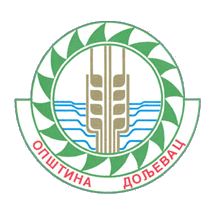 КОНКУРСНА ДОКУМЕНТАЦИЈАЈАВНА НАБАВКА РАДОВИ  НА ИЗГРАДЊИ БАЗЕНА ''SANDPOOL'' СА ПРАТЕЋИМ (помоћним) ОБЈЕКТОМ У КОМПЛЕКСУ АКВА ПАРКА У ДОЉЕВЦУОТВОРЕНИ  ПОСТУПАКЈАВНА НАБАВКА бр.:404-2-33/2017-05УКУПАН БРОЈ СТРАНА:116ОБЈАВЉЕНО НА ПОРТАЛУ ЈАВНИХ НАБАВКИ(17.03.2017. година)Дољевац, март 2017.годинеНа основу чл. 32. и 61. Закона о јавним набавкама („Сл. гласник РС” бр. 124/12, 14/15 и 68/15 ), члана  2. Правилника о обавезним елементима конкурсне документацијеу поступцима јавних набавки и начину доказивања испуњености услова („Службени  гласник РС” број 86/15), Одлуке о покретању поступка јавне набавке брoj:404-2-33/2017-05, и Решења о образовању Комисије за јавну набавку број:404-2-33/2017-05 од 14.03.2017.године, припремљена јеКОНКУРСНА ДОКУМЕНТАЦИЈАЗА  ЈАВНУ НАБАВКУ РАДОВИ НА ИЗГРАДЊИ БАЗЕНА ''SANDPOOL'' СА ПРАТЕЋИМ (помоћним) ОБЈЕКТОМ У КОМПЛЕКСУ АКВА ПАРКА У ДОЉЕВЦУУ ОТВОРЕНОМ  ПОСТУПКУ, ЈН БРОЈ:404-2-33/2017-05Конкурсна документација садржи :Конкурсна документација има укупно116страна.I.ОПШТИ ПОДАЦИ О ЈАВНОЈ НАБАВЦИ Подаци о наручиоцу:Назив наручиоца: :Општинска управа општине Дољевац.Адреса наручиоца: :Николе Тесле 121, 18410 Дољевац.Матични број :07171820.ПИБ:100491448Шифра делатности:8411 – Делатност државних органаИнтернет страница наручиоца:http://www.opstinadoljevac.rs/.Врста наручиоца::Општинска управа општине Дољевац.Врста поступка јавне набавкеПредметна јавна набавка се спроводи у отвореном поступку, у складу са одредбама Закона о јавним набавкама (у даљем тексту: Закон), и подзаконским актима којима се уређују јавне набавке, као и прописима којима се уређује изградња објеката, односно извођење грађевинских радова.Врсте предмета јавне набавке:Предмет јавне набавке бр.404-2-33/2017-05 су радови на изградњи базена ‘‘SANDPOOL’’ са пратећим (помоћним) објектом у комплексу Аква парка у Дољевцу и надзор над радовима.Партије:Предметна јавна набавка је  обликована у  2 партије, и то:Партија 1 – радови на изградњи базена ‘‘SANDPOOL’’ са пратећим (помоћним) објектом у комплексу Аква парка у Дољевцу;Партија 2 – услуге надзора радова на изградњи базена ‘‘SANDPOOL’’ са пратећим (помоћним) објектом у комплексу Аква парка у Дољевцу;Циљ поступкаПоступак јавне набавке се спроводи ради закључења уговора о јавној набавци.Резервисана јавна набавкаНаручилац не спроводи резервисану јавну набавку у смислу одредби члана 8. Закона о јавним набавкама.Електронска лицитацијаНаручилац не спроводи електронску лицитацију у смислу члана 42. Закона.Лице за контакт или службаЛице (или служба) за контакт:[Јадранка Николић],е-mail адреса (или број факса):[opstina@opstinadoljevac.rs, тел. 018/4810-054, факс: 018/4810-055].Рок у коме ће наручилац донети одлуку о додели уговораОдлуку о додели уговора наручилац ће донети у року од 10 дана, с тим што тај рок не може бити дужи од 25 (двадесетпет) дана од дана отварања понуда.II.ПОДАЦИ О ПРЕДМЕТУ ЈАВНЕ НАБАВКЕПредмет јавне набавкеОпис предмета јавне набавке::Предмет јавне набавке бр.404-2-33/2017-05 је извођење  радова на изградњи базена ‘‘SANDPOOL’’ са пратећим (помоћним) објектом у комплексу Аква парка у Дољевцу и надзор над радовимаНазив и ознака из Општег речника набавке:Партија 1 ОРН : 452122125 Радови на изградњи базена за пливањеПартија 2 ОРН : 71247000-1 Надзор грађевиснких радоваПартијеПредметна јавна набавка је  обликована у  2 партије, и то:Партија 1 – радови на изградњи базена ‘‘SANDPOOL’’ са пратећим (помоћним) објектом у комплексу Аква парка у Дољевцу;Партија 2 – услуге надзора радова на изградњи базена на комплексу Аква парка Дољевац;III.ВРСТА, ТЕХНИЧКЕ КАРАКТЕРИСТИКЕ, КВАЛИТЕТ, КОЛИЧИНА И ОПИС РАДОВА, НАЧИН СПРОВОЂЕЊА КОНТРОЛЕ И ОБЕЗБЕЂИВАЊА ГАРАНЦИЈЕ КВАЛИТЕТА, РОК ИЗВРШЕЊА, МЕСТО ИЗВРШЕЊА,ОБИЛАЗАК ЛОКАЦИЈЕ ЗА ИЗВОЂЕЊЕ РАДОВА И УВИД У ПРОЈЕКТНУ ДОКУМЕНТАЦИЈУВрста радоваРадови на изградњи базена ‘‘SANDPOOL’’ са пратећим (помоћним) објектом у комплексу Аква парка у Дољевцу у складу са техничком документацијом, спецификацијама и техничким условима који су саставни део Конкурсне документације.Техничке карактеристике, квалитет, количина, опис радоваТехничке карактеристике, квалитет, количина и опис радова дати су поглављу XII.  ОБРАЗАЦ  СТРУКТУРЕ ЦЕНЕ СА УПУТСТВОМ КАКО ДА СЕ ПОПУНИ које садржи спецификацију радова, јединицу мере, уградњу материјала и сл. као и  количину радова коју је потребно извршити.Начин спровођења контроле и обезбеђивање гаранције квалитетаЗа укупан уграђени материјал Извођач радова мора да има сертификате квалитета и атесте који се захтевају по важећим прописима и мерама за објекте те врсте у складу са пројектном документацијом.Достављени извештаји о квалитету уграђеног материјала морају бити издати од акредитоване лабораторије за тај тип материјала.Уколико Наручилац утврди да употребљени материјал не одговара стандардима и техничким прописима, он га може одбити и забранити његову употребу. У случају спора меродаван је налаз овлашћене организације за контролу квалитета.Извођач радова је дужан да о свом трошку обави одговарајућа испитивања материјала. Поред тога, он је одговоран уколико употреби материјал који не одговара квалитету.У случају да је због употребе неквалитетног материјала угрожена безбедност или функционалност објекта, Наручилац има право да тражи од Извођача радова да поруши изведене радове и да их о свом трошку поново изведе у складу са техничком документацијом и уговорним одредбама. Уколико Извођач радова у одређеном року то не учини, Наручилац има право да ангажује друго лице на терет Извођача радова.Стручни надзор над извођењем уговорених радова се врши у складу са законом којим се уређује планирање и изградња. Извођач радова се не ослобађа одговорности ако је штета настала због тога што је при извођењу одређених радова поступао по захтевима Наручиоца.Контрола и обезбеђивање гаранције квалитета спроводе се преко стручног надзора који, у складу са законом, одређује Наручилац, који проверава и утврђује да ли су радови изведени у складу са техничком документацијом и предвиђеном спецификацијом радова у погледу врсте, количине, квалитета  и рока за извођењерадова, о чему редовно извештава Наручиоца, у складу са уговором о вршењу стручног надзора и према законским прописима.Након окончања свих предвиђених радова уписом у Грађевински дневник, извођач радова је у обавези да обавести предстaвника наручиоца и стручни надзор, како би се потписао Записник о примопредаји радова.Битни захтеви који нису укључени у важеће техничке норме и стандарде, а који се односе на заштиту животне средине, енергетску ефикасност, безбедност и друге околности од општег интереса, морају да се поштују приликом извођења грађевинских и грађевинско занатских радова, у складу са прописима којима се уређују наведене области.Контрола извођења радова вршиће се и од стране лица одговорног код Наручиоца за праћење и контролисање извршења  уговора који буде закључен по спроведеном поступку предметне јавне набавке. Лице одговорно за праћење и контролисање извршења уговорних обавеза је Срђан Марјановић, телефон: 062210100.Рок за извођење радоваи вршење надзораРок за извођење грађевинских радова који су предмет јавне набавке не може бити дужи од 60 (шездесет) календарских дана од увођења у посао понуђача- извођача радова. Надзор је дужан да Извођача уведе у посао 10 дана од потписивања Уговора уколико другачије није договорено.Радови на објекту изводе се  (без фаза извођења).Место извођења радова и вршења надзора(Радови се изводе на комплексу аква парка Дољевац.)Обилазак локације за  извођење радова и увид у пројектну  документацијуРади обезбеђивања услова за припрему прихватљивих понуда,  Наручилац ће омогућити обилазак локације за  извођење радова и увид у пројектну  документацију за предметну јавну набавку, али само уз претходну пријаву, која се подноси дан пре намераваног обиласка локације, на меморандумузаинтересованог лица и која садржи податке о лицима овлашћеним за обилазак локације.Заинтересована лица достављају пријаве на e-mail адресу Наручиоца   opstina@opstinadoljevac.rs, које  морају бити примљене од  Наручиоца  најкасније два дана пре истека рока за пријем понуда.Обилазак локације није могућ на дан истека рока за пријем понуда. Лице за контакт:Јадранка Николићтелефон018/4810-054.Сва заинтересована лицакоја намеравају да поднесу понуду морају да изврше обилазак локације за  извођење  радова и увид у пројектну документацију,  што ће се евидентирати од стране Наручиоца.О извршеном обиласку локације за извођење радова и о извршеном увиду у пројектну документацију, понуђач даје изјаву на Обрасцу изјаве о обиласку локације за извођење радова и извршеном увиду у пројектну документацију ( Поглавље XVII. Конкурсне документације).IV. ТЕХНИЧКА ДОКУМЕНТАЦИЈА И ПЛАНОВИИзвод из пројекта за грађевинску дозволуПРОЈЕКТНИ ЗАДАТАКуз   ПРОЈЕКАТ ЗА ГРАђЕВИНСКУ ДОЗВОЛУИЗГРАДЊЕ БАЗЕНА ''SANDPOOL'' СА ПРАТЕЋИМ(помоћним) ОБЈЕКТОМ УКОМПЛЕКСУ АКВА ПАРКА У ДОЉЕВЦУ НА К.П. БР. 4532/13 КО КОЧАНЕПотребно је изградити базен „SANDPOOL“ у комплексу Аквa парка у Дољевцу, на К.П. бр. 4532/13 КО Кочане, за потребе Инвеститора, Општине Дољевац, а у свему према одредбама Закона о планирању и изградњи (“Сл. гласник Р.С.” бр. 72/09, 81/09, 24/11,121/12,42/2013 - одлука УС, 50/2013 – одлука УС, 98/2013 –одлука УС, 132/2014 и 145/2014) као и другихпрописа, стандарда, техничких норматива чија је примена обавезна при извођењу ових радова.Пројектом је предвиђена изградња:• Базена атрактивног типа, максималне дубине 1.6 м, са два улаза у виду плажа са благим нагибом, преливом и слапом у камену; • Острва у средишту базена, са делом за услуживање гостију у виду наткривеног шанка,лежаљкама и зеленилом; • Два моста, која повезују плато око базена са острвом у базену; • Предвиђено партерно решење платоа за сунчање који је лоциран на површинама окo базена;  • Пратећи објекат уз базен са функционалним садржајем потребним за рад базенa (машинска и филтрациона сала, компезациони базен, магацин)  НАПОМЕНА: Све потребне прикључке за несметан рад базена, повезати на постојећу комуналну инфраструктуру у комплексу (санитарну, хидрантну, базенску, фекалну и атмосферску мрежу). Телекомуникационе инсталације повезати на постојећу инфраструктуру комплекса.Прикључак електроенергетских инсталација извести из новосаграђене трафо станице ТС 10/0,4kV, “Дољевац Аква Парк“.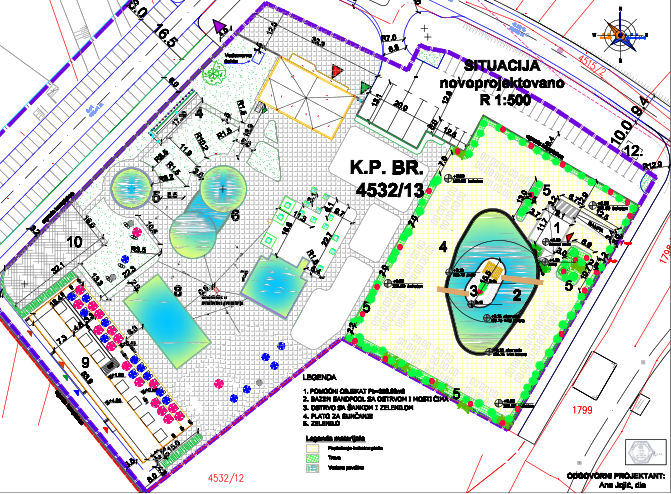 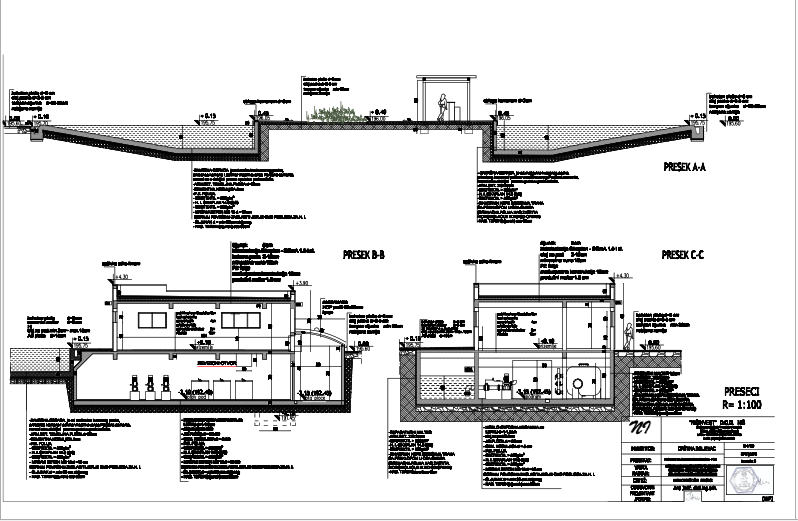 V.УСЛОВИ ЗА УЧЕШЋЕ У ПОСТУПКУ ЈАВНЕ НАБАВКЕ ИЗ ЧЛ. 75. И 76. ЗАКОНА О ЈАВНИМ НАБАВКАМА И УПУТСТВО КАКО СЕ ДОКАЗУЈЕ ИСПУЊЕНОСТ ТИХ УСЛОВА1.ОБАВЕЗНИ УСЛОВИ Право на учешће у поступку јавне набавке имају понуђачи који испуњавају ОБАВЕЗНЕ УСЛОВЕ за учешће у поступку јавне набавке, који су прописани чланом 75. Закона о јавним набавкама (у даљем тексту: Закон).Обавезни услови су:Услов: Понуђач у поступку јавне набавке мора да докаже да је регистрован код надлежног органа, односно уписан у одговарајући регистар (члан 75. став 1. тачка 1) Закона).Услов: Понуђач у поступку јавне набавке мора да докаже да он и његов законски заступник није осуђиван за неко од кривичних дела као члан организоване криминалне групе, да није осуђиван за кривична дела против привреде, кривична дела против животне средине, кривично дело примања или давања мита, кривично дело преваре (члан 75. став 1. тачка 2 )Закона).Услов: Понуђач у поступку јавне набавке мора доказати да је измирио доспеле порезе, доприносе и друге јавне дажбине у складу са прописима Републике Србије или стране државе када има седиште на њеној територији. (члан 75. ст. 1. тачка 4) Закона).Услов: Понуђач у поступку јавне набавке мора доказати да има важећу дозволу надлежног органа за обављање делатности која је предмет јавне набавке, ако је таква дозвола предвиђена посебним прописом. (члан 75. став 1. тачка 5) Закона).Напомена: „За ову јавну набавку дозвола надлежног органа за обављање делатности која је предмет јавне набавке није предвиђена посебним прописом“.Услов: Понуђачи су дужни да при састављању својих понуда изричито наведу да су поштовали обавезе које произлазе из важећих прописа о заштити на раду, запошљавању и условима рада, заштити животне средине, као и да немају забрану обављања делатности која је на снази у време подношења понуде (члан 75. став 2. Закона).2. ДОДАТНИ УСЛОВИ2.1  ДОДАТНИ УСЛОВИ за партију 1 – радови на изградњи базена на комплексу Аква парка Дољевац; Понуђач који учествује у поступку предметне јавне набавке, мора испунити додатне услове за учешће у поступку јавне набавке, одређене у члану 76. став 2. Закона, и то:да располаже потребним финансијским, пословним, техничким и кадровским капацитетом.Финансијски капацитет:Пословни капацитет:3) Технички капацитет 	3)Кадровски капацитет:2.2  ДОДАТНИ УСЛОВИ за партију 2 – надзор над  извођењем радова на изградњи базена на комплексу Аква парка Дољевац;Понуђач који учествује у поступку предметне јавне набавке, мора испунити додатне услове за учешће у поступку јавне набавке, одређене у члану 76. став 2. Закона, и то: да располаже потребним финансијским, пословним, техничким и кадровским капацитетом.1) Финансијски капацитет:2) Пословни капацитет:	3) Кадровски капацитет:4. Обилазак локацијеНаведене доказе о испуњености услова понуђач може доставити у виду неоверених копија, а наручилац може пре доношења одлуке о додели уговора, да тражи од понуђача, чија је понуда на основу извештаја о стручној оцени понуда  оцењена као најповољнија да достави на увид оригинал или оверену копију свих или појединих доказа.Ако понуђач у остављеном примереном року који не може бити краћи од пет дана, не достави на увид оригинал или оверену копију тражених доказа, наручилац ће његову понуду одбити као неприхватљиву.Понуђачи који су регистровани у регистру који води Агенција за привредне регистре не морају да доставе доказ из чл.75.ст.1. тач.1) – Извод из регистра Агенције за привредне регистре, који је јавно доступан на интернет страници Агенције за привредне регистре.Уколико су понуђачи регистровани у Регистру понуђача, који води Агенција за привредне регистре, не морају да достављају доказе из чл.75.став 1.тач.1) до 4) ЗЈН., већ су у обавези, да јасно нагласе да су уписани у Регистар понуђача.Наручилац неће одбити понуду као неприхватљиву, уколико понуда не садржи доказ одређен конкурсном документацијом, ако понуђач у понуди наведе  интернет страницу на којој су подаци који су тражени у оквиру услова јавно доступни.Уколико је доказ о испуњености услова електронски документ, понуђач доставља копију електронског документа у писаном облику, у складу са законом којим се уређује електронски документ.Ако се у држави у којој понуђач има седиште не издају тражени докази, понуђач може, уместо доказа, приложити своју писану изјаву, дату под кривичном и материјалном одговорношћу оверену пред судским или управним органом, јавним бележником или другим надлежним органом те државе.Ако понуђач има седиште у другој држави, наручилац може да провери да ли су документи којима понуђач доказује испуњеност тражених услова издати од стране надлежних органа те државе.Понуђач је дужан да без одглагања писмено обавести наручиоца о било којој промени у вези са испуњеношћу услова из поступка јавне набавке, која наступи до доношења одлуке, односно закључења уговора, односно током важења уговора о јавној набавци и да је документује на прописан начин.VI. УПУТСТВО ПОНУЂАЧИМА КАКО ДА САЧИНЕ ПОНУДУПОДАЦИ О ЈЕЗИКУ НА КОЈЕМ ПОНУДА МОРА ДА БУДЕ САСТАВЉЕНАПонуда мора бити састављена на српском језику.НАЧИН НА КОЈИ ПОНУДА МОРА ДА БУДЕ ПОДНЕТА И САЧИЊЕНАПонуђач понуду подноси непосредно или путем поште у затвореној коверти или кутији, затворену на начин  да се приликом отварања понуда може са сигурношћу утврдити да се први пут отвара.	Понуђач може да поднесе само једну понуду.	Понуђач који је самостално поднео понуду не може истовремено да учествује у заједничкој понуди или као подизвођач, нити исто лице може учествовати у више заједничких понуда. Све понуде које су поднете супротно овој забрани,  Наручилац ће да одбије.У Обрасцу понуде (Поглавље VII. Конкурсне документације), понуђач наводи на који начин подноси понуду, односно да ли подноси понуду самостално, или као заједничку понуду или подноси понуду са подизвођачем.	На полеђини коверте или на кутији навести назив и адресу понуђача.У случају да понуду подноси група понуђача ( заједничка понуда) , на коверти је потребно назначити да се се ради о групи понуђача и навести називе и адресу свих понуђача из групе понуђача. 	Понуду доставити на адресу (Наручиоца)Николе Тесле 121,18410 Дољевац, са назнаком „Понуда за јавну набавку радови на изградњи базена ‘‘SANDPOOL’’ са пратећим (помоћним) објектом у комплексу Аква парка у Дољевцу  за партију 1 ЈН бр.404-2-33/2017-05, НЕ ОТВАРАТИ“. Понуда се сматра благовременом, ако је примљена од стране наручиоца до 18.04.2017.године, до 15,00 часова.Наручилац ће по пријему понуде, на коверти, односно кутији, у којој се понуда налази, уписати време пријема и евидентирати број и датум понуде према редоследу приспећа. Уколико је понуда достављена непосредно, наручилац ће понуђачу предати потврду пријема понуде. У потврди пријема понуде наручилац ће навести датум и сат пријема понуде.	Понуда коју наручилац није примио у року одређеном за подношење понуда, односно која је примљена по истеку дана и сата до којег се могу поднети понуде, сматраће се неблаговременом.	Понуда, поред докумената којима се доказује испуњеност обавезних и додатних услова, мора да садржи:образац понуде,модел уговора,образац структуре цене,образац трошкова припреме понуде,образац изјаве о независној понуди,образац изјаве о поштовању обавеза из члана 75. став 2. Закона,образац Референтне листе и образац Потврде о раније реализованим уговорима,образац Изјаве о техничкој опремљености - (за Партију 1),банкарску гаранцију за озбиљност понуде на 10.000.000,00 динара - (за Партију 1),образац изјаве о обиласку локације за извођење радова и извршеном увиду у пројектну документацију - (за Партију 1),оригинал писма о намерама банке о издавању банкарске гаранције за повраћај аванса – у висини траженог аванса – (за Партију 1 и 2),оригинал писма о намерама банке о издавању банкарске гаранције за добро извршење посла, на износ од 10% од вредности понуде без ПДВ-а (за Партију 1),,оригинал писма о намерама банке да изда гаранцију за отклањање грешака у гарантном року, на износ од 5% од вредности понуде без ПДВ-а (за Партију 1),.друге обрасце и изјаве из Конкурсне документације, ако су тражени у конкурсној документацији и ако је њихово достављање одређено као обавеза.Понуђач је дужан да, на начин дефинисан конкурсном документацијом, попуни, овери печатом и потпише све обрасце из конкурсне документације. Обрасци се не могу попуњавати и потписивати графитном оловком.Обрасце понуђач мора попунити читко, односно дужан је уписати податке у, за њих предвиђена празна поља или заокружити већ дате елементе у обрасцима, тако да обрасци буду у потпуности попуњени, а садржај јасан и недвосмилен. Понуда се даје у оригиналу, на обрасцима преузете конкурсне документације са свим страницама преузете конкурсне документације, са свим наведеним траженим подацима.Понуђач је дужан да доказе о испуњености услова и понуду преда у форми која онемогућава убацивање или уклањање појединих докумената након отварања понуде (повезана јемствеником или на други начин).Уколико понуђачи подносе заједничку понуду, група понуђача може да се определи да обрасце дате у конкурсној документацији потписују и печатом оверавају сви понуђачи из групе понуђача или група понуђача може да одреди једног понуђача из групе који ће потписивати и печатом оверавати обрасце датеу конкурсној документацији, изузев образаца који подразумевају давање изјава под матерјалном и кривичном одговорношћу (нпр. Изјава о независној понуди, Изјава о поштовању обавеза из члана 75. став 2. Закона...),који морају бити потписани и оверени печатом од стране свагог понуђача из групе понуђача.У случају да се понуђачи определе да један понуђач из групе потписује и печатом оверава обрасце дате у конкурсној документацији (изузев образаца који подразумевају давање изјава под материјалном икривичном одговорношћу),то треба да дефинишуспоразумом којим се понуђачи из групе међусобно и према наручиоцу обавезују на извршење јавне набавке, а који чини саставни део заједничке понуде сагласно чл. 81. Закона.ПАРТИЈЕПредметна јавна набавка је  обликована у  2 партије, и то:Партија 1 – радови на изградњи базена ‘‘SANDPOOL’’ са пратећим (помоћним) објектом у комплексу Аква парка у Дољевцу;Партија 2 – услуге надзора радова на изградњи базена на комплексу Аква парка Дољевац;ПОНУДА СА ВАРИЈАНТАМАПодношење понуде са варијантама није дозвољено.НАЧИН ИЗМЕНЕ, ДОПУНЕ И ОПОЗИВА ПОНУДЕУ року за подношење понуде понуђач може да измени, допуни или опозове своју понуду на начин који је одређен за подношење понуде.Понуђач је дужан да јасно назначи који део понуде мења односно која документа накнадно доставља. Измену, допуну или опозив понуде треба доставити на адресу: Општинска управа општине Дољевац, Николе Тесле 121, 18410 Дољевац, са назнаком:„Измена понуде за јавну набавку радови на изградњи базена на комплексу  Аква парка Дољевац  ЈН бр. 404-2-33/2017-05 - НЕ ОТВАРАТИ” за патрију _____ или„Допуна понуде за јавну набавку  радови на изградњи базена на комплексу  Аква парка Дољевац– ЈН бр. 404-2-33/2017-05 - НЕ ОТВАРАТИ”за партију _____или„Опозив понуде за јавну набавку радови на изградњи базена на комплексу  Аква парка Дољевац– ЈН бр. 404-2-33/2017-05 - НЕ ОТВАРАТИ”за патрију _____ или„Измена и допуна понуде за јавну набавку радови на изградњи базена на комплексу  Аква парка Дољевац– ЈН бр. 404-2-33/2017-05 - НЕ ОТВАРАТИ” за патрију ____.На полеђини коверте или на кутији навести назив и адресу понуђача. У случају да понуду подноси група понуђача, на коверти је потребно назначити да се ради о групи понуђача и навести називе и адресу свих учесника у заједничкој понуди.По истеку рока за подношење понуда понуђач не може да повуче нити да мења своју понуду.УЧЕСТВОВАЊЕ У ЗАЈЕДНИЧКОЈ ПОНУДИ ИЛИ КАО ПОДИЗВОЂАЧ 	Понуђач понуду може да поднесе самостално или  са подизвођачем.Понуду може поднети група понуђача (заједничка понуда). Понуду може поднети задруга, самостално, у своје име, а за рачун задругара или заједничку понуду у име задругара. Ако задруга подноси понуду у своје име, за обавезе из поступка јавне набавке и уговора о јавној набавци одговара задруга и задругари, у складу са законом. Ако задруга подноси заједничку понуду у име задругара , за обавезе из поступка јавне набавке и уговор о јавној набавци неограничено солидарно одговарају задругари.ПОНУДА СА ПОДИЗВОЂАЧЕМУколико понуђач подноси понуду са подизвођачем дужан је да у Обрасцу понуде (Поглавље VII. Конкурсне документације) наведе да понуду подноси са подизвођачем, да наведе проценат укупне вредности набавке који ће поверити подизвођачу,  а који не може бити већи од 50%, као и део предмета набавке који ће извршити преко подизвођача. Понуђач у Обрасцу понуде наводи назив и седиште подизвођача, уколико ће делимично извршење набавке поверити подизвођачу. 	Уколико уговор о јавној набавци буде закључен између наручиоца и понуђача који подноси понуду са подизвођачем, тај подизвођач ће бити наведен и у уговору о јавној набавци.Понуђач је дужан да за подизвођаче достави доказе о испуњености услова који су наведени у поглављу V.УСЛОВИ ЗА УЧЕШЋЕ У ПОСТУПКУ ЈАВНЕ НАБАВКЕ ИЗ ЧЛ.  75. И 76. ЗАКОНА О ЈАВНИМ НАБАВКАМА И УПУТСТВО КАКО СЕ ДОКАЗУЈЕ ИСПУЊЕНОСТ ТИХ УСЛОВА Конкурсне документације, на начин како је зо наведено у делу тог поглавља који се односи на Доказивање испуњености обавезних услова уколико понуђач понуду подноси са подизвођачем.Понуђач у потпуности одговара наручиоцу за извршење обавеза из поступка јавне набавке, односно извршење уговорних обавеза, без обзира на број подизвођача. Понуђач је дужан да наручиоцу, на његов захтев, омогући приступ код подизвођача, ради утврђивања испуњености тражених услова.У предметној јавној набавци Наручилац не предвиђа пренос доспелих потраживања директно подизвођачу.ЗАЈЕДНИЧКА ПОНУДАПонуду може поднети група понуђача.Уколико понуду подноси група понуђача, саставни део заједничке понуде мора бити Споразум којим се понуђачи из групе међусобно и према наручиоцу обавезују на извршење јавне набавке, а који обавезно садржи податке из члана 81. став 4. тач. 1) до 2) Закона и то:податке о члану групе који ће бити носилац посла, односно који ће поднети понуду и који ће заступати групу понуђача пред наручиоцем;опис послова сваког од понуђача из групе понуђача у извршењу уговора.Поред наведених обавезних елемената, споразум садржи и податке о:понуђачу који ће у име групе понуђача потписати уговор, понуђачу који ће у име групе понуђача дати средство обезбеђења, понуђачу који ће издати рачун, рачуну на који ће бити извршено плаћање, обавезама сваког од понуђача из групе понуђача за извршење уговора.Група понуђача је дужна да достави све доказе о испуњености услова који су наведени у поглављу V.УСЛОВИ ЗА УЧЕШЋЕ У ПОСТУПКУ ЈАВНЕ НАБАВКЕ ИЗ ЧЛ.  75. И 76. ЗАКОНА О ЈАВНИМ НАБАВКАМА И УПУТСТВО КАКО СЕ ДОКАЗУЈЕ ИСПУЊЕНОСТ ТИХ УСЛОВА Конкурсне документације , на начин како је то наведено у делу тог поглавља који се односи на Доказивање испуњености обавезних и додатних услова уколико понуду подноси група понуђача.Понуђачи из групе понуђача одговарају неограничено солидарно према наручиоцу. НАЧИН И УСЛОВИ ПЛАЋАЊА, ГАРАНТНИ РОК, КАО И ДРУГЕ ОКОЛНОСТИ ОД КОЈИХ ЗАВИСИ ПРИХВАТЉИВОСТ  ПОНУДЕ9.1. Захтеви у погледу начина, рока и услова плаћања.9.1.1. Плаћање радова се врши на основу испостављене авансне, привремених месечних и окончане ситуације, потписане од стране одговорног Извођача радова и надзорног органа. Поред уговора, основ за плаћање окончане ситуације мора бити и записник о примопредаји радова са позитивним мишљењем, потписаним од стране свих чланова Комисије за технички преглед објекта.Рок плаћања је 45 дана од дана пријема одговарајућег документа који испоставља Извођач радова, а којим је потврђено извођење радова, потписан од стране стручног надзора.Плаћање се врши уплатом на рачун Извођача радова.9.1.2.Плаћање услуга надзора врши се по основу испостављених рачуна и то у року од 45 дана од дана испоставе рачуна за извршене услуге.9.2. Захтеви у погледу гарантног рокаГаранција  не може бити краћа од 24 месеца од дана  примопредаје радова, осим ако је Правилником о минималним гарантним роковима за поједине врсте материјала, опреме, односно радова није другачије одређено. За уграђене материјале важи гарантни рок у складу са условима произвођача, који тече од дана извршене примопредаје радова. 9.3. Захтев у погледу рока и места извођења радоваРок за извођење грађевинских радова који су предмет јавне набавке не може бити дужи од 60  (шесдесет) календарских данаод увођења у посао понуђача- извођача радова. Надзор је дужан да Извођача уведе у посао 10 дана од потписивања Уговора уколико другачије није договорено.Радови на објекту изводе се  (без фаза извођења)Понуђач је у обавези да у оквиру понуде достави ДИНАМИЧКИ ПЛАН ИЗВОЂЕЊА РАДОВА - текстуално и табеларно.Место извођења радова - Радови се изводе на комплексу аква парка Дољевац..9.4. Захтев у погледу рока важења понудеРок важења понуде не може бити краћи од 30 дана од дана отварања понуда.У случају истека рока важења понуде, наручилац је дужан да у писаном облику затражи од понуђача продужење рока важења понуде.Понуђач који прихвати захтев за продужење рока важења понуде на може мењати понуду.9.5. Други захтеви-Полиса осигурања (важи за партију 1)Изабрани понуђач (извођач радова) је дужан да осигура радове, раднике, материјал и опрему од уобичајених ризика до њихове пуне вредности (осигурање објекта у изградњи) и достави наручиоцу, најкасније 5(пет) дана од дана закључења уговора, полису осигурања, оригинал или оверену копију, са роком важења за цео период извођења радова. Изабрани понуђач (извођач радова) је такође дужан да, најкасније у року од 5 (пет) дана од дана закључења уговора,достави наручиоцу полису осигурања од одговорности за штету причињену трећим лицима и стварима трећих лица, оригинал или оверену копију, са роком важења за цео период извођења радова, у свему према важећим прописима.Уколико се рок за извођење радова продужи, изабрани понуђач (извођач радова) је дужан да достави, пре истека уговореног рока, полисе осигурања са новим периодом осигурања. Понуђач попуњава Образац изјаве о достављању полисе осигурања, који је дат у Поглављу XVI.Конкурсне документације.ВАЛУТА И НАЧИН НА КОЈИ МОРА ДА БУДЕ НАВЕДЕНА И ИЗРАЖЕНА ЦЕНА У ПОНУДИЦена мора бити исказана у динарима, са и без пореза на додату вредност,са урачунатим свим трошковима које понуђач има у реализацији предметне јавне набавке, с тим да ће се за оцену понуде узимати у обзир цена без пореза на додату вредност.Цена је фиксна и не може се мењати.Ако је у понуди исказана неуобичајено ниска цена, наручилац ће поступити у складу са чланом 92. Закона.Ако понуђена цена укључује увозну царину и друге дажбине, понуђач је дужан да тај део одвојено искаже у динарима. ПОДАЦИ О ДРЖАВНОМ ОРГАНУ ИЛИ ОРГАНИЗАЦИЈИ, ОДНОСНО ОРГАНУ ИЛИ СЛУЖБИ ТЕРИТОРИЈАЛНЕ АУТОНОМИЈЕ  ИЛИ ЛОКАЛНЕ САМОУПРАВЕ ГДЕ СЕ МОГУ БЛАГОВРЕМЕНО ДОБИТИ ИСПРАВНИ ПОДАЦИ О ПОРЕСКИМ ОБАВЕЗАМА, ЗАШТИТИ ЖИВОТНЕ СРЕДИНЕ, ЗАШТИТИ ПРИ ЗАПОШЉАВАЊУ, УСЛОВИМА РАДА И СЛ., А КОЈИ СУ ВЕЗАНИ ЗА ИЗВРШЕЊЕ УГОВОРА О ЈАВНОЈ НАБАВЦИ Подаци о пореским обавезама се могу добити у Пореској управи Министарства финансија.Подаци о заштити животне средине се могу добити угенцији за заштиту животне средине и у министарству надлежном за послове заштите животне средине ( тренутно то је Министарство пољопривреде, шумарства, водопривреде и заштите животне средине)Подаци о заштити при запошљавању и условима рада могу се добити у Министарству рада, запошљавања и социјалне политике.ПОДАЦИ О ВРСТИ, САДРЖИНИ, НАЧИНУ ПОДНОШЕЊА, ВИСИНИ И РОКОВИМА ОБЕЗБЕЂЕЊА ИСПУЊЕЊА ОБАВЕЗА ПОНУЂАЧА12.1 За партију 1.12.1.1 Понуђач је дужан да уз понуду достави банкарску гаранцију за озбиљност понуде са назначеним износом на 10.000.000,00 динара и роком важности не краћим од 30 дана од дана јавног отварања понуда, која мора бити неопозива, без права на приговор, са клаузулама: безусловна и платива на први позив, у корист Наручиоца Општинска управа општине Дољевац, Николе Тесле 121., 18410 Дољевац. Поднета банкарска гаранција не може да садржи додатне услове за исплату, краће рокове, мањи износ или промењену месну надлежност за решавање спорова.1.Наручилац ће уновчити банкарску гаранцију за озбиљност понуде уколико: понуђач након истека рока за подношење понуде повуче, опозове или измени своју понуду;Понуђач коме је додељен уговор благовремено не потпише уговор о јавној набавци; Понуђач коме је додељен уговор не поднесе банкарску гаранцију за повраћај аванса у висини траженог авансаПонуђач коме је додељен уговор не поднесе банкарску гаранцију за добро извршење посла у складу са захтевима из конкурсне документције;Понуђач коме је додељен уговор не достави Наручиоцу полису осигурања за објекат у изградњи и полису осигурања од одговорности за штету причињену трећим лицима са важношћу, за цео период радова који су предмет уговора. Наручилац ће вратити средство обезбеђења за озбиљност понуде понуђачима са којима није закључен уговор, одмах по закључењу уговора са изабраним понуђачем.12.1.2.Понуђач је дужан да уз понуду достави Оригинал писмо о намерама банке за издавање банкарске гаранције за повраћај аванса, обавезујућег карактера за банку, да ће у случају да понуђач добије посао, најкасније у року од 7 дана од дана закључења уговора, издати банкарску гаранцију за повраћај аванса, у висини траженог аванса, са роком важења који не може бити краћи од рока одређеног у конкурсној документацији за правдање аванса. Писмо не сме бити ограничено роком трајања (датумом) и не сме имати садржину која се односи на политику банке и одредницу да писмо не представља даљу обавезу за банку, као гаранта. 12.1.3.Понуђач је дужан да уз понуду достави Оригинал писмо о намерама банке за издавање банкарске гаранције за добро извршење посла, обавезујућег карактера за банку, да ће у случају да понуђач добије посао, најкасније у року од 7 дана од дана закључења уговора, издати банкарску гаранцију за добро извршење посла, у висини не мањој од 10% укупне вредности уговора без ПДВ-а, у корист  Наручиоца Општинска управа општине Дољевац, Николе Тесле 121, 18410 Дољевац, са роком важења који не може бити краћи од рока одређеног у конкурсној документацији. Писмо не сме бити ограничено роком трајања (датумом) и не сме имати садржину која се односи на политику банке и одредницу да писмо не представља даљу обавезу за банку, као гаранта. 12.1.4.Оригинал писмо о намерама банке, да ће у случају да понуђач добије посао, на дан примопредаје радова, издати банкарску гаранцију за отклањање грешака у гарантном року, обавезујућег карактера за банку,у висини не мањој од 5% укупне вредности уговора без ПДВ-а,у корист  Наручиоца Општинска управа општине Дољевац, Николе Тесле 121, 18410 Дољевац, са роком важења који не може бити краћи од рока одређеног у конкурсној документацији. Писмо не сме бити ограничено роком трајања (датумом) и не сме имати садржину која се односи на политику банке и одредницу да писмо не представља даљу обавезу за банку, као гаранта. Уколико понуђач не достави банкарску гаранцију за озбиљност понуде и тражена писма о намерама банке, његова понуда ће бити одбијена као неприхватљива. По извршењу свих уговорених обавеза понуђача средства финансијског обезбеђења ће бити враћена. За Партију 2.12.2.1 Изабрани Понуђач за Партију 2 – услуге надзора радова на изградњи базена на комплексу Аква парка Дољевац број 404-2-33/2017-05 је дужан да уз понуду достави Оригинал писмо о намерама банке за издавање банкарске гаранције за повраћај аванса, обавезујућег карактера за банку, да ће у случају да понуђач добије посао, најкасније у року од 7 дана од дана закључења уговора, издати банкарску гаранцију за повраћај аванса, у висини траженог аванса, са роком важења који не може бити краћи од рока одређеног у конкурсној документацији за правдање аванса. Писмо не сме бити ограничено роком трајања (датумом) и не сме имати садржину која се односи на политику банке и одредницу да писмо не представља даљу обавезу за банку, као гаранта.    12.2.2 Изабрани Понуђач за Партију 2 – услуге надзора радова на изградњи базена на комплексу Аква парка Дољевац број 404-2-33/2017-05, је у обавези да најкасније у року од 7 дана од дана закључења уговора достави средство финансијског обезбеђења, за добро извршење посла, и то једну бланко сопствену меницу, која мора бити евидентирана у Регистру меница и овлашћења Народне банке Србије. Меница мора бити оверена печатом и потписана од стране лица овлашћеног за заступање, а уз исту мора бити достављено попуњено и оверено менично овлашћење – писмо, са назначеним износом у висини од 10% од укупне вредности уговора без ПДВ-а. Уз меницу мора бити достављена копија картона депонованих потписа који је издат од стране пословне банке коју понуђач наводи у меничном овлашћењу – писму. Рок важења менице за добро извршење посла је док траје уговорна обавеза. Наручилац ће уновчити меницу уколико понуђач не поштује одредбе уговора.Уколико изабрани понуђач не достави меницу у предвиђеном року, Уговор ће се   раскинути.ОТВАРАЊЕ ПОНУДАОтварање понуда одржаће се18.04.2017.година године, у 15,15часова у радним просторијама Наручиоца, на адреси:Општинска управа општине Дољевац, Николе Тесле 121, 18410 Дољевац, просторијa:11, спрат1.Отварање понуда је јавно и може присуствовати свако заинтересовано лице.У поступку отварања понуда активно могу да учествују само овлашћени представници понуђача.Пре почетка поступка јавног отварања понуда овлашћени представници понуђача, који ће учествовати поступку отварања понуда, дужни су да наручиоцу предају оверено овлашћењена меморандуму Понуђача, на основу кога ће доказати  овлашћење за активно учешће у поступку отварања понуда.ЗАШТИТА ПОВЕРЉИВОСТИ ПОДАТАКА КОЈЕ НАРУЧИЛАЦ СТАВЉА ПОНУЂАЧИМА НА РАСПОЛАГАЊЕ, УКЉУЧУЈУЋИ И ЊИХОВЕ ПОДИЗВОЂАЧЕ Предметна набавка не садржи поверљиве информације које наручилац ставља на располагање понуђачима.ЗАШТИТА ПОВЕРЉИВОСТИ ПОДАТАКА О ПОНУЂАЧИМАНаручилац је дужан дачува као поверљиве све податке о понуђачима садржане у понуди које је као такве, који су посебним прописом утврђени као поверљиви и које је као такве понуђач означио речју „ПОВЕРЉИВИ“ у понуди. Наручилац ће одбити  давање информације која би значила повреду поверљивости података добијених у понуди;Наручилац је дужан да чува као пословну тајну имена заинтересованих лица и  понуђача, као и податке о поднетим понудама, до отварања понуда.Неће се сматрати поверљивим докази о испуњености обавезних услова, цена и други подаци из понуде који су од значаја за примену елемената критеријума и рангирање понуде. ДОДАТНЕ ИНФОРМАЦИЈЕ ИЛИ ПОЈАШЊЕЊА У ВЕЗИ СА ПРИПРЕМАЊЕМ ПОНУДЕЗаинтересовано лице може, у писаном облику (путем поште на адресу наручиоцаОпштинска управа општине Дољевац, Николе Тесле 121., 18410 Дољевац, електронске поште на e-mailopstina@opstinadoljevac.rs или факсом на број018/4810-055)тражити од наручиоца додатне информације или појашњења у вези са припремањем понуде, при чему може да укаже наручиоцу и на евентуалне недостатке и неправилности у Конкурсној документацији, најкасније 5 (пет) дана пре истека рока за подношење понуде. Наручилац је дужан да у року од 3 (три) дана од дана пријема захтева објави одговор на Порталу јавних набавки и на својој интернет страници.Додатне информације или појашњења упућују се са напоменом "Захтев за додатним информацијама или појашњењима конкурсне документације, ЈН бр.404-2-33/2017-05".Ако наручилац измени или допуни кокурсну документацију 8 (осам) или мање дана пре истека рока за подношење понуда, дужан је да продужи рок за подношење понуда и на Порталу јавних набавки и на својој интернет страници  објави обавештење о продужењу рока за подношење понуда.По истеку рока предвиђеног за подношење понуда наручилац не може да мења нити да допуњује конкурсну документацију.Тражење додатних информација или појашњења у вези са припремањем понуде телефоном није дозвољено.  Комуникација у поступку јавне набавке врши се искључиво на начин одређен чл. 20.Закона.ДОДАТНА ОБЈАШЊЕЊА ОД ПОНУЂАЧА ПОСЛЕ ОТВАРАЊА ПОНУДА И КОНТРОЛА КОД ПОНУЂАЧА ОДНОСНО ЊЕГОВОГ ПОДИЗВОЂАЧАПосле отварања понуда наручилац може приликом стручне оцене понуда да у писаном облику захтева од понуђача додатна објашњења која ће му помоћи при прегледу, вредновању и упоређивању понуда, а може да врши контролу (увид) код понуђача, односно његовог подизвођача (чл.93.Закона).Уколико наручилац оцени да су потребна додатна објашњења или је потребно извршити контролу (увид) код понуђача, односно његовог подизвођача, наручилац ће понуђачу оставити примерени рок да поступи по позиву наручиоца, односно да омогући наручиоцу контролу (увид) код понуђача, као и код његовог подизвођача.Наручилац може уз сагласност понуђача да изврши исправке рачунских грешака уочених приликом разматрања понуде по окончаном поступку отварања.У случају разлике између јединичне и укупне цене, меродавна је јединична цена. Ако се понуђач не сагласи са исправком рачунских грешака, наручилац ће његову понуду одбити као неприхватљиву.ВРСТА КРИТЕРИЈУМА ЗА ДОДЕЛУ УГОВОРА, ЕЛЕМЕНТИ КРИТЕРИЈУМА НА ОСНОВУ КОЈИХ СЕ ДОДЕЉУЈЕ УГОВОР И МЕТОДОЛОГИЈА ЗА ДОДЕЛУ ПОНДЕРА ЗА СВАКИ ЕЛЕМЕНТ КРИТЕРИЈУМАВажи за обе партије:Критеријум за оцењивање понуде је „Најнижа понуђена цена“.При  оцењивању понуда, Наручилац је дужан да примењује само критеријум који је одређен  Конкурсном документацијом.ЕЛЕМЕНТИ КРИТЕРИЈУМА НА ОСНОВУ КОЈИХ ЋЕ НАРУЧИЛАЦ ИЗВРШИТИ ДОДЕЛУ УГОВОРА У СИТУАЦИЈИ КАДА ПОСТОЈЕ ДВЕ ИЛИ ВИШЕ ПОНУДА СА ЈЕДНАКИМ БРОЈЕМ ПОНДЕРА ИЛИ ИСТОМ ПОНУЂЕНОМ ЦЕНОМ За Партију 1.Уколико две или више понуда имају исту најнижу понуђену цену, као најповољнија биће изабрана понуда оног понуђача који је понудио краћи рок извођења радова.Ако је исти и понуђени рок за извођење радова, као најповољнија биће изабрана понуда оног понуђача који јепонудио дужи гарантни рок.За Партију 2.Уколико две или више понуда имају исту најнижу понуђену цену, као најповољнија биће изабрана понуда оног понуђача који је исказао већи пословни капацитет, а уколико су понуде и у томе истоветне, у коначном биће изабрана она понуда која је прва примљена и заведена код наручиоца.КОРИШЋЕЊЕ ПАТЕНТА И ОДГОВОРНОСТ ЗА ПОВРЕДУ ЗАШТИЋЕНИХ ПРАВА ИНТЕЛЕКТУАЛНЕ СВОЈИНЕ ТРЕЋИХ ЛИЦАНакнаду за коришћење патената, као и одговорност за повреду заштићених права интелектуалне својине трећих лица сноси понуђач.РАЗЛОЗИ ЗА ОДБИЈАЊЕ ПОНУДЕНаручилац ће одбити понуду ако:понуђач не докаже да испуњава обавезне услове за учешће;понуђач не докаже да испуњава додатне услове понуђач није доставио тражена средства финансијског обезбеђења;у понуди није приложена попуњена, потписана и оверена Изјава о обезбеђењу полиса/е осигурања; је понуђени рок важења понуде краћи од прописаног;6. није доставио потписане све обавезне обрасце дефинисане конкурсном документацијом7. понуда садржи друге недостатке због којих није могуће утврдити стварну садржину понуде или није могуће упоредити је са другим понудама;Наручилац може одбити понуду уколико поседује доказ да је понуђач у претходне три године пре објављивања позива за подношење понуда у поступку јавне набавке:поступао супротно забрани из чл. 23. и 25.ЗЈН-а;учинио повреду конкуренције; доставио неистините податке у понуди или без оправданих разлога одбио да закључи уговор о јавној набавци, након што му је уговор додељен;  одбио да достави доказе и средства финансијског обезбеђења на шта се у понуди обавезао.Наручилац може одбити понуду уколико поседује доказ који потврђује да понуђач није испуњавао своје обавезе по раније закљученим уговорима о јавним набавкама који су се односили на исти предмет набавке, за период од претходне три године пре објављивања позива за подношење понуда.Докази на основу којих наручилац може одбити понуду су: исправа о наплаћеној уговорној казни; исправа о реализованом средству обезбеђења испуњења обавеза у поступку јавне набавке или испуњења уговорних обавеза; правоснажна судска одлука или коначна одлука другог надлежног органа;рекламације корисника, ако нису отклоњене у уговореном року; извештај надзорног органа о изведеним радовима који нису у складу са пројектом, односно уговором; изјава о раскиду уговора због неиспуњења битних елемената уговора дата на начин и под условима предвиђеним законом којим се уређују облигациони односи; доказ о ангажовању на извршењу уговора о јавној набавци лица која нису означена у понуди као подизвођачи, односно чланови групе понуђача; други одговарајући доказ примерен предмету јавне набавке, који се односи на испуњење обавеза у ранијим поступцима јавне набавке или по раније закљученим уговорима о јавним набавкама.22. НЕГАТИВНА РЕФЕРЕНЦАНаручилац ће одбити  понуду понуђача уколико поседује доказ који потврђује да понуђач није испуњавао своје обавезе по раније закљученим уговорима о јавним набавкама који су се односили на исти предмет набавке, за период од претходне три године пре објављивања позива за подношење понуда.Докази из става 1.ове тачке су: исправа о наплаћеној уговорној казни; исправа о реализованом средству обезбеђења испуњења обавеза у поступку јавне набавке или испуњења уговорних обавеза; правоснажна судска одлука или коначна одлука другог надлежног органа;рекламације корисника, ако нису отклоњене у уговореном року; извештај надзорног органа о изведеним радовима који нису у складу са пројектом, односно уговором; изјава о раскиду уговора због неиспуњења битних елемената уговора дата на начин и под условима предвиђеним законом којим се уређују облигациони односи; доказ о ангажовању на извршењу уговора о јавној набавци лица која нису означена у понуди као подизвођачи, односно чланови групе понуђача; други одговарајући доказ примерен предмету јавне набавке, који се односи на испуњење обавеза у ранијим поступцима јавне набавке или по раније закљученим уговорима о јавним набавкама.Доказ из става 2. подтачка 3) ове тачке може да се односи на поступак који је спровео или уговор који је закључио и други наручилац ако је предмет јавне набавке истоврстан.23.РОКОВИ И НАЧИН ПОДНОШЕЊА ЗАХТЕВА ЗА ЗАШТИТУ ПРАВА СА УПУТСТВОМ О УПЛАТИ ТАКСЕ ИЗ ЧЛАНА 156. ЗАКОНАЗахтев за заштиту права може да поднесе понуђач, односно  заинтересовано лице које има интерес за доделу уговора у овом поступку јавне набавке и које је претрпело или би моглода претрпи штету због поступања наручиоца противно одредбама Закона (у даљем тексту: подносилац захтева).Захтев за заштиту права подноси се наручиоцу, а копија се истовремено доставља Републичкој комисији зазаштиту права у поступцима јавних набавки на адресу: Немањина 22-26, 11000 Београд. Захтев за заштиту права доставља се непосредно, електронском поштом на e-mail:opstina@opstinadoljevac.rs, факсом на број018/4810-055или препорученом пошиљком са повратницом.Захтевзазаштитуправаможесеподнетиутокуцелогпоступкајавненабавке,противсвакерадњенаручиоца,осимакоЗаконом ниједругачијеодређено. Захтев за заштиту права којим се оспорава врста поступка, садржина позива за подношење понуда или конкурсне документације, сматраће се благовременим ако је примљен од стране наручиоца најкасније 7 (седам) дана пре истека рока за подношење понуда, без обзира на начин достављања,и уколико је подносилац захтева у складу са чланом 63. став 2. Закона указао наручиоцу на евентуалне недостатке и неправилности, а наручилац исте није отклонио.Захтев за заштиту права којим се оспоравају радње које наручилац предузме пре истека рока за подношење понуда, а након истека рока из члана 149. став 3. Закона, сматраће се благовременим уколико је поднет најкасније до истека рока за подношење понуда. После доношења одлуке о додели уговора из члана 108. Закона или одлуке о обустави поступка јавне набавке из члана 109. Закона, рок за подношење захтева за заштиту права је 10 (десет) дана од дана објављивања одлуке на Порталу јавних набавки.Захтевом за заштиту права не могу се оспоравати радње наручиоца предузете у поступку јавне набавке ако су подносиоцу захтева били или могли бити познати разлози за његово подношење пре истека рока из члана 149. ст. 3. и 4. Закона, а подносилац захтева га није поднео пре истека тог рока.Ако је у истом поступку јавне набавке поново поднет захтев за заштиту права од стране истог подносиоца захтева, у том захтеву се не могу оспорати радње наручиоца за које је подносилац захтева по поднетом захтеву знао или могао знати приликом подношења претходног захтева.О поднетом захтеву за заштиту права Наручилац објављује обавештење на Порталу јавних набавки и на својој интернет страници, најкасније у року од два дана од дана пријема захтева за заштиту права.После поднетог захтева за заштиту права, Наручилац спроводи, односно зауставља  даље  активности у складу са одредбом члана 150. Закона.Подносилац захтева је дужан да уплати таксу на следећи рачун: Текући рачун:840-30678845-06, Модел:97, Позив на број:50-016  Прималац: буџет Републике Србије.Подносилац захтева дужан је да на рачун буџета Републике Србије уплати таксу од:-120.000 динара, ако се захтев за зштиту права подноси пре отварања понуда и ако процењена вредност није већа од 120.000.000 динара;- 250.000 динара ако се захтев за зштиту права подноси пре отварања понуда и ако је процењена вредност већа од 120.000.000 динара;-120.000 динара, ако се захтев за заштиту права подноси након отварања понуда и ако процењена вредност није већа од 120.000.000 динара;- 0,1 % процењене вредности јавне набавке, односно понуђене цене понуђача којем је додељен уговор, ако се захтев за заштиту права подноси након отварања понуда и ако је та вредност већа од 120.000.000 динара.Поступак заштите права понуђача уређен је одредбама чл. 138. – 166. Закона.23.РОК У КОЈЕМ ЋЕ УГОВОР БИТИ ЗАКЉУЧЕННаручилац ће уговор о јавној набавци доставити понуђачу којем је уговор додељен у року од 8 (осам) дана од дана протека рока за подношење захтева за заштиту права.У случају да је поднета само једна понуда наручилац може закључити уговор пре истека рока за подношење захтева за заштиту права, у складу са чланом 112. став 2. тачка 5) Закона.24.ИЗМЕНЕ ТОКОМ ТРАЈАЊА УГОВОРА О ЈАВНОЈ НАБАВЦИ РАДОВИНА ИЗГРАДЊИ БАЗЕНА НА КОМПЛЕКСУ АКВА ПАРКА ДОЉЕВАЦНаручилац може, након закључења Уговора о јавној набавци ИЗВОЂЕЊЕ РАДОВА НА ИЗГРАДЊИ БАЗЕНА НА КОМПЛЕКСУ АКВА ПАРКА ДОЉЕВАЦбез спровођења поступка јавне набавке, да повећа обим радова који су предмет уговора, ако је то повећање последица околности које су уочене у току реализације уговора и без чијег извођења циљ закљученог уговора не би био остварен у потпуности.Вредност повећаног обима радоване може бити већа од 5% укупне вредности закљученог уговора. Наведено ограничење не односи се на вишкове радова уколико су ти радови уговорени. ( члан 115. ст. 1. и 3. Закона).Ако вредност повећаног обима радова прелази прописане лимите,  повећање обима предмета уговора не може се извршити без спровођења одговарајућег поступка јавне набавке.Наручилац ће дозволити продужетак рока за извођење радова , ако наступе околности на које извођач радова није могао да утиче, а које се односе на:природни догађај (пожар, поплава, земљотрес, изузетно лоше време неуобичајено за годишње доба и за место на коме се радови изводе и сл.);мере које буду предвиђене актима надлежних органа;услови за извођење радова у земљи или води, који нису предвиђени техничком документацијом;закашњење наручиоца да Извођача радова уведе у посао;непредвиђене радове за које Извођач радова приликом извођења радова није знао нити је могао знати да се морају извести.У случају потребе извођења непредвиђених радова, поред продужења рока, наручилац ће дозволити и промену вредности закљученог уговора, до износа трошкова који су настали због извођења тих радова, под условом да вредност тих трошкова не прелази прописане лимите за повећање обима предмета јавне набавке.Наручилац доноси одлуку о измени уговора због повећања обима предмета јавне набавке или због промене других битних елемената уговора, у складу са чланом 115. Закона.	Изменом уговора, по било ком од наведених основа, не може се мењати предмет јавне набавке. VII  ОБРАЗАЦ ПОНУДЕОбразац понуде за Партију 1Понуда бр ________________ од ________________ за јавну набавку(радови на изградњи базена ‘‘SANDPOOL’’ са пратећим (помоћним) објектом у комплексу Аква парка у ДољевцуЈН број404-2-33/2017-051)ОПШТИ ПОДАЦИ О ПОНУЂАЧУ2) ПОНУДУ ПОДНОСИ: Напомена: заокружити начин подношења понуде и уписати податке о подизвођачу, уколико се понуда подноси са подизвођачем, односно податке о свим учесницима заједничке понуде, уколико понуду подноси група понуђача3) ПОДАЦИ О ПОДИЗВОЂАЧУ Напомена:Табелу „Подаци о подизвођачу“ попуњавају само они понуђачи који подносе  понуду са подизвођачем, а уколико има већи број подизвођача од места предвиђених у табели, потребно је да се наведени образац копира у довољном броју примерака, да се попуни и достави за сваког подизвођача.4) ПОДАЦИ О УЧЕСНИКУ  У ЗАЈЕДНИЧКОЈ ПОНУДИНапомена:Табелу „Подаци о учеснику у заједничкој понуди“ попуњавају они понуђачи који подносе заједничку понуду.Потребно је да се наведени образац копира у довољном броју примерака, да се попуни и достави за сваког понуђача који је учесник у заједничкој понуди.5) ОПИС ПРЕДМЕТА НАБАВКЕ[навести предмет јавне набавке]НАПОМЕНА:Овом понудом прихватамо све услове из позива за подношење понуда и конкурсне документације за ову јавну набавкуДатум 					              Понуђач    М. П. _____________________________			________________________________Напомене:Образац понуде понуђач мора да попуни, овери печатом и потпише, чиме потврђује да су тачни подаци који су у обрасцу понуде наведени. Уколико понуђачи подносе заједничку понуду, понуду потписује члан групе понуђача који  је Споразумом овлашћен да поднесе понуду, а понуду могу да потпишу и печатом овере сви понуђачи из групе понуђача Уколико је предмет јавне набавке обликован у више партија, понуђачи ће попуњавати образац понуде за сваку партију посебно.Образац понуде за Партију 2.Понуда бр. ____________ од _________ 2017. године, за услуге надзора радова на изградњи базена на комплексу аква парка Дољевац,(1) ОПШТИ ПОДАЦИ О ПОНУЂАЧУ(2)  ПОНУДУ ПОДНОСИ: Напомена: заокружити начин подношења понуде и уписати податке о подизвођачу, уколико се понуда подноси са подизвођачем, односно податке о свим учесницима заједничке понуде, уколико понуду подноси група понуђачаДатум 					              Понуђач    М. П. _____________________________			________________________________(3) ПОДАЦИ О ПОДИЗВОЂАЧУ Напомена:Табелу „Подаци о подизвођачу“ попуњавају само они понуђачи који подносе  понуду са подизвођачем, а уколико има већи број подизвођача од места предвиђених у табели, потребно је да се наведени образац копира у довољном броју примерака, да се попуни и достави за сваког подизвођача.Датум 					              Понуђач    М. П. _____________________________			________________________________(4) ПОДАЦИ О УЧЕСНИКУ  У ЗАЈЕДНИЧКОЈ ПОНУДИНапомена:Табелу „Подаци о учеснику у заједничкој понуди“ попуњавају само они понуђачи који подносе заједничку понуду, а уколико има већи број учесника у заједничкој понуди од места предвиђених у табели, потребно је да се наведени образац копира у довољном броју примерака, да се попуни и достави за сваког понуђача који је учесник у заједничкој понуди.Датум 					              Понуђач    М. П. _____________________________			________________________________(5) ОПИС ПРЕДМЕТА НАБАВКЕ за партију 2: јавнa набавкa услуге надзора радова на изградњи базена на комплексу аква парка Дољевац број 404-2-33/2017-05 Датум 					              Понуђач    М. П. _____________________________			________________________________Напомене:Образац понуде понуђач мора да попуни, овери печатом и потпише, чиме потврђује да су тачни подаци који су у обрасцу понуде наведени. Уколико понуђачи подносе заједничку понуду, група понуђача може да се определи да образац понуде потписују и печатом оверавају сви понуђачи из групе понуђача или група понуђача може да одреди једног понуђача из групе који ће попунити, потписати и печатом оверити образац понуде.VIII. ОБРАЗАЦ ИЗЈАВЕ О НЕЗАВИСНОЈ ПОНУДИ(За обе партије)На основу члана 26. став 2. Закона, ____________________________________________, 	(назив понуђача)дајем следећу ИЗЈАВУ О НЕЗАВИСНОЈ ПОНУДИИзјављујем, под пуном материјалном и кривичном одговорношћу, да сам понуду у поступку јавне набавке.радови на изградњи базена ‘‘SANDPOOL’’ са пратећим (помоћним) објектом у комплексу Аква парка у Дољевцубр [404-2-33/2017-05], поднео независно, без договора са другим понуђачима или заинтересованим лицима.Напомена: у случају постојања основане сумње у истинитост изјаве о независној понуди, наручулац ће одмах обавестити организацију надлежну за заштиту конкуренције. Организација надлежна за заштиту конкуренције, може понуђачу, односно заинтересованом лицу изрећи меру забране учешћа у поступку јавне набавке ако утврди да је понуђач, односно заинтересовано лице повредило конкуренцију у поступку јавне набавке у смислу закона којим се уређује заштита конкуренције. Мера забране учешћа у поступку јавне набавке може трајати до две године. Уколико понуду подноси група понуђача, Изјава мора бити потписана од стране овлашћеног лица сваког понуђача из групе понуђача и оверена печатом.IX.  ОБРАЗАЦ ТРОШКОВА ПРИПРЕМЕ ПОНУДЕ(За обе партије)На основу члана 88. став 1. Закона, _______________________________________, као понуђач,	назив понуђачадостављаукупан износ и структуру трошкова припремања понуде, како следи у табели:Напомена: достављање овог обрасца није обавезно.Трошкове припреме и подношења понуде сноси искључиво понуђач и не може тражити од наручиоца накнаду трошкова.Ако је поступак јавне набавке обустављен из разлога који су на страни наручиоца, наручилац је дужан да понуђачу надокнади трошкове израде узорка или модела, ако су израђени у складу са техничким спецификацијама наручиоца и трошкове прибављања средства обезбеђења, под условом да је понуђач тражио накнаду тих трошкова у својој понуди.X.  ОБРАЗАЦ ИЗЈАВЕ О ПОШТОВАЊУ ОБАВЕЗА  ИЗ ЧЛ. 75. СТ. 2. ЗАКОНА(За обе партије)Поступајући по одредби члана  75. став 2. Закона, __________________________________, 										назив понуђачакао овлашћено лице понуђача (или као законски заступник понуђача) ,  дајем следећу ИЗЈАВУИзјављујем, под пуном материјалном и кривичном одговорношћу, да је Понуђач__________________________________________ при састављању понуде за јавну набавку	назив понуђачарадови на изградњи базена ‘‘SANDPOOL’’ са пратећим (помоћним) објектом у комплексу Аква парка у Дољевцу бр. 404-2-33/2017-05, поштовао обавезе које произлазе из важећих прописа о заштити на раду, запошљавању и условима рада, заштити животне средине и потврђујем да понуђач нема забрану обављања делатности која је на снази у време подношења понуде.Напомена: Уколико понуду подноси група понуђача, Изјава мора бити потписана од стране овлашћеног лица сваког понуђача из групе понуђача и оверена печатом.XI.  МОДЕЛ УГОВОРА ЗА ПАТРИЈУ 1УГОВОРО ИЗВОЂЕЊУ ГРАЂЕВИНСКИХ РАДОВА НАИЗГРАДЊИ БАЗЕНА ''SANDPOOL'' СА ПРАТЕЋИМ (помоћним) ОБЈЕКТОМ У КОМПЛЕКСУ АКВА ПАРКА У ДОЉЕВЦУЗакључен  у ________________, дана___________године, између:НАРУЧИЛАЦ РАДОВА:Наручиоца : Општинска управа општине Дољевацса седиштем у  Дољевцу, ул. Николе Тесле број 121, 18410 Дољевац ПИБ: 100491448,  Матични број: 07171820Број рачуна: 840-154640-62Телефон:018/4810-054, Факс:018/4810-055коју заступа начелница – Гордана Цветковић(у даљем тексту:наручиоц)иИЗВОЂАЧ РАДОВА:______________________________________________са седиштем у ______________________назив извођачаул.___________________________________бр.______, ПИБ___________________ кога заступаадреса___________________________________________________(у даљем тексту: Извођач радова).Или Носилац посла ______________________________________са седиштем у _________________назив носиоца послаул.___________________________________бр.______, ПИБ___________________ кога заступаадреса___________________________________(у даљем тексту: Извођач радова) са члановима групе __________________________________________са седиштем у _________________назив члана групеул.________________________________________бр.______, ПИБ_______________ иадреса__________________________________________са седиштем у _________________назив члана групеул.________________________________________бр.______, ПИБ_______________ илиНосилац посла ______________________________________са седиштем у _________________назив носиоца послаул.___________________________________бр.______, ПИБ___________________ кога заступаадреса___________________________________(у даљем тексту: Извођач радова) са подизвођачем__________________________________________са седиштем у _________________назив Подизвођачаул.________________________________________бр.______, ПИБ_______________ иадресаЧлан 1. 	Уговорне стране констатују:	- да је Наручилац на основу члана 32. Закона о јавним набавкама („Службени гланик РС” број 124/12, 14/15 и 68/15), дана 17.03.2017.године, објавио Позив за подношење понудау отвореном поступку и Конкурсну документацију, за јавну набавку извођења грађевинских радова на изградњи базена ''SANDPOOL'' са пратећим (помоћним) објектом у комплексу аква парка у Дољевцу,ЈН. Бр. 404-2-33/2017-05,на Порталу јавних набавки и на интернет страници наручиоца, 	- да је у прописаним роковима спровео поступак јавне набавке, извршио оцену, вредновање и упоређивање понуда и да је као најповољнију понуду изабрао понуду коју је поднео Извођач радова, која у потпуности одговара свим условима из Закона о јавним набавкама, захтевима конкурсне документације, као и техничким спецификацијама;	-да је Наручилац у складу са чланом 108. став 1. Закона о јавним набавкама, донео Одлуку о додели уговора бр._______од___________ године, којом је уговор о јавној набавци доделио Извођачу радова. 1. Предмет уговораЧлан 2. 	Предмет овог уговора је извршење радова на изградњи базена ''SANDPOOL'' са пратећим (помоћним) објектом у комплексу аква парка у ДољевцуРади извршења радова који су предмет Уговора, Извођач радова се обавезује да обезбеди радну снагу, материјал, грађевинску и другу опрему, изврши грађевинске, грађевинско-занатске и припремно-завршне радове, као и све друго неопходно за потпуно извршење радова који су предмет овог уговора.Вредност радова – ценаЧлан 3Уговорне стране утврђују да цена свих радова који су предмет Уговора износи:______________ динара без ПДВ-а (словима:_________________________________________),од чега је ПДВ_______________ динара, што са ПДВ-ом износи ______________________(словима:_____________________________) динара,а добијена је на основу јединичних цена из усвојене понудеИзвођача радова број ___________ од ___________2017. године.Уговорена цена је фиксна по јединици мере и не може се мењати услед повећања цене елемената на основу којих је одређена.Осим вредности рада, добара и услуга неопходних за извршење уговора, цена обухвата и трошкове организације градилишта, осигурања и све остале зависне трошкове Извођача радова.Понуђеном ценом из става 1 овог Члана Уговора обухваћено је: вредност материјала, радне снаге, механизације, скеле, оплате, средства за рад, унутрашњи и спољашњи транспорт, чување и одржавање радова, осигурање и обезбеђење одвијања саобраћаја у току радова,обезбеђење целокупних радова, материјала, грађевинске механизације, гаранције, осигурање, рад ноћу и рад недељом и празником, све привремене радове потребне за извођење сталних радова, све таксе, накнаде, као и све трошкове мобилизације и демобилизације градилишта, организације истог, спровођење мера безбедности и здравља на раду и заштите животне средине, градилишних прикључака, припремних радова, градилишне ограде и градилишне табле, прилазне путеве и платое за комуникацију и организацију грађења, режијске и све друге трошкове који се јаве током извођења радова и који су потребни за извођење и завршетак радова у складу са захтевима Наручиоца. Уговорене јединичне цене за материјал, инсталације и сву опрему, подразумевају франко градилиште, односно објекат, размештено и изведено према техничкој документацији.Услови и начин плаћањаЧлан 4	Уговорне стране су сагласне да се плаћање по овом уговору изврши у року од 45 дана по испостављеној: авансној ситуацији у износу од _________________ динара; месечним привременим ситуацијама; и окончаној ситуацији, сачињеним на основу оверене грађевинске књиге изведених радова и јединичних цена из усвојене понуде бр. ________од _________ и потписаним од стране стручног надзора, с тим што окончана ситуација мора износити минимум 10% (десет процената) од уговорене вредности. Основ за плаћање окончане ситуације мора бити и записник о примопредаји радова са позитивним мишљењем, потписаним од стране свих чланова Комисије за технички преглед објекта.	Кoмплетну документацију неопходну за оверу привремене ситуације: листове грађевинске књиге, одговарајуће атесте за уграђени материјал и другу документацију Извођач радова доставља стручном надзору који ту документацију чува дo примопредаје и коначног обрачуна, у супротном се неће извршити плаћање тих позиција, што Извођач радова признаје без права приговора.Рок за завршетак радоваЧлан 5	Извођач радова се обавезује да уговорене радове изведе у року од ____ (______________________) календарских дана рачунајући од дана увођења у посао, а према приложеном динамичком плану, који је саставни део Уговора.	Датум увођења у посао стручни надзор уписује у грађевински дневник. Рок за увођење у посао је најкасније 10 дана од дана ступања на снагу овог Уговора уколико није другачије одређено.Под завршетком радова сматра се дан њихове спремности запримопредају изведених радова, а што стручни надзор констатује у грађевинском дневнику.Утврђени рокови су фиксни и не могу се мењати без сагласности Наручиоца.Ако постоји оправдана сумња да ће радови бити изведени у уговореном року, Наручилац има право да затражи од Извођача радова да предузме потребне мере којима се обезбеђује одговарајуће убрзање радова и њихово усклађивање са уговореним планом грађења.Члан 6Извођач радова има право да зaхтева продужење рока за извођење радова у случају у коме је због промењених околности или неиспуњења обавеза Наручиоца био спречен да изводи радове.Као разлози због којих се, у смислу става 1. овог члана, може захтевати продужење рокова, сматрају се нарочито:природни догађаји (пожар, поплава, земљотрес, изузетно лоше време неуобичајено за годишње доба и за место на коме се радови изводе и сл.);мере предвиђене актима надлежних органа;услови за извођење радова у земљи или води, који нису предвиђени техничком документациком;закашњење увођења Извођача радова у посао;непредвиђени радови за које Извођач радова приликом извођења радова није знао нити је могао знати да се морују извести.Наручилац одлучује да ли ће и за колико продужити рок за завршетак радова у  року од 8 дана од дана када је Извођач радова затражио од Наручиоца да одлучи о продужењу рока за завршетак радова. Уколико Извођач радова пропусти да достави благовремено упозорење о кашњењу или не сарађује у смислу решавања овог кашњења, кашњење изазавано овим пропустом се неће разматрати приликом одређивања новог рока за завршетак радова.	Захтев за продужење рока за извођење радова Извођач радова писмено подноси Наручиоцу у року од једног дана од сазнања за околност, а најкасније 10 (десет) дана пре истека коначног рока за завршетак радова. Уговорени рок је продужен када уговорне стране закључе Анекс уговора у складу са одлуком коју Наручилац донесе на начин и под условима прописаним чланом 115. Закона.У случају да Извођач радова не испуњава предвиђену динамику, обавезан је да уведе у рад више извршилаца, без права на захтевање повећаних трошкова или посебне накнаде.Ако Извођач радова падне у доцњу са извођењем радова, нема право на продужење уговореног рока због околности које су настале у време доцње.Уговорна казнаЧлан 7Уколико Извођач радова не заврши радове у уговореном року, дужан је да плати Наручиоцу радова уговорну казну у висини 0,5% (0,5 проценатa) од укупно уговорене вредности без ПДВ-а за сваки дан закашњења. Уколико је укупан износ обрачунат по овом основу већи од 5% од Укупне уговорене цене без ПДВ-а, Наручилац може једнострано раскинути Уговор.Наплату уговорне казне Наручилац радова ће извршити, без претходног пристанка Извођача радова, умањењем рачуна наведеног у окончаној ситуацији.Ако је Наручилацз бог закашњења у извођењу или предаји изведених радова претрпео какву штету, може захтевати од Извођача радова и потпуну накнаду штете, независно од уговорене казне и заједно са њом.Обавезе Извођача радоваЧлан 8Извођач радова се обавезује да радове изведе у складу са важећим техничким прописима, документацијом и овим уговором као и да исте по завршетку преда Наручиоцу радова, као и:да пре почетка радова Наручиоцу радова достави решење о именовању одговорног Извођача радова;    да по пријему пројектно-техничке документације исту детаљно прегледа и брижљиво проучи и у року од 10 дана, рачунајући од дана примопредаје техничке документације, достави у писаном облику Наручиоцу евентуалне примедбе на разматрање и даље поступање. Неблаговремено уочене или достављене примедбе, као и евентуални недостаци у пројектно-техничкој документацији који нису могли остати непознати да је пројектно-техничка документација, на време, савесно и брижљиво сагледана, неће се узете у обзир, нити ће имати утицаја на рок и цену извођења радова;да у року од 7 (седам) дана од дана потписивања уговора достави стручном надзору динамични план извођења радова; да о свом трошку обезбеди и истакне на видном месту градилишну таблу у складу са важећим прописима;да се строго придржава мера заштите на раду; да по завршеним радовима одмах обавести Наручиоцу радова да је завршио радове и да је спреман за њихову примопредају;да изводи радове према документацији на основу које је издато одобрење за изградњу, односно главном пројекту, у складу са прописима, стандардима, техничким нормативима и нормама квалитета које важе за поједине врсте радова, инсталацију и опреме;да обезбеди довољну радну снагу на градилишту и благовремену испоруку уговореног материјала и опреме потребну за извођење уговором преузетих радова;да обезбеди безбедност свих лица на градилишту, као и одговарајуће обезбеђење складишта својих материјала и слично, тако да се Наручилац радова ослобађа свих одговорности према државним органима, што се тиче безбедности, прописа о заштити животне средине, и радно-правних прописа за време укупног трајања извођења радова до предаје радова Наручиоцу радова;да уредно води све књиге предвиђене законом и другим прописима Републике Србије;да на градилишту обезбеди уговор о грађењу, решење о одређивању одговорног извођача радова на градилишту и главни пројекат, односно документацију на основу које се објекат гради;да омогући вршење стручног надзора на објекту;да омогући наручиоцу сталан надзор над радовима и контролу количине и квалитета употребљеног материјала;да поступи по свим основаним примедбама и захтевима Наручиоца радова датим на основу извршеног надзора и да у том циљу, у зависности од конкретне ситуације, о свом трошку, изврши поправку или рушење или поновно извођење радова, замену набављеног или уграђеног материјала, опреме, уређаја и постројења или убрзања извођења радова када је запао у доцњу у погледу уговорених рокова извођења радова;да уведе у рад више смена, продужи смену или уведе у рад више извршилаца, без права на повећање трошкова или посебне накнаде за то уколико не испуњава предвиђену динамику;да сноси трошкове накнадних прегледа комисије за пријем радова уколико се утврде неправилности и недостаци;да гарантује квалитет изведених радова и употребљеног материјала, с тим да отклањању недостатка у гарантном року за изведене радове Извођач мора да приступи у року од 5 дана;да обезбеди доказ о квалитету извршених радова, односно уграђеног материјала, инсталација и опреме.да Извођач отклони, све евентуално начињене штете на постојећим инсталацијама, објектима, саобраћајницама, јавним и приватним површинамаОбавезе Наручиоца радоваЧлан 9Наручилац радова ће обезбедити вршење стручног надзора над извршењем уговорних обавеза Извођача радова.Наручилац радова се обавезује да уведе Извођача радова у посао, предајући му техничку документацију као и обезбеђујући му несметан прилаз градилишту.Наручилац радова се обавезује да учествује у раду комисије за примопредају и коначни обрачун изведених радова са стручним надзором и Извођачем радова.Наручилац радова се обавезује да пре почетка рада на градилишту писменим актом одреди координатора за безбедност и здравље на раду у фази извођења радова, а у складу са законом који регулише ову област;Евентуалне примедбе и предлози надзорног органаЧлан 10Евентуалне примедбе и предлози надзорног органа уписују се у грађевински дневник.Извођач радова је дужан да поступи по оправданим примедбама и захтевима надзорног органа и да отклони недостатке у радовима у погледу којих су стављене примедбе и то на сопствени трошак.Финансијско обезбеђењеЧлан 11Извођач радова се обавезује да на дан закључења Уговора, а најкасније у року од 7 (седам) дана од дана закључења уговора, преда Наручиоцу Банкарску гаранцију за повраћај аванса, у висини траженог аванса, са роком важења који не може бити краћи од рока одређеног у конкурсној документацији за правдање аванса. Писмо не сме бити ограничено роком трајања (датумом) и не сме имати садржину која се односи на политику банке и одредницу да писмо не представља даљу обавезу за банку, као гаранта. Извођач радова се обавезује да на дан закључења Уговора, а најкасније у року од 7 (седам) дана од дана закључења уговора, преда Наручиоцу Банкарску гаранцију за добро извршење посла, која ће бити са клаузулама: безусловна и платива на први позив, у корист Наручиоца, у износу од 10% (десет процената) од укупне вредности уговора без ПДВ-а, са роком важности који је 30 (тридесет) дана дужи од уговореног рока за завршетак радова, с тим да евентуални продужетак рока за завршетак радова има за последицу и продужење рока важења гаранције, за исти број дана за који ће бити продужен и рок за завршетак радова. Приликом примопредаје радова Извођач радова се обавезује да Наручиоцу преда Банкарску гаранцију за отклањање недостатака у гарантном року, која ће бити са клаузулама: безусловна и платива на први позив, у висини од 5% (пет процената) од укупне вредности изведених радова без ПДВ-а, са роком трајања који је 5 (пет) дана дужи од истека гарантног рока. ОсигурањеЧлан 12Извођач радова је дужан да осигура радове, раднике, материјал и опрему од уобичајних ризика до њихове пуне вредности (осигурање објекта у изградњи) и достави наручиоцу полису осигурања, оригинал или оверену копију, са роком важења за цео период извођења радова.Извођач радова је такође дужан да достави наручиоцу полису осигурања од одговорности за штету причињену трећим лицима и стварима трећих лица, оригинал или оверену копију, са роком важења за цео период извођења радова, у свему према важећим законским прописима.Уколико се рок за извођење радова продужи, извођач радова је дужан да достави, пре истека уговореног рока, полисе осигурања из става 1. и 2. овог члана, са новим периодом осигурања.Гаранција за изведене радове и гарантни рокЧлан 13Извођач радова гарантује да су изведени радови у време примопредаје у складу са уговором, прописима и правилима струке и да немају мана које онемогућавају или умањују њихову вредност или њихову подобност за редовну употребу, односно употребу одређену уговором.Гарантни рок за квалитет изведених радове износи ____ месеци и рачуна се од датума примопредаје радова. Гарантни рок за сву уграђену опрему и материјал је у складу са гарантним роком произвођача рачунајући од датума примопредаје радова, с тим што је извођач радова дужан да сву документацију о гаранцијама произвођача опреме, заједно са упутствима за употребу, прибави и преда Наручиоцу радова.Извођач радова је дужан да о свом трошку отклони све недостатке који се покажу у току гарантног рока, а који су наступили услед тога што се Извођач није држао својих обавеза у погледу квалитета радова и материјала у року од 5 дана од пријема писаног захтева од стране Наручиоца.Независно од права из гаранције, Наручилац радова има право да од извођача радова захтева накнаду штете која је настала као последица неквалитетно изведених радова или уградње материјала неодговарајућег квалитета.Квалитет уграђеног материјалаЧлан 14За укупан уграђени материјал Извођач радова мора да има сертификате квалитета и атесте који се захтевају по важећим прописима и мерама за објекте те врсте у складу са пројектном документацијом.Достављени извештаји о квалитету уграђеног материјала морају бити издати од акредитоване лабораторије за тај тип материјала.Уколико Наручилац утврди да употребљени материјал не одговара стандардима и техничким прописима, он га може одбити и забранити његову употребу. У случају спора меродаван је налаз овлашћене организације за контролу квалитета.Извођач радова је дужан да о свом трошку обави одговарајућа испитивања материјала. Поред тога, он је одговоран уколико употреби материјал који не одговара квалитету.У случају да је због употребе неквалитетног материјала угрожена безбедности функционалност објекта, Наручилац има право да тражи од Извођача радова да поруши изведене радове и да их о свом трошку поново изведе у складу са техничком документацијом и уговорним одредбама. Уколико Извођач радова у одређеном року то не учини, Наручилац има право да ангажује друго лице на терет Извођача радова.Стручни надзор над извођењем уговорених радова се врши складу са законом којим се уређује планирање и изградња. Извођач радова се не ослобађа одговорности ако је штета настала због тога што је при извођењу одређених радова поступао по захтевима Наручиоца.Вишкови и мањкови радоваЧлан 15За свако одступање од техничке документације на основу које се изводе радови и уграђује опрема, односно за свако одступање од уговорених радова, Извођач радова је дужан да о томе обавести Наручиоца и да тражи писмену сагласност за та одступања. Извођач радова не може захтевати повећање уговорене цене за радове које је извршио без сагласности Наручиоца.Вишкови или мањкови радова за чије извођење је Наручилац дао сагласност, обрачунавају се и плаћају по уговореним фиксним јединичним ценама и стварним количинама изведених радова.Наручилац има право да у току извођења радова, односно монтаже опреме, одустане  од дела радова и опреме предвиђених у техничкој документацији чија укупна вредност не прелази 10% укупне уговорене цене, под условом да се тим одустајањем не угрозе гарантоване карактеристике објекта као целине.Непредвиђени радовиЧлан 16.Непредвиђени радови су они радови чије је предузимање било нужно због осигурања стабилности објекта или ради спречевања настанка штете, а изазвани су неочекиваном тежом природом земљишта, неочекиваном појавом воде или другим ванредним и неочекиваним догађајем.Непредвиђене радове Извођач радова може да изведе и без претходне сагласности наручиоца, ако због њихове хитности није био у могућности да прибави ту сагласност.  Извођач  радова је дужан без одлагања обавестити Наручиоца о разлозима за извођење непредвиђених радова и о предузетим мерама. Извођач радова има право на правичну накнаду за непредвиђене радове који су морали бити обављени.Наручилац може раскинути овај уговор ако би услед непредвиђених радова уговорена цена морала бити повећана за 5%, и више, о чему је дужан без одлагања обавестити Извођача радова. У случају раскида уговора Наручилац је дужан исплатити Извођачу радова одговарајући део цене за већ извршене радове, као и правичну накнаду за учињене неопходне трошкове.Примопредаја изведених радоваЧлан 17Примопредаја изведених радова врши се по завршетку извођења уговорених радова на објекту, односно свих радова предвиђених одобрењем за изградњу или одобрењем за извођење радова итехничком документацијом.Примопредаја изведених радова може да се врши и упоредо са извођењем радова на захтев Наручиоца, ако по завршетку извођења свих радова на објекту не би могла да се изврши контрола дела изведених радова.Примопредаја изведених радова обухвата контролу усклађености изведених радова са одобрењем за изградњу или одобрењем за извођење радова и техничком документацијом на основу које се изводе уговорени радови, као и са техничким прописима и стандардима који се односе на поједине врсте радова, односно материјала, опреме и инсталација.Извођач радова о завршетку уговорених радова обавештава Наручиоца и стручни надзор, а дан завршетка радова уписује се у грађевински дневник.Примопредаја радова се врши комисијски најкасније у року од 15 (петнаест) дана од завршетка радова.Комисију за примопредају радова именоваће Наручилац, а обавезно је чине 2(два) представника Наручиоца, 1(један) представник Канцеларије и 1 (један) представник Извођача радова, уз присуство Стручног надзора.Комисија сачињава записник о примопредаји.Извођач радова је дужан да приликом примопредаје преда Наручиоцу, пре техничког прегледа пројекте изведених радова у два примерка са одговарајућим атестима за уграђени материјал и извештајима.Грешке, односно недостатке које утврди Наручилац у току извођења или приликом преузимања и предаје радова, Извођач радова мора да отклони без одлагања. Уколико те недостатке Извођач радова не почне да отклања у року од 3 (три) дана и ако их не отклони у разумно утврђеном року, Наручилац има право да те недостатке отклони преко другог лица на терет Извођача радова.Евентуално уступање отклањања недостатака другом лицу, Наручилац ће учинити по тржишним ценама и са пажњом доброг привредника. Примопредају радова обезбедиће Наручилац у законски предвиђеном року. Наручилац ће у моменту у примопредаје радова од стране Извођача радова примити на коришћење изведене радове.Коначни обрачунЧлан 18Коначну количину и вредност изведених радова по Уговору утврђује Комисија за коначни обрачун на бази стварно изведених радова оверених у грађевинској књизи од стране стручног надзора и усвојених јединичних цена из понуде које су фиксне и непроменљиве.Комисију за коначни обрачун именоваће Наручилац радова, а обавезно је чине и 2 (два) представника Наручиоца и 1 (један) представник Извођача радова, уз присуство Стручног надзора.Комисија сачињава Записник о коначном обрачуну изведених радова.Окончана ситуација за изведене радове испоставља се истовремено са Записником о примопредаји и Записником о коначном обрачуну изведених радова.Раскид УговораЧлан 19Наручилац задржава право да једнострано раскине овај уговор уколико Извођач радова касни са извођењем радова дуже од 15 (петнаест) календарских дана.Наручилац задржава право да једнострано раскине овај уговор уколико извршени радови не одговарају прописима или стандардима за ту врсту посла и квалитету наведеном у понуди Извођача радова, а Извођач радова није поступио по примедбама стручног надзора, као и ако Извођач радова не изводи радове у складу са пројектно-техничком документацијом или из неоправданих разлога прекине са извођењем радова.Наручилац може једнострано раскинути уговор и у случају недостатка средстава за његову реализацију.Уколико дође до раскида Уговора пре завршетка свих радова чије извођење је било предмет овог Уговора заједничка Комисија ће сачинити Записник о до тада стварно изведеним радовима и њиховој вредности у складу са Уговором.Уговор се раскида писаном изјавом која садржи основ за раскид уговора и доставља се другој уговорној страни.У случају раскида Уговора, Извођач радова је дужан да изведене радове обезбеди и сачува од пропадања, као и да Наручиоцу преда пројекат изведеног објектакао и преглед стварно изведеним радова до дана раскида уговора, потписан од стране одговорног извођача радова и надзорног органа.Измене уговораЧлан 20Наручилац може, након закључења овог уговора, без спровођења поступка јавне набавке, да повећа обим радова који су предмет уговора, ако је то повећање последица околности које су уочене у току реализације уговора и без чијег извођења циљ закљученог уговора не би био остварен у потпуности.  Вредност повећаног обима радова не може бити већа од  5%  укупне вредности закљученог уговора. Наведено ограничење не односи се на вишкове радова уколико су ти радови уговорени. (члан 115. ст. 1. и  3. Закона). Ако вредност повећаног обима радова прелази прописане лимите, повећање обима предмета уговора не може се извршити без спровођења одговарајућег поступка јавне набавке. Наручилац ће дозволити продужетак рока за извођење радова , ако наступе околности на које извођач радова није могао да утиче, а које се односе на:природни догађај (пожар, поплава, земљотрес, изузетно лоше време неуобичајено за годишње доба и за место на коме се радови изводе и сл.);мере које буду предвиђене актима надлежних органа;услови за извођење радова у земљи или води, који нису предвиђени техничком документацијом;закашњење наручиоца да Извођача радова уведе у посао;непредвиђене радове за које Извођач радова приликом извођења радова није знао нити је могао знати да се морају извести.Члан 21У случају потребе извођења непредвиђених радова, поред продужења рока, наручилац ће дозволити и промену цене, до износа трошкова који су настали због извођења тих радова, под условом да вредност тих трошкова не прелази прописане лимите за повећање обима предмета јавне набавке.У року од 3 дана од почетка извођења радова на позицијама непредвиђених радова, Извођач је у обавези да достави Надзорном органу на сагласност Понуду са анализом цена за наведене позиције непредвиђених радова.Наручилац доноси одлуку о измени уговора због повећања обима предмета јавне набавке или због промене других битних елемената уговора, у складу са чланом 115. Закона.Изменом уговора, по било ком од наведених основа, не може се мењати предмет јавне набавке. Сходна примена других прописаЧлан 22	На питања која овим уговором нису посебно утврђена, примењују се одговарајуће одредбе закона којим се уређује планирање и изградња и закона којим се уређују облигациони односи.Саставни део уговораЧлан 23Прилози и саставни делови овог Уговора су:-   техничка документација-   понуда Извођача радова бр. _______________ од __________. године- динамика извођења радоваРешавање спороваЧлан 24Све евентуалне спорове уговорне стране ће решавати споразумно. Уколико до споразума не дође, уговара се надлежност Привредног суда у Нишу .Број примерака уговораЧлан 25Овај уговор сачињен је у 6 (шест) једнака примерка, по 3 (три) примерка за сваку уговорну странуСтупање на снагуЧлан 26Овај уговор се сматра закљученим када га потпишу обе уговорне стране а ступа на снагу даном предаје Наручиоцу банкарске гаранције за добро извршење посла од стране Извођача радова. XI.  МОДЕЛ УГОВОРА ЗА ПАРТИЈУ 2MОДЕЛ УГОВОРАО ВРШЕЊУ СТРУЧНОГ НАДЗОРАЗакључен у _____________, дана __________________ године, између:Наручиоца : Општинска управа општине Дољевацса седиштем у  Дољевцу, ул. Николе Тесле број 121, 18410 Дољевац ПИБ: 100491448,  Матични број: 07171820Број рачуна: 840-154640-62Телефон:018/4810-054, Факс:018/4810-055коју заступа начелница – Гордана Цветковић(у даљем тексту:наручиоц)иИзвршиоца: ________________________________________________________са седиштем у ______________,  улица _________________________ број _________, ПИБ: _________________,  Матични број: __________________,Број рачуна: ______________________,  Назив банке: _________________________Телефон:___________________________кога заступа  _____________________ (у даљем тексту: извршиоца),Основ уговора:ЈН Број: 404-2-33/2017-05Понуда изабраног понуђача бр. 404-2-33/2017-05 од _______.2017.године.Предмет уговораЧлан 1..Предмет овог уговора су услуге вршења стручног надзора над извођењем радова на изградњи базена ''SANDPOOL'' са пратећим (помоћним) објектом у комплексу аква парка у дољевцу.Обавезе извршиоцаЧлан 2.Извршилац се обавезује да услуге који су предмет овог уговора, изврши у свему према Закону о планирању и изградњи и правилницима који уређују вршење стручног надзора, као и стандардима и правилима струке, те да у свему штити интерес Наручиоца, као и да Решењем одреди лица која ће вршити стручни надзор, са лиценцама предвиђеним законом и Правилником о садржини и начину вођења стручног надзора. Решења о именовању одговорних лица за вршење стручног надзора су саставни део овог уговора.Члан 3.Обавезе Извршиоца су да:Изврши преглед пројекта пројекта за грађевинску дозволу и пројекта за извођење,  понуде за извођење радова, да изврши преглед динамичког плана извођења уговорених радова Уведе Извођача у посаоВрши контролу да ли се грађење врши према грађевинској дозволи, односно према техничкој документацији по којој је издата грађевинска дозвола; Врши контролу и проверу квалитета извођења свих врста радова и примену прописа, стандарда и техничких норматива, укључујући стандарде приступачности; Врши контролу и оверу количина изведених радова; Врши проверу да ли постоје докази о квалитету материјала, опреме и инсталација који се уграђују; Врши давање упутстава извођачу радова;Врши сарадњу са пројектантом ради обезбеђења детаља технолошких и организационих решења за извођење радова, и Решава друга питања која се појаве у току извођења радова.Члан 4.Извршилац је обавезан да писаним путем обавести Наручиоца уколико је неопходно одступити од техничке документације у току извођења радова, предвиђеног квалитета материјала који се уграђују и у погледу других питања који утичу на квалитет уговорених радова, уговорену вредност изградње објекта и продужење рока изградње.Извршилац је у обавези да провери основаност предмера и предрачуна за непредвиђене накнадне радове и преглед вишка и мањка уговорених радова, након чега даје писмено мишљење, које доставља Наручиоцу на разматрање.Члан 5.Извршилац је обавезан да у случају потребе за продужењем рока за извођење радова из уговора о вршењу стручног надзора, достави Наручиоцу детаљно образложење и мишљење о продужењу рока за извођење радова, ради одлучивања о истом.Извршилац је дужан да учествује у раду Комисије за технички преглед и Комисије за примопредају и коначни обрачун.Члан 6.Извршилац је обавезан да изврши контролу и овери привремене ситуације и окончану ситуацију, које је Извођач обавезан уговором о извођењу радова да му достави на контролу и оверу. Након контроле и овере,извршилац је обавезан да ситуације са пратећом документацијом достави Наручиоцу на оверу и плаћање.Средства финансијског обезбеђењаЧлан 7.Извршиоц се обавезује да најкасније у року од 7 дана од дана закључења уговора, достави банкарску гаранцију за повраћај аванса, у висини траженог аванса, са роком важења који не може бити краћи од рока одређеног у конкурсној документацији за правдање аванса. Писмо не сме бити ограничено роком трајања (датумом) и не сме имати садржину која се односи на политику банке и одредницу да писмо не представља даљу обавезу за банку, као гаранта. Извршиоц се обавезује да у року од 7 дана од дана закључења уговора достави средство финансијског обезбеђења за добро извршење посла и то једну бланко сопствену меницу, која мора бити евидентирана у Регистру меница и овлашћења Народне банке Србије. Меница мора бити оверена печатом и потписана од стране лица овлашћеног за заступање, а уз исту мора бити достављено попуњено и оверено менично овлашћење – писмо, са назначеним износом од 10% од укупне вредности понуде без ПДВ-а. Уз меницу мора бити достављена копија картона депонованих потписа који је издат од стране пословне банке коју понуђач наводи у меничном овлашћењу – писму. Рок важења менице за добро извршење посла је док траје уговорна обавеза. Наручилац ће уновчити меницу уколико Извршилац не испуњава уговорне обавезе које се односе на добро извршење посла.Уколико извршилац не достави меницу у предвиђеном року, Уговор ће се раскинути.Обавезе наручиоцаЧлан 8.Наручилац се обавезује да Извршиоцу исплати на име послова вршења стручног надзора износ од __________________________ динара, без ПДВ-а, односно _________________ динара, са ПДВ-ом.Плаћање ће се извршити преносом средстава на рачун Извршиоца број ________________________________ код банке _______________________ , у року од 45 дана од испостављања рачуна.Раскид уговораЧлан 9.Наручилац има право на једнострани раскид уговора уколико Извршилац не испуњава своје обавезе, или их испуњава нестручно, несавесно или их обавља супротно интересу Наручиоца.Уговор се раскида писменом изјавом са отказним роком од 10 дана од дана достављања изјаве, у којој мора бити наведен основ за раскид уговора. Трошкове раскида уговора сноси она страна која је скривила раскид уговора.Прелазне и завршне одредбеЧлан 10.Спорови из овог уговора решаваће се споразумно, а уколико то не буде могуће за решавање спорова биће надлежан Привредни суд у Нишу. За све што није регулисано уговором примењиваће се одредбе Закона о облигационим односима.Члан 11.Овај уговор сачињен је у 4 примерака од којих свака уговорна страна задржава по 2 примерка.       ИЗВРШИЛАЦ 							 НАРУЧИЛАЦОпштинска Управа општине  Дољевац____________________					_________________________				                                                             Гордана Цветковић	Напомена: Модел уговора представља садржину уговора који ће бити закључен са изабраним понуђачем, као и да ће наручилац, ако понуђач без оправданих разлога одбије да закључи уговор о јавној набавци, након што му је уговор додељен, управи за јавне набавке доставити доказ негативне референце, односно исправу о реализованом средству обезбеђења испуњења обавеза у поступку јавне набавке.XII.  ОБРАЗАЦ  СТРУКТУРЕ ЦЕНЕСА УПУТСТВОМ КАКО ДА СЕ ПОПУНИУпутство за попуњавање обрасца структуре цене: Понуђач треба да попуни образац структуре цене на следећи начин:уписати колико износи јединична цена без ПДВ-а, за сваки тражени предмет јавне набавке;уписати укупну цена без ПДВ-а за сваки тражени предмет јавне набавке и то тако што ће помножити јединичну цену без ПДВ-а са траженим количинама); На крају сваке врсте радова уписати укупну цену за предметне радове без ПДВ-а.У збирној рекапитулацији такође уписати вредност сваке врсте радова без ПДВ-а; у реду „Укупно без ПДВ-а“, уписати збирни износ за све врсте радова – без ПДВа; Обрачунати ПДВ 20%, множењем коефицијентом 0,2; у колони „Укупно са ПДВ-ом“ уписати збирни износ вредности свих радова без ПДВ-а и обрачунатог ПДВ-а.XIII. ОБРАЗАЦ ИЗЈАВЕ О ТЕХНИЧКОЈОПРЕМЉЕНОСТИУ вези са чланом 76. став 2. Закона , _____________________________________, изјављујем да 								назив понуђачарасполажем опремом за извођење предметних радова , чија је врста, количина , година производње , облик поседовања и  садашња вредност, наведена у следећој табели:XIV. ОБРАЗАЦ РЕФЕРЕНТНЕ ЛИСТЕУ вези са чланом 76. став 2. Закона , ___________________________________, изјављујем да								назив понуђачасам у претходном периоду од ____________година, реализовао или учествовао у реализацији  уговора, чија листа је наведена у следећој табели:Збир вредности реализованих уговора: __________________ динара без ПДВ-а.Напомена: Уз ову листупотребно је приложити уговоре, окончане ситуације ипотврде чији је образац садржан у делу XV. Потврда о реализацији раније закључених уговора.XV. ПОТВРДА О РЕАЛИЗАЦИЈИ РАНИЈЕ ЗАКЉУЧЕНИХ УГОВОРАНазив наручиоца изведених радова:Седиште наручиоца:Матични број:ПИБ:На основу члана 76.став 2. Закона о јавним набавкама наручилац издаје:ПОТВРДУДа је понуђач____________________________________________________(назив,седиште извођача радова/понуђача)за потребе наручиоца_________________________________________________,квалитетно и у уговореном року извршио следеће  радове:_________________________________________________________________2)_____________________________________________________________________________________________________________________________, (навести врсту радова),у вредности од _________________________________ динара без ПДВ-а,(словима: ___________________________________________________ динара без ПДВ-а),а на основу уговора број ____________________од ___ . ___. _____. године.Датум почетка радова:________________________Датум завршетка радова:______________________Навести у ком облику је изводио радове: ______________извођач, подизвођач, члан групеОва потврда се издаје ради учешћа у поступку јавне набавке и за друге сврхе се не може употребити.Контакт лиценаручиоца: ____________________________, телефон: ________________.Напомена:Свака злоупотреба и нетачни подаци у овој потврди  могу произвести материјалну икривичну одговорност.Ова потврда се са Обрасцем референтне листе подноси уз понуду.XVI. ОБРАЗАЦ ИЗЈАВЕ О ДОСТАВЉАЊУ  ПОЛИСЕ ОСИГУРАЊАПонуђач _____________________________________________, даје И З Ј А В УО ДОСТАВЉАЊУ  ПОЛИСЕ ОСИГУРАЊАИзјављујем, да се понуђач______________________________________,обавезује да ће,  уколико у поступку јавне набавке радова на изградњи базена на комплексу аква парка Дољевац бр.404-2-33/2017-05 буде изабран као најповољнији и  уколико понуђач приступи закључењу уговора о извођењу радова, одмах по закључењу уговра, а најкасније у року од 5 (пет) дана од дана закључења уговора, Наручиоцу доставити,оригинал или оверену копију полисе осигурања за извођење радова који су предмет јавне набавке и полису осигурања од одговорности за штету причињену трећим лицима и стварима трећих лица,  са важношћу за цео период извођења радова тј. до предаје истих наручиоцу и потписивања записника о примопредаји радова. Напомена:Уколико понуду подноси група понуђача, Изјаву потписује овлашћени представник групе понуђача.XVII.   ОБРАЗАЦ ИЗЈАВЕ  О ОБИЛАСКУ ЛОКАЦИЈЕ ЗА ИЗВОЂЕЊЕ РАДОВА И ИЗВРШЕНОМ УВИДУ У ПРОЈЕКТНУ ДОКУМЕНТАЦИЈУ		Понуђач ________________________________________, даје следећу И З Ј А В УО ОБИЛАСКУ ЛОКАЦИЈЕ ЗА ИЗВОЂЕЊЕ РАДОВА И ИЗВРШЕНОМ УВИДУ У ПРОЈЕКТНУ ДОКУМЕНТАЦИЈУ	Понуђач __________________________________________________, са седиштем у ____________________________, по пријави коју је поднео Наручиоцу и обавештењу Наручиоца, дана _________________. године, обишао је локацију где ће се изводити  радови који су предмет јавне набавке, детаљно је прегледао локацију и извршио увид у пројектно техничку докуметнацију и добио све неопходне информације потребне за припрему понуде. Такође изјављујемо да смо упознати са свим условима градње и да они, сада видљиви, не могу бити основ за било какве накнадне промене у цени ни обиму радова.  За Наручиоца: _______________________ М.П.	(п о т п и с)Напомена:Обилазак локације је додатни услов који морају да испуне понуђачи како би понуда била прихватљива. Образац потписује овлашћени птредставник понуђача односно овлашћени члан групе понуђача и предтставник Наручиоца.На основу Закона о меници („Сл. лист ФНРЈ“, број 104/46 и 18/58, „Сл. лист СФРЈ“, број 16/65, 54/70, 57/89 и „Сл. лист СРЈ“, број 46/96), XVIII OБРАЗАЦ МЕНИЧНО ПИСМО-ОВЛАШЋЕЊЕ          за попуњавање и подношење на наплату бланко меницеИздато у                 , ____________2017. године од стране меничног дужника _____________________________________________, матични број _______________ ПИБ _________________, кога заступа _______________________ ради обезбеђења потраживања  ОПШТИНСКЕ УПРАВЕ ОПШТИНЕ ДОЉЕВАЦ  по основу доброг извршења посла – у јавној набавци надзор грађевинских радова на изградњи базена ‘‘SANDPOOL’’ са пратећим (помоћним) објектом у комплексу Аква парка у Дољевцу бр. 404-2-33/2017-05, дана ________ 2017.године, од стране понуђача __________________________ ____________________  матични број: ___________, ПИБ: ______________, У складу са одредбама наведеним у конкурсној документацији, достављамо Вам једну бланко соло меницу са серијским бројем _______________ и овлашћујемо  Општинску управу општине Дољевац,   да исту може попунити на износ до 10% од укупне вредности понуде без ПДВ-а.Овлашћујемо Вас као Повериоца да безусловно и неопозиво, без протеста и трошкова, вансудским  путем у складу са важећим прописима извршите наплату својих потраживања са свих наших рачуна као Дужника издаваоца менице из новчаних средстава, односно друге имовине у случају ако не извршавамо своје уговорене обавезе. Ово овлашћење остаје на снази до истека рока важења уговорa.Ово овлашћење је сачињено у 2 (два) истоветна примерка, од којих свака страна задржава по један.	Прилог: - Фотокопија депонованих потписа		  - потписане и оверена  1  меница.Датум издавања овлашћења,		   	           ДУЖНИК – ИЗДАВАЛАЦ МЕНИЦЕ__________________________			               ________________________________							Адреса: _________________________							Седиште: ________________________							Мат. Број ________________________							ПИБ ____________________________							Текући рачун: ____________________							Банка: ___________________________     М.П.          Директор,Напомене: Достављање овог обрасца приликом давања понуде није обавезно;Изабрани Понуђач у Партији 2. је у обавези да овај образац достави у року од 7 дана од дана закључења уговораXIX OБРАЗАЦ ЗАХТЕВА ЗА РЕГИСТРАЦИЈУ/БРИСАЊЕ МЕНИЦЕ(заокружити регистрацију или брисање)*Као основ издавања уноси се разлог издавања менице (нпр: 1. Уговор о промету робе и услуга; 2. Уговор о кредиту; 3. Јемство; 4. Учешће на тендеру; 5. Гаранција за квалитетно обављен посао; 6. Авал; 7. Уговор о отварању рачуна; 8. Бизнис картица; 9. Есконт меница; 10. Остало-навести основ. За сваки од ових основа навести број и датум уговора). Ако је у питању бланко меница, поред основа издавања уноси се и износ из основа.Напомене: Достављање овог обрасца приликом давања понуде није обавезно;Изабрани Понуђач у Партији 2. је у обавези да овај образац достави у року од 7 дана од дана закључења уговораРок за достављање понуда18, април 2017. година до 15,00Јавно отварање понуда18, април 2017. година  до 15,15ПоглављеНазив поглављаСтранаIОПШТИ ПОДАЦИ О ЈАВНОЈ НАБАВЦИ3IIПОДАТКЕ О ПРЕДМЕТУ ЈАВНЕ НАБАВКЕ4IIIВРСТА, ТЕХНИЧКЕ КАРАКТЕРИСТИКЕ, КВАЛИТЕТ, КОЛИЧИНУ И ОПИС РАДОВА, РОК ИЗВРШЕЊА, МЕСТО ИЗВРШЕЊА, ОБИЛАЗАК ЛОКАЦИЈЕ И СЛ.4,5IVТЕХНИЧКА ДОКУМЕНТАЦИЈУ И ПЛАНОВИ6,7VУСЛОВИ ЗА УЧЕШЋЕ У ПОСТУПКУ ЈАВНЕ НАБАВКЕ ИЗ ЧЛ. 75. И 76. ЗАКОНА И УПУТСТВО КАКО СЕ ДОКАЗУЈЕ ИСПУЊЕНОСТ УСЛОВА8-15VIУПУТСТВО ПОНУЂАЧИМА КАКО ДА САЧИНЕ ПОНУДУ16-26VIIОБРАЗАЦ ПОНУДЕ27-34VIIIОБРАЗАЦ ИЗЈАВЕ О НЕЗАВИСНОЈ ПОНУДИ 35IXОБРАЗАЦ ТРОШКОВА ПРИПРЕМЕ ПОНУДЕ36XОБРАЗАЦ ИЗЈАВЕ О ПОШТОВАЊУ ОБАВЕЗА ИЗ ЧЛ. 75. СТ. 2. ЗАКОНА37XIМОДЕЛ УГОВОРА ЗА ПАРТИЈУ 1, И ПАРТИЈУ 2.38-50XIIОБРАЗАЦ СТРУКТУРЕ ЦЕНE СА УПУТСТВОМ КАКО ДА СЕ ПОПУНИ51-109XIIIОБРАЗАЦ  ИЗЈАВЕ О ТЕХНИЧКОЈ ОПРЕМЉЕНОСТИ110XIVОБРАЗАЦ  РЕФЕРЕНТНЕ ЛИСТИ111XVОБРАЗАЦ ПОТВРДЕ О РАНИЈЕ ИЗВРШЕНИМ УГОВОРИМА112XVIOБРАЗАЦ ИЗЈАВЕ О ПРИБАВЉАЊУ ПОЛИСЕ ОСИГУРАЊА113XVIIОБРАЗАЦ ИЗЈАВЕ О ОБИЛАСКУ ЛОКАЦИЈЕ ЗА ИЗВОЂЕЊЕ РАДОВА И ИЗВРШЕНОМ УВИДУ У ПРОЈЕКТНУ ДОКУМЕНТАЦИЈУ.114XVIIIОБРАЗАЦ МЕНИЧНО ПИСМО115XIXОБРАЗАЦ ЗАХТЕВА ЗА РЕГИСТРАЦИЈУ/БРИСАЊЕ МЕНИЦЕ116Доказ:Доказ:Правно лице:Извод из регистра Агенције за привредне регистре, односно извод из регистра надлежног Привредног суда.ПредузетникИзвод из регистра Агенције за привредне регистре, односно извод из регистра надлежног Привредног суда.Физичко лице/Доказ:Доказ:Правно лицеИзвод из казнене евиденције , односно уверење Основног суда на чијем подручју се налази седиште домаћег правног лица, односно седиште представништва или огранка страног правног лица, којим се потврђује да правно лице није осуђивано за кривична дела против привреде, кривична дела против животне средине кривично дело примања или давања мита, кривично дело преваре.Извод из казнене евиденције Посебног одељења за организовани криминал Вишег суда у Београду, којим се потврђује да правно лице није осуђивано за неко од кривичних дела организованог криминала;Извод из казнене евиденције, односно уверење надлежне полицијске управе МУП-а, којим се потврђује да законски заступник понуђача није осуђиван за кривична дела против привреде, кривична дела против животне средине, кривично дело примања или давања мита, кривично дело преваре и за неко од кривичних дела организованог криминала ( захтев се подноси према месту рођења или према месту пребивалишта законског заступника). Уколико понуђач има више законских заступника, дужан је да достави доказ за сваког од њих.Предузетник и физичко лицеИзвод из казнене евиденције: 1) уверење надлежне полицијске управе МУП-а којим се потврђује да није осуђиван за неко од кривичних дела као члан организоване криминалне групе, да није осуђиван за кривична дела против привреде, кривична делапротив животне средине, кривично дело примања или давања мита, кривично дело преваре (захтев се може поднети према месту рођења или према месту пребивалишта ДОКАЗ О ИСПУЊЕНОСТИ УСЛОВА ИЗ ЧЛАНА 75. СТАВ 1. ТАЧКА 2. ЗАКОНА, НЕ МОЖЕ БИТИ СТАРИЈИ ОД ДВА МЕСЕЦА ПРЕ ОТВАРАЊА ПОНУДА.Доказ:Доказ:Правно лицеуверење Пореске управе  Министарства финансија да је измирио доспеле порезе и доприносе иуверења надлежне локалне самоуправе да је измирио обавезе по основу изворних локалних јавних прихода Предузетник уверење Пореске управе  Министарства финансија да је измирио доспеле порезе и доприносе иуверења надлежне локалне самоуправе да је измирио обавезе по основу изворних локалних јавних приходаФизичко лицеуверење Пореске управе  Министарства финансија да је измирио доспеле порезе и доприносе иуверења надлежне локалне самоуправе да је измирио обавезе по основу изворних локалних јавних приходаОрган надлежан за издавање:Република Србија - Министарство финансија - Пореска управа Регионални центар -  Филијала/експозитура - према месту седишта пореског обвезника правног лица, односно према пребивалишту физичког лица, односно прописаној надлежности за утврђивање и наплату одређене врсте јавног прихода.Град, односно општина - градска, односно општинска пореска управа према месту седишта пореског обвезника правног лица, односно према пребивалишту физичког лица, односно прописаној надлежности за утврђивање и наплату одређене врсте јавног прихода. Уколико локална (општинска) пореска управа у својој потврди наведе да се докази за одређене изворне локалне јавне приходе прибављају и од других локалних органа/организација/установа понуђач је дужан да уз потврду локалне пореске управе приложи и потврде осталих локалних органа/организација/установа.ДОКАЗ О ИСПУЊЕНОСТИ УСЛОВА ИЗ ЧЛАНА 75. СТАВ 1. ТАЧКА 4. ЗАКОНА, НЕ МОЖЕ БИТИ СТАРИЈИ ОД ДВА МЕСЕЦА ПРЕ ОТВАРАЊА ПОНУДА.Доказ: Попуњена, потписана и печатом оверена  Изјава о поштовању обавеза које произилазе из важећих прописа  о заштити на раду, запошљавању и условима рада, заштити животне средине, као и да понуђач нема забрану обављања делатности која је на снази у време подношења понуде.Образац наведене изјаве  дат је у Поглављу X. Конкурсне документације.Услов: (1) да има позитиван резултат пословања у свакој години од претходне три обрачунске године (2014, 2015, 2016)(1)да има остварени промет у минималном износу од 200.000.000,00 (двеста милиона) динара укупно за претходне три обрачунске године (2014, 2015,2016) на радовима који су предмет  ове набавке(2) да понуђач у претходне три обрачунске године (2014, 2015, 2016) није имао блокаду на својим текућим рачунима.Доказ: а) Биланс стања и биланс успеха за претходне три обрачунске године ( 2014,2015, 2016. године ), а уколико постоји краћи период времена за тај период.б) Потврда о ликвидности Народне банке Србије – Одсек за принудну наплату, за период од претходне три обрачунске године (2014,2015, 2016.година ).Услов:  Да поседује ISO 9001, ISO 14001 и OHSAS 18001 стандарде.Да је у претходних 5 година, почев од објаве позива за подношење понуда и конкурсне документације за јавну набавку изводио радове на изградњи или реконструкцији најмање 3 јавна базена чији су инвеститори јавна или јавна комунална предузећа. Вредност уговора за сваки јавни базен мора бити већи од 30.000.000,00 (тридесет милиона) динара.да је извођач извео минимум један базен са завршном облогом од кварцног песка и полимера минималне величине 250 м2 водене површине у задњих 3 године.Да је понуђач овлашћени дистрибутер и сервисер опреме за базенску технику.Доказ:Копије сертификата ISO 9001, ISO 14001, и OHSAS 18001 и ISO 50001Рефернц листу, потписану и оверену од стране понуђача, која садржи следеће податке : назив и седиште ранијег инвеститора, врста услуге, година у којој је извршена услуга и вредност услугеСертификат произвођача опреме да је понућач овлашћени сервисер и дистрибутерУслов:ДА РАСПОЛАЖЕ ДОВОЉНИМ ТЕХНИЧКИМ КАПАЦИТЕТОМ, ТЈ. ДА ИМА У СВОЈИНИ ИЛИ ДА КОРИСТИ ПО ОСНОВУ УГОВОРА О ЗАКУПУ ИЛИ УГОВОРА О ЛИЗНИГУ .Камион            2 ком.Ауто миксер      3 ком.Бетонска база минималног капацитета 30м3/h на максималној удаљености 10 км    Багер-утоваривач   2 ком.Доказ:Доказ да понуђач располаже траженом техничком опремом:а) за средства набављена до 31.12.2016. године - пописна листа илианалитичке картице основних средстава, на којима ће маркером битиозначена тражена техничка опрема;б) за средства набављена од 1.1.2017. године рачун и отпремницa;в) техничка опремљеност понуђача може се доказати и уговором о закупуса пописном листом закуподавца на којој ће маркером бити означеназакупљена техничка опрема или уговором о лизингу.За радне машине доставити фотокопију саобраћајне дозволе и очитанусаобраћајну дозволу, важећу на дан отварања понуда. На фотокопијисаобраћајне дозволе уписати везу са доказом о располагању. За раднемашине за које се не издаје саобраћајна дозвола, уместо саобраћајнедозволе доставити потврду о регистрацији.Доказ:Доказ да понуђач располаже траженом техничком опремом:а) за средства набављена до 31.12.2016. године - пописна листа илианалитичке картице основних средстава, на којима ће маркером битиозначена тражена техничка опрема;б) за средства набављена од 1.1.2017. године рачун и отпремницa;в) техничка опремљеност понуђача може се доказати и уговором о закупуса пописном листом закуподавца на којој ће маркером бити означеназакупљена техничка опрема или уговором о лизингу.За радне машине доставити фотокопију саобраћајне дозволе и очитанусаобраћајну дозволу, важећу на дан отварања понуда. На фотокопијисаобраћајне дозволе уписати везу са доказом о располагању. За раднемашине за које се не издаје саобраћајна дозвола, уместо саобраћајнедозволе доставити потврду о регистрацији.         УсловПонуђач који наступа самостално, понуђач који наступа са подизвођачима, односно група понуђача је у обавези да уз понуду достави банкарску гаранцију за озбиљност понуде и писмо о намерама банке за издавање банкарских гаранција и то: Прилог бр.1а) Банкарска гаранција за озбиљност понуде у износу од 10.000.000,00 динараПрилог бр.2б) Писмо о намерама банке за издавање банкарске гаранције за повраћај аванса у износу траженог авансаПрилог бр.3б) Писмо о намерама банке за издавање банкарске гаранције за добро извршење посла у износу од 10% од вредности понудеПрилог бр.4в) Писмо о намерама банке за издавање банкарске гаранције за отклањање грешака у грантном року у износу од 5% од вредности понудеПрилог бр.5Фотокопија обрасца оверених потписа лица овлашћених за заступање (ОП образац)Уколико понуду потписује лице које није наведено у ОП обрасцу, доставити одговорајуће овлашћење У случају заједничке понуде – Споразум којим се понуђачи из групе међусобно и према наручиоцу обавезују на извршење јавне набавкеДА РАСПОЛАЖЕ ДОВОЉНИМ КАДРОВСКОМ КАПАЦИТЕТОМУслов:Понуђач мора да има најмање 15 запослених на неодређено време.Доказ: М обрасце за запослена лицаУслов:- Минимум 1 дипломирани грађевински инжењер са лиценцом 410 ( или 411) одговорног извођача радова- Минимум 1 дипломирани електро инжењер са лиценцом 450 одговорног извођача радова- Минимум 1 дипломирани архитекта  са лиценцом 400 одговорног извођача радоваДоказ: ,,М,, Обрасце за инжињере као доказ да су стално запослени код понуђача или уговор о радном ангажовању инжињера по другом основу на којем мора бити наведено да се ангажовање односи на предметну набавку. Лиценце за инжињере и потврде Инжињерске коморе Србије да су лиценце важећеУслов: (1) да има позитиван резултат пословања у свакој години од претходне три обрачунске године (2014, 2015, 2016) (2) да понуђач у претходне три обрачунске године (2014, 2015, 2016) није имао блокаду на својим текућим рачунима.Доказ: а) Биланс стања и биланс успеха за претходне три обрачунске године ( 2014,2015, 2016. године ) б) Потврда о ликвидности Народне банке Србије – Одсек за принудну наплату, за период од претходне три обрачунске године (2014,2015, 2016.година ).Услов:  Понуђач који конкурише треба да има у протекле три године (2014. 2015.и 2016) најмање један стручни надзор над извођењем радова на изградњи аква парка или отворених базена.Укупна вредност инвестиционих послова над којима је вршен стручни надзор мора бити најмање у износу од 130.000.000,00 динара.Доказ: Оверене потврде од наручиоца посла.Услов: Привредно друштво које конкурише за стручни надзор треба има најмање 10 инжењера са лиценцом у радном односу на неодређено време.Доказ: Доказ: Лиценце и М обрасци.ЗАКОНСКИ ОСНОВ ЗА ВРШЕЊЕ СТРУЧНОГ НАДЗОРАЛица за вршење надзора морају испуњавати услове прописане  Законом о планирању и изградњи (''Службени гласник Републике Србије'', бр. 72/09, 81/09-исправка, 64/10- УС, 24/11, 121/12, 42/13УС, 50/13УС, 98/13УС, 132/14 и 145/14) као и на основу одредаба прописаних Правилником о садржини и начину вођења стручног надзора (''Службени гласник Републике Србије'', бр. 22/15). За вршење стручног надзора радова на изградњи базена ‘‘SANDPOOL’’ са пратећим (помоћним) објектом у комплексу Аква парка у Дољевцу, потребно је обезбедити лица која поседују лиценце Инжењерске коморе Србје следеће стручности:1.Вођа надзорног тима – хидротехникалиценца ИКС   313 или 314 или 413 или 414  2. Архитектуралиценца ИКС   300 или 4003. Енергетска ефикасностлиценца ИКС   3814. Грађевинске конструкцијелиценца ИКС   301 или 310 или 311 или 401 или 410 или 411 5. Електроинсталације - енергетикалиценца ИКС   350 или 4506.Електроинсталације – телекомуникације и сигнализацијалиценца ИКС   353 или 4537. Термотехничких инсталацијелиценца ИКС   330 или 4308. Хидромашинске инсталацијелиценца ИКС   332 или 4329. Нискоградњалиценца ИКС   312 или 315 или 412 или 415 10. Област проптивпожарне заштитеЛиценца МУП Сектора за ванредне ситуацијеДоказ: Лиценце и основ ангажовања (доказ о запошљењу или уговори о ангажовању)Обилазак локације је обавезан за понуђаче како би понуђач детаљно прегледао локацију и извршио увид у пројектно техничку документацију и добио све неопходне информације потребне за припрему прихватљиве понуде.Услови и начин обиласка локације и увида у пројектну документацију одређени су у Поглављу III.ВРСТА, ТЕХНИЧКЕ КАРАКТЕРИСТИКЕ, КВАЛИТЕТ, КОЛИЧИНА И ОПИС РАДОВА, НАЧИН СПРОВОЂЕЊА КОНТРОЛЕ И ОБЕЗБЕЂИВАЊА ГАРАНЦИЈЕ КВАЛИТЕТА, РОК ИЗВРШЕЊА, МЕСТО ИЗВРШЕЊА, ОБИЛАЗАК ЛОКАЦИЈЕ ЗА ИЗВОЂЕЊЕ РАДОВА И УВИД У ПРОЈЕКТНУ ДОКУМЕНТАЦИЈУ,   Одељак 6. Обилазак локације за извођење радова и увид у пројектну документацију.Доказ:Попуњен, потписан и оверенОбразац изјаве о обиласку локације за извођење радова и извршеном увиду у пројектну документацију ( Поглавље XVII. Конкурсне документације).Доказивање испуњености обавезних и додатних услова уколико понуду подноси група понуђачаУслове из члана 75. став 1. тач. 1) до 4) Закона: мора да испуни сваки понуђач из групе понуђача, а испуњеност сваког од тих обавезних услова доказује се достављањем одговарајућих доказа наведених у овом делу Конкурсне документације, док је услов из члана 75. став 1. тач. 5) Закона, дужан да испуни понуђач из групе понуђача којем је поверено извршење дела набавке за који је неопходна испуњеност тог услова.Услов из члана 75. став 2. Закона: Образац изјаве о поштовању обавеза из члана 75. став2. Закона, који  мора да потпише овлашћено лице сваког понуђача из групе понуђача и да је овери печатом, који је дат у Поглављу Х. Конкурсне документације.Додатне услове група понуђача испуњава заједно.Доказивање испуњености обавезних услова уколико понуђач понуду подноси са подизвођачемПонуђач је дужан да за подизвођача достави доказе да испуњава обавезне  услове из члана 75. став 1. тач. 1) до 4) Закона, а доказ о испуњености услова из члана 75. став 1. тачка 5) Закона, за део набавке који ће извршити преко подизвођача.Aко је за извршење дела јавне набавке чија вредност не прелази 10%  укупне вредности јавне набавке потребно испунити обавезан услов из члана 75, став 1. тачка 5)  закона, понуђач може доказати испуњеност тог услова преко подизвођача коме је поверио извршење тог дела набавке.Назив понуђача:Адреса понуђача:Матични број понуђача:Порески идентификациони број понуђача (ПИБ):Име лица за контакт:Електронска адреса понуђача (e-mail):Телефон:Телефакс:Број рачуна понуђача и назив банке:Лице овлашћено за потписивање уговораА) САМОСТАЛНО Б) СА ПОДИЗВОЂАЧЕМВ) КАО ЗАЈЕДНИЧКУ ПОНУДУ1)Назив подизвођача:Адреса:Матични број:Порески идентификациони број:Име лица за контакт:Проценат укупне вредности набавке који ће извршити подизвођач:Део предмета набавке који ће извршити подизвођач:2)Назив подизвођача:Адреса:Матични број:Порески идентификациони број:Име лица за контакт:Проценат укупне вредности набавке који ће извршити подизвођач:Део предмета набавке који ће извршити подизвођач:1)Назив учесника у заједничкој понуди:Адреса:Матични број:Порески идентификациони број:Име лица за контакт:2)Назив учесника у заједничкој понуди:Адреса:Матични број:Порески идентификациони број:Име особе за контакт:3)Назив учесника у заједничкој понуди:Адреса:Матични број:Порески идентификациони број:Име особе за контакт:Укупна цена без ПДВ-а Укупна цена са ПДВ-омРок и начин плаћањаРок плаћања је 45 дана од достављања оверенеавансне ситуације у износу од ___% (не више од 10% од уговорене вредности без ПДВ-а),Месечних привремених ситуација и Окончане ситуације(не мање од 10%од уговорене вредности)Рок важења понуде(не краћи од 30 дана)___ дана од дана отварања понуда Рок извођења радова од дана увођења у посао(не дужи од 60 календарских дана)____ календарских дана од дана увођења у посао Гарантни период(не краћи од 24 месеци)___ месеци/а од дана примопредаје радова Назив понуђача:Адреса понуђача:Матични број понуђача:Порески идентификациони број понуђача (ПИБ):Име особе за контакт:Електронска адреса понуђача (e-mail):Телефон:Телефакс:Број рачуна понуђача и назив банке:Лице овлашћено за потписивање уговораА) САМОСТАЛНО Б) СА ПОДИЗВОЂАЧЕМВ) КАО ЗАЈЕДНИЧКУ ПОНУДУ1)Назив подизвођача:Адреса:Матични број:Порески идентификациони број:Име особе за контакт:Проценат укупне вредности набавке који ће извршити подизвођач:Део предмета набавке који ће извршити подизвођач:2)Назив подизвођача:Адреса:Матични број:Порески идентификациони број:Име особе за контакт:Проценат укупне вредности набавке који ће извршити подизвођач:Део предмета набавке који ће извршити подизвођач:1)Назив учесника у заједничкој понуди:Адреса:Матични број:Порески идентификациони број:Име особе за контакт:2)Назив учесника у заједничкој понуди:Адреса:Матични број:Порески идентификациони број:Име особе за контакт:3)Назив учесника у заједничкој понуди:Адреса:Матични број:Порески идентификациони број:Име особе за контакт:Укупна цена без ПДВ-а Укупна цена са ПДВ-омРок важења понуде ( не краћи од 30 дана)Рок и начин плаћања45 дана од дана испостављања рачуна Рок пружања услугаУ складу са извођењем радоваДатум:М.П.Потпис понуђачаВРСТА ТРОШКАИЗНОС ТРОШКА У РСДУКУПАН ИЗНОС ТРОШКОВА ПРИПРЕМАЊА ПОНУДЕДатум:М.П.Потпис понуђачаДатум:М.П.Потпис понуђачаЗА ИЗВОЂАЧА РАДОВАЗА НАРУЧИОЦАМП.Гордана Цветковић, начелницаМП.          П Р Е Д М Е Р  И  П Р Е Д Р А Ч У Н
             Грађевинских и грађевинско - занатских радова
за ПГД изградња базена Sandpool, на комплексу Аква парка у Дољевцу          П Р Е Д М Е Р  И  П Р Е Д Р А Ч У Н
             Грађевинских и грађевинско - занатских радова
за ПГД изградња базена Sandpool, на комплексу Аква парка у Дољевцу          П Р Е Д М Е Р  И  П Р Е Д Р А Ч У Н
             Грађевинских и грађевинско - занатских радова
за ПГД изградња базена Sandpool, на комплексу Аква парка у Дољевцу          П Р Е Д М Е Р  И  П Р Е Д Р А Ч У Н
             Грађевинских и грађевинско - занатских радова
за ПГД изградња базена Sandpool, на комплексу Аква парка у Дољевцу          П Р Е Д М Е Р  И  П Р Е Д Р А Ч У Н
             Грађевинских и грађевинско - занатских радова
за ПГД изградња базена Sandpool, на комплексу Аква парка у Дољевцу          П Р Е Д М Е Р  И  П Р Е Д Р А Ч У Н
             Грађевинских и грађевинско - занатских радова
за ПГД изградња базена Sandpool, на комплексу Аква парка у Дољевцу          П Р Е Д М Е Р  И  П Р Е Д Р А Ч У Н
             Грађевинских и грађевинско - занатских радова
за ПГД изградња базена Sandpool, на комплексу Аква парка у Дољевцу          П Р Е Д М Е Р  И  П Р Е Д Р А Ч У Н
             Грађевинских и грађевинско - занатских радова
за ПГД изградња базена Sandpool, на комплексу Аква парка у Дољевцу          П Р Е Д М Е Р  И  П Р Е Д Р А Ч У Н
             Грађевинских и грађевинско - занатских радова
за ПГД изградња базена Sandpool, на комплексу Аква парка у ДољевцуНиш, март  2017. годинеНиш, март  2017. годинеНиш, март  2017. годинеНиш, март  2017. годинеНиш, март  2017. годинеНиш, март  2017. годинеНиш, март  2017. годинеНиш, март  2017. годинеНиш, март  2017. године1     П Р Е Д М Е Р  И  П Р Е Д Р А Ч У Н
             Грађевинских и грађевинско - занатских радова     П Р Е Д М Е Р  И  П Р Е Д Р А Ч У Н
             Грађевинских и грађевинско - занатских радова     П Р Е Д М Е Р  И  П Р Е Д Р А Ч У Н
             Грађевинских и грађевинско - занатских радова     П Р Е Д М Е Р  И  П Р Е Д Р А Ч У Н
             Грађевинских и грађевинско - занатских радова ОПШТИ ТЕХНИЧКИ УСЛОВИ ЗА ИЗВОЂЕЊЕ СВИХ
 РАДОВА ПРЕДВИЂЕНИХ ОВИМ ПРЕДРАЧУНОМ

Све  одредбе  ових  техничких  услова сматрају  се саставним   делом   описа   сваке позиције овог предрачуна. Предвиђене  радове  извести  у целости према опису појединих ставки овог предрачуна, описа за поједине групе радова, техничком опису  и другом.
Јединичном ценом сваке позиције трошкова  обухватити све потребне елементе за њено формирање,  тако  да оне  у погодбеном предрачуну буду коначне и то:
М а т е р и ј а л
Под ценом материјала подразумева се набавна цена главног, помоћног, везног  материјала  и  слично заједно са трошковима  набавке,  ценом  спољњег  и унутрашњег  транспорта,  без  обзира на превозно средство које је употребљено, са свим потребним пратећим трошковима,     утоваром,     истоваром, складиштењем и чувањем на градилишту од кварења и пропадања, са  потребном  манипулацијом,  давањем потребних узорака на испитивање итд. ОПШТИ ТЕХНИЧКИ УСЛОВИ ЗА ИЗВОЂЕЊЕ СВИХ
 РАДОВА ПРЕДВИЂЕНИХ ОВИМ ПРЕДРАЧУНОМ

Све  одредбе  ових  техничких  услова сматрају  се саставним   делом   описа   сваке позиције овог предрачуна. Предвиђене  радове  извести  у целости према опису појединих ставки овог предрачуна, описа за поједине групе радова, техничком опису  и другом.
Јединичном ценом сваке позиције трошкова  обухватити све потребне елементе за њено формирање,  тако  да оне  у погодбеном предрачуну буду коначне и то:
М а т е р и ј а л
Под ценом материјала подразумева се набавна цена главног, помоћног, везног  материјала  и  слично заједно са трошковима  набавке,  ценом  спољњег  и унутрашњег  транспорта,  без  обзира на превозно средство које је употребљено, са свим потребним пратећим трошковима,     утоваром,     истоваром, складиштењем и чувањем на градилишту од кварења и пропадања, са  потребном  манипулацијом,  давањем потребних узорака на испитивање итд. ОПШТИ ТЕХНИЧКИ УСЛОВИ ЗА ИЗВОЂЕЊЕ СВИХ
 РАДОВА ПРЕДВИЂЕНИХ ОВИМ ПРЕДРАЧУНОМ

Све  одредбе  ових  техничких  услова сматрају  се саставним   делом   описа   сваке позиције овог предрачуна. Предвиђене  радове  извести  у целости према опису појединих ставки овог предрачуна, описа за поједине групе радова, техничком опису  и другом.
Јединичном ценом сваке позиције трошкова  обухватити све потребне елементе за њено формирање,  тако  да оне  у погодбеном предрачуну буду коначне и то:
М а т е р и ј а л
Под ценом материјала подразумева се набавна цена главног, помоћног, везног  материјала  и  слично заједно са трошковима  набавке,  ценом  спољњег  и унутрашњег  транспорта,  без  обзира на превозно средство које је употребљено, са свим потребним пратећим трошковима,     утоваром,     истоваром, складиштењем и чувањем на градилишту од кварења и пропадања, са  потребном  манипулацијом,  давањем потребних узорака на испитивање итд. ОПШТИ ТЕХНИЧКИ УСЛОВИ ЗА ИЗВОЂЕЊЕ СВИХ
 РАДОВА ПРЕДВИЂЕНИХ ОВИМ ПРЕДРАЧУНОМ

Све  одредбе  ових  техничких  услова сматрају  се саставним   делом   описа   сваке позиције овог предрачуна. Предвиђене  радове  извести  у целости према опису појединих ставки овог предрачуна, описа за поједине групе радова, техничком опису  и другом.
Јединичном ценом сваке позиције трошкова  обухватити све потребне елементе за њено формирање,  тако  да оне  у погодбеном предрачуну буду коначне и то:
М а т е р и ј а л
Под ценом материјала подразумева се набавна цена главног, помоћног, везног  материјала  и  слично заједно са трошковима  набавке,  ценом  спољњег  и унутрашњег  транспорта,  без  обзира на превозно средство које је употребљено, са свим потребним пратећим трошковима,     утоваром,     истоваром, складиштењем и чувањем на градилишту од кварења и пропадања, са  потребном  манипулацијом,  давањем потребних узорака на испитивање итд. ОПШТИ ТЕХНИЧКИ УСЛОВИ ЗА ИЗВОЂЕЊЕ СВИХ
 РАДОВА ПРЕДВИЂЕНИХ ОВИМ ПРЕДРАЧУНОМ

Све  одредбе  ових  техничких  услова сматрају  се саставним   делом   описа   сваке позиције овог предрачуна. Предвиђене  радове  извести  у целости према опису појединих ставки овог предрачуна, описа за поједине групе радова, техничком опису  и другом.
Јединичном ценом сваке позиције трошкова  обухватити све потребне елементе за њено формирање,  тако  да оне  у погодбеном предрачуну буду коначне и то:
М а т е р и ј а л
Под ценом материјала подразумева се набавна цена главног, помоћног, везног  материјала  и  слично заједно са трошковима  набавке,  ценом  спољњег  и унутрашњег  транспорта,  без  обзира на превозно средство које је употребљено, са свим потребним пратећим трошковима,     утоваром,     истоваром, складиштењем и чувањем на градилишту од кварења и пропадања, са  потребном  манипулацијом,  давањем потребних узорака на испитивање итд. ОПШТИ ТЕХНИЧКИ УСЛОВИ ЗА ИЗВОЂЕЊЕ СВИХ
 РАДОВА ПРЕДВИЂЕНИХ ОВИМ ПРЕДРАЧУНОМ

Све  одредбе  ових  техничких  услова сматрају  се саставним   делом   описа   сваке позиције овог предрачуна. Предвиђене  радове  извести  у целости према опису појединих ставки овог предрачуна, описа за поједине групе радова, техничком опису  и другом.
Јединичном ценом сваке позиције трошкова  обухватити све потребне елементе за њено формирање,  тако  да оне  у погодбеном предрачуну буду коначне и то:
М а т е р и ј а л
Под ценом материјала подразумева се набавна цена главног, помоћног, везног  материјала  и  слично заједно са трошковима  набавке,  ценом  спољњег  и унутрашњег  транспорта,  без  обзира на превозно средство које је употребљено, са свим потребним пратећим трошковима,     утоваром,     истоваром, складиштењем и чувањем на градилишту од кварења и пропадања, са  потребном  манипулацијом,  давањем потребних узорака на испитивање итд. ОПШТИ ТЕХНИЧКИ УСЛОВИ ЗА ИЗВОЂЕЊЕ СВИХ
 РАДОВА ПРЕДВИЂЕНИХ ОВИМ ПРЕДРАЧУНОМ

Све  одредбе  ових  техничких  услова сматрају  се саставним   делом   описа   сваке позиције овог предрачуна. Предвиђене  радове  извести  у целости према опису појединих ставки овог предрачуна, описа за поједине групе радова, техничком опису  и другом.
Јединичном ценом сваке позиције трошкова  обухватити све потребне елементе за њено формирање,  тако  да оне  у погодбеном предрачуну буду коначне и то:
М а т е р и ј а л
Под ценом материјала подразумева се набавна цена главног, помоћног, везног  материјала  и  слично заједно са трошковима  набавке,  ценом  спољњег  и унутрашњег  транспорта,  без  обзира на превозно средство које је употребљено, са свим потребним пратећим трошковима,     утоваром,     истоваром, складиштењем и чувањем на градилишту од кварења и пропадања, са  потребном  манипулацијом,  давањем потребних узорака на испитивање итд. ОПШТИ ТЕХНИЧКИ УСЛОВИ ЗА ИЗВОЂЕЊЕ СВИХ
 РАДОВА ПРЕДВИЂЕНИХ ОВИМ ПРЕДРАЧУНОМ

Све  одредбе  ових  техничких  услова сматрају  се саставним   делом   описа   сваке позиције овог предрачуна. Предвиђене  радове  извести  у целости према опису појединих ставки овог предрачуна, описа за поједине групе радова, техничком опису  и другом.
Јединичном ценом сваке позиције трошкова  обухватити све потребне елементе за њено формирање,  тако  да оне  у погодбеном предрачуну буду коначне и то:
М а т е р и ј а л
Под ценом материјала подразумева се набавна цена главног, помоћног, везног  материјала  и  слично заједно са трошковима  набавке,  ценом  спољњег  и унутрашњег  транспорта,  без  обзира на превозно средство које је употребљено, са свим потребним пратећим трошковима,     утоваром,     истоваром, складиштењем и чувањем на градилишту од кварења и пропадања, са  потребном  манипулацијом,  давањем потребних узорака на испитивање итд. ОПШТИ ТЕХНИЧКИ УСЛОВИ ЗА ИЗВОЂЕЊЕ СВИХ
 РАДОВА ПРЕДВИЂЕНИХ ОВИМ ПРЕДРАЧУНОМ

Све  одредбе  ових  техничких  услова сматрају  се саставним   делом   описа   сваке позиције овог предрачуна. Предвиђене  радове  извести  у целости према опису појединих ставки овог предрачуна, описа за поједине групе радова, техничком опису  и другом.
Јединичном ценом сваке позиције трошкова  обухватити све потребне елементе за њено формирање,  тако  да оне  у погодбеном предрачуну буду коначне и то:
М а т е р и ј а л
Под ценом материјала подразумева се набавна цена главног, помоћног, везног  материјала  и  слично заједно са трошковима  набавке,  ценом  спољњег  и унутрашњег  транспорта,  без  обзира на превозно средство које је употребљено, са свим потребним пратећим трошковима,     утоваром,     истоваром, складиштењем и чувањем на градилишту од кварења и пропадања, са  потребном  манипулацијом,  давањем потребних узорака на испитивање итд.Р а д
Вредност радова обухвата сав главни и  помоћни  рад свих потребних  операција   било    које    позиције предрачуна, сав рад на унутрашњем  хоризонталном  и вертикалном  транспорту  и  сав  рад   око   заштите изведених конструкција од штетних  утицаја  за  време грађења.
П о м о ћ н е  к о н с т р у к ц и ј  е
Све врсте скела без обзира на висину и облик улазе у јединичну цену посла за које су  потребне,  да  не би ометале нормалан  ток радова, а у цени се такође рачунају демонтажа скела на градилишту. Јединична цена  обухвата обавезне  ограде,  заштитне надстрешнице,  прилазе  и сл. Одговарајућа позиција  радова ценом  обухвата  прилазе  и платформе за бетонирање конструкција, патосе мешалица, амортизацију скеле  и помоћних конструкција за предпостављено време итд.Р а д
Вредност радова обухвата сав главни и  помоћни  рад свих потребних  операција   било    које    позиције предрачуна, сав рад на унутрашњем  хоризонталном  и вертикалном  транспорту  и  сав  рад   око   заштите изведених конструкција од штетних  утицаја  за  време грађења.
П о м о ћ н е  к о н с т р у к ц и ј  е
Све врсте скела без обзира на висину и облик улазе у јединичну цену посла за које су  потребне,  да  не би ометале нормалан  ток радова, а у цени се такође рачунају демонтажа скела на градилишту. Јединична цена  обухвата обавезне  ограде,  заштитне надстрешнице,  прилазе  и сл. Одговарајућа позиција  радова ценом  обухвата  прилазе  и платформе за бетонирање конструкција, патосе мешалица, амортизацију скеле  и помоћних конструкција за предпостављено време итд.Р а д
Вредност радова обухвата сав главни и  помоћни  рад свих потребних  операција   било    које    позиције предрачуна, сав рад на унутрашњем  хоризонталном  и вертикалном  транспорту  и  сав  рад   око   заштите изведених конструкција од штетних  утицаја  за  време грађења.
П о м о ћ н е  к о н с т р у к ц и ј  е
Све врсте скела без обзира на висину и облик улазе у јединичну цену посла за које су  потребне,  да  не би ометале нормалан  ток радова, а у цени се такође рачунају демонтажа скела на градилишту. Јединична цена  обухвата обавезне  ограде,  заштитне надстрешнице,  прилазе  и сл. Одговарајућа позиција  радова ценом  обухвата  прилазе  и платформе за бетонирање конструкција, патосе мешалица, амортизацију скеле  и помоћних конструкција за предпостављено време итд.Р а д
Вредност радова обухвата сав главни и  помоћни  рад свих потребних  операција   било    које    позиције предрачуна, сав рад на унутрашњем  хоризонталном  и вертикалном  транспорту  и  сав  рад   око   заштите изведених конструкција од штетних  утицаја  за  време грађења.
П о м о ћ н е  к о н с т р у к ц и ј  е
Све врсте скела без обзира на висину и облик улазе у јединичну цену посла за које су  потребне,  да  не би ометале нормалан  ток радова, а у цени се такође рачунају демонтажа скела на градилишту. Јединична цена  обухвата обавезне  ограде,  заштитне надстрешнице,  прилазе  и сл. Одговарајућа позиција  радова ценом  обухвата  прилазе  и платформе за бетонирање конструкција, патосе мешалица, амортизацију скеле  и помоћних конструкција за предпостављено време итд.Р а д
Вредност радова обухвата сав главни и  помоћни  рад свих потребних  операција   било    које    позиције предрачуна, сав рад на унутрашњем  хоризонталном  и вертикалном  транспорту  и  сав  рад   око   заштите изведених конструкција од штетних  утицаја  за  време грађења.
П о м о ћ н е  к о н с т р у к ц и ј  е
Све врсте скела без обзира на висину и облик улазе у јединичну цену посла за које су  потребне,  да  не би ометале нормалан  ток радова, а у цени се такође рачунају демонтажа скела на градилишту. Јединична цена  обухвата обавезне  ограде,  заштитне надстрешнице,  прилазе  и сл. Одговарајућа позиција  радова ценом  обухвата  прилазе  и платформе за бетонирање конструкција, патосе мешалица, амортизацију скеле  и помоћних конструкција за предпостављено време итд.Р а д
Вредност радова обухвата сав главни и  помоћни  рад свих потребних  операција   било    које    позиције предрачуна, сав рад на унутрашњем  хоризонталном  и вертикалном  транспорту  и  сав  рад   око   заштите изведених конструкција од штетних  утицаја  за  време грађења.
П о м о ћ н е  к о н с т р у к ц и ј  е
Све врсте скела без обзира на висину и облик улазе у јединичну цену посла за које су  потребне,  да  не би ометале нормалан  ток радова, а у цени се такође рачунају демонтажа скела на градилишту. Јединична цена  обухвата обавезне  ограде,  заштитне надстрешнице,  прилазе  и сл. Одговарајућа позиција  радова ценом  обухвата  прилазе  и платформе за бетонирање конструкција, патосе мешалица, амортизацију скеле  и помоћних конструкција за предпостављено време итд.Р а д
Вредност радова обухвата сав главни и  помоћни  рад свих потребних  операција   било    које    позиције предрачуна, сав рад на унутрашњем  хоризонталном  и вертикалном  транспорту  и  сав  рад   око   заштите изведених конструкција од штетних  утицаја  за  време грађења.
П о м о ћ н е  к о н с т р у к ц и ј  е
Све врсте скела без обзира на висину и облик улазе у јединичну цену посла за које су  потребне,  да  не би ометале нормалан  ток радова, а у цени се такође рачунају демонтажа скела на градилишту. Јединична цена  обухвата обавезне  ограде,  заштитне надстрешнице,  прилазе  и сл. Одговарајућа позиција  радова ценом  обухвата  прилазе  и платформе за бетонирање конструкција, патосе мешалица, амортизацију скеле  и помоћних конструкција за предпостављено време итд.Р а д
Вредност радова обухвата сав главни и  помоћни  рад свих потребних  операција   било    које    позиције предрачуна, сав рад на унутрашњем  хоризонталном  и вертикалном  транспорту  и  сав  рад   око   заштите изведених конструкција од штетних  утицаја  за  време грађења.
П о м о ћ н е  к о н с т р у к ц и ј  е
Све врсте скела без обзира на висину и облик улазе у јединичну цену посла за које су  потребне,  да  не би ометале нормалан  ток радова, а у цени се такође рачунају демонтажа скела на градилишту. Јединична цена  обухвата обавезне  ограде,  заштитне надстрешнице,  прилазе  и сл. Одговарајућа позиција  радова ценом  обухвата  прилазе  и платформе за бетонирање конструкција, патосе мешалица, амортизацију скеле  и помоћних конструкција за предпостављено време итд.Р а д
Вредност радова обухвата сав главни и  помоћни  рад свих потребних  операција   било    које    позиције предрачуна, сав рад на унутрашњем  хоризонталном  и вертикалном  транспорту  и  сав  рад   око   заштите изведених конструкција од штетних  утицаја  за  време грађења.
П о м о ћ н е  к о н с т р у к ц и ј  е
Све врсте скела без обзира на висину и облик улазе у јединичну цену посла за које су  потребне,  да  не би ометале нормалан  ток радова, а у цени се такође рачунају демонтажа скела на градилишту. Јединична цена  обухвата обавезне  ограде,  заштитне надстрешнице,  прилазе  и сл. Одговарајућа позиција  радова ценом  обухвата  прилазе  и платформе за бетонирање конструкција, патосе мешалица, амортизацију скеле  и помоћних конструкција за предпостављено време итд.Р а д
Вредност радова обухвата сав главни и  помоћни  рад свих потребних  операција   било    које    позиције предрачуна, сав рад на унутрашњем  хоризонталном  и вертикалном  транспорту  и  сав  рад   око   заштите изведених конструкција од штетних  утицаја  за  време грађења.
П о м о ћ н е  к о н с т р у к ц и ј  е
Све врсте скела без обзира на висину и облик улазе у јединичну цену посла за које су  потребне,  да  не би ометале нормалан  ток радова, а у цени се такође рачунају демонтажа скела на градилишту. Јединична цена  обухвата обавезне  ограде,  заштитне надстрешнице,  прилазе  и сл. Одговарајућа позиција  радова ценом  обухвата  прилазе  и платформе за бетонирање конструкција, патосе мешалица, амортизацију скеле  и помоћних конструкција за предпостављено време итд.Р а д
Вредност радова обухвата сав главни и  помоћни  рад свих потребних  операција   било    које    позиције предрачуна, сав рад на унутрашњем  хоризонталном  и вертикалном  транспорту  и  сав  рад   око   заштите изведених конструкција од штетних  утицаја  за  време грађења.
П о м о ћ н е  к о н с т р у к ц и ј  е
Све врсте скела без обзира на висину и облик улазе у јединичну цену посла за које су  потребне,  да  не би ометале нормалан  ток радова, а у цени се такође рачунају демонтажа скела на градилишту. Јединична цена  обухвата обавезне  ограде,  заштитне надстрешнице,  прилазе  и сл. Одговарајућа позиција  радова ценом  обухвата  прилазе  и платформе за бетонирање конструкција, патосе мешалица, амортизацију скеле  и помоћних конструкција за предпостављено време итд.Р а д
Вредност радова обухвата сав главни и  помоћни  рад свих потребних  операција   било    које    позиције предрачуна, сав рад на унутрашњем  хоризонталном  и вертикалном  транспорту  и  сав  рад   око   заштите изведених конструкција од штетних  утицаја  за  време грађења.
П о м о ћ н е  к о н с т р у к ц и ј  е
Све врсте скела без обзира на висину и облик улазе у јединичну цену посла за које су  потребне,  да  не би ометале нормалан  ток радова, а у цени се такође рачунају демонтажа скела на градилишту. Јединична цена  обухвата обавезне  ограде,  заштитне надстрешнице,  прилазе  и сл. Одговарајућа позиција  радова ценом  обухвата  прилазе  и платформе за бетонирање конструкција, патосе мешалица, амортизацију скеле  и помоћних конструкција за предпостављено време итд.Р а д
Вредност радова обухвата сав главни и  помоћни  рад свих потребних  операција   било    које    позиције предрачуна, сав рад на унутрашњем  хоризонталном  и вертикалном  транспорту  и  сав  рад   око   заштите изведених конструкција од штетних  утицаја  за  време грађења.
П о м о ћ н е  к о н с т р у к ц и ј  е
Све врсте скела без обзира на висину и облик улазе у јединичну цену посла за које су  потребне,  да  не би ометале нормалан  ток радова, а у цени се такође рачунају демонтажа скела на градилишту. Јединична цена  обухвата обавезне  ограде,  заштитне надстрешнице,  прилазе  и сл. Одговарајућа позиција  радова ценом  обухвата  прилазе  и платформе за бетонирање конструкција, патосе мешалица, амортизацију скеле  и помоћних конструкција за предпостављено време итд.Р а д
Вредност радова обухвата сав главни и  помоћни  рад свих потребних  операција   било    које    позиције предрачуна, сав рад на унутрашњем  хоризонталном  и вертикалном  транспорту  и  сав  рад   око   заштите изведених конструкција од штетних  утицаја  за  време грађења.
П о м о ћ н е  к о н с т р у к ц и ј  е
Све врсте скела без обзира на висину и облик улазе у јединичну цену посла за које су  потребне,  да  не би ометале нормалан  ток радова, а у цени се такође рачунају демонтажа скела на градилишту. Јединична цена  обухвата обавезне  ограде,  заштитне надстрешнице,  прилазе  и сл. Одговарајућа позиција  радова ценом  обухвата  прилазе  и платформе за бетонирање конструкција, патосе мешалица, амортизацију скеле  и помоћних конструкција за предпостављено време итд.Р а д
Вредност радова обухвата сав главни и  помоћни  рад свих потребних  операција   било    које    позиције предрачуна, сав рад на унутрашњем  хоризонталном  и вертикалном  транспорту  и  сав  рад   око   заштите изведених конструкција од штетних  утицаја  за  време грађења.
П о м о ћ н е  к о н с т р у к ц и ј  е
Све врсте скела без обзира на висину и облик улазе у јединичну цену посла за које су  потребне,  да  не би ометале нормалан  ток радова, а у цени се такође рачунају демонтажа скела на градилишту. Јединична цена  обухвата обавезне  ограде,  заштитне надстрешнице,  прилазе  и сл. Одговарајућа позиција  радова ценом  обухвата  прилазе  и платформе за бетонирање конструкција, патосе мешалица, амортизацију скеле  и помоћних конструкција за предпостављено време итд.Р а д
Вредност радова обухвата сав главни и  помоћни  рад свих потребних  операција   било    које    позиције предрачуна, сав рад на унутрашњем  хоризонталном  и вертикалном  транспорту  и  сав  рад   око   заштите изведених конструкција од штетних  утицаја  за  време грађења.
П о м о ћ н е  к о н с т р у к ц и ј  е
Све врсте скела без обзира на висину и облик улазе у јединичну цену посла за које су  потребне,  да  не би ометале нормалан  ток радова, а у цени се такође рачунају демонтажа скела на градилишту. Јединична цена  обухвата обавезне  ограде,  заштитне надстрешнице,  прилазе  и сл. Одговарајућа позиција  радова ценом  обухвата  прилазе  и платформе за бетонирање конструкција, патосе мешалица, амортизацију скеле  и помоћних конструкција за предпостављено време итд.Р а д
Вредност радова обухвата сав главни и  помоћни  рад свих потребних  операција   било    које    позиције предрачуна, сав рад на унутрашњем  хоризонталном  и вертикалном  транспорту  и  сав  рад   око   заштите изведених конструкција од штетних  утицаја  за  време грађења.
П о м о ћ н е  к о н с т р у к ц и ј  е
Све врсте скела без обзира на висину и облик улазе у јединичну цену посла за које су  потребне,  да  не би ометале нормалан  ток радова, а у цени се такође рачунају демонтажа скела на градилишту. Јединична цена  обухвата обавезне  ограде,  заштитне надстрешнице,  прилазе  и сл. Одговарајућа позиција  радова ценом  обухвата  прилазе  и платформе за бетонирање конструкција, патосе мешалица, амортизацију скеле  и помоћних конструкција за предпостављено време итд.Р а д
Вредност радова обухвата сав главни и  помоћни  рад свих потребних  операција   било    које    позиције предрачуна, сав рад на унутрашњем  хоризонталном  и вертикалном  транспорту  и  сав  рад   око   заштите изведених конструкција од штетних  утицаја  за  време грађења.
П о м о ћ н е  к о н с т р у к ц и ј  е
Све врсте скела без обзира на висину и облик улазе у јединичну цену посла за које су  потребне,  да  не би ометале нормалан  ток радова, а у цени се такође рачунају демонтажа скела на градилишту. Јединична цена  обухвата обавезне  ограде,  заштитне надстрешнице,  прилазе  и сл. Одговарајућа позиција  радова ценом  обухвата  прилазе  и платформе за бетонирање конструкција, патосе мешалица, амортизацију скеле  и помоћних конструкција за предпостављено време итд.Р а д
Вредност радова обухвата сав главни и  помоћни  рад свих потребних  операција   било    које    позиције предрачуна, сав рад на унутрашњем  хоризонталном  и вертикалном  транспорту  и  сав  рад   око   заштите изведених конструкција од штетних  утицаја  за  време грађења.
П о м о ћ н е  к о н с т р у к ц и ј  е
Све врсте скела без обзира на висину и облик улазе у јединичну цену посла за које су  потребне,  да  не би ометале нормалан  ток радова, а у цени се такође рачунају демонтажа скела на градилишту. Јединична цена  обухвата обавезне  ограде,  заштитне надстрешнице,  прилазе  и сл. Одговарајућа позиција  радова ценом  обухвата  прилазе  и платформе за бетонирање конструкција, патосе мешалица, амортизацију скеле  и помоћних конструкција за предпостављено време итд.Р а д
Вредност радова обухвата сав главни и  помоћни  рад свих потребних  операција   било    које    позиције предрачуна, сав рад на унутрашњем  хоризонталном  и вертикалном  транспорту  и  сав  рад   око   заштите изведених конструкција од штетних  утицаја  за  време грађења.
П о м о ћ н е  к о н с т р у к ц и ј  е
Све врсте скела без обзира на висину и облик улазе у јединичну цену посла за које су  потребне,  да  не би ометале нормалан  ток радова, а у цени се такође рачунају демонтажа скела на градилишту. Јединична цена  обухвата обавезне  ограде,  заштитне надстрешнице,  прилазе  и сл. Одговарајућа позиција  радова ценом  обухвата  прилазе  и платформе за бетонирање конструкција, патосе мешалица, амортизацију скеле  и помоћних конструкција за предпостављено време итд.Р а д
Вредност радова обухвата сав главни и  помоћни  рад свих потребних  операција   било    које    позиције предрачуна, сав рад на унутрашњем  хоризонталном  и вертикалном  транспорту  и  сав  рад   око   заштите изведених конструкција од штетних  утицаја  за  време грађења.
П о м о ћ н е  к о н с т р у к ц и ј  е
Све врсте скела без обзира на висину и облик улазе у јединичну цену посла за које су  потребне,  да  не би ометале нормалан  ток радова, а у цени се такође рачунају демонтажа скела на градилишту. Јединична цена  обухвата обавезне  ограде,  заштитне надстрешнице,  прилазе  и сл. Одговарајућа позиција  радова ценом  обухвата  прилазе  и платформе за бетонирање конструкција, патосе мешалица, амортизацију скеле  и помоћних конструкција за предпостављено време итд.Р а д
Вредност радова обухвата сав главни и  помоћни  рад свих потребних  операција   било    које    позиције предрачуна, сав рад на унутрашњем  хоризонталном  и вертикалном  транспорту  и  сав  рад   око   заштите изведених конструкција од штетних  утицаја  за  време грађења.
П о м о ћ н е  к о н с т р у к ц и ј  е
Све врсте скела без обзира на висину и облик улазе у јединичну цену посла за које су  потребне,  да  не би ометале нормалан  ток радова, а у цени се такође рачунају демонтажа скела на градилишту. Јединична цена  обухвата обавезне  ограде,  заштитне надстрешнице,  прилазе  и сл. Одговарајућа позиција  радова ценом  обухвата  прилазе  и платформе за бетонирање конструкција, патосе мешалица, амортизацију скеле  и помоћних конструкција за предпостављено време итд.Р а д
Вредност радова обухвата сав главни и  помоћни  рад свих потребних  операција   било    које    позиције предрачуна, сав рад на унутрашњем  хоризонталном  и вертикалном  транспорту  и  сав  рад   око   заштите изведених конструкција од штетних  утицаја  за  време грађења.
П о м о ћ н е  к о н с т р у к ц и ј  е
Све врсте скела без обзира на висину и облик улазе у јединичну цену посла за које су  потребне,  да  не би ометале нормалан  ток радова, а у цени се такође рачунају демонтажа скела на градилишту. Јединична цена  обухвата обавезне  ограде,  заштитне надстрешнице,  прилазе  и сл. Одговарајућа позиција  радова ценом  обухвата  прилазе  и платформе за бетонирање конструкција, патосе мешалица, амортизацију скеле  и помоћних конструкција за предпостављено време итд.Р а д
Вредност радова обухвата сав главни и  помоћни  рад свих потребних  операција   било    које    позиције предрачуна, сав рад на унутрашњем  хоризонталном  и вертикалном  транспорту  и  сав  рад   око   заштите изведених конструкција од штетних  утицаја  за  време грађења.
П о м о ћ н е  к о н с т р у к ц и ј  е
Све врсте скела без обзира на висину и облик улазе у јединичну цену посла за које су  потребне,  да  не би ометале нормалан  ток радова, а у цени се такође рачунају демонтажа скела на градилишту. Јединична цена  обухвата обавезне  ограде,  заштитне надстрешнице,  прилазе  и сл. Одговарајућа позиција  радова ценом  обухвата  прилазе  и платформе за бетонирање конструкција, патосе мешалица, амортизацију скеле  и помоћних конструкција за предпостављено време итд.Р а д
Вредност радова обухвата сав главни и  помоћни  рад свих потребних  операција   било    које    позиције предрачуна, сав рад на унутрашњем  хоризонталном  и вертикалном  транспорту  и  сав  рад   око   заштите изведених конструкција од штетних  утицаја  за  време грађења.
П о м о ћ н е  к о н с т р у к ц и ј  е
Све врсте скела без обзира на висину и облик улазе у јединичну цену посла за које су  потребне,  да  не би ометале нормалан  ток радова, а у цени се такође рачунају демонтажа скела на градилишту. Јединична цена  обухвата обавезне  ограде,  заштитне надстрешнице,  прилазе  и сл. Одговарајућа позиција  радова ценом  обухвата  прилазе  и платформе за бетонирање конструкција, патосе мешалица, амортизацију скеле  и помоћних конструкција за предпостављено време итд.Р а д
Вредност радова обухвата сав главни и  помоћни  рад свих потребних  операција   било    које    позиције предрачуна, сав рад на унутрашњем  хоризонталном  и вертикалном  транспорту  и  сав  рад   око   заштите изведених конструкција од штетних  утицаја  за  време грађења.
П о м о ћ н е  к о н с т р у к ц и ј  е
Све врсте скела без обзира на висину и облик улазе у јединичну цену посла за које су  потребне,  да  не би ометале нормалан  ток радова, а у цени се такође рачунају демонтажа скела на градилишту. Јединична цена  обухвата обавезне  ограде,  заштитне надстрешнице,  прилазе  и сл. Одговарајућа позиција  радова ценом  обухвата  прилазе  и платформе за бетонирање конструкција, патосе мешалица, амортизацију скеле  и помоћних конструкција за предпостављено време итд.Р а д
Вредност радова обухвата сав главни и  помоћни  рад свих потребних  операција   било    које    позиције предрачуна, сав рад на унутрашњем  хоризонталном  и вертикалном  транспорту  и  сав  рад   око   заштите изведених конструкција од штетних  утицаја  за  време грађења.
П о м о ћ н е  к о н с т р у к ц и ј  е
Све врсте скела без обзира на висину и облик улазе у јединичну цену посла за које су  потребне,  да  не би ометале нормалан  ток радова, а у цени се такође рачунају демонтажа скела на градилишту. Јединична цена  обухвата обавезне  ограде,  заштитне надстрешнице,  прилазе  и сл. Одговарајућа позиција  радова ценом  обухвата  прилазе  и платформе за бетонирање конструкција, патосе мешалица, амортизацију скеле  и помоћних конструкција за предпостављено време итд.Р а д
Вредност радова обухвата сав главни и  помоћни  рад свих потребних  операција   било    које    позиције предрачуна, сав рад на унутрашњем  хоризонталном  и вертикалном  транспорту  и  сав  рад   око   заштите изведених конструкција од штетних  утицаја  за  време грађења.
П о м о ћ н е  к о н с т р у к ц и ј  е
Све врсте скела без обзира на висину и облик улазе у јединичну цену посла за које су  потребне,  да  не би ометале нормалан  ток радова, а у цени се такође рачунају демонтажа скела на градилишту. Јединична цена  обухвата обавезне  ограде,  заштитне надстрешнице,  прилазе  и сл. Одговарајућа позиција  радова ценом  обухвата  прилазе  и платформе за бетонирање конструкција, патосе мешалица, амортизацију скеле  и помоћних конструкција за предпостављено време итд.Р а д
Вредност радова обухвата сав главни и  помоћни  рад свих потребних  операција   било    које    позиције предрачуна, сав рад на унутрашњем  хоризонталном  и вертикалном  транспорту  и  сав  рад   око   заштите изведених конструкција од штетних  утицаја  за  време грађења.
П о м о ћ н е  к о н с т р у к ц и ј  е
Све врсте скела без обзира на висину и облик улазе у јединичну цену посла за које су  потребне,  да  не би ометале нормалан  ток радова, а у цени се такође рачунају демонтажа скела на градилишту. Јединична цена  обухвата обавезне  ограде,  заштитне надстрешнице,  прилазе  и сл. Одговарајућа позиција  радова ценом  обухвата  прилазе  и платформе за бетонирање конструкција, патосе мешалица, амортизацију скеле  и помоћних конструкција за предпостављено време итд.Р а д
Вредност радова обухвата сав главни и  помоћни  рад свих потребних  операција   било    које    позиције предрачуна, сав рад на унутрашњем  хоризонталном  и вертикалном  транспорту  и  сав  рад   око   заштите изведених конструкција од штетних  утицаја  за  време грађења.
П о м о ћ н е  к о н с т р у к ц и ј  е
Све врсте скела без обзира на висину и облик улазе у јединичну цену посла за које су  потребне,  да  не би ометале нормалан  ток радова, а у цени се такође рачунају демонтажа скела на градилишту. Јединична цена  обухвата обавезне  ограде,  заштитне надстрешнице,  прилазе  и сл. Одговарајућа позиција  радова ценом  обухвата  прилазе  и платформе за бетонирање конструкција, патосе мешалица, амортизацију скеле  и помоћних конструкција за предпостављено време итд.Р а д
Вредност радова обухвата сав главни и  помоћни  рад свих потребних  операција   било    које    позиције предрачуна, сав рад на унутрашњем  хоризонталном  и вертикалном  транспорту  и  сав  рад   око   заштите изведених конструкција од штетних  утицаја  за  време грађења.
П о м о ћ н е  к о н с т р у к ц и ј  е
Све врсте скела без обзира на висину и облик улазе у јединичну цену посла за које су  потребне,  да  не би ометале нормалан  ток радова, а у цени се такође рачунају демонтажа скела на градилишту. Јединична цена  обухвата обавезне  ограде,  заштитне надстрешнице,  прилазе  и сл. Одговарајућа позиција  радова ценом  обухвата  прилазе  и платформе за бетонирање конструкција, патосе мешалица, амортизацију скеле  и помоћних конструкција за предпостављено време итд.Р а д
Вредност радова обухвата сав главни и  помоћни  рад свих потребних  операција   било    које    позиције предрачуна, сав рад на унутрашњем  хоризонталном  и вертикалном  транспорту  и  сав  рад   око   заштите изведених конструкција од штетних  утицаја  за  време грађења.
П о м о ћ н е  к о н с т р у к ц и ј  е
Све врсте скела без обзира на висину и облик улазе у јединичну цену посла за које су  потребне,  да  не би ометале нормалан  ток радова, а у цени се такође рачунају демонтажа скела на градилишту. Јединична цена  обухвата обавезне  ограде,  заштитне надстрешнице,  прилазе  и сл. Одговарајућа позиција  радова ценом  обухвата  прилазе  и платформе за бетонирање конструкција, патосе мешалица, амортизацију скеле  и помоћних конструкција за предпостављено време итд.Р а д
Вредност радова обухвата сав главни и  помоћни  рад свих потребних  операција   било    које    позиције предрачуна, сав рад на унутрашњем  хоризонталном  и вертикалном  транспорту  и  сав  рад   око   заштите изведених конструкција од штетних  утицаја  за  време грађења.
П о м о ћ н е  к о н с т р у к ц и ј  е
Све врсте скела без обзира на висину и облик улазе у јединичну цену посла за које су  потребне,  да  не би ометале нормалан  ток радова, а у цени се такође рачунају демонтажа скела на градилишту. Јединична цена  обухвата обавезне  ограде,  заштитне надстрешнице,  прилазе  и сл. Одговарајућа позиција  радова ценом  обухвата  прилазе  и платформе за бетонирање конструкција, патосе мешалица, амортизацију скеле  и помоћних конструкција за предпостављено време итд.Р а д
Вредност радова обухвата сав главни и  помоћни  рад свих потребних  операција   било    које    позиције предрачуна, сав рад на унутрашњем  хоризонталном  и вертикалном  транспорту  и  сав  рад   око   заштите изведених конструкција од штетних  утицаја  за  време грађења.
П о м о ћ н е  к о н с т р у к ц и ј  е
Све врсте скела без обзира на висину и облик улазе у јединичну цену посла за које су  потребне,  да  не би ометале нормалан  ток радова, а у цени се такође рачунају демонтажа скела на градилишту. Јединична цена  обухвата обавезне  ограде,  заштитне надстрешнице,  прилазе  и сл. Одговарајућа позиција  радова ценом  обухвата  прилазе  и платформе за бетонирање конструкција, патосе мешалица, амортизацију скеле  и помоћних конструкција за предпостављено време итд.Р а д
Вредност радова обухвата сав главни и  помоћни  рад свих потребних  операција   било    које    позиције предрачуна, сав рад на унутрашњем  хоризонталном  и вертикалном  транспорту  и  сав  рад   око   заштите изведених конструкција од штетних  утицаја  за  време грађења.
П о м о ћ н е  к о н с т р у к ц и ј  е
Све врсте скела без обзира на висину и облик улазе у јединичну цену посла за које су  потребне,  да  не би ометале нормалан  ток радова, а у цени се такође рачунају демонтажа скела на градилишту. Јединична цена  обухвата обавезне  ограде,  заштитне надстрешнице,  прилазе  и сл. Одговарајућа позиција  радова ценом  обухвата  прилазе  и платформе за бетонирање конструкција, патосе мешалица, амортизацију скеле  и помоћних конструкција за предпостављено време итд.Р а д
Вредност радова обухвата сав главни и  помоћни  рад свих потребних  операција   било    које    позиције предрачуна, сав рад на унутрашњем  хоризонталном  и вертикалном  транспорту  и  сав  рад   око   заштите изведених конструкција од штетних  утицаја  за  време грађења.
П о м о ћ н е  к о н с т р у к ц и ј  е
Све врсте скела без обзира на висину и облик улазе у јединичну цену посла за које су  потребне,  да  не би ометале нормалан  ток радова, а у цени се такође рачунају демонтажа скела на градилишту. Јединична цена  обухвата обавезне  ограде,  заштитне надстрешнице,  прилазе  и сл. Одговарајућа позиција  радова ценом  обухвата  прилазе  и платформе за бетонирање конструкција, патосе мешалица, амортизацију скеле  и помоћних конструкција за предпостављено време итд.Р а д
Вредност радова обухвата сав главни и  помоћни  рад свих потребних  операција   било    које    позиције предрачуна, сав рад на унутрашњем  хоризонталном  и вертикалном  транспорту  и  сав  рад   око   заштите изведених конструкција од штетних  утицаја  за  време грађења.
П о м о ћ н е  к о н с т р у к ц и ј  е
Све врсте скела без обзира на висину и облик улазе у јединичну цену посла за које су  потребне,  да  не би ометале нормалан  ток радова, а у цени се такође рачунају демонтажа скела на градилишту. Јединична цена  обухвата обавезне  ограде,  заштитне надстрешнице,  прилазе  и сл. Одговарајућа позиција  радова ценом  обухвата  прилазе  и платформе за бетонирање конструкција, патосе мешалица, амортизацију скеле  и помоћних конструкција за предпостављено време итд.Р а д
Вредност радова обухвата сав главни и  помоћни  рад свих потребних  операција   било    које    позиције предрачуна, сав рад на унутрашњем  хоризонталном  и вертикалном  транспорту  и  сав  рад   око   заштите изведених конструкција од штетних  утицаја  за  време грађења.
П о м о ћ н е  к о н с т р у к ц и ј  е
Све врсте скела без обзира на висину и облик улазе у јединичну цену посла за које су  потребне,  да  не би ометале нормалан  ток радова, а у цени се такође рачунају демонтажа скела на градилишту. Јединична цена  обухвата обавезне  ограде,  заштитне надстрешнице,  прилазе  и сл. Одговарајућа позиција  радова ценом  обухвата  прилазе  и платформе за бетонирање конструкција, патосе мешалица, амортизацију скеле  и помоћних конструкција за предпостављено време итд.Р а д
Вредност радова обухвата сав главни и  помоћни  рад свих потребних  операција   било    које    позиције предрачуна, сав рад на унутрашњем  хоризонталном  и вертикалном  транспорту  и  сав  рад   око   заштите изведених конструкција од штетних  утицаја  за  време грађења.
П о м о ћ н е  к о н с т р у к ц и ј  е
Све врсте скела без обзира на висину и облик улазе у јединичну цену посла за које су  потребне,  да  не би ометале нормалан  ток радова, а у цени се такође рачунају демонтажа скела на градилишту. Јединична цена  обухвата обавезне  ограде,  заштитне надстрешнице,  прилазе  и сл. Одговарајућа позиција  радова ценом  обухвата  прилазе  и платформе за бетонирање конструкција, патосе мешалица, амортизацију скеле  и помоћних конструкција за предпостављено време итд.Р а д
Вредност радова обухвата сав главни и  помоћни  рад свих потребних  операција   било    које    позиције предрачуна, сав рад на унутрашњем  хоризонталном  и вертикалном  транспорту  и  сав  рад   око   заштите изведених конструкција од штетних  утицаја  за  време грађења.
П о м о ћ н е  к о н с т р у к ц и ј  е
Све врсте скела без обзира на висину и облик улазе у јединичну цену посла за које су  потребне,  да  не би ометале нормалан  ток радова, а у цени се такође рачунају демонтажа скела на градилишту. Јединична цена  обухвата обавезне  ограде,  заштитне надстрешнице,  прилазе  и сл. Одговарајућа позиција  радова ценом  обухвата  прилазе  и платформе за бетонирање конструкција, патосе мешалица, амортизацију скеле  и помоћних конструкција за предпостављено време итд.Р а д
Вредност радова обухвата сав главни и  помоћни  рад свих потребних  операција   било    које    позиције предрачуна, сав рад на унутрашњем  хоризонталном  и вертикалном  транспорту  и  сав  рад   око   заштите изведених конструкција од штетних  утицаја  за  време грађења.
П о м о ћ н е  к о н с т р у к ц и ј  е
Све врсте скела без обзира на висину и облик улазе у јединичну цену посла за које су  потребне,  да  не би ометале нормалан  ток радова, а у цени се такође рачунају демонтажа скела на градилишту. Јединична цена  обухвата обавезне  ограде,  заштитне надстрешнице,  прилазе  и сл. Одговарајућа позиција  радова ценом  обухвата  прилазе  и платформе за бетонирање конструкција, патосе мешалица, амортизацију скеле  и помоћних конструкција за предпостављено време итд.Р а д
Вредност радова обухвата сав главни и  помоћни  рад свих потребних  операција   било    које    позиције предрачуна, сав рад на унутрашњем  хоризонталном  и вертикалном  транспорту  и  сав  рад   око   заштите изведених конструкција од штетних  утицаја  за  време грађења.
П о м о ћ н е  к о н с т р у к ц и ј  е
Све врсте скела без обзира на висину и облик улазе у јединичну цену посла за које су  потребне,  да  не би ометале нормалан  ток радова, а у цени се такође рачунају демонтажа скела на градилишту. Јединична цена  обухвата обавезне  ограде,  заштитне надстрешнице,  прилазе  и сл. Одговарајућа позиција  радова ценом  обухвата  прилазе  и платформе за бетонирање конструкција, патосе мешалица, амортизацију скеле  и помоћних конструкција за предпостављено време итд.Р а д
Вредност радова обухвата сав главни и  помоћни  рад свих потребних  операција   било    које    позиције предрачуна, сав рад на унутрашњем  хоризонталном  и вертикалном  транспорту  и  сав  рад   око   заштите изведених конструкција од штетних  утицаја  за  време грађења.
П о м о ћ н е  к о н с т р у к ц и ј  е
Све врсте скела без обзира на висину и облик улазе у јединичну цену посла за које су  потребне,  да  не би ометале нормалан  ток радова, а у цени се такође рачунају демонтажа скела на градилишту. Јединична цена  обухвата обавезне  ограде,  заштитне надстрешнице,  прилазе  и сл. Одговарајућа позиција  радова ценом  обухвата  прилазе  и платформе за бетонирање конструкција, патосе мешалица, амортизацију скеле  и помоћних конструкција за предпостављено време итд.Р а д
Вредност радова обухвата сав главни и  помоћни  рад свих потребних  операција   било    које    позиције предрачуна, сав рад на унутрашњем  хоризонталном  и вертикалном  транспорту  и  сав  рад   око   заштите изведених конструкција од штетних  утицаја  за  време грађења.
П о м о ћ н е  к о н с т р у к ц и ј  е
Све врсте скела без обзира на висину и облик улазе у јединичну цену посла за које су  потребне,  да  не би ометале нормалан  ток радова, а у цени се такође рачунају демонтажа скела на градилишту. Јединична цена  обухвата обавезне  ограде,  заштитне надстрешнице,  прилазе  и сл. Одговарајућа позиција  радова ценом  обухвата  прилазе  и платформе за бетонирање конструкција, патосе мешалица, амортизацију скеле  и помоћних конструкција за предпостављено време итд.Р а д
Вредност радова обухвата сав главни и  помоћни  рад свих потребних  операција   било    које    позиције предрачуна, сав рад на унутрашњем  хоризонталном  и вертикалном  транспорту  и  сав  рад   око   заштите изведених конструкција од штетних  утицаја  за  време грађења.
П о м о ћ н е  к о н с т р у к ц и ј  е
Све врсте скела без обзира на висину и облик улазе у јединичну цену посла за које су  потребне,  да  не би ометале нормалан  ток радова, а у цени се такође рачунају демонтажа скела на градилишту. Јединична цена  обухвата обавезне  ограде,  заштитне надстрешнице,  прилазе  и сл. Одговарајућа позиција  радова ценом  обухвата  прилазе  и платформе за бетонирање конструкција, патосе мешалица, амортизацију скеле  и помоћних конструкција за предпостављено време итд.Р а д
Вредност радова обухвата сав главни и  помоћни  рад свих потребних  операција   било    које    позиције предрачуна, сав рад на унутрашњем  хоризонталном  и вертикалном  транспорту  и  сав  рад   око   заштите изведених конструкција од штетних  утицаја  за  време грађења.
П о м о ћ н е  к о н с т р у к ц и ј  е
Све врсте скела без обзира на висину и облик улазе у јединичну цену посла за које су  потребне,  да  не би ометале нормалан  ток радова, а у цени се такође рачунају демонтажа скела на градилишту. Јединична цена  обухвата обавезне  ограде,  заштитне надстрешнице,  прилазе  и сл. Одговарајућа позиција  радова ценом  обухвата  прилазе  и платформе за бетонирање конструкција, патосе мешалица, амортизацију скеле  и помоћних конструкција за предпостављено време итд.Р а д
Вредност радова обухвата сав главни и  помоћни  рад свих потребних  операција   било    које    позиције предрачуна, сав рад на унутрашњем  хоризонталном  и вертикалном  транспорту  и  сав  рад   око   заштите изведених конструкција од штетних  утицаја  за  време грађења.
П о м о ћ н е  к о н с т р у к ц и ј  е
Све врсте скела без обзира на висину и облик улазе у јединичну цену посла за које су  потребне,  да  не би ометале нормалан  ток радова, а у цени се такође рачунају демонтажа скела на градилишту. Јединична цена  обухвата обавезне  ограде,  заштитне надстрешнице,  прилазе  и сл. Одговарајућа позиција  радова ценом  обухвата  прилазе  и платформе за бетонирање конструкција, патосе мешалица, амортизацију скеле  и помоћних конструкција за предпостављено време итд.Р а д
Вредност радова обухвата сав главни и  помоћни  рад свих потребних  операција   било    које    позиције предрачуна, сав рад на унутрашњем  хоризонталном  и вертикалном  транспорту  и  сав  рад   око   заштите изведених конструкција од штетних  утицаја  за  време грађења.
П о м о ћ н е  к о н с т р у к ц и ј  е
Све врсте скела без обзира на висину и облик улазе у јединичну цену посла за које су  потребне,  да  не би ометале нормалан  ток радова, а у цени се такође рачунају демонтажа скела на градилишту. Јединична цена  обухвата обавезне  ограде,  заштитне надстрешнице,  прилазе  и сл. Одговарајућа позиција  радова ценом  обухвата  прилазе  и платформе за бетонирање конструкција, патосе мешалица, амортизацију скеле  и помоћних конструкција за предпостављено време итд.Р а д
Вредност радова обухвата сав главни и  помоћни  рад свих потребних  операција   било    које    позиције предрачуна, сав рад на унутрашњем  хоризонталном  и вертикалном  транспорту  и  сав  рад   око   заштите изведених конструкција од штетних  утицаја  за  време грађења.
П о м о ћ н е  к о н с т р у к ц и ј  е
Све врсте скела без обзира на висину и облик улазе у јединичну цену посла за које су  потребне,  да  не би ометале нормалан  ток радова, а у цени се такође рачунају демонтажа скела на градилишту. Јединична цена  обухвата обавезне  ограде,  заштитне надстрешнице,  прилазе  и сл. Одговарајућа позиција  радова ценом  обухвата  прилазе  и платформе за бетонирање конструкција, патосе мешалица, амортизацију скеле  и помоћних конструкција за предпостављено време итд.Р а д
Вредност радова обухвата сав главни и  помоћни  рад свих потребних  операција   било    које    позиције предрачуна, сав рад на унутрашњем  хоризонталном  и вертикалном  транспорту  и  сав  рад   око   заштите изведених конструкција од штетних  утицаја  за  време грађења.
П о м о ћ н е  к о н с т р у к ц и ј  е
Све врсте скела без обзира на висину и облик улазе у јединичну цену посла за које су  потребне,  да  не би ометале нормалан  ток радова, а у цени се такође рачунају демонтажа скела на градилишту. Јединична цена  обухвата обавезне  ограде,  заштитне надстрешнице,  прилазе  и сл. Одговарајућа позиција  радова ценом  обухвата  прилазе  и платформе за бетонирање конструкција, патосе мешалица, амортизацију скеле  и помоћних конструкција за предпостављено време итд.Р а д
Вредност радова обухвата сав главни и  помоћни  рад свих потребних  операција   било    које    позиције предрачуна, сав рад на унутрашњем  хоризонталном  и вертикалном  транспорту  и  сав  рад   око   заштите изведених конструкција од штетних  утицаја  за  време грађења.
П о м о ћ н е  к о н с т р у к ц и ј  е
Све врсте скела без обзира на висину и облик улазе у јединичну цену посла за које су  потребне,  да  не би ометале нормалан  ток радова, а у цени се такође рачунају демонтажа скела на градилишту. Јединична цена  обухвата обавезне  ограде,  заштитне надстрешнице,  прилазе  и сл. Одговарајућа позиција  радова ценом  обухвата  прилазе  и платформе за бетонирање конструкција, патосе мешалица, амортизацију скеле  и помоћних конструкција за предпостављено време итд.Р а д
Вредност радова обухвата сав главни и  помоћни  рад свих потребних  операција   било    које    позиције предрачуна, сав рад на унутрашњем  хоризонталном  и вертикалном  транспорту  и  сав  рад   око   заштите изведених конструкција од штетних  утицаја  за  време грађења.
П о м о ћ н е  к о н с т р у к ц и ј  е
Све врсте скела без обзира на висину и облик улазе у јединичну цену посла за које су  потребне,  да  не би ометале нормалан  ток радова, а у цени се такође рачунају демонтажа скела на градилишту. Јединична цена  обухвата обавезне  ограде,  заштитне надстрешнице,  прилазе  и сл. Одговарајућа позиција  радова ценом  обухвата  прилазе  и платформе за бетонирање конструкција, патосе мешалица, амортизацију скеле  и помоћних конструкција за предпостављено време итд.Р а д
Вредност радова обухвата сав главни и  помоћни  рад свих потребних  операција   било    које    позиције предрачуна, сав рад на унутрашњем  хоризонталном  и вертикалном  транспорту  и  сав  рад   око   заштите изведених конструкција од штетних  утицаја  за  време грађења.
П о м о ћ н е  к о н с т р у к ц и ј  е
Све врсте скела без обзира на висину и облик улазе у јединичну цену посла за које су  потребне,  да  не би ометале нормалан  ток радова, а у цени се такође рачунају демонтажа скела на градилишту. Јединична цена  обухвата обавезне  ограде,  заштитне надстрешнице,  прилазе  и сл. Одговарајућа позиција  радова ценом  обухвата  прилазе  и платформе за бетонирање конструкција, патосе мешалица, амортизацију скеле  и помоћних конструкција за предпостављено време итд.Р а д
Вредност радова обухвата сав главни и  помоћни  рад свих потребних  операција   било    које    позиције предрачуна, сав рад на унутрашњем  хоризонталном  и вертикалном  транспорту  и  сав  рад   око   заштите изведених конструкција од штетних  утицаја  за  време грађења.
П о м о ћ н е  к о н с т р у к ц и ј  е
Све врсте скела без обзира на висину и облик улазе у јединичну цену посла за које су  потребне,  да  не би ометале нормалан  ток радова, а у цени се такође рачунају демонтажа скела на градилишту. Јединична цена  обухвата обавезне  ограде,  заштитне надстрешнице,  прилазе  и сл. Одговарајућа позиција  радова ценом  обухвата  прилазе  и платформе за бетонирање конструкција, патосе мешалица, амортизацију скеле  и помоћних конструкција за предпостављено време итд.Р а д
Вредност радова обухвата сав главни и  помоћни  рад свих потребних  операција   било    које    позиције предрачуна, сав рад на унутрашњем  хоризонталном  и вертикалном  транспорту  и  сав  рад   око   заштите изведених конструкција од штетних  утицаја  за  време грађења.
П о м о ћ н е  к о н с т р у к ц и ј  е
Све врсте скела без обзира на висину и облик улазе у јединичну цену посла за које су  потребне,  да  не би ометале нормалан  ток радова, а у цени се такође рачунају демонтажа скела на градилишту. Јединична цена  обухвата обавезне  ограде,  заштитне надстрешнице,  прилазе  и сл. Одговарајућа позиција  радова ценом  обухвата  прилазе  и платформе за бетонирање конструкција, патосе мешалица, амортизацију скеле  и помоћних конструкција за предпостављено време итд.Р а д
Вредност радова обухвата сав главни и  помоћни  рад свих потребних  операција   било    које    позиције предрачуна, сав рад на унутрашњем  хоризонталном  и вертикалном  транспорту  и  сав  рад   око   заштите изведених конструкција од штетних  утицаја  за  време грађења.
П о м о ћ н е  к о н с т р у к ц и ј  е
Све врсте скела без обзира на висину и облик улазе у јединичну цену посла за које су  потребне,  да  не би ометале нормалан  ток радова, а у цени се такође рачунају демонтажа скела на градилишту. Јединична цена  обухвата обавезне  ограде,  заштитне надстрешнице,  прилазе  и сл. Одговарајућа позиција  радова ценом  обухвата  прилазе  и платформе за бетонирање конструкција, патосе мешалица, амортизацију скеле  и помоћних конструкција за предпостављено време итд.Р а д
Вредност радова обухвата сав главни и  помоћни  рад свих потребних  операција   било    које    позиције предрачуна, сав рад на унутрашњем  хоризонталном  и вертикалном  транспорту  и  сав  рад   око   заштите изведених конструкција од штетних  утицаја  за  време грађења.
П о м о ћ н е  к о н с т р у к ц и ј  е
Све врсте скела без обзира на висину и облик улазе у јединичну цену посла за које су  потребне,  да  не би ометале нормалан  ток радова, а у цени се такође рачунају демонтажа скела на градилишту. Јединична цена  обухвата обавезне  ограде,  заштитне надстрешнице,  прилазе  и сл. Одговарајућа позиција  радова ценом  обухвата  прилазе  и платформе за бетонирање конструкција, патосе мешалица, амортизацију скеле  и помоћних конструкција за предпостављено време итд.Р а д
Вредност радова обухвата сав главни и  помоћни  рад свих потребних  операција   било    које    позиције предрачуна, сав рад на унутрашњем  хоризонталном  и вертикалном  транспорту  и  сав  рад   око   заштите изведених конструкција од штетних  утицаја  за  време грађења.
П о м о ћ н е  к о н с т р у к ц и ј  е
Све врсте скела без обзира на висину и облик улазе у јединичну цену посла за које су  потребне,  да  не би ометале нормалан  ток радова, а у цени се такође рачунају демонтажа скела на градилишту. Јединична цена  обухвата обавезне  ограде,  заштитне надстрешнице,  прилазе  и сл. Одговарајућа позиција  радова ценом  обухвата  прилазе  и платформе за бетонирање конструкција, патосе мешалица, амортизацију скеле  и помоћних конструкција за предпостављено време итд.Р а д
Вредност радова обухвата сав главни и  помоћни  рад свих потребних  операција   било    које    позиције предрачуна, сав рад на унутрашњем  хоризонталном  и вертикалном  транспорту  и  сав  рад   око   заштите изведених конструкција од штетних  утицаја  за  време грађења.
П о м о ћ н е  к о н с т р у к ц и ј  е
Све врсте скела без обзира на висину и облик улазе у јединичну цену посла за које су  потребне,  да  не би ометале нормалан  ток радова, а у цени се такође рачунају демонтажа скела на градилишту. Јединична цена  обухвата обавезне  ограде,  заштитне надстрешнице,  прилазе  и сл. Одговарајућа позиција  радова ценом  обухвата  прилазе  и платформе за бетонирање конструкција, патосе мешалица, амортизацију скеле  и помоћних конструкција за предпостављено време итд.Р а д
Вредност радова обухвата сав главни и  помоћни  рад свих потребних  операција   било    које    позиције предрачуна, сав рад на унутрашњем  хоризонталном  и вертикалном  транспорту  и  сав  рад   око   заштите изведених конструкција од штетних  утицаја  за  време грађења.
П о м о ћ н е  к о н с т р у к ц и ј  е
Све врсте скела без обзира на висину и облик улазе у јединичну цену посла за које су  потребне,  да  не би ометале нормалан  ток радова, а у цени се такође рачунају демонтажа скела на градилишту. Јединична цена  обухвата обавезне  ограде,  заштитне надстрешнице,  прилазе  и сл. Одговарајућа позиција  радова ценом  обухвата  прилазе  и платформе за бетонирање конструкција, патосе мешалица, амортизацију скеле  и помоћних конструкција за предпостављено време итд.Р а д
Вредност радова обухвата сав главни и  помоћни  рад свих потребних  операција   било    које    позиције предрачуна, сав рад на унутрашњем  хоризонталном  и вертикалном  транспорту  и  сав  рад   око   заштите изведених конструкција од штетних  утицаја  за  време грађења.
П о м о ћ н е  к о н с т р у к ц и ј  е
Све врсте скела без обзира на висину и облик улазе у јединичну цену посла за које су  потребне,  да  не би ометале нормалан  ток радова, а у цени се такође рачунају демонтажа скела на градилишту. Јединична цена  обухвата обавезне  ограде,  заштитне надстрешнице,  прилазе  и сл. Одговарајућа позиција  радова ценом  обухвата  прилазе  и платформе за бетонирање конструкција, патосе мешалица, амортизацију скеле  и помоћних конструкција за предпостављено време итд.Р а д
Вредност радова обухвата сав главни и  помоћни  рад свих потребних  операција   било    које    позиције предрачуна, сав рад на унутрашњем  хоризонталном  и вертикалном  транспорту  и  сав  рад   око   заштите изведених конструкција од штетних  утицаја  за  време грађења.
П о м о ћ н е  к о н с т р у к ц и ј  е
Све врсте скела без обзира на висину и облик улазе у јединичну цену посла за које су  потребне,  да  не би ометале нормалан  ток радова, а у цени се такође рачунају демонтажа скела на градилишту. Јединична цена  обухвата обавезне  ограде,  заштитне надстрешнице,  прилазе  и сл. Одговарајућа позиција  радова ценом  обухвата  прилазе  и платформе за бетонирање конструкција, патосе мешалица, амортизацију скеле  и помоћних конструкција за предпостављено време итд.Р а д
Вредност радова обухвата сав главни и  помоћни  рад свих потребних  операција   било    које    позиције предрачуна, сав рад на унутрашњем  хоризонталном  и вертикалном  транспорту  и  сав  рад   око   заштите изведених конструкција од штетних  утицаја  за  време грађења.
П о м о ћ н е  к о н с т р у к ц и ј  е
Све врсте скела без обзира на висину и облик улазе у јединичну цену посла за које су  потребне,  да  не би ометале нормалан  ток радова, а у цени се такође рачунају демонтажа скела на градилишту. Јединична цена  обухвата обавезне  ограде,  заштитне надстрешнице,  прилазе  и сл. Одговарајућа позиција  радова ценом  обухвата  прилазе  и платформе за бетонирање конструкција, патосе мешалица, амортизацију скеле  и помоћних конструкција за предпостављено време итд.Р а д
Вредност радова обухвата сав главни и  помоћни  рад свих потребних  операција   било    које    позиције предрачуна, сав рад на унутрашњем  хоризонталном  и вертикалном  транспорту  и  сав  рад   око   заштите изведених конструкција од штетних  утицаја  за  време грађења.
П о м о ћ н е  к о н с т р у к ц и ј  е
Све врсте скела без обзира на висину и облик улазе у јединичну цену посла за које су  потребне,  да  не би ометале нормалан  ток радова, а у цени се такође рачунају демонтажа скела на градилишту. Јединична цена  обухвата обавезне  ограде,  заштитне надстрешнице,  прилазе  и сл. Одговарајућа позиција  радова ценом  обухвата  прилазе  и платформе за бетонирање конструкција, патосе мешалица, амортизацију скеле  и помоћних конструкција за предпостављено време итд.Р а д
Вредност радова обухвата сав главни и  помоћни  рад свих потребних  операција   било    које    позиције предрачуна, сав рад на унутрашњем  хоризонталном  и вертикалном  транспорту  и  сав  рад   око   заштите изведених конструкција од штетних  утицаја  за  време грађења.
П о м о ћ н е  к о н с т р у к ц и ј  е
Све врсте скела без обзира на висину и облик улазе у јединичну цену посла за које су  потребне,  да  не би ометале нормалан  ток радова, а у цени се такође рачунају демонтажа скела на градилишту. Јединична цена  обухвата обавезне  ограде,  заштитне надстрешнице,  прилазе  и сл. Одговарајућа позиција  радова ценом  обухвата  прилазе  и платформе за бетонирање конструкција, патосе мешалица, амортизацију скеле  и помоћних конструкција за предпостављено време итд.Р а д
Вредност радова обухвата сав главни и  помоћни  рад свих потребних  операција   било    које    позиције предрачуна, сав рад на унутрашњем  хоризонталном  и вертикалном  транспорту  и  сав  рад   око   заштите изведених конструкција од штетних  утицаја  за  време грађења.
П о м о ћ н е  к о н с т р у к ц и ј  е
Све врсте скела без обзира на висину и облик улазе у јединичну цену посла за које су  потребне,  да  не би ометале нормалан  ток радова, а у цени се такође рачунају демонтажа скела на градилишту. Јединична цена  обухвата обавезне  ограде,  заштитне надстрешнице,  прилазе  и сл. Одговарајућа позиција  радова ценом  обухвата  прилазе  и платформе за бетонирање конструкција, патосе мешалица, амортизацију скеле  и помоћних конструкција за предпостављено време итд.Р а д
Вредност радова обухвата сав главни и  помоћни  рад свих потребних  операција   било    које    позиције предрачуна, сав рад на унутрашњем  хоризонталном  и вертикалном  транспорту  и  сав  рад   око   заштите изведених конструкција од штетних  утицаја  за  време грађења.
П о м о ћ н е  к о н с т р у к ц и ј  е
Све врсте скела без обзира на висину и облик улазе у јединичну цену посла за које су  потребне,  да  не би ометале нормалан  ток радова, а у цени се такође рачунају демонтажа скела на градилишту. Јединична цена  обухвата обавезне  ограде,  заштитне надстрешнице,  прилазе  и сл. Одговарајућа позиција  радова ценом  обухвата  прилазе  и платформе за бетонирање конструкција, патосе мешалица, амортизацију скеле  и помоћних конструкција за предпостављено време итд.Р а д
Вредност радова обухвата сав главни и  помоћни  рад свих потребних  операција   било    које    позиције предрачуна, сав рад на унутрашњем  хоризонталном  и вертикалном  транспорту  и  сав  рад   око   заштите изведених конструкција од штетних  утицаја  за  време грађења.
П о м о ћ н е  к о н с т р у к ц и ј  е
Све врсте скела без обзира на висину и облик улазе у јединичну цену посла за које су  потребне,  да  не би ометале нормалан  ток радова, а у цени се такође рачунају демонтажа скела на градилишту. Јединична цена  обухвата обавезне  ограде,  заштитне надстрешнице,  прилазе  и сл. Одговарајућа позиција  радова ценом  обухвата  прилазе  и платформе за бетонирање конструкција, патосе мешалица, амортизацију скеле  и помоћних конструкција за предпостављено време итд.Р а д
Вредност радова обухвата сав главни и  помоћни  рад свих потребних  операција   било    које    позиције предрачуна, сав рад на унутрашњем  хоризонталном  и вертикалном  транспорту  и  сав  рад   око   заштите изведених конструкција од штетних  утицаја  за  време грађења.
П о м о ћ н е  к о н с т р у к ц и ј  е
Све врсте скела без обзира на висину и облик улазе у јединичну цену посла за које су  потребне,  да  не би ометале нормалан  ток радова, а у цени се такође рачунају демонтажа скела на градилишту. Јединична цена  обухвата обавезне  ограде,  заштитне надстрешнице,  прилазе  и сл. Одговарајућа позиција  радова ценом  обухвата  прилазе  и платформе за бетонирање конструкција, патосе мешалица, амортизацију скеле  и помоћних конструкција за предпостављено време итд.Р а д
Вредност радова обухвата сав главни и  помоћни  рад свих потребних  операција   било    које    позиције предрачуна, сав рад на унутрашњем  хоризонталном  и вертикалном  транспорту  и  сав  рад   око   заштите изведених конструкција од штетних  утицаја  за  време грађења.
П о м о ћ н е  к о н с т р у к ц и ј  е
Све врсте скела без обзира на висину и облик улазе у јединичну цену посла за које су  потребне,  да  не би ометале нормалан  ток радова, а у цени се такође рачунају демонтажа скела на градилишту. Јединична цена  обухвата обавезне  ограде,  заштитне надстрешнице,  прилазе  и сл. Одговарајућа позиција  радова ценом  обухвата  прилазе  и платформе за бетонирање конструкција, патосе мешалица, амортизацију скеле  и помоћних конструкција за предпостављено време итд.Р а д
Вредност радова обухвата сав главни и  помоћни  рад свих потребних  операција   било    које    позиције предрачуна, сав рад на унутрашњем  хоризонталном  и вертикалном  транспорту  и  сав  рад   око   заштите изведених конструкција од штетних  утицаја  за  време грађења.
П о м о ћ н е  к о н с т р у к ц и ј  е
Све врсте скела без обзира на висину и облик улазе у јединичну цену посла за које су  потребне,  да  не би ометале нормалан  ток радова, а у цени се такође рачунају демонтажа скела на градилишту. Јединична цена  обухвата обавезне  ограде,  заштитне надстрешнице,  прилазе  и сл. Одговарајућа позиција  радова ценом  обухвата  прилазе  и платформе за бетонирање конструкција, патосе мешалица, амортизацију скеле  и помоћних конструкција за предпостављено време итд.Р а д
Вредност радова обухвата сав главни и  помоћни  рад свих потребних  операција   било    које    позиције предрачуна, сав рад на унутрашњем  хоризонталном  и вертикалном  транспорту  и  сав  рад   око   заштите изведених конструкција од штетних  утицаја  за  време грађења.
П о м о ћ н е  к о н с т р у к ц и ј  е
Све врсте скела без обзира на висину и облик улазе у јединичну цену посла за које су  потребне,  да  не би ометале нормалан  ток радова, а у цени се такође рачунају демонтажа скела на градилишту. Јединична цена  обухвата обавезне  ограде,  заштитне надстрешнице,  прилазе  и сл. Одговарајућа позиција  радова ценом  обухвата  прилазе  и платформе за бетонирање конструкција, патосе мешалица, амортизацију скеле  и помоћних конструкција за предпостављено време итд.Р а д
Вредност радова обухвата сав главни и  помоћни  рад свих потребних  операција   било    које    позиције предрачуна, сав рад на унутрашњем  хоризонталном  и вертикалном  транспорту  и  сав  рад   око   заштите изведених конструкција од штетних  утицаја  за  време грађења.
П о м о ћ н е  к о н с т р у к ц и ј  е
Све врсте скела без обзира на висину и облик улазе у јединичну цену посла за које су  потребне,  да  не би ометале нормалан  ток радова, а у цени се такође рачунају демонтажа скела на градилишту. Јединична цена  обухвата обавезне  ограде,  заштитне надстрешнице,  прилазе  и сл. Одговарајућа позиција  радова ценом  обухвата  прилазе  и платформе за бетонирање конструкција, патосе мешалица, амортизацију скеле  и помоћних конструкција за предпостављено време итд.Р а д
Вредност радова обухвата сав главни и  помоћни  рад свих потребних  операција   било    које    позиције предрачуна, сав рад на унутрашњем  хоризонталном  и вертикалном  транспорту  и  сав  рад   око   заштите изведених конструкција од штетних  утицаја  за  време грађења.
П о м о ћ н е  к о н с т р у к ц и ј  е
Све врсте скела без обзира на висину и облик улазе у јединичну цену посла за које су  потребне,  да  не би ометале нормалан  ток радова, а у цени се такође рачунају демонтажа скела на градилишту. Јединична цена  обухвата обавезне  ограде,  заштитне надстрешнице,  прилазе  и сл. Одговарајућа позиција  радова ценом  обухвата  прилазе  и платформе за бетонирање конструкција, патосе мешалица, амортизацију скеле  и помоћних конструкција за предпостављено време итд.Р а д
Вредност радова обухвата сав главни и  помоћни  рад свих потребних  операција   било    које    позиције предрачуна, сав рад на унутрашњем  хоризонталном  и вертикалном  транспорту  и  сав  рад   око   заштите изведених конструкција од штетних  утицаја  за  време грађења.
П о м о ћ н е  к о н с т р у к ц и ј  е
Све врсте скела без обзира на висину и облик улазе у јединичну цену посла за које су  потребне,  да  не би ометале нормалан  ток радова, а у цени се такође рачунају демонтажа скела на градилишту. Јединична цена  обухвата обавезне  ограде,  заштитне надстрешнице,  прилазе  и сл. Одговарајућа позиција  радова ценом  обухвата  прилазе  и платформе за бетонирање конструкција, патосе мешалица, амортизацију скеле  и помоћних конструкција за предпостављено време итд.Р а д
Вредност радова обухвата сав главни и  помоћни  рад свих потребних  операција   било    које    позиције предрачуна, сав рад на унутрашњем  хоризонталном  и вертикалном  транспорту  и  сав  рад   око   заштите изведених конструкција од штетних  утицаја  за  време грађења.
П о м о ћ н е  к о н с т р у к ц и ј  е
Све врсте скела без обзира на висину и облик улазе у јединичну цену посла за које су  потребне,  да  не би ометале нормалан  ток радова, а у цени се такође рачунају демонтажа скела на градилишту. Јединична цена  обухвата обавезне  ограде,  заштитне надстрешнице,  прилазе  и сл. Одговарајућа позиција  радова ценом  обухвата  прилазе  и платформе за бетонирање конструкција, патосе мешалица, амортизацију скеле  и помоћних конструкција за предпостављено време итд.Р а д
Вредност радова обухвата сав главни и  помоћни  рад свих потребних  операција   било    које    позиције предрачуна, сав рад на унутрашњем  хоризонталном  и вертикалном  транспорту  и  сав  рад   око   заштите изведених конструкција од штетних  утицаја  за  време грађења.
П о м о ћ н е  к о н с т р у к ц и ј  е
Све врсте скела без обзира на висину и облик улазе у јединичну цену посла за које су  потребне,  да  не би ометале нормалан  ток радова, а у цени се такође рачунају демонтажа скела на градилишту. Јединична цена  обухвата обавезне  ограде,  заштитне надстрешнице,  прилазе  и сл. Одговарајућа позиција  радова ценом  обухвата  прилазе  и платформе за бетонирање конструкција, патосе мешалица, амортизацију скеле  и помоћних конструкција за предпостављено време итд.Р а д
Вредност радова обухвата сав главни и  помоћни  рад свих потребних  операција   било    које    позиције предрачуна, сав рад на унутрашњем  хоризонталном  и вертикалном  транспорту  и  сав  рад   око   заштите изведених конструкција од штетних  утицаја  за  време грађења.
П о м о ћ н е  к о н с т р у к ц и ј  е
Све врсте скела без обзира на висину и облик улазе у јединичну цену посла за које су  потребне,  да  не би ометале нормалан  ток радова, а у цени се такође рачунају демонтажа скела на градилишту. Јединична цена  обухвата обавезне  ограде,  заштитне надстрешнице,  прилазе  и сл. Одговарајућа позиција  радова ценом  обухвата  прилазе  и платформе за бетонирање конструкција, патосе мешалица, амортизацију скеле  и помоћних конструкција за предпостављено време итд.Р а д
Вредност радова обухвата сав главни и  помоћни  рад свих потребних  операција   било    које    позиције предрачуна, сав рад на унутрашњем  хоризонталном  и вертикалном  транспорту  и  сав  рад   око   заштите изведених конструкција од штетних  утицаја  за  време грађења.
П о м о ћ н е  к о н с т р у к ц и ј  е
Све врсте скела без обзира на висину и облик улазе у јединичну цену посла за које су  потребне,  да  не би ометале нормалан  ток радова, а у цени се такође рачунају демонтажа скела на градилишту. Јединична цена  обухвата обавезне  ограде,  заштитне надстрешнице,  прилазе  и сл. Одговарајућа позиција  радова ценом  обухвата  прилазе  и платформе за бетонирање конструкција, патосе мешалица, амортизацију скеле  и помоћних конструкција за предпостављено време итд.Р а д
Вредност радова обухвата сав главни и  помоћни  рад свих потребних  операција   било    које    позиције предрачуна, сав рад на унутрашњем  хоризонталном  и вертикалном  транспорту  и  сав  рад   око   заштите изведених конструкција од штетних  утицаја  за  време грађења.
П о м о ћ н е  к о н с т р у к ц и ј  е
Све врсте скела без обзира на висину и облик улазе у јединичну цену посла за које су  потребне,  да  не би ометале нормалан  ток радова, а у цени се такође рачунају демонтажа скела на градилишту. Јединична цена  обухвата обавезне  ограде,  заштитне надстрешнице,  прилазе  и сл. Одговарајућа позиција  радова ценом  обухвата  прилазе  и платформе за бетонирање конструкција, патосе мешалица, амортизацију скеле  и помоћних конструкција за предпостављено време итд.Р а д
Вредност радова обухвата сав главни и  помоћни  рад свих потребних  операција   било    које    позиције предрачуна, сав рад на унутрашњем  хоризонталном  и вертикалном  транспорту  и  сав  рад   око   заштите изведених конструкција од штетних  утицаја  за  време грађења.
П о м о ћ н е  к о н с т р у к ц и ј  е
Све врсте скела без обзира на висину и облик улазе у јединичну цену посла за које су  потребне,  да  не би ометале нормалан  ток радова, а у цени се такође рачунају демонтажа скела на градилишту. Јединична цена  обухвата обавезне  ограде,  заштитне надстрешнице,  прилазе  и сл. Одговарајућа позиција  радова ценом  обухвата  прилазе  и платформе за бетонирање конструкција, патосе мешалица, амортизацију скеле  и помоћних конструкција за предпостављено време итд.Сва потребна оплата, без обзира на  врсту,  улази  у јединичну цену  посла  за  који  је  потребна  и  не наплаћује се посебно. На објекту се примењује системска оплата типа Ное, Пери или сл. Подупирање извршити према упутству произвођача оплате. Бетонске површине се неће малтерисати тако да све површине бетона морају бити равне и глатке. По  завршетку   бетонирања,    после потребног  времена  сва  оплата  се   скида, чисти, и припрема за поновну употребу према упутству произвођача оплате а после извршених радова се мора однети са градилишта.Сва потребна оплата, без обзира на  врсту,  улази  у јединичну цену  посла  за  који  је  потребна  и  не наплаћује се посебно. На објекту се примењује системска оплата типа Ное, Пери или сл. Подупирање извршити према упутству произвођача оплате. Бетонске површине се неће малтерисати тако да све површине бетона морају бити равне и глатке. По  завршетку   бетонирања,    после потребног  времена  сва  оплата  се   скида, чисти, и припрема за поновну употребу према упутству произвођача оплате а после извршених радова се мора однети са градилишта.Сва потребна оплата, без обзира на  врсту,  улази  у јединичну цену  посла  за  који  је  потребна  и  не наплаћује се посебно. На објекту се примењује системска оплата типа Ное, Пери или сл. Подупирање извршити према упутству произвођача оплате. Бетонске површине се неће малтерисати тако да све површине бетона морају бити равне и глатке. По  завршетку   бетонирања,    после потребног  времена  сва  оплата  се   скида, чисти, и припрема за поновну употребу према упутству произвођача оплате а после извршених радова се мора однети са градилишта.Сва потребна оплата, без обзира на  врсту,  улази  у јединичну цену  посла  за  који  је  потребна  и  не наплаћује се посебно. На објекту се примењује системска оплата типа Ное, Пери или сл. Подупирање извршити према упутству произвођача оплате. Бетонске површине се неће малтерисати тако да све површине бетона морају бити равне и глатке. По  завршетку   бетонирања,    после потребног  времена  сва  оплата  се   скида, чисти, и припрема за поновну употребу према упутству произвођача оплате а после извршених радова се мора однети са градилишта.Сва потребна оплата, без обзира на  врсту,  улази  у јединичну цену  посла  за  који  је  потребна  и  не наплаћује се посебно. На објекту се примењује системска оплата типа Ное, Пери или сл. Подупирање извршити према упутству произвођача оплате. Бетонске површине се неће малтерисати тако да све површине бетона морају бити равне и глатке. По  завршетку   бетонирања,    после потребног  времена  сва  оплата  се   скида, чисти, и припрема за поновну употребу према упутству произвођача оплате а после извршених радова се мора однети са градилишта.Сва потребна оплата, без обзира на  врсту,  улази  у јединичну цену  посла  за  који  је  потребна  и  не наплаћује се посебно. На објекту се примењује системска оплата типа Ное, Пери или сл. Подупирање извршити према упутству произвођача оплате. Бетонске површине се неће малтерисати тако да све површине бетона морају бити равне и глатке. По  завршетку   бетонирања,    после потребног  времена  сва  оплата  се   скида, чисти, и припрема за поновну употребу према упутству произвођача оплате а после извршених радова се мора однети са градилишта.Сва потребна оплата, без обзира на  врсту,  улази  у јединичну цену  посла  за  који  је  потребна  и  не наплаћује се посебно. На објекту се примењује системска оплата типа Ное, Пери или сл. Подупирање извршити према упутству произвођача оплате. Бетонске површине се неће малтерисати тако да све површине бетона морају бити равне и глатке. По  завршетку   бетонирања,    после потребног  времена  сва  оплата  се   скида, чисти, и припрема за поновну употребу према упутству произвођача оплате а после извршених радова се мора однети са градилишта.Сва потребна оплата, без обзира на  врсту,  улази  у јединичну цену  посла  за  који  је  потребна  и  не наплаћује се посебно. На објекту се примењује системска оплата типа Ное, Пери или сл. Подупирање извршити према упутству произвођача оплате. Бетонске површине се неће малтерисати тако да све површине бетона морају бити равне и глатке. По  завршетку   бетонирања,    после потребног  времена  сва  оплата  се   скида, чисти, и припрема за поновну употребу према упутству произвођача оплате а после извршених радова се мора однети са градилишта.Сва потребна оплата, без обзира на  врсту,  улази  у јединичну цену  посла  за  који  је  потребна  и  не наплаћује се посебно. На објекту се примењује системска оплата типа Ное, Пери или сл. Подупирање извршити према упутству произвођача оплате. Бетонске површине се неће малтерисати тако да све површине бетона морају бити равне и глатке. По  завршетку   бетонирања,    после потребног  времена  сва  оплата  се   скида, чисти, и припрема за поновну употребу према упутству произвођача оплате а после извршених радова се мора однети са градилишта.О с т а л и  т р о ш к о в и  и   д а ж б и н е
На  јединичну  цену  радне  снаге  извођач  радова зарачунава свој  фактор  који  се  формира  на  бази постојећих прописа и инструмената као  и  сопственим особеним  начином  привређивања  извођача  радова  (разни порези, камате,  такса,  осигурање,  зарада, фондови, основна срества, плате и  тд).  Поред  тога фактором извођач обухвата следеће радове који му се неће посебно плаћати било  као  предрачунске  ставке или накнадни  рад  и  то:
- све  хигијенско-техничке  заштитне мере  за  личну заштиту   радника и заштиту на објекту и околине као (ограде,   мостове,  надстрешнице,  разне  помоћне  и санитарне  објекте и др.),
- заштите   постојећег  зеленила   на   градилишту,- трошкове рада механизације или најамнине позајмљене ако није из сопственог погона,
- чишћење и одржавање реда на објекту за време извођења  радова, са одвозом смећа, шута и отпадака уз напомену да се завршно  чишћење  обрачунава као посебна позиција,
- сва потребна испитивања материјала и прибављање  одговарајућих атеста,  нарочито  за  бетон,  цемент, креч, опеку, песак, шљунак, испитивање инсталације димњака, вентилације  и  исправности  истих,
- уређење  грађевинског земљишта  и  простора око објекта  које  је  коришћено  за   градилиште,   без остатака материјала, отпадака, 
трагова прекпопавања и трагова помоћних зграда,
-  обезбеђење  услова за ускладиштење материјал и алата  коопераната,  занатлија  и инсталатера,
- евентуална  заштита  објеката  (конзервирање) у екстремним условима. Уколико  се  изградња  објекта    наставља у току летњег и 
зимског  периода извођач је  дужан  објекат   заштитити   од   пропадања   и  смрзавања, а све остећене делове од мраза и сл.  да  
пре наставка радова  поправи и доведе у ред  о  свом трошку.О с т а л и  т р о ш к о в и  и   д а ж б и н е
На  јединичну  цену  радне  снаге  извођач  радова зарачунава свој  фактор  који  се  формира  на  бази постојећих прописа и инструмената као  и  сопственим особеним  начином  привређивања  извођача  радова  (разни порези, камате,  такса,  осигурање,  зарада, фондови, основна срества, плате и  тд).  Поред  тога фактором извођач обухвата следеће радове који му се неће посебно плаћати било  као  предрачунске  ставке или накнадни  рад  и  то:
- све  хигијенско-техничке  заштитне мере  за  личну заштиту   радника и заштиту на објекту и околине као (ограде,   мостове,  надстрешнице,  разне  помоћне  и санитарне  објекте и др.),
- заштите   постојећег  зеленила   на   градилишту,- трошкове рада механизације или најамнине позајмљене ако није из сопственог погона,
- чишћење и одржавање реда на објекту за време извођења  радова, са одвозом смећа, шута и отпадака уз напомену да се завршно  чишћење  обрачунава као посебна позиција,
- сва потребна испитивања материјала и прибављање  одговарајућих атеста,  нарочито  за  бетон,  цемент, креч, опеку, песак, шљунак, испитивање инсталације димњака, вентилације  и  исправности  истих,
- уређење  грађевинског земљишта  и  простора око објекта  које  је  коришћено  за   градилиште,   без остатака материјала, отпадака, 
трагова прекпопавања и трагова помоћних зграда,
-  обезбеђење  услова за ускладиштење материјал и алата  коопераната,  занатлија  и инсталатера,
- евентуална  заштита  објеката  (конзервирање) у екстремним условима. Уколико  се  изградња  објекта    наставља у току летњег и 
зимског  периода извођач је  дужан  објекат   заштитити   од   пропадања   и  смрзавања, а све остећене делове од мраза и сл.  да  
пре наставка радова  поправи и доведе у ред  о  свом трошку.О с т а л и  т р о ш к о в и  и   д а ж б и н е
На  јединичну  цену  радне  снаге  извођач  радова зарачунава свој  фактор  који  се  формира  на  бази постојећих прописа и инструмената као  и  сопственим особеним  начином  привређивања  извођача  радова  (разни порези, камате,  такса,  осигурање,  зарада, фондови, основна срества, плате и  тд).  Поред  тога фактором извођач обухвата следеће радове који му се неће посебно плаћати било  као  предрачунске  ставке или накнадни  рад  и  то:
- све  хигијенско-техничке  заштитне мере  за  личну заштиту   радника и заштиту на објекту и околине као (ограде,   мостове,  надстрешнице,  разне  помоћне  и санитарне  објекте и др.),
- заштите   постојећег  зеленила   на   градилишту,- трошкове рада механизације или најамнине позајмљене ако није из сопственог погона,
- чишћење и одржавање реда на објекту за време извођења  радова, са одвозом смећа, шута и отпадака уз напомену да се завршно  чишћење  обрачунава као посебна позиција,
- сва потребна испитивања материјала и прибављање  одговарајућих атеста,  нарочито  за  бетон,  цемент, креч, опеку, песак, шљунак, испитивање инсталације димњака, вентилације  и  исправности  истих,
- уређење  грађевинског земљишта  и  простора око објекта  које  је  коришћено  за   градилиште,   без остатака материјала, отпадака, 
трагова прекпопавања и трагова помоћних зграда,
-  обезбеђење  услова за ускладиштење материјал и алата  коопераната,  занатлија  и инсталатера,
- евентуална  заштита  објеката  (конзервирање) у екстремним условима. Уколико  се  изградња  објекта    наставља у току летњег и 
зимског  периода извођач је  дужан  објекат   заштитити   од   пропадања   и  смрзавања, а све остећене делове од мраза и сл.  да  
пре наставка радова  поправи и доведе у ред  о  свом трошку.О с т а л и  т р о ш к о в и  и   д а ж б и н е
На  јединичну  цену  радне  снаге  извођач  радова зарачунава свој  фактор  који  се  формира  на  бази постојећих прописа и инструмената као  и  сопственим особеним  начином  привређивања  извођача  радова  (разни порези, камате,  такса,  осигурање,  зарада, фондови, основна срества, плате и  тд).  Поред  тога фактором извођач обухвата следеће радове који му се неће посебно плаћати било  као  предрачунске  ставке или накнадни  рад  и  то:
- све  хигијенско-техничке  заштитне мере  за  личну заштиту   радника и заштиту на објекту и околине као (ограде,   мостове,  надстрешнице,  разне  помоћне  и санитарне  објекте и др.),
- заштите   постојећег  зеленила   на   градилишту,- трошкове рада механизације или најамнине позајмљене ако није из сопственог погона,
- чишћење и одржавање реда на објекту за време извођења  радова, са одвозом смећа, шута и отпадака уз напомену да се завршно  чишћење  обрачунава као посебна позиција,
- сва потребна испитивања материјала и прибављање  одговарајућих атеста,  нарочито  за  бетон,  цемент, креч, опеку, песак, шљунак, испитивање инсталације димњака, вентилације  и  исправности  истих,
- уређење  грађевинског земљишта  и  простора око објекта  које  је  коришћено  за   градилиште,   без остатака материјала, отпадака, 
трагова прекпопавања и трагова помоћних зграда,
-  обезбеђење  услова за ускладиштење материјал и алата  коопераната,  занатлија  и инсталатера,
- евентуална  заштита  објеката  (конзервирање) у екстремним условима. Уколико  се  изградња  објекта    наставља у току летњег и 
зимског  периода извођач је  дужан  објекат   заштитити   од   пропадања   и  смрзавања, а све остећене делове од мраза и сл.  да  
пре наставка радова  поправи и доведе у ред  о  свом трошку.О с т а л и  т р о ш к о в и  и   д а ж б и н е
На  јединичну  цену  радне  снаге  извођач  радова зарачунава свој  фактор  који  се  формира  на  бази постојећих прописа и инструмената као  и  сопственим особеним  начином  привређивања  извођача  радова  (разни порези, камате,  такса,  осигурање,  зарада, фондови, основна срества, плате и  тд).  Поред  тога фактором извођач обухвата следеће радове који му се неће посебно плаћати било  као  предрачунске  ставке или накнадни  рад  и  то:
- све  хигијенско-техничке  заштитне мере  за  личну заштиту   радника и заштиту на објекту и околине као (ограде,   мостове,  надстрешнице,  разне  помоћне  и санитарне  објекте и др.),
- заштите   постојећег  зеленила   на   градилишту,- трошкове рада механизације или најамнине позајмљене ако није из сопственог погона,
- чишћење и одржавање реда на објекту за време извођења  радова, са одвозом смећа, шута и отпадака уз напомену да се завршно  чишћење  обрачунава као посебна позиција,
- сва потребна испитивања материјала и прибављање  одговарајућих атеста,  нарочито  за  бетон,  цемент, креч, опеку, песак, шљунак, испитивање инсталације димњака, вентилације  и  исправности  истих,
- уређење  грађевинског земљишта  и  простора око објекта  које  је  коришћено  за   градилиште,   без остатака материјала, отпадака, 
трагова прекпопавања и трагова помоћних зграда,
-  обезбеђење  услова за ускладиштење материјал и алата  коопераната,  занатлија  и инсталатера,
- евентуална  заштита  објеката  (конзервирање) у екстремним условима. Уколико  се  изградња  објекта    наставља у току летњег и 
зимског  периода извођач је  дужан  објекат   заштитити   од   пропадања   и  смрзавања, а све остећене делове од мраза и сл.  да  
пре наставка радова  поправи и доведе у ред  о  свом трошку.О с т а л и  т р о ш к о в и  и   д а ж б и н е
На  јединичну  цену  радне  снаге  извођач  радова зарачунава свој  фактор  који  се  формира  на  бази постојећих прописа и инструмената као  и  сопственим особеним  начином  привређивања  извођача  радова  (разни порези, камате,  такса,  осигурање,  зарада, фондови, основна срества, плате и  тд).  Поред  тога фактором извођач обухвата следеће радове који му се неће посебно плаћати било  као  предрачунске  ставке или накнадни  рад  и  то:
- све  хигијенско-техничке  заштитне мере  за  личну заштиту   радника и заштиту на објекту и околине као (ограде,   мостове,  надстрешнице,  разне  помоћне  и санитарне  објекте и др.),
- заштите   постојећег  зеленила   на   градилишту,- трошкове рада механизације или најамнине позајмљене ако није из сопственог погона,
- чишћење и одржавање реда на објекту за време извођења  радова, са одвозом смећа, шута и отпадака уз напомену да се завршно  чишћење  обрачунава као посебна позиција,
- сва потребна испитивања материјала и прибављање  одговарајућих атеста,  нарочито  за  бетон,  цемент, креч, опеку, песак, шљунак, испитивање инсталације димњака, вентилације  и  исправности  истих,
- уређење  грађевинског земљишта  и  простора око објекта  које  је  коришћено  за   градилиште,   без остатака материјала, отпадака, 
трагова прекпопавања и трагова помоћних зграда,
-  обезбеђење  услова за ускладиштење материјал и алата  коопераната,  занатлија  и инсталатера,
- евентуална  заштита  објеката  (конзервирање) у екстремним условима. Уколико  се  изградња  објекта    наставља у току летњег и 
зимског  периода извођач је  дужан  објекат   заштитити   од   пропадања   и  смрзавања, а све остећене делове од мраза и сл.  да  
пре наставка радова  поправи и доведе у ред  о  свом трошку.О с т а л и  т р о ш к о в и  и   д а ж б и н е
На  јединичну  цену  радне  снаге  извођач  радова зарачунава свој  фактор  који  се  формира  на  бази постојећих прописа и инструмената као  и  сопственим особеним  начином  привређивања  извођача  радова  (разни порези, камате,  такса,  осигурање,  зарада, фондови, основна срества, плате и  тд).  Поред  тога фактором извођач обухвата следеће радове који му се неће посебно плаћати било  као  предрачунске  ставке или накнадни  рад  и  то:
- све  хигијенско-техничке  заштитне мере  за  личну заштиту   радника и заштиту на објекту и околине као (ограде,   мостове,  надстрешнице,  разне  помоћне  и санитарне  објекте и др.),
- заштите   постојећег  зеленила   на   градилишту,- трошкове рада механизације или најамнине позајмљене ако није из сопственог погона,
- чишћење и одржавање реда на објекту за време извођења  радова, са одвозом смећа, шута и отпадака уз напомену да се завршно  чишћење  обрачунава као посебна позиција,
- сва потребна испитивања материјала и прибављање  одговарајућих атеста,  нарочито  за  бетон,  цемент, креч, опеку, песак, шљунак, испитивање инсталације димњака, вентилације  и  исправности  истих,
- уређење  грађевинског земљишта  и  простора око објекта  које  је  коришћено  за   градилиште,   без остатака материјала, отпадака, 
трагова прекпопавања и трагова помоћних зграда,
-  обезбеђење  услова за ускладиштење материјал и алата  коопераната,  занатлија  и инсталатера,
- евентуална  заштита  објеката  (конзервирање) у екстремним условима. Уколико  се  изградња  објекта    наставља у току летњег и 
зимског  периода извођач је  дужан  објекат   заштитити   од   пропадања   и  смрзавања, а све остећене делове од мраза и сл.  да  
пре наставка радова  поправи и доведе у ред  о  свом трошку.О с т а л и  т р о ш к о в и  и   д а ж б и н е
На  јединичну  цену  радне  снаге  извођач  радова зарачунава свој  фактор  који  се  формира  на  бази постојећих прописа и инструмената као  и  сопственим особеним  начином  привређивања  извођача  радова  (разни порези, камате,  такса,  осигурање,  зарада, фондови, основна срества, плате и  тд).  Поред  тога фактором извођач обухвата следеће радове који му се неће посебно плаћати било  као  предрачунске  ставке или накнадни  рад  и  то:
- све  хигијенско-техничке  заштитне мере  за  личну заштиту   радника и заштиту на објекту и околине као (ограде,   мостове,  надстрешнице,  разне  помоћне  и санитарне  објекте и др.),
- заштите   постојећег  зеленила   на   градилишту,- трошкове рада механизације или најамнине позајмљене ако није из сопственог погона,
- чишћење и одржавање реда на објекту за време извођења  радова, са одвозом смећа, шута и отпадака уз напомену да се завршно  чишћење  обрачунава као посебна позиција,
- сва потребна испитивања материјала и прибављање  одговарајућих атеста,  нарочито  за  бетон,  цемент, креч, опеку, песак, шљунак, испитивање инсталације димњака, вентилације  и  исправности  истих,
- уређење  грађевинског земљишта  и  простора око објекта  које  је  коришћено  за   градилиште,   без остатака материјала, отпадака, 
трагова прекпопавања и трагова помоћних зграда,
-  обезбеђење  услова за ускладиштење материјал и алата  коопераната,  занатлија  и инсталатера,
- евентуална  заштита  објеката  (конзервирање) у екстремним условима. Уколико  се  изградња  објекта    наставља у току летњег и 
зимског  периода извођач је  дужан  објекат   заштитити   од   пропадања   и  смрзавања, а све остећене делове од мраза и сл.  да  
пре наставка радова  поправи и доведе у ред  о  свом трошку.О с т а л и  т р о ш к о в и  и   д а ж б и н е
На  јединичну  цену  радне  снаге  извођач  радова зарачунава свој  фактор  који  се  формира  на  бази постојећих прописа и инструмената као  и  сопственим особеним  начином  привређивања  извођача  радова  (разни порези, камате,  такса,  осигурање,  зарада, фондови, основна срества, плате и  тд).  Поред  тога фактором извођач обухвата следеће радове који му се неће посебно плаћати било  као  предрачунске  ставке или накнадни  рад  и  то:
- све  хигијенско-техничке  заштитне мере  за  личну заштиту   радника и заштиту на објекту и околине као (ограде,   мостове,  надстрешнице,  разне  помоћне  и санитарне  објекте и др.),
- заштите   постојећег  зеленила   на   градилишту,- трошкове рада механизације или најамнине позајмљене ако није из сопственог погона,
- чишћење и одржавање реда на објекту за време извођења  радова, са одвозом смећа, шута и отпадака уз напомену да се завршно  чишћење  обрачунава као посебна позиција,
- сва потребна испитивања материјала и прибављање  одговарајућих атеста,  нарочито  за  бетон,  цемент, креч, опеку, песак, шљунак, испитивање инсталације димњака, вентилације  и  исправности  истих,
- уређење  грађевинског земљишта  и  простора око објекта  које  је  коришћено  за   градилиште,   без остатака материјала, отпадака, 
трагова прекпопавања и трагова помоћних зграда,
-  обезбеђење  услова за ускладиштење материјал и алата  коопераната,  занатлија  и инсталатера,
- евентуална  заштита  објеката  (конзервирање) у екстремним условима. Уколико  се  изградња  објекта    наставља у току летњег и 
зимског  периода извођач је  дужан  објекат   заштитити   од   пропадања   и  смрзавања, а све остећене делове од мраза и сл.  да  
пре наставка радова  поправи и доведе у ред  о  свом трошку.О с т а л и  т р о ш к о в и  и   д а ж б и н е
На  јединичну  цену  радне  снаге  извођач  радова зарачунава свој  фактор  који  се  формира  на  бази постојећих прописа и инструмената као  и  сопственим особеним  начином  привређивања  извођача  радова  (разни порези, камате,  такса,  осигурање,  зарада, фондови, основна срества, плате и  тд).  Поред  тога фактором извођач обухвата следеће радове који му се неће посебно плаћати било  као  предрачунске  ставке или накнадни  рад  и  то:
- све  хигијенско-техничке  заштитне мере  за  личну заштиту   радника и заштиту на објекту и околине као (ограде,   мостове,  надстрешнице,  разне  помоћне  и санитарне  објекте и др.),
- заштите   постојећег  зеленила   на   градилишту,- трошкове рада механизације или најамнине позајмљене ако није из сопственог погона,
- чишћење и одржавање реда на објекту за време извођења  радова, са одвозом смећа, шута и отпадака уз напомену да се завршно  чишћење  обрачунава као посебна позиција,
- сва потребна испитивања материјала и прибављање  одговарајућих атеста,  нарочито  за  бетон,  цемент, креч, опеку, песак, шљунак, испитивање инсталације димњака, вентилације  и  исправности  истих,
- уређење  грађевинског земљишта  и  простора око објекта  које  је  коришћено  за   градилиште,   без остатака материјала, отпадака, 
трагова прекпопавања и трагова помоћних зграда,
-  обезбеђење  услова за ускладиштење материјал и алата  коопераната,  занатлија  и инсталатера,
- евентуална  заштита  објеката  (конзервирање) у екстремним условима. Уколико  се  изградња  објекта    наставља у току летњег и 
зимског  периода извођач је  дужан  објекат   заштитити   од   пропадања   и  смрзавања, а све остећене делове од мраза и сл.  да  
пре наставка радова  поправи и доведе у ред  о  свом трошку.О с т а л и  т р о ш к о в и  и   д а ж б и н е
На  јединичну  цену  радне  снаге  извођач  радова зарачунава свој  фактор  који  се  формира  на  бази постојећих прописа и инструмената као  и  сопственим особеним  начином  привређивања  извођача  радова  (разни порези, камате,  такса,  осигурање,  зарада, фондови, основна срества, плате и  тд).  Поред  тога фактором извођач обухвата следеће радове који му се неће посебно плаћати било  као  предрачунске  ставке или накнадни  рад  и  то:
- све  хигијенско-техничке  заштитне мере  за  личну заштиту   радника и заштиту на објекту и околине као (ограде,   мостове,  надстрешнице,  разне  помоћне  и санитарне  објекте и др.),
- заштите   постојећег  зеленила   на   градилишту,- трошкове рада механизације или најамнине позајмљене ако није из сопственог погона,
- чишћење и одржавање реда на објекту за време извођења  радова, са одвозом смећа, шута и отпадака уз напомену да се завршно  чишћење  обрачунава као посебна позиција,
- сва потребна испитивања материјала и прибављање  одговарајућих атеста,  нарочито  за  бетон,  цемент, креч, опеку, песак, шљунак, испитивање инсталације димњака, вентилације  и  исправности  истих,
- уређење  грађевинског земљишта  и  простора око објекта  које  је  коришћено  за   градилиште,   без остатака материјала, отпадака, 
трагова прекпопавања и трагова помоћних зграда,
-  обезбеђење  услова за ускладиштење материјал и алата  коопераната,  занатлија  и инсталатера,
- евентуална  заштита  објеката  (конзервирање) у екстремним условима. Уколико  се  изградња  објекта    наставља у току летњег и 
зимског  периода извођач је  дужан  објекат   заштитити   од   пропадања   и  смрзавања, а све остећене делове од мраза и сл.  да  
пре наставка радова  поправи и доведе у ред  о  свом трошку.О с т а л и  т р о ш к о в и  и   д а ж б и н е
На  јединичну  цену  радне  снаге  извођач  радова зарачунава свој  фактор  који  се  формира  на  бази постојећих прописа и инструмената као  и  сопственим особеним  начином  привређивања  извођача  радова  (разни порези, камате,  такса,  осигурање,  зарада, фондови, основна срества, плате и  тд).  Поред  тога фактором извођач обухвата следеће радове који му се неће посебно плаћати било  као  предрачунске  ставке или накнадни  рад  и  то:
- све  хигијенско-техничке  заштитне мере  за  личну заштиту   радника и заштиту на објекту и околине као (ограде,   мостове,  надстрешнице,  разне  помоћне  и санитарне  објекте и др.),
- заштите   постојећег  зеленила   на   градилишту,- трошкове рада механизације или најамнине позајмљене ако није из сопственог погона,
- чишћење и одржавање реда на објекту за време извођења  радова, са одвозом смећа, шута и отпадака уз напомену да се завршно  чишћење  обрачунава као посебна позиција,
- сва потребна испитивања материјала и прибављање  одговарајућих атеста,  нарочито  за  бетон,  цемент, креч, опеку, песак, шљунак, испитивање инсталације димњака, вентилације  и  исправности  истих,
- уређење  грађевинског земљишта  и  простора око објекта  које  је  коришћено  за   градилиште,   без остатака материјала, отпадака, 
трагова прекпопавања и трагова помоћних зграда,
-  обезбеђење  услова за ускладиштење материјал и алата  коопераната,  занатлија  и инсталатера,
- евентуална  заштита  објеката  (конзервирање) у екстремним условима. Уколико  се  изградња  објекта    наставља у току летњег и 
зимског  периода извођач је  дужан  објекат   заштитити   од   пропадања   и  смрзавања, а све остећене делове од мраза и сл.  да  
пре наставка радова  поправи и доведе у ред  о  свом трошку.О с т а л и  т р о ш к о в и  и   д а ж б и н е
На  јединичну  цену  радне  снаге  извођач  радова зарачунава свој  фактор  који  се  формира  на  бази постојећих прописа и инструмената као  и  сопственим особеним  начином  привређивања  извођача  радова  (разни порези, камате,  такса,  осигурање,  зарада, фондови, основна срества, плате и  тд).  Поред  тога фактором извођач обухвата следеће радове који му се неће посебно плаћати било  као  предрачунске  ставке или накнадни  рад  и  то:
- све  хигијенско-техничке  заштитне мере  за  личну заштиту   радника и заштиту на објекту и околине као (ограде,   мостове,  надстрешнице,  разне  помоћне  и санитарне  објекте и др.),
- заштите   постојећег  зеленила   на   градилишту,- трошкове рада механизације или најамнине позајмљене ако није из сопственог погона,
- чишћење и одржавање реда на објекту за време извођења  радова, са одвозом смећа, шута и отпадака уз напомену да се завршно  чишћење  обрачунава као посебна позиција,
- сва потребна испитивања материјала и прибављање  одговарајућих атеста,  нарочито  за  бетон,  цемент, креч, опеку, песак, шљунак, испитивање инсталације димњака, вентилације  и  исправности  истих,
- уређење  грађевинског земљишта  и  простора око објекта  које  је  коришћено  за   градилиште,   без остатака материјала, отпадака, 
трагова прекпопавања и трагова помоћних зграда,
-  обезбеђење  услова за ускладиштење материјал и алата  коопераната,  занатлија  и инсталатера,
- евентуална  заштита  објеката  (конзервирање) у екстремним условима. Уколико  се  изградња  објекта    наставља у току летњег и 
зимског  периода извођач је  дужан  објекат   заштитити   од   пропадања   и  смрзавања, а све остећене делове од мраза и сл.  да  
пре наставка радова  поправи и доведе у ред  о  свом трошку.О с т а л и  т р о ш к о в и  и   д а ж б и н е
На  јединичну  цену  радне  снаге  извођач  радова зарачунава свој  фактор  који  се  формира  на  бази постојећих прописа и инструмената као  и  сопственим особеним  начином  привређивања  извођача  радова  (разни порези, камате,  такса,  осигурање,  зарада, фондови, основна срества, плате и  тд).  Поред  тога фактором извођач обухвата следеће радове који му се неће посебно плаћати било  као  предрачунске  ставке или накнадни  рад  и  то:
- све  хигијенско-техничке  заштитне мере  за  личну заштиту   радника и заштиту на објекту и околине као (ограде,   мостове,  надстрешнице,  разне  помоћне  и санитарне  објекте и др.),
- заштите   постојећег  зеленила   на   градилишту,- трошкове рада механизације или најамнине позајмљене ако није из сопственог погона,
- чишћење и одржавање реда на објекту за време извођења  радова, са одвозом смећа, шута и отпадака уз напомену да се завршно  чишћење  обрачунава као посебна позиција,
- сва потребна испитивања материјала и прибављање  одговарајућих атеста,  нарочито  за  бетон,  цемент, креч, опеку, песак, шљунак, испитивање инсталације димњака, вентилације  и  исправности  истих,
- уређење  грађевинског земљишта  и  простора око објекта  које  је  коришћено  за   градилиште,   без остатака материјала, отпадака, 
трагова прекпопавања и трагова помоћних зграда,
-  обезбеђење  услова за ускладиштење материјал и алата  коопераната,  занатлија  и инсталатера,
- евентуална  заштита  објеката  (конзервирање) у екстремним условима. Уколико  се  изградња  објекта    наставља у току летњег и 
зимског  периода извођач је  дужан  објекат   заштитити   од   пропадања   и  смрзавања, а све остећене делове од мраза и сл.  да  
пре наставка радова  поправи и доведе у ред  о  свом трошку.О с т а л и  т р о ш к о в и  и   д а ж б и н е
На  јединичну  цену  радне  снаге  извођач  радова зарачунава свој  фактор  који  се  формира  на  бази постојећих прописа и инструмената као  и  сопственим особеним  начином  привређивања  извођача  радова  (разни порези, камате,  такса,  осигурање,  зарада, фондови, основна срества, плате и  тд).  Поред  тога фактором извођач обухвата следеће радове који му се неће посебно плаћати било  као  предрачунске  ставке или накнадни  рад  и  то:
- све  хигијенско-техничке  заштитне мере  за  личну заштиту   радника и заштиту на објекту и околине као (ограде,   мостове,  надстрешнице,  разне  помоћне  и санитарне  објекте и др.),
- заштите   постојећег  зеленила   на   градилишту,- трошкове рада механизације или најамнине позајмљене ако није из сопственог погона,
- чишћење и одржавање реда на објекту за време извођења  радова, са одвозом смећа, шута и отпадака уз напомену да се завршно  чишћење  обрачунава као посебна позиција,
- сва потребна испитивања материјала и прибављање  одговарајућих атеста,  нарочито  за  бетон,  цемент, креч, опеку, песак, шљунак, испитивање инсталације димњака, вентилације  и  исправности  истих,
- уређење  грађевинског земљишта  и  простора око објекта  које  је  коришћено  за   градилиште,   без остатака материјала, отпадака, 
трагова прекпопавања и трагова помоћних зграда,
-  обезбеђење  услова за ускладиштење материјал и алата  коопераната,  занатлија  и инсталатера,
- евентуална  заштита  објеката  (конзервирање) у екстремним условима. Уколико  се  изградња  објекта    наставља у току летњег и 
зимског  периода извођач је  дужан  објекат   заштитити   од   пропадања   и  смрзавања, а све остећене делове од мраза и сл.  да  
пре наставка радова  поправи и доведе у ред  о  свом трошку.О с т а л и  т р о ш к о в и  и   д а ж б и н е
На  јединичну  цену  радне  снаге  извођач  радова зарачунава свој  фактор  који  се  формира  на  бази постојећих прописа и инструмената као  и  сопственим особеним  начином  привређивања  извођача  радова  (разни порези, камате,  такса,  осигурање,  зарада, фондови, основна срества, плате и  тд).  Поред  тога фактором извођач обухвата следеће радове који му се неће посебно плаћати било  као  предрачунске  ставке или накнадни  рад  и  то:
- све  хигијенско-техничке  заштитне мере  за  личну заштиту   радника и заштиту на објекту и околине као (ограде,   мостове,  надстрешнице,  разне  помоћне  и санитарне  објекте и др.),
- заштите   постојећег  зеленила   на   градилишту,- трошкове рада механизације или најамнине позајмљене ако није из сопственог погона,
- чишћење и одржавање реда на објекту за време извођења  радова, са одвозом смећа, шута и отпадака уз напомену да се завршно  чишћење  обрачунава као посебна позиција,
- сва потребна испитивања материјала и прибављање  одговарајућих атеста,  нарочито  за  бетон,  цемент, креч, опеку, песак, шљунак, испитивање инсталације димњака, вентилације  и  исправности  истих,
- уређење  грађевинског земљишта  и  простора око објекта  које  је  коришћено  за   градилиште,   без остатака материјала, отпадака, 
трагова прекпопавања и трагова помоћних зграда,
-  обезбеђење  услова за ускладиштење материјал и алата  коопераната,  занатлија  и инсталатера,
- евентуална  заштита  објеката  (конзервирање) у екстремним условима. Уколико  се  изградња  објекта    наставља у току летњег и 
зимског  периода извођач је  дужан  објекат   заштитити   од   пропадања   и  смрзавања, а све остећене делове од мраза и сл.  да  
пре наставка радова  поправи и доведе у ред  о  свом трошку.О с т а л и  т р о ш к о в и  и   д а ж б и н е
На  јединичну  цену  радне  снаге  извођач  радова зарачунава свој  фактор  који  се  формира  на  бази постојећих прописа и инструмената као  и  сопственим особеним  начином  привређивања  извођача  радова  (разни порези, камате,  такса,  осигурање,  зарада, фондови, основна срества, плате и  тд).  Поред  тога фактором извођач обухвата следеће радове који му се неће посебно плаћати било  као  предрачунске  ставке или накнадни  рад  и  то:
- све  хигијенско-техничке  заштитне мере  за  личну заштиту   радника и заштиту на објекту и околине као (ограде,   мостове,  надстрешнице,  разне  помоћне  и санитарне  објекте и др.),
- заштите   постојећег  зеленила   на   градилишту,- трошкове рада механизације или најамнине позајмљене ако није из сопственог погона,
- чишћење и одржавање реда на објекту за време извођења  радова, са одвозом смећа, шута и отпадака уз напомену да се завршно  чишћење  обрачунава као посебна позиција,
- сва потребна испитивања материјала и прибављање  одговарајућих атеста,  нарочито  за  бетон,  цемент, креч, опеку, песак, шљунак, испитивање инсталације димњака, вентилације  и  исправности  истих,
- уређење  грађевинског земљишта  и  простора око објекта  које  је  коришћено  за   градилиште,   без остатака материјала, отпадака, 
трагова прекпопавања и трагова помоћних зграда,
-  обезбеђење  услова за ускладиштење материјал и алата  коопераната,  занатлија  и инсталатера,
- евентуална  заштита  објеката  (конзервирање) у екстремним условима. Уколико  се  изградња  објекта    наставља у току летњег и 
зимског  периода извођач је  дужан  објекат   заштитити   од   пропадања   и  смрзавања, а све остећене делове од мраза и сл.  да  
пре наставка радова  поправи и доведе у ред  о  свом трошку.О с т а л и  т р о ш к о в и  и   д а ж б и н е
На  јединичну  цену  радне  снаге  извођач  радова зарачунава свој  фактор  који  се  формира  на  бази постојећих прописа и инструмената као  и  сопственим особеним  начином  привређивања  извођача  радова  (разни порези, камате,  такса,  осигурање,  зарада, фондови, основна срества, плате и  тд).  Поред  тога фактором извођач обухвата следеће радове који му се неће посебно плаћати било  као  предрачунске  ставке или накнадни  рад  и  то:
- све  хигијенско-техничке  заштитне мере  за  личну заштиту   радника и заштиту на објекту и околине као (ограде,   мостове,  надстрешнице,  разне  помоћне  и санитарне  објекте и др.),
- заштите   постојећег  зеленила   на   градилишту,- трошкове рада механизације или најамнине позајмљене ако није из сопственог погона,
- чишћење и одржавање реда на објекту за време извођења  радова, са одвозом смећа, шута и отпадака уз напомену да се завршно  чишћење  обрачунава као посебна позиција,
- сва потребна испитивања материјала и прибављање  одговарајућих атеста,  нарочито  за  бетон,  цемент, креч, опеку, песак, шљунак, испитивање инсталације димњака, вентилације  и  исправности  истих,
- уређење  грађевинског земљишта  и  простора око објекта  које  је  коришћено  за   градилиште,   без остатака материјала, отпадака, 
трагова прекпопавања и трагова помоћних зграда,
-  обезбеђење  услова за ускладиштење материјал и алата  коопераната,  занатлија  и инсталатера,
- евентуална  заштита  објеката  (конзервирање) у екстремним условима. Уколико  се  изградња  објекта    наставља у току летњег и 
зимског  периода извођач је  дужан  објекат   заштитити   од   пропадања   и  смрзавања, а све остећене делове од мраза и сл.  да  
пре наставка радова  поправи и доведе у ред  о  свом трошку.О с т а л и  т р о ш к о в и  и   д а ж б и н е
На  јединичну  цену  радне  снаге  извођач  радова зарачунава свој  фактор  који  се  формира  на  бази постојећих прописа и инструмената као  и  сопственим особеним  начином  привређивања  извођача  радова  (разни порези, камате,  такса,  осигурање,  зарада, фондови, основна срества, плате и  тд).  Поред  тога фактором извођач обухвата следеће радове који му се неће посебно плаћати било  као  предрачунске  ставке или накнадни  рад  и  то:
- све  хигијенско-техничке  заштитне мере  за  личну заштиту   радника и заштиту на објекту и околине као (ограде,   мостове,  надстрешнице,  разне  помоћне  и санитарне  објекте и др.),
- заштите   постојећег  зеленила   на   градилишту,- трошкове рада механизације или најамнине позајмљене ако није из сопственог погона,
- чишћење и одржавање реда на објекту за време извођења  радова, са одвозом смећа, шута и отпадака уз напомену да се завршно  чишћење  обрачунава као посебна позиција,
- сва потребна испитивања материјала и прибављање  одговарајућих атеста,  нарочито  за  бетон,  цемент, креч, опеку, песак, шљунак, испитивање инсталације димњака, вентилације  и  исправности  истих,
- уређење  грађевинског земљишта  и  простора око објекта  које  је  коришћено  за   градилиште,   без остатака материјала, отпадака, 
трагова прекпопавања и трагова помоћних зграда,
-  обезбеђење  услова за ускладиштење материјал и алата  коопераната,  занатлија  и инсталатера,
- евентуална  заштита  објеката  (конзервирање) у екстремним условима. Уколико  се  изградња  објекта    наставља у току летњег и 
зимског  периода извођач је  дужан  објекат   заштитити   од   пропадања   и  смрзавања, а све остећене делове од мраза и сл.  да  
пре наставка радова  поправи и доведе у ред  о  свом трошку.О с т а л и  т р о ш к о в и  и   д а ж б и н е
На  јединичну  цену  радне  снаге  извођач  радова зарачунава свој  фактор  који  се  формира  на  бази постојећих прописа и инструмената као  и  сопственим особеним  начином  привређивања  извођача  радова  (разни порези, камате,  такса,  осигурање,  зарада, фондови, основна срества, плате и  тд).  Поред  тога фактором извођач обухвата следеће радове који му се неће посебно плаћати било  као  предрачунске  ставке или накнадни  рад  и  то:
- све  хигијенско-техничке  заштитне мере  за  личну заштиту   радника и заштиту на објекту и околине као (ограде,   мостове,  надстрешнице,  разне  помоћне  и санитарне  објекте и др.),
- заштите   постојећег  зеленила   на   градилишту,- трошкове рада механизације или најамнине позајмљене ако није из сопственог погона,
- чишћење и одржавање реда на објекту за време извођења  радова, са одвозом смећа, шута и отпадака уз напомену да се завршно  чишћење  обрачунава као посебна позиција,
- сва потребна испитивања материјала и прибављање  одговарајућих атеста,  нарочито  за  бетон,  цемент, креч, опеку, песак, шљунак, испитивање инсталације димњака, вентилације  и  исправности  истих,
- уређење  грађевинског земљишта  и  простора око објекта  које  је  коришћено  за   градилиште,   без остатака материјала, отпадака, 
трагова прекпопавања и трагова помоћних зграда,
-  обезбеђење  услова за ускладиштење материјал и алата  коопераната,  занатлија  и инсталатера,
- евентуална  заштита  објеката  (конзервирање) у екстремним условима. Уколико  се  изградња  објекта    наставља у току летњег и 
зимског  периода извођач је  дужан  објекат   заштитити   од   пропадања   и  смрзавања, а све остећене делове од мраза и сл.  да  
пре наставка радова  поправи и доведе у ред  о  свом трошку.О с т а л и  т р о ш к о в и  и   д а ж б и н е
На  јединичну  цену  радне  снаге  извођач  радова зарачунава свој  фактор  који  се  формира  на  бази постојећих прописа и инструмената као  и  сопственим особеним  начином  привређивања  извођача  радова  (разни порези, камате,  такса,  осигурање,  зарада, фондови, основна срества, плате и  тд).  Поред  тога фактором извођач обухвата следеће радове који му се неће посебно плаћати било  као  предрачунске  ставке или накнадни  рад  и  то:
- све  хигијенско-техничке  заштитне мере  за  личну заштиту   радника и заштиту на објекту и околине као (ограде,   мостове,  надстрешнице,  разне  помоћне  и санитарне  објекте и др.),
- заштите   постојећег  зеленила   на   градилишту,- трошкове рада механизације или најамнине позајмљене ако није из сопственог погона,
- чишћење и одржавање реда на објекту за време извођења  радова, са одвозом смећа, шута и отпадака уз напомену да се завршно  чишћење  обрачунава као посебна позиција,
- сва потребна испитивања материјала и прибављање  одговарајућих атеста,  нарочито  за  бетон,  цемент, креч, опеку, песак, шљунак, испитивање инсталације димњака, вентилације  и  исправности  истих,
- уређење  грађевинског земљишта  и  простора око објекта  које  је  коришћено  за   градилиште,   без остатака материјала, отпадака, 
трагова прекпопавања и трагова помоћних зграда,
-  обезбеђење  услова за ускладиштење материјал и алата  коопераната,  занатлија  и инсталатера,
- евентуална  заштита  објеката  (конзервирање) у екстремним условима. Уколико  се  изградња  објекта    наставља у току летњег и 
зимског  периода извођач је  дужан  објекат   заштитити   од   пропадања   и  смрзавања, а све остећене делове од мраза и сл.  да  
пре наставка радова  поправи и доведе у ред  о  свом трошку.О с т а л и  т р о ш к о в и  и   д а ж б и н е
На  јединичну  цену  радне  снаге  извођач  радова зарачунава свој  фактор  који  се  формира  на  бази постојећих прописа и инструмената као  и  сопственим особеним  начином  привређивања  извођача  радова  (разни порези, камате,  такса,  осигурање,  зарада, фондови, основна срества, плате и  тд).  Поред  тога фактором извођач обухвата следеће радове који му се неће посебно плаћати било  као  предрачунске  ставке или накнадни  рад  и  то:
- све  хигијенско-техничке  заштитне мере  за  личну заштиту   радника и заштиту на објекту и околине као (ограде,   мостове,  надстрешнице,  разне  помоћне  и санитарне  објекте и др.),
- заштите   постојећег  зеленила   на   градилишту,- трошкове рада механизације или најамнине позајмљене ако није из сопственог погона,
- чишћење и одржавање реда на објекту за време извођења  радова, са одвозом смећа, шута и отпадака уз напомену да се завршно  чишћење  обрачунава као посебна позиција,
- сва потребна испитивања материјала и прибављање  одговарајућих атеста,  нарочито  за  бетон,  цемент, креч, опеку, песак, шљунак, испитивање инсталације димњака, вентилације  и  исправности  истих,
- уређење  грађевинског земљишта  и  простора око објекта  које  је  коришћено  за   градилиште,   без остатака материјала, отпадака, 
трагова прекпопавања и трагова помоћних зграда,
-  обезбеђење  услова за ускладиштење материјал и алата  коопераната,  занатлија  и инсталатера,
- евентуална  заштита  објеката  (конзервирање) у екстремним условима. Уколико  се  изградња  објекта    наставља у току летњег и 
зимског  периода извођач је  дужан  објекат   заштитити   од   пропадања   и  смрзавања, а све остећене делове од мраза и сл.  да  
пре наставка радова  поправи и доведе у ред  о  свом трошку.О с т а л и  т р о ш к о в и  и   д а ж б и н е
На  јединичну  цену  радне  снаге  извођач  радова зарачунава свој  фактор  који  се  формира  на  бази постојећих прописа и инструмената као  и  сопственим особеним  начином  привређивања  извођача  радова  (разни порези, камате,  такса,  осигурање,  зарада, фондови, основна срества, плате и  тд).  Поред  тога фактором извођач обухвата следеће радове који му се неће посебно плаћати било  као  предрачунске  ставке или накнадни  рад  и  то:
- све  хигијенско-техничке  заштитне мере  за  личну заштиту   радника и заштиту на објекту и околине као (ограде,   мостове,  надстрешнице,  разне  помоћне  и санитарне  објекте и др.),
- заштите   постојећег  зеленила   на   градилишту,- трошкове рада механизације или најамнине позајмљене ако није из сопственог погона,
- чишћење и одржавање реда на објекту за време извођења  радова, са одвозом смећа, шута и отпадака уз напомену да се завршно  чишћење  обрачунава као посебна позиција,
- сва потребна испитивања материјала и прибављање  одговарајућих атеста,  нарочито  за  бетон,  цемент, креч, опеку, песак, шљунак, испитивање инсталације димњака, вентилације  и  исправности  истих,
- уређење  грађевинског земљишта  и  простора око објекта  које  је  коришћено  за   градилиште,   без остатака материјала, отпадака, 
трагова прекпопавања и трагова помоћних зграда,
-  обезбеђење  услова за ускладиштење материјал и алата  коопераната,  занатлија  и инсталатера,
- евентуална  заштита  објеката  (конзервирање) у екстремним условима. Уколико  се  изградња  објекта    наставља у току летњег и 
зимског  периода извођач је  дужан  објекат   заштитити   од   пропадања   и  смрзавања, а све остећене делове од мраза и сл.  да  
пре наставка радова  поправи и доведе у ред  о  свом трошку.О с т а л и  т р о ш к о в и  и   д а ж б и н е
На  јединичну  цену  радне  снаге  извођач  радова зарачунава свој  фактор  који  се  формира  на  бази постојећих прописа и инструмената као  и  сопственим особеним  начином  привређивања  извођача  радова  (разни порези, камате,  такса,  осигурање,  зарада, фондови, основна срества, плате и  тд).  Поред  тога фактором извођач обухвата следеће радове који му се неће посебно плаћати било  као  предрачунске  ставке или накнадни  рад  и  то:
- све  хигијенско-техничке  заштитне мере  за  личну заштиту   радника и заштиту на објекту и околине као (ограде,   мостове,  надстрешнице,  разне  помоћне  и санитарне  објекте и др.),
- заштите   постојећег  зеленила   на   градилишту,- трошкове рада механизације или најамнине позајмљене ако није из сопственог погона,
- чишћење и одржавање реда на објекту за време извођења  радова, са одвозом смећа, шута и отпадака уз напомену да се завршно  чишћење  обрачунава као посебна позиција,
- сва потребна испитивања материјала и прибављање  одговарајућих атеста,  нарочито  за  бетон,  цемент, креч, опеку, песак, шљунак, испитивање инсталације димњака, вентилације  и  исправности  истих,
- уређење  грађевинског земљишта  и  простора око објекта  које  је  коришћено  за   градилиште,   без остатака материјала, отпадака, 
трагова прекпопавања и трагова помоћних зграда,
-  обезбеђење  услова за ускладиштење материјал и алата  коопераната,  занатлија  и инсталатера,
- евентуална  заштита  објеката  (конзервирање) у екстремним условима. Уколико  се  изградња  објекта    наставља у току летњег и 
зимског  периода извођач је  дужан  објекат   заштитити   од   пропадања   и  смрзавања, а све остећене делове од мраза и сл.  да  
пре наставка радова  поправи и доведе у ред  о  свом трошку.О с т а л и  т р о ш к о в и  и   д а ж б и н е
На  јединичну  цену  радне  снаге  извођач  радова зарачунава свој  фактор  који  се  формира  на  бази постојећих прописа и инструмената као  и  сопственим особеним  начином  привређивања  извођача  радова  (разни порези, камате,  такса,  осигурање,  зарада, фондови, основна срества, плате и  тд).  Поред  тога фактором извођач обухвата следеће радове који му се неће посебно плаћати било  као  предрачунске  ставке или накнадни  рад  и  то:
- све  хигијенско-техничке  заштитне мере  за  личну заштиту   радника и заштиту на објекту и околине као (ограде,   мостове,  надстрешнице,  разне  помоћне  и санитарне  објекте и др.),
- заштите   постојећег  зеленила   на   градилишту,- трошкове рада механизације или најамнине позајмљене ако није из сопственог погона,
- чишћење и одржавање реда на објекту за време извођења  радова, са одвозом смећа, шута и отпадака уз напомену да се завршно  чишћење  обрачунава као посебна позиција,
- сва потребна испитивања материјала и прибављање  одговарајућих атеста,  нарочито  за  бетон,  цемент, креч, опеку, песак, шљунак, испитивање инсталације димњака, вентилације  и  исправности  истих,
- уређење  грађевинског земљишта  и  простора око објекта  које  је  коришћено  за   градилиште,   без остатака материјала, отпадака, 
трагова прекпопавања и трагова помоћних зграда,
-  обезбеђење  услова за ускладиштење материјал и алата  коопераната,  занатлија  и инсталатера,
- евентуална  заштита  објеката  (конзервирање) у екстремним условима. Уколико  се  изградња  објекта    наставља у току летњег и 
зимског  периода извођач је  дужан  објекат   заштитити   од   пропадања   и  смрзавања, а све остећене делове од мраза и сл.  да  
пре наставка радова  поправи и доведе у ред  о  свом трошку.О с т а л и  т р о ш к о в и  и   д а ж б и н е
На  јединичну  цену  радне  снаге  извођач  радова зарачунава свој  фактор  који  се  формира  на  бази постојећих прописа и инструмената као  и  сопственим особеним  начином  привређивања  извођача  радова  (разни порези, камате,  такса,  осигурање,  зарада, фондови, основна срества, плате и  тд).  Поред  тога фактором извођач обухвата следеће радове који му се неће посебно плаћати било  као  предрачунске  ставке или накнадни  рад  и  то:
- све  хигијенско-техничке  заштитне мере  за  личну заштиту   радника и заштиту на објекту и околине као (ограде,   мостове,  надстрешнице,  разне  помоћне  и санитарне  објекте и др.),
- заштите   постојећег  зеленила   на   градилишту,- трошкове рада механизације или најамнине позајмљене ако није из сопственог погона,
- чишћење и одржавање реда на објекту за време извођења  радова, са одвозом смећа, шута и отпадака уз напомену да се завршно  чишћење  обрачунава као посебна позиција,
- сва потребна испитивања материјала и прибављање  одговарајућих атеста,  нарочито  за  бетон,  цемент, креч, опеку, песак, шљунак, испитивање инсталације димњака, вентилације  и  исправности  истих,
- уређење  грађевинског земљишта  и  простора око објекта  које  је  коришћено  за   градилиште,   без остатака материјала, отпадака, 
трагова прекпопавања и трагова помоћних зграда,
-  обезбеђење  услова за ускладиштење материјал и алата  коопераната,  занатлија  и инсталатера,
- евентуална  заштита  објеката  (конзервирање) у екстремним условима. Уколико  се  изградња  објекта    наставља у току летњег и 
зимског  периода извођач је  дужан  објекат   заштитити   од   пропадања   и  смрзавања, а све остећене делове од мраза и сл.  да  
пре наставка радова  поправи и доведе у ред  о  свом трошку.О с т а л и  т р о ш к о в и  и   д а ж б и н е
На  јединичну  цену  радне  снаге  извођач  радова зарачунава свој  фактор  који  се  формира  на  бази постојећих прописа и инструмената као  и  сопственим особеним  начином  привређивања  извођача  радова  (разни порези, камате,  такса,  осигурање,  зарада, фондови, основна срества, плате и  тд).  Поред  тога фактором извођач обухвата следеће радове који му се неће посебно плаћати било  као  предрачунске  ставке или накнадни  рад  и  то:
- све  хигијенско-техничке  заштитне мере  за  личну заштиту   радника и заштиту на објекту и околине као (ограде,   мостове,  надстрешнице,  разне  помоћне  и санитарне  објекте и др.),
- заштите   постојећег  зеленила   на   градилишту,- трошкове рада механизације или најамнине позајмљене ако није из сопственог погона,
- чишћење и одржавање реда на објекту за време извођења  радова, са одвозом смећа, шута и отпадака уз напомену да се завршно  чишћење  обрачунава као посебна позиција,
- сва потребна испитивања материјала и прибављање  одговарајућих атеста,  нарочито  за  бетон,  цемент, креч, опеку, песак, шљунак, испитивање инсталације димњака, вентилације  и  исправности  истих,
- уређење  грађевинског земљишта  и  простора око објекта  које  је  коришћено  за   градилиште,   без остатака материјала, отпадака, 
трагова прекпопавања и трагова помоћних зграда,
-  обезбеђење  услова за ускладиштење материјал и алата  коопераната,  занатлија  и инсталатера,
- евентуална  заштита  објеката  (конзервирање) у екстремним условима. Уколико  се  изградња  објекта    наставља у току летњег и 
зимског  периода извођач је  дужан  објекат   заштитити   од   пропадања   и  смрзавања, а све остећене делове од мраза и сл.  да  
пре наставка радова  поправи и доведе у ред  о  свом трошку.О с т а л и  т р о ш к о в и  и   д а ж б и н е
На  јединичну  цену  радне  снаге  извођач  радова зарачунава свој  фактор  који  се  формира  на  бази постојећих прописа и инструмената као  и  сопственим особеним  начином  привређивања  извођача  радова  (разни порези, камате,  такса,  осигурање,  зарада, фондови, основна срества, плате и  тд).  Поред  тога фактором извођач обухвата следеће радове који му се неће посебно плаћати било  као  предрачунске  ставке или накнадни  рад  и  то:
- све  хигијенско-техничке  заштитне мере  за  личну заштиту   радника и заштиту на објекту и околине као (ограде,   мостове,  надстрешнице,  разне  помоћне  и санитарне  објекте и др.),
- заштите   постојећег  зеленила   на   градилишту,- трошкове рада механизације или најамнине позајмљене ако није из сопственог погона,
- чишћење и одржавање реда на објекту за време извођења  радова, са одвозом смећа, шута и отпадака уз напомену да се завршно  чишћење  обрачунава као посебна позиција,
- сва потребна испитивања материјала и прибављање  одговарајућих атеста,  нарочито  за  бетон,  цемент, креч, опеку, песак, шљунак, испитивање инсталације димњака, вентилације  и  исправности  истих,
- уређење  грађевинског земљишта  и  простора око објекта  које  је  коришћено  за   градилиште,   без остатака материјала, отпадака, 
трагова прекпопавања и трагова помоћних зграда,
-  обезбеђење  услова за ускладиштење материјал и алата  коопераната,  занатлија  и инсталатера,
- евентуална  заштита  објеката  (конзервирање) у екстремним условима. Уколико  се  изградња  објекта    наставља у току летњег и 
зимског  периода извођач је  дужан  објекат   заштитити   од   пропадања   и  смрзавања, а све остећене делове од мраза и сл.  да  
пре наставка радова  поправи и доведе у ред  о  свом трошку.О с т а л и  т р о ш к о в и  и   д а ж б и н е
На  јединичну  цену  радне  снаге  извођач  радова зарачунава свој  фактор  који  се  формира  на  бази постојећих прописа и инструмената као  и  сопственим особеним  начином  привређивања  извођача  радова  (разни порези, камате,  такса,  осигурање,  зарада, фондови, основна срества, плате и  тд).  Поред  тога фактором извођач обухвата следеће радове који му се неће посебно плаћати било  као  предрачунске  ставке или накнадни  рад  и  то:
- све  хигијенско-техничке  заштитне мере  за  личну заштиту   радника и заштиту на објекту и околине као (ограде,   мостове,  надстрешнице,  разне  помоћне  и санитарне  објекте и др.),
- заштите   постојећег  зеленила   на   градилишту,- трошкове рада механизације или најамнине позајмљене ако није из сопственог погона,
- чишћење и одржавање реда на објекту за време извођења  радова, са одвозом смећа, шута и отпадака уз напомену да се завршно  чишћење  обрачунава као посебна позиција,
- сва потребна испитивања материјала и прибављање  одговарајућих атеста,  нарочито  за  бетон,  цемент, креч, опеку, песак, шљунак, испитивање инсталације димњака, вентилације  и  исправности  истих,
- уређење  грађевинског земљишта  и  простора око објекта  које  је  коришћено  за   градилиште,   без остатака материјала, отпадака, 
трагова прекпопавања и трагова помоћних зграда,
-  обезбеђење  услова за ускладиштење материјал и алата  коопераната,  занатлија  и инсталатера,
- евентуална  заштита  објеката  (конзервирање) у екстремним условима. Уколико  се  изградња  објекта    наставља у току летњег и 
зимског  периода извођач је  дужан  објекат   заштитити   од   пропадања   и  смрзавања, а све остећене делове од мраза и сл.  да  
пре наставка радова  поправи и доведе у ред  о  свом трошку.О с т а л и  т р о ш к о в и  и   д а ж б и н е
На  јединичну  цену  радне  снаге  извођач  радова зарачунава свој  фактор  који  се  формира  на  бази постојећих прописа и инструмената као  и  сопственим особеним  начином  привређивања  извођача  радова  (разни порези, камате,  такса,  осигурање,  зарада, фондови, основна срества, плате и  тд).  Поред  тога фактором извођач обухвата следеће радове који му се неће посебно плаћати било  као  предрачунске  ставке или накнадни  рад  и  то:
- све  хигијенско-техничке  заштитне мере  за  личну заштиту   радника и заштиту на објекту и околине као (ограде,   мостове,  надстрешнице,  разне  помоћне  и санитарне  објекте и др.),
- заштите   постојећег  зеленила   на   градилишту,- трошкове рада механизације или најамнине позајмљене ако није из сопственог погона,
- чишћење и одржавање реда на објекту за време извођења  радова, са одвозом смећа, шута и отпадака уз напомену да се завршно  чишћење  обрачунава као посебна позиција,
- сва потребна испитивања материјала и прибављање  одговарајућих атеста,  нарочито  за  бетон,  цемент, креч, опеку, песак, шљунак, испитивање инсталације димњака, вентилације  и  исправности  истих,
- уређење  грађевинског земљишта  и  простора око објекта  које  је  коришћено  за   градилиште,   без остатака материјала, отпадака, 
трагова прекпопавања и трагова помоћних зграда,
-  обезбеђење  услова за ускладиштење материјал и алата  коопераната,  занатлија  и инсталатера,
- евентуална  заштита  објеката  (конзервирање) у екстремним условима. Уколико  се  изградња  објекта    наставља у току летњег и 
зимског  периода извођач је  дужан  објекат   заштитити   од   пропадања   и  смрзавања, а све остећене делове од мраза и сл.  да  
пре наставка радова  поправи и доведе у ред  о  свом трошку.О с т а л и  т р о ш к о в и  и   д а ж б и н е
На  јединичну  цену  радне  снаге  извођач  радова зарачунава свој  фактор  који  се  формира  на  бази постојећих прописа и инструмената као  и  сопственим особеним  начином  привређивања  извођача  радова  (разни порези, камате,  такса,  осигурање,  зарада, фондови, основна срества, плате и  тд).  Поред  тога фактором извођач обухвата следеће радове који му се неће посебно плаћати било  као  предрачунске  ставке или накнадни  рад  и  то:
- све  хигијенско-техничке  заштитне мере  за  личну заштиту   радника и заштиту на објекту и околине као (ограде,   мостове,  надстрешнице,  разне  помоћне  и санитарне  објекте и др.),
- заштите   постојећег  зеленила   на   градилишту,- трошкове рада механизације или најамнине позајмљене ако није из сопственог погона,
- чишћење и одржавање реда на објекту за време извођења  радова, са одвозом смећа, шута и отпадака уз напомену да се завршно  чишћење  обрачунава као посебна позиција,
- сва потребна испитивања материјала и прибављање  одговарајућих атеста,  нарочито  за  бетон,  цемент, креч, опеку, песак, шљунак, испитивање инсталације димњака, вентилације  и  исправности  истих,
- уређење  грађевинског земљишта  и  простора око објекта  које  је  коришћено  за   градилиште,   без остатака материјала, отпадака, 
трагова прекпопавања и трагова помоћних зграда,
-  обезбеђење  услова за ускладиштење материјал и алата  коопераната,  занатлија  и инсталатера,
- евентуална  заштита  објеката  (конзервирање) у екстремним условима. Уколико  се  изградња  објекта    наставља у току летњег и 
зимског  периода извођач је  дужан  објекат   заштитити   од   пропадања   и  смрзавања, а све остећене делове од мраза и сл.  да  
пре наставка радова  поправи и доведе у ред  о  свом трошку.О с т а л и  т р о ш к о в и  и   д а ж б и н е
На  јединичну  цену  радне  снаге  извођач  радова зарачунава свој  фактор  који  се  формира  на  бази постојећих прописа и инструмената као  и  сопственим особеним  начином  привређивања  извођача  радова  (разни порези, камате,  такса,  осигурање,  зарада, фондови, основна срества, плате и  тд).  Поред  тога фактором извођач обухвата следеће радове који му се неће посебно плаћати било  као  предрачунске  ставке или накнадни  рад  и  то:
- све  хигијенско-техничке  заштитне мере  за  личну заштиту   радника и заштиту на објекту и околине као (ограде,   мостове,  надстрешнице,  разне  помоћне  и санитарне  објекте и др.),
- заштите   постојећег  зеленила   на   градилишту,- трошкове рада механизације или најамнине позајмљене ако није из сопственог погона,
- чишћење и одржавање реда на објекту за време извођења  радова, са одвозом смећа, шута и отпадака уз напомену да се завршно  чишћење  обрачунава као посебна позиција,
- сва потребна испитивања материјала и прибављање  одговарајућих атеста,  нарочито  за  бетон,  цемент, креч, опеку, песак, шљунак, испитивање инсталације димњака, вентилације  и  исправности  истих,
- уређење  грађевинског земљишта  и  простора око објекта  које  је  коришћено  за   градилиште,   без остатака материјала, отпадака, 
трагова прекпопавања и трагова помоћних зграда,
-  обезбеђење  услова за ускладиштење материјал и алата  коопераната,  занатлија  и инсталатера,
- евентуална  заштита  објеката  (конзервирање) у екстремним условима. Уколико  се  изградња  објекта    наставља у току летњег и 
зимског  периода извођач је  дужан  објекат   заштитити   од   пропадања   и  смрзавања, а све остећене делове од мраза и сл.  да  
пре наставка радова  поправи и доведе у ред  о  свом трошку.О с т а л и  т р о ш к о в и  и   д а ж б и н е
На  јединичну  цену  радне  снаге  извођач  радова зарачунава свој  фактор  који  се  формира  на  бази постојећих прописа и инструмената као  и  сопственим особеним  начином  привређивања  извођача  радова  (разни порези, камате,  такса,  осигурање,  зарада, фондови, основна срества, плате и  тд).  Поред  тога фактором извођач обухвата следеће радове који му се неће посебно плаћати било  као  предрачунске  ставке или накнадни  рад  и  то:
- све  хигијенско-техничке  заштитне мере  за  личну заштиту   радника и заштиту на објекту и околине као (ограде,   мостове,  надстрешнице,  разне  помоћне  и санитарне  објекте и др.),
- заштите   постојећег  зеленила   на   градилишту,- трошкове рада механизације или најамнине позајмљене ако није из сопственог погона,
- чишћење и одржавање реда на објекту за време извођења  радова, са одвозом смећа, шута и отпадака уз напомену да се завршно  чишћење  обрачунава као посебна позиција,
- сва потребна испитивања материјала и прибављање  одговарајућих атеста,  нарочито  за  бетон,  цемент, креч, опеку, песак, шљунак, испитивање инсталације димњака, вентилације  и  исправности  истих,
- уређење  грађевинског земљишта  и  простора око објекта  које  је  коришћено  за   градилиште,   без остатака материјала, отпадака, 
трагова прекпопавања и трагова помоћних зграда,
-  обезбеђење  услова за ускладиштење материјал и алата  коопераната,  занатлија  и инсталатера,
- евентуална  заштита  објеката  (конзервирање) у екстремним условима. Уколико  се  изградња  објекта    наставља у току летњег и 
зимског  периода извођач је  дужан  објекат   заштитити   од   пропадања   и  смрзавања, а све остећене делове од мраза и сл.  да  
пре наставка радова  поправи и доведе у ред  о  свом трошку.О с т а л и  т р о ш к о в и  и   д а ж б и н е
На  јединичну  цену  радне  снаге  извођач  радова зарачунава свој  фактор  који  се  формира  на  бази постојећих прописа и инструмената као  и  сопственим особеним  начином  привређивања  извођача  радова  (разни порези, камате,  такса,  осигурање,  зарада, фондови, основна срества, плате и  тд).  Поред  тога фактором извођач обухвата следеће радове који му се неће посебно плаћати било  као  предрачунске  ставке или накнадни  рад  и  то:
- све  хигијенско-техничке  заштитне мере  за  личну заштиту   радника и заштиту на објекту и околине као (ограде,   мостове,  надстрешнице,  разне  помоћне  и санитарне  објекте и др.),
- заштите   постојећег  зеленила   на   градилишту,- трошкове рада механизације или најамнине позајмљене ако није из сопственог погона,
- чишћење и одржавање реда на објекту за време извођења  радова, са одвозом смећа, шута и отпадака уз напомену да се завршно  чишћење  обрачунава као посебна позиција,
- сва потребна испитивања материјала и прибављање  одговарајућих атеста,  нарочито  за  бетон,  цемент, креч, опеку, песак, шљунак, испитивање инсталације димњака, вентилације  и  исправности  истих,
- уређење  грађевинског земљишта  и  простора око објекта  које  је  коришћено  за   градилиште,   без остатака материјала, отпадака, 
трагова прекпопавања и трагова помоћних зграда,
-  обезбеђење  услова за ускладиштење материјал и алата  коопераната,  занатлија  и инсталатера,
- евентуална  заштита  објеката  (конзервирање) у екстремним условима. Уколико  се  изградња  објекта    наставља у току летњег и 
зимског  периода извођач је  дужан  објекат   заштитити   од   пропадања   и  смрзавања, а све остећене делове од мраза и сл.  да  
пре наставка радова  поправи и доведе у ред  о  свом трошку.О с т а л и  т р о ш к о в и  и   д а ж б и н е
На  јединичну  цену  радне  снаге  извођач  радова зарачунава свој  фактор  који  се  формира  на  бази постојећих прописа и инструмената као  и  сопственим особеним  начином  привређивања  извођача  радова  (разни порези, камате,  такса,  осигурање,  зарада, фондови, основна срества, плате и  тд).  Поред  тога фактором извођач обухвата следеће радове који му се неће посебно плаћати било  као  предрачунске  ставке или накнадни  рад  и  то:
- све  хигијенско-техничке  заштитне мере  за  личну заштиту   радника и заштиту на објекту и околине као (ограде,   мостове,  надстрешнице,  разне  помоћне  и санитарне  објекте и др.),
- заштите   постојећег  зеленила   на   градилишту,- трошкове рада механизације или најамнине позајмљене ако није из сопственог погона,
- чишћење и одржавање реда на објекту за време извођења  радова, са одвозом смећа, шута и отпадака уз напомену да се завршно  чишћење  обрачунава као посебна позиција,
- сва потребна испитивања материјала и прибављање  одговарајућих атеста,  нарочито  за  бетон,  цемент, креч, опеку, песак, шљунак, испитивање инсталације димњака, вентилације  и  исправности  истих,
- уређење  грађевинског земљишта  и  простора око објекта  које  је  коришћено  за   градилиште,   без остатака материјала, отпадака, 
трагова прекпопавања и трагова помоћних зграда,
-  обезбеђење  услова за ускладиштење материјал и алата  коопераната,  занатлија  и инсталатера,
- евентуална  заштита  објеката  (конзервирање) у екстремним условима. Уколико  се  изградња  објекта    наставља у току летњег и 
зимског  периода извођач је  дужан  објекат   заштитити   од   пропадања   и  смрзавања, а све остећене делове од мраза и сл.  да  
пре наставка радова  поправи и доведе у ред  о  свом трошку.О с т а л и  т р о ш к о в и  и   д а ж б и н е
На  јединичну  цену  радне  снаге  извођач  радова зарачунава свој  фактор  који  се  формира  на  бази постојећих прописа и инструмената као  и  сопственим особеним  начином  привређивања  извођача  радова  (разни порези, камате,  такса,  осигурање,  зарада, фондови, основна срества, плате и  тд).  Поред  тога фактором извођач обухвата следеће радове који му се неће посебно плаћати било  као  предрачунске  ставке или накнадни  рад  и  то:
- све  хигијенско-техничке  заштитне мере  за  личну заштиту   радника и заштиту на објекту и околине као (ограде,   мостове,  надстрешнице,  разне  помоћне  и санитарне  објекте и др.),
- заштите   постојећег  зеленила   на   градилишту,- трошкове рада механизације или најамнине позајмљене ако није из сопственог погона,
- чишћење и одржавање реда на објекту за време извођења  радова, са одвозом смећа, шута и отпадака уз напомену да се завршно  чишћење  обрачунава као посебна позиција,
- сва потребна испитивања материјала и прибављање  одговарајућих атеста,  нарочито  за  бетон,  цемент, креч, опеку, песак, шљунак, испитивање инсталације димњака, вентилације  и  исправности  истих,
- уређење  грађевинског земљишта  и  простора око објекта  које  је  коришћено  за   градилиште,   без остатака материјала, отпадака, 
трагова прекпопавања и трагова помоћних зграда,
-  обезбеђење  услова за ускладиштење материјал и алата  коопераната,  занатлија  и инсталатера,
- евентуална  заштита  објеката  (конзервирање) у екстремним условима. Уколико  се  изградња  објекта    наставља у току летњег и 
зимског  периода извођач је  дужан  објекат   заштитити   од   пропадања   и  смрзавања, а све остећене делове од мраза и сл.  да  
пре наставка радова  поправи и доведе у ред  о  свом трошку.О с т а л и  т р о ш к о в и  и   д а ж б и н е
На  јединичну  цену  радне  снаге  извођач  радова зарачунава свој  фактор  који  се  формира  на  бази постојећих прописа и инструмената као  и  сопственим особеним  начином  привређивања  извођача  радова  (разни порези, камате,  такса,  осигурање,  зарада, фондови, основна срества, плате и  тд).  Поред  тога фактором извођач обухвата следеће радове који му се неће посебно плаћати било  као  предрачунске  ставке или накнадни  рад  и  то:
- све  хигијенско-техничке  заштитне мере  за  личну заштиту   радника и заштиту на објекту и околине као (ограде,   мостове,  надстрешнице,  разне  помоћне  и санитарне  објекте и др.),
- заштите   постојећег  зеленила   на   градилишту,- трошкове рада механизације или најамнине позајмљене ако није из сопственог погона,
- чишћење и одржавање реда на објекту за време извођења  радова, са одвозом смећа, шута и отпадака уз напомену да се завршно  чишћење  обрачунава као посебна позиција,
- сва потребна испитивања материјала и прибављање  одговарајућих атеста,  нарочито  за  бетон,  цемент, креч, опеку, песак, шљунак, испитивање инсталације димњака, вентилације  и  исправности  истих,
- уређење  грађевинског земљишта  и  простора око објекта  које  је  коришћено  за   градилиште,   без остатака материјала, отпадака, 
трагова прекпопавања и трагова помоћних зграда,
-  обезбеђење  услова за ускладиштење материјал и алата  коопераната,  занатлија  и инсталатера,
- евентуална  заштита  објеката  (конзервирање) у екстремним условима. Уколико  се  изградња  објекта    наставља у току летњег и 
зимског  периода извођач је  дужан  објекат   заштитити   од   пропадања   и  смрзавања, а све остећене делове од мраза и сл.  да  
пре наставка радова  поправи и доведе у ред  о  свом трошку.О с т а л и  т р о ш к о в и  и   д а ж б и н е
На  јединичну  цену  радне  снаге  извођач  радова зарачунава свој  фактор  који  се  формира  на  бази постојећих прописа и инструмената као  и  сопственим особеним  начином  привређивања  извођача  радова  (разни порези, камате,  такса,  осигурање,  зарада, фондови, основна срества, плате и  тд).  Поред  тога фактором извођач обухвата следеће радове који му се неће посебно плаћати било  као  предрачунске  ставке или накнадни  рад  и  то:
- све  хигијенско-техничке  заштитне мере  за  личну заштиту   радника и заштиту на објекту и околине као (ограде,   мостове,  надстрешнице,  разне  помоћне  и санитарне  објекте и др.),
- заштите   постојећег  зеленила   на   градилишту,- трошкове рада механизације или најамнине позајмљене ако није из сопственог погона,
- чишћење и одржавање реда на објекту за време извођења  радова, са одвозом смећа, шута и отпадака уз напомену да се завршно  чишћење  обрачунава као посебна позиција,
- сва потребна испитивања материјала и прибављање  одговарајућих атеста,  нарочито  за  бетон,  цемент, креч, опеку, песак, шљунак, испитивање инсталације димњака, вентилације  и  исправности  истих,
- уређење  грађевинског земљишта  и  простора око објекта  које  је  коришћено  за   градилиште,   без остатака материјала, отпадака, 
трагова прекпопавања и трагова помоћних зграда,
-  обезбеђење  услова за ускладиштење материјал и алата  коопераната,  занатлија  и инсталатера,
- евентуална  заштита  објеката  (конзервирање) у екстремним условима. Уколико  се  изградња  објекта    наставља у току летњег и 
зимског  периода извођач је  дужан  објекат   заштитити   од   пропадања   и  смрзавања, а све остећене делове од мраза и сл.  да  
пре наставка радова  поправи и доведе у ред  о  свом трошку.О с т а л и  т р о ш к о в и  и   д а ж б и н е
На  јединичну  цену  радне  снаге  извођач  радова зарачунава свој  фактор  који  се  формира  на  бази постојећих прописа и инструмената као  и  сопственим особеним  начином  привређивања  извођача  радова  (разни порези, камате,  такса,  осигурање,  зарада, фондови, основна срества, плате и  тд).  Поред  тога фактором извођач обухвата следеће радове који му се неће посебно плаћати било  као  предрачунске  ставке или накнадни  рад  и  то:
- све  хигијенско-техничке  заштитне мере  за  личну заштиту   радника и заштиту на објекту и околине као (ограде,   мостове,  надстрешнице,  разне  помоћне  и санитарне  објекте и др.),
- заштите   постојећег  зеленила   на   градилишту,- трошкове рада механизације или најамнине позајмљене ако није из сопственог погона,
- чишћење и одржавање реда на објекту за време извођења  радова, са одвозом смећа, шута и отпадака уз напомену да се завршно  чишћење  обрачунава као посебна позиција,
- сва потребна испитивања материјала и прибављање  одговарајућих атеста,  нарочито  за  бетон,  цемент, креч, опеку, песак, шљунак, испитивање инсталације димњака, вентилације  и  исправности  истих,
- уређење  грађевинског земљишта  и  простора око објекта  које  је  коришћено  за   градилиште,   без остатака материјала, отпадака, 
трагова прекпопавања и трагова помоћних зграда,
-  обезбеђење  услова за ускладиштење материјал и алата  коопераната,  занатлија  и инсталатера,
- евентуална  заштита  објеката  (конзервирање) у екстремним условима. Уколико  се  изградња  објекта    наставља у току летњег и 
зимског  периода извођач је  дужан  објекат   заштитити   од   пропадања   и  смрзавања, а све остећене делове од мраза и сл.  да  
пре наставка радова  поправи и доведе у ред  о  свом трошку.О с т а л и  т р о ш к о в и  и   д а ж б и н е
На  јединичну  цену  радне  снаге  извођач  радова зарачунава свој  фактор  који  се  формира  на  бази постојећих прописа и инструмената као  и  сопственим особеним  начином  привређивања  извођача  радова  (разни порези, камате,  такса,  осигурање,  зарада, фондови, основна срества, плате и  тд).  Поред  тога фактором извођач обухвата следеће радове који му се неће посебно плаћати било  као  предрачунске  ставке или накнадни  рад  и  то:
- све  хигијенско-техничке  заштитне мере  за  личну заштиту   радника и заштиту на објекту и околине као (ограде,   мостове,  надстрешнице,  разне  помоћне  и санитарне  објекте и др.),
- заштите   постојећег  зеленила   на   градилишту,- трошкове рада механизације или најамнине позајмљене ако није из сопственог погона,
- чишћење и одржавање реда на објекту за време извођења  радова, са одвозом смећа, шута и отпадака уз напомену да се завршно  чишћење  обрачунава као посебна позиција,
- сва потребна испитивања материјала и прибављање  одговарајућих атеста,  нарочито  за  бетон,  цемент, креч, опеку, песак, шљунак, испитивање инсталације димњака, вентилације  и  исправности  истих,
- уређење  грађевинског земљишта  и  простора око објекта  које  је  коришћено  за   градилиште,   без остатака материјала, отпадака, 
трагова прекпопавања и трагова помоћних зграда,
-  обезбеђење  услова за ускладиштење материјал и алата  коопераната,  занатлија  и инсталатера,
- евентуална  заштита  објеката  (конзервирање) у екстремним условима. Уколико  се  изградња  објекта    наставља у току летњег и 
зимског  периода извођач је  дужан  објекат   заштитити   од   пропадања   и  смрзавања, а све остећене делове од мраза и сл.  да  
пре наставка радова  поправи и доведе у ред  о  свом трошку.О с т а л и  т р о ш к о в и  и   д а ж б и н е
На  јединичну  цену  радне  снаге  извођач  радова зарачунава свој  фактор  који  се  формира  на  бази постојећих прописа и инструмената као  и  сопственим особеним  начином  привређивања  извођача  радова  (разни порези, камате,  такса,  осигурање,  зарада, фондови, основна срества, плате и  тд).  Поред  тога фактором извођач обухвата следеће радове који му се неће посебно плаћати било  као  предрачунске  ставке или накнадни  рад  и  то:
- све  хигијенско-техничке  заштитне мере  за  личну заштиту   радника и заштиту на објекту и околине као (ограде,   мостове,  надстрешнице,  разне  помоћне  и санитарне  објекте и др.),
- заштите   постојећег  зеленила   на   градилишту,- трошкове рада механизације или најамнине позајмљене ако није из сопственог погона,
- чишћење и одржавање реда на објекту за време извођења  радова, са одвозом смећа, шута и отпадака уз напомену да се завршно  чишћење  обрачунава као посебна позиција,
- сва потребна испитивања материјала и прибављање  одговарајућих атеста,  нарочито  за  бетон,  цемент, креч, опеку, песак, шљунак, испитивање инсталације димњака, вентилације  и  исправности  истих,
- уређење  грађевинског земљишта  и  простора око објекта  које  је  коришћено  за   градилиште,   без остатака материјала, отпадака, 
трагова прекпопавања и трагова помоћних зграда,
-  обезбеђење  услова за ускладиштење материјал и алата  коопераната,  занатлија  и инсталатера,
- евентуална  заштита  објеката  (конзервирање) у екстремним условима. Уколико  се  изградња  објекта    наставља у току летњег и 
зимског  периода извођач је  дужан  објекат   заштитити   од   пропадања   и  смрзавања, а све остећене делове од мраза и сл.  да  
пре наставка радова  поправи и доведе у ред  о  свом трошку.О с т а л и  т р о ш к о в и  и   д а ж б и н е
На  јединичну  цену  радне  снаге  извођач  радова зарачунава свој  фактор  који  се  формира  на  бази постојећих прописа и инструмената као  и  сопственим особеним  начином  привређивања  извођача  радова  (разни порези, камате,  такса,  осигурање,  зарада, фондови, основна срества, плате и  тд).  Поред  тога фактором извођач обухвата следеће радове који му се неће посебно плаћати било  као  предрачунске  ставке или накнадни  рад  и  то:
- све  хигијенско-техничке  заштитне мере  за  личну заштиту   радника и заштиту на објекту и околине као (ограде,   мостове,  надстрешнице,  разне  помоћне  и санитарне  објекте и др.),
- заштите   постојећег  зеленила   на   градилишту,- трошкове рада механизације или најамнине позајмљене ако није из сопственог погона,
- чишћење и одржавање реда на објекту за време извођења  радова, са одвозом смећа, шута и отпадака уз напомену да се завршно  чишћење  обрачунава као посебна позиција,
- сва потребна испитивања материјала и прибављање  одговарајућих атеста,  нарочито  за  бетон,  цемент, креч, опеку, песак, шљунак, испитивање инсталације димњака, вентилације  и  исправности  истих,
- уређење  грађевинског земљишта  и  простора око објекта  које  је  коришћено  за   градилиште,   без остатака материјала, отпадака, 
трагова прекпопавања и трагова помоћних зграда,
-  обезбеђење  услова за ускладиштење материјал и алата  коопераната,  занатлија  и инсталатера,
- евентуална  заштита  објеката  (конзервирање) у екстремним условима. Уколико  се  изградња  објекта    наставља у току летњег и 
зимског  периода извођач је  дужан  објекат   заштитити   од   пропадања   и  смрзавања, а све остећене делове од мраза и сл.  да  
пре наставка радова  поправи и доведе у ред  о  свом трошку.О с т а л и  т р о ш к о в и  и   д а ж б и н е
На  јединичну  цену  радне  снаге  извођач  радова зарачунава свој  фактор  који  се  формира  на  бази постојећих прописа и инструмената као  и  сопственим особеним  начином  привређивања  извођача  радова  (разни порези, камате,  такса,  осигурање,  зарада, фондови, основна срества, плате и  тд).  Поред  тога фактором извођач обухвата следеће радове који му се неће посебно плаћати било  као  предрачунске  ставке или накнадни  рад  и  то:
- све  хигијенско-техничке  заштитне мере  за  личну заштиту   радника и заштиту на објекту и околине као (ограде,   мостове,  надстрешнице,  разне  помоћне  и санитарне  објекте и др.),
- заштите   постојећег  зеленила   на   градилишту,- трошкове рада механизације или најамнине позајмљене ако није из сопственог погона,
- чишћење и одржавање реда на објекту за време извођења  радова, са одвозом смећа, шута и отпадака уз напомену да се завршно  чишћење  обрачунава као посебна позиција,
- сва потребна испитивања материјала и прибављање  одговарајућих атеста,  нарочито  за  бетон,  цемент, креч, опеку, песак, шљунак, испитивање инсталације димњака, вентилације  и  исправности  истих,
- уређење  грађевинског земљишта  и  простора око објекта  које  је  коришћено  за   градилиште,   без остатака материјала, отпадака, 
трагова прекпопавања и трагова помоћних зграда,
-  обезбеђење  услова за ускладиштење материјал и алата  коопераната,  занатлија  и инсталатера,
- евентуална  заштита  објеката  (конзервирање) у екстремним условима. Уколико  се  изградња  објекта    наставља у току летњег и 
зимског  периода извођач је  дужан  објекат   заштитити   од   пропадања   и  смрзавања, а све остећене делове од мраза и сл.  да  
пре наставка радова  поправи и доведе у ред  о  свом трошку.О с т а л и  т р о ш к о в и  и   д а ж б и н е
На  јединичну  цену  радне  снаге  извођач  радова зарачунава свој  фактор  који  се  формира  на  бази постојећих прописа и инструмената као  и  сопственим особеним  начином  привређивања  извођача  радова  (разни порези, камате,  такса,  осигурање,  зарада, фондови, основна срества, плате и  тд).  Поред  тога фактором извођач обухвата следеће радове који му се неће посебно плаћати било  као  предрачунске  ставке или накнадни  рад  и  то:
- све  хигијенско-техничке  заштитне мере  за  личну заштиту   радника и заштиту на објекту и околине као (ограде,   мостове,  надстрешнице,  разне  помоћне  и санитарне  објекте и др.),
- заштите   постојећег  зеленила   на   градилишту,- трошкове рада механизације или најамнине позајмљене ако није из сопственог погона,
- чишћење и одржавање реда на објекту за време извођења  радова, са одвозом смећа, шута и отпадака уз напомену да се завршно  чишћење  обрачунава као посебна позиција,
- сва потребна испитивања материјала и прибављање  одговарајућих атеста,  нарочито  за  бетон,  цемент, креч, опеку, песак, шљунак, испитивање инсталације димњака, вентилације  и  исправности  истих,
- уређење  грађевинског земљишта  и  простора око објекта  које  је  коришћено  за   градилиште,   без остатака материјала, отпадака, 
трагова прекпопавања и трагова помоћних зграда,
-  обезбеђење  услова за ускладиштење материјал и алата  коопераната,  занатлија  и инсталатера,
- евентуална  заштита  објеката  (конзервирање) у екстремним условима. Уколико  се  изградња  објекта    наставља у току летњег и 
зимског  периода извођач је  дужан  објекат   заштитити   од   пропадања   и  смрзавања, а све остећене делове од мраза и сл.  да  
пре наставка радова  поправи и доведе у ред  о  свом трошку.О с т а л и  т р о ш к о в и  и   д а ж б и н е
На  јединичну  цену  радне  снаге  извођач  радова зарачунава свој  фактор  који  се  формира  на  бази постојећих прописа и инструмената као  и  сопственим особеним  начином  привређивања  извођача  радова  (разни порези, камате,  такса,  осигурање,  зарада, фондови, основна срества, плате и  тд).  Поред  тога фактором извођач обухвата следеће радове који му се неће посебно плаћати било  као  предрачунске  ставке или накнадни  рад  и  то:
- све  хигијенско-техничке  заштитне мере  за  личну заштиту   радника и заштиту на објекту и околине као (ограде,   мостове,  надстрешнице,  разне  помоћне  и санитарне  објекте и др.),
- заштите   постојећег  зеленила   на   градилишту,- трошкове рада механизације или најамнине позајмљене ако није из сопственог погона,
- чишћење и одржавање реда на објекту за време извођења  радова, са одвозом смећа, шута и отпадака уз напомену да се завршно  чишћење  обрачунава као посебна позиција,
- сва потребна испитивања материјала и прибављање  одговарајућих атеста,  нарочито  за  бетон,  цемент, креч, опеку, песак, шљунак, испитивање инсталације димњака, вентилације  и  исправности  истих,
- уређење  грађевинског земљишта  и  простора око објекта  које  је  коришћено  за   градилиште,   без остатака материјала, отпадака, 
трагова прекпопавања и трагова помоћних зграда,
-  обезбеђење  услова за ускладиштење материјал и алата  коопераната,  занатлија  и инсталатера,
- евентуална  заштита  објеката  (конзервирање) у екстремним условима. Уколико  се  изградња  објекта    наставља у току летњег и 
зимског  периода извођач је  дужан  објекат   заштитити   од   пропадања   и  смрзавања, а све остећене делове од мраза и сл.  да  
пре наставка радова  поправи и доведе у ред  о  свом трошку.О с т а л и  т р о ш к о в и  и   д а ж б и н е
На  јединичну  цену  радне  снаге  извођач  радова зарачунава свој  фактор  који  се  формира  на  бази постојећих прописа и инструмената као  и  сопственим особеним  начином  привређивања  извођача  радова  (разни порези, камате,  такса,  осигурање,  зарада, фондови, основна срества, плате и  тд).  Поред  тога фактором извођач обухвата следеће радове који му се неће посебно плаћати било  као  предрачунске  ставке или накнадни  рад  и  то:
- све  хигијенско-техничке  заштитне мере  за  личну заштиту   радника и заштиту на објекту и околине као (ограде,   мостове,  надстрешнице,  разне  помоћне  и санитарне  објекте и др.),
- заштите   постојећег  зеленила   на   градилишту,- трошкове рада механизације или најамнине позајмљене ако није из сопственог погона,
- чишћење и одржавање реда на објекту за време извођења  радова, са одвозом смећа, шута и отпадака уз напомену да се завршно  чишћење  обрачунава као посебна позиција,
- сва потребна испитивања материјала и прибављање  одговарајућих атеста,  нарочито  за  бетон,  цемент, креч, опеку, песак, шљунак, испитивање инсталације димњака, вентилације  и  исправности  истих,
- уређење  грађевинског земљишта  и  простора око објекта  које  је  коришћено  за   градилиште,   без остатака материјала, отпадака, 
трагова прекпопавања и трагова помоћних зграда,
-  обезбеђење  услова за ускладиштење материјал и алата  коопераната,  занатлија  и инсталатера,
- евентуална  заштита  објеката  (конзервирање) у екстремним условима. Уколико  се  изградња  објекта    наставља у току летњег и 
зимског  периода извођач је  дужан  објекат   заштитити   од   пропадања   и  смрзавања, а све остећене делове од мраза и сл.  да  
пре наставка радова  поправи и доведе у ред  о  свом трошку.О с т а л и  т р о ш к о в и  и   д а ж б и н е
На  јединичну  цену  радне  снаге  извођач  радова зарачунава свој  фактор  који  се  формира  на  бази постојећих прописа и инструмената као  и  сопственим особеним  начином  привређивања  извођача  радова  (разни порези, камате,  такса,  осигурање,  зарада, фондови, основна срества, плате и  тд).  Поред  тога фактором извођач обухвата следеће радове који му се неће посебно плаћати било  као  предрачунске  ставке или накнадни  рад  и  то:
- све  хигијенско-техничке  заштитне мере  за  личну заштиту   радника и заштиту на објекту и околине као (ограде,   мостове,  надстрешнице,  разне  помоћне  и санитарне  објекте и др.),
- заштите   постојећег  зеленила   на   градилишту,- трошкове рада механизације или најамнине позајмљене ако није из сопственог погона,
- чишћење и одржавање реда на објекту за време извођења  радова, са одвозом смећа, шута и отпадака уз напомену да се завршно  чишћење  обрачунава као посебна позиција,
- сва потребна испитивања материјала и прибављање  одговарајућих атеста,  нарочито  за  бетон,  цемент, креч, опеку, песак, шљунак, испитивање инсталације димњака, вентилације  и  исправности  истих,
- уређење  грађевинског земљишта  и  простора око објекта  које  је  коришћено  за   градилиште,   без остатака материјала, отпадака, 
трагова прекпопавања и трагова помоћних зграда,
-  обезбеђење  услова за ускладиштење материјал и алата  коопераната,  занатлија  и инсталатера,
- евентуална  заштита  објеката  (конзервирање) у екстремним условима. Уколико  се  изградња  објекта    наставља у току летњег и 
зимског  периода извођач је  дужан  објекат   заштитити   од   пропадања   и  смрзавања, а све остећене делове од мраза и сл.  да  
пре наставка радова  поправи и доведе у ред  о  свом трошку.О с т а л и  т р о ш к о в и  и   д а ж б и н е
На  јединичну  цену  радне  снаге  извођач  радова зарачунава свој  фактор  који  се  формира  на  бази постојећих прописа и инструмената као  и  сопственим особеним  начином  привређивања  извођача  радова  (разни порези, камате,  такса,  осигурање,  зарада, фондови, основна срества, плате и  тд).  Поред  тога фактором извођач обухвата следеће радове који му се неће посебно плаћати било  као  предрачунске  ставке или накнадни  рад  и  то:
- све  хигијенско-техничке  заштитне мере  за  личну заштиту   радника и заштиту на објекту и околине као (ограде,   мостове,  надстрешнице,  разне  помоћне  и санитарне  објекте и др.),
- заштите   постојећег  зеленила   на   градилишту,- трошкове рада механизације или најамнине позајмљене ако није из сопственог погона,
- чишћење и одржавање реда на објекту за време извођења  радова, са одвозом смећа, шута и отпадака уз напомену да се завршно  чишћење  обрачунава као посебна позиција,
- сва потребна испитивања материјала и прибављање  одговарајућих атеста,  нарочито  за  бетон,  цемент, креч, опеку, песак, шљунак, испитивање инсталације димњака, вентилације  и  исправности  истих,
- уређење  грађевинског земљишта  и  простора око објекта  које  је  коришћено  за   градилиште,   без остатака материјала, отпадака, 
трагова прекпопавања и трагова помоћних зграда,
-  обезбеђење  услова за ускладиштење материјал и алата  коопераната,  занатлија  и инсталатера,
- евентуална  заштита  објеката  (конзервирање) у екстремним условима. Уколико  се  изградња  објекта    наставља у току летњег и 
зимског  периода извођач је  дужан  објекат   заштитити   од   пропадања   и  смрзавања, а све остећене делове од мраза и сл.  да  
пре наставка радова  поправи и доведе у ред  о  свом трошку.О с т а л и  т р о ш к о в и  и   д а ж б и н е
На  јединичну  цену  радне  снаге  извођач  радова зарачунава свој  фактор  који  се  формира  на  бази постојећих прописа и инструмената као  и  сопственим особеним  начином  привређивања  извођача  радова  (разни порези, камате,  такса,  осигурање,  зарада, фондови, основна срества, плате и  тд).  Поред  тога фактором извођач обухвата следеће радове који му се неће посебно плаћати било  као  предрачунске  ставке или накнадни  рад  и  то:
- све  хигијенско-техничке  заштитне мере  за  личну заштиту   радника и заштиту на објекту и околине као (ограде,   мостове,  надстрешнице,  разне  помоћне  и санитарне  објекте и др.),
- заштите   постојећег  зеленила   на   градилишту,- трошкове рада механизације или најамнине позајмљене ако није из сопственог погона,
- чишћење и одржавање реда на објекту за време извођења  радова, са одвозом смећа, шута и отпадака уз напомену да се завршно  чишћење  обрачунава као посебна позиција,
- сва потребна испитивања материјала и прибављање  одговарајућих атеста,  нарочито  за  бетон,  цемент, креч, опеку, песак, шљунак, испитивање инсталације димњака, вентилације  и  исправности  истих,
- уређење  грађевинског земљишта  и  простора око објекта  које  је  коришћено  за   градилиште,   без остатака материјала, отпадака, 
трагова прекпопавања и трагова помоћних зграда,
-  обезбеђење  услова за ускладиштење материјал и алата  коопераната,  занатлија  и инсталатера,
- евентуална  заштита  објеката  (конзервирање) у екстремним условима. Уколико  се  изградња  објекта    наставља у току летњег и 
зимског  периода извођач је  дужан  објекат   заштитити   од   пропадања   и  смрзавања, а све остећене делове од мраза и сл.  да  
пре наставка радова  поправи и доведе у ред  о  свом трошку.О с т а л и  т р о ш к о в и  и   д а ж б и н е
На  јединичну  цену  радне  снаге  извођач  радова зарачунава свој  фактор  који  се  формира  на  бази постојећих прописа и инструмената као  и  сопственим особеним  начином  привређивања  извођача  радова  (разни порези, камате,  такса,  осигурање,  зарада, фондови, основна срества, плате и  тд).  Поред  тога фактором извођач обухвата следеће радове који му се неће посебно плаћати било  као  предрачунске  ставке или накнадни  рад  и  то:
- све  хигијенско-техничке  заштитне мере  за  личну заштиту   радника и заштиту на објекту и околине као (ограде,   мостове,  надстрешнице,  разне  помоћне  и санитарне  објекте и др.),
- заштите   постојећег  зеленила   на   градилишту,- трошкове рада механизације или најамнине позајмљене ако није из сопственог погона,
- чишћење и одржавање реда на објекту за време извођења  радова, са одвозом смећа, шута и отпадака уз напомену да се завршно  чишћење  обрачунава као посебна позиција,
- сва потребна испитивања материјала и прибављање  одговарајућих атеста,  нарочито  за  бетон,  цемент, креч, опеку, песак, шљунак, испитивање инсталације димњака, вентилације  и  исправности  истих,
- уређење  грађевинског земљишта  и  простора око објекта  које  је  коришћено  за   градилиште,   без остатака материјала, отпадака, 
трагова прекпопавања и трагова помоћних зграда,
-  обезбеђење  услова за ускладиштење материјал и алата  коопераната,  занатлија  и инсталатера,
- евентуална  заштита  објеката  (конзервирање) у екстремним условима. Уколико  се  изградња  објекта    наставља у току летњег и 
зимског  периода извођач је  дужан  објекат   заштитити   од   пропадања   и  смрзавања, а све остећене делове од мраза и сл.  да  
пре наставка радова  поправи и доведе у ред  о  свом трошку.О с т а л и  т р о ш к о в и  и   д а ж б и н е
На  јединичну  цену  радне  снаге  извођач  радова зарачунава свој  фактор  који  се  формира  на  бази постојећих прописа и инструмената као  и  сопственим особеним  начином  привређивања  извођача  радова  (разни порези, камате,  такса,  осигурање,  зарада, фондови, основна срества, плате и  тд).  Поред  тога фактором извођач обухвата следеће радове који му се неће посебно плаћати било  као  предрачунске  ставке или накнадни  рад  и  то:
- све  хигијенско-техничке  заштитне мере  за  личну заштиту   радника и заштиту на објекту и околине као (ограде,   мостове,  надстрешнице,  разне  помоћне  и санитарне  објекте и др.),
- заштите   постојећег  зеленила   на   градилишту,- трошкове рада механизације или најамнине позајмљене ако није из сопственог погона,
- чишћење и одржавање реда на објекту за време извођења  радова, са одвозом смећа, шута и отпадака уз напомену да се завршно  чишћење  обрачунава као посебна позиција,
- сва потребна испитивања материјала и прибављање  одговарајућих атеста,  нарочито  за  бетон,  цемент, креч, опеку, песак, шљунак, испитивање инсталације димњака, вентилације  и  исправности  истих,
- уређење  грађевинског земљишта  и  простора око објекта  које  је  коришћено  за   градилиште,   без остатака материјала, отпадака, 
трагова прекпопавања и трагова помоћних зграда,
-  обезбеђење  услова за ускладиштење материјал и алата  коопераната,  занатлија  и инсталатера,
- евентуална  заштита  објеката  (конзервирање) у екстремним условима. Уколико  се  изградња  објекта    наставља у току летњег и 
зимског  периода извођач је  дужан  објекат   заштитити   од   пропадања   и  смрзавања, а све остећене делове од мраза и сл.  да  
пре наставка радова  поправи и доведе у ред  о  свом трошку.О с т а л и  т р о ш к о в и  и   д а ж б и н е
На  јединичну  цену  радне  снаге  извођач  радова зарачунава свој  фактор  који  се  формира  на  бази постојећих прописа и инструмената као  и  сопственим особеним  начином  привређивања  извођача  радова  (разни порези, камате,  такса,  осигурање,  зарада, фондови, основна срества, плате и  тд).  Поред  тога фактором извођач обухвата следеће радове који му се неће посебно плаћати било  као  предрачунске  ставке или накнадни  рад  и  то:
- све  хигијенско-техничке  заштитне мере  за  личну заштиту   радника и заштиту на објекту и околине као (ограде,   мостове,  надстрешнице,  разне  помоћне  и санитарне  објекте и др.),
- заштите   постојећег  зеленила   на   градилишту,- трошкове рада механизације или најамнине позајмљене ако није из сопственог погона,
- чишћење и одржавање реда на објекту за време извођења  радова, са одвозом смећа, шута и отпадака уз напомену да се завршно  чишћење  обрачунава као посебна позиција,
- сва потребна испитивања материјала и прибављање  одговарајућих атеста,  нарочито  за  бетон,  цемент, креч, опеку, песак, шљунак, испитивање инсталације димњака, вентилације  и  исправности  истих,
- уређење  грађевинског земљишта  и  простора око објекта  које  је  коришћено  за   градилиште,   без остатака материјала, отпадака, 
трагова прекпопавања и трагова помоћних зграда,
-  обезбеђење  услова за ускладиштење материјал и алата  коопераната,  занатлија  и инсталатера,
- евентуална  заштита  објеката  (конзервирање) у екстремним условима. Уколико  се  изградња  објекта    наставља у току летњег и 
зимског  периода извођач је  дужан  објекат   заштитити   од   пропадања   и  смрзавања, а све остећене делове од мраза и сл.  да  
пре наставка радова  поправи и доведе у ред  о  свом трошку.О с т а л и  т р о ш к о в и  и   д а ж б и н е
На  јединичну  цену  радне  снаге  извођач  радова зарачунава свој  фактор  који  се  формира  на  бази постојећих прописа и инструмената као  и  сопственим особеним  начином  привређивања  извођача  радова  (разни порези, камате,  такса,  осигурање,  зарада, фондови, основна срества, плате и  тд).  Поред  тога фактором извођач обухвата следеће радове који му се неће посебно плаћати било  као  предрачунске  ставке или накнадни  рад  и  то:
- све  хигијенско-техничке  заштитне мере  за  личну заштиту   радника и заштиту на објекту и околине као (ограде,   мостове,  надстрешнице,  разне  помоћне  и санитарне  објекте и др.),
- заштите   постојећег  зеленила   на   градилишту,- трошкове рада механизације или најамнине позајмљене ако није из сопственог погона,
- чишћење и одржавање реда на објекту за време извођења  радова, са одвозом смећа, шута и отпадака уз напомену да се завршно  чишћење  обрачунава као посебна позиција,
- сва потребна испитивања материјала и прибављање  одговарајућих атеста,  нарочито  за  бетон,  цемент, креч, опеку, песак, шљунак, испитивање инсталације димњака, вентилације  и  исправности  истих,
- уређење  грађевинског земљишта  и  простора око објекта  које  је  коришћено  за   градилиште,   без остатака материјала, отпадака, 
трагова прекпопавања и трагова помоћних зграда,
-  обезбеђење  услова за ускладиштење материјал и алата  коопераната,  занатлија  и инсталатера,
- евентуална  заштита  објеката  (конзервирање) у екстремним условима. Уколико  се  изградња  објекта    наставља у току летњег и 
зимског  периода извођач је  дужан  објекат   заштитити   од   пропадања   и  смрзавања, а све остећене делове од мраза и сл.  да  
пре наставка радова  поправи и доведе у ред  о  свом трошку.О с т а л и  т р о ш к о в и  и   д а ж б и н е
На  јединичну  цену  радне  снаге  извођач  радова зарачунава свој  фактор  који  се  формира  на  бази постојећих прописа и инструмената као  и  сопственим особеним  начином  привређивања  извођача  радова  (разни порези, камате,  такса,  осигурање,  зарада, фондови, основна срества, плате и  тд).  Поред  тога фактором извођач обухвата следеће радове који му се неће посебно плаћати било  као  предрачунске  ставке или накнадни  рад  и  то:
- све  хигијенско-техничке  заштитне мере  за  личну заштиту   радника и заштиту на објекту и околине као (ограде,   мостове,  надстрешнице,  разне  помоћне  и санитарне  објекте и др.),
- заштите   постојећег  зеленила   на   градилишту,- трошкове рада механизације или најамнине позајмљене ако није из сопственог погона,
- чишћење и одржавање реда на објекту за време извођења  радова, са одвозом смећа, шута и отпадака уз напомену да се завршно  чишћење  обрачунава као посебна позиција,
- сва потребна испитивања материјала и прибављање  одговарајућих атеста,  нарочито  за  бетон,  цемент, креч, опеку, песак, шљунак, испитивање инсталације димњака, вентилације  и  исправности  истих,
- уређење  грађевинског земљишта  и  простора око објекта  које  је  коришћено  за   градилиште,   без остатака материјала, отпадака, 
трагова прекпопавања и трагова помоћних зграда,
-  обезбеђење  услова за ускладиштење материјал и алата  коопераната,  занатлија  и инсталатера,
- евентуална  заштита  објеката  (конзервирање) у екстремним условима. Уколико  се  изградња  објекта    наставља у току летњег и 
зимског  периода извођач је  дужан  објекат   заштитити   од   пропадања   и  смрзавања, а све остећене делове од мраза и сл.  да  
пре наставка радова  поправи и доведе у ред  о  свом трошку.О с т а л и  т р о ш к о в и  и   д а ж б и н е
На  јединичну  цену  радне  снаге  извођач  радова зарачунава свој  фактор  који  се  формира  на  бази постојећих прописа и инструмената као  и  сопственим особеним  начином  привређивања  извођача  радова  (разни порези, камате,  такса,  осигурање,  зарада, фондови, основна срества, плате и  тд).  Поред  тога фактором извођач обухвата следеће радове који му се неће посебно плаћати било  као  предрачунске  ставке или накнадни  рад  и  то:
- све  хигијенско-техничке  заштитне мере  за  личну заштиту   радника и заштиту на објекту и околине као (ограде,   мостове,  надстрешнице,  разне  помоћне  и санитарне  објекте и др.),
- заштите   постојећег  зеленила   на   градилишту,- трошкове рада механизације или најамнине позајмљене ако није из сопственог погона,
- чишћење и одржавање реда на објекту за време извођења  радова, са одвозом смећа, шута и отпадака уз напомену да се завршно  чишћење  обрачунава као посебна позиција,
- сва потребна испитивања материјала и прибављање  одговарајућих атеста,  нарочито  за  бетон,  цемент, креч, опеку, песак, шљунак, испитивање инсталације димњака, вентилације  и  исправности  истих,
- уређење  грађевинског земљишта  и  простора око објекта  које  је  коришћено  за   градилиште,   без остатака материјала, отпадака, 
трагова прекпопавања и трагова помоћних зграда,
-  обезбеђење  услова за ускладиштење материјал и алата  коопераната,  занатлија  и инсталатера,
- евентуална  заштита  објеката  (конзервирање) у екстремним условима. Уколико  се  изградња  објекта    наставља у току летњег и 
зимског  периода извођач је  дужан  објекат   заштитити   од   пропадања   и  смрзавања, а све остећене делове од мраза и сл.  да  
пре наставка радова  поправи и доведе у ред  о  свом трошку.О с т а л и  т р о ш к о в и  и   д а ж б и н е
На  јединичну  цену  радне  снаге  извођач  радова зарачунава свој  фактор  који  се  формира  на  бази постојећих прописа и инструмената као  и  сопственим особеним  начином  привређивања  извођача  радова  (разни порези, камате,  такса,  осигурање,  зарада, фондови, основна срества, плате и  тд).  Поред  тога фактором извођач обухвата следеће радове који му се неће посебно плаћати било  као  предрачунске  ставке или накнадни  рад  и  то:
- све  хигијенско-техничке  заштитне мере  за  личну заштиту   радника и заштиту на објекту и околине као (ограде,   мостове,  надстрешнице,  разне  помоћне  и санитарне  објекте и др.),
- заштите   постојећег  зеленила   на   градилишту,- трошкове рада механизације или најамнине позајмљене ако није из сопственог погона,
- чишћење и одржавање реда на објекту за време извођења  радова, са одвозом смећа, шута и отпадака уз напомену да се завршно  чишћење  обрачунава као посебна позиција,
- сва потребна испитивања материјала и прибављање  одговарајућих атеста,  нарочито  за  бетон,  цемент, креч, опеку, песак, шљунак, испитивање инсталације димњака, вентилације  и  исправности  истих,
- уређење  грађевинског земљишта  и  простора око објекта  које  је  коришћено  за   градилиште,   без остатака материјала, отпадака, 
трагова прекпопавања и трагова помоћних зграда,
-  обезбеђење  услова за ускладиштење материјал и алата  коопераната,  занатлија  и инсталатера,
- евентуална  заштита  објеката  (конзервирање) у екстремним условима. Уколико  се  изградња  објекта    наставља у току летњег и 
зимског  периода извођач је  дужан  објекат   заштитити   од   пропадања   и  смрзавања, а све остећене делове од мраза и сл.  да  
пре наставка радова  поправи и доведе у ред  о  свом трошку.О с т а л и  т р о ш к о в и  и   д а ж б и н е
На  јединичну  цену  радне  снаге  извођач  радова зарачунава свој  фактор  који  се  формира  на  бази постојећих прописа и инструмената као  и  сопственим особеним  начином  привређивања  извођача  радова  (разни порези, камате,  такса,  осигурање,  зарада, фондови, основна срества, плате и  тд).  Поред  тога фактором извођач обухвата следеће радове који му се неће посебно плаћати било  као  предрачунске  ставке или накнадни  рад  и  то:
- све  хигијенско-техничке  заштитне мере  за  личну заштиту   радника и заштиту на објекту и околине као (ограде,   мостове,  надстрешнице,  разне  помоћне  и санитарне  објекте и др.),
- заштите   постојећег  зеленила   на   градилишту,- трошкове рада механизације или најамнине позајмљене ако није из сопственог погона,
- чишћење и одржавање реда на објекту за време извођења  радова, са одвозом смећа, шута и отпадака уз напомену да се завршно  чишћење  обрачунава као посебна позиција,
- сва потребна испитивања материјала и прибављање  одговарајућих атеста,  нарочито  за  бетон,  цемент, креч, опеку, песак, шљунак, испитивање инсталације димњака, вентилације  и  исправности  истих,
- уређење  грађевинског земљишта  и  простора око објекта  које  је  коришћено  за   градилиште,   без остатака материјала, отпадака, 
трагова прекпопавања и трагова помоћних зграда,
-  обезбеђење  услова за ускладиштење материјал и алата  коопераната,  занатлија  и инсталатера,
- евентуална  заштита  објеката  (конзервирање) у екстремним условима. Уколико  се  изградња  објекта    наставља у току летњег и 
зимског  периода извођач је  дужан  објекат   заштитити   од   пропадања   и  смрзавања, а све остећене делове од мраза и сл.  да  
пре наставка радова  поправи и доведе у ред  о  свом трошку.О с т а л и  т р о ш к о в и  и   д а ж б и н е
На  јединичну  цену  радне  снаге  извођач  радова зарачунава свој  фактор  који  се  формира  на  бази постојећих прописа и инструмената као  и  сопственим особеним  начином  привређивања  извођача  радова  (разни порези, камате,  такса,  осигурање,  зарада, фондови, основна срества, плате и  тд).  Поред  тога фактором извођач обухвата следеће радове који му се неће посебно плаћати било  као  предрачунске  ставке или накнадни  рад  и  то:
- све  хигијенско-техничке  заштитне мере  за  личну заштиту   радника и заштиту на објекту и околине као (ограде,   мостове,  надстрешнице,  разне  помоћне  и санитарне  објекте и др.),
- заштите   постојећег  зеленила   на   градилишту,- трошкове рада механизације или најамнине позајмљене ако није из сопственог погона,
- чишћење и одржавање реда на објекту за време извођења  радова, са одвозом смећа, шута и отпадака уз напомену да се завршно  чишћење  обрачунава као посебна позиција,
- сва потребна испитивања материјала и прибављање  одговарајућих атеста,  нарочито  за  бетон,  цемент, креч, опеку, песак, шљунак, испитивање инсталације димњака, вентилације  и  исправности  истих,
- уређење  грађевинског земљишта  и  простора око објекта  које  је  коришћено  за   градилиште,   без остатака материјала, отпадака, 
трагова прекпопавања и трагова помоћних зграда,
-  обезбеђење  услова за ускладиштење материјал и алата  коопераната,  занатлија  и инсталатера,
- евентуална  заштита  објеката  (конзервирање) у екстремним условима. Уколико  се  изградња  објекта    наставља у току летњег и 
зимског  периода извођач је  дужан  објекат   заштитити   од   пропадања   и  смрзавања, а све остећене делове од мраза и сл.  да  
пре наставка радова  поправи и доведе у ред  о  свом трошку.О с т а л и  т р о ш к о в и  и   д а ж б и н е
На  јединичну  цену  радне  снаге  извођач  радова зарачунава свој  фактор  који  се  формира  на  бази постојећих прописа и инструмената као  и  сопственим особеним  начином  привређивања  извођача  радова  (разни порези, камате,  такса,  осигурање,  зарада, фондови, основна срества, плате и  тд).  Поред  тога фактором извођач обухвата следеће радове који му се неће посебно плаћати било  као  предрачунске  ставке или накнадни  рад  и  то:
- све  хигијенско-техничке  заштитне мере  за  личну заштиту   радника и заштиту на објекту и околине као (ограде,   мостове,  надстрешнице,  разне  помоћне  и санитарне  објекте и др.),
- заштите   постојећег  зеленила   на   градилишту,- трошкове рада механизације или најамнине позајмљене ако није из сопственог погона,
- чишћење и одржавање реда на објекту за време извођења  радова, са одвозом смећа, шута и отпадака уз напомену да се завршно  чишћење  обрачунава као посебна позиција,
- сва потребна испитивања материјала и прибављање  одговарајућих атеста,  нарочито  за  бетон,  цемент, креч, опеку, песак, шљунак, испитивање инсталације димњака, вентилације  и  исправности  истих,
- уређење  грађевинског земљишта  и  простора око објекта  које  је  коришћено  за   градилиште,   без остатака материјала, отпадака, 
трагова прекпопавања и трагова помоћних зграда,
-  обезбеђење  услова за ускладиштење материјал и алата  коопераната,  занатлија  и инсталатера,
- евентуална  заштита  објеката  (конзервирање) у екстремним условима. Уколико  се  изградња  објекта    наставља у току летњег и 
зимског  периода извођач је  дужан  објекат   заштитити   од   пропадања   и  смрзавања, а све остећене делове од мраза и сл.  да  
пре наставка радова  поправи и доведе у ред  о  свом трошку.О с т а л и  т р о ш к о в и  и   д а ж б и н е
На  јединичну  цену  радне  снаге  извођач  радова зарачунава свој  фактор  који  се  формира  на  бази постојећих прописа и инструмената као  и  сопственим особеним  начином  привређивања  извођача  радова  (разни порези, камате,  такса,  осигурање,  зарада, фондови, основна срества, плате и  тд).  Поред  тога фактором извођач обухвата следеће радове који му се неће посебно плаћати било  као  предрачунске  ставке или накнадни  рад  и  то:
- све  хигијенско-техничке  заштитне мере  за  личну заштиту   радника и заштиту на објекту и околине као (ограде,   мостове,  надстрешнице,  разне  помоћне  и санитарне  објекте и др.),
- заштите   постојећег  зеленила   на   градилишту,- трошкове рада механизације или најамнине позајмљене ако није из сопственог погона,
- чишћење и одржавање реда на објекту за време извођења  радова, са одвозом смећа, шута и отпадака уз напомену да се завршно  чишћење  обрачунава као посебна позиција,
- сва потребна испитивања материјала и прибављање  одговарајућих атеста,  нарочито  за  бетон,  цемент, креч, опеку, песак, шљунак, испитивање инсталације димњака, вентилације  и  исправности  истих,
- уређење  грађевинског земљишта  и  простора око објекта  које  је  коришћено  за   градилиште,   без остатака материјала, отпадака, 
трагова прекпопавања и трагова помоћних зграда,
-  обезбеђење  услова за ускладиштење материјал и алата  коопераната,  занатлија  и инсталатера,
- евентуална  заштита  објеката  (конзервирање) у екстремним условима. Уколико  се  изградња  објекта    наставља у току летњег и 
зимског  периода извођач је  дужан  објекат   заштитити   од   пропадања   и  смрзавања, а све остећене делове од мраза и сл.  да  
пре наставка радова  поправи и доведе у ред  о  свом трошку.О с т а л и  т р о ш к о в и  и   д а ж б и н е
На  јединичну  цену  радне  снаге  извођач  радова зарачунава свој  фактор  који  се  формира  на  бази постојећих прописа и инструмената као  и  сопственим особеним  начином  привређивања  извођача  радова  (разни порези, камате,  такса,  осигурање,  зарада, фондови, основна срества, плате и  тд).  Поред  тога фактором извођач обухвата следеће радове који му се неће посебно плаћати било  као  предрачунске  ставке или накнадни  рад  и  то:
- све  хигијенско-техничке  заштитне мере  за  личну заштиту   радника и заштиту на објекту и околине као (ограде,   мостове,  надстрешнице,  разне  помоћне  и санитарне  објекте и др.),
- заштите   постојећег  зеленила   на   градилишту,- трошкове рада механизације или најамнине позајмљене ако није из сопственог погона,
- чишћење и одржавање реда на објекту за време извођења  радова, са одвозом смећа, шута и отпадака уз напомену да се завршно  чишћење  обрачунава као посебна позиција,
- сва потребна испитивања материјала и прибављање  одговарајућих атеста,  нарочито  за  бетон,  цемент, креч, опеку, песак, шљунак, испитивање инсталације димњака, вентилације  и  исправности  истих,
- уређење  грађевинског земљишта  и  простора око објекта  које  је  коришћено  за   градилиште,   без остатака материјала, отпадака, 
трагова прекпопавања и трагова помоћних зграда,
-  обезбеђење  услова за ускладиштење материјал и алата  коопераната,  занатлија  и инсталатера,
- евентуална  заштита  објеката  (конзервирање) у екстремним условима. Уколико  се  изградња  објекта    наставља у току летњег и 
зимског  периода извођач је  дужан  објекат   заштитити   од   пропадања   и  смрзавања, а све остећене делове од мраза и сл.  да  
пре наставка радова  поправи и доведе у ред  о  свом трошку.О с т а л и  т р о ш к о в и  и   д а ж б и н е
На  јединичну  цену  радне  снаге  извођач  радова зарачунава свој  фактор  који  се  формира  на  бази постојећих прописа и инструмената као  и  сопственим особеним  начином  привређивања  извођача  радова  (разни порези, камате,  такса,  осигурање,  зарада, фондови, основна срества, плате и  тд).  Поред  тога фактором извођач обухвата следеће радове који му се неће посебно плаћати било  као  предрачунске  ставке или накнадни  рад  и  то:
- све  хигијенско-техничке  заштитне мере  за  личну заштиту   радника и заштиту на објекту и околине као (ограде,   мостове,  надстрешнице,  разне  помоћне  и санитарне  објекте и др.),
- заштите   постојећег  зеленила   на   градилишту,- трошкове рада механизације или најамнине позајмљене ако није из сопственог погона,
- чишћење и одржавање реда на објекту за време извођења  радова, са одвозом смећа, шута и отпадака уз напомену да се завршно  чишћење  обрачунава као посебна позиција,
- сва потребна испитивања материјала и прибављање  одговарајућих атеста,  нарочито  за  бетон,  цемент, креч, опеку, песак, шљунак, испитивање инсталације димњака, вентилације  и  исправности  истих,
- уређење  грађевинског земљишта  и  простора око објекта  које  је  коришћено  за   градилиште,   без остатака материјала, отпадака, 
трагова прекпопавања и трагова помоћних зграда,
-  обезбеђење  услова за ускладиштење материјал и алата  коопераната,  занатлија  и инсталатера,
- евентуална  заштита  објеката  (конзервирање) у екстремним условима. Уколико  се  изградња  објекта    наставља у току летњег и 
зимског  периода извођач је  дужан  објекат   заштитити   од   пропадања   и  смрзавања, а све остећене делове од мраза и сл.  да  
пре наставка радова  поправи и доведе у ред  о  свом трошку.О с т а л и  т р о ш к о в и  и   д а ж б и н е
На  јединичну  цену  радне  снаге  извођач  радова зарачунава свој  фактор  који  се  формира  на  бази постојећих прописа и инструмената као  и  сопственим особеним  начином  привређивања  извођача  радова  (разни порези, камате,  такса,  осигурање,  зарада, фондови, основна срества, плате и  тд).  Поред  тога фактором извођач обухвата следеће радове који му се неће посебно плаћати било  као  предрачунске  ставке или накнадни  рад  и  то:
- све  хигијенско-техничке  заштитне мере  за  личну заштиту   радника и заштиту на објекту и околине као (ограде,   мостове,  надстрешнице,  разне  помоћне  и санитарне  објекте и др.),
- заштите   постојећег  зеленила   на   градилишту,- трошкове рада механизације или најамнине позајмљене ако није из сопственог погона,
- чишћење и одржавање реда на објекту за време извођења  радова, са одвозом смећа, шута и отпадака уз напомену да се завршно  чишћење  обрачунава као посебна позиција,
- сва потребна испитивања материјала и прибављање  одговарајућих атеста,  нарочито  за  бетон,  цемент, креч, опеку, песак, шљунак, испитивање инсталације димњака, вентилације  и  исправности  истих,
- уређење  грађевинског земљишта  и  простора око објекта  које  је  коришћено  за   градилиште,   без остатака материјала, отпадака, 
трагова прекпопавања и трагова помоћних зграда,
-  обезбеђење  услова за ускладиштење материјал и алата  коопераната,  занатлија  и инсталатера,
- евентуална  заштита  објеката  (конзервирање) у екстремним условима. Уколико  се  изградња  објекта    наставља у току летњег и 
зимског  периода извођач је  дужан  објекат   заштитити   од   пропадања   и  смрзавања, а све остећене делове од мраза и сл.  да  
пре наставка радова  поправи и доведе у ред  о  свом трошку.О с т а л и  т р о ш к о в и  и   д а ж б и н е
На  јединичну  цену  радне  снаге  извођач  радова зарачунава свој  фактор  који  се  формира  на  бази постојећих прописа и инструмената као  и  сопственим особеним  начином  привређивања  извођача  радова  (разни порези, камате,  такса,  осигурање,  зарада, фондови, основна срества, плате и  тд).  Поред  тога фактором извођач обухвата следеће радове који му се неће посебно плаћати било  као  предрачунске  ставке или накнадни  рад  и  то:
- све  хигијенско-техничке  заштитне мере  за  личну заштиту   радника и заштиту на објекту и околине као (ограде,   мостове,  надстрешнице,  разне  помоћне  и санитарне  објекте и др.),
- заштите   постојећег  зеленила   на   градилишту,- трошкове рада механизације или најамнине позајмљене ако није из сопственог погона,
- чишћење и одржавање реда на објекту за време извођења  радова, са одвозом смећа, шута и отпадака уз напомену да се завршно  чишћење  обрачунава као посебна позиција,
- сва потребна испитивања материјала и прибављање  одговарајућих атеста,  нарочито  за  бетон,  цемент, креч, опеку, песак, шљунак, испитивање инсталације димњака, вентилације  и  исправности  истих,
- уређење  грађевинског земљишта  и  простора око објекта  које  је  коришћено  за   градилиште,   без остатака материјала, отпадака, 
трагова прекпопавања и трагова помоћних зграда,
-  обезбеђење  услова за ускладиштење материјал и алата  коопераната,  занатлија  и инсталатера,
- евентуална  заштита  објеката  (конзервирање) у екстремним условима. Уколико  се  изградња  објекта    наставља у току летњег и 
зимског  периода извођач је  дужан  објекат   заштитити   од   пропадања   и  смрзавања, а све остећене делове од мраза и сл.  да  
пре наставка радова  поправи и доведе у ред  о  свом трошку.О с т а л и  т р о ш к о в и  и   д а ж б и н е
На  јединичну  цену  радне  снаге  извођач  радова зарачунава свој  фактор  који  се  формира  на  бази постојећих прописа и инструмената као  и  сопственим особеним  начином  привређивања  извођача  радова  (разни порези, камате,  такса,  осигурање,  зарада, фондови, основна срества, плате и  тд).  Поред  тога фактором извођач обухвата следеће радове који му се неће посебно плаћати било  као  предрачунске  ставке или накнадни  рад  и  то:
- све  хигијенско-техничке  заштитне мере  за  личну заштиту   радника и заштиту на објекту и околине као (ограде,   мостове,  надстрешнице,  разне  помоћне  и санитарне  објекте и др.),
- заштите   постојећег  зеленила   на   градилишту,- трошкове рада механизације или најамнине позајмљене ако није из сопственог погона,
- чишћење и одржавање реда на објекту за време извођења  радова, са одвозом смећа, шута и отпадака уз напомену да се завршно  чишћење  обрачунава као посебна позиција,
- сва потребна испитивања материјала и прибављање  одговарајућих атеста,  нарочито  за  бетон,  цемент, креч, опеку, песак, шљунак, испитивање инсталације димњака, вентилације  и  исправности  истих,
- уређење  грађевинског земљишта  и  простора око објекта  које  је  коришћено  за   градилиште,   без остатака материјала, отпадака, 
трагова прекпопавања и трагова помоћних зграда,
-  обезбеђење  услова за ускладиштење материјал и алата  коопераната,  занатлија  и инсталатера,
- евентуална  заштита  објеката  (конзервирање) у екстремним условима. Уколико  се  изградња  објекта    наставља у току летњег и 
зимског  периода извођач је  дужан  објекат   заштитити   од   пропадања   и  смрзавања, а све остећене делове од мраза и сл.  да  
пре наставка радова  поправи и доведе у ред  о  свом трошку.О с т а л и  т р о ш к о в и  и   д а ж б и н е
На  јединичну  цену  радне  снаге  извођач  радова зарачунава свој  фактор  који  се  формира  на  бази постојећих прописа и инструмената као  и  сопственим особеним  начином  привређивања  извођача  радова  (разни порези, камате,  такса,  осигурање,  зарада, фондови, основна срества, плате и  тд).  Поред  тога фактором извођач обухвата следеће радове који му се неће посебно плаћати било  као  предрачунске  ставке или накнадни  рад  и  то:
- све  хигијенско-техничке  заштитне мере  за  личну заштиту   радника и заштиту на објекту и околине као (ограде,   мостове,  надстрешнице,  разне  помоћне  и санитарне  објекте и др.),
- заштите   постојећег  зеленила   на   градилишту,- трошкове рада механизације или најамнине позајмљене ако није из сопственог погона,
- чишћење и одржавање реда на објекту за време извођења  радова, са одвозом смећа, шута и отпадака уз напомену да се завршно  чишћење  обрачунава као посебна позиција,
- сва потребна испитивања материјала и прибављање  одговарајућих атеста,  нарочито  за  бетон,  цемент, креч, опеку, песак, шљунак, испитивање инсталације димњака, вентилације  и  исправности  истих,
- уређење  грађевинског земљишта  и  простора око објекта  које  је  коришћено  за   градилиште,   без остатака материјала, отпадака, 
трагова прекпопавања и трагова помоћних зграда,
-  обезбеђење  услова за ускладиштење материјал и алата  коопераната,  занатлија  и инсталатера,
- евентуална  заштита  објеката  (конзервирање) у екстремним условима. Уколико  се  изградња  објекта    наставља у току летњег и 
зимског  периода извођач је  дужан  објекат   заштитити   од   пропадања   и  смрзавања, а све остећене делове од мраза и сл.  да  
пре наставка радова  поправи и доведе у ред  о  свом трошку.О с т а л и  т р о ш к о в и  и   д а ж б и н е
На  јединичну  цену  радне  снаге  извођач  радова зарачунава свој  фактор  који  се  формира  на  бази постојећих прописа и инструмената као  и  сопственим особеним  начином  привређивања  извођача  радова  (разни порези, камате,  такса,  осигурање,  зарада, фондови, основна срества, плате и  тд).  Поред  тога фактором извођач обухвата следеће радове који му се неће посебно плаћати било  као  предрачунске  ставке или накнадни  рад  и  то:
- све  хигијенско-техничке  заштитне мере  за  личну заштиту   радника и заштиту на објекту и околине као (ограде,   мостове,  надстрешнице,  разне  помоћне  и санитарне  објекте и др.),
- заштите   постојећег  зеленила   на   градилишту,- трошкове рада механизације или најамнине позајмљене ако није из сопственог погона,
- чишћење и одржавање реда на објекту за време извођења  радова, са одвозом смећа, шута и отпадака уз напомену да се завршно  чишћење  обрачунава као посебна позиција,
- сва потребна испитивања материјала и прибављање  одговарајућих атеста,  нарочито  за  бетон,  цемент, креч, опеку, песак, шљунак, испитивање инсталације димњака, вентилације  и  исправности  истих,
- уређење  грађевинског земљишта  и  простора око објекта  које  је  коришћено  за   градилиште,   без остатака материјала, отпадака, 
трагова прекпопавања и трагова помоћних зграда,
-  обезбеђење  услова за ускладиштење материјал и алата  коопераната,  занатлија  и инсталатера,
- евентуална  заштита  објеката  (конзервирање) у екстремним условима. Уколико  се  изградња  објекта    наставља у току летњег и 
зимског  периода извођач је  дужан  објекат   заштитити   од   пропадања   и  смрзавања, а све остећене делове од мраза и сл.  да  
пре наставка радова  поправи и доведе у ред  о  свом трошку.О с т а л и  т р о ш к о в и  и   д а ж б и н е
На  јединичну  цену  радне  снаге  извођач  радова зарачунава свој  фактор  који  се  формира  на  бази постојећих прописа и инструмената као  и  сопственим особеним  начином  привређивања  извођача  радова  (разни порези, камате,  такса,  осигурање,  зарада, фондови, основна срества, плате и  тд).  Поред  тога фактором извођач обухвата следеће радове који му се неће посебно плаћати било  као  предрачунске  ставке или накнадни  рад  и  то:
- све  хигијенско-техничке  заштитне мере  за  личну заштиту   радника и заштиту на објекту и околине као (ограде,   мостове,  надстрешнице,  разне  помоћне  и санитарне  објекте и др.),
- заштите   постојећег  зеленила   на   градилишту,- трошкове рада механизације или најамнине позајмљене ако није из сопственог погона,
- чишћење и одржавање реда на објекту за време извођења  радова, са одвозом смећа, шута и отпадака уз напомену да се завршно  чишћење  обрачунава као посебна позиција,
- сва потребна испитивања материјала и прибављање  одговарајућих атеста,  нарочито  за  бетон,  цемент, креч, опеку, песак, шљунак, испитивање инсталације димњака, вентилације  и  исправности  истих,
- уређење  грађевинског земљишта  и  простора око објекта  које  је  коришћено  за   градилиште,   без остатака материјала, отпадака, 
трагова прекпопавања и трагова помоћних зграда,
-  обезбеђење  услова за ускладиштење материјал и алата  коопераната,  занатлија  и инсталатера,
- евентуална  заштита  објеката  (конзервирање) у екстремним условима. Уколико  се  изградња  објекта    наставља у току летњег и 
зимског  периода извођач је  дужан  објекат   заштитити   од   пропадања   и  смрзавања, а све остећене делове од мраза и сл.  да  
пре наставка радова  поправи и доведе у ред  о  свом трошку.О с т а л и  т р о ш к о в и  и   д а ж б и н е
На  јединичну  цену  радне  снаге  извођач  радова зарачунава свој  фактор  који  се  формира  на  бази постојећих прописа и инструмената као  и  сопственим особеним  начином  привређивања  извођача  радова  (разни порези, камате,  такса,  осигурање,  зарада, фондови, основна срества, плате и  тд).  Поред  тога фактором извођач обухвата следеће радове који му се неће посебно плаћати било  као  предрачунске  ставке или накнадни  рад  и  то:
- све  хигијенско-техничке  заштитне мере  за  личну заштиту   радника и заштиту на објекту и околине као (ограде,   мостове,  надстрешнице,  разне  помоћне  и санитарне  објекте и др.),
- заштите   постојећег  зеленила   на   градилишту,- трошкове рада механизације или најамнине позајмљене ако није из сопственог погона,
- чишћење и одржавање реда на објекту за време извођења  радова, са одвозом смећа, шута и отпадака уз напомену да се завршно  чишћење  обрачунава као посебна позиција,
- сва потребна испитивања материјала и прибављање  одговарајућих атеста,  нарочито  за  бетон,  цемент, креч, опеку, песак, шљунак, испитивање инсталације димњака, вентилације  и  исправности  истих,
- уређење  грађевинског земљишта  и  простора око објекта  које  је  коришћено  за   градилиште,   без остатака материјала, отпадака, 
трагова прекпопавања и трагова помоћних зграда,
-  обезбеђење  услова за ускладиштење материјал и алата  коопераната,  занатлија  и инсталатера,
- евентуална  заштита  објеката  (конзервирање) у екстремним условима. Уколико  се  изградња  објекта    наставља у току летњег и 
зимског  периода извођач је  дужан  објекат   заштитити   од   пропадања   и  смрзавања, а све остећене делове од мраза и сл.  да  
пре наставка радова  поправи и доведе у ред  о  свом трошку.О с т а л и  т р о ш к о в и  и   д а ж б и н е
На  јединичну  цену  радне  снаге  извођач  радова зарачунава свој  фактор  који  се  формира  на  бази постојећих прописа и инструмената као  и  сопственим особеним  начином  привређивања  извођача  радова  (разни порези, камате,  такса,  осигурање,  зарада, фондови, основна срества, плате и  тд).  Поред  тога фактором извођач обухвата следеће радове који му се неће посебно плаћати било  као  предрачунске  ставке или накнадни  рад  и  то:
- све  хигијенско-техничке  заштитне мере  за  личну заштиту   радника и заштиту на објекту и околине као (ограде,   мостове,  надстрешнице,  разне  помоћне  и санитарне  објекте и др.),
- заштите   постојећег  зеленила   на   градилишту,- трошкове рада механизације или најамнине позајмљене ако није из сопственог погона,
- чишћење и одржавање реда на објекту за време извођења  радова, са одвозом смећа, шута и отпадака уз напомену да се завршно  чишћење  обрачунава као посебна позиција,
- сва потребна испитивања материјала и прибављање  одговарајућих атеста,  нарочито  за  бетон,  цемент, креч, опеку, песак, шљунак, испитивање инсталације димњака, вентилације  и  исправности  истих,
- уређење  грађевинског земљишта  и  простора око објекта  које  је  коришћено  за   градилиште,   без остатака материјала, отпадака, 
трагова прекпопавања и трагова помоћних зграда,
-  обезбеђење  услова за ускладиштење материјал и алата  коопераната,  занатлија  и инсталатера,
- евентуална  заштита  објеката  (конзервирање) у екстремним условима. Уколико  се  изградња  објекта    наставља у току летњег и 
зимског  периода извођач је  дужан  објекат   заштитити   од   пропадања   и  смрзавања, а све остећене делове од мраза и сл.  да  
пре наставка радова  поправи и доведе у ред  о  свом трошку.О с т а л и  т р о ш к о в и  и   д а ж б и н е
На  јединичну  цену  радне  снаге  извођач  радова зарачунава свој  фактор  који  се  формира  на  бази постојећих прописа и инструмената као  и  сопственим особеним  начином  привређивања  извођача  радова  (разни порези, камате,  такса,  осигурање,  зарада, фондови, основна срества, плате и  тд).  Поред  тога фактором извођач обухвата следеће радове који му се неће посебно плаћати било  као  предрачунске  ставке или накнадни  рад  и  то:
- све  хигијенско-техничке  заштитне мере  за  личну заштиту   радника и заштиту на објекту и околине као (ограде,   мостове,  надстрешнице,  разне  помоћне  и санитарне  објекте и др.),
- заштите   постојећег  зеленила   на   градилишту,- трошкове рада механизације или најамнине позајмљене ако није из сопственог погона,
- чишћење и одржавање реда на објекту за време извођења  радова, са одвозом смећа, шута и отпадака уз напомену да се завршно  чишћење  обрачунава као посебна позиција,
- сва потребна испитивања материјала и прибављање  одговарајућих атеста,  нарочито  за  бетон,  цемент, креч, опеку, песак, шљунак, испитивање инсталације димњака, вентилације  и  исправности  истих,
- уређење  грађевинског земљишта  и  простора око објекта  које  је  коришћено  за   градилиште,   без остатака материјала, отпадака, 
трагова прекпопавања и трагова помоћних зграда,
-  обезбеђење  услова за ускладиштење материјал и алата  коопераната,  занатлија  и инсталатера,
- евентуална  заштита  објеката  (конзервирање) у екстремним условима. Уколико  се  изградња  објекта    наставља у току летњег и 
зимског  периода извођач је  дужан  објекат   заштитити   од   пропадања   и  смрзавања, а све остећене делове од мраза и сл.  да  
пре наставка радова  поправи и доведе у ред  о  свом трошку.О с т а л и  т р о ш к о в и  и   д а ж б и н е
На  јединичну  цену  радне  снаге  извођач  радова зарачунава свој  фактор  који  се  формира  на  бази постојећих прописа и инструмената као  и  сопственим особеним  начином  привређивања  извођача  радова  (разни порези, камате,  такса,  осигурање,  зарада, фондови, основна срества, плате и  тд).  Поред  тога фактором извођач обухвата следеће радове који му се неће посебно плаћати било  као  предрачунске  ставке или накнадни  рад  и  то:
- све  хигијенско-техничке  заштитне мере  за  личну заштиту   радника и заштиту на објекту и околине као (ограде,   мостове,  надстрешнице,  разне  помоћне  и санитарне  објекте и др.),
- заштите   постојећег  зеленила   на   градилишту,- трошкове рада механизације или најамнине позајмљене ако није из сопственог погона,
- чишћење и одржавање реда на објекту за време извођења  радова, са одвозом смећа, шута и отпадака уз напомену да се завршно  чишћење  обрачунава као посебна позиција,
- сва потребна испитивања материјала и прибављање  одговарајућих атеста,  нарочито  за  бетон,  цемент, креч, опеку, песак, шљунак, испитивање инсталације димњака, вентилације  и  исправности  истих,
- уређење  грађевинског земљишта  и  простора око објекта  које  је  коришћено  за   градилиште,   без остатака материјала, отпадака, 
трагова прекпопавања и трагова помоћних зграда,
-  обезбеђење  услова за ускладиштење материјал и алата  коопераната,  занатлија  и инсталатера,
- евентуална  заштита  објеката  (конзервирање) у екстремним условима. Уколико  се  изградња  објекта    наставља у току летњег и 
зимског  периода извођач је  дужан  објекат   заштитити   од   пропадања   и  смрзавања, а све остећене делове од мраза и сл.  да  
пре наставка радова  поправи и доведе у ред  о  свом трошку.О с т а л и  т р о ш к о в и  и   д а ж б и н е
На  јединичну  цену  радне  снаге  извођач  радова зарачунава свој  фактор  који  се  формира  на  бази постојећих прописа и инструмената као  и  сопственим особеним  начином  привређивања  извођача  радова  (разни порези, камате,  такса,  осигурање,  зарада, фондови, основна срества, плате и  тд).  Поред  тога фактором извођач обухвата следеће радове који му се неће посебно плаћати било  као  предрачунске  ставке или накнадни  рад  и  то:
- све  хигијенско-техничке  заштитне мере  за  личну заштиту   радника и заштиту на објекту и околине као (ограде,   мостове,  надстрешнице,  разне  помоћне  и санитарне  објекте и др.),
- заштите   постојећег  зеленила   на   градилишту,- трошкове рада механизације или најамнине позајмљене ако није из сопственог погона,
- чишћење и одржавање реда на објекту за време извођења  радова, са одвозом смећа, шута и отпадака уз напомену да се завршно  чишћење  обрачунава као посебна позиција,
- сва потребна испитивања материјала и прибављање  одговарајућих атеста,  нарочито  за  бетон,  цемент, креч, опеку, песак, шљунак, испитивање инсталације димњака, вентилације  и  исправности  истих,
- уређење  грађевинског земљишта  и  простора око објекта  које  је  коришћено  за   градилиште,   без остатака материјала, отпадака, 
трагова прекпопавања и трагова помоћних зграда,
-  обезбеђење  услова за ускладиштење материјал и алата  коопераната,  занатлија  и инсталатера,
- евентуална  заштита  објеката  (конзервирање) у екстремним условима. Уколико  се  изградња  објекта    наставља у току летњег и 
зимског  периода извођач је  дужан  објекат   заштитити   од   пропадања   и  смрзавања, а све остећене делове од мраза и сл.  да  
пре наставка радова  поправи и доведе у ред  о  свом трошку.О с т а л и  т р о ш к о в и  и   д а ж б и н е
На  јединичну  цену  радне  снаге  извођач  радова зарачунава свој  фактор  који  се  формира  на  бази постојећих прописа и инструмената као  и  сопственим особеним  начином  привређивања  извођача  радова  (разни порези, камате,  такса,  осигурање,  зарада, фондови, основна срества, плате и  тд).  Поред  тога фактором извођач обухвата следеће радове који му се неће посебно плаћати било  као  предрачунске  ставке или накнадни  рад  и  то:
- све  хигијенско-техничке  заштитне мере  за  личну заштиту   радника и заштиту на објекту и околине као (ограде,   мостове,  надстрешнице,  разне  помоћне  и санитарне  објекте и др.),
- заштите   постојећег  зеленила   на   градилишту,- трошкове рада механизације или најамнине позајмљене ако није из сопственог погона,
- чишћење и одржавање реда на објекту за време извођења  радова, са одвозом смећа, шута и отпадака уз напомену да се завршно  чишћење  обрачунава као посебна позиција,
- сва потребна испитивања материјала и прибављање  одговарајућих атеста,  нарочито  за  бетон,  цемент, креч, опеку, песак, шљунак, испитивање инсталације димњака, вентилације  и  исправности  истих,
- уређење  грађевинског земљишта  и  простора око објекта  које  је  коришћено  за   градилиште,   без остатака материјала, отпадака, 
трагова прекпопавања и трагова помоћних зграда,
-  обезбеђење  услова за ускладиштење материјал и алата  коопераната,  занатлија  и инсталатера,
- евентуална  заштита  објеката  (конзервирање) у екстремним условима. Уколико  се  изградња  објекта    наставља у току летњег и 
зимског  периода извођач је  дужан  објекат   заштитити   од   пропадања   и  смрзавања, а све остећене делове од мраза и сл.  да  
пре наставка радова  поправи и доведе у ред  о  свом трошку.О с т а л и  т р о ш к о в и  и   д а ж б и н е
На  јединичну  цену  радне  снаге  извођач  радова зарачунава свој  фактор  који  се  формира  на  бази постојећих прописа и инструмената као  и  сопственим особеним  начином  привређивања  извођача  радова  (разни порези, камате,  такса,  осигурање,  зарада, фондови, основна срества, плате и  тд).  Поред  тога фактором извођач обухвата следеће радове који му се неће посебно плаћати било  као  предрачунске  ставке или накнадни  рад  и  то:
- све  хигијенско-техничке  заштитне мере  за  личну заштиту   радника и заштиту на објекту и околине као (ограде,   мостове,  надстрешнице,  разне  помоћне  и санитарне  објекте и др.),
- заштите   постојећег  зеленила   на   градилишту,- трошкове рада механизације или најамнине позајмљене ако није из сопственог погона,
- чишћење и одржавање реда на објекту за време извођења  радова, са одвозом смећа, шута и отпадака уз напомену да се завршно  чишћење  обрачунава као посебна позиција,
- сва потребна испитивања материјала и прибављање  одговарајућих атеста,  нарочито  за  бетон,  цемент, креч, опеку, песак, шљунак, испитивање инсталације димњака, вентилације  и  исправности  истих,
- уређење  грађевинског земљишта  и  простора око објекта  које  је  коришћено  за   градилиште,   без остатака материјала, отпадака, 
трагова прекпопавања и трагова помоћних зграда,
-  обезбеђење  услова за ускладиштење материјал и алата  коопераната,  занатлија  и инсталатера,
- евентуална  заштита  објеката  (конзервирање) у екстремним условима. Уколико  се  изградња  објекта    наставља у току летњег и 
зимског  периода извођач је  дужан  објекат   заштитити   од   пропадања   и  смрзавања, а све остећене делове од мраза и сл.  да  
пре наставка радова  поправи и доведе у ред  о  свом трошку.О с т а л и  т р о ш к о в и  и   д а ж б и н е
На  јединичну  цену  радне  снаге  извођач  радова зарачунава свој  фактор  који  се  формира  на  бази постојећих прописа и инструмената као  и  сопственим особеним  начином  привређивања  извођача  радова  (разни порези, камате,  такса,  осигурање,  зарада, фондови, основна срества, плате и  тд).  Поред  тога фактором извођач обухвата следеће радове који му се неће посебно плаћати било  као  предрачунске  ставке или накнадни  рад  и  то:
- све  хигијенско-техничке  заштитне мере  за  личну заштиту   радника и заштиту на објекту и околине као (ограде,   мостове,  надстрешнице,  разне  помоћне  и санитарне  објекте и др.),
- заштите   постојећег  зеленила   на   градилишту,- трошкове рада механизације или најамнине позајмљене ако није из сопственог погона,
- чишћење и одржавање реда на објекту за време извођења  радова, са одвозом смећа, шута и отпадака уз напомену да се завршно  чишћење  обрачунава као посебна позиција,
- сва потребна испитивања материјала и прибављање  одговарајућих атеста,  нарочито  за  бетон,  цемент, креч, опеку, песак, шљунак, испитивање инсталације димњака, вентилације  и  исправности  истих,
- уређење  грађевинског земљишта  и  простора око објекта  које  је  коришћено  за   градилиште,   без остатака материјала, отпадака, 
трагова прекпопавања и трагова помоћних зграда,
-  обезбеђење  услова за ускладиштење материјал и алата  коопераната,  занатлија  и инсталатера,
- евентуална  заштита  објеката  (конзервирање) у екстремним условима. Уколико  се  изградња  објекта    наставља у току летњег и 
зимског  периода извођач је  дужан  објекат   заштитити   од   пропадања   и  смрзавања, а све остећене делове од мраза и сл.  да  
пре наставка радова  поправи и доведе у ред  о  свом трошку.О с т а л и  т р о ш к о в и  и   д а ж б и н е
На  јединичну  цену  радне  снаге  извођач  радова зарачунава свој  фактор  који  се  формира  на  бази постојећих прописа и инструмената као  и  сопственим особеним  начином  привређивања  извођача  радова  (разни порези, камате,  такса,  осигурање,  зарада, фондови, основна срества, плате и  тд).  Поред  тога фактором извођач обухвата следеће радове који му се неће посебно плаћати било  као  предрачунске  ставке или накнадни  рад  и  то:
- све  хигијенско-техничке  заштитне мере  за  личну заштиту   радника и заштиту на објекту и околине као (ограде,   мостове,  надстрешнице,  разне  помоћне  и санитарне  објекте и др.),
- заштите   постојећег  зеленила   на   градилишту,- трошкове рада механизације или најамнине позајмљене ако није из сопственог погона,
- чишћење и одржавање реда на објекту за време извођења  радова, са одвозом смећа, шута и отпадака уз напомену да се завршно  чишћење  обрачунава као посебна позиција,
- сва потребна испитивања материјала и прибављање  одговарајућих атеста,  нарочито  за  бетон,  цемент, креч, опеку, песак, шљунак, испитивање инсталације димњака, вентилације  и  исправности  истих,
- уређење  грађевинског земљишта  и  простора око објекта  које  је  коришћено  за   градилиште,   без остатака материјала, отпадака, 
трагова прекпопавања и трагова помоћних зграда,
-  обезбеђење  услова за ускладиштење материјал и алата  коопераната,  занатлија  и инсталатера,
- евентуална  заштита  објеката  (конзервирање) у екстремним условима. Уколико  се  изградња  објекта    наставља у току летњег и 
зимског  периода извођач је  дужан  објекат   заштитити   од   пропадања   и  смрзавања, а све остећене делове од мраза и сл.  да  
пре наставка радова  поправи и доведе у ред  о  свом трошку.О с т а л и  т р о ш к о в и  и   д а ж б и н е
На  јединичну  цену  радне  снаге  извођач  радова зарачунава свој  фактор  који  се  формира  на  бази постојећих прописа и инструмената као  и  сопственим особеним  начином  привређивања  извођача  радова  (разни порези, камате,  такса,  осигурање,  зарада, фондови, основна срества, плате и  тд).  Поред  тога фактором извођач обухвата следеће радове који му се неће посебно плаћати било  као  предрачунске  ставке или накнадни  рад  и  то:
- све  хигијенско-техничке  заштитне мере  за  личну заштиту   радника и заштиту на објекту и околине као (ограде,   мостове,  надстрешнице,  разне  помоћне  и санитарне  објекте и др.),
- заштите   постојећег  зеленила   на   градилишту,- трошкове рада механизације или најамнине позајмљене ако није из сопственог погона,
- чишћење и одржавање реда на објекту за време извођења  радова, са одвозом смећа, шута и отпадака уз напомену да се завршно  чишћење  обрачунава као посебна позиција,
- сва потребна испитивања материјала и прибављање  одговарајућих атеста,  нарочито  за  бетон,  цемент, креч, опеку, песак, шљунак, испитивање инсталације димњака, вентилације  и  исправности  истих,
- уређење  грађевинског земљишта  и  простора око објекта  које  је  коришћено  за   градилиште,   без остатака материјала, отпадака, 
трагова прекпопавања и трагова помоћних зграда,
-  обезбеђење  услова за ускладиштење материјал и алата  коопераната,  занатлија  и инсталатера,
- евентуална  заштита  објеката  (конзервирање) у екстремним условима. Уколико  се  изградња  објекта    наставља у току летњег и 
зимског  периода извођач је  дужан  објекат   заштитити   од   пропадања   и  смрзавања, а све остећене делове од мраза и сл.  да  
пре наставка радова  поправи и доведе у ред  о  свом трошку.О с т а л и  т р о ш к о в и  и   д а ж б и н е
На  јединичну  цену  радне  снаге  извођач  радова зарачунава свој  фактор  који  се  формира  на  бази постојећих прописа и инструмената као  и  сопственим особеним  начином  привређивања  извођача  радова  (разни порези, камате,  такса,  осигурање,  зарада, фондови, основна срества, плате и  тд).  Поред  тога фактором извођач обухвата следеће радове који му се неће посебно плаћати било  као  предрачунске  ставке или накнадни  рад  и  то:
- све  хигијенско-техничке  заштитне мере  за  личну заштиту   радника и заштиту на објекту и околине као (ограде,   мостове,  надстрешнице,  разне  помоћне  и санитарне  објекте и др.),
- заштите   постојећег  зеленила   на   градилишту,- трошкове рада механизације или најамнине позајмљене ако није из сопственог погона,
- чишћење и одржавање реда на објекту за време извођења  радова, са одвозом смећа, шута и отпадака уз напомену да се завршно  чишћење  обрачунава као посебна позиција,
- сва потребна испитивања материјала и прибављање  одговарајућих атеста,  нарочито  за  бетон,  цемент, креч, опеку, песак, шљунак, испитивање инсталације димњака, вентилације  и  исправности  истих,
- уређење  грађевинског земљишта  и  простора око објекта  које  је  коришћено  за   градилиште,   без остатака материјала, отпадака, 
трагова прекпопавања и трагова помоћних зграда,
-  обезбеђење  услова за ускладиштење материјал и алата  коопераната,  занатлија  и инсталатера,
- евентуална  заштита  објеката  (конзервирање) у екстремним условима. Уколико  се  изградња  објекта    наставља у току летњег и 
зимског  периода извођач је  дужан  објекат   заштитити   од   пропадања   и  смрзавања, а све остећене делове од мраза и сл.  да  
пре наставка радова  поправи и доведе у ред  о  свом трошку.О с т а л и  т р о ш к о в и  и   д а ж б и н е
На  јединичну  цену  радне  снаге  извођач  радова зарачунава свој  фактор  који  се  формира  на  бази постојећих прописа и инструмената као  и  сопственим особеним  начином  привређивања  извођача  радова  (разни порези, камате,  такса,  осигурање,  зарада, фондови, основна срества, плате и  тд).  Поред  тога фактором извођач обухвата следеће радове који му се неће посебно плаћати било  као  предрачунске  ставке или накнадни  рад  и  то:
- све  хигијенско-техничке  заштитне мере  за  личну заштиту   радника и заштиту на објекту и околине као (ограде,   мостове,  надстрешнице,  разне  помоћне  и санитарне  објекте и др.),
- заштите   постојећег  зеленила   на   градилишту,- трошкове рада механизације или најамнине позајмљене ако није из сопственог погона,
- чишћење и одржавање реда на објекту за време извођења  радова, са одвозом смећа, шута и отпадака уз напомену да се завршно  чишћење  обрачунава као посебна позиција,
- сва потребна испитивања материјала и прибављање  одговарајућих атеста,  нарочито  за  бетон,  цемент, креч, опеку, песак, шљунак, испитивање инсталације димњака, вентилације  и  исправности  истих,
- уређење  грађевинског земљишта  и  простора око објекта  које  је  коришћено  за   градилиште,   без остатака материјала, отпадака, 
трагова прекпопавања и трагова помоћних зграда,
-  обезбеђење  услова за ускладиштење материјал и алата  коопераната,  занатлија  и инсталатера,
- евентуална  заштита  објеката  (конзервирање) у екстремним условима. Уколико  се  изградња  објекта    наставља у току летњег и 
зимског  периода извођач је  дужан  објекат   заштитити   од   пропадања   и  смрзавања, а све остећене делове од мраза и сл.  да  
пре наставка радова  поправи и доведе у ред  о  свом трошку.О с т а л и  т р о ш к о в и  и   д а ж б и н е
На  јединичну  цену  радне  снаге  извођач  радова зарачунава свој  фактор  који  се  формира  на  бази постојећих прописа и инструмената као  и  сопственим особеним  начином  привређивања  извођача  радова  (разни порези, камате,  такса,  осигурање,  зарада, фондови, основна срества, плате и  тд).  Поред  тога фактором извођач обухвата следеће радове који му се неће посебно плаћати било  као  предрачунске  ставке или накнадни  рад  и  то:
- све  хигијенско-техничке  заштитне мере  за  личну заштиту   радника и заштиту на објекту и околине као (ограде,   мостове,  надстрешнице,  разне  помоћне  и санитарне  објекте и др.),
- заштите   постојећег  зеленила   на   градилишту,- трошкове рада механизације или најамнине позајмљене ако није из сопственог погона,
- чишћење и одржавање реда на објекту за време извођења  радова, са одвозом смећа, шута и отпадака уз напомену да се завршно  чишћење  обрачунава као посебна позиција,
- сва потребна испитивања материјала и прибављање  одговарајућих атеста,  нарочито  за  бетон,  цемент, креч, опеку, песак, шљунак, испитивање инсталације димњака, вентилације  и  исправности  истих,
- уређење  грађевинског земљишта  и  простора око објекта  које  је  коришћено  за   градилиште,   без остатака материјала, отпадака, 
трагова прекпопавања и трагова помоћних зграда,
-  обезбеђење  услова за ускладиштење материјал и алата  коопераната,  занатлија  и инсталатера,
- евентуална  заштита  објеката  (конзервирање) у екстремним условима. Уколико  се  изградња  објекта    наставља у току летњег и 
зимског  периода извођач је  дужан  објекат   заштитити   од   пропадања   и  смрзавања, а све остећене делове од мраза и сл.  да  
пре наставка радова  поправи и доведе у ред  о  свом трошку.О с т а л и  т р о ш к о в и  и   д а ж б и н е
На  јединичну  цену  радне  снаге  извођач  радова зарачунава свој  фактор  који  се  формира  на  бази постојећих прописа и инструмената као  и  сопственим особеним  начином  привређивања  извођача  радова  (разни порези, камате,  такса,  осигурање,  зарада, фондови, основна срества, плате и  тд).  Поред  тога фактором извођач обухвата следеће радове који му се неће посебно плаћати било  као  предрачунске  ставке или накнадни  рад  и  то:
- све  хигијенско-техничке  заштитне мере  за  личну заштиту   радника и заштиту на објекту и околине као (ограде,   мостове,  надстрешнице,  разне  помоћне  и санитарне  објекте и др.),
- заштите   постојећег  зеленила   на   градилишту,- трошкове рада механизације или најамнине позајмљене ако није из сопственог погона,
- чишћење и одржавање реда на објекту за време извођења  радова, са одвозом смећа, шута и отпадака уз напомену да се завршно  чишћење  обрачунава као посебна позиција,
- сва потребна испитивања материјала и прибављање  одговарајућих атеста,  нарочито  за  бетон,  цемент, креч, опеку, песак, шљунак, испитивање инсталације димњака, вентилације  и  исправности  истих,
- уређење  грађевинског земљишта  и  простора око објекта  које  је  коришћено  за   градилиште,   без остатака материјала, отпадака, 
трагова прекпопавања и трагова помоћних зграда,
-  обезбеђење  услова за ускладиштење материјал и алата  коопераната,  занатлија  и инсталатера,
- евентуална  заштита  објеката  (конзервирање) у екстремним условима. Уколико  се  изградња  објекта    наставља у току летњег и 
зимског  периода извођач је  дужан  објекат   заштитити   од   пропадања   и  смрзавања, а све остећене делове од мраза и сл.  да  
пре наставка радова  поправи и доведе у ред  о  свом трошку.О с т а л и  т р о ш к о в и  и   д а ж б и н е
На  јединичну  цену  радне  снаге  извођач  радова зарачунава свој  фактор  који  се  формира  на  бази постојећих прописа и инструмената као  и  сопственим особеним  начином  привређивања  извођача  радова  (разни порези, камате,  такса,  осигурање,  зарада, фондови, основна срества, плате и  тд).  Поред  тога фактором извођач обухвата следеће радове који му се неће посебно плаћати било  као  предрачунске  ставке или накнадни  рад  и  то:
- све  хигијенско-техничке  заштитне мере  за  личну заштиту   радника и заштиту на објекту и околине као (ограде,   мостове,  надстрешнице,  разне  помоћне  и санитарне  објекте и др.),
- заштите   постојећег  зеленила   на   градилишту,- трошкове рада механизације или најамнине позајмљене ако није из сопственог погона,
- чишћење и одржавање реда на објекту за време извођења  радова, са одвозом смећа, шута и отпадака уз напомену да се завршно  чишћење  обрачунава као посебна позиција,
- сва потребна испитивања материјала и прибављање  одговарајућих атеста,  нарочито  за  бетон,  цемент, креч, опеку, песак, шљунак, испитивање инсталације димњака, вентилације  и  исправности  истих,
- уређење  грађевинског земљишта  и  простора око објекта  које  је  коришћено  за   градилиште,   без остатака материјала, отпадака, 
трагова прекпопавања и трагова помоћних зграда,
-  обезбеђење  услова за ускладиштење материјал и алата  коопераната,  занатлија  и инсталатера,
- евентуална  заштита  објеката  (конзервирање) у екстремним условима. Уколико  се  изградња  објекта    наставља у току летњег и 
зимског  периода извођач је  дужан  објекат   заштитити   од   пропадања   и  смрзавања, а све остећене делове од мраза и сл.  да  
пре наставка радова  поправи и доведе у ред  о  свом трошку.О с т а л и  т р о ш к о в и  и   д а ж б и н е
На  јединичну  цену  радне  снаге  извођач  радова зарачунава свој  фактор  који  се  формира  на  бази постојећих прописа и инструмената као  и  сопственим особеним  начином  привређивања  извођача  радова  (разни порези, камате,  такса,  осигурање,  зарада, фондови, основна срества, плате и  тд).  Поред  тога фактором извођач обухвата следеће радове који му се неће посебно плаћати било  као  предрачунске  ставке или накнадни  рад  и  то:
- све  хигијенско-техничке  заштитне мере  за  личну заштиту   радника и заштиту на објекту и околине као (ограде,   мостове,  надстрешнице,  разне  помоћне  и санитарне  објекте и др.),
- заштите   постојећег  зеленила   на   градилишту,- трошкове рада механизације или најамнине позајмљене ако није из сопственог погона,
- чишћење и одржавање реда на објекту за време извођења  радова, са одвозом смећа, шута и отпадака уз напомену да се завршно  чишћење  обрачунава као посебна позиција,
- сва потребна испитивања материјала и прибављање  одговарајућих атеста,  нарочито  за  бетон,  цемент, креч, опеку, песак, шљунак, испитивање инсталације димњака, вентилације  и  исправности  истих,
- уређење  грађевинског земљишта  и  простора око објекта  које  је  коришћено  за   градилиште,   без остатака материјала, отпадака, 
трагова прекпопавања и трагова помоћних зграда,
-  обезбеђење  услова за ускладиштење материјал и алата  коопераната,  занатлија  и инсталатера,
- евентуална  заштита  објеката  (конзервирање) у екстремним условима. Уколико  се  изградња  објекта    наставља у току летњег и 
зимског  периода извођач је  дужан  објекат   заштитити   од   пропадања   и  смрзавања, а све остећене делове од мраза и сл.  да  
пре наставка радова  поправи и доведе у ред  о  свом трошку.О с т а л и  т р о ш к о в и  и   д а ж б и н е
На  јединичну  цену  радне  снаге  извођач  радова зарачунава свој  фактор  који  се  формира  на  бази постојећих прописа и инструмената као  и  сопственим особеним  начином  привређивања  извођача  радова  (разни порези, камате,  такса,  осигурање,  зарада, фондови, основна срества, плате и  тд).  Поред  тога фактором извођач обухвата следеће радове који му се неће посебно плаћати било  као  предрачунске  ставке или накнадни  рад  и  то:
- све  хигијенско-техничке  заштитне мере  за  личну заштиту   радника и заштиту на објекту и околине као (ограде,   мостове,  надстрешнице,  разне  помоћне  и санитарне  објекте и др.),
- заштите   постојећег  зеленила   на   градилишту,- трошкове рада механизације или најамнине позајмљене ако није из сопственог погона,
- чишћење и одржавање реда на објекту за време извођења  радова, са одвозом смећа, шута и отпадака уз напомену да се завршно  чишћење  обрачунава као посебна позиција,
- сва потребна испитивања материјала и прибављање  одговарајућих атеста,  нарочито  за  бетон,  цемент, креч, опеку, песак, шљунак, испитивање инсталације димњака, вентилације  и  исправности  истих,
- уређење  грађевинског земљишта  и  простора око објекта  које  је  коришћено  за   градилиште,   без остатака материјала, отпадака, 
трагова прекпопавања и трагова помоћних зграда,
-  обезбеђење  услова за ускладиштење материјал и алата  коопераната,  занатлија  и инсталатера,
- евентуална  заштита  објеката  (конзервирање) у екстремним условима. Уколико  се  изградња  објекта    наставља у току летњег и 
зимског  периода извођач је  дужан  објекат   заштитити   од   пропадања   и  смрзавања, а све остећене делове од мраза и сл.  да  
пре наставка радова  поправи и доведе у ред  о  свом трошку.О с т а л и  т р о ш к о в и  и   д а ж б и н е
На  јединичну  цену  радне  снаге  извођач  радова зарачунава свој  фактор  који  се  формира  на  бази постојећих прописа и инструмената као  и  сопственим особеним  начином  привређивања  извођача  радова  (разни порези, камате,  такса,  осигурање,  зарада, фондови, основна срества, плате и  тд).  Поред  тога фактором извођач обухвата следеће радове који му се неће посебно плаћати било  као  предрачунске  ставке или накнадни  рад  и  то:
- све  хигијенско-техничке  заштитне мере  за  личну заштиту   радника и заштиту на објекту и околине као (ограде,   мостове,  надстрешнице,  разне  помоћне  и санитарне  објекте и др.),
- заштите   постојећег  зеленила   на   градилишту,- трошкове рада механизације или најамнине позајмљене ако није из сопственог погона,
- чишћење и одржавање реда на објекту за време извођења  радова, са одвозом смећа, шута и отпадака уз напомену да се завршно  чишћење  обрачунава као посебна позиција,
- сва потребна испитивања материјала и прибављање  одговарајућих атеста,  нарочито  за  бетон,  цемент, креч, опеку, песак, шљунак, испитивање инсталације димњака, вентилације  и  исправности  истих,
- уређење  грађевинског земљишта  и  простора око објекта  које  је  коришћено  за   градилиште,   без остатака материјала, отпадака, 
трагова прекпопавања и трагова помоћних зграда,
-  обезбеђење  услова за ускладиштење материјал и алата  коопераната,  занатлија  и инсталатера,
- евентуална  заштита  објеката  (конзервирање) у екстремним условима. Уколико  се  изградња  објекта    наставља у току летњег и 
зимског  периода извођач је  дужан  објекат   заштитити   од   пропадања   и  смрзавања, а све остећене делове од мраза и сл.  да  
пре наставка радова  поправи и доведе у ред  о  свом трошку.О с т а л и  т р о ш к о в и  и   д а ж б и н е
На  јединичну  цену  радне  снаге  извођач  радова зарачунава свој  фактор  који  се  формира  на  бази постојећих прописа и инструмената као  и  сопственим особеним  начином  привређивања  извођача  радова  (разни порези, камате,  такса,  осигурање,  зарада, фондови, основна срества, плате и  тд).  Поред  тога фактором извођач обухвата следеће радове који му се неће посебно плаћати било  као  предрачунске  ставке или накнадни  рад  и  то:
- све  хигијенско-техничке  заштитне мере  за  личну заштиту   радника и заштиту на објекту и околине као (ограде,   мостове,  надстрешнице,  разне  помоћне  и санитарне  објекте и др.),
- заштите   постојећег  зеленила   на   градилишту,- трошкове рада механизације или најамнине позајмљене ако није из сопственог погона,
- чишћење и одржавање реда на објекту за време извођења  радова, са одвозом смећа, шута и отпадака уз напомену да се завршно  чишћење  обрачунава као посебна позиција,
- сва потребна испитивања материјала и прибављање  одговарајућих атеста,  нарочито  за  бетон,  цемент, креч, опеку, песак, шљунак, испитивање инсталације димњака, вентилације  и  исправности  истих,
- уређење  грађевинског земљишта  и  простора око објекта  које  је  коришћено  за   градилиште,   без остатака материјала, отпадака, 
трагова прекпопавања и трагова помоћних зграда,
-  обезбеђење  услова за ускладиштење материјал и алата  коопераната,  занатлија  и инсталатера,
- евентуална  заштита  објеката  (конзервирање) у екстремним условима. Уколико  се  изградња  објекта    наставља у току летњег и 
зимског  периода извођач је  дужан  објекат   заштитити   од   пропадања   и  смрзавања, а све остећене делове од мраза и сл.  да  
пре наставка радова  поправи и доведе у ред  о  свом трошку.О с т а л и  т р о ш к о в и  и   д а ж б и н е
На  јединичну  цену  радне  снаге  извођач  радова зарачунава свој  фактор  који  се  формира  на  бази постојећих прописа и инструмената као  и  сопственим особеним  начином  привређивања  извођача  радова  (разни порези, камате,  такса,  осигурање,  зарада, фондови, основна срества, плате и  тд).  Поред  тога фактором извођач обухвата следеће радове који му се неће посебно плаћати било  као  предрачунске  ставке или накнадни  рад  и  то:
- све  хигијенско-техничке  заштитне мере  за  личну заштиту   радника и заштиту на објекту и околине као (ограде,   мостове,  надстрешнице,  разне  помоћне  и санитарне  објекте и др.),
- заштите   постојећег  зеленила   на   градилишту,- трошкове рада механизације или најамнине позајмљене ако није из сопственог погона,
- чишћење и одржавање реда на објекту за време извођења  радова, са одвозом смећа, шута и отпадака уз напомену да се завршно  чишћење  обрачунава као посебна позиција,
- сва потребна испитивања материјала и прибављање  одговарајућих атеста,  нарочито  за  бетон,  цемент, креч, опеку, песак, шљунак, испитивање инсталације димњака, вентилације  и  исправности  истих,
- уређење  грађевинског земљишта  и  простора око објекта  које  је  коришћено  за   градилиште,   без остатака материјала, отпадака, 
трагова прекпопавања и трагова помоћних зграда,
-  обезбеђење  услова за ускладиштење материјал и алата  коопераната,  занатлија  и инсталатера,
- евентуална  заштита  објеката  (конзервирање) у екстремним условима. Уколико  се  изградња  објекта    наставља у току летњег и 
зимског  периода извођач је  дужан  објекат   заштитити   од   пропадања   и  смрзавања, а све остећене делове од мраза и сл.  да  
пре наставка радова  поправи и доведе у ред  о  свом трошку.О с т а л и  т р о ш к о в и  и   д а ж б и н е
На  јединичну  цену  радне  снаге  извођач  радова зарачунава свој  фактор  који  се  формира  на  бази постојећих прописа и инструмената као  и  сопственим особеним  начином  привређивања  извођача  радова  (разни порези, камате,  такса,  осигурање,  зарада, фондови, основна срества, плате и  тд).  Поред  тога фактором извођач обухвата следеће радове који му се неће посебно плаћати било  као  предрачунске  ставке или накнадни  рад  и  то:
- све  хигијенско-техничке  заштитне мере  за  личну заштиту   радника и заштиту на објекту и околине као (ограде,   мостове,  надстрешнице,  разне  помоћне  и санитарне  објекте и др.),
- заштите   постојећег  зеленила   на   градилишту,- трошкове рада механизације или најамнине позајмљене ако није из сопственог погона,
- чишћење и одржавање реда на објекту за време извођења  радова, са одвозом смећа, шута и отпадака уз напомену да се завршно  чишћење  обрачунава као посебна позиција,
- сва потребна испитивања материјала и прибављање  одговарајућих атеста,  нарочито  за  бетон,  цемент, креч, опеку, песак, шљунак, испитивање инсталације димњака, вентилације  и  исправности  истих,
- уређење  грађевинског земљишта  и  простора око објекта  које  је  коришћено  за   градилиште,   без остатака материјала, отпадака, 
трагова прекпопавања и трагова помоћних зграда,
-  обезбеђење  услова за ускладиштење материјал и алата  коопераната,  занатлија  и инсталатера,
- евентуална  заштита  објеката  (конзервирање) у екстремним условима. Уколико  се  изградња  објекта    наставља у току летњег и 
зимског  периода извођач је  дужан  објекат   заштитити   од   пропадања   и  смрзавања, а све остећене делове од мраза и сл.  да  
пре наставка радова  поправи и доведе у ред  о  свом трошку.О с т а л и  т р о ш к о в и  и   д а ж б и н е
На  јединичну  цену  радне  снаге  извођач  радова зарачунава свој  фактор  који  се  формира  на  бази постојећих прописа и инструмената као  и  сопственим особеним  начином  привређивања  извођача  радова  (разни порези, камате,  такса,  осигурање,  зарада, фондови, основна срества, плате и  тд).  Поред  тога фактором извођач обухвата следеће радове који му се неће посебно плаћати било  као  предрачунске  ставке или накнадни  рад  и  то:
- све  хигијенско-техничке  заштитне мере  за  личну заштиту   радника и заштиту на објекту и околине као (ограде,   мостове,  надстрешнице,  разне  помоћне  и санитарне  објекте и др.),
- заштите   постојећег  зеленила   на   градилишту,- трошкове рада механизације или најамнине позајмљене ако није из сопственог погона,
- чишћење и одржавање реда на објекту за време извођења  радова, са одвозом смећа, шута и отпадака уз напомену да се завршно  чишћење  обрачунава као посебна позиција,
- сва потребна испитивања материјала и прибављање  одговарајућих атеста,  нарочито  за  бетон,  цемент, креч, опеку, песак, шљунак, испитивање инсталације димњака, вентилације  и  исправности  истих,
- уређење  грађевинског земљишта  и  простора око објекта  које  је  коришћено  за   градилиште,   без остатака материјала, отпадака, 
трагова прекпопавања и трагова помоћних зграда,
-  обезбеђење  услова за ускладиштење материјал и алата  коопераната,  занатлија  и инсталатера,
- евентуална  заштита  објеката  (конзервирање) у екстремним условима. Уколико  се  изградња  објекта    наставља у току летњег и 
зимског  периода извођач је  дужан  објекат   заштитити   од   пропадања   и  смрзавања, а све остећене делове од мраза и сл.  да  
пре наставка радова  поправи и доведе у ред  о  свом трошку.О с т а л и  т р о ш к о в и  и   д а ж б и н е
На  јединичну  цену  радне  снаге  извођач  радова зарачунава свој  фактор  који  се  формира  на  бази постојећих прописа и инструмената као  и  сопственим особеним  начином  привређивања  извођача  радова  (разни порези, камате,  такса,  осигурање,  зарада, фондови, основна срества, плате и  тд).  Поред  тога фактором извођач обухвата следеће радове који му се неће посебно плаћати било  као  предрачунске  ставке или накнадни  рад  и  то:
- све  хигијенско-техничке  заштитне мере  за  личну заштиту   радника и заштиту на објекту и околине као (ограде,   мостове,  надстрешнице,  разне  помоћне  и санитарне  објекте и др.),
- заштите   постојећег  зеленила   на   градилишту,- трошкове рада механизације или најамнине позајмљене ако није из сопственог погона,
- чишћење и одржавање реда на објекту за време извођења  радова, са одвозом смећа, шута и отпадака уз напомену да се завршно  чишћење  обрачунава као посебна позиција,
- сва потребна испитивања материјала и прибављање  одговарајућих атеста,  нарочито  за  бетон,  цемент, креч, опеку, песак, шљунак, испитивање инсталације димњака, вентилације  и  исправности  истих,
- уређење  грађевинског земљишта  и  простора око објекта  које  је  коришћено  за   градилиште,   без остатака материјала, отпадака, 
трагова прекпопавања и трагова помоћних зграда,
-  обезбеђење  услова за ускладиштење материјал и алата  коопераната,  занатлија  и инсталатера,
- евентуална  заштита  објеката  (конзервирање) у екстремним условима. Уколико  се  изградња  објекта    наставља у току летњег и 
зимског  периода извођач је  дужан  објекат   заштитити   од   пропадања   и  смрзавања, а све остећене делове од мраза и сл.  да  
пре наставка радова  поправи и доведе у ред  о  свом трошку.О с т а л и  т р о ш к о в и  и   д а ж б и н е
На  јединичну  цену  радне  снаге  извођач  радова зарачунава свој  фактор  који  се  формира  на  бази постојећих прописа и инструмената као  и  сопственим особеним  начином  привређивања  извођача  радова  (разни порези, камате,  такса,  осигурање,  зарада, фондови, основна срества, плате и  тд).  Поред  тога фактором извођач обухвата следеће радове који му се неће посебно плаћати било  као  предрачунске  ставке или накнадни  рад  и  то:
- све  хигијенско-техничке  заштитне мере  за  личну заштиту   радника и заштиту на објекту и околине као (ограде,   мостове,  надстрешнице,  разне  помоћне  и санитарне  објекте и др.),
- заштите   постојећег  зеленила   на   градилишту,- трошкове рада механизације или најамнине позајмљене ако није из сопственог погона,
- чишћење и одржавање реда на објекту за време извођења  радова, са одвозом смећа, шута и отпадака уз напомену да се завршно  чишћење  обрачунава као посебна позиција,
- сва потребна испитивања материјала и прибављање  одговарајућих атеста,  нарочито  за  бетон,  цемент, креч, опеку, песак, шљунак, испитивање инсталације димњака, вентилације  и  исправности  истих,
- уређење  грађевинског земљишта  и  простора око објекта  које  је  коришћено  за   градилиште,   без остатака материјала, отпадака, 
трагова прекпопавања и трагова помоћних зграда,
-  обезбеђење  услова за ускладиштење материјал и алата  коопераната,  занатлија  и инсталатера,
- евентуална  заштита  објеката  (конзервирање) у екстремним условима. Уколико  се  изградња  објекта    наставља у току летњег и 
зимског  периода извођач је  дужан  објекат   заштитити   од   пропадања   и  смрзавања, а све остећене делове од мраза и сл.  да  
пре наставка радова  поправи и доведе у ред  о  свом трошку.О с т а л и  т р о ш к о в и  и   д а ж б и н е
На  јединичну  цену  радне  снаге  извођач  радова зарачунава свој  фактор  који  се  формира  на  бази постојећих прописа и инструмената као  и  сопственим особеним  начином  привређивања  извођача  радова  (разни порези, камате,  такса,  осигурање,  зарада, фондови, основна срества, плате и  тд).  Поред  тога фактором извођач обухвата следеће радове који му се неће посебно плаћати било  као  предрачунске  ставке или накнадни  рад  и  то:
- све  хигијенско-техничке  заштитне мере  за  личну заштиту   радника и заштиту на објекту и околине као (ограде,   мостове,  надстрешнице,  разне  помоћне  и санитарне  објекте и др.),
- заштите   постојећег  зеленила   на   градилишту,- трошкове рада механизације или најамнине позајмљене ако није из сопственог погона,
- чишћење и одржавање реда на објекту за време извођења  радова, са одвозом смећа, шута и отпадака уз напомену да се завршно  чишћење  обрачунава као посебна позиција,
- сва потребна испитивања материјала и прибављање  одговарајућих атеста,  нарочито  за  бетон,  цемент, креч, опеку, песак, шљунак, испитивање инсталације димњака, вентилације  и  исправности  истих,
- уређење  грађевинског земљишта  и  простора око објекта  које  је  коришћено  за   градилиште,   без остатака материјала, отпадака, 
трагова прекпопавања и трагова помоћних зграда,
-  обезбеђење  услова за ускладиштење материјал и алата  коопераната,  занатлија  и инсталатера,
- евентуална  заштита  објеката  (конзервирање) у екстремним условима. Уколико  се  изградња  објекта    наставља у току летњег и 
зимског  периода извођач је  дужан  објекат   заштитити   од   пропадања   и  смрзавања, а све остећене делове од мраза и сл.  да  
пре наставка радова  поправи и доведе у ред  о  свом трошку.О с т а л и  т р о ш к о в и  и   д а ж б и н е
На  јединичну  цену  радне  снаге  извођач  радова зарачунава свој  фактор  који  се  формира  на  бази постојећих прописа и инструмената као  и  сопственим особеним  начином  привређивања  извођача  радова  (разни порези, камате,  такса,  осигурање,  зарада, фондови, основна срества, плате и  тд).  Поред  тога фактором извођач обухвата следеће радове који му се неће посебно плаћати било  као  предрачунске  ставке или накнадни  рад  и  то:
- све  хигијенско-техничке  заштитне мере  за  личну заштиту   радника и заштиту на објекту и околине као (ограде,   мостове,  надстрешнице,  разне  помоћне  и санитарне  објекте и др.),
- заштите   постојећег  зеленила   на   градилишту,- трошкове рада механизације или најамнине позајмљене ако није из сопственог погона,
- чишћење и одржавање реда на објекту за време извођења  радова, са одвозом смећа, шута и отпадака уз напомену да се завршно  чишћење  обрачунава као посебна позиција,
- сва потребна испитивања материјала и прибављање  одговарајућих атеста,  нарочито  за  бетон,  цемент, креч, опеку, песак, шљунак, испитивање инсталације димњака, вентилације  и  исправности  истих,
- уређење  грађевинског земљишта  и  простора око објекта  које  је  коришћено  за   градилиште,   без остатака материјала, отпадака, 
трагова прекпопавања и трагова помоћних зграда,
-  обезбеђење  услова за ускладиштење материјал и алата  коопераната,  занатлија  и инсталатера,
- евентуална  заштита  објеката  (конзервирање) у екстремним условима. Уколико  се  изградња  објекта    наставља у току летњег и 
зимског  периода извођач је  дужан  објекат   заштитити   од   пропадања   и  смрзавања, а све остећене делове од мраза и сл.  да  
пре наставка радова  поправи и доведе у ред  о  свом трошку.О с т а л и  т р о ш к о в и  и   д а ж б и н е
На  јединичну  цену  радне  снаге  извођач  радова зарачунава свој  фактор  који  се  формира  на  бази постојећих прописа и инструмената као  и  сопственим особеним  начином  привређивања  извођача  радова  (разни порези, камате,  такса,  осигурање,  зарада, фондови, основна срества, плате и  тд).  Поред  тога фактором извођач обухвата следеће радове који му се неће посебно плаћати било  као  предрачунске  ставке или накнадни  рад  и  то:
- све  хигијенско-техничке  заштитне мере  за  личну заштиту   радника и заштиту на објекту и околине као (ограде,   мостове,  надстрешнице,  разне  помоћне  и санитарне  објекте и др.),
- заштите   постојећег  зеленила   на   градилишту,- трошкове рада механизације или најамнине позајмљене ако није из сопственог погона,
- чишћење и одржавање реда на објекту за време извођења  радова, са одвозом смећа, шута и отпадака уз напомену да се завршно  чишћење  обрачунава као посебна позиција,
- сва потребна испитивања материјала и прибављање  одговарајућих атеста,  нарочито  за  бетон,  цемент, креч, опеку, песак, шљунак, испитивање инсталације димњака, вентилације  и  исправности  истих,
- уређење  грађевинског земљишта  и  простора око објекта  које  је  коришћено  за   градилиште,   без остатака материјала, отпадака, 
трагова прекпопавања и трагова помоћних зграда,
-  обезбеђење  услова за ускладиштење материјал и алата  коопераната,  занатлија  и инсталатера,
- евентуална  заштита  објеката  (конзервирање) у екстремним условима. Уколико  се  изградња  објекта    наставља у току летњег и 
зимског  периода извођач је  дужан  објекат   заштитити   од   пропадања   и  смрзавања, а све остећене делове од мраза и сл.  да  
пре наставка радова  поправи и доведе у ред  о  свом трошку.О с т а л и  т р о ш к о в и  и   д а ж б и н е
На  јединичну  цену  радне  снаге  извођач  радова зарачунава свој  фактор  који  се  формира  на  бази постојећих прописа и инструмената као  и  сопственим особеним  начином  привређивања  извођача  радова  (разни порези, камате,  такса,  осигурање,  зарада, фондови, основна срества, плате и  тд).  Поред  тога фактором извођач обухвата следеће радове који му се неће посебно плаћати било  као  предрачунске  ставке или накнадни  рад  и  то:
- све  хигијенско-техничке  заштитне мере  за  личну заштиту   радника и заштиту на објекту и околине као (ограде,   мостове,  надстрешнице,  разне  помоћне  и санитарне  објекте и др.),
- заштите   постојећег  зеленила   на   градилишту,- трошкове рада механизације или најамнине позајмљене ако није из сопственог погона,
- чишћење и одржавање реда на објекту за време извођења  радова, са одвозом смећа, шута и отпадака уз напомену да се завршно  чишћење  обрачунава као посебна позиција,
- сва потребна испитивања материјала и прибављање  одговарајућих атеста,  нарочито  за  бетон,  цемент, креч, опеку, песак, шљунак, испитивање инсталације димњака, вентилације  и  исправности  истих,
- уређење  грађевинског земљишта  и  простора око објекта  које  је  коришћено  за   градилиште,   без остатака материјала, отпадака, 
трагова прекпопавања и трагова помоћних зграда,
-  обезбеђење  услова за ускладиштење материјал и алата  коопераната,  занатлија  и инсталатера,
- евентуална  заштита  објеката  (конзервирање) у екстремним условима. Уколико  се  изградња  објекта    наставља у току летњег и 
зимског  периода извођач је  дужан  објекат   заштитити   од   пропадања   и  смрзавања, а све остећене делове од мраза и сл.  да  
пре наставка радова  поправи и доведе у ред  о  свом трошку.О с т а л и  т р о ш к о в и  и   д а ж б и н е
На  јединичну  цену  радне  снаге  извођач  радова зарачунава свој  фактор  који  се  формира  на  бази постојећих прописа и инструмената као  и  сопственим особеним  начином  привређивања  извођача  радова  (разни порези, камате,  такса,  осигурање,  зарада, фондови, основна срества, плате и  тд).  Поред  тога фактором извођач обухвата следеће радове који му се неће посебно плаћати било  као  предрачунске  ставке или накнадни  рад  и  то:
- све  хигијенско-техничке  заштитне мере  за  личну заштиту   радника и заштиту на објекту и околине као (ограде,   мостове,  надстрешнице,  разне  помоћне  и санитарне  објекте и др.),
- заштите   постојећег  зеленила   на   градилишту,- трошкове рада механизације или најамнине позајмљене ако није из сопственог погона,
- чишћење и одржавање реда на објекту за време извођења  радова, са одвозом смећа, шута и отпадака уз напомену да се завршно  чишћење  обрачунава као посебна позиција,
- сва потребна испитивања материјала и прибављање  одговарајућих атеста,  нарочито  за  бетон,  цемент, креч, опеку, песак, шљунак, испитивање инсталације димњака, вентилације  и  исправности  истих,
- уређење  грађевинског земљишта  и  простора око објекта  које  је  коришћено  за   градилиште,   без остатака материјала, отпадака, 
трагова прекпопавања и трагова помоћних зграда,
-  обезбеђење  услова за ускладиштење материјал и алата  коопераната,  занатлија  и инсталатера,
- евентуална  заштита  објеката  (конзервирање) у екстремним условима. Уколико  се  изградња  објекта    наставља у току летњег и 
зимског  периода извођач је  дужан  објекат   заштитити   од   пропадања   и  смрзавања, а све остећене делове од мраза и сл.  да  
пре наставка радова  поправи и доведе у ред  о  свом трошку.О с т а л и  т р о ш к о в и  и   д а ж б и н е
На  јединичну  цену  радне  снаге  извођач  радова зарачунава свој  фактор  који  се  формира  на  бази постојећих прописа и инструмената као  и  сопственим особеним  начином  привређивања  извођача  радова  (разни порези, камате,  такса,  осигурање,  зарада, фондови, основна срества, плате и  тд).  Поред  тога фактором извођач обухвата следеће радове који му се неће посебно плаћати било  као  предрачунске  ставке или накнадни  рад  и  то:
- све  хигијенско-техничке  заштитне мере  за  личну заштиту   радника и заштиту на објекту и околине као (ограде,   мостове,  надстрешнице,  разне  помоћне  и санитарне  објекте и др.),
- заштите   постојећег  зеленила   на   градилишту,- трошкове рада механизације или најамнине позајмљене ако није из сопственог погона,
- чишћење и одржавање реда на објекту за време извођења  радова, са одвозом смећа, шута и отпадака уз напомену да се завршно  чишћење  обрачунава као посебна позиција,
- сва потребна испитивања материјала и прибављање  одговарајућих атеста,  нарочито  за  бетон,  цемент, креч, опеку, песак, шљунак, испитивање инсталације димњака, вентилације  и  исправности  истих,
- уређење  грађевинског земљишта  и  простора око објекта  које  је  коришћено  за   градилиште,   без остатака материјала, отпадака, 
трагова прекпопавања и трагова помоћних зграда,
-  обезбеђење  услова за ускладиштење материјал и алата  коопераната,  занатлија  и инсталатера,
- евентуална  заштита  објеката  (конзервирање) у екстремним условима. Уколико  се  изградња  објекта    наставља у току летњег и 
зимског  периода извођач је  дужан  објекат   заштитити   од   пропадања   и  смрзавања, а све остећене делове од мраза и сл.  да  
пре наставка радова  поправи и доведе у ред  о  свом трошку.О с т а л и  т р о ш к о в и  и   д а ж б и н е
На  јединичну  цену  радне  снаге  извођач  радова зарачунава свој  фактор  који  се  формира  на  бази постојећих прописа и инструмената као  и  сопственим особеним  начином  привређивања  извођача  радова  (разни порези, камате,  такса,  осигурање,  зарада, фондови, основна срества, плате и  тд).  Поред  тога фактором извођач обухвата следеће радове који му се неће посебно плаћати било  као  предрачунске  ставке или накнадни  рад  и  то:
- све  хигијенско-техничке  заштитне мере  за  личну заштиту   радника и заштиту на објекту и околине као (ограде,   мостове,  надстрешнице,  разне  помоћне  и санитарне  објекте и др.),
- заштите   постојећег  зеленила   на   градилишту,- трошкове рада механизације или најамнине позајмљене ако није из сопственог погона,
- чишћење и одржавање реда на објекту за време извођења  радова, са одвозом смећа, шута и отпадака уз напомену да се завршно  чишћење  обрачунава као посебна позиција,
- сва потребна испитивања материјала и прибављање  одговарајућих атеста,  нарочито  за  бетон,  цемент, креч, опеку, песак, шљунак, испитивање инсталације димњака, вентилације  и  исправности  истих,
- уређење  грађевинског земљишта  и  простора око објекта  које  је  коришћено  за   градилиште,   без остатака материјала, отпадака, 
трагова прекпопавања и трагова помоћних зграда,
-  обезбеђење  услова за ускладиштење материјал и алата  коопераната,  занатлија  и инсталатера,
- евентуална  заштита  објеката  (конзервирање) у екстремним условима. Уколико  се  изградња  објекта    наставља у току летњег и 
зимског  периода извођач је  дужан  објекат   заштитити   од   пропадања   и  смрзавања, а све остећене делове од мраза и сл.  да  
пре наставка радова  поправи и доведе у ред  о  свом трошку.О с т а л и  т р о ш к о в и  и   д а ж б и н е
На  јединичну  цену  радне  снаге  извођач  радова зарачунава свој  фактор  који  се  формира  на  бази постојећих прописа и инструмената као  и  сопственим особеним  начином  привређивања  извођача  радова  (разни порези, камате,  такса,  осигурање,  зарада, фондови, основна срества, плате и  тд).  Поред  тога фактором извођач обухвата следеће радове који му се неће посебно плаћати било  као  предрачунске  ставке или накнадни  рад  и  то:
- све  хигијенско-техничке  заштитне мере  за  личну заштиту   радника и заштиту на објекту и околине као (ограде,   мостове,  надстрешнице,  разне  помоћне  и санитарне  објекте и др.),
- заштите   постојећег  зеленила   на   градилишту,- трошкове рада механизације или најамнине позајмљене ако није из сопственог погона,
- чишћење и одржавање реда на објекту за време извођења  радова, са одвозом смећа, шута и отпадака уз напомену да се завршно  чишћење  обрачунава као посебна позиција,
- сва потребна испитивања материјала и прибављање  одговарајућих атеста,  нарочито  за  бетон,  цемент, креч, опеку, песак, шљунак, испитивање инсталације димњака, вентилације  и  исправности  истих,
- уређење  грађевинског земљишта  и  простора око објекта  које  је  коришћено  за   градилиште,   без остатака материјала, отпадака, 
трагова прекпопавања и трагова помоћних зграда,
-  обезбеђење  услова за ускладиштење материјал и алата  коопераната,  занатлија  и инсталатера,
- евентуална  заштита  објеката  (конзервирање) у екстремним условима. Уколико  се  изградња  објекта    наставља у току летњег и 
зимског  периода извођач је  дужан  објекат   заштитити   од   пропадања   и  смрзавања, а све остећене делове од мраза и сл.  да  
пре наставка радова  поправи и доведе у ред  о  свом трошку.О с т а л и  т р о ш к о в и  и   д а ж б и н е
На  јединичну  цену  радне  снаге  извођач  радова зарачунава свој  фактор  који  се  формира  на  бази постојећих прописа и инструмената као  и  сопственим особеним  начином  привређивања  извођача  радова  (разни порези, камате,  такса,  осигурање,  зарада, фондови, основна срества, плате и  тд).  Поред  тога фактором извођач обухвата следеће радове који му се неће посебно плаћати било  као  предрачунске  ставке или накнадни  рад  и  то:
- све  хигијенско-техничке  заштитне мере  за  личну заштиту   радника и заштиту на објекту и околине као (ограде,   мостове,  надстрешнице,  разне  помоћне  и санитарне  објекте и др.),
- заштите   постојећег  зеленила   на   градилишту,- трошкове рада механизације или најамнине позајмљене ако није из сопственог погона,
- чишћење и одржавање реда на објекту за време извођења  радова, са одвозом смећа, шута и отпадака уз напомену да се завршно  чишћење  обрачунава као посебна позиција,
- сва потребна испитивања материјала и прибављање  одговарајућих атеста,  нарочито  за  бетон,  цемент, креч, опеку, песак, шљунак, испитивање инсталације димњака, вентилације  и  исправности  истих,
- уређење  грађевинског земљишта  и  простора око објекта  које  је  коришћено  за   градилиште,   без остатака материјала, отпадака, 
трагова прекпопавања и трагова помоћних зграда,
-  обезбеђење  услова за ускладиштење материјал и алата  коопераната,  занатлија  и инсталатера,
- евентуална  заштита  објеката  (конзервирање) у екстремним условима. Уколико  се  изградња  објекта    наставља у току летњег и 
зимског  периода извођач је  дужан  објекат   заштитити   од   пропадања   и  смрзавања, а све остећене делове од мраза и сл.  да  
пре наставка радова  поправи и доведе у ред  о  свом трошку.О с т а л и  т р о ш к о в и  и   д а ж б и н е
На  јединичну  цену  радне  снаге  извођач  радова зарачунава свој  фактор  који  се  формира  на  бази постојећих прописа и инструмената као  и  сопственим особеним  начином  привређивања  извођача  радова  (разни порези, камате,  такса,  осигурање,  зарада, фондови, основна срества, плате и  тд).  Поред  тога фактором извођач обухвата следеће радове који му се неће посебно плаћати било  као  предрачунске  ставке или накнадни  рад  и  то:
- све  хигијенско-техничке  заштитне мере  за  личну заштиту   радника и заштиту на објекту и околине као (ограде,   мостове,  надстрешнице,  разне  помоћне  и санитарне  објекте и др.),
- заштите   постојећег  зеленила   на   градилишту,- трошкове рада механизације или најамнине позајмљене ако није из сопственог погона,
- чишћење и одржавање реда на објекту за време извођења  радова, са одвозом смећа, шута и отпадака уз напомену да се завршно  чишћење  обрачунава као посебна позиција,
- сва потребна испитивања материјала и прибављање  одговарајућих атеста,  нарочито  за  бетон,  цемент, креч, опеку, песак, шљунак, испитивање инсталације димњака, вентилације  и  исправности  истих,
- уређење  грађевинског земљишта  и  простора око објекта  које  је  коришћено  за   градилиште,   без остатака материјала, отпадака, 
трагова прекпопавања и трагова помоћних зграда,
-  обезбеђење  услова за ускладиштење материјал и алата  коопераната,  занатлија  и инсталатера,
- евентуална  заштита  објеката  (конзервирање) у екстремним условима. Уколико  се  изградња  објекта    наставља у току летњег и 
зимског  периода извођач је  дужан  објекат   заштитити   од   пропадања   и  смрзавања, а све остећене делове од мраза и сл.  да  
пре наставка радова  поправи и доведе у ред  о  свом трошку.О с т а л и  т р о ш к о в и  и   д а ж б и н е
На  јединичну  цену  радне  снаге  извођач  радова зарачунава свој  фактор  који  се  формира  на  бази постојећих прописа и инструмената као  и  сопственим особеним  начином  привређивања  извођача  радова  (разни порези, камате,  такса,  осигурање,  зарада, фондови, основна срества, плате и  тд).  Поред  тога фактором извођач обухвата следеће радове који му се неће посебно плаћати било  као  предрачунске  ставке или накнадни  рад  и  то:
- све  хигијенско-техничке  заштитне мере  за  личну заштиту   радника и заштиту на објекту и околине као (ограде,   мостове,  надстрешнице,  разне  помоћне  и санитарне  објекте и др.),
- заштите   постојећег  зеленила   на   градилишту,- трошкове рада механизације или најамнине позајмљене ако није из сопственог погона,
- чишћење и одржавање реда на објекту за време извођења  радова, са одвозом смећа, шута и отпадака уз напомену да се завршно  чишћење  обрачунава као посебна позиција,
- сва потребна испитивања материјала и прибављање  одговарајућих атеста,  нарочито  за  бетон,  цемент, креч, опеку, песак, шљунак, испитивање инсталације димњака, вентилације  и  исправности  истих,
- уређење  грађевинског земљишта  и  простора око објекта  које  је  коришћено  за   градилиште,   без остатака материјала, отпадака, 
трагова прекпопавања и трагова помоћних зграда,
-  обезбеђење  услова за ускладиштење материјал и алата  коопераната,  занатлија  и инсталатера,
- евентуална  заштита  објеката  (конзервирање) у екстремним условима. Уколико  се  изградња  објекта    наставља у току летњег и 
зимског  периода извођач је  дужан  објекат   заштитити   од   пропадања   и  смрзавања, а све остећене делове од мраза и сл.  да  
пре наставка радова  поправи и доведе у ред  о  свом трошку.О с т а л и  т р о ш к о в и  и   д а ж б и н е
На  јединичну  цену  радне  снаге  извођач  радова зарачунава свој  фактор  који  се  формира  на  бази постојећих прописа и инструмената као  и  сопственим особеним  начином  привређивања  извођача  радова  (разни порези, камате,  такса,  осигурање,  зарада, фондови, основна срества, плате и  тд).  Поред  тога фактором извођач обухвата следеће радове који му се неће посебно плаћати било  као  предрачунске  ставке или накнадни  рад  и  то:
- све  хигијенско-техничке  заштитне мере  за  личну заштиту   радника и заштиту на објекту и околине као (ограде,   мостове,  надстрешнице,  разне  помоћне  и санитарне  објекте и др.),
- заштите   постојећег  зеленила   на   градилишту,- трошкове рада механизације или најамнине позајмљене ако није из сопственог погона,
- чишћење и одржавање реда на објекту за време извођења  радова, са одвозом смећа, шута и отпадака уз напомену да се завршно  чишћење  обрачунава као посебна позиција,
- сва потребна испитивања материјала и прибављање  одговарајућих атеста,  нарочито  за  бетон,  цемент, креч, опеку, песак, шљунак, испитивање инсталације димњака, вентилације  и  исправности  истих,
- уређење  грађевинског земљишта  и  простора око објекта  које  је  коришћено  за   градилиште,   без остатака материјала, отпадака, 
трагова прекпопавања и трагова помоћних зграда,
-  обезбеђење  услова за ускладиштење материјал и алата  коопераната,  занатлија  и инсталатера,
- евентуална  заштита  објеката  (конзервирање) у екстремним условима. Уколико  се  изградња  објекта    наставља у току летњег и 
зимског  периода извођач је  дужан  објекат   заштитити   од   пропадања   и  смрзавања, а све остећене делове од мраза и сл.  да  
пре наставка радова  поправи и доведе у ред  о  свом трошку.О с т а л и  т р о ш к о в и  и   д а ж б и н е
На  јединичну  цену  радне  снаге  извођач  радова зарачунава свој  фактор  који  се  формира  на  бази постојећих прописа и инструмената као  и  сопственим особеним  начином  привређивања  извођача  радова  (разни порези, камате,  такса,  осигурање,  зарада, фондови, основна срества, плате и  тд).  Поред  тога фактором извођач обухвата следеће радове који му се неће посебно плаћати било  као  предрачунске  ставке или накнадни  рад  и  то:
- све  хигијенско-техничке  заштитне мере  за  личну заштиту   радника и заштиту на објекту и околине као (ограде,   мостове,  надстрешнице,  разне  помоћне  и санитарне  објекте и др.),
- заштите   постојећег  зеленила   на   градилишту,- трошкове рада механизације или најамнине позајмљене ако није из сопственог погона,
- чишћење и одржавање реда на објекту за време извођења  радова, са одвозом смећа, шута и отпадака уз напомену да се завршно  чишћење  обрачунава као посебна позиција,
- сва потребна испитивања материјала и прибављање  одговарајућих атеста,  нарочито  за  бетон,  цемент, креч, опеку, песак, шљунак, испитивање инсталације димњака, вентилације  и  исправности  истих,
- уређење  грађевинског земљишта  и  простора око објекта  које  је  коришћено  за   градилиште,   без остатака материјала, отпадака, 
трагова прекпопавања и трагова помоћних зграда,
-  обезбеђење  услова за ускладиштење материјал и алата  коопераната,  занатлија  и инсталатера,
- евентуална  заштита  објеката  (конзервирање) у екстремним условима. Уколико  се  изградња  објекта    наставља у току летњег и 
зимског  периода извођач је  дужан  објекат   заштитити   од   пропадања   и  смрзавања, а све остећене делове од мраза и сл.  да  
пре наставка радова  поправи и доведе у ред  о  свом трошку.О с т а л и  т р о ш к о в и  и   д а ж б и н е
На  јединичну  цену  радне  снаге  извођач  радова зарачунава свој  фактор  који  се  формира  на  бази постојећих прописа и инструмената као  и  сопственим особеним  начином  привређивања  извођача  радова  (разни порези, камате,  такса,  осигурање,  зарада, фондови, основна срества, плате и  тд).  Поред  тога фактором извођач обухвата следеће радове који му се неће посебно плаћати било  као  предрачунске  ставке или накнадни  рад  и  то:
- све  хигијенско-техничке  заштитне мере  за  личну заштиту   радника и заштиту на објекту и околине као (ограде,   мостове,  надстрешнице,  разне  помоћне  и санитарне  објекте и др.),
- заштите   постојећег  зеленила   на   градилишту,- трошкове рада механизације или најамнине позајмљене ако није из сопственог погона,
- чишћење и одржавање реда на објекту за време извођења  радова, са одвозом смећа, шута и отпадака уз напомену да се завршно  чишћење  обрачунава као посебна позиција,
- сва потребна испитивања материјала и прибављање  одговарајућих атеста,  нарочито  за  бетон,  цемент, креч, опеку, песак, шљунак, испитивање инсталације димњака, вентилације  и  исправности  истих,
- уређење  грађевинског земљишта  и  простора око објекта  које  је  коришћено  за   градилиште,   без остатака материјала, отпадака, 
трагова прекпопавања и трагова помоћних зграда,
-  обезбеђење  услова за ускладиштење материјал и алата  коопераната,  занатлија  и инсталатера,
- евентуална  заштита  објеката  (конзервирање) у екстремним условима. Уколико  се  изградња  објекта    наставља у току летњег и 
зимског  периода извођач је  дужан  објекат   заштитити   од   пропадања   и  смрзавања, а све остећене делове од мраза и сл.  да  
пре наставка радова  поправи и доведе у ред  о  свом трошку.О с т а л и  т р о ш к о в и  и   д а ж б и н е
На  јединичну  цену  радне  снаге  извођач  радова зарачунава свој  фактор  који  се  формира  на  бази постојећих прописа и инструмената као  и  сопственим особеним  начином  привређивања  извођача  радова  (разни порези, камате,  такса,  осигурање,  зарада, фондови, основна срества, плате и  тд).  Поред  тога фактором извођач обухвата следеће радове који му се неће посебно плаћати било  као  предрачунске  ставке или накнадни  рад  и  то:
- све  хигијенско-техничке  заштитне мере  за  личну заштиту   радника и заштиту на објекту и околине као (ограде,   мостове,  надстрешнице,  разне  помоћне  и санитарне  објекте и др.),
- заштите   постојећег  зеленила   на   градилишту,- трошкове рада механизације или најамнине позајмљене ако није из сопственог погона,
- чишћење и одржавање реда на објекту за време извођења  радова, са одвозом смећа, шута и отпадака уз напомену да се завршно  чишћење  обрачунава као посебна позиција,
- сва потребна испитивања материјала и прибављање  одговарајућих атеста,  нарочито  за  бетон,  цемент, креч, опеку, песак, шљунак, испитивање инсталације димњака, вентилације  и  исправности  истих,
- уређење  грађевинског земљишта  и  простора око објекта  које  је  коришћено  за   градилиште,   без остатака материјала, отпадака, 
трагова прекпопавања и трагова помоћних зграда,
-  обезбеђење  услова за ускладиштење материјал и алата  коопераната,  занатлија  и инсталатера,
- евентуална  заштита  објеката  (конзервирање) у екстремним условима. Уколико  се  изградња  објекта    наставља у току летњег и 
зимског  периода извођач је  дужан  објекат   заштитити   од   пропадања   и  смрзавања, а све остећене делове од мраза и сл.  да  
пре наставка радова  поправи и доведе у ред  о  свом трошку.О с т а л и  т р о ш к о в и  и   д а ж б и н е
На  јединичну  цену  радне  снаге  извођач  радова зарачунава свој  фактор  који  се  формира  на  бази постојећих прописа и инструмената као  и  сопственим особеним  начином  привређивања  извођача  радова  (разни порези, камате,  такса,  осигурање,  зарада, фондови, основна срества, плате и  тд).  Поред  тога фактором извођач обухвата следеће радове који му се неће посебно плаћати било  као  предрачунске  ставке или накнадни  рад  и  то:
- све  хигијенско-техничке  заштитне мере  за  личну заштиту   радника и заштиту на објекту и околине као (ограде,   мостове,  надстрешнице,  разне  помоћне  и санитарне  објекте и др.),
- заштите   постојећег  зеленила   на   градилишту,- трошкове рада механизације или најамнине позајмљене ако није из сопственог погона,
- чишћење и одржавање реда на објекту за време извођења  радова, са одвозом смећа, шута и отпадака уз напомену да се завршно  чишћење  обрачунава као посебна позиција,
- сва потребна испитивања материјала и прибављање  одговарајућих атеста,  нарочито  за  бетон,  цемент, креч, опеку, песак, шљунак, испитивање инсталације димњака, вентилације  и  исправности  истих,
- уређење  грађевинског земљишта  и  простора око објекта  које  је  коришћено  за   градилиште,   без остатака материјала, отпадака, 
трагова прекпопавања и трагова помоћних зграда,
-  обезбеђење  услова за ускладиштење материјал и алата  коопераната,  занатлија  и инсталатера,
- евентуална  заштита  објеката  (конзервирање) у екстремним условима. Уколико  се  изградња  објекта    наставља у току летњег и 
зимског  периода извођач је  дужан  објекат   заштитити   од   пропадања   и  смрзавања, а све остећене делове од мраза и сл.  да  
пре наставка радова  поправи и доведе у ред  о  свом трошку.О с т а л и  т р о ш к о в и  и   д а ж б и н е
На  јединичну  цену  радне  снаге  извођач  радова зарачунава свој  фактор  који  се  формира  на  бази постојећих прописа и инструмената као  и  сопственим особеним  начином  привређивања  извођача  радова  (разни порези, камате,  такса,  осигурање,  зарада, фондови, основна срества, плате и  тд).  Поред  тога фактором извођач обухвата следеће радове који му се неће посебно плаћати било  као  предрачунске  ставке или накнадни  рад  и  то:
- све  хигијенско-техничке  заштитне мере  за  личну заштиту   радника и заштиту на објекту и околине као (ограде,   мостове,  надстрешнице,  разне  помоћне  и санитарне  објекте и др.),
- заштите   постојећег  зеленила   на   градилишту,- трошкове рада механизације или најамнине позајмљене ако није из сопственог погона,
- чишћење и одржавање реда на објекту за време извођења  радова, са одвозом смећа, шута и отпадака уз напомену да се завршно  чишћење  обрачунава као посебна позиција,
- сва потребна испитивања материјала и прибављање  одговарајућих атеста,  нарочито  за  бетон,  цемент, креч, опеку, песак, шљунак, испитивање инсталације димњака, вентилације  и  исправности  истих,
- уређење  грађевинског земљишта  и  простора око објекта  које  је  коришћено  за   градилиште,   без остатака материјала, отпадака, 
трагова прекпопавања и трагова помоћних зграда,
-  обезбеђење  услова за ускладиштење материјал и алата  коопераната,  занатлија  и инсталатера,
- евентуална  заштита  објеката  (конзервирање) у екстремним условима. Уколико  се  изградња  објекта    наставља у току летњег и 
зимског  периода извођач је  дужан  објекат   заштитити   од   пропадања   и  смрзавања, а све остећене делове од мраза и сл.  да  
пре наставка радова  поправи и доведе у ред  о  свом трошку.О с т а л и  т р о ш к о в и  и   д а ж б и н е
На  јединичну  цену  радне  снаге  извођач  радова зарачунава свој  фактор  који  се  формира  на  бази постојећих прописа и инструмената као  и  сопственим особеним  начином  привређивања  извођача  радова  (разни порези, камате,  такса,  осигурање,  зарада, фондови, основна срества, плате и  тд).  Поред  тога фактором извођач обухвата следеће радове који му се неће посебно плаћати било  као  предрачунске  ставке или накнадни  рад  и  то:
- све  хигијенско-техничке  заштитне мере  за  личну заштиту   радника и заштиту на објекту и околине као (ограде,   мостове,  надстрешнице,  разне  помоћне  и санитарне  објекте и др.),
- заштите   постојећег  зеленила   на   градилишту,- трошкове рада механизације или најамнине позајмљене ако није из сопственог погона,
- чишћење и одржавање реда на објекту за време извођења  радова, са одвозом смећа, шута и отпадака уз напомену да се завршно  чишћење  обрачунава као посебна позиција,
- сва потребна испитивања материјала и прибављање  одговарајућих атеста,  нарочито  за  бетон,  цемент, креч, опеку, песак, шљунак, испитивање инсталације димњака, вентилације  и  исправности  истих,
- уређење  грађевинског земљишта  и  простора око објекта  које  је  коришћено  за   градилиште,   без остатака материјала, отпадака, 
трагова прекпопавања и трагова помоћних зграда,
-  обезбеђење  услова за ускладиштење материјал и алата  коопераната,  занатлија  и инсталатера,
- евентуална  заштита  објеката  (конзервирање) у екстремним условима. Уколико  се  изградња  објекта    наставља у току летњег и 
зимског  периода извођач је  дужан  објекат   заштитити   од   пропадања   и  смрзавања, а све остећене делове од мраза и сл.  да  
пре наставка радова  поправи и доведе у ред  о  свом трошку.О с т а л и  т р о ш к о в и  и   д а ж б и н е
На  јединичну  цену  радне  снаге  извођач  радова зарачунава свој  фактор  који  се  формира  на  бази постојећих прописа и инструмената као  и  сопственим особеним  начином  привређивања  извођача  радова  (разни порези, камате,  такса,  осигурање,  зарада, фондови, основна срества, плате и  тд).  Поред  тога фактором извођач обухвата следеће радове који му се неће посебно плаћати било  као  предрачунске  ставке или накнадни  рад  и  то:
- све  хигијенско-техничке  заштитне мере  за  личну заштиту   радника и заштиту на објекту и околине као (ограде,   мостове,  надстрешнице,  разне  помоћне  и санитарне  објекте и др.),
- заштите   постојећег  зеленила   на   градилишту,- трошкове рада механизације или најамнине позајмљене ако није из сопственог погона,
- чишћење и одржавање реда на објекту за време извођења  радова, са одвозом смећа, шута и отпадака уз напомену да се завршно  чишћење  обрачунава као посебна позиција,
- сва потребна испитивања материјала и прибављање  одговарајућих атеста,  нарочито  за  бетон,  цемент, креч, опеку, песак, шљунак, испитивање инсталације димњака, вентилације  и  исправности  истих,
- уређење  грађевинског земљишта  и  простора око објекта  које  је  коришћено  за   градилиште,   без остатака материјала, отпадака, 
трагова прекпопавања и трагова помоћних зграда,
-  обезбеђење  услова за ускладиштење материјал и алата  коопераната,  занатлија  и инсталатера,
- евентуална  заштита  објеката  (конзервирање) у екстремним условима. Уколико  се  изградња  објекта    наставља у току летњег и 
зимског  периода извођач је  дужан  објекат   заштитити   од   пропадања   и  смрзавања, а све остећене делове од мраза и сл.  да  
пре наставка радова  поправи и доведе у ред  о  свом трошку.О с т а л и  т р о ш к о в и  и   д а ж б и н е
На  јединичну  цену  радне  снаге  извођач  радова зарачунава свој  фактор  који  се  формира  на  бази постојећих прописа и инструмената као  и  сопственим особеним  начином  привређивања  извођача  радова  (разни порези, камате,  такса,  осигурање,  зарада, фондови, основна срества, плате и  тд).  Поред  тога фактором извођач обухвата следеће радове који му се неће посебно плаћати било  као  предрачунске  ставке или накнадни  рад  и  то:
- све  хигијенско-техничке  заштитне мере  за  личну заштиту   радника и заштиту на објекту и околине као (ограде,   мостове,  надстрешнице,  разне  помоћне  и санитарне  објекте и др.),
- заштите   постојећег  зеленила   на   градилишту,- трошкове рада механизације или најамнине позајмљене ако није из сопственог погона,
- чишћење и одржавање реда на објекту за време извођења  радова, са одвозом смећа, шута и отпадака уз напомену да се завршно  чишћење  обрачунава као посебна позиција,
- сва потребна испитивања материјала и прибављање  одговарајућих атеста,  нарочито  за  бетон,  цемент, креч, опеку, песак, шљунак, испитивање инсталације димњака, вентилације  и  исправности  истих,
- уређење  грађевинског земљишта  и  простора око објекта  које  је  коришћено  за   градилиште,   без остатака материјала, отпадака, 
трагова прекпопавања и трагова помоћних зграда,
-  обезбеђење  услова за ускладиштење материјал и алата  коопераната,  занатлија  и инсталатера,
- евентуална  заштита  објеката  (конзервирање) у екстремним условима. Уколико  се  изградња  објекта    наставља у току летњег и 
зимског  периода извођач је  дужан  објекат   заштитити   од   пропадања   и  смрзавања, а све остећене делове од мраза и сл.  да  
пре наставка радова  поправи и доведе у ред  о  свом трошку.О с т а л и  т р о ш к о в и  и   д а ж б и н е
На  јединичну  цену  радне  снаге  извођач  радова зарачунава свој  фактор  који  се  формира  на  бази постојећих прописа и инструмената као  и  сопственим особеним  начином  привређивања  извођача  радова  (разни порези, камате,  такса,  осигурање,  зарада, фондови, основна срества, плате и  тд).  Поред  тога фактором извођач обухвата следеће радове који му се неће посебно плаћати било  као  предрачунске  ставке или накнадни  рад  и  то:
- све  хигијенско-техничке  заштитне мере  за  личну заштиту   радника и заштиту на објекту и околине као (ограде,   мостове,  надстрешнице,  разне  помоћне  и санитарне  објекте и др.),
- заштите   постојећег  зеленила   на   градилишту,- трошкове рада механизације или најамнине позајмљене ако није из сопственог погона,
- чишћење и одржавање реда на објекту за време извођења  радова, са одвозом смећа, шута и отпадака уз напомену да се завршно  чишћење  обрачунава као посебна позиција,
- сва потребна испитивања материјала и прибављање  одговарајућих атеста,  нарочито  за  бетон,  цемент, креч, опеку, песак, шљунак, испитивање инсталације димњака, вентилације  и  исправности  истих,
- уређење  грађевинског земљишта  и  простора око објекта  које  је  коришћено  за   градилиште,   без остатака материјала, отпадака, 
трагова прекпопавања и трагова помоћних зграда,
-  обезбеђење  услова за ускладиштење материјал и алата  коопераната,  занатлија  и инсталатера,
- евентуална  заштита  објеката  (конзервирање) у екстремним условима. Уколико  се  изградња  објекта    наставља у току летњег и 
зимског  периода извођач је  дужан  објекат   заштитити   од   пропадања   и  смрзавања, а све остећене делове од мраза и сл.  да  
пре наставка радова  поправи и доведе у ред  о  свом трошку.О с т а л и  т р о ш к о в и  и   д а ж б и н е
На  јединичну  цену  радне  снаге  извођач  радова зарачунава свој  фактор  који  се  формира  на  бази постојећих прописа и инструмената као  и  сопственим особеним  начином  привређивања  извођача  радова  (разни порези, камате,  такса,  осигурање,  зарада, фондови, основна срества, плате и  тд).  Поред  тога фактором извођач обухвата следеће радове који му се неће посебно плаћати било  као  предрачунске  ставке или накнадни  рад  и  то:
- све  хигијенско-техничке  заштитне мере  за  личну заштиту   радника и заштиту на објекту и околине као (ограде,   мостове,  надстрешнице,  разне  помоћне  и санитарне  објекте и др.),
- заштите   постојећег  зеленила   на   градилишту,- трошкове рада механизације или најамнине позајмљене ако није из сопственог погона,
- чишћење и одржавање реда на објекту за време извођења  радова, са одвозом смећа, шута и отпадака уз напомену да се завршно  чишћење  обрачунава као посебна позиција,
- сва потребна испитивања материјала и прибављање  одговарајућих атеста,  нарочито  за  бетон,  цемент, креч, опеку, песак, шљунак, испитивање инсталације димњака, вентилације  и  исправности  истих,
- уређење  грађевинског земљишта  и  простора око објекта  које  је  коришћено  за   градилиште,   без остатака материјала, отпадака, 
трагова прекпопавања и трагова помоћних зграда,
-  обезбеђење  услова за ускладиштење материјал и алата  коопераната,  занатлија  и инсталатера,
- евентуална  заштита  објеката  (конзервирање) у екстремним условима. Уколико  се  изградња  објекта    наставља у току летњег и 
зимског  периода извођач је  дужан  објекат   заштитити   од   пропадања   и  смрзавања, а све остећене делове од мраза и сл.  да  
пре наставка радова  поправи и доведе у ред  о  свом трошку.О с т а л и  т р о ш к о в и  и   д а ж б и н е
На  јединичну  цену  радне  снаге  извођач  радова зарачунава свој  фактор  који  се  формира  на  бази постојећих прописа и инструмената као  и  сопственим особеним  начином  привређивања  извођача  радова  (разни порези, камате,  такса,  осигурање,  зарада, фондови, основна срества, плате и  тд).  Поред  тога фактором извођач обухвата следеће радове који му се неће посебно плаћати било  као  предрачунске  ставке или накнадни  рад  и  то:
- све  хигијенско-техничке  заштитне мере  за  личну заштиту   радника и заштиту на објекту и околине као (ограде,   мостове,  надстрешнице,  разне  помоћне  и санитарне  објекте и др.),
- заштите   постојећег  зеленила   на   градилишту,- трошкове рада механизације или најамнине позајмљене ако није из сопственог погона,
- чишћење и одржавање реда на објекту за време извођења  радова, са одвозом смећа, шута и отпадака уз напомену да се завршно  чишћење  обрачунава као посебна позиција,
- сва потребна испитивања материјала и прибављање  одговарајућих атеста,  нарочито  за  бетон,  цемент, креч, опеку, песак, шљунак, испитивање инсталације димњака, вентилације  и  исправности  истих,
- уређење  грађевинског земљишта  и  простора око објекта  које  је  коришћено  за   градилиште,   без остатака материјала, отпадака, 
трагова прекпопавања и трагова помоћних зграда,
-  обезбеђење  услова за ускладиштење материјал и алата  коопераната,  занатлија  и инсталатера,
- евентуална  заштита  објеката  (конзервирање) у екстремним условима. Уколико  се  изградња  објекта    наставља у току летњег и 
зимског  периода извођач је  дужан  објекат   заштитити   од   пропадања   и  смрзавања, а све остећене делове од мраза и сл.  да  
пре наставка радова  поправи и доведе у ред  о  свом трошку.О с т а л и  т р о ш к о в и  и   д а ж б и н е
На  јединичну  цену  радне  снаге  извођач  радова зарачунава свој  фактор  који  се  формира  на  бази постојећих прописа и инструмената као  и  сопственим особеним  начином  привређивања  извођача  радова  (разни порези, камате,  такса,  осигурање,  зарада, фондови, основна срества, плате и  тд).  Поред  тога фактором извођач обухвата следеће радове који му се неће посебно плаћати било  као  предрачунске  ставке или накнадни  рад  и  то:
- све  хигијенско-техничке  заштитне мере  за  личну заштиту   радника и заштиту на објекту и околине као (ограде,   мостове,  надстрешнице,  разне  помоћне  и санитарне  објекте и др.),
- заштите   постојећег  зеленила   на   градилишту,- трошкове рада механизације или најамнине позајмљене ако није из сопственог погона,
- чишћење и одржавање реда на објекту за време извођења  радова, са одвозом смећа, шута и отпадака уз напомену да се завршно  чишћење  обрачунава као посебна позиција,
- сва потребна испитивања материјала и прибављање  одговарајућих атеста,  нарочито  за  бетон,  цемент, креч, опеку, песак, шљунак, испитивање инсталације димњака, вентилације  и  исправности  истих,
- уређење  грађевинског земљишта  и  простора око објекта  које  је  коришћено  за   градилиште,   без остатака материјала, отпадака, 
трагова прекпопавања и трагова помоћних зграда,
-  обезбеђење  услова за ускладиштење материјал и алата  коопераната,  занатлија  и инсталатера,
- евентуална  заштита  објеката  (конзервирање) у екстремним условима. Уколико  се  изградња  објекта    наставља у току летњег и 
зимског  периода извођач је  дужан  објекат   заштитити   од   пропадања   и  смрзавања, а све остећене делове од мраза и сл.  да  
пре наставка радова  поправи и доведе у ред  о  свом трошку.О с т а л и  т р о ш к о в и  и   д а ж б и н е
На  јединичну  цену  радне  снаге  извођач  радова зарачунава свој  фактор  који  се  формира  на  бази постојећих прописа и инструмената као  и  сопственим особеним  начином  привређивања  извођача  радова  (разни порези, камате,  такса,  осигурање,  зарада, фондови, основна срества, плате и  тд).  Поред  тога фактором извођач обухвата следеће радове који му се неће посебно плаћати било  као  предрачунске  ставке или накнадни  рад  и  то:
- све  хигијенско-техничке  заштитне мере  за  личну заштиту   радника и заштиту на објекту и околине као (ограде,   мостове,  надстрешнице,  разне  помоћне  и санитарне  објекте и др.),
- заштите   постојећег  зеленила   на   градилишту,- трошкове рада механизације или најамнине позајмљене ако није из сопственог погона,
- чишћење и одржавање реда на објекту за време извођења  радова, са одвозом смећа, шута и отпадака уз напомену да се завршно  чишћење  обрачунава као посебна позиција,
- сва потребна испитивања материјала и прибављање  одговарајућих атеста,  нарочито  за  бетон,  цемент, креч, опеку, песак, шљунак, испитивање инсталације димњака, вентилације  и  исправности  истих,
- уређење  грађевинског земљишта  и  простора око објекта  које  је  коришћено  за   градилиште,   без остатака материјала, отпадака, 
трагова прекпопавања и трагова помоћних зграда,
-  обезбеђење  услова за ускладиштење материјал и алата  коопераната,  занатлија  и инсталатера,
- евентуална  заштита  објеката  (конзервирање) у екстремним условима. Уколико  се  изградња  објекта    наставља у току летњег и 
зимског  периода извођач је  дужан  објекат   заштитити   од   пропадања   и  смрзавања, а све остећене делове од мраза и сл.  да  
пре наставка радова  поправи и доведе у ред  о  свом трошку.М е р е  и  о б р а ч у н
Уколико у појединој ставци није дат  начин  обрачуна радова  придржавати  се  у   свему   према   важећим прописима грађевинарства или  техничким условима  за извођење завршних радова у грађевинарству.
О с т а л о
Сав употребљени материјал мора  бити  квалитетан  и треба да у потпуности одговара условима и  одредбама JUS -а.
Сви радови морају бити изведени по важећим техничким, прописима, солидно, савесно и квалитетно.
Сав  остали  рад  и  обавезе,  који  нису   поменути регулишу се у духу Закона о планирању и изградњи  инвестиционих објеката  и  осталих  прописа   који   регулишу   ту материју, важећих  стандарда  и  просечних  норми  у грађевинарству.
Овим предрачуном није обухваћено уређење терена, платоа, саобраћајнице, озељењавање.М е р е  и  о б р а ч у н
Уколико у појединој ставци није дат  начин  обрачуна радова  придржавати  се  у   свему   према   важећим прописима грађевинарства или  техничким условима  за извођење завршних радова у грађевинарству.
О с т а л о
Сав употребљени материјал мора  бити  квалитетан  и треба да у потпуности одговара условима и  одредбама JUS -а.
Сви радови морају бити изведени по важећим техничким, прописима, солидно, савесно и квалитетно.
Сав  остали  рад  и  обавезе,  који  нису   поменути регулишу се у духу Закона о планирању и изградњи  инвестиционих објеката  и  осталих  прописа   који   регулишу   ту материју, важећих  стандарда  и  просечних  норми  у грађевинарству.
Овим предрачуном није обухваћено уређење терена, платоа, саобраћајнице, озељењавање.М е р е  и  о б р а ч у н
Уколико у појединој ставци није дат  начин  обрачуна радова  придржавати  се  у   свему   према   важећим прописима грађевинарства или  техничким условима  за извођење завршних радова у грађевинарству.
О с т а л о
Сав употребљени материјал мора  бити  квалитетан  и треба да у потпуности одговара условима и  одредбама JUS -а.
Сви радови морају бити изведени по важећим техничким, прописима, солидно, савесно и квалитетно.
Сав  остали  рад  и  обавезе,  који  нису   поменути регулишу се у духу Закона о планирању и изградњи  инвестиционих објеката  и  осталих  прописа   који   регулишу   ту материју, важећих  стандарда  и  просечних  норми  у грађевинарству.
Овим предрачуном није обухваћено уређење терена, платоа, саобраћајнице, озељењавање.М е р е  и  о б р а ч у н
Уколико у појединој ставци није дат  начин  обрачуна радова  придржавати  се  у   свему   према   важећим прописима грађевинарства или  техничким условима  за извођење завршних радова у грађевинарству.
О с т а л о
Сав употребљени материјал мора  бити  квалитетан  и треба да у потпуности одговара условима и  одредбама JUS -а.
Сви радови морају бити изведени по важећим техничким, прописима, солидно, савесно и квалитетно.
Сав  остали  рад  и  обавезе,  који  нису   поменути регулишу се у духу Закона о планирању и изградњи  инвестиционих објеката  и  осталих  прописа   који   регулишу   ту материју, важећих  стандарда  и  просечних  норми  у грађевинарству.
Овим предрачуном није обухваћено уређење терена, платоа, саобраћајнице, озељењавање.М е р е  и  о б р а ч у н
Уколико у појединој ставци није дат  начин  обрачуна радова  придржавати  се  у   свему   према   важећим прописима грађевинарства или  техничким условима  за извођење завршних радова у грађевинарству.
О с т а л о
Сав употребљени материјал мора  бити  квалитетан  и треба да у потпуности одговара условима и  одредбама JUS -а.
Сви радови морају бити изведени по важећим техничким, прописима, солидно, савесно и квалитетно.
Сав  остали  рад  и  обавезе,  који  нису   поменути регулишу се у духу Закона о планирању и изградњи  инвестиционих објеката  и  осталих  прописа   који   регулишу   ту материју, важећих  стандарда  и  просечних  норми  у грађевинарству.
Овим предрачуном није обухваћено уређење терена, платоа, саобраћајнице, озељењавање.М е р е  и  о б р а ч у н
Уколико у појединој ставци није дат  начин  обрачуна радова  придржавати  се  у   свему   према   важећим прописима грађевинарства или  техничким условима  за извођење завршних радова у грађевинарству.
О с т а л о
Сав употребљени материјал мора  бити  квалитетан  и треба да у потпуности одговара условима и  одредбама JUS -а.
Сви радови морају бити изведени по важећим техничким, прописима, солидно, савесно и квалитетно.
Сав  остали  рад  и  обавезе,  који  нису   поменути регулишу се у духу Закона о планирању и изградњи  инвестиционих објеката  и  осталих  прописа   који   регулишу   ту материју, важећих  стандарда  и  просечних  норми  у грађевинарству.
Овим предрачуном није обухваћено уређење терена, платоа, саобраћајнице, озељењавање.М е р е  и  о б р а ч у н
Уколико у појединој ставци није дат  начин  обрачуна радова  придржавати  се  у   свему   према   важећим прописима грађевинарства или  техничким условима  за извођење завршних радова у грађевинарству.
О с т а л о
Сав употребљени материјал мора  бити  квалитетан  и треба да у потпуности одговара условима и  одредбама JUS -а.
Сви радови морају бити изведени по важећим техничким, прописима, солидно, савесно и квалитетно.
Сав  остали  рад  и  обавезе,  који  нису   поменути регулишу се у духу Закона о планирању и изградњи  инвестиционих објеката  и  осталих  прописа   који   регулишу   ту материју, важећих  стандарда  и  просечних  норми  у грађевинарству.
Овим предрачуном није обухваћено уређење терена, платоа, саобраћајнице, озељењавање.М е р е  и  о б р а ч у н
Уколико у појединој ставци није дат  начин  обрачуна радова  придржавати  се  у   свему   према   важећим прописима грађевинарства или  техничким условима  за извођење завршних радова у грађевинарству.
О с т а л о
Сав употребљени материјал мора  бити  квалитетан  и треба да у потпуности одговара условима и  одредбама JUS -а.
Сви радови морају бити изведени по важећим техничким, прописима, солидно, савесно и квалитетно.
Сав  остали  рад  и  обавезе,  који  нису   поменути регулишу се у духу Закона о планирању и изградњи  инвестиционих објеката  и  осталих  прописа   који   регулишу   ту материју, важећих  стандарда  и  просечних  норми  у грађевинарству.
Овим предрачуном није обухваћено уређење терена, платоа, саобраћајнице, озељењавање.М е р е  и  о б р а ч у н
Уколико у појединој ставци није дат  начин  обрачуна радова  придржавати  се  у   свему   према   важећим прописима грађевинарства или  техничким условима  за извођење завршних радова у грађевинарству.
О с т а л о
Сав употребљени материјал мора  бити  квалитетан  и треба да у потпуности одговара условима и  одредбама JUS -а.
Сви радови морају бити изведени по важећим техничким, прописима, солидно, савесно и квалитетно.
Сав  остали  рад  и  обавезе,  који  нису   поменути регулишу се у духу Закона о планирању и изградњи  инвестиционих објеката  и  осталих  прописа   који   регулишу   ту материју, важећих  стандарда  и  просечних  норми  у грађевинарству.
Овим предрачуном није обухваћено уређење терена, платоа, саобраћајнице, озељењавање.01-00ЗЕМЉАНИ РАДОВИ О п ш т и  о п и с

Пре почетка земљаних радова извођач је дужан да на основу  планова  изврши  обележавање   објекта  на терену, сталне тачке и висинске коте  прописно обележене геодетским  методама,  исте заштити и убележи у грађевински дневник.
Уколико  терен   није   припремљен   за   изградњу инвеститор  је  дужан  да   извођачу   благовремено прибави све дозволе за рушење постојећих  објеката, или дрвећа,  све  оне  дозволе  које  се  односе  на инсталације. Рушење масивних конструкција у  земљи или ван земље обрачунаваће се посебним позицијама.
Сви  ископи морају бити изведени са правилним опсецањем бочних ивица, давањем потребних  падова као и са грубим и финим планирањем што улази у цену ископа. Евентуална одроњавања земље проузрокована кривицом извођача не признају се и не  плаћају посебно. Црпљење атмосферске воде неће се  посебно плаћати.О п ш т и  о п и с

Пре почетка земљаних радова извођач је дужан да на основу  планова  изврши  обележавање   објекта  на терену, сталне тачке и висинске коте  прописно обележене геодетским  методама,  исте заштити и убележи у грађевински дневник.
Уколико  терен   није   припремљен   за   изградњу инвеститор  је  дужан  да   извођачу   благовремено прибави све дозволе за рушење постојећих  објеката, или дрвећа,  све  оне  дозволе  које  се  односе  на инсталације. Рушење масивних конструкција у  земљи или ван земље обрачунаваће се посебним позицијама.
Сви  ископи морају бити изведени са правилним опсецањем бочних ивица, давањем потребних  падова као и са грубим и финим планирањем што улази у цену ископа. Евентуална одроњавања земље проузрокована кривицом извођача не признају се и не  плаћају посебно. Црпљење атмосферске воде неће се  посебно плаћати.О п ш т и  о п и с

Пре почетка земљаних радова извођач је дужан да на основу  планова  изврши  обележавање   објекта  на терену, сталне тачке и висинске коте  прописно обележене геодетским  методама,  исте заштити и убележи у грађевински дневник.
Уколико  терен   није   припремљен   за   изградњу инвеститор  је  дужан  да   извођачу   благовремено прибави све дозволе за рушење постојећих  објеката, или дрвећа,  све  оне  дозволе  које  се  односе  на инсталације. Рушење масивних конструкција у  земљи или ван земље обрачунаваће се посебним позицијама.
Сви  ископи морају бити изведени са правилним опсецањем бочних ивица, давањем потребних  падова као и са грубим и финим планирањем што улази у цену ископа. Евентуална одроњавања земље проузрокована кривицом извођача не признају се и не  плаћају посебно. Црпљење атмосферске воде неће се  посебно плаћати.О п ш т и  о п и с

Пре почетка земљаних радова извођач је дужан да на основу  планова  изврши  обележавање   објекта  на терену, сталне тачке и висинске коте  прописно обележене геодетским  методама,  исте заштити и убележи у грађевински дневник.
Уколико  терен   није   припремљен   за   изградњу инвеститор  је  дужан  да   извођачу   благовремено прибави све дозволе за рушење постојећих  објеката, или дрвећа,  све  оне  дозволе  које  се  односе  на инсталације. Рушење масивних конструкција у  земљи или ван земље обрачунаваће се посебним позицијама.
Сви  ископи морају бити изведени са правилним опсецањем бочних ивица, давањем потребних  падова као и са грубим и финим планирањем што улази у цену ископа. Евентуална одроњавања земље проузрокована кривицом извођача не признају се и не  плаћају посебно. Црпљење атмосферске воде неће се  посебно плаћати.О п ш т и  о п и с

Пре почетка земљаних радова извођач је дужан да на основу  планова  изврши  обележавање   објекта  на терену, сталне тачке и висинске коте  прописно обележене геодетским  методама,  исте заштити и убележи у грађевински дневник.
Уколико  терен   није   припремљен   за   изградњу инвеститор  је  дужан  да   извођачу   благовремено прибави све дозволе за рушење постојећих  објеката, или дрвећа,  све  оне  дозволе  које  се  односе  на инсталације. Рушење масивних конструкција у  земљи или ван земље обрачунаваће се посебним позицијама.
Сви  ископи морају бити изведени са правилним опсецањем бочних ивица, давањем потребних  падова као и са грубим и финим планирањем што улази у цену ископа. Евентуална одроњавања земље проузрокована кривицом извођача не признају се и не  плаћају посебно. Црпљење атмосферске воде неће се  посебно плаћати.О п ш т и  о п и с

Пре почетка земљаних радова извођач је дужан да на основу  планова  изврши  обележавање   објекта  на терену, сталне тачке и висинске коте  прописно обележене геодетским  методама,  исте заштити и убележи у грађевински дневник.
Уколико  терен   није   припремљен   за   изградњу инвеститор  је  дужан  да   извођачу   благовремено прибави све дозволе за рушење постојећих  објеката, или дрвећа,  све  оне  дозволе  које  се  односе  на инсталације. Рушење масивних конструкција у  земљи или ван земље обрачунаваће се посебним позицијама.
Сви  ископи морају бити изведени са правилним опсецањем бочних ивица, давањем потребних  падова као и са грубим и финим планирањем што улази у цену ископа. Евентуална одроњавања земље проузрокована кривицом извођача не признају се и не  плаћају посебно. Црпљење атмосферске воде неће се  посебно плаћати.О п ш т и  о п и с

Пре почетка земљаних радова извођач је дужан да на основу  планова  изврши  обележавање   објекта  на терену, сталне тачке и висинске коте  прописно обележене геодетским  методама,  исте заштити и убележи у грађевински дневник.
Уколико  терен   није   припремљен   за   изградњу инвеститор  је  дужан  да   извођачу   благовремено прибави све дозволе за рушење постојећих  објеката, или дрвећа,  све  оне  дозволе  које  се  односе  на инсталације. Рушење масивних конструкција у  земљи или ван земље обрачунаваће се посебним позицијама.
Сви  ископи морају бити изведени са правилним опсецањем бочних ивица, давањем потребних  падова као и са грубим и финим планирањем што улази у цену ископа. Евентуална одроњавања земље проузрокована кривицом извођача не признају се и не  плаћају посебно. Црпљење атмосферске воде неће се  посебно плаћати.О п ш т и  о п и с

Пре почетка земљаних радова извођач је дужан да на основу  планова  изврши  обележавање   објекта  на терену, сталне тачке и висинске коте  прописно обележене геодетским  методама,  исте заштити и убележи у грађевински дневник.
Уколико  терен   није   припремљен   за   изградњу инвеститор  је  дужан  да   извођачу   благовремено прибави све дозволе за рушење постојећих  објеката, или дрвећа,  све  оне  дозволе  које  се  односе  на инсталације. Рушење масивних конструкција у  земљи или ван земље обрачунаваће се посебним позицијама.
Сви  ископи морају бити изведени са правилним опсецањем бочних ивица, давањем потребних  падова као и са грубим и финим планирањем што улази у цену ископа. Евентуална одроњавања земље проузрокована кривицом извођача не признају се и не  плаћају посебно. Црпљење атмосферске воде неће се  посебно плаћати.О п ш т и  о п и с

Пре почетка земљаних радова извођач је дужан да на основу  планова  изврши  обележавање   објекта  на терену, сталне тачке и висинске коте  прописно обележене геодетским  методама,  исте заштити и убележи у грађевински дневник.
Уколико  терен   није   припремљен   за   изградњу инвеститор  је  дужан  да   извођачу   благовремено прибави све дозволе за рушење постојећих  објеката, или дрвећа,  све  оне  дозволе  које  се  односе  на инсталације. Рушење масивних конструкција у  земљи или ван земље обрачунаваће се посебним позицијама.
Сви  ископи морају бити изведени са правилним опсецањем бочних ивица, давањем потребних  падова као и са грубим и финим планирањем што улази у цену ископа. Евентуална одроњавања земље проузрокована кривицом извођача не признају се и не  плаћају посебно. Црпљење атмосферске воде неће се  посебно плаћати.Евентуална разупирања и осигуравања ископаних ровова и страница откопа извршити прописно  ради обезбеђења од обрушавања земљишта  и  осигурање радника у раду.
Уколико се приликом откопа појави мокро,  проквашено, житко или сл.  земљиште  разупирање  и  осигурање таквог земљишта неће се  посебно  плаћати,  односно рачунаће  се  као  основна   категорија   земљишта. Црпљење подземне воде уколико  се  буде  појавила, плаћа се  као  непредвиђен  рад.  Ископ  под  водом сматраће се  као  накнадни  рад  и  накнадно  ће  се  плаћати. Црпљење атмосферске воде неће се  посебно плаћати.Евентуална разупирања и осигуравања ископаних ровова и страница откопа извршити прописно  ради обезбеђења од обрушавања земљишта  и  осигурање радника у раду.
Уколико се приликом откопа појави мокро,  проквашено, житко или сл.  земљиште  разупирање  и  осигурање таквог земљишта неће се  посебно  плаћати,  односно рачунаће  се  као  основна   категорија   земљишта. Црпљење подземне воде уколико  се  буде  појавила, плаћа се  као  непредвиђен  рад.  Ископ  под  водом сматраће се  као  накнадни  рад  и  накнадно  ће  се  плаћати. Црпљење атмосферске воде неће се  посебно плаћати.Евентуална разупирања и осигуравања ископаних ровова и страница откопа извршити прописно  ради обезбеђења од обрушавања земљишта  и  осигурање радника у раду.
Уколико се приликом откопа појави мокро,  проквашено, житко или сл.  земљиште  разупирање  и  осигурање таквог земљишта неће се  посебно  плаћати,  односно рачунаће  се  као  основна   категорија   земљишта. Црпљење подземне воде уколико  се  буде  појавила, плаћа се  као  непредвиђен  рад.  Ископ  под  водом сматраће се  као  накнадни  рад  и  накнадно  ће  се  плаћати. Црпљење атмосферске воде неће се  посебно плаћати.Евентуална разупирања и осигуравања ископаних ровова и страница откопа извршити прописно  ради обезбеђења од обрушавања земљишта  и  осигурање радника у раду.
Уколико се приликом откопа појави мокро,  проквашено, житко или сл.  земљиште  разупирање  и  осигурање таквог земљишта неће се  посебно  плаћати,  односно рачунаће  се  као  основна   категорија   земљишта. Црпљење подземне воде уколико  се  буде  појавила, плаћа се  као  непредвиђен  рад.  Ископ  под  водом сматраће се  као  накнадни  рад  и  накнадно  ће  се  плаћати. Црпљење атмосферске воде неће се  посебно плаћати.Евентуална разупирања и осигуравања ископаних ровова и страница откопа извршити прописно  ради обезбеђења од обрушавања земљишта  и  осигурање радника у раду.
Уколико се приликом откопа појави мокро,  проквашено, житко или сл.  земљиште  разупирање  и  осигурање таквог земљишта неће се  посебно  плаћати,  односно рачунаће  се  као  основна   категорија   земљишта. Црпљење подземне воде уколико  се  буде  појавила, плаћа се  као  непредвиђен  рад.  Ископ  под  водом сматраће се  као  накнадни  рад  и  накнадно  ће  се  плаћати. Црпљење атмосферске воде неће се  посебно плаћати.Евентуална разупирања и осигуравања ископаних ровова и страница откопа извршити прописно  ради обезбеђења од обрушавања земљишта  и  осигурање радника у раду.
Уколико се приликом откопа појави мокро,  проквашено, житко или сл.  земљиште  разупирање  и  осигурање таквог земљишта неће се  посебно  плаћати,  односно рачунаће  се  као  основна   категорија   земљишта. Црпљење подземне воде уколико  се  буде  појавила, плаћа се  као  непредвиђен  рад.  Ископ  под  водом сматраће се  као  накнадни  рад  и  накнадно  ће  се  плаћати. Црпљење атмосферске воде неће се  посебно плаћати.Евентуална разупирања и осигуравања ископаних ровова и страница откопа извршити прописно  ради обезбеђења од обрушавања земљишта  и  осигурање радника у раду.
Уколико се приликом откопа појави мокро,  проквашено, житко или сл.  земљиште  разупирање  и  осигурање таквог земљишта неће се  посебно  плаћати,  односно рачунаће  се  као  основна   категорија   земљишта. Црпљење подземне воде уколико  се  буде  појавила, плаћа се  као  непредвиђен  рад.  Ископ  под  водом сматраће се  као  накнадни  рад  и  накнадно  ће  се  плаћати. Црпљење атмосферске воде неће се  посебно плаћати.Евентуална разупирања и осигуравања ископаних ровова и страница откопа извршити прописно  ради обезбеђења од обрушавања земљишта  и  осигурање радника у раду.
Уколико се приликом откопа појави мокро,  проквашено, житко или сл.  земљиште  разупирање  и  осигурање таквог земљишта неће се  посебно  плаћати,  односно рачунаће  се  као  основна   категорија   земљишта. Црпљење подземне воде уколико  се  буде  појавила, плаћа се  као  непредвиђен  рад.  Ископ  под  водом сматраће се  као  накнадни  рад  и  накнадно  ће  се  плаћати. Црпљење атмосферске воде неће се  посебно плаћати.Евентуална разупирања и осигуравања ископаних ровова и страница откопа извршити прописно  ради обезбеђења од обрушавања земљишта  и  осигурање радника у раду.
Уколико се приликом откопа појави мокро,  проквашено, житко или сл.  земљиште  разупирање  и  осигурање таквог земљишта неће се  посебно  плаћати,  односно рачунаће  се  као  основна   категорија   земљишта. Црпљење подземне воде уколико  се  буде  појавила, плаћа се  као  непредвиђен  рад.  Ископ  под  водом сматраће се  као  накнадни  рад  и  накнадно  ће  се  плаћати. Црпљење атмосферске воде неће се  посебно плаћати.Пре  почетка  израде  темеља  надзорни  орган  мора извршити  пријем  темеља  и  квалитета  тла  те  то констатовати у грађевинском дневнику.
Након извршеног  бетонирања  темеља,  темељних  и соклених  зидова  ископи  око  темеља  и  темељних зидова поново се затрпавају,  набијају  до  потребне збијености и  планирају. За насипање се користи предходно  ископана  земља која задовољава прописане стандарде за насипање.
У случају да се неки део темаља прекопа попуниће се мршавим бетоном о трошку извођача.
И с к о п  з е м љ е  ш и р о к о г  о т к о п а
Ископ земље у широком откопу вршиће се у начелу машински са свим потребним осигурањем   бочних страна, што улази у цену.Пре  почетка  израде  темеља  надзорни  орган  мора извршити  пријем  темеља  и  квалитета  тла  те  то констатовати у грађевинском дневнику.
Након извршеног  бетонирања  темеља,  темељних  и соклених  зидова  ископи  око  темеља  и  темељних зидова поново се затрпавају,  набијају  до  потребне збијености и  планирају. За насипање се користи предходно  ископана  земља која задовољава прописане стандарде за насипање.
У случају да се неки део темаља прекопа попуниће се мршавим бетоном о трошку извођача.
И с к о п  з е м љ е  ш и р о к о г  о т к о п а
Ископ земље у широком откопу вршиће се у начелу машински са свим потребним осигурањем   бочних страна, што улази у цену.Пре  почетка  израде  темеља  надзорни  орган  мора извршити  пријем  темеља  и  квалитета  тла  те  то констатовати у грађевинском дневнику.
Након извршеног  бетонирања  темеља,  темељних  и соклених  зидова  ископи  око  темеља  и  темељних зидова поново се затрпавају,  набијају  до  потребне збијености и  планирају. За насипање се користи предходно  ископана  земља која задовољава прописане стандарде за насипање.
У случају да се неки део темаља прекопа попуниће се мршавим бетоном о трошку извођача.
И с к о п  з е м љ е  ш и р о к о г  о т к о п а
Ископ земље у широком откопу вршиће се у начелу машински са свим потребним осигурањем   бочних страна, што улази у цену.Пре  почетка  израде  темеља  надзорни  орган  мора извршити  пријем  темеља  и  квалитета  тла  те  то констатовати у грађевинском дневнику.
Након извршеног  бетонирања  темеља,  темељних  и соклених  зидова  ископи  око  темеља  и  темељних зидова поново се затрпавају,  набијају  до  потребне збијености и  планирају. За насипање се користи предходно  ископана  земља која задовољава прописане стандарде за насипање.
У случају да се неки део темаља прекопа попуниће се мршавим бетоном о трошку извођача.
И с к о п  з е м љ е  ш и р о к о г  о т к о п а
Ископ земље у широком откопу вршиће се у начелу машински са свим потребним осигурањем   бочних страна, што улази у цену.Пре  почетка  израде  темеља  надзорни  орган  мора извршити  пријем  темеља  и  квалитета  тла  те  то констатовати у грађевинском дневнику.
Након извршеног  бетонирања  темеља,  темељних  и соклених  зидова  ископи  око  темеља  и  темељних зидова поново се затрпавају,  набијају  до  потребне збијености и  планирају. За насипање се користи предходно  ископана  земља која задовољава прописане стандарде за насипање.
У случају да се неки део темаља прекопа попуниће се мршавим бетоном о трошку извођача.
И с к о п  з е м љ е  ш и р о к о г  о т к о п а
Ископ земље у широком откопу вршиће се у начелу машински са свим потребним осигурањем   бочних страна, што улази у цену.Пре  почетка  израде  темеља  надзорни  орган  мора извршити  пријем  темеља  и  квалитета  тла  те  то констатовати у грађевинском дневнику.
Након извршеног  бетонирања  темеља,  темељних  и соклених  зидова  ископи  око  темеља  и  темељних зидова поново се затрпавају,  набијају  до  потребне збијености и  планирају. За насипање се користи предходно  ископана  земља која задовољава прописане стандарде за насипање.
У случају да се неки део темаља прекопа попуниће се мршавим бетоном о трошку извођача.
И с к о п  з е м љ е  ш и р о к о г  о т к о п а
Ископ земље у широком откопу вршиће се у начелу машински са свим потребним осигурањем   бочних страна, што улази у цену.Пре  почетка  израде  темеља  надзорни  орган  мора извршити  пријем  темеља  и  квалитета  тла  те  то констатовати у грађевинском дневнику.
Након извршеног  бетонирања  темеља,  темељних  и соклених  зидова  ископи  око  темеља  и  темељних зидова поново се затрпавају,  набијају  до  потребне збијености и  планирају. За насипање се користи предходно  ископана  земља која задовољава прописане стандарде за насипање.
У случају да се неки део темаља прекопа попуниће се мршавим бетоном о трошку извођача.
И с к о п  з е м љ е  ш и р о к о г  о т к о п а
Ископ земље у широком откопу вршиће се у начелу машински са свим потребним осигурањем   бочних страна, што улази у цену.Пре  почетка  израде  темеља  надзорни  орган  мора извршити  пријем  темеља  и  квалитета  тла  те  то констатовати у грађевинском дневнику.
Након извршеног  бетонирања  темеља,  темељних  и соклених  зидова  ископи  око  темеља  и  темељних зидова поново се затрпавају,  набијају  до  потребне збијености и  планирају. За насипање се користи предходно  ископана  земља која задовољава прописане стандарде за насипање.
У случају да се неки део темаља прекопа попуниће се мршавим бетоном о трошку извођача.
И с к о п  з е м љ е  ш и р о к о г  о т к о п а
Ископ земље у широком откопу вршиће се у начелу машински са свим потребним осигурањем   бочних страна, што улази у цену.Пре  почетка  израде  темеља  надзорни  орган  мора извршити  пријем  темеља  и  квалитета  тла  те  то констатовати у грађевинском дневнику.
Након извршеног  бетонирања  темеља,  темељних  и соклених  зидова  ископи  око  темеља  и  темељних зидова поново се затрпавају,  набијају  до  потребне збијености и  планирају. За насипање се користи предходно  ископана  земља која задовољава прописане стандарде за насипање.
У случају да се неки део темаља прекопа попуниће се мршавим бетоном о трошку извођача.
И с к о п  з е м љ е  ш и р о к о г  о т к о п а
Ископ земље у широком откопу вршиће се у начелу машински са свим потребним осигурањем   бочних страна, што улази у цену.И с к о п   з е м љ е   з а   т е м е љ е
Ископ земље за тракасте темеље, темеље самце, рамове и слично вршице се ручно и машински  према условима на објекту. Све потребно  осигурање  ивица ископа улази у цену по јединичи мере.
Насипање земље из ископа вршиће се ручно и машински. За насипање не сме се употребити хумус или земља са органским примесама.
Земља из ископа која преостане после израде насипања  утовариће се у возила и одвести на одређену депонију по  условима  комуналних  органа.  Предрачуном це се одредити транспортна даљина  која може да се промени до један километар без  права  на промену  цене.  Промена  транспортне  даљене  преко један километар може да доведе до промене  јединичне цене.
Обрачун се врши по  m3  ископа  природно  -  влажног земљишта  у  самониклом  стању,  а  рачунато према снимку терена који је достављен извођачу пре почетка земљаних  радова  и  снимањем  попречних   профила терена према ископу.И с к о п   з е м љ е   з а   т е м е љ е
Ископ земље за тракасте темеље, темеље самце, рамове и слично вршице се ручно и машински  према условима на објекту. Све потребно  осигурање  ивица ископа улази у цену по јединичи мере.
Насипање земље из ископа вршиће се ручно и машински. За насипање не сме се употребити хумус или земља са органским примесама.
Земља из ископа која преостане после израде насипања  утовариће се у возила и одвести на одређену депонију по  условима  комуналних  органа.  Предрачуном це се одредити транспортна даљина  која може да се промени до један километар без  права  на промену  цене.  Промена  транспортне  даљене  преко један километар може да доведе до промене  јединичне цене.
Обрачун се врши по  m3  ископа  природно  -  влажног земљишта  у  самониклом  стању,  а  рачунато према снимку терена који је достављен извођачу пре почетка земљаних  радова  и  снимањем  попречних   профила терена према ископу.И с к о п   з е м љ е   з а   т е м е љ е
Ископ земље за тракасте темеље, темеље самце, рамове и слично вршице се ручно и машински  према условима на објекту. Све потребно  осигурање  ивица ископа улази у цену по јединичи мере.
Насипање земље из ископа вршиће се ручно и машински. За насипање не сме се употребити хумус или земља са органским примесама.
Земља из ископа која преостане после израде насипања  утовариће се у возила и одвести на одређену депонију по  условима  комуналних  органа.  Предрачуном це се одредити транспортна даљина  која може да се промени до један километар без  права  на промену  цене.  Промена  транспортне  даљене  преко један километар може да доведе до промене  јединичне цене.
Обрачун се врши по  m3  ископа  природно  -  влажног земљишта  у  самониклом  стању,  а  рачунато према снимку терена који је достављен извођачу пре почетка земљаних  радова  и  снимањем  попречних   профила терена према ископу.И с к о п   з е м љ е   з а   т е м е љ е
Ископ земље за тракасте темеље, темеље самце, рамове и слично вршице се ручно и машински  према условима на објекту. Све потребно  осигурање  ивица ископа улази у цену по јединичи мере.
Насипање земље из ископа вршиће се ручно и машински. За насипање не сме се употребити хумус или земља са органским примесама.
Земља из ископа која преостане после израде насипања  утовариће се у возила и одвести на одређену депонију по  условима  комуналних  органа.  Предрачуном це се одредити транспортна даљина  која може да се промени до један километар без  права  на промену  цене.  Промена  транспортне  даљене  преко један километар може да доведе до промене  јединичне цене.
Обрачун се врши по  m3  ископа  природно  -  влажног земљишта  у  самониклом  стању,  а  рачунато према снимку терена који је достављен извођачу пре почетка земљаних  радова  и  снимањем  попречних   профила терена према ископу.И с к о п   з е м љ е   з а   т е м е љ е
Ископ земље за тракасте темеље, темеље самце, рамове и слично вршице се ручно и машински  према условима на објекту. Све потребно  осигурање  ивица ископа улази у цену по јединичи мере.
Насипање земље из ископа вршиће се ручно и машински. За насипање не сме се употребити хумус или земља са органским примесама.
Земља из ископа која преостане после израде насипања  утовариће се у возила и одвести на одређену депонију по  условима  комуналних  органа.  Предрачуном це се одредити транспортна даљина  која може да се промени до један километар без  права  на промену  цене.  Промена  транспортне  даљене  преко један километар може да доведе до промене  јединичне цене.
Обрачун се врши по  m3  ископа  природно  -  влажног земљишта  у  самониклом  стању,  а  рачунато према снимку терена који је достављен извођачу пре почетка земљаних  радова  и  снимањем  попречних   профила терена према ископу.И с к о п   з е м љ е   з а   т е м е љ е
Ископ земље за тракасте темеље, темеље самце, рамове и слично вршице се ручно и машински  према условима на објекту. Све потребно  осигурање  ивица ископа улази у цену по јединичи мере.
Насипање земље из ископа вршиће се ручно и машински. За насипање не сме се употребити хумус или земља са органским примесама.
Земља из ископа која преостане после израде насипања  утовариће се у возила и одвести на одређену депонију по  условима  комуналних  органа.  Предрачуном це се одредити транспортна даљина  која може да се промени до један километар без  права  на промену  цене.  Промена  транспортне  даљене  преко један километар може да доведе до промене  јединичне цене.
Обрачун се врши по  m3  ископа  природно  -  влажног земљишта  у  самониклом  стању,  а  рачунато према снимку терена који је достављен извођачу пре почетка земљаних  радова  и  снимањем  попречних   профила терена према ископу.И с к о п   з е м љ е   з а   т е м е љ е
Ископ земље за тракасте темеље, темеље самце, рамове и слично вршице се ручно и машински  према условима на објекту. Све потребно  осигурање  ивица ископа улази у цену по јединичи мере.
Насипање земље из ископа вршиће се ручно и машински. За насипање не сме се употребити хумус или земља са органским примесама.
Земља из ископа која преостане после израде насипања  утовариће се у возила и одвести на одређену депонију по  условима  комуналних  органа.  Предрачуном це се одредити транспортна даљина  која може да се промени до један километар без  права  на промену  цене.  Промена  транспортне  даљене  преко један километар може да доведе до промене  јединичне цене.
Обрачун се врши по  m3  ископа  природно  -  влажног земљишта  у  самониклом  стању,  а  рачунато према снимку терена који је достављен извођачу пре почетка земљаних  радова  и  снимањем  попречних   профила терена према ископу.И с к о п   з е м љ е   з а   т е м е љ е
Ископ земље за тракасте темеље, темеље самце, рамове и слично вршице се ручно и машински  према условима на објекту. Све потребно  осигурање  ивица ископа улази у цену по јединичи мере.
Насипање земље из ископа вршиће се ручно и машински. За насипање не сме се употребити хумус или земља са органским примесама.
Земља из ископа која преостане после израде насипања  утовариће се у возила и одвести на одређену депонију по  условима  комуналних  органа.  Предрачуном це се одредити транспортна даљина  која може да се промени до један километар без  права  на промену  цене.  Промена  транспортне  даљене  преко један километар може да доведе до промене  јединичне цене.
Обрачун се врши по  m3  ископа  природно  -  влажног земљишта  у  самониклом  стању,  а  рачунато према снимку терена који је достављен извођачу пре почетка земљаних  радова  и  снимањем  попречних   профила терена према ископу.И с к о п   з е м љ е   з а   т е м е љ е
Ископ земље за тракасте темеље, темеље самце, рамове и слично вршице се ручно и машински  према условима на објекту. Све потребно  осигурање  ивица ископа улази у цену по јединичи мере.
Насипање земље из ископа вршиће се ручно и машински. За насипање не сме се употребити хумус или земља са органским примесама.
Земља из ископа која преостане после израде насипања  утовариће се у возила и одвести на одређену депонију по  условима  комуналних  органа.  Предрачуном це се одредити транспортна даљина  која може да се промени до један километар без  права  на промену  цене.  Промена  транспортне  даљене  преко један километар може да доведе до промене  јединичне цене.
Обрачун се врши по  m3  ископа  природно  -  влажног земљишта  у  самониклом  стању,  а  рачунато према снимку терена који је достављен извођачу пре почетка земљаних  радова  и  снимањем  попречних   профила терена према ископу.Јединичном ценом је обухваћено: чишћење комплетно терена, обележавање, ископ, спољни  и  унутрашњи транспорт  на   потребну   даљину,   црпљење  -одстрањивање  атмосферске   воде, разупирање и осигурање, израда шкарпи, грубо и фино планирање.
Уколико се при ископу наиђе на тло неповољно за фундирање (шут, тресет, разни органски и неоргански отпаци и сл.)  ископ  се  мора извести до здравице - по цени која је дата за широки откоп, а  по  завршеном  извођењу  темеља  извести насипање земље у слојевима од 15 cm са  набијањем жабом, по цени за  насипање  земље  испод  подова.Јединичном ценом је обухваћено: чишћење комплетно терена, обележавање, ископ, спољни  и  унутрашњи транспорт  на   потребну   даљину,   црпљење  -одстрањивање  атмосферске   воде, разупирање и осигурање, израда шкарпи, грубо и фино планирање.
Уколико се при ископу наиђе на тло неповољно за фундирање (шут, тресет, разни органски и неоргански отпаци и сл.)  ископ  се  мора извести до здравице - по цени која је дата за широки откоп, а  по  завршеном  извођењу  темеља  извести насипање земље у слојевима од 15 cm са  набијањем жабом, по цени за  насипање  земље  испод  подова.Јединичном ценом је обухваћено: чишћење комплетно терена, обележавање, ископ, спољни  и  унутрашњи транспорт  на   потребну   даљину,   црпљење  -одстрањивање  атмосферске   воде, разупирање и осигурање, израда шкарпи, грубо и фино планирање.
Уколико се при ископу наиђе на тло неповољно за фундирање (шут, тресет, разни органски и неоргански отпаци и сл.)  ископ  се  мора извести до здравице - по цени која је дата за широки откоп, а  по  завршеном  извођењу  темеља  извести насипање земље у слојевима од 15 cm са  набијањем жабом, по цени за  насипање  земље  испод  подова.Јединичном ценом је обухваћено: чишћење комплетно терена, обележавање, ископ, спољни  и  унутрашњи транспорт  на   потребну   даљину,   црпљење  -одстрањивање  атмосферске   воде, разупирање и осигурање, израда шкарпи, грубо и фино планирање.
Уколико се при ископу наиђе на тло неповољно за фундирање (шут, тресет, разни органски и неоргански отпаци и сл.)  ископ  се  мора извести до здравице - по цени која је дата за широки откоп, а  по  завршеном  извођењу  темеља  извести насипање земље у слојевима од 15 cm са  набијањем жабом, по цени за  насипање  земље  испод  подова.Јединичном ценом је обухваћено: чишћење комплетно терена, обележавање, ископ, спољни  и  унутрашњи транспорт  на   потребну   даљину,   црпљење  -одстрањивање  атмосферске   воде, разупирање и осигурање, израда шкарпи, грубо и фино планирање.
Уколико се при ископу наиђе на тло неповољно за фундирање (шут, тресет, разни органски и неоргански отпаци и сл.)  ископ  се  мора извести до здравице - по цени која је дата за широки откоп, а  по  завршеном  извођењу  темеља  извести насипање земље у слојевима од 15 cm са  набијањем жабом, по цени за  насипање  земље  испод  подова.Јединичном ценом је обухваћено: чишћење комплетно терена, обележавање, ископ, спољни  и  унутрашњи транспорт  на   потребну   даљину,   црпљење  -одстрањивање  атмосферске   воде, разупирање и осигурање, израда шкарпи, грубо и фино планирање.
Уколико се при ископу наиђе на тло неповољно за фундирање (шут, тресет, разни органски и неоргански отпаци и сл.)  ископ  се  мора извести до здравице - по цени која је дата за широки откоп, а  по  завршеном  извођењу  темеља  извести насипање земље у слојевима од 15 cm са  набијањем жабом, по цени за  насипање  земље  испод  подова.Јединичном ценом је обухваћено: чишћење комплетно терена, обележавање, ископ, спољни  и  унутрашњи транспорт  на   потребну   даљину,   црпљење  -одстрањивање  атмосферске   воде, разупирање и осигурање, израда шкарпи, грубо и фино планирање.
Уколико се при ископу наиђе на тло неповољно за фундирање (шут, тресет, разни органски и неоргански отпаци и сл.)  ископ  се  мора извести до здравице - по цени која је дата за широки откоп, а  по  завршеном  извођењу  темеља  извести насипање земље у слојевима од 15 cm са  набијањем жабом, по цени за  насипање  земље  испод  подова.Јединичном ценом је обухваћено: чишћење комплетно терена, обележавање, ископ, спољни  и  унутрашњи транспорт  на   потребну   даљину,   црпљење  -одстрањивање  атмосферске   воде, разупирање и осигурање, израда шкарпи, грубо и фино планирање.
Уколико се при ископу наиђе на тло неповољно за фундирање (шут, тресет, разни органски и неоргански отпаци и сл.)  ископ  се  мора извести до здравице - по цени која је дата за широки откоп, а  по  завршеном  извођењу  темеља  извести насипање земље у слојевима од 15 cm са  набијањем жабом, по цени за  насипање  земље  испод  подова.Јединичном ценом је обухваћено: чишћење комплетно терена, обележавање, ископ, спољни  и  унутрашњи транспорт  на   потребну   даљину,   црпљење  -одстрањивање  атмосферске   воде, разупирање и осигурање, израда шкарпи, грубо и фино планирање.
Уколико се при ископу наиђе на тло неповољно за фундирање (шут, тресет, разни органски и неоргански отпаци и сл.)  ископ  се  мора извести до здравице - по цени која је дата за широки откоп, а  по  завршеном  извођењу  темеља  извести насипање земље у слојевима од 15 cm са  набијањем жабом, по цени за  насипање  земље  испод  подова.РЕД. БР.РЕД. БР.РЕД. БР.ШИФРА 
ПОЗИЦИЈЕОПИСЈ.М.КОЛИЧИНАЈЕД. ЦЕНАИЗНОС БЕЗ ПДВ-а 1. 1. 1.01-01Обележавање новопројектованих објеката (базен и пратећи, помоћни објекат). У цену улази преношење координата из пројекта за извођење на лицу места.
Обрачун по 1,оо m2 површине.m21,014.86   2. 2. 2.01-02 Рашчишћавање терена и скидање хумуса у слоју од 20 cm, са одношењем на депонију до 50 m.
 Обрачун по 1,оо m2 површине.m24,170.00   3. 3. 3.01-03Машински и ручни откоп земље 3. категорије у широком откопу  за објекат и базен са транспортом земље на депонију градилишта. Дубине ископа на делу базена до 3m, а испод објекта до 4.5m. Како је ископ велике дубине, врши се према налогу статичара. Јединична цена обухвата контролу збијености тла.
Обрачун по 1 m3 самоникле земље. 3. 3. 3.01-03објекат : 354m2 x 4.5m=m31593.00 3. 3. 3.01-03базен: 1000m2 x 3.0m =m33000.004. 4. 4. 01-04Замена тла на делу испод објеката (базен и помоћни објекат) према геомеханичком елаборату. Дубина замене  тла на просечној дубини до 60cm. Замену тла радити шљунком. У цену улази потребна збијеност у складу са позитивним прописима за ову врсту радова. 
Обрачун по 1 m3 шљунка у збијеном стању.4. 4. 4. 1354m2 x 0.6mm3812.40 5. 5. 5.01-05Насипање и набијање земље из ископа око укопаних зидова у слојевима просечне дубине, са квашењем. Земљу набити до потребне збијености, према конструктивним условима.
Обрачун по 1 m3 земље у збијеном стању. 5. 5. 5.281m2 x 3.5m =m3983.506. 6. 6. 01-06Утовар, одвоз, истовар, планирање (растур) земље из ископа на депонију града. 
Обрачун по 1 m3 земље са додатком на растреситост.4593m3 -983.5m3 =m33610.007. 7. 7. 01-07Набавка, довоз, насипање шљунка у слоју d= 30cm испод темељних  плоча објеката на тлу и набијање до потребне конструктивне збијености.
Обрачун по 1 m3 набијеног тампона шљунка.(831.5m2 +235.6m2) x 0.3m3320.138. 8. 8. 01-08Црпљење подземне воде.
 Обрачун по часу.час90.00УкупноЗЕМЉАНИ РАДОВИ 02-00БЕТОНСКИ И АРМИРАНО-БЕТОНСКИ РАДОВИ  БЕТОНСКИ И АРМИРАНО-БЕТОНСКИ РАДОВИ  БЕТОНСКИ И АРМИРАНО-БЕТОНСКИ РАДОВИ  БЕТОНСКИ И АРМИРАНО-БЕТОНСКИ РАДОВИ  БЕТОНСКИ И АРМИРАНО-БЕТОНСКИ РАДОВИ  О п ш т и  о п и сО п ш т и  о п и сО п ш т и  о п и сО п ш т и  о п и сСви бетонски и армирано  -  бетонски радови са оплатом  морају  се извести  у  свему  према  техничким прописима за бетон (Сл. лист СРЈ бр 11/87) и  према техничким условима за извршење радова од  бетона и армираног  бетона  и  према  статичком  прорачуну и детаљима арматуре.
Материјал треба да подлеже захтевима JUS-а B.C8.020, B.C8.023, B.C8.024, JUS-а   U.М1.014,   B.М8.020,  U.М8.050, U.М8.052, итд.
А г р е г а т : За справљање бетона употребити постојан и чист агрегат природне  мешавине  или одређене гранулације, према захтевима марки  бетона, довољно цемента, одређеног квалитета, а воде  само толико да се омогући обрада бетона. Правилно мешање и уграђивање изводи се машинским путем.Агрегат не сме садржати земљане  ни  органске  састојке,  нити друге примесе штетне за бетон и арматуру.  Ако муљевити састојци пређу прописану  границу  од  2% тежине извршити прање агрегата. Природна мешавина шљунка може да се употреби  само  за  неармиране конструкције МБ -10  и  МБ - 15, за све остале конструкције мора се  употребити   агрегат  у фракцијама.Сви бетонски и армирано  -  бетонски радови са оплатом  морају  се извести  у  свему  према  техничким прописима за бетон (Сл. лист СРЈ бр 11/87) и  према техничким условима за извршење радова од  бетона и армираног  бетона  и  према  статичком  прорачуну и детаљима арматуре.
Материјал треба да подлеже захтевима JUS-а B.C8.020, B.C8.023, B.C8.024, JUS-а   U.М1.014,   B.М8.020,  U.М8.050, U.М8.052, итд.
А г р е г а т : За справљање бетона употребити постојан и чист агрегат природне  мешавине  или одређене гранулације, према захтевима марки  бетона, довољно цемента, одређеног квалитета, а воде  само толико да се омогући обрада бетона. Правилно мешање и уграђивање изводи се машинским путем.Агрегат не сме садржати земљане  ни  органске  састојке,  нити друге примесе штетне за бетон и арматуру.  Ако муљевити састојци пређу прописану  границу  од  2% тежине извршити прање агрегата. Природна мешавина шљунка може да се употреби  само  за  неармиране конструкције МБ -10  и  МБ - 15, за све остале конструкције мора се  употребити   агрегат  у фракцијама.Сви бетонски и армирано  -  бетонски радови са оплатом  морају  се извести  у  свему  према  техничким прописима за бетон (Сл. лист СРЈ бр 11/87) и  према техничким условима за извршење радова од  бетона и армираног  бетона  и  према  статичком  прорачуну и детаљима арматуре.
Материјал треба да подлеже захтевима JUS-а B.C8.020, B.C8.023, B.C8.024, JUS-а   U.М1.014,   B.М8.020,  U.М8.050, U.М8.052, итд.
А г р е г а т : За справљање бетона употребити постојан и чист агрегат природне  мешавине  или одређене гранулације, према захтевима марки  бетона, довољно цемента, одређеног квалитета, а воде  само толико да се омогући обрада бетона. Правилно мешање и уграђивање изводи се машинским путем.Агрегат не сме садржати земљане  ни  органске  састојке,  нити друге примесе штетне за бетон и арматуру.  Ако муљевити састојци пређу прописану  границу  од  2% тежине извршити прање агрегата. Природна мешавина шљунка може да се употреби  само  за  неармиране конструкције МБ -10  и  МБ - 15, за све остале конструкције мора се  употребити   агрегат  у фракцијама.Сви бетонски и армирано  -  бетонски радови са оплатом  морају  се извести  у  свему  према  техничким прописима за бетон (Сл. лист СРЈ бр 11/87) и  према техничким условима за извршење радова од  бетона и армираног  бетона  и  према  статичком  прорачуну и детаљима арматуре.
Материјал треба да подлеже захтевима JUS-а B.C8.020, B.C8.023, B.C8.024, JUS-а   U.М1.014,   B.М8.020,  U.М8.050, U.М8.052, итд.
А г р е г а т : За справљање бетона употребити постојан и чист агрегат природне  мешавине  или одређене гранулације, према захтевима марки  бетона, довољно цемента, одређеног квалитета, а воде  само толико да се омогући обрада бетона. Правилно мешање и уграђивање изводи се машинским путем.Агрегат не сме садржати земљане  ни  органске  састојке,  нити друге примесе штетне за бетон и арматуру.  Ако муљевити састојци пређу прописану  границу  од  2% тежине извршити прање агрегата. Природна мешавина шљунка може да се употреби  само  за  неармиране конструкције МБ -10  и  МБ - 15, за све остале конструкције мора се  употребити   агрегат  у фракцијама.Сви бетонски и армирано  -  бетонски радови са оплатом  морају  се извести  у  свему  према  техничким прописима за бетон (Сл. лист СРЈ бр 11/87) и  према техничким условима за извршење радова од  бетона и армираног  бетона  и  према  статичком  прорачуну и детаљима арматуре.
Материјал треба да подлеже захтевима JUS-а B.C8.020, B.C8.023, B.C8.024, JUS-а   U.М1.014,   B.М8.020,  U.М8.050, U.М8.052, итд.
А г р е г а т : За справљање бетона употребити постојан и чист агрегат природне  мешавине  или одређене гранулације, према захтевима марки  бетона, довољно цемента, одређеног квалитета, а воде  само толико да се омогући обрада бетона. Правилно мешање и уграђивање изводи се машинским путем.Агрегат не сме садржати земљане  ни  органске  састојке,  нити друге примесе штетне за бетон и арматуру.  Ако муљевити састојци пређу прописану  границу  од  2% тежине извршити прање агрегата. Природна мешавина шљунка може да се употреби  само  за  неармиране конструкције МБ -10  и  МБ - 15, за све остале конструкције мора се  употребити   агрегат  у фракцијама.Сви бетонски и армирано  -  бетонски радови са оплатом  морају  се извести  у  свему  према  техничким прописима за бетон (Сл. лист СРЈ бр 11/87) и  према техничким условима за извршење радова од  бетона и армираног  бетона  и  према  статичком  прорачуну и детаљима арматуре.
Материјал треба да подлеже захтевима JUS-а B.C8.020, B.C8.023, B.C8.024, JUS-а   U.М1.014,   B.М8.020,  U.М8.050, U.М8.052, итд.
А г р е г а т : За справљање бетона употребити постојан и чист агрегат природне  мешавине  или одређене гранулације, према захтевима марки  бетона, довољно цемента, одређеног квалитета, а воде  само толико да се омогући обрада бетона. Правилно мешање и уграђивање изводи се машинским путем.Агрегат не сме садржати земљане  ни  органске  састојке,  нити друге примесе штетне за бетон и арматуру.  Ако муљевити састојци пређу прописану  границу  од  2% тежине извршити прање агрегата. Природна мешавина шљунка може да се употреби  само  за  неармиране конструкције МБ -10  и  МБ - 15, за све остале конструкције мора се  употребити   агрегат  у фракцијама.Сви бетонски и армирано  -  бетонски радови са оплатом  морају  се извести  у  свему  према  техничким прописима за бетон (Сл. лист СРЈ бр 11/87) и  према техничким условима за извршење радова од  бетона и армираног  бетона  и  према  статичком  прорачуну и детаљима арматуре.
Материјал треба да подлеже захтевима JUS-а B.C8.020, B.C8.023, B.C8.024, JUS-а   U.М1.014,   B.М8.020,  U.М8.050, U.М8.052, итд.
А г р е г а т : За справљање бетона употребити постојан и чист агрегат природне  мешавине  или одређене гранулације, према захтевима марки  бетона, довољно цемента, одређеног квалитета, а воде  само толико да се омогући обрада бетона. Правилно мешање и уграђивање изводи се машинским путем.Агрегат не сме садржати земљане  ни  органске  састојке,  нити друге примесе штетне за бетон и арматуру.  Ако муљевити састојци пређу прописану  границу  од  2% тежине извршити прање агрегата. Природна мешавина шљунка може да се употреби  само  за  неармиране конструкције МБ -10  и  МБ - 15, за све остале конструкције мора се  употребити   агрегат  у фракцијама.Сви бетонски и армирано  -  бетонски радови са оплатом  морају  се извести  у  свему  према  техничким прописима за бетон (Сл. лист СРЈ бр 11/87) и  према техничким условима за извршење радова од  бетона и армираног  бетона  и  према  статичком  прорачуну и детаљима арматуре.
Материјал треба да подлеже захтевима JUS-а B.C8.020, B.C8.023, B.C8.024, JUS-а   U.М1.014,   B.М8.020,  U.М8.050, U.М8.052, итд.
А г р е г а т : За справљање бетона употребити постојан и чист агрегат природне  мешавине  или одређене гранулације, према захтевима марки  бетона, довољно цемента, одређеног квалитета, а воде  само толико да се омогући обрада бетона. Правилно мешање и уграђивање изводи се машинским путем.Агрегат не сме садржати земљане  ни  органске  састојке,  нити друге примесе штетне за бетон и арматуру.  Ако муљевити састојци пређу прописану  границу  од  2% тежине извршити прање агрегата. Природна мешавина шљунка може да се употреби  само  за  неармиране конструкције МБ -10  и  МБ - 15, за све остале конструкције мора се  употребити   агрегат  у фракцијама.Сви бетонски и армирано  -  бетонски радови са оплатом  морају  се извести  у  свему  према  техничким прописима за бетон (Сл. лист СРЈ бр 11/87) и  према техничким условима за извршење радова од  бетона и армираног  бетона  и  према  статичком  прорачуну и детаљима арматуре.
Материјал треба да подлеже захтевима JUS-а B.C8.020, B.C8.023, B.C8.024, JUS-а   U.М1.014,   B.М8.020,  U.М8.050, U.М8.052, итд.
А г р е г а т : За справљање бетона употребити постојан и чист агрегат природне  мешавине  или одређене гранулације, према захтевима марки  бетона, довољно цемента, одређеног квалитета, а воде  само толико да се омогући обрада бетона. Правилно мешање и уграђивање изводи се машинским путем.Агрегат не сме садржати земљане  ни  органске  састојке,  нити друге примесе штетне за бетон и арматуру.  Ако муљевити састојци пређу прописану  границу  од  2% тежине извршити прање агрегата. Природна мешавина шљунка може да се употреби  само  за  неармиране конструкције МБ -10  и  МБ - 15, за све остале конструкције мора се  употребити   агрегат  у фракцијама.Ц е м е  н  т  :  Употребити  портланд  цемент  који одговара  важецим  прописима  -  свеж  од  признатих домаћих фабрика, без грудвица по потреби  испитан  у Институту за испитивање материјала (JUS B.C1.010  и B.C1.011). на  градилишту  га  држати   сложеног  на дашчаној  подлози  (изнад  земље  бар  20-30cm). приликом извођења једне бетонске  конструкције  не смеју се употребити  две  различите  врсте  цемента. Вода  не  сме  бити  загађена  гасовима,   угљеним хидратима и мастима. Због потребног квалитета бетона и  пројектоване  чврстоће и строго  водити  рачуна  о водоцементном фактору.Ц е м е  н  т  :  Употребити  портланд  цемент  који одговара  важецим  прописима  -  свеж  од  признатих домаћих фабрика, без грудвица по потреби  испитан  у Институту за испитивање материјала (JUS B.C1.010  и B.C1.011). на  градилишту  га  држати   сложеног  на дашчаној  подлози  (изнад  земље  бар  20-30cm). приликом извођења једне бетонске  конструкције  не смеју се употребити  две  различите  врсте  цемента. Вода  не  сме  бити  загађена  гасовима,   угљеним хидратима и мастима. Због потребног квалитета бетона и  пројектоване  чврстоће и строго  водити  рачуна  о водоцементном фактору.Ц е м е  н  т  :  Употребити  портланд  цемент  који одговара  важецим  прописима  -  свеж  од  признатих домаћих фабрика, без грудвица по потреби  испитан  у Институту за испитивање материјала (JUS B.C1.010  и B.C1.011). на  градилишту  га  држати   сложеног  на дашчаној  подлози  (изнад  земље  бар  20-30cm). приликом извођења једне бетонске  конструкције  не смеју се употребити  две  различите  врсте  цемента. Вода  не  сме  бити  загађена  гасовима,   угљеним хидратима и мастима. Због потребног квалитета бетона и  пројектоване  чврстоће и строго  водити  рачуна  о водоцементном фактору.Ц е м е  н  т  :  Употребити  портланд  цемент  који одговара  важецим  прописима  -  свеж  од  признатих домаћих фабрика, без грудвица по потреби  испитан  у Институту за испитивање материјала (JUS B.C1.010  и B.C1.011). на  градилишту  га  држати   сложеног  на дашчаној  подлози  (изнад  земље  бар  20-30cm). приликом извођења једне бетонске  конструкције  не смеју се употребити  две  различите  врсте  цемента. Вода  не  сме  бити  загађена  гасовима,   угљеним хидратима и мастима. Због потребног квалитета бетона и  пројектоване  чврстоће и строго  водити  рачуна  о водоцементном фактору.Ц е м е  н  т  :  Употребити  портланд  цемент  који одговара  важецим  прописима  -  свеж  од  признатих домаћих фабрика, без грудвица по потреби  испитан  у Институту за испитивање материјала (JUS B.C1.010  и B.C1.011). на  градилишту  га  држати   сложеног  на дашчаној  подлози  (изнад  земље  бар  20-30cm). приликом извођења једне бетонске  конструкције  не смеју се употребити  две  различите  врсте  цемента. Вода  не  сме  бити  загађена  гасовима,   угљеним хидратима и мастима. Због потребног квалитета бетона и  пројектоване  чврстоће и строго  водити  рачуна  о водоцементном фактору.Ц е м е  н  т  :  Употребити  портланд  цемент  који одговара  важецим  прописима  -  свеж  од  признатих домаћих фабрика, без грудвица по потреби  испитан  у Институту за испитивање материјала (JUS B.C1.010  и B.C1.011). на  градилишту  га  држати   сложеног  на дашчаној  подлози  (изнад  земље  бар  20-30cm). приликом извођења једне бетонске  конструкције  не смеју се употребити  две  различите  врсте  цемента. Вода  не  сме  бити  загађена  гасовима,   угљеним хидратима и мастима. Због потребног квалитета бетона и  пројектоване  чврстоће и строго  водити  рачуна  о водоцементном фактору.Ц е м е  н  т  :  Употребити  портланд  цемент  који одговара  важецим  прописима  -  свеж  од  признатих домаћих фабрика, без грудвица по потреби  испитан  у Институту за испитивање материјала (JUS B.C1.010  и B.C1.011). на  градилишту  га  држати   сложеног  на дашчаној  подлози  (изнад  земље  бар  20-30cm). приликом извођења једне бетонске  конструкције  не смеју се употребити  две  различите  врсте  цемента. Вода  не  сме  бити  загађена  гасовима,   угљеним хидратима и мастима. Због потребног квалитета бетона и  пројектоване  чврстоће и строго  водити  рачуна  о водоцементном фактору.Ц е м е  н  т  :  Употребити  портланд  цемент  који одговара  важецим  прописима  -  свеж  од  признатих домаћих фабрика, без грудвица по потреби  испитан  у Институту за испитивање материјала (JUS B.C1.010  и B.C1.011). на  градилишту  га  држати   сложеног  на дашчаној  подлози  (изнад  земље  бар  20-30cm). приликом извођења једне бетонске  конструкције  не смеју се употребити  две  различите  врсте  цемента. Вода  не  сме  бити  загађена  гасовима,   угљеним хидратима и мастима. Због потребног квалитета бетона и  пројектоване  чврстоће и строго  водити  рачуна  о водоцементном фактору.Ц е м е  н  т  :  Употребити  портланд  цемент  који одговара  важецим  прописима  -  свеж  од  признатих домаћих фабрика, без грудвица по потреби  испитан  у Институту за испитивање материјала (JUS B.C1.010  и B.C1.011). на  градилишту  га  држати   сложеног  на дашчаној  подлози  (изнад  земље  бар  20-30cm). приликом извођења једне бетонске  конструкције  не смеју се употребити  две  различите  врсте  цемента. Вода  не  сме  бити  загађена  гасовима,   угљеним хидратима и мастима. Због потребног квалитета бетона и  пројектоване  чврстоће и строго  водити  рачуна  о водоцементном фактору.О п л а т а :  На објекту се примењује системска оплата. Подупирање извршити према упутству произвођача оплате. Бетонске површине се неће малтерисати тако да све површине бетона морају бити равне и глатке,оштрих  ивица. По  завршетку   бетонирања,    после потребног  времена  сва  оплата  се   скида, чисти, и припрема за поновну употребу према упутству произвођача оплате а после извршених радова се мора однети са градилишта. Израђену оплату  са  подупирањем  пре  бетонирања мора  статички  контролисати  извођач  и   обавезно примити  надзорни  орган.  Сва потребна оплата, без обзира на  врсту,  улази  у јединичну цену  посла  за  који  је  потребна  и  не наплаћује се посебно.О п л а т а :  На објекту се примењује системска оплата. Подупирање извршити према упутству произвођача оплате. Бетонске површине се неће малтерисати тако да све површине бетона морају бити равне и глатке,оштрих  ивица. По  завршетку   бетонирања,    после потребног  времена  сва  оплата  се   скида, чисти, и припрема за поновну употребу према упутству произвођача оплате а после извршених радова се мора однети са градилишта. Израђену оплату  са  подупирањем  пре  бетонирања мора  статички  контролисати  извођач  и   обавезно примити  надзорни  орган.  Сва потребна оплата, без обзира на  врсту,  улази  у јединичну цену  посла  за  који  је  потребна  и  не наплаћује се посебно.О п л а т а :  На објекту се примењује системска оплата. Подупирање извршити према упутству произвођача оплате. Бетонске површине се неће малтерисати тако да све површине бетона морају бити равне и глатке,оштрих  ивица. По  завршетку   бетонирања,    после потребног  времена  сва  оплата  се   скида, чисти, и припрема за поновну употребу према упутству произвођача оплате а после извршених радова се мора однети са градилишта. Израђену оплату  са  подупирањем  пре  бетонирања мора  статички  контролисати  извођач  и   обавезно примити  надзорни  орган.  Сва потребна оплата, без обзира на  врсту,  улази  у јединичну цену  посла  за  који  је  потребна  и  не наплаћује се посебно.О п л а т а :  На објекту се примењује системска оплата. Подупирање извршити према упутству произвођача оплате. Бетонске површине се неће малтерисати тако да све површине бетона морају бити равне и глатке,оштрих  ивица. По  завршетку   бетонирања,    после потребног  времена  сва  оплата  се   скида, чисти, и припрема за поновну употребу према упутству произвођача оплате а после извршених радова се мора однети са градилишта. Израђену оплату  са  подупирањем  пре  бетонирања мора  статички  контролисати  извођач  и   обавезно примити  надзорни  орган.  Сва потребна оплата, без обзира на  врсту,  улази  у јединичну цену  посла  за  који  је  потребна  и  не наплаћује се посебно.О п л а т а :  На објекту се примењује системска оплата. Подупирање извршити према упутству произвођача оплате. Бетонске површине се неће малтерисати тако да све површине бетона морају бити равне и глатке,оштрих  ивица. По  завршетку   бетонирања,    после потребног  времена  сва  оплата  се   скида, чисти, и припрема за поновну употребу према упутству произвођача оплате а после извршених радова се мора однети са градилишта. Израђену оплату  са  подупирањем  пре  бетонирања мора  статички  контролисати  извођач  и   обавезно примити  надзорни  орган.  Сва потребна оплата, без обзира на  врсту,  улази  у јединичну цену  посла  за  који  је  потребна  и  не наплаћује се посебно.О п л а т а :  На објекту се примењује системска оплата. Подупирање извршити према упутству произвођача оплате. Бетонске површине се неће малтерисати тако да све површине бетона морају бити равне и глатке,оштрих  ивица. По  завршетку   бетонирања,    после потребног  времена  сва  оплата  се   скида, чисти, и припрема за поновну употребу према упутству произвођача оплате а после извршених радова се мора однети са градилишта. Израђену оплату  са  подупирањем  пре  бетонирања мора  статички  контролисати  извођач  и   обавезно примити  надзорни  орган.  Сва потребна оплата, без обзира на  врсту,  улази  у јединичну цену  посла  за  који  је  потребна  и  не наплаћује се посебно.О п л а т а :  На објекту се примењује системска оплата. Подупирање извршити према упутству произвођача оплате. Бетонске површине се неће малтерисати тако да све површине бетона морају бити равне и глатке,оштрих  ивица. По  завршетку   бетонирања,    после потребног  времена  сва  оплата  се   скида, чисти, и припрема за поновну употребу према упутству произвођача оплате а после извршених радова се мора однети са градилишта. Израђену оплату  са  подупирањем  пре  бетонирања мора  статички  контролисати  извођач  и   обавезно примити  надзорни  орган.  Сва потребна оплата, без обзира на  врсту,  улази  у јединичну цену  посла  за  који  је  потребна  и  не наплаћује се посебно.О п л а т а :  На објекту се примењује системска оплата. Подупирање извршити према упутству произвођача оплате. Бетонске површине се неће малтерисати тако да све површине бетона морају бити равне и глатке,оштрих  ивица. По  завршетку   бетонирања,    после потребног  времена  сва  оплата  се   скида, чисти, и припрема за поновну употребу према упутству произвођача оплате а после извршених радова се мора однети са градилишта. Израђену оплату  са  подупирањем  пре  бетонирања мора  статички  контролисати  извођач  и   обавезно примити  надзорни  орган.  Сва потребна оплата, без обзира на  врсту,  улази  у јединичну цену  посла  за  који  је  потребна  и  не наплаћује се посебно.О п л а т а :  На објекту се примењује системска оплата. Подупирање извршити према упутству произвођача оплате. Бетонске површине се неће малтерисати тако да све површине бетона морају бити равне и глатке,оштрих  ивица. По  завршетку   бетонирања,    после потребног  времена  сва  оплата  се   скида, чисти, и припрема за поновну употребу према упутству произвођача оплате а после извршених радова се мора однети са градилишта. Израђену оплату  са  подупирањем  пре  бетонирања мора  статички  контролисати  извођач  и   обавезно примити  надзорни  орган.  Сва потребна оплата, без обзира на  врсту,  улази  у јединичну цену  посла  за  који  је  потребна  и  не наплаћује се посебно.А р м а т  у  р  а  :  Постављена  према  статичком рачунуи детаљима арматуре  мора  бити  очишћена  од слојева грубе рђе, правилно постављена, савијена и међусобно жицом повезана.
При справљању бетона машинским путем пазити на правилно дозирање агрегата Бетонску  масу употребити одмах после  њеног  справљања,  водећи рачуна да приликом транспорта и сипања не дође  до сегрегације бетона. Набијање вршити машинским путем- електричном превибратором и при томе водити рачуна да се не поремети правилан распоред арматуре.  Веће комаде шљунка или туцаника треба одбацити од  оплате унутар бетонске масе, да не  остану  шупљине  након скидања оплате. Између оплате и арматуре ставити подметаче од пластике, да  арматура задржи предвиђено одстојање од оплате. По завршеном бетонирању, конструкцију заштитити од утицаја сунца (квасити водом 3 пута дневно у року од 3 дана) ветра и  мраза  (кровном  лепенком  или  даскама).  Строго водити рачуна да за време везивања цемента не дође до потреса скеле, јер тада створене пукотине не могу се поправити.А р м а т  у  р  а  :  Постављена  према  статичком рачунуи детаљима арматуре  мора  бити  очишћена  од слојева грубе рђе, правилно постављена, савијена и међусобно жицом повезана.
При справљању бетона машинским путем пазити на правилно дозирање агрегата Бетонску  масу употребити одмах после  њеног  справљања,  водећи рачуна да приликом транспорта и сипања не дође  до сегрегације бетона. Набијање вршити машинским путем- електричном превибратором и при томе водити рачуна да се не поремети правилан распоред арматуре.  Веће комаде шљунка или туцаника треба одбацити од  оплате унутар бетонске масе, да не  остану  шупљине  након скидања оплате. Између оплате и арматуре ставити подметаче од пластике, да  арматура задржи предвиђено одстојање од оплате. По завршеном бетонирању, конструкцију заштитити од утицаја сунца (квасити водом 3 пута дневно у року од 3 дана) ветра и  мраза  (кровном  лепенком  или  даскама).  Строго водити рачуна да за време везивања цемента не дође до потреса скеле, јер тада створене пукотине не могу се поправити.А р м а т  у  р  а  :  Постављена  према  статичком рачунуи детаљима арматуре  мора  бити  очишћена  од слојева грубе рђе, правилно постављена, савијена и међусобно жицом повезана.
При справљању бетона машинским путем пазити на правилно дозирање агрегата Бетонску  масу употребити одмах после  њеног  справљања,  водећи рачуна да приликом транспорта и сипања не дође  до сегрегације бетона. Набијање вршити машинским путем- електричном превибратором и при томе водити рачуна да се не поремети правилан распоред арматуре.  Веће комаде шљунка или туцаника треба одбацити од  оплате унутар бетонске масе, да не  остану  шупљине  након скидања оплате. Између оплате и арматуре ставити подметаче од пластике, да  арматура задржи предвиђено одстојање од оплате. По завршеном бетонирању, конструкцију заштитити од утицаја сунца (квасити водом 3 пута дневно у року од 3 дана) ветра и  мраза  (кровном  лепенком  или  даскама).  Строго водити рачуна да за време везивања цемента не дође до потреса скеле, јер тада створене пукотине не могу се поправити.А р м а т  у  р  а  :  Постављена  према  статичком рачунуи детаљима арматуре  мора  бити  очишћена  од слојева грубе рђе, правилно постављена, савијена и међусобно жицом повезана.
При справљању бетона машинским путем пазити на правилно дозирање агрегата Бетонску  масу употребити одмах после  њеног  справљања,  водећи рачуна да приликом транспорта и сипања не дође  до сегрегације бетона. Набијање вршити машинским путем- електричном превибратором и при томе водити рачуна да се не поремети правилан распоред арматуре.  Веће комаде шљунка или туцаника треба одбацити од  оплате унутар бетонске масе, да не  остану  шупљине  након скидања оплате. Између оплате и арматуре ставити подметаче од пластике, да  арматура задржи предвиђено одстојање од оплате. По завршеном бетонирању, конструкцију заштитити од утицаја сунца (квасити водом 3 пута дневно у року од 3 дана) ветра и  мраза  (кровном  лепенком  или  даскама).  Строго водити рачуна да за време везивања цемента не дође до потреса скеле, јер тада створене пукотине не могу се поправити.А р м а т  у  р  а  :  Постављена  према  статичком рачунуи детаљима арматуре  мора  бити  очишћена  од слојева грубе рђе, правилно постављена, савијена и међусобно жицом повезана.
При справљању бетона машинским путем пазити на правилно дозирање агрегата Бетонску  масу употребити одмах после  њеног  справљања,  водећи рачуна да приликом транспорта и сипања не дође  до сегрегације бетона. Набијање вршити машинским путем- електричном превибратором и при томе водити рачуна да се не поремети правилан распоред арматуре.  Веће комаде шљунка или туцаника треба одбацити од  оплате унутар бетонске масе, да не  остану  шупљине  након скидања оплате. Између оплате и арматуре ставити подметаче од пластике, да  арматура задржи предвиђено одстојање од оплате. По завршеном бетонирању, конструкцију заштитити од утицаја сунца (квасити водом 3 пута дневно у року од 3 дана) ветра и  мраза  (кровном  лепенком  или  даскама).  Строго водити рачуна да за време везивања цемента не дође до потреса скеле, јер тада створене пукотине не могу се поправити.А р м а т  у  р  а  :  Постављена  према  статичком рачунуи детаљима арматуре  мора  бити  очишћена  од слојева грубе рђе, правилно постављена, савијена и међусобно жицом повезана.
При справљању бетона машинским путем пазити на правилно дозирање агрегата Бетонску  масу употребити одмах после  њеног  справљања,  водећи рачуна да приликом транспорта и сипања не дође  до сегрегације бетона. Набијање вршити машинским путем- електричном превибратором и при томе водити рачуна да се не поремети правилан распоред арматуре.  Веће комаде шљунка или туцаника треба одбацити од  оплате унутар бетонске масе, да не  остану  шупљине  након скидања оплате. Између оплате и арматуре ставити подметаче од пластике, да  арматура задржи предвиђено одстојање од оплате. По завршеном бетонирању, конструкцију заштитити од утицаја сунца (квасити водом 3 пута дневно у року од 3 дана) ветра и  мраза  (кровном  лепенком  или  даскама).  Строго водити рачуна да за време везивања цемента не дође до потреса скеле, јер тада створене пукотине не могу се поправити.А р м а т  у  р  а  :  Постављена  према  статичком рачунуи детаљима арматуре  мора  бити  очишћена  од слојева грубе рђе, правилно постављена, савијена и међусобно жицом повезана.
При справљању бетона машинским путем пазити на правилно дозирање агрегата Бетонску  масу употребити одмах после  њеног  справљања,  водећи рачуна да приликом транспорта и сипања не дође  до сегрегације бетона. Набијање вршити машинским путем- електричном превибратором и при томе водити рачуна да се не поремети правилан распоред арматуре.  Веће комаде шљунка или туцаника треба одбацити од  оплате унутар бетонске масе, да не  остану  шупљине  након скидања оплате. Између оплате и арматуре ставити подметаче од пластике, да  арматура задржи предвиђено одстојање од оплате. По завршеном бетонирању, конструкцију заштитити од утицаја сунца (квасити водом 3 пута дневно у року од 3 дана) ветра и  мраза  (кровном  лепенком  или  даскама).  Строго водити рачуна да за време везивања цемента не дође до потреса скеле, јер тада створене пукотине не могу се поправити.А р м а т  у  р  а  :  Постављена  према  статичком рачунуи детаљима арматуре  мора  бити  очишћена  од слојева грубе рђе, правилно постављена, савијена и међусобно жицом повезана.
При справљању бетона машинским путем пазити на правилно дозирање агрегата Бетонску  масу употребити одмах после  њеног  справљања,  водећи рачуна да приликом транспорта и сипања не дође  до сегрегације бетона. Набијање вршити машинским путем- електричном превибратором и при томе водити рачуна да се не поремети правилан распоред арматуре.  Веће комаде шљунка или туцаника треба одбацити од  оплате унутар бетонске масе, да не  остану  шупљине  након скидања оплате. Између оплате и арматуре ставити подметаче од пластике, да  арматура задржи предвиђено одстојање од оплате. По завршеном бетонирању, конструкцију заштитити од утицаја сунца (квасити водом 3 пута дневно у року од 3 дана) ветра и  мраза  (кровном  лепенком  или  даскама).  Строго водити рачуна да за време везивања цемента не дође до потреса скеле, јер тада створене пукотине не могу се поправити.А р м а т  у  р  а  :  Постављена  према  статичком рачунуи детаљима арматуре  мора  бити  очишћена  од слојева грубе рђе, правилно постављена, савијена и међусобно жицом повезана.
При справљању бетона машинским путем пазити на правилно дозирање агрегата Бетонску  масу употребити одмах после  њеног  справљања,  водећи рачуна да приликом транспорта и сипања не дође  до сегрегације бетона. Набијање вршити машинским путем- електричном превибратором и при томе водити рачуна да се не поремети правилан распоред арматуре.  Веће комаде шљунка или туцаника треба одбацити од  оплате унутар бетонске масе, да не  остану  шупљине  након скидања оплате. Између оплате и арматуре ставити подметаче од пластике, да  арматура задржи предвиђено одстојање од оплате. По завршеном бетонирању, конструкцију заштитити од утицаја сунца (квасити водом 3 пута дневно у року од 3 дана) ветра и  мраза  (кровном  лепенком  или  даскама).  Строго водити рачуна да за време везивања цемента не дође до потреса скеле, јер тада створене пукотине не могу се поправити.Скидању оплате посветити  нарочиту  стручност и пажњу да се не  оштети  конструкција.  Скидање се врши у роковима који су одрђени прописима и то уз дозволу надзорног органа, обзиром да све то зависи од временских  услова, распона и врсте конструкције. Уколико се при скидању оплате ипак покажу гнезда са крупним шљунком или арматура незаштићена бетоном извођач  мора обавестити надзорног органа и уз његову дозволу,а о свом трошку затворити  цементним малтером. Прекид и настављање бетонирања вршити по техничким прописима. Бетонске површине на које се наставља бетонирање, морају се брижљиво очистити, поквасити и опрати чистом водом.  Делови оштецени мразом мораји се одстранити. Код зидова и темеља у случају прекида бетонирања настављње вршити степенасто према упутствима надзорног органа.Скидању оплате посветити  нарочиту  стручност и пажњу да се не  оштети  конструкција.  Скидање се врши у роковима који су одрђени прописима и то уз дозволу надзорног органа, обзиром да све то зависи од временских  услова, распона и врсте конструкције. Уколико се при скидању оплате ипак покажу гнезда са крупним шљунком или арматура незаштићена бетоном извођач  мора обавестити надзорног органа и уз његову дозволу,а о свом трошку затворити  цементним малтером. Прекид и настављање бетонирања вршити по техничким прописима. Бетонске површине на које се наставља бетонирање, морају се брижљиво очистити, поквасити и опрати чистом водом.  Делови оштецени мразом мораји се одстранити. Код зидова и темеља у случају прекида бетонирања настављње вршити степенасто према упутствима надзорног органа.Скидању оплате посветити  нарочиту  стручност и пажњу да се не  оштети  конструкција.  Скидање се врши у роковима који су одрђени прописима и то уз дозволу надзорног органа, обзиром да све то зависи од временских  услова, распона и врсте конструкције. Уколико се при скидању оплате ипак покажу гнезда са крупним шљунком или арматура незаштићена бетоном извођач  мора обавестити надзорног органа и уз његову дозволу,а о свом трошку затворити  цементним малтером. Прекид и настављање бетонирања вршити по техничким прописима. Бетонске површине на које се наставља бетонирање, морају се брижљиво очистити, поквасити и опрати чистом водом.  Делови оштецени мразом мораји се одстранити. Код зидова и темеља у случају прекида бетонирања настављње вршити степенасто према упутствима надзорног органа.Скидању оплате посветити  нарочиту  стручност и пажњу да се не  оштети  конструкција.  Скидање се врши у роковима који су одрђени прописима и то уз дозволу надзорног органа, обзиром да све то зависи од временских  услова, распона и врсте конструкције. Уколико се при скидању оплате ипак покажу гнезда са крупним шљунком или арматура незаштићена бетоном извођач  мора обавестити надзорног органа и уз његову дозволу,а о свом трошку затворити  цементним малтером. Прекид и настављање бетонирања вршити по техничким прописима. Бетонске површине на које се наставља бетонирање, морају се брижљиво очистити, поквасити и опрати чистом водом.  Делови оштецени мразом мораји се одстранити. Код зидова и темеља у случају прекида бетонирања настављње вршити степенасто према упутствима надзорног органа.Скидању оплате посветити  нарочиту  стручност и пажњу да се не  оштети  конструкција.  Скидање се врши у роковима који су одрђени прописима и то уз дозволу надзорног органа, обзиром да све то зависи од временских  услова, распона и врсте конструкције. Уколико се при скидању оплате ипак покажу гнезда са крупним шљунком или арматура незаштићена бетоном извођач  мора обавестити надзорног органа и уз његову дозволу,а о свом трошку затворити  цементним малтером. Прекид и настављање бетонирања вршити по техничким прописима. Бетонске површине на које се наставља бетонирање, морају се брижљиво очистити, поквасити и опрати чистом водом.  Делови оштецени мразом мораји се одстранити. Код зидова и темеља у случају прекида бетонирања настављње вршити степенасто према упутствима надзорног органа.Скидању оплате посветити  нарочиту  стручност и пажњу да се не  оштети  конструкција.  Скидање се врши у роковима који су одрђени прописима и то уз дозволу надзорног органа, обзиром да све то зависи од временских  услова, распона и врсте конструкције. Уколико се при скидању оплате ипак покажу гнезда са крупним шљунком или арматура незаштићена бетоном извођач  мора обавестити надзорног органа и уз његову дозволу,а о свом трошку затворити  цементним малтером. Прекид и настављање бетонирања вршити по техничким прописима. Бетонске површине на које се наставља бетонирање, морају се брижљиво очистити, поквасити и опрати чистом водом.  Делови оштецени мразом мораји се одстранити. Код зидова и темеља у случају прекида бетонирања настављње вршити степенасто према упутствима надзорног органа.Скидању оплате посветити  нарочиту  стручност и пажњу да се не  оштети  конструкција.  Скидање се врши у роковима који су одрђени прописима и то уз дозволу надзорног органа, обзиром да све то зависи од временских  услова, распона и врсте конструкције. Уколико се при скидању оплате ипак покажу гнезда са крупним шљунком или арматура незаштићена бетоном извођач  мора обавестити надзорног органа и уз његову дозволу,а о свом трошку затворити  цементним малтером. Прекид и настављање бетонирања вршити по техничким прописима. Бетонске површине на које се наставља бетонирање, морају се брижљиво очистити, поквасити и опрати чистом водом.  Делови оштецени мразом мораји се одстранити. Код зидова и темеља у случају прекида бетонирања настављње вршити степенасто према упутствима надзорног органа.Скидању оплате посветити  нарочиту  стручност и пажњу да се не  оштети  конструкција.  Скидање се врши у роковима који су одрђени прописима и то уз дозволу надзорног органа, обзиром да све то зависи од временских  услова, распона и врсте конструкције. Уколико се при скидању оплате ипак покажу гнезда са крупним шљунком или арматура незаштићена бетоном извођач  мора обавестити надзорног органа и уз његову дозволу,а о свом трошку затворити  цементним малтером. Прекид и настављање бетонирања вршити по техничким прописима. Бетонске површине на које се наставља бетонирање, морају се брижљиво очистити, поквасити и опрати чистом водом.  Делови оштецени мразом мораји се одстранити. Код зидова и темеља у случају прекида бетонирања настављње вршити степенасто према упутствима надзорног органа.Скидању оплате посветити  нарочиту  стручност и пажњу да се не  оштети  конструкција.  Скидање се врши у роковима који су одрђени прописима и то уз дозволу надзорног органа, обзиром да све то зависи од временских  услова, распона и врсте конструкције. Уколико се при скидању оплате ипак покажу гнезда са крупним шљунком или арматура незаштићена бетоном извођач  мора обавестити надзорног органа и уз његову дозволу,а о свом трошку затворити  цементним малтером. Прекид и настављање бетонирања вршити по техничким прописима. Бетонске површине на које се наставља бетонирање, морају се брижљиво очистити, поквасити и опрати чистом водом.  Делови оштецени мразом мораји се одстранити. Код зидова и темеља у случају прекида бетонирања настављње вршити степенасто према упутствима надзорног органа.При извођењу  важних  делова бетонске конструкције морају се узимати пробне коцке  и  слати  Заводу  за испитивање  материјала  да  би  се  преконтролисала тражена марка бетона. Узорци се узимају на захтев и у присуству надзорног органа у свему према Правилнику о  бетону и армираном бетону 87.При извођењу  важних  делова бетонске конструкције морају се узимати пробне коцке  и  слати  Заводу  за испитивање  материјала  да  би  се  преконтролисала тражена марка бетона. Узорци се узимају на захтев и у присуству надзорног органа у свему према Правилнику о  бетону и армираном бетону 87.При извођењу  важних  делова бетонске конструкције морају се узимати пробне коцке  и  слати  Заводу  за испитивање  материјала  да  би  се  преконтролисала тражена марка бетона. Узорци се узимају на захтев и у присуству надзорног органа у свему према Правилнику о  бетону и армираном бетону 87.При извођењу  важних  делова бетонске конструкције морају се узимати пробне коцке  и  слати  Заводу  за испитивање  материјала  да  би  се  преконтролисала тражена марка бетона. Узорци се узимају на захтев и у присуству надзорног органа у свему према Правилнику о  бетону и армираном бетону 87.При извођењу  важних  делова бетонске конструкције морају се узимати пробне коцке  и  слати  Заводу  за испитивање  материјала  да  би  се  преконтролисала тражена марка бетона. Узорци се узимају на захтев и у присуству надзорног органа у свему према Правилнику о  бетону и армираном бетону 87.При извођењу  важних  делова бетонске конструкције морају се узимати пробне коцке  и  слати  Заводу  за испитивање  материјала  да  би  се  преконтролисала тражена марка бетона. Узорци се узимају на захтев и у присуству надзорног органа у свему према Правилнику о  бетону и армираном бетону 87.При извођењу  важних  делова бетонске конструкције морају се узимати пробне коцке  и  слати  Заводу  за испитивање  материјала  да  би  се  преконтролисала тражена марка бетона. Узорци се узимају на захтев и у присуству надзорног органа у свему према Правилнику о  бетону и армираном бетону 87.При извођењу  важних  делова бетонске конструкције морају се узимати пробне коцке  и  слати  Заводу  за испитивање  материјала  да  би  се  преконтролисала тражена марка бетона. Узорци се узимају на захтев и у присуству надзорног органа у свему према Правилнику о  бетону и армираном бетону 87.При извођењу  важних  делова бетонске конструкције морају се узимати пробне коцке  и  слати  Заводу  за испитивање  материјала  да  би  се  преконтролисала тражена марка бетона. Узорци се узимају на захтев и у присуству надзорног органа у свему према Правилнику о  бетону и армираном бетону 87.Натур бетоне и монтажне елементе изводити према прописина, опису, детаљима и захтеву  пројектанта. Без обзира на условљени  квалитет оплате  или специфичности израде јединична цена  готовог  бетона обухвата одговарајућу оплату. Ови бетони раде се обавезо са најмање 300 kg цемента  на  m3  бетона.  Зидови и плафони се не малтеришу, бетон се изводи у глаткој оплати. У случају да се бетон не изведе квалитетно, извођач је дужан да изврши малтерисање о свом трошку.Натур бетоне и монтажне елементе изводити према прописина, опису, детаљима и захтеву  пројектанта. Без обзира на условљени  квалитет оплате  или специфичности израде јединична цена  готовог  бетона обухвата одговарајућу оплату. Ови бетони раде се обавезо са најмање 300 kg цемента  на  m3  бетона.  Зидови и плафони се не малтеришу, бетон се изводи у глаткој оплати. У случају да се бетон не изведе квалитетно, извођач је дужан да изврши малтерисање о свом трошку.Натур бетоне и монтажне елементе изводити према прописина, опису, детаљима и захтеву  пројектанта. Без обзира на условљени  квалитет оплате  или специфичности израде јединична цена  готовог  бетона обухвата одговарајућу оплату. Ови бетони раде се обавезо са најмање 300 kg цемента  на  m3  бетона.  Зидови и плафони се не малтеришу, бетон се изводи у глаткој оплати. У случају да се бетон не изведе квалитетно, извођач је дужан да изврши малтерисање о свом трошку.Натур бетоне и монтажне елементе изводити према прописина, опису, детаљима и захтеву  пројектанта. Без обзира на условљени  квалитет оплате  или специфичности израде јединична цена  готовог  бетона обухвата одговарајућу оплату. Ови бетони раде се обавезо са најмање 300 kg цемента  на  m3  бетона.  Зидови и плафони се не малтеришу, бетон се изводи у глаткој оплати. У случају да се бетон не изведе квалитетно, извођач је дужан да изврши малтерисање о свом трошку.Натур бетоне и монтажне елементе изводити према прописина, опису, детаљима и захтеву  пројектанта. Без обзира на условљени  квалитет оплате  или специфичности израде јединична цена  готовог  бетона обухвата одговарајућу оплату. Ови бетони раде се обавезо са најмање 300 kg цемента  на  m3  бетона.  Зидови и плафони се не малтеришу, бетон се изводи у глаткој оплати. У случају да се бетон не изведе квалитетно, извођач је дужан да изврши малтерисање о свом трошку.Натур бетоне и монтажне елементе изводити према прописина, опису, детаљима и захтеву  пројектанта. Без обзира на условљени  квалитет оплате  или специфичности израде јединична цена  готовог  бетона обухвата одговарајућу оплату. Ови бетони раде се обавезо са најмање 300 kg цемента  на  m3  бетона.  Зидови и плафони се не малтеришу, бетон се изводи у глаткој оплати. У случају да се бетон не изведе квалитетно, извођач је дужан да изврши малтерисање о свом трошку.Натур бетоне и монтажне елементе изводити према прописина, опису, детаљима и захтеву  пројектанта. Без обзира на условљени  квалитет оплате  или специфичности израде јединична цена  готовог  бетона обухвата одговарајућу оплату. Ови бетони раде се обавезо са најмање 300 kg цемента  на  m3  бетона.  Зидови и плафони се не малтеришу, бетон се изводи у глаткој оплати. У случају да се бетон не изведе квалитетно, извођач је дужан да изврши малтерисање о свом трошку.Натур бетоне и монтажне елементе изводити према прописина, опису, детаљима и захтеву  пројектанта. Без обзира на условљени  квалитет оплате  или специфичности израде јединична цена  готовог  бетона обухвата одговарајућу оплату. Ови бетони раде се обавезо са најмање 300 kg цемента  на  m3  бетона.  Зидови и плафони се не малтеришу, бетон се изводи у глаткој оплати. У случају да се бетон не изведе квалитетно, извођач је дужан да изврши малтерисање о свом трошку.Натур бетоне и монтажне елементе изводити према прописина, опису, детаљима и захтеву  пројектанта. Без обзира на условљени  квалитет оплате  или специфичности израде јединична цена  готовог  бетона обухвата одговарајућу оплату. Ови бетони раде се обавезо са најмање 300 kg цемента  на  m3  бетона.  Зидови и плафони се не малтеришу, бетон се изводи у глаткој оплати. У случају да се бетон не изведе квалитетно, извођач је дужан да изврши малтерисање о свом трошку. 10. 10. 10.02-01Бетонирање подлоге испод темељне плоче објеката неармираним бетоном МБ - 15 дебљине d = 10 cm. 
 Обрачун по 1 m2 тампон слоја.
 10. 10. 10.базен: 790m2 10. 10. 10.објекат: 353.9m2 10. 10. 10.укупна површинаm21143.9011. 11. 11. 02-02Израдити цементну кошуљицу као заститу Hi, d=5cm од цементног малтера у размери 1:3. Цементну кошуљицу извести потпуно равно и у нагибу. Обрачун по m2 стварно изведене површине.m21143.9012.12.12.02-03Бетонирање армирано-бетонске конструкције базена и објекта,  зидови и подна плоча, стубова, греда и међуспратне конструкције, водонепропусним бетоном марке  МБ - 30 у потребној оплати. Ради се у свему према прорачуну и детаљима пројекта конструкције у глаткој оплати.
 Обрачун по 1 m3 бетона заједно са оплатом.m3480.00 13. 13. 13.02-04Набавка, транспорт и уградња флексибилних трака за заптивање на бази ПВЦ-П као део система водонепропусних хидроизолационих мембрана, на евентуалним местима прекида бетонирања. пауш 14. 14. 14.02-05Израдити цементну кошуљицу у објекту, у подруму је у паду од d= 3-5cm а на приземљу од d=4cm од цементног малтера у размери 1:3.  Цементну кошуљицу извести потпуно равно и у нагибу. Обрачун по m2 стварно изведене површине. 14. 14. 14.02-05подрум :m2121.15 14. 14. 14.02-05приземље:m2103.8615. 15. 15. 02-06Израдити цементну кошуљицу на равном крову, као слој за пад,  од d= 3-15cm и на делу плоче изнад комензационог базена од цементног малтера у размери 1:3.  Цементну кошуљицу извести потпуно равно и у нагибу. Обрачун по m2 стварно изведене површине.15. 15. 15. 02-06раван кров= 118.06m2 ; изнад компензације= 40.56m2m2158.62УКУПНОУКУПНОУКУПНОУКУПНОБЕТОНСКИ И АРМИРАНО-БЕТОНСКИ РАДОВИ  БЕТОНСКИ И АРМИРАНО-БЕТОНСКИ РАДОВИ  БЕТОНСКИ И АРМИРАНО-БЕТОНСКИ РАДОВИ  БЕТОНСКИ И АРМИРАНО-БЕТОНСКИ РАДОВИ  03-00АРМИРАЧКИ РАДОВИ  АРМИРАЧКИ РАДОВИ  АРМИРАЧКИ РАДОВИ  АРМИРАЧКИ РАДОВИ  Приликом прегледа обавезно усагласити и контролисати величину  профила   гвожђа, број  комада  и  размак профила,  према  статичком  прорачуну  и   детаљима арматуре као и дебљину заштитног слоја  и  статичку висину конструктивних елемената (одстојање  доње  и горње зоне арматуре). Приликом  уграђивања бетона водити   рачуна   да   се   не   поремети    положај арматуре.
Обрачун вршити према тежинама дефинисаним Правилником за бетон и армирани бетон 87 и  стварним дужинама.  Ценом  обухватити  сав  рад  и  материјал,  спољни  и  унутрашњи  транспорт,  радне  скеле   и слично.Приликом прегледа обавезно усагласити и контролисати величину  профила   гвожђа, број  комада  и  размак профила,  према  статичком  прорачуну  и   детаљима арматуре као и дебљину заштитног слоја  и  статичку висину конструктивних елемената (одстојање  доње  и горње зоне арматуре). Приликом  уграђивања бетона водити   рачуна   да   се   не   поремети    положај арматуре.
Обрачун вршити према тежинама дефинисаним Правилником за бетон и армирани бетон 87 и  стварним дужинама.  Ценом  обухватити  сав  рад  и  материјал,  спољни  и  унутрашњи  транспорт,  радне  скеле   и слично.Приликом прегледа обавезно усагласити и контролисати величину  профила   гвожђа, број  комада  и  размак профила,  према  статичком  прорачуну  и   детаљима арматуре као и дебљину заштитног слоја  и  статичку висину конструктивних елемената (одстојање  доње  и горње зоне арматуре). Приликом  уграђивања бетона водити   рачуна   да   се   не   поремети    положај арматуре.
Обрачун вршити према тежинама дефинисаним Правилником за бетон и армирани бетон 87 и  стварним дужинама.  Ценом  обухватити  сав  рад  и  материјал,  спољни  и  унутрашњи  транспорт,  радне  скеле   и слично.Приликом прегледа обавезно усагласити и контролисати величину  профила   гвожђа, број  комада  и  размак профила,  према  статичком  прорачуну  и   детаљима арматуре као и дебљину заштитног слоја  и  статичку висину конструктивних елемената (одстојање  доње  и горње зоне арматуре). Приликом  уграђивања бетона водити   рачуна   да   се   не   поремети    положај арматуре.
Обрачун вршити према тежинама дефинисаним Правилником за бетон и армирани бетон 87 и  стварним дужинама.  Ценом  обухватити  сав  рад  и  материјал,  спољни  и  унутрашњи  транспорт,  радне  скеле   и слично.Приликом прегледа обавезно усагласити и контролисати величину  профила   гвожђа, број  комада  и  размак профила,  према  статичком  прорачуну  и   детаљима арматуре као и дебљину заштитног слоја  и  статичку висину конструктивних елемената (одстојање  доње  и горње зоне арматуре). Приликом  уграђивања бетона водити   рачуна   да   се   не   поремети    положај арматуре.
Обрачун вршити према тежинама дефинисаним Правилником за бетон и армирани бетон 87 и  стварним дужинама.  Ценом  обухватити  сав  рад  и  материјал,  спољни  и  унутрашњи  транспорт,  радне  скеле   и слично.Приликом прегледа обавезно усагласити и контролисати величину  профила   гвожђа, број  комада  и  размак профила,  према  статичком  прорачуну  и   детаљима арматуре као и дебљину заштитног слоја  и  статичку висину конструктивних елемената (одстојање  доње  и горње зоне арматуре). Приликом  уграђивања бетона водити   рачуна   да   се   не   поремети    положај арматуре.
Обрачун вршити према тежинама дефинисаним Правилником за бетон и армирани бетон 87 и  стварним дужинама.  Ценом  обухватити  сав  рад  и  материјал,  спољни  и  унутрашњи  транспорт,  радне  скеле   и слично.Приликом прегледа обавезно усагласити и контролисати величину  профила   гвожђа, број  комада  и  размак профила,  према  статичком  прорачуну  и   детаљима арматуре као и дебљину заштитног слоја  и  статичку висину конструктивних елемената (одстојање  доње  и горње зоне арматуре). Приликом  уграђивања бетона водити   рачуна   да   се   не   поремети    положај арматуре.
Обрачун вршити према тежинама дефинисаним Правилником за бетон и армирани бетон 87 и  стварним дужинама.  Ценом  обухватити  сав  рад  и  материјал,  спољни  и  унутрашњи  транспорт,  радне  скеле   и слично.Приликом прегледа обавезно усагласити и контролисати величину  профила   гвожђа, број  комада  и  размак профила,  према  статичком  прорачуну  и   детаљима арматуре као и дебљину заштитног слоја  и  статичку висину конструктивних елемената (одстојање  доње  и горње зоне арматуре). Приликом  уграђивања бетона водити   рачуна   да   се   не   поремети    положај арматуре.
Обрачун вршити према тежинама дефинисаним Правилником за бетон и армирани бетон 87 и  стварним дужинама.  Ценом  обухватити  сав  рад  и  материјал,  спољни  и  унутрашњи  транспорт,  радне  скеле   и слично.Приликом прегледа обавезно усагласити и контролисати величину  профила   гвожђа, број  комада  и  размак профила,  према  статичком  прорачуну  и   детаљима арматуре као и дебљину заштитног слоја  и  статичку висину конструктивних елемената (одстојање  доње  и горње зоне арматуре). Приликом  уграђивања бетона водити   рачуна   да   се   не   поремети    положај арматуре.
Обрачун вршити према тежинама дефинисаним Правилником за бетон и армирани бетон 87 и  стварним дужинама.  Ценом  обухватити  сав  рад  и  материјал,  спољни  и  унутрашњи  транспорт,  радне  скеле   и слично.Везу постојеће и нове арматуре извести  према Правилнику о бетону и армираном бетону 87, у свему према статичком рачуну и детаљима. Везу постојеће и нове арматуре извести  према Правилнику о бетону и армираном бетону 87, у свему према статичком рачуну и детаљима. Везу постојеће и нове арматуре извести  према Правилнику о бетону и армираном бетону 87, у свему према статичком рачуну и детаљима. Везу постојеће и нове арматуре извести  према Правилнику о бетону и армираном бетону 87, у свему према статичком рачуну и детаљима. Везу постојеће и нове арматуре извести  према Правилнику о бетону и армираном бетону 87, у свему према статичком рачуну и детаљима. Везу постојеће и нове арматуре извести  према Правилнику о бетону и армираном бетону 87, у свему према статичком рачуну и детаљима. Везу постојеће и нове арматуре извести  према Правилнику о бетону и армираном бетону 87, у свему према статичком рачуну и детаљима. Везу постојеће и нове арматуре извести  према Правилнику о бетону и армираном бетону 87, у свему према статичком рачуну и детаљима. Везу постојеће и нове арматуре извести  према Правилнику о бетону и армираном бетону 87, у свему према статичком рачуну и детаљима. Напомена:  Количине арматуре су апроксимативне, дате према количинама бетонских радова. Стварне количине ће бити дате 
статичким  детаљимаНапомена:  Количине арматуре су апроксимативне, дате према количинама бетонских радова. Стварне количине ће бити дате 
статичким  детаљимаНапомена:  Количине арматуре су апроксимативне, дате према количинама бетонских радова. Стварне количине ће бити дате 
статичким  детаљимаНапомена:  Количине арматуре су апроксимативне, дате према количинама бетонских радова. Стварне количине ће бити дате 
статичким  детаљимаНапомена:  Количине арматуре су апроксимативне, дате према количинама бетонских радова. Стварне количине ће бити дате 
статичким  детаљимаНапомена:  Количине арматуре су апроксимативне, дате према количинама бетонских радова. Стварне количине ће бити дате 
статичким  детаљимаНапомена:  Количине арматуре су апроксимативне, дате према количинама бетонских радова. Стварне количине ће бити дате 
статичким  детаљимаНапомена:  Количине арматуре су апроксимативне, дате према количинама бетонских радова. Стварне количине ће бити дате 
статичким  детаљимаНапомена:  Количине арматуре су апроксимативне, дате према количинама бетонских радова. Стварне количине ће бити дате 
статичким  детаљима 16. 16. 16.03-01Набавка, транспорт, исправљање, сечење, савијање и монтажа арматуре у свему према статичком  рачуну и детаљима. На оплату пре бетонирања поставити пластичне подметаче - дистанцере.
Обрачун по 1kg тежине мерено према стварним дужинама и теоретским тежинама.
kg35,100.00УкупноАРМИРАЧКИ РАДОВИ АРМИРАЧКИ РАДОВИ АРМИРАЧКИ РАДОВИ АРМИРАЧКИ РАДОВИ 04-00ЗИДАРСКИ РАДОВИ О п ш т и  о п и с

Сав материјал потребан за извођење радова донети благовремено на градилиште.  Припремљени  материјал за зидање мора бити квалитетан, а израда стручна.
О п е к а :  Опека мора бити  машинска, добро печена,  прописаног  формата  са  дозвољеним одступањима димензија, без креча и шалитре, прописно порозна. Позицијама ће се одредити  врста опеке-пуна, шупља, гитер, гитер фасадна, пуна фасадна, блокови од глине, гитер блокови. Комплет употребљена опека  мора одговарати захтевима југословенског стандарда JUS B.D1. 011, JUS B.D1.014, B.D1.015.
П е  с  а  к  :Песак мора бити чист, оштар, без органских примеса и муља, по ПТП - 7 (Сл. лист СФРЈ бр. 32/47). О п ш т и  о п и с

Сав материјал потребан за извођење радова донети благовремено на градилиште.  Припремљени  материјал за зидање мора бити квалитетан, а израда стручна.
О п е к а :  Опека мора бити  машинска, добро печена,  прописаног  формата  са  дозвољеним одступањима димензија, без креча и шалитре, прописно порозна. Позицијама ће се одредити  врста опеке-пуна, шупља, гитер, гитер фасадна, пуна фасадна, блокови од глине, гитер блокови. Комплет употребљена опека  мора одговарати захтевима југословенског стандарда JUS B.D1. 011, JUS B.D1.014, B.D1.015.
П е  с  а  к  :Песак мора бити чист, оштар, без органских примеса и муља, по ПТП - 7 (Сл. лист СФРЈ бр. 32/47). О п ш т и  о п и с

Сав материјал потребан за извођење радова донети благовремено на градилиште.  Припремљени  материјал за зидање мора бити квалитетан, а израда стручна.
О п е к а :  Опека мора бити  машинска, добро печена,  прописаног  формата  са  дозвољеним одступањима димензија, без креча и шалитре, прописно порозна. Позицијама ће се одредити  врста опеке-пуна, шупља, гитер, гитер фасадна, пуна фасадна, блокови од глине, гитер блокови. Комплет употребљена опека  мора одговарати захтевима југословенског стандарда JUS B.D1. 011, JUS B.D1.014, B.D1.015.
П е  с  а  к  :Песак мора бити чист, оштар, без органских примеса и муља, по ПТП - 7 (Сл. лист СФРЈ бр. 32/47). О п ш т и  о п и с

Сав материјал потребан за извођење радова донети благовремено на градилиште.  Припремљени  материјал за зидање мора бити квалитетан, а израда стручна.
О п е к а :  Опека мора бити  машинска, добро печена,  прописаног  формата  са  дозвољеним одступањима димензија, без креча и шалитре, прописно порозна. Позицијама ће се одредити  врста опеке-пуна, шупља, гитер, гитер фасадна, пуна фасадна, блокови од глине, гитер блокови. Комплет употребљена опека  мора одговарати захтевима југословенског стандарда JUS B.D1. 011, JUS B.D1.014, B.D1.015.
П е  с  а  к  :Песак мора бити чист, оштар, без органских примеса и муља, по ПТП - 7 (Сл. лист СФРЈ бр. 32/47). О п ш т и  о п и с

Сав материјал потребан за извођење радова донети благовремено на градилиште.  Припремљени  материјал за зидање мора бити квалитетан, а израда стручна.
О п е к а :  Опека мора бити  машинска, добро печена,  прописаног  формата  са  дозвољеним одступањима димензија, без креча и шалитре, прописно порозна. Позицијама ће се одредити  врста опеке-пуна, шупља, гитер, гитер фасадна, пуна фасадна, блокови од глине, гитер блокови. Комплет употребљена опека  мора одговарати захтевима југословенског стандарда JUS B.D1. 011, JUS B.D1.014, B.D1.015.
П е  с  а  к  :Песак мора бити чист, оштар, без органских примеса и муља, по ПТП - 7 (Сл. лист СФРЈ бр. 32/47). О п ш т и  о п и с

Сав материјал потребан за извођење радова донети благовремено на градилиште.  Припремљени  материјал за зидање мора бити квалитетан, а израда стручна.
О п е к а :  Опека мора бити  машинска, добро печена,  прописаног  формата  са  дозвољеним одступањима димензија, без креча и шалитре, прописно порозна. Позицијама ће се одредити  врста опеке-пуна, шупља, гитер, гитер фасадна, пуна фасадна, блокови од глине, гитер блокови. Комплет употребљена опека  мора одговарати захтевима југословенског стандарда JUS B.D1. 011, JUS B.D1.014, B.D1.015.
П е  с  а  к  :Песак мора бити чист, оштар, без органских примеса и муља, по ПТП - 7 (Сл. лист СФРЈ бр. 32/47). О п ш т и  о п и с

Сав материјал потребан за извођење радова донети благовремено на градилиште.  Припремљени  материјал за зидање мора бити квалитетан, а израда стручна.
О п е к а :  Опека мора бити  машинска, добро печена,  прописаног  формата  са  дозвољеним одступањима димензија, без креча и шалитре, прописно порозна. Позицијама ће се одредити  врста опеке-пуна, шупља, гитер, гитер фасадна, пуна фасадна, блокови од глине, гитер блокови. Комплет употребљена опека  мора одговарати захтевима југословенског стандарда JUS B.D1. 011, JUS B.D1.014, B.D1.015.
П е  с  а  к  :Песак мора бити чист, оштар, без органских примеса и муља, по ПТП - 7 (Сл. лист СФРЈ бр. 32/47). О п ш т и  о п и с

Сав материјал потребан за извођење радова донети благовремено на градилиште.  Припремљени  материјал за зидање мора бити квалитетан, а израда стручна.
О п е к а :  Опека мора бити  машинска, добро печена,  прописаног  формата  са  дозвољеним одступањима димензија, без креча и шалитре, прописно порозна. Позицијама ће се одредити  врста опеке-пуна, шупља, гитер, гитер фасадна, пуна фасадна, блокови од глине, гитер блокови. Комплет употребљена опека  мора одговарати захтевима југословенског стандарда JUS B.D1. 011, JUS B.D1.014, B.D1.015.
П е  с  а  к  :Песак мора бити чист, оштар, без органских примеса и муља, по ПТП - 7 (Сл. лист СФРЈ бр. 32/47). О п ш т и  о п и с

Сав материјал потребан за извођење радова донети благовремено на градилиште.  Припремљени  материјал за зидање мора бити квалитетан, а израда стручна.
О п е к а :  Опека мора бити  машинска, добро печена,  прописаног  формата  са  дозвољеним одступањима димензија, без креча и шалитре, прописно порозна. Позицијама ће се одредити  врста опеке-пуна, шупља, гитер, гитер фасадна, пуна фасадна, блокови од глине, гитер блокови. Комплет употребљена опека  мора одговарати захтевима југословенског стандарда JUS B.D1. 011, JUS B.D1.014, B.D1.015.
П е  с  а  к  :Песак мора бити чист, оштар, без органских примеса и муља, по ПТП - 7 (Сл. лист СФРЈ бр. 32/47).К р е ч : Креч  мора  бити  печен,  правилно и добро угашен и одлежан 30 дана за зидање, а 8 недеља  за малтерисање, вода чиста и бистра без икаквих примеса муља и органских састојака.
Ц е м е н т : Треба да одговара  прописима  датим  у општем опису за бетонске радове ЈUS  B.C1.011  и JUS B.C1.012.
Малтер справљен по предвиђеној размери, добро мешати, очистити од грудви а за малтерисање  и сејати кроз сито.К р е ч : Креч  мора  бити  печен,  правилно и добро угашен и одлежан 30 дана за зидање, а 8 недеља  за малтерисање, вода чиста и бистра без икаквих примеса муља и органских састојака.
Ц е м е н т : Треба да одговара  прописима  датим  у општем опису за бетонске радове ЈUS  B.C1.011  и JUS B.C1.012.
Малтер справљен по предвиђеној размери, добро мешати, очистити од грудви а за малтерисање  и сејати кроз сито.К р е ч : Креч  мора  бити  печен,  правилно и добро угашен и одлежан 30 дана за зидање, а 8 недеља  за малтерисање, вода чиста и бистра без икаквих примеса муља и органских састојака.
Ц е м е н т : Треба да одговара  прописима  датим  у општем опису за бетонске радове ЈUS  B.C1.011  и JUS B.C1.012.
Малтер справљен по предвиђеној размери, добро мешати, очистити од грудви а за малтерисање  и сејати кроз сито.К р е ч : Креч  мора  бити  печен,  правилно и добро угашен и одлежан 30 дана за зидање, а 8 недеља  за малтерисање, вода чиста и бистра без икаквих примеса муља и органских састојака.
Ц е м е н т : Треба да одговара  прописима  датим  у општем опису за бетонске радове ЈUS  B.C1.011  и JUS B.C1.012.
Малтер справљен по предвиђеној размери, добро мешати, очистити од грудви а за малтерисање  и сејати кроз сито.К р е ч : Креч  мора  бити  печен,  правилно и добро угашен и одлежан 30 дана за зидање, а 8 недеља  за малтерисање, вода чиста и бистра без икаквих примеса муља и органских састојака.
Ц е м е н т : Треба да одговара  прописима  датим  у општем опису за бетонске радове ЈUS  B.C1.011  и JUS B.C1.012.
Малтер справљен по предвиђеној размери, добро мешати, очистити од грудви а за малтерисање  и сејати кроз сито.К р е ч : Креч  мора  бити  печен,  правилно и добро угашен и одлежан 30 дана за зидање, а 8 недеља  за малтерисање, вода чиста и бистра без икаквих примеса муља и органских састојака.
Ц е м е н т : Треба да одговара  прописима  датим  у општем опису за бетонске радове ЈUS  B.C1.011  и JUS B.C1.012.
Малтер справљен по предвиђеној размери, добро мешати, очистити од грудви а за малтерисање  и сејати кроз сито.К р е ч : Креч  мора  бити  печен,  правилно и добро угашен и одлежан 30 дана за зидање, а 8 недеља  за малтерисање, вода чиста и бистра без икаквих примеса муља и органских састојака.
Ц е м е н т : Треба да одговара  прописима  датим  у општем опису за бетонске радове ЈUS  B.C1.011  и JUS B.C1.012.
Малтер справљен по предвиђеној размери, добро мешати, очистити од грудви а за малтерисање  и сејати кроз сито.К р е ч : Креч  мора  бити  печен,  правилно и добро угашен и одлежан 30 дана за зидање, а 8 недеља  за малтерисање, вода чиста и бистра без икаквих примеса муља и органских састојака.
Ц е м е н т : Треба да одговара  прописима  датим  у општем опису за бетонске радове ЈUS  B.C1.011  и JUS B.C1.012.
Малтер справљен по предвиђеној размери, добро мешати, очистити од грудви а за малтерисање  и сејати кроз сито.К р е ч : Креч  мора  бити  печен,  правилно и добро угашен и одлежан 30 дана за зидање, а 8 недеља  за малтерисање, вода чиста и бистра без икаквих примеса муља и органских састојака.
Ц е м е н т : Треба да одговара  прописима  датим  у општем опису за бетонске радове ЈUS  B.C1.011  и JUS B.C1.012.
Малтер справљен по предвиђеној размери, добро мешати, очистити од грудви а за малтерисање  и сејати кроз сито.З И Д А  Њ  Е: Зидати чисто у хоризонталним редовима  са  правилним везама и са озиданим површинама и ивицама  равним  и вертикалним под виском. Спојнице морају  бити  добро заливене малтером, а малтер у спојницама на сме бити  дебљи од 1 cm. З И Д А  Њ  Е: Зидати чисто у хоризонталним редовима  са  правилним везама и са озиданим површинама и ивицама  равним  и вертикалним под виском. Спојнице морају  бити  добро заливене малтером, а малтер у спојницама на сме бити  дебљи од 1 cm. З И Д А  Њ  Е: Зидати чисто у хоризонталним редовима  са  правилним везама и са озиданим површинама и ивицама  равним  и вертикалним под виском. Спојнице морају  бити  добро заливене малтером, а малтер у спојницама на сме бити  дебљи од 1 cm. З И Д А  Њ  Е: Зидати чисто у хоризонталним редовима  са  правилним везама и са озиданим површинама и ивицама  равним  и вертикалним под виском. Спојнице морају  бити  добро заливене малтером, а малтер у спојницама на сме бити  дебљи од 1 cm. З И Д А  Њ  Е: Зидати чисто у хоризонталним редовима  са  правилним везама и са озиданим површинама и ивицама  равним  и вертикалним под виском. Спојнице морају  бити  добро заливене малтером, а малтер у спојницама на сме бити  дебљи од 1 cm. З И Д А  Њ  Е: Зидати чисто у хоризонталним редовима  са  правилним везама и са озиданим површинама и ивицама  равним  и вертикалним под виском. Спојнице морају  бити  добро заливене малтером, а малтер у спојницама на сме бити  дебљи од 1 cm. З И Д А  Њ  Е: Зидати чисто у хоризонталним редовима  са  правилним везама и са озиданим површинама и ивицама  равним  и вертикалним под виском. Спојнице морају  бити  добро заливене малтером, а малтер у спојницама на сме бити  дебљи од 1 cm. З И Д А  Њ  Е: Зидати чисто у хоризонталним редовима  са  правилним везама и са озиданим површинама и ивицама  равним  и вертикалним под виском. Спојнице морају  бити  добро заливене малтером, а малтер у спојницама на сме бити  дебљи од 1 cm. З И Д А  Њ  Е: Зидати чисто у хоризонталним редовима  са  правилним везама и са озиданим површинама и ивицама  равним  и вертикалним под виском. Спојнице морају  бити  добро заливене малтером, а малтер у спојницама на сме бити  дебљи од 1 cm. Споља фуге оставити празне 1.5 -  2cm за везу малтера  приликом  малтерисања  зидова. Код зидања на врућини и  при  зидању  у  цементном малтеру опеку  и  блокове  квасити  водом.  Нарочиту пажњу треба обратити на зидање завршетака ивица  и зидова између станова. При зидању оставити  отворе према зидарским мерама и водити рачуна о узиђивању појединих грађевинских елемената.  У  цену  зидања улази  израда  отвора  и  жлебова   за   инсталације водовода,   канализације и електроинсталација. Зазиђивање - затварање ових жљебова и отвора било опеком било рабицом или на други начин, не плаћа  се посебно. Ценом за зидање обухваћена је и набавка  и узиђивање разних пакница потребних  за  учвршћење столарских отвора и за лимарска опшивања и  посебно се неће плаћати. За преградне зидове  од  1/2  опеке испустити везу из масивних зидова у сваком  четвртом реду за 1/2 опеке.  Споља фуге оставити празне 1.5 -  2cm за везу малтера  приликом  малтерисања  зидова. Код зидања на врућини и  при  зидању  у  цементном малтеру опеку  и  блокове  квасити  водом.  Нарочиту пажњу треба обратити на зидање завршетака ивица  и зидова између станова. При зидању оставити  отворе према зидарским мерама и водити рачуна о узиђивању појединих грађевинских елемената.  У  цену  зидања улази  израда  отвора  и  жлебова   за   инсталације водовода,   канализације и електроинсталација. Зазиђивање - затварање ових жљебова и отвора било опеком било рабицом или на други начин, не плаћа  се посебно. Ценом за зидање обухваћена је и набавка  и узиђивање разних пакница потребних  за  учвршћење столарских отвора и за лимарска опшивања и  посебно се неће плаћати. За преградне зидове  од  1/2  опеке испустити везу из масивних зидова у сваком  четвртом реду за 1/2 опеке.  Споља фуге оставити празне 1.5 -  2cm за везу малтера  приликом  малтерисања  зидова. Код зидања на врућини и  при  зидању  у  цементном малтеру опеку  и  блокове  квасити  водом.  Нарочиту пажњу треба обратити на зидање завршетака ивица  и зидова између станова. При зидању оставити  отворе према зидарским мерама и водити рачуна о узиђивању појединих грађевинских елемената.  У  цену  зидања улази  израда  отвора  и  жлебова   за   инсталације водовода,   канализације и електроинсталација. Зазиђивање - затварање ових жљебова и отвора било опеком било рабицом или на други начин, не плаћа  се посебно. Ценом за зидање обухваћена је и набавка  и узиђивање разних пакница потребних  за  учвршћење столарских отвора и за лимарска опшивања и  посебно се неће плаћати. За преградне зидове  од  1/2  опеке испустити везу из масивних зидова у сваком  четвртом реду за 1/2 опеке.  Споља фуге оставити празне 1.5 -  2cm за везу малтера  приликом  малтерисања  зидова. Код зидања на врућини и  при  зидању  у  цементном малтеру опеку  и  блокове  квасити  водом.  Нарочиту пажњу треба обратити на зидање завршетака ивица  и зидова између станова. При зидању оставити  отворе према зидарским мерама и водити рачуна о узиђивању појединих грађевинских елемената.  У  цену  зидања улази  израда  отвора  и  жлебова   за   инсталације водовода,   канализације и електроинсталација. Зазиђивање - затварање ових жљебова и отвора било опеком било рабицом или на други начин, не плаћа  се посебно. Ценом за зидање обухваћена је и набавка  и узиђивање разних пакница потребних  за  учвршћење столарских отвора и за лимарска опшивања и  посебно се неће плаћати. За преградне зидове  од  1/2  опеке испустити везу из масивних зидова у сваком  четвртом реду за 1/2 опеке.  Споља фуге оставити празне 1.5 -  2cm за везу малтера  приликом  малтерисања  зидова. Код зидања на врућини и  при  зидању  у  цементном малтеру опеку  и  блокове  квасити  водом.  Нарочиту пажњу треба обратити на зидање завршетака ивица  и зидова између станова. При зидању оставити  отворе према зидарским мерама и водити рачуна о узиђивању појединих грађевинских елемената.  У  цену  зидања улази  израда  отвора  и  жлебова   за   инсталације водовода,   канализације и електроинсталација. Зазиђивање - затварање ових жљебова и отвора било опеком било рабицом или на други начин, не плаћа  се посебно. Ценом за зидање обухваћена је и набавка  и узиђивање разних пакница потребних  за  учвршћење столарских отвора и за лимарска опшивања и  посебно се неће плаћати. За преградне зидове  од  1/2  опеке испустити везу из масивних зидова у сваком  четвртом реду за 1/2 опеке.  Споља фуге оставити празне 1.5 -  2cm за везу малтера  приликом  малтерисања  зидова. Код зидања на врућини и  при  зидању  у  цементном малтеру опеку  и  блокове  квасити  водом.  Нарочиту пажњу треба обратити на зидање завршетака ивица  и зидова између станова. При зидању оставити  отворе према зидарским мерама и водити рачуна о узиђивању појединих грађевинских елемената.  У  цену  зидања улази  израда  отвора  и  жлебова   за   инсталације водовода,   канализације и електроинсталација. Зазиђивање - затварање ових жљебова и отвора било опеком било рабицом или на други начин, не плаћа  се посебно. Ценом за зидање обухваћена је и набавка  и узиђивање разних пакница потребних  за  учвршћење столарских отвора и за лимарска опшивања и  посебно се неће плаћати. За преградне зидове  од  1/2  опеке испустити везу из масивних зидова у сваком  четвртом реду за 1/2 опеке.  Споља фуге оставити празне 1.5 -  2cm за везу малтера  приликом  малтерисања  зидова. Код зидања на врућини и  при  зидању  у  цементном малтеру опеку  и  блокове  квасити  водом.  Нарочиту пажњу треба обратити на зидање завршетака ивица  и зидова између станова. При зидању оставити  отворе према зидарским мерама и водити рачуна о узиђивању појединих грађевинских елемената.  У  цену  зидања улази  израда  отвора  и  жлебова   за   инсталације водовода,   канализације и електроинсталација. Зазиђивање - затварање ових жљебова и отвора било опеком било рабицом или на други начин, не плаћа  се посебно. Ценом за зидање обухваћена је и набавка  и узиђивање разних пакница потребних  за  учвршћење столарских отвора и за лимарска опшивања и  посебно се неће плаћати. За преградне зидове  од  1/2  опеке испустити везу из масивних зидова у сваком  четвртом реду за 1/2 опеке.  Споља фуге оставити празне 1.5 -  2cm за везу малтера  приликом  малтерисања  зидова. Код зидања на врућини и  при  зидању  у  цементном малтеру опеку  и  блокове  квасити  водом.  Нарочиту пажњу треба обратити на зидање завршетака ивица  и зидова између станова. При зидању оставити  отворе према зидарским мерама и водити рачуна о узиђивању појединих грађевинских елемената.  У  цену  зидања улази  израда  отвора  и  жлебова   за   инсталације водовода,   канализације и електроинсталација. Зазиђивање - затварање ових жљебова и отвора било опеком било рабицом или на други начин, не плаћа  се посебно. Ценом за зидање обухваћена је и набавка  и узиђивање разних пакница потребних  за  учвршћење столарских отвора и за лимарска опшивања и  посебно се неће плаћати. За преградне зидове  од  1/2  опеке испустити везу из масивних зидова у сваком  четвртом реду за 1/2 опеке.  Споља фуге оставити празне 1.5 -  2cm за везу малтера  приликом  малтерисања  зидова. Код зидања на врућини и  при  зидању  у  цементном малтеру опеку  и  блокове  квасити  водом.  Нарочиту пажњу треба обратити на зидање завршетака ивица  и зидова између станова. При зидању оставити  отворе према зидарским мерама и водити рачуна о узиђивању појединих грађевинских елемената.  У  цену  зидања улази  израда  отвора  и  жлебова   за   инсталације водовода,   канализације и електроинсталација. Зазиђивање - затварање ових жљебова и отвора било опеком било рабицом или на други начин, не плаћа  се посебно. Ценом за зидање обухваћена је и набавка  и узиђивање разних пакница потребних  за  учвршћење столарских отвора и за лимарска опшивања и  посебно се неће плаћати. За преградне зидове  од  1/2  опеке испустити везу из масивних зидова у сваком  четвртом реду за 1/2 опеке.  За  преградне  зидове  на  кант, оставити у масивним зидовима жљебове од 1/2 опеке  у сваком другом  реду  преградног  зида.  За  преградне зидове од 1/2  опеке или  тање  извести  серклаже прописаних   чврстоћа   и   арматуре по условима стабилности  и  захтева  за одговарајуће трусно подручје. Елементи  за укрућење зидова од опеке (серклажи, стубови) морају бити везани за конструкцију и бетон према прописма.За  преградне  зидове  на  кант, оставити у масивним зидовима жљебове од 1/2 опеке  у сваком другом  реду  преградног  зида.  За  преградне зидове од 1/2  опеке или  тање  извести  серклаже прописаних   чврстоћа   и   арматуре по условима стабилности  и  захтева  за одговарајуће трусно подручје. Елементи  за укрућење зидова од опеке (серклажи, стубови) морају бити везани за конструкцију и бетон према прописма.За  преградне  зидове  на  кант, оставити у масивним зидовима жљебове од 1/2 опеке  у сваком другом  реду  преградног  зида.  За  преградне зидове од 1/2  опеке или  тање  извести  серклаже прописаних   чврстоћа   и   арматуре по условима стабилности  и  захтева  за одговарајуће трусно подручје. Елементи  за укрућење зидова од опеке (серклажи, стубови) морају бити везани за конструкцију и бетон према прописма.За  преградне  зидове  на  кант, оставити у масивним зидовима жљебове од 1/2 опеке  у сваком другом  реду  преградног  зида.  За  преградне зидове од 1/2  опеке или  тање  извести  серклаже прописаних   чврстоћа   и   арматуре по условима стабилности  и  захтева  за одговарајуће трусно подручје. Елементи  за укрућење зидова од опеке (серклажи, стубови) морају бити везани за конструкцију и бетон према прописма.За  преградне  зидове  на  кант, оставити у масивним зидовима жљебове од 1/2 опеке  у сваком другом  реду  преградног  зида.  За  преградне зидове од 1/2  опеке или  тање  извести  серклаже прописаних   чврстоћа   и   арматуре по условима стабилности  и  захтева  за одговарајуће трусно подручје. Елементи  за укрућење зидова од опеке (серклажи, стубови) морају бити везани за конструкцију и бетон према прописма.За  преградне  зидове  на  кант, оставити у масивним зидовима жљебове од 1/2 опеке  у сваком другом  реду  преградног  зида.  За  преградне зидове од 1/2  опеке или  тање  извести  серклаже прописаних   чврстоћа   и   арматуре по условима стабилности  и  захтева  за одговарајуће трусно подручје. Елементи  за укрућење зидова од опеке (серклажи, стубови) морају бити везани за конструкцију и бетон према прописма.За  преградне  зидове  на  кант, оставити у масивним зидовима жљебове од 1/2 опеке  у сваком другом  реду  преградног  зида.  За  преградне зидове од 1/2  опеке или  тање  извести  серклаже прописаних   чврстоћа   и   арматуре по условима стабилности  и  захтева  за одговарајуће трусно подручје. Елементи  за укрућење зидова од опеке (серклажи, стубови) морају бити везани за конструкцију и бетон према прописма.За  преградне  зидове  на  кант, оставити у масивним зидовима жљебове од 1/2 опеке  у сваком другом  реду  преградног  зида.  За  преградне зидове од 1/2  опеке или  тање  извести  серклаже прописаних   чврстоћа   и   арматуре по условима стабилности  и  захтева  за одговарајуће трусно подручје. Елементи  за укрућење зидова од опеке (серклажи, стубови) морају бити везани за конструкцију и бетон према прописма.За  преградне  зидове  на  кант, оставити у масивним зидовима жљебове од 1/2 опеке  у сваком другом  реду  преградног  зида.  За  преградне зидове од 1/2  опеке или  тање  извести  серклаже прописаних   чврстоћа   и   арматуре по условима стабилности  и  захтева  за одговарајуће трусно подручје. Елементи  за укрућење зидова од опеке (серклажи, стубови) морају бити везани за конструкцију и бетон према прописма. У сеизмичким подручјима  применити  одредбу  ПТП  за грађење у сеизмичким подручјима (Сл. лист СФРЈ  бр. 39/64) која се односи на везу преградних зидова од 7 и 12 cm. са конструктивним  зидовима.  Спој  извести армирањем сваке друге спојнице у дужини од 50 cm. У овим  подручјима   преградне   зидове   изводити   у продужном малтеру. Јединична цена зида обухвата  сав потребан материјал и рад изведених укрућења. У сеизмичким подручјима  применити  одредбу  ПТП  за грађење у сеизмичким подручјима (Сл. лист СФРЈ  бр. 39/64) која се односи на везу преградних зидова од 7 и 12 cm. са конструктивним  зидовима.  Спој  извести армирањем сваке друге спојнице у дужини од 50 cm. У овим  подручјима   преградне   зидове   изводити   у продужном малтеру. Јединична цена зида обухвата  сав потребан материјал и рад изведених укрућења. У сеизмичким подручјима  применити  одредбу  ПТП  за грађење у сеизмичким подручјима (Сл. лист СФРЈ  бр. 39/64) која се односи на везу преградних зидова од 7 и 12 cm. са конструктивним  зидовима.  Спој  извести армирањем сваке друге спојнице у дужини од 50 cm. У овим  подручјима   преградне   зидове   изводити   у продужном малтеру. Јединична цена зида обухвата  сав потребан материјал и рад изведених укрућења. У сеизмичким подручјима  применити  одредбу  ПТП  за грађење у сеизмичким подручјима (Сл. лист СФРЈ  бр. 39/64) која се односи на везу преградних зидова од 7 и 12 cm. са конструктивним  зидовима.  Спој  извести армирањем сваке друге спојнице у дужини од 50 cm. У овим  подручјима   преградне   зидове   изводити   у продужном малтеру. Јединична цена зида обухвата  сав потребан материјал и рад изведених укрућења. У сеизмичким подручјима  применити  одредбу  ПТП  за грађење у сеизмичким подручјима (Сл. лист СФРЈ  бр. 39/64) која се односи на везу преградних зидова од 7 и 12 cm. са конструктивним  зидовима.  Спој  извести армирањем сваке друге спојнице у дужини од 50 cm. У овим  подручјима   преградне   зидове   изводити   у продужном малтеру. Јединична цена зида обухвата  сав потребан материјал и рад изведених укрућења. У сеизмичким подручјима  применити  одредбу  ПТП  за грађење у сеизмичким подручјима (Сл. лист СФРЈ  бр. 39/64) која се односи на везу преградних зидова од 7 и 12 cm. са конструктивним  зидовима.  Спој  извести армирањем сваке друге спојнице у дужини од 50 cm. У овим  подручјима   преградне   зидове   изводити   у продужном малтеру. Јединична цена зида обухвата  сав потребан материјал и рад изведених укрућења. У сеизмичким подручјима  применити  одредбу  ПТП  за грађење у сеизмичким подручјима (Сл. лист СФРЈ  бр. 39/64) која се односи на везу преградних зидова од 7 и 12 cm. са конструктивним  зидовима.  Спој  извести армирањем сваке друге спојнице у дужини од 50 cm. У овим  подручјима   преградне   зидове   изводити   у продужном малтеру. Јединична цена зида обухвата  сав потребан материјал и рад изведених укрућења. У сеизмичким подручјима  применити  одредбу  ПТП  за грађење у сеизмичким подручјима (Сл. лист СФРЈ  бр. 39/64) која се односи на везу преградних зидова од 7 и 12 cm. са конструктивним  зидовима.  Спој  извести армирањем сваке друге спојнице у дужини од 50 cm. У овим  подручјима   преградне   зидове   изводити   у продужном малтеру. Јединична цена зида обухвата  сав потребан материјал и рад изведених укрућења. У сеизмичким подручјима  применити  одредбу  ПТП  за грађење у сеизмичким подручјима (Сл. лист СФРЈ  бр. 39/64) која се односи на везу преградних зидова од 7 и 12 cm. са конструктивним  зидовима.  Спој  извести армирањем сваке друге спојнице у дужини од 50 cm. У овим  подручјима   преградне   зидове   изводити   у продужном малтеру. Јединична цена зида обухвата  сав потребан материјал и рад изведених укрућења.М А Л Т Е Р И С А Њ Е
Малтерисање вршити тек кад се зидови осуше и зграда слегне. Зидови пре малтерисања морају  бити чисти, а фуге удубљене да се малтер мозе добро примити. Пре малтерисања зидове наквасити  нарочито код цементног малтера. Уколико на зидовима избије шалитра, то четком треба очистити и опрати раствором соне киселине у води у размери 1 : 10, а о трошку извођача. Малтерисање вршити у два слоја грубо и фино. Фини слој малтера наноси се кад се први груби слој добро осуши.  Површине од бетона у склопу зидова од опеке се малтерису  продужним или цементним малтером с тим што се површина предходно очисти од малтера и прашине, опере водом и испрска цементним млеком. Малтерисање фасаде не сме се изводити пре завршеног и осушеног унутрашњег малтерисања.   Омалтерисане површине морају бити равне без таласа а саставци прецизни, оштри и прави.
Израда потребних скела и прилаза скелама, заштитних ограда за скеле као и њихова демонтажа по извршеном послу улази  у  јединичну цену зидања или малтерисања.М А Л Т Е Р И С А Њ Е
Малтерисање вршити тек кад се зидови осуше и зграда слегне. Зидови пре малтерисања морају  бити чисти, а фуге удубљене да се малтер мозе добро примити. Пре малтерисања зидове наквасити  нарочито код цементног малтера. Уколико на зидовима избије шалитра, то четком треба очистити и опрати раствором соне киселине у води у размери 1 : 10, а о трошку извођача. Малтерисање вршити у два слоја грубо и фино. Фини слој малтера наноси се кад се први груби слој добро осуши.  Површине од бетона у склопу зидова од опеке се малтерису  продужним или цементним малтером с тим што се површина предходно очисти од малтера и прашине, опере водом и испрска цементним млеком. Малтерисање фасаде не сме се изводити пре завршеног и осушеног унутрашњег малтерисања.   Омалтерисане површине морају бити равне без таласа а саставци прецизни, оштри и прави.
Израда потребних скела и прилаза скелама, заштитних ограда за скеле као и њихова демонтажа по извршеном послу улази  у  јединичну цену зидања или малтерисања.М А Л Т Е Р И С А Њ Е
Малтерисање вршити тек кад се зидови осуше и зграда слегне. Зидови пре малтерисања морају  бити чисти, а фуге удубљене да се малтер мозе добро примити. Пре малтерисања зидове наквасити  нарочито код цементног малтера. Уколико на зидовима избије шалитра, то четком треба очистити и опрати раствором соне киселине у води у размери 1 : 10, а о трошку извођача. Малтерисање вршити у два слоја грубо и фино. Фини слој малтера наноси се кад се први груби слој добро осуши.  Површине од бетона у склопу зидова од опеке се малтерису  продужним или цементним малтером с тим што се површина предходно очисти од малтера и прашине, опере водом и испрска цементним млеком. Малтерисање фасаде не сме се изводити пре завршеног и осушеног унутрашњег малтерисања.   Омалтерисане површине морају бити равне без таласа а саставци прецизни, оштри и прави.
Израда потребних скела и прилаза скелама, заштитних ограда за скеле као и њихова демонтажа по извршеном послу улази  у  јединичну цену зидања или малтерисања.М А Л Т Е Р И С А Њ Е
Малтерисање вршити тек кад се зидови осуше и зграда слегне. Зидови пре малтерисања морају  бити чисти, а фуге удубљене да се малтер мозе добро примити. Пре малтерисања зидове наквасити  нарочито код цементног малтера. Уколико на зидовима избије шалитра, то четком треба очистити и опрати раствором соне киселине у води у размери 1 : 10, а о трошку извођача. Малтерисање вршити у два слоја грубо и фино. Фини слој малтера наноси се кад се први груби слој добро осуши.  Површине од бетона у склопу зидова од опеке се малтерису  продужним или цементним малтером с тим што се површина предходно очисти од малтера и прашине, опере водом и испрска цементним млеком. Малтерисање фасаде не сме се изводити пре завршеног и осушеног унутрашњег малтерисања.   Омалтерисане површине морају бити равне без таласа а саставци прецизни, оштри и прави.
Израда потребних скела и прилаза скелама, заштитних ограда за скеле као и њихова демонтажа по извршеном послу улази  у  јединичну цену зидања или малтерисања.М А Л Т Е Р И С А Њ Е
Малтерисање вршити тек кад се зидови осуше и зграда слегне. Зидови пре малтерисања морају  бити чисти, а фуге удубљене да се малтер мозе добро примити. Пре малтерисања зидове наквасити  нарочито код цементног малтера. Уколико на зидовима избије шалитра, то четком треба очистити и опрати раствором соне киселине у води у размери 1 : 10, а о трошку извођача. Малтерисање вршити у два слоја грубо и фино. Фини слој малтера наноси се кад се први груби слој добро осуши.  Површине од бетона у склопу зидова од опеке се малтерису  продужним или цементним малтером с тим што се површина предходно очисти од малтера и прашине, опере водом и испрска цементним млеком. Малтерисање фасаде не сме се изводити пре завршеног и осушеног унутрашњег малтерисања.   Омалтерисане површине морају бити равне без таласа а саставци прецизни, оштри и прави.
Израда потребних скела и прилаза скелама, заштитних ограда за скеле као и њихова демонтажа по извршеном послу улази  у  јединичну цену зидања или малтерисања.М А Л Т Е Р И С А Њ Е
Малтерисање вршити тек кад се зидови осуше и зграда слегне. Зидови пре малтерисања морају  бити чисти, а фуге удубљене да се малтер мозе добро примити. Пре малтерисања зидове наквасити  нарочито код цементног малтера. Уколико на зидовима избије шалитра, то четком треба очистити и опрати раствором соне киселине у води у размери 1 : 10, а о трошку извођача. Малтерисање вршити у два слоја грубо и фино. Фини слој малтера наноси се кад се први груби слој добро осуши.  Површине од бетона у склопу зидова од опеке се малтерису  продужним или цементним малтером с тим што се површина предходно очисти од малтера и прашине, опере водом и испрска цементним млеком. Малтерисање фасаде не сме се изводити пре завршеног и осушеног унутрашњег малтерисања.   Омалтерисане површине морају бити равне без таласа а саставци прецизни, оштри и прави.
Израда потребних скела и прилаза скелама, заштитних ограда за скеле као и њихова демонтажа по извршеном послу улази  у  јединичну цену зидања или малтерисања.М А Л Т Е Р И С А Њ Е
Малтерисање вршити тек кад се зидови осуше и зграда слегне. Зидови пре малтерисања морају  бити чисти, а фуге удубљене да се малтер мозе добро примити. Пре малтерисања зидове наквасити  нарочито код цементног малтера. Уколико на зидовима избије шалитра, то четком треба очистити и опрати раствором соне киселине у води у размери 1 : 10, а о трошку извођача. Малтерисање вршити у два слоја грубо и фино. Фини слој малтера наноси се кад се први груби слој добро осуши.  Површине од бетона у склопу зидова од опеке се малтерису  продужним или цементним малтером с тим што се површина предходно очисти од малтера и прашине, опере водом и испрска цементним млеком. Малтерисање фасаде не сме се изводити пре завршеног и осушеног унутрашњег малтерисања.   Омалтерисане површине морају бити равне без таласа а саставци прецизни, оштри и прави.
Израда потребних скела и прилаза скелама, заштитних ограда за скеле као и њихова демонтажа по извршеном послу улази  у  јединичну цену зидања или малтерисања.М А Л Т Е Р И С А Њ Е
Малтерисање вршити тек кад се зидови осуше и зграда слегне. Зидови пре малтерисања морају  бити чисти, а фуге удубљене да се малтер мозе добро примити. Пре малтерисања зидове наквасити  нарочито код цементног малтера. Уколико на зидовима избије шалитра, то четком треба очистити и опрати раствором соне киселине у води у размери 1 : 10, а о трошку извођача. Малтерисање вршити у два слоја грубо и фино. Фини слој малтера наноси се кад се први груби слој добро осуши.  Површине од бетона у склопу зидова од опеке се малтерису  продужним или цементним малтером с тим што се површина предходно очисти од малтера и прашине, опере водом и испрска цементним млеком. Малтерисање фасаде не сме се изводити пре завршеног и осушеног унутрашњег малтерисања.   Омалтерисане површине морају бити равне без таласа а саставци прецизни, оштри и прави.
Израда потребних скела и прилаза скелама, заштитних ограда за скеле као и њихова демонтажа по извршеном послу улази  у  јединичну цену зидања или малтерисања.М А Л Т Е Р И С А Њ Е
Малтерисање вршити тек кад се зидови осуше и зграда слегне. Зидови пре малтерисања морају  бити чисти, а фуге удубљене да се малтер мозе добро примити. Пре малтерисања зидове наквасити  нарочито код цементног малтера. Уколико на зидовима избије шалитра, то четком треба очистити и опрати раствором соне киселине у води у размери 1 : 10, а о трошку извођача. Малтерисање вршити у два слоја грубо и фино. Фини слој малтера наноси се кад се први груби слој добро осуши.  Површине од бетона у склопу зидова од опеке се малтерису  продужним или цементним малтером с тим што се површина предходно очисти од малтера и прашине, опере водом и испрска цементним млеком. Малтерисање фасаде не сме се изводити пре завршеног и осушеног унутрашњег малтерисања.   Омалтерисане површине морају бити равне без таласа а саставци прецизни, оштри и прави.
Израда потребних скела и прилаза скелама, заштитних ограда за скеле као и њихова демонтажа по извршеном послу улази  у  јединичну цену зидања или малтерисања.О Б Р А Ч У Н
Отвори за врата и прозоре одбијају се са надвратницима и напрозорницама, а прозорски зуб и шлицеви, жљебови улазе у кубатуру по целој дебљини зида.
За малтерисање обрачун вршити на начин како је то предвиђено у грађевинским нормама, уколико то није односним позицијама другачије назначено. У цену урачунати сав потребан материјал и рад за извођење појединух позиција, израду радне и фасадне скеле уграђивање свих  пакница, працни и анкера за столарију и браварију, изводење свих отвора и шлицева за инсталације,  крпљење, рабицирање и малтерисање свих отвора после проласка инсталација, малтерисање споја керамичких плочица са малтером дела зида изнад, редовно прикупљање и изношење шута ван градилишта у току извођења радова.О Б Р А Ч У Н
Отвори за врата и прозоре одбијају се са надвратницима и напрозорницама, а прозорски зуб и шлицеви, жљебови улазе у кубатуру по целој дебљини зида.
За малтерисање обрачун вршити на начин како је то предвиђено у грађевинским нормама, уколико то није односним позицијама другачије назначено. У цену урачунати сав потребан материјал и рад за извођење појединух позиција, израду радне и фасадне скеле уграђивање свих  пакница, працни и анкера за столарију и браварију, изводење свих отвора и шлицева за инсталације,  крпљење, рабицирање и малтерисање свих отвора после проласка инсталација, малтерисање споја керамичких плочица са малтером дела зида изнад, редовно прикупљање и изношење шута ван градилишта у току извођења радова.О Б Р А Ч У Н
Отвори за врата и прозоре одбијају се са надвратницима и напрозорницама, а прозорски зуб и шлицеви, жљебови улазе у кубатуру по целој дебљини зида.
За малтерисање обрачун вршити на начин како је то предвиђено у грађевинским нормама, уколико то није односним позицијама другачије назначено. У цену урачунати сав потребан материјал и рад за извођење појединух позиција, израду радне и фасадне скеле уграђивање свих  пакница, працни и анкера за столарију и браварију, изводење свих отвора и шлицева за инсталације,  крпљење, рабицирање и малтерисање свих отвора после проласка инсталација, малтерисање споја керамичких плочица са малтером дела зида изнад, редовно прикупљање и изношење шута ван градилишта у току извођења радова.О Б Р А Ч У Н
Отвори за врата и прозоре одбијају се са надвратницима и напрозорницама, а прозорски зуб и шлицеви, жљебови улазе у кубатуру по целој дебљини зида.
За малтерисање обрачун вршити на начин како је то предвиђено у грађевинским нормама, уколико то није односним позицијама другачије назначено. У цену урачунати сав потребан материјал и рад за извођење појединух позиција, израду радне и фасадне скеле уграђивање свих  пакница, працни и анкера за столарију и браварију, изводење свих отвора и шлицева за инсталације,  крпљење, рабицирање и малтерисање свих отвора после проласка инсталација, малтерисање споја керамичких плочица са малтером дела зида изнад, редовно прикупљање и изношење шута ван градилишта у току извођења радова.О Б Р А Ч У Н
Отвори за врата и прозоре одбијају се са надвратницима и напрозорницама, а прозорски зуб и шлицеви, жљебови улазе у кубатуру по целој дебљини зида.
За малтерисање обрачун вршити на начин како је то предвиђено у грађевинским нормама, уколико то није односним позицијама другачије назначено. У цену урачунати сав потребан материјал и рад за извођење појединух позиција, израду радне и фасадне скеле уграђивање свих  пакница, працни и анкера за столарију и браварију, изводење свих отвора и шлицева за инсталације,  крпљење, рабицирање и малтерисање свих отвора после проласка инсталација, малтерисање споја керамичких плочица са малтером дела зида изнад, редовно прикупљање и изношење шута ван градилишта у току извођења радова.О Б Р А Ч У Н
Отвори за врата и прозоре одбијају се са надвратницима и напрозорницама, а прозорски зуб и шлицеви, жљебови улазе у кубатуру по целој дебљини зида.
За малтерисање обрачун вршити на начин како је то предвиђено у грађевинским нормама, уколико то није односним позицијама другачије назначено. У цену урачунати сав потребан материјал и рад за извођење појединух позиција, израду радне и фасадне скеле уграђивање свих  пакница, працни и анкера за столарију и браварију, изводење свих отвора и шлицева за инсталације,  крпљење, рабицирање и малтерисање свих отвора после проласка инсталација, малтерисање споја керамичких плочица са малтером дела зида изнад, редовно прикупљање и изношење шута ван градилишта у току извођења радова.О Б Р А Ч У Н
Отвори за врата и прозоре одбијају се са надвратницима и напрозорницама, а прозорски зуб и шлицеви, жљебови улазе у кубатуру по целој дебљини зида.
За малтерисање обрачун вршити на начин како је то предвиђено у грађевинским нормама, уколико то није односним позицијама другачије назначено. У цену урачунати сав потребан материјал и рад за извођење појединух позиција, израду радне и фасадне скеле уграђивање свих  пакница, працни и анкера за столарију и браварију, изводење свих отвора и шлицева за инсталације,  крпљење, рабицирање и малтерисање свих отвора после проласка инсталација, малтерисање споја керамичких плочица са малтером дела зида изнад, редовно прикупљање и изношење шута ван градилишта у току извођења радова.О Б Р А Ч У Н
Отвори за врата и прозоре одбијају се са надвратницима и напрозорницама, а прозорски зуб и шлицеви, жљебови улазе у кубатуру по целој дебљини зида.
За малтерисање обрачун вршити на начин како је то предвиђено у грађевинским нормама, уколико то није односним позицијама другачије назначено. У цену урачунати сав потребан материјал и рад за извођење појединух позиција, израду радне и фасадне скеле уграђивање свих  пакница, працни и анкера за столарију и браварију, изводење свих отвора и шлицева за инсталације,  крпљење, рабицирање и малтерисање свих отвора после проласка инсталација, малтерисање споја керамичких плочица са малтером дела зида изнад, редовно прикупљање и изношење шута ван градилишта у току извођења радова.О Б Р А Ч У Н
Отвори за врата и прозоре одбијају се са надвратницима и напрозорницама, а прозорски зуб и шлицеви, жљебови улазе у кубатуру по целој дебљини зида.
За малтерисање обрачун вршити на начин како је то предвиђено у грађевинским нормама, уколико то није односним позицијама другачије назначено. У цену урачунати сав потребан материјал и рад за извођење појединух позиција, израду радне и фасадне скеле уграђивање свих  пакница, працни и анкера за столарију и браварију, изводење свих отвора и шлицева за инсталације,  крпљење, рабицирање и малтерисање свих отвора после проласка инсталација, малтерисање споја керамичких плочица са малтером дела зида изнад, редовно прикупљање и изношење шута ван градилишта у току извођења радова. 17. 17. 17.04-01Зидање зидова гитер блоковима дебљине d= 25 cm у продужном малтеру размере. 1:3:9. у висини од 2.75m у приземљу, а атике су у једним делом висине h= 40cm а другим h= 80cm.По СРПС-у
Обрачун по 1 m2 готовог зида.
m2160.0018. 18. 18. 04-02Малтерисање зидова од блока и бетонских површина  продужним малтером R.1:3:9 у два слоја. Површине серклажа од арм. бетона претходно прскати цементним млеком.
 Обрачун по 1 m2 према ГН.


m2614.82 19. 19. 19.04-03Малтерисање плафона продужним малтером R.1:3:9 у два слоја. Овом позицијом су обухваћени следећи објекти: машинска сала, тех.канал, филтрациона сала и  просторија за смештај хемикалија. Површине претходно прскати цементним млеком.
Обрачун по 1 m2 према ГН.


m2318.36 20. 20. 20.04-04Цементна кошуљица у паду у каналу хаваријске решетке, обрађена до црног сјаја, пад 0.5% промењиве висине маx 5cm.
Обрачун по 1 m2 кошуљице.

m20.90УкупноЗИДАРСКИ РАДОВИУКУПНОУКУПНОУКУПНОУКУПНОУКУПНОУКУПНОУКУПНОУКУПНО05-00ИЗОЛАТЕРСКИ РАДОВИ ИЗОЛАТЕРСКИ РАДОВИ ИЗОЛАТЕРСКИ РАДОВИ О п ш т и  о п и с
Све  позиције  изолатерских радова морају бити извршене стручно, квалитетно и у свему према опису и погодбеној документацији.
Изолатерски радови могу се изводити само са стручном радном снагом специјализованом за ту врсту послова, са одговарајућим алатом и са материјалом који у свему одговара техничким  прописима, нормативима и стандардима. Ови радови се могу урадити и према детаљима извођача уколико их инвеститор, главни пројектант и наручилац прихвате као боље решење.
Сходно датој алтернативи условљава се посебна обавеза специјализованог извођача свих изолатерских радова на равним крововима да:
* изолатерски радови морају бити изведени у свему према исправним детаљима, у складу са важећим прописима, упуствима и исправним начином рада,
* сви грађевински или занатски радови који  предходе изолатерским радовима или могу својим извођењем оштетити изолацију морају се извршити пре ових и  то према предвиђеном редоследу,О п ш т и  о п и с
Све  позиције  изолатерских радова морају бити извршене стручно, квалитетно и у свему према опису и погодбеној документацији.
Изолатерски радови могу се изводити само са стручном радном снагом специјализованом за ту врсту послова, са одговарајућим алатом и са материјалом који у свему одговара техничким  прописима, нормативима и стандардима. Ови радови се могу урадити и према детаљима извођача уколико их инвеститор, главни пројектант и наручилац прихвате као боље решење.
Сходно датој алтернативи условљава се посебна обавеза специјализованог извођача свих изолатерских радова на равним крововима да:
* изолатерски радови морају бити изведени у свему према исправним детаљима, у складу са важећим прописима, упуствима и исправним начином рада,
* сви грађевински или занатски радови који  предходе изолатерским радовима или могу својим извођењем оштетити изолацију морају се извршити пре ових и  то према предвиђеном редоследу,О п ш т и  о п и с
Све  позиције  изолатерских радова морају бити извршене стручно, квалитетно и у свему према опису и погодбеној документацији.
Изолатерски радови могу се изводити само са стручном радном снагом специјализованом за ту врсту послова, са одговарајућим алатом и са материјалом који у свему одговара техничким  прописима, нормативима и стандардима. Ови радови се могу урадити и према детаљима извођача уколико их инвеститор, главни пројектант и наручилац прихвате као боље решење.
Сходно датој алтернативи условљава се посебна обавеза специјализованог извођача свих изолатерских радова на равним крововима да:
* изолатерски радови морају бити изведени у свему према исправним детаљима, у складу са важећим прописима, упуствима и исправним начином рада,
* сви грађевински или занатски радови који  предходе изолатерским радовима или могу својим извођењем оштетити изолацију морају се извршити пре ових и  то према предвиђеном редоследу,О п ш т и  о п и с
Све  позиције  изолатерских радова морају бити извршене стручно, квалитетно и у свему према опису и погодбеној документацији.
Изолатерски радови могу се изводити само са стручном радном снагом специјализованом за ту врсту послова, са одговарајућим алатом и са материјалом који у свему одговара техничким  прописима, нормативима и стандардима. Ови радови се могу урадити и према детаљима извођача уколико их инвеститор, главни пројектант и наручилац прихвате као боље решење.
Сходно датој алтернативи условљава се посебна обавеза специјализованог извођача свих изолатерских радова на равним крововима да:
* изолатерски радови морају бити изведени у свему према исправним детаљима, у складу са важећим прописима, упуствима и исправним начином рада,
* сви грађевински или занатски радови који  предходе изолатерским радовима или могу својим извођењем оштетити изолацију морају се извршити пре ових и  то према предвиђеном редоследу,О п ш т и  о п и с
Све  позиције  изолатерских радова морају бити извршене стручно, квалитетно и у свему према опису и погодбеној документацији.
Изолатерски радови могу се изводити само са стручном радном снагом специјализованом за ту врсту послова, са одговарајућим алатом и са материјалом који у свему одговара техничким  прописима, нормативима и стандардима. Ови радови се могу урадити и према детаљима извођача уколико их инвеститор, главни пројектант и наручилац прихвате као боље решење.
Сходно датој алтернативи условљава се посебна обавеза специјализованог извођача свих изолатерских радова на равним крововима да:
* изолатерски радови морају бити изведени у свему према исправним детаљима, у складу са важећим прописима, упуствима и исправним начином рада,
* сви грађевински или занатски радови који  предходе изолатерским радовима или могу својим извођењем оштетити изолацију морају се извршити пре ових и  то према предвиђеном редоследу,О п ш т и  о п и с
Све  позиције  изолатерских радова морају бити извршене стручно, квалитетно и у свему према опису и погодбеној документацији.
Изолатерски радови могу се изводити само са стручном радном снагом специјализованом за ту врсту послова, са одговарајућим алатом и са материјалом који у свему одговара техничким  прописима, нормативима и стандардима. Ови радови се могу урадити и према детаљима извођача уколико их инвеститор, главни пројектант и наручилац прихвате као боље решење.
Сходно датој алтернативи условљава се посебна обавеза специјализованог извођача свих изолатерских радова на равним крововима да:
* изолатерски радови морају бити изведени у свему према исправним детаљима, у складу са важећим прописима, упуствима и исправним начином рада,
* сви грађевински или занатски радови који  предходе изолатерским радовима или могу својим извођењем оштетити изолацију морају се извршити пре ових и  то према предвиђеном редоследу,О п ш т и  о п и с
Све  позиције  изолатерских радова морају бити извршене стручно, квалитетно и у свему према опису и погодбеној документацији.
Изолатерски радови могу се изводити само са стручном радном снагом специјализованом за ту врсту послова, са одговарајућим алатом и са материјалом који у свему одговара техничким  прописима, нормативима и стандардима. Ови радови се могу урадити и према детаљима извођача уколико их инвеститор, главни пројектант и наручилац прихвате као боље решење.
Сходно датој алтернативи условљава се посебна обавеза специјализованог извођача свих изолатерских радова на равним крововима да:
* изолатерски радови морају бити изведени у свему према исправним детаљима, у складу са важећим прописима, упуствима и исправним начином рада,
* сви грађевински или занатски радови који  предходе изолатерским радовима или могу својим извођењем оштетити изолацију морају се извршити пре ових и  то према предвиђеном редоследу,О п ш т и  о п и с
Све  позиције  изолатерских радова морају бити извршене стручно, квалитетно и у свему према опису и погодбеној документацији.
Изолатерски радови могу се изводити само са стручном радном снагом специјализованом за ту врсту послова, са одговарајућим алатом и са материјалом који у свему одговара техничким  прописима, нормативима и стандардима. Ови радови се могу урадити и према детаљима извођача уколико их инвеститор, главни пројектант и наручилац прихвате као боље решење.
Сходно датој алтернативи условљава се посебна обавеза специјализованог извођача свих изолатерских радова на равним крововима да:
* изолатерски радови морају бити изведени у свему према исправним детаљима, у складу са важећим прописима, упуствима и исправним начином рада,
* сви грађевински или занатски радови који  предходе изолатерским радовима или могу својим извођењем оштетити изолацију морају се извршити пре ових и  то према предвиђеном редоследу,О п ш т и  о п и с
Све  позиције  изолатерских радова морају бити извршене стручно, квалитетно и у свему према опису и погодбеној документацији.
Изолатерски радови могу се изводити само са стручном радном снагом специјализованом за ту врсту послова, са одговарајућим алатом и са материјалом који у свему одговара техничким  прописима, нормативима и стандардима. Ови радови се могу урадити и према детаљима извођача уколико их инвеститор, главни пројектант и наручилац прихвате као боље решење.
Сходно датој алтернативи условљава се посебна обавеза специјализованог извођача свих изолатерских радова на равним крововима да:
* изолатерски радови морају бити изведени у свему према исправним детаљима, у складу са важећим прописима, упуствима и исправним начином рада,
* сви грађевински или занатски радови који  предходе изолатерским радовима или могу својим извођењем оштетити изолацију морају се извршити пре ових и  то према предвиђеном редоследу,* пре почетка  извођења изолатерских радова мора се проверити и констатовати  исправност  већ  извршених грађевинско - занатских радова који би могли утицати на квалитет и трајност изолатерских радова,
* допремљени  материјал  мора  бити  исправан,  без оштећења или  умањеног  квалитета  иначе  се несме уградити.
Извођење изолатерских радова  мора  бити  тако  да поједини делови и  слојеви  изолације  у  потпуности одговарају својој намени, квалитету и дуготрајности.
Накнадним радовима сматраће се они радови за које наручилац буде издао писмени налог.
Изолациона заштита не сме се  полагати  на  бетонске подлоге ако процес везивања није завршен. Припрема подлоге мора бити извршена у потпуности, нарочито да чишћење буде   детаљно, све честице  прашине уклоњене, евентуалне мрље од масти, уља  киселина одстрањене хемијским путем и испране водом. У  време почетка извођења изолатерских радова  подлога  мора бити сува.* пре почетка  извођења изолатерских радова мора се проверити и констатовати  исправност  већ  извршених грађевинско - занатских радова који би могли утицати на квалитет и трајност изолатерских радова,
* допремљени  материјал  мора  бити  исправан,  без оштећења или  умањеног  квалитета  иначе  се несме уградити.
Извођење изолатерских радова  мора  бити  тако  да поједини делови и  слојеви  изолације  у  потпуности одговарају својој намени, квалитету и дуготрајности.
Накнадним радовима сматраће се они радови за које наручилац буде издао писмени налог.
Изолациона заштита не сме се  полагати  на  бетонске подлоге ако процес везивања није завршен. Припрема подлоге мора бити извршена у потпуности, нарочито да чишћење буде   детаљно, све честице  прашине уклоњене, евентуалне мрље од масти, уља  киселина одстрањене хемијским путем и испране водом. У  време почетка извођења изолатерских радова  подлога  мора бити сува.* пре почетка  извођења изолатерских радова мора се проверити и констатовати  исправност  већ  извршених грађевинско - занатских радова који би могли утицати на квалитет и трајност изолатерских радова,
* допремљени  материјал  мора  бити  исправан,  без оштећења или  умањеног  квалитета  иначе  се несме уградити.
Извођење изолатерских радова  мора  бити  тако  да поједини делови и  слојеви  изолације  у  потпуности одговарају својој намени, квалитету и дуготрајности.
Накнадним радовима сматраће се они радови за које наручилац буде издао писмени налог.
Изолациона заштита не сме се  полагати  на  бетонске подлоге ако процес везивања није завршен. Припрема подлоге мора бити извршена у потпуности, нарочито да чишћење буде   детаљно, све честице  прашине уклоњене, евентуалне мрље од масти, уља  киселина одстрањене хемијским путем и испране водом. У  време почетка извођења изолатерских радова  подлога  мора бити сува.* пре почетка  извођења изолатерских радова мора се проверити и констатовати  исправност  већ  извршених грађевинско - занатских радова који би могли утицати на квалитет и трајност изолатерских радова,
* допремљени  материјал  мора  бити  исправан,  без оштећења или  умањеног  квалитета  иначе  се несме уградити.
Извођење изолатерских радова  мора  бити  тако  да поједини делови и  слојеви  изолације  у  потпуности одговарају својој намени, квалитету и дуготрајности.
Накнадним радовима сматраће се они радови за које наручилац буде издао писмени налог.
Изолациона заштита не сме се  полагати  на  бетонске подлоге ако процес везивања није завршен. Припрема подлоге мора бити извршена у потпуности, нарочито да чишћење буде   детаљно, све честице  прашине уклоњене, евентуалне мрље од масти, уља  киселина одстрањене хемијским путем и испране водом. У  време почетка извођења изолатерских радова  подлога  мора бити сува.* пре почетка  извођења изолатерских радова мора се проверити и констатовати  исправност  већ  извршених грађевинско - занатских радова који би могли утицати на квалитет и трајност изолатерских радова,
* допремљени  материјал  мора  бити  исправан,  без оштећења или  умањеног  квалитета  иначе  се несме уградити.
Извођење изолатерских радова  мора  бити  тако  да поједини делови и  слојеви  изолације  у  потпуности одговарају својој намени, квалитету и дуготрајности.
Накнадним радовима сматраће се они радови за које наручилац буде издао писмени налог.
Изолациона заштита не сме се  полагати  на  бетонске подлоге ако процес везивања није завршен. Припрема подлоге мора бити извршена у потпуности, нарочито да чишћење буде   детаљно, све честице  прашине уклоњене, евентуалне мрље од масти, уља  киселина одстрањене хемијским путем и испране водом. У  време почетка извођења изолатерских радова  подлога  мора бити сува.* пре почетка  извођења изолатерских радова мора се проверити и констатовати  исправност  већ  извршених грађевинско - занатских радова који би могли утицати на квалитет и трајност изолатерских радова,
* допремљени  материјал  мора  бити  исправан,  без оштећења или  умањеног  квалитета  иначе  се несме уградити.
Извођење изолатерских радова  мора  бити  тако  да поједини делови и  слојеви  изолације  у  потпуности одговарају својој намени, квалитету и дуготрајности.
Накнадним радовима сматраће се они радови за које наручилац буде издао писмени налог.
Изолациона заштита не сме се  полагати  на  бетонске подлоге ако процес везивања није завршен. Припрема подлоге мора бити извршена у потпуности, нарочито да чишћење буде   детаљно, све честице  прашине уклоњене, евентуалне мрље од масти, уља  киселина одстрањене хемијским путем и испране водом. У  време почетка извођења изолатерских радова  подлога  мора бити сува.* пре почетка  извођења изолатерских радова мора се проверити и констатовати  исправност  већ  извршених грађевинско - занатских радова који би могли утицати на квалитет и трајност изолатерских радова,
* допремљени  материјал  мора  бити  исправан,  без оштећења или  умањеног  квалитета  иначе  се несме уградити.
Извођење изолатерских радова  мора  бити  тако  да поједини делови и  слојеви  изолације  у  потпуности одговарају својој намени, квалитету и дуготрајности.
Накнадним радовима сматраће се они радови за које наручилац буде издао писмени налог.
Изолациона заштита не сме се  полагати  на  бетонске подлоге ако процес везивања није завршен. Припрема подлоге мора бити извршена у потпуности, нарочито да чишћење буде   детаљно, све честице  прашине уклоњене, евентуалне мрље од масти, уља  киселина одстрањене хемијским путем и испране водом. У  време почетка извођења изолатерских радова  подлога  мора бити сува.* пре почетка  извођења изолатерских радова мора се проверити и констатовати  исправност  већ  извршених грађевинско - занатских радова који би могли утицати на квалитет и трајност изолатерских радова,
* допремљени  материјал  мора  бити  исправан,  без оштећења или  умањеног  квалитета  иначе  се несме уградити.
Извођење изолатерских радова  мора  бити  тако  да поједини делови и  слојеви  изолације  у  потпуности одговарају својој намени, квалитету и дуготрајности.
Накнадним радовима сматраће се они радови за које наручилац буде издао писмени налог.
Изолациона заштита не сме се  полагати  на  бетонске подлоге ако процес везивања није завршен. Припрема подлоге мора бити извршена у потпуности, нарочито да чишћење буде   детаљно, све честице  прашине уклоњене, евентуалне мрље од масти, уља  киселина одстрањене хемијским путем и испране водом. У  време почетка извођења изолатерских радова  подлога  мора бити сува.* пре почетка  извођења изолатерских радова мора се проверити и констатовати  исправност  већ  извршених грађевинско - занатских радова који би могли утицати на квалитет и трајност изолатерских радова,
* допремљени  материјал  мора  бити  исправан,  без оштећења или  умањеног  квалитета  иначе  се несме уградити.
Извођење изолатерских радова  мора  бити  тако  да поједини делови и  слојеви  изолације  у  потпуности одговарају својој намени, квалитету и дуготрајности.
Накнадним радовима сматраће се они радови за које наручилац буде издао писмени налог.
Изолациона заштита не сме се  полагати  на  бетонске подлоге ако процес везивања није завршен. Припрема подлоге мора бити извршена у потпуности, нарочито да чишћење буде   детаљно, све честице  прашине уклоњене, евентуалне мрље од масти, уља  киселина одстрањене хемијским путем и испране водом. У  време почетка извођења изолатерских радова  подлога  мора бити сува.Уградња   изолационих  трака,  извођење  преклопа, начин наношења и дебљина врућих или хладних намаза као  и број слојева обавезно извести према пројекту и  опису,  а све  детаље  који  се  односе  на   пароотпариваче, дилатационе  траке,  завршетке  холкела   и   њихова димензија  обавезно  се  раде   према   детаљима   и упутствима без икаквих одступања.
Све битуменске траке морају имати декларисану количину битумена и тежину улошка по m2 површине.
За хидроизолацију крова и свих спољњих површина (дихтовање пролаза и уласка инсталационих цеви у објект) употребити материјале за које је атестом доказана могућност коришћења од - 18 до + 35 оC.
Све радове на равним крововима извести према важећим прописима и усвојеној документацији и детаљима.
На месту продора зидова, надзидака, решетки, сливника, вентилационих канала и цеви, олука, дилатација, извести правилну обраду хидроизолације према приложеним детаљима.Уградња   изолационих  трака,  извођење  преклопа, начин наношења и дебљина врућих или хладних намаза као  и број слојева обавезно извести према пројекту и  опису,  а све  детаље  који  се  односе  на   пароотпариваче, дилатационе  траке,  завршетке  холкела   и   њихова димензија  обавезно  се  раде   према   детаљима   и упутствима без икаквих одступања.
Све битуменске траке морају имати декларисану количину битумена и тежину улошка по m2 површине.
За хидроизолацију крова и свих спољњих површина (дихтовање пролаза и уласка инсталационих цеви у објект) употребити материјале за које је атестом доказана могућност коришћења од - 18 до + 35 оC.
Све радове на равним крововима извести према важећим прописима и усвојеној документацији и детаљима.
На месту продора зидова, надзидака, решетки, сливника, вентилационих канала и цеви, олука, дилатација, извести правилну обраду хидроизолације према приложеним детаљима.Уградња   изолационих  трака,  извођење  преклопа, начин наношења и дебљина врућих или хладних намаза као  и број слојева обавезно извести према пројекту и  опису,  а све  детаље  који  се  односе  на   пароотпариваче, дилатационе  траке,  завршетке  холкела   и   њихова димензија  обавезно  се  раде   према   детаљима   и упутствима без икаквих одступања.
Све битуменске траке морају имати декларисану количину битумена и тежину улошка по m2 површине.
За хидроизолацију крова и свих спољњих површина (дихтовање пролаза и уласка инсталационих цеви у објект) употребити материјале за које је атестом доказана могућност коришћења од - 18 до + 35 оC.
Све радове на равним крововима извести према важећим прописима и усвојеној документацији и детаљима.
На месту продора зидова, надзидака, решетки, сливника, вентилационих канала и цеви, олука, дилатација, извести правилну обраду хидроизолације према приложеним детаљима.Уградња   изолационих  трака,  извођење  преклопа, начин наношења и дебљина врућих или хладних намаза као  и број слојева обавезно извести према пројекту и  опису,  а све  детаље  који  се  односе  на   пароотпариваче, дилатационе  траке,  завршетке  холкела   и   њихова димензија  обавезно  се  раде   према   детаљима   и упутствима без икаквих одступања.
Све битуменске траке морају имати декларисану количину битумена и тежину улошка по m2 површине.
За хидроизолацију крова и свих спољњих површина (дихтовање пролаза и уласка инсталационих цеви у објект) употребити материјале за које је атестом доказана могућност коришћења од - 18 до + 35 оC.
Све радове на равним крововима извести према важећим прописима и усвојеној документацији и детаљима.
На месту продора зидова, надзидака, решетки, сливника, вентилационих канала и цеви, олука, дилатација, извести правилну обраду хидроизолације према приложеним детаљима.Уградња   изолационих  трака,  извођење  преклопа, начин наношења и дебљина врућих или хладних намаза као  и број слојева обавезно извести према пројекту и  опису,  а све  детаље  који  се  односе  на   пароотпариваче, дилатационе  траке,  завршетке  холкела   и   њихова димензија  обавезно  се  раде   према   детаљима   и упутствима без икаквих одступања.
Све битуменске траке морају имати декларисану количину битумена и тежину улошка по m2 површине.
За хидроизолацију крова и свих спољњих површина (дихтовање пролаза и уласка инсталационих цеви у објект) употребити материјале за које је атестом доказана могућност коришћења од - 18 до + 35 оC.
Све радове на равним крововима извести према важећим прописима и усвојеној документацији и детаљима.
На месту продора зидова, надзидака, решетки, сливника, вентилационих канала и цеви, олука, дилатација, извести правилну обраду хидроизолације према приложеним детаљима.Уградња   изолационих  трака,  извођење  преклопа, начин наношења и дебљина врућих или хладних намаза као  и број слојева обавезно извести према пројекту и  опису,  а све  детаље  који  се  односе  на   пароотпариваче, дилатационе  траке,  завршетке  холкела   и   њихова димензија  обавезно  се  раде   према   детаљима   и упутствима без икаквих одступања.
Све битуменске траке морају имати декларисану количину битумена и тежину улошка по m2 површине.
За хидроизолацију крова и свих спољњих површина (дихтовање пролаза и уласка инсталационих цеви у објект) употребити материјале за које је атестом доказана могућност коришћења од - 18 до + 35 оC.
Све радове на равним крововима извести према важећим прописима и усвојеној документацији и детаљима.
На месту продора зидова, надзидака, решетки, сливника, вентилационих канала и цеви, олука, дилатација, извести правилну обраду хидроизолације према приложеним детаљима.Уградња   изолационих  трака,  извођење  преклопа, начин наношења и дебљина врућих или хладних намаза као  и број слојева обавезно извести према пројекту и  опису,  а све  детаље  који  се  односе  на   пароотпариваче, дилатационе  траке,  завршетке  холкела   и   њихова димензија  обавезно  се  раде   према   детаљима   и упутствима без икаквих одступања.
Све битуменске траке морају имати декларисану количину битумена и тежину улошка по m2 површине.
За хидроизолацију крова и свих спољњих површина (дихтовање пролаза и уласка инсталационих цеви у објект) употребити материјале за које је атестом доказана могућност коришћења од - 18 до + 35 оC.
Све радове на равним крововима извести према важећим прописима и усвојеној документацији и детаљима.
На месту продора зидова, надзидака, решетки, сливника, вентилационих канала и цеви, олука, дилатација, извести правилну обраду хидроизолације према приложеним детаљима.Уградња   изолационих  трака,  извођење  преклопа, начин наношења и дебљина врућих или хладних намаза као  и број слојева обавезно извести према пројекту и  опису,  а све  детаље  који  се  односе  на   пароотпариваче, дилатационе  траке,  завршетке  холкела   и   њихова димензија  обавезно  се  раде   према   детаљима   и упутствима без икаквих одступања.
Све битуменске траке морају имати декларисану количину битумена и тежину улошка по m2 површине.
За хидроизолацију крова и свих спољњих површина (дихтовање пролаза и уласка инсталационих цеви у објект) употребити материјале за које је атестом доказана могућност коришћења од - 18 до + 35 оC.
Све радове на равним крововима извести према важећим прописима и усвојеној документацији и детаљима.
На месту продора зидова, надзидака, решетки, сливника, вентилационих канала и цеви, олука, дилатација, извести правилну обраду хидроизолације према приложеним детаљима.Уградња   изолационих  трака,  извођење  преклопа, начин наношења и дебљина врућих или хладних намаза као  и број слојева обавезно извести према пројекту и  опису,  а све  детаље  који  се  односе  на   пароотпариваче, дилатационе  траке,  завршетке  холкела   и   њихова димензија  обавезно  се  раде   према   детаљима   и упутствима без икаквих одступања.
Све битуменске траке морају имати декларисану количину битумена и тежину улошка по m2 површине.
За хидроизолацију крова и свих спољњих површина (дихтовање пролаза и уласка инсталационих цеви у објект) употребити материјале за које је атестом доказана могућност коришћења од - 18 до + 35 оC.
Све радове на равним крововима извести према важећим прописима и усвојеној документацији и детаљима.
На месту продора зидова, надзидака, решетки, сливника, вентилационих канала и цеви, олука, дилатација, извести правилну обраду хидроизолације према приложеним детаљима.Армирано-бетонска конструкција преко које ће се изводити изолациони радови, мора бити сува и добро очишћена и прво се мора премазати хладном битуменском емулзијом.
Такође извођач је дужан да достави све узорке на испитивање, као и атесте о квалитету и пробама Завода за испитивање грађевинског материјала овлашћеног на територији Републике Србије.
Холкели се обрађују заједно са изолацијом, морају бити добро залепљени за подлогу, сем на местима предвиђеним за отпаривање.
Основни премази са материјалима на бази органских растварача изводе се на температури преко +5оC, а на бази емулзија на температури преко +10оC.
Пре израде заштитног слоја хидроизолација се не сме оптерећивати нити се смеју изводити остали грађевинско-занатски радови.Армирано-бетонска конструкција преко које ће се изводити изолациони радови, мора бити сува и добро очишћена и прво се мора премазати хладном битуменском емулзијом.
Такође извођач је дужан да достави све узорке на испитивање, као и атесте о квалитету и пробама Завода за испитивање грађевинског материјала овлашћеног на територији Републике Србије.
Холкели се обрађују заједно са изолацијом, морају бити добро залепљени за подлогу, сем на местима предвиђеним за отпаривање.
Основни премази са материјалима на бази органских растварача изводе се на температури преко +5оC, а на бази емулзија на температури преко +10оC.
Пре израде заштитног слоја хидроизолација се не сме оптерећивати нити се смеју изводити остали грађевинско-занатски радови.Армирано-бетонска конструкција преко које ће се изводити изолациони радови, мора бити сува и добро очишћена и прво се мора премазати хладном битуменском емулзијом.
Такође извођач је дужан да достави све узорке на испитивање, као и атесте о квалитету и пробама Завода за испитивање грађевинског материјала овлашћеног на територији Републике Србије.
Холкели се обрађују заједно са изолацијом, морају бити добро залепљени за подлогу, сем на местима предвиђеним за отпаривање.
Основни премази са материјалима на бази органских растварача изводе се на температури преко +5оC, а на бази емулзија на температури преко +10оC.
Пре израде заштитног слоја хидроизолација се не сме оптерећивати нити се смеју изводити остали грађевинско-занатски радови.Армирано-бетонска конструкција преко које ће се изводити изолациони радови, мора бити сува и добро очишћена и прво се мора премазати хладном битуменском емулзијом.
Такође извођач је дужан да достави све узорке на испитивање, као и атесте о квалитету и пробама Завода за испитивање грађевинског материјала овлашћеног на територији Републике Србије.
Холкели се обрађују заједно са изолацијом, морају бити добро залепљени за подлогу, сем на местима предвиђеним за отпаривање.
Основни премази са материјалима на бази органских растварача изводе се на температури преко +5оC, а на бази емулзија на температури преко +10оC.
Пре израде заштитног слоја хидроизолација се не сме оптерећивати нити се смеју изводити остали грађевинско-занатски радови.Армирано-бетонска конструкција преко које ће се изводити изолациони радови, мора бити сува и добро очишћена и прво се мора премазати хладном битуменском емулзијом.
Такође извођач је дужан да достави све узорке на испитивање, као и атесте о квалитету и пробама Завода за испитивање грађевинског материјала овлашћеног на територији Републике Србије.
Холкели се обрађују заједно са изолацијом, морају бити добро залепљени за подлогу, сем на местима предвиђеним за отпаривање.
Основни премази са материјалима на бази органских растварача изводе се на температури преко +5оC, а на бази емулзија на температури преко +10оC.
Пре израде заштитног слоја хидроизолација се не сме оптерећивати нити се смеју изводити остали грађевинско-занатски радови.Армирано-бетонска конструкција преко које ће се изводити изолациони радови, мора бити сува и добро очишћена и прво се мора премазати хладном битуменском емулзијом.
Такође извођач је дужан да достави све узорке на испитивање, као и атесте о квалитету и пробама Завода за испитивање грађевинског материјала овлашћеног на територији Републике Србије.
Холкели се обрађују заједно са изолацијом, морају бити добро залепљени за подлогу, сем на местима предвиђеним за отпаривање.
Основни премази са материјалима на бази органских растварача изводе се на температури преко +5оC, а на бази емулзија на температури преко +10оC.
Пре израде заштитног слоја хидроизолација се не сме оптерећивати нити се смеју изводити остали грађевинско-занатски радови.Армирано-бетонска конструкција преко које ће се изводити изолациони радови, мора бити сува и добро очишћена и прво се мора премазати хладном битуменском емулзијом.
Такође извођач је дужан да достави све узорке на испитивање, као и атесте о квалитету и пробама Завода за испитивање грађевинског материјала овлашћеног на територији Републике Србије.
Холкели се обрађују заједно са изолацијом, морају бити добро залепљени за подлогу, сем на местима предвиђеним за отпаривање.
Основни премази са материјалима на бази органских растварача изводе се на температури преко +5оC, а на бази емулзија на температури преко +10оC.
Пре израде заштитног слоја хидроизолација се не сме оптерећивати нити се смеју изводити остали грађевинско-занатски радови.Армирано-бетонска конструкција преко које ће се изводити изолациони радови, мора бити сува и добро очишћена и прво се мора премазати хладном битуменском емулзијом.
Такође извођач је дужан да достави све узорке на испитивање, као и атесте о квалитету и пробама Завода за испитивање грађевинског материјала овлашћеног на територији Републике Србије.
Холкели се обрађују заједно са изолацијом, морају бити добро залепљени за подлогу, сем на местима предвиђеним за отпаривање.
Основни премази са материјалима на бази органских растварача изводе се на температури преко +5оC, а на бази емулзија на температури преко +10оC.
Пре израде заштитног слоја хидроизолација се не сме оптерећивати нити се смеју изводити остали грађевинско-занатски радови.Армирано-бетонска конструкција преко које ће се изводити изолациони радови, мора бити сува и добро очишћена и прво се мора премазати хладном битуменском емулзијом.
Такође извођач је дужан да достави све узорке на испитивање, као и атесте о квалитету и пробама Завода за испитивање грађевинског материјала овлашћеног на територији Републике Србије.
Холкели се обрађују заједно са изолацијом, морају бити добро залепљени за подлогу, сем на местима предвиђеним за отпаривање.
Основни премази са материјалима на бази органских растварача изводе се на температури преко +5оC, а на бази емулзија на температури преко +10оC.
Пре израде заштитног слоја хидроизолација се не сме оптерећивати нити се смеју изводити остали грађевинско-занатски радови.Израда кровне хидроизолације мора бити поверена специјалистичкој фирми овлашћеној за ову врсту радова која ће за све хидроизолатерске радове дати извођачку гаранцију на материјале и детаље. Извођач је дужан да прибави тражене атесте овлашћених института Републике  и достави на оверу пројектанту детаље изолације које ће уграђивати.Израда кровне хидроизолације мора бити поверена специјалистичкој фирми овлашћеној за ову врсту радова која ће за све хидроизолатерске радове дати извођачку гаранцију на материјале и детаље. Извођач је дужан да прибави тражене атесте овлашћених института Републике  и достави на оверу пројектанту детаље изолације које ће уграђивати.Израда кровне хидроизолације мора бити поверена специјалистичкој фирми овлашћеној за ову врсту радова која ће за све хидроизолатерске радове дати извођачку гаранцију на материјале и детаље. Извођач је дужан да прибави тражене атесте овлашћених института Републике  и достави на оверу пројектанту детаље изолације које ће уграђивати.Израда кровне хидроизолације мора бити поверена специјалистичкој фирми овлашћеној за ову врсту радова која ће за све хидроизолатерске радове дати извођачку гаранцију на материјале и детаље. Извођач је дужан да прибави тражене атесте овлашћених института Републике  и достави на оверу пројектанту детаље изолације које ће уграђивати.Израда кровне хидроизолације мора бити поверена специјалистичкој фирми овлашћеној за ову врсту радова која ће за све хидроизолатерске радове дати извођачку гаранцију на материјале и детаље. Извођач је дужан да прибави тражене атесте овлашћених института Републике  и достави на оверу пројектанту детаље изолације које ће уграђивати.Израда кровне хидроизолације мора бити поверена специјалистичкој фирми овлашћеној за ову врсту радова која ће за све хидроизолатерске радове дати извођачку гаранцију на материјале и детаље. Извођач је дужан да прибави тражене атесте овлашћених института Републике  и достави на оверу пројектанту детаље изолације које ће уграђивати.Израда кровне хидроизолације мора бити поверена специјалистичкој фирми овлашћеној за ову врсту радова која ће за све хидроизолатерске радове дати извођачку гаранцију на материјале и детаље. Извођач је дужан да прибави тражене атесте овлашћених института Републике  и достави на оверу пројектанту детаље изолације које ће уграђивати.Израда кровне хидроизолације мора бити поверена специјалистичкој фирми овлашћеној за ову врсту радова која ће за све хидроизолатерске радове дати извођачку гаранцију на материјале и детаље. Извођач је дужан да прибави тражене атесте овлашћених института Републике  и достави на оверу пројектанту детаље изолације које ће уграђивати.Израда кровне хидроизолације мора бити поверена специјалистичкој фирми овлашћеној за ову врсту радова која ће за све хидроизолатерске радове дати извођачку гаранцију на материјале и детаље. Извођач је дужан да прибави тражене атесте овлашћених института Републике  и достави на оверу пројектанту детаље изолације које ће уграђивати.За хоризонталне хидроизолације плоче на тлу  употребљавају се траке на бази висококвалитетне синтетичке глине и 3Д композита (ПЕ саће испуњено прахом од содијум бентонита), укупне дебљине cca 8 mm. Ролне су ширине 1,8 m и дужине 30 m. Поставка се врши слободним полагањем са преклопима од cca 10 cm. Преклоп се обрађује бентонитом у праху. Потрошња: 150 gr/m’ Додатно фиксирање ексерима машинским путем (“пиштољ за ексере”). Ексери морају имати широку главу или подлошку. Потрошња: 4-5 ком/m2. Продори и завршеци обрађују се бентонитном пастом. Потрошња: 150 gr/m’. На угловима приликом подизања из хоризонтале у вертикалу угао се обрађује засецањем траке и преклапањем из једне равни на другу. Траке се подижу на хоризонталу цца 50 – 80 cm и спаја са од горе пуштеном бентонит тракомЗа хоризонталне хидроизолације плоче на тлу  употребљавају се траке на бази висококвалитетне синтетичке глине и 3Д композита (ПЕ саће испуњено прахом од содијум бентонита), укупне дебљине cca 8 mm. Ролне су ширине 1,8 m и дужине 30 m. Поставка се врши слободним полагањем са преклопима од cca 10 cm. Преклоп се обрађује бентонитом у праху. Потрошња: 150 gr/m’ Додатно фиксирање ексерима машинским путем (“пиштољ за ексере”). Ексери морају имати широку главу или подлошку. Потрошња: 4-5 ком/m2. Продори и завршеци обрађују се бентонитном пастом. Потрошња: 150 gr/m’. На угловима приликом подизања из хоризонтале у вертикалу угао се обрађује засецањем траке и преклапањем из једне равни на другу. Траке се подижу на хоризонталу цца 50 – 80 cm и спаја са од горе пуштеном бентонит тракомЗа хоризонталне хидроизолације плоче на тлу  употребљавају се траке на бази висококвалитетне синтетичке глине и 3Д композита (ПЕ саће испуњено прахом од содијум бентонита), укупне дебљине cca 8 mm. Ролне су ширине 1,8 m и дужине 30 m. Поставка се врши слободним полагањем са преклопима од cca 10 cm. Преклоп се обрађује бентонитом у праху. Потрошња: 150 gr/m’ Додатно фиксирање ексерима машинским путем (“пиштољ за ексере”). Ексери морају имати широку главу или подлошку. Потрошња: 4-5 ком/m2. Продори и завршеци обрађују се бентонитном пастом. Потрошња: 150 gr/m’. На угловима приликом подизања из хоризонтале у вертикалу угао се обрађује засецањем траке и преклапањем из једне равни на другу. Траке се подижу на хоризонталу цца 50 – 80 cm и спаја са од горе пуштеном бентонит тракомЗа хоризонталне хидроизолације плоче на тлу  употребљавају се траке на бази висококвалитетне синтетичке глине и 3Д композита (ПЕ саће испуњено прахом од содијум бентонита), укупне дебљине cca 8 mm. Ролне су ширине 1,8 m и дужине 30 m. Поставка се врши слободним полагањем са преклопима од cca 10 cm. Преклоп се обрађује бентонитом у праху. Потрошња: 150 gr/m’ Додатно фиксирање ексерима машинским путем (“пиштољ за ексере”). Ексери морају имати широку главу или подлошку. Потрошња: 4-5 ком/m2. Продори и завршеци обрађују се бентонитном пастом. Потрошња: 150 gr/m’. На угловима приликом подизања из хоризонтале у вертикалу угао се обрађује засецањем траке и преклапањем из једне равни на другу. Траке се подижу на хоризонталу цца 50 – 80 cm и спаја са од горе пуштеном бентонит тракомЗа хоризонталне хидроизолације плоче на тлу  употребљавају се траке на бази висококвалитетне синтетичке глине и 3Д композита (ПЕ саће испуњено прахом од содијум бентонита), укупне дебљине cca 8 mm. Ролне су ширине 1,8 m и дужине 30 m. Поставка се врши слободним полагањем са преклопима од cca 10 cm. Преклоп се обрађује бентонитом у праху. Потрошња: 150 gr/m’ Додатно фиксирање ексерима машинским путем (“пиштољ за ексере”). Ексери морају имати широку главу или подлошку. Потрошња: 4-5 ком/m2. Продори и завршеци обрађују се бентонитном пастом. Потрошња: 150 gr/m’. На угловима приликом подизања из хоризонтале у вертикалу угао се обрађује засецањем траке и преклапањем из једне равни на другу. Траке се подижу на хоризонталу цца 50 – 80 cm и спаја са од горе пуштеном бентонит тракомЗа хоризонталне хидроизолације плоче на тлу  употребљавају се траке на бази висококвалитетне синтетичке глине и 3Д композита (ПЕ саће испуњено прахом од содијум бентонита), укупне дебљине cca 8 mm. Ролне су ширине 1,8 m и дужине 30 m. Поставка се врши слободним полагањем са преклопима од cca 10 cm. Преклоп се обрађује бентонитом у праху. Потрошња: 150 gr/m’ Додатно фиксирање ексерима машинским путем (“пиштољ за ексере”). Ексери морају имати широку главу или подлошку. Потрошња: 4-5 ком/m2. Продори и завршеци обрађују се бентонитном пастом. Потрошња: 150 gr/m’. На угловима приликом подизања из хоризонтале у вертикалу угао се обрађује засецањем траке и преклапањем из једне равни на другу. Траке се подижу на хоризонталу цца 50 – 80 cm и спаја са од горе пуштеном бентонит тракомЗа хоризонталне хидроизолације плоче на тлу  употребљавају се траке на бази висококвалитетне синтетичке глине и 3Д композита (ПЕ саће испуњено прахом од содијум бентонита), укупне дебљине cca 8 mm. Ролне су ширине 1,8 m и дужине 30 m. Поставка се врши слободним полагањем са преклопима од cca 10 cm. Преклоп се обрађује бентонитом у праху. Потрошња: 150 gr/m’ Додатно фиксирање ексерима машинским путем (“пиштољ за ексере”). Ексери морају имати широку главу или подлошку. Потрошња: 4-5 ком/m2. Продори и завршеци обрађују се бентонитном пастом. Потрошња: 150 gr/m’. На угловима приликом подизања из хоризонтале у вертикалу угао се обрађује засецањем траке и преклапањем из једне равни на другу. Траке се подижу на хоризонталу цца 50 – 80 cm и спаја са од горе пуштеном бентонит тракомЗа хоризонталне хидроизолације плоче на тлу  употребљавају се траке на бази висококвалитетне синтетичке глине и 3Д композита (ПЕ саће испуњено прахом од содијум бентонита), укупне дебљине cca 8 mm. Ролне су ширине 1,8 m и дужине 30 m. Поставка се врши слободним полагањем са преклопима од cca 10 cm. Преклоп се обрађује бентонитом у праху. Потрошња: 150 gr/m’ Додатно фиксирање ексерима машинским путем (“пиштољ за ексере”). Ексери морају имати широку главу или подлошку. Потрошња: 4-5 ком/m2. Продори и завршеци обрађују се бентонитном пастом. Потрошња: 150 gr/m’. На угловима приликом подизања из хоризонтале у вертикалу угао се обрађује засецањем траке и преклапањем из једне равни на другу. Траке се подижу на хоризонталу цца 50 – 80 cm и спаја са од горе пуштеном бентонит тракомЗа хоризонталне хидроизолације плоче на тлу  употребљавају се траке на бази висококвалитетне синтетичке глине и 3Д композита (ПЕ саће испуњено прахом од содијум бентонита), укупне дебљине cca 8 mm. Ролне су ширине 1,8 m и дужине 30 m. Поставка се врши слободним полагањем са преклопима од cca 10 cm. Преклоп се обрађује бентонитом у праху. Потрошња: 150 gr/m’ Додатно фиксирање ексерима машинским путем (“пиштољ за ексере”). Ексери морају имати широку главу или подлошку. Потрошња: 4-5 ком/m2. Продори и завршеци обрађују се бентонитном пастом. Потрошња: 150 gr/m’. На угловима приликом подизања из хоризонтале у вертикалу угао се обрађује засецањем траке и преклапањем из једне равни на другу. Траке се подижу на хоризонталу цца 50 – 80 cm и спаја са од горе пуштеном бентонит тракомЗа вертикалне хидроизолације темељне плоче, укопаних зидова  и лифтовских јама употребљавају се траке на бази висококвалитетне синтетичке глине и 3Д композита (ПЕ саће испуњено прахом од содијум бентонита), укупне дебљине cca 8 mm. Ролне су ширине 1,8 m и дужине 30 m. Поставка се врши слободним полагањем са преклопима од cca 10 cm. Преклоп се обрађује бентонитом у праху. Потрошња: 150 gr/m’ Додатно фиксирање ексерима машинским путем (“пиштољ за ексере”). Ексери морају имати широку главу или подлошку. Потрошња: 4-5 ком/m2. Продори и завршеци обрађују се бентонитном пастом. Потрошња: 150 gr/m’. На угловима приликом подизања из хоризонтале у вертикалу угао се обрађује засецањем траке и преклапањем из једне равни на другу. Траке се подижу на хоризонталу cca 50 – 80 cm и спаја са од горе пуштеном бентонит траком. Хидроизолација се завршава линијском лајсном. На месту изласка на коту терена мора се израдити преклоп са двокомпонентном хидроизолацијом АQUAFIN-2К/. Бентонит траке се завршавају на 0,5 m од коте терена, а од 1,0 m од коте терена се премазује АQUAFIN-2К/М, при чему се добија преклоп од ccа 0,5 m. Даља хидроизолација изнад коте терена (тротоари, парапети и сл.) се наставља материјалом АQUAFIN-2К/М или сличним. Бентонит траке се приликом враћања материјала из откопа не штите уколико је у питању песак или земља без оштрог камења. У противном, 
бентонит траке се штите слојем геотекстила типа 400 gr/m2.За вертикалне хидроизолације темељне плоче, укопаних зидова  и лифтовских јама употребљавају се траке на бази висококвалитетне синтетичке глине и 3Д композита (ПЕ саће испуњено прахом од содијум бентонита), укупне дебљине cca 8 mm. Ролне су ширине 1,8 m и дужине 30 m. Поставка се врши слободним полагањем са преклопима од cca 10 cm. Преклоп се обрађује бентонитом у праху. Потрошња: 150 gr/m’ Додатно фиксирање ексерима машинским путем (“пиштољ за ексере”). Ексери морају имати широку главу или подлошку. Потрошња: 4-5 ком/m2. Продори и завршеци обрађују се бентонитном пастом. Потрошња: 150 gr/m’. На угловима приликом подизања из хоризонтале у вертикалу угао се обрађује засецањем траке и преклапањем из једне равни на другу. Траке се подижу на хоризонталу cca 50 – 80 cm и спаја са од горе пуштеном бентонит траком. Хидроизолација се завршава линијском лајсном. На месту изласка на коту терена мора се израдити преклоп са двокомпонентном хидроизолацијом АQUAFIN-2К/. Бентонит траке се завршавају на 0,5 m од коте терена, а од 1,0 m од коте терена се премазује АQUAFIN-2К/М, при чему се добија преклоп од ccа 0,5 m. Даља хидроизолација изнад коте терена (тротоари, парапети и сл.) се наставља материјалом АQUAFIN-2К/М или сличним. Бентонит траке се приликом враћања материјала из откопа не штите уколико је у питању песак или земља без оштрог камења. У противном, 
бентонит траке се штите слојем геотекстила типа 400 gr/m2.За вертикалне хидроизолације темељне плоче, укопаних зидова  и лифтовских јама употребљавају се траке на бази висококвалитетне синтетичке глине и 3Д композита (ПЕ саће испуњено прахом од содијум бентонита), укупне дебљине cca 8 mm. Ролне су ширине 1,8 m и дужине 30 m. Поставка се врши слободним полагањем са преклопима од cca 10 cm. Преклоп се обрађује бентонитом у праху. Потрошња: 150 gr/m’ Додатно фиксирање ексерима машинским путем (“пиштољ за ексере”). Ексери морају имати широку главу или подлошку. Потрошња: 4-5 ком/m2. Продори и завршеци обрађују се бентонитном пастом. Потрошња: 150 gr/m’. На угловима приликом подизања из хоризонтале у вертикалу угао се обрађује засецањем траке и преклапањем из једне равни на другу. Траке се подижу на хоризонталу cca 50 – 80 cm и спаја са од горе пуштеном бентонит траком. Хидроизолација се завршава линијском лајсном. На месту изласка на коту терена мора се израдити преклоп са двокомпонентном хидроизолацијом АQUAFIN-2К/. Бентонит траке се завршавају на 0,5 m од коте терена, а од 1,0 m од коте терена се премазује АQUAFIN-2К/М, при чему се добија преклоп од ccа 0,5 m. Даља хидроизолација изнад коте терена (тротоари, парапети и сл.) се наставља материјалом АQUAFIN-2К/М или сличним. Бентонит траке се приликом враћања материјала из откопа не штите уколико је у питању песак или земља без оштрог камења. У противном, 
бентонит траке се штите слојем геотекстила типа 400 gr/m2.За вертикалне хидроизолације темељне плоче, укопаних зидова  и лифтовских јама употребљавају се траке на бази висококвалитетне синтетичке глине и 3Д композита (ПЕ саће испуњено прахом од содијум бентонита), укупне дебљине cca 8 mm. Ролне су ширине 1,8 m и дужине 30 m. Поставка се врши слободним полагањем са преклопима од cca 10 cm. Преклоп се обрађује бентонитом у праху. Потрошња: 150 gr/m’ Додатно фиксирање ексерима машинским путем (“пиштољ за ексере”). Ексери морају имати широку главу или подлошку. Потрошња: 4-5 ком/m2. Продори и завршеци обрађују се бентонитном пастом. Потрошња: 150 gr/m’. На угловима приликом подизања из хоризонтале у вертикалу угао се обрађује засецањем траке и преклапањем из једне равни на другу. Траке се подижу на хоризонталу cca 50 – 80 cm и спаја са од горе пуштеном бентонит траком. Хидроизолација се завршава линијском лајсном. На месту изласка на коту терена мора се израдити преклоп са двокомпонентном хидроизолацијом АQUAFIN-2К/. Бентонит траке се завршавају на 0,5 m од коте терена, а од 1,0 m од коте терена се премазује АQUAFIN-2К/М, при чему се добија преклоп од ccа 0,5 m. Даља хидроизолација изнад коте терена (тротоари, парапети и сл.) се наставља материјалом АQUAFIN-2К/М или сличним. Бентонит траке се приликом враћања материјала из откопа не штите уколико је у питању песак или земља без оштрог камења. У противном, 
бентонит траке се штите слојем геотекстила типа 400 gr/m2.За вертикалне хидроизолације темељне плоче, укопаних зидова  и лифтовских јама употребљавају се траке на бази висококвалитетне синтетичке глине и 3Д композита (ПЕ саће испуњено прахом од содијум бентонита), укупне дебљине cca 8 mm. Ролне су ширине 1,8 m и дужине 30 m. Поставка се врши слободним полагањем са преклопима од cca 10 cm. Преклоп се обрађује бентонитом у праху. Потрошња: 150 gr/m’ Додатно фиксирање ексерима машинским путем (“пиштољ за ексере”). Ексери морају имати широку главу или подлошку. Потрошња: 4-5 ком/m2. Продори и завршеци обрађују се бентонитном пастом. Потрошња: 150 gr/m’. На угловима приликом подизања из хоризонтале у вертикалу угао се обрађује засецањем траке и преклапањем из једне равни на другу. Траке се подижу на хоризонталу cca 50 – 80 cm и спаја са од горе пуштеном бентонит траком. Хидроизолација се завршава линијском лајсном. На месту изласка на коту терена мора се израдити преклоп са двокомпонентном хидроизолацијом АQUAFIN-2К/. Бентонит траке се завршавају на 0,5 m од коте терена, а од 1,0 m од коте терена се премазује АQUAFIN-2К/М, при чему се добија преклоп од ccа 0,5 m. Даља хидроизолација изнад коте терена (тротоари, парапети и сл.) се наставља материјалом АQUAFIN-2К/М или сличним. Бентонит траке се приликом враћања материјала из откопа не штите уколико је у питању песак или земља без оштрог камења. У противном, 
бентонит траке се штите слојем геотекстила типа 400 gr/m2.За вертикалне хидроизолације темељне плоче, укопаних зидова  и лифтовских јама употребљавају се траке на бази висококвалитетне синтетичке глине и 3Д композита (ПЕ саће испуњено прахом од содијум бентонита), укупне дебљине cca 8 mm. Ролне су ширине 1,8 m и дужине 30 m. Поставка се врши слободним полагањем са преклопима од cca 10 cm. Преклоп се обрађује бентонитом у праху. Потрошња: 150 gr/m’ Додатно фиксирање ексерима машинским путем (“пиштољ за ексере”). Ексери морају имати широку главу или подлошку. Потрошња: 4-5 ком/m2. Продори и завршеци обрађују се бентонитном пастом. Потрошња: 150 gr/m’. На угловима приликом подизања из хоризонтале у вертикалу угао се обрађује засецањем траке и преклапањем из једне равни на другу. Траке се подижу на хоризонталу cca 50 – 80 cm и спаја са од горе пуштеном бентонит траком. Хидроизолација се завршава линијском лајсном. На месту изласка на коту терена мора се израдити преклоп са двокомпонентном хидроизолацијом АQUAFIN-2К/. Бентонит траке се завршавају на 0,5 m од коте терена, а од 1,0 m од коте терена се премазује АQUAFIN-2К/М, при чему се добија преклоп од ccа 0,5 m. Даља хидроизолација изнад коте терена (тротоари, парапети и сл.) се наставља материјалом АQUAFIN-2К/М или сличним. Бентонит траке се приликом враћања материјала из откопа не штите уколико је у питању песак или земља без оштрог камења. У противном, 
бентонит траке се штите слојем геотекстила типа 400 gr/m2.За вертикалне хидроизолације темељне плоче, укопаних зидова  и лифтовских јама употребљавају се траке на бази висококвалитетне синтетичке глине и 3Д композита (ПЕ саће испуњено прахом од содијум бентонита), укупне дебљине cca 8 mm. Ролне су ширине 1,8 m и дужине 30 m. Поставка се врши слободним полагањем са преклопима од cca 10 cm. Преклоп се обрађује бентонитом у праху. Потрошња: 150 gr/m’ Додатно фиксирање ексерима машинским путем (“пиштољ за ексере”). Ексери морају имати широку главу или подлошку. Потрошња: 4-5 ком/m2. Продори и завршеци обрађују се бентонитном пастом. Потрошња: 150 gr/m’. На угловима приликом подизања из хоризонтале у вертикалу угао се обрађује засецањем траке и преклапањем из једне равни на другу. Траке се подижу на хоризонталу cca 50 – 80 cm и спаја са од горе пуштеном бентонит траком. Хидроизолација се завршава линијском лајсном. На месту изласка на коту терена мора се израдити преклоп са двокомпонентном хидроизолацијом АQUAFIN-2К/. Бентонит траке се завршавају на 0,5 m од коте терена, а од 1,0 m од коте терена се премазује АQUAFIN-2К/М, при чему се добија преклоп од ccа 0,5 m. Даља хидроизолација изнад коте терена (тротоари, парапети и сл.) се наставља материјалом АQUAFIN-2К/М или сличним. Бентонит траке се приликом враћања материјала из откопа не штите уколико је у питању песак или земља без оштрог камења. У противном, 
бентонит траке се штите слојем геотекстила типа 400 gr/m2.За вертикалне хидроизолације темељне плоче, укопаних зидова  и лифтовских јама употребљавају се траке на бази висококвалитетне синтетичке глине и 3Д композита (ПЕ саће испуњено прахом од содијум бентонита), укупне дебљине cca 8 mm. Ролне су ширине 1,8 m и дужине 30 m. Поставка се врши слободним полагањем са преклопима од cca 10 cm. Преклоп се обрађује бентонитом у праху. Потрошња: 150 gr/m’ Додатно фиксирање ексерима машинским путем (“пиштољ за ексере”). Ексери морају имати широку главу или подлошку. Потрошња: 4-5 ком/m2. Продори и завршеци обрађују се бентонитном пастом. Потрошња: 150 gr/m’. На угловима приликом подизања из хоризонтале у вертикалу угао се обрађује засецањем траке и преклапањем из једне равни на другу. Траке се подижу на хоризонталу cca 50 – 80 cm и спаја са од горе пуштеном бентонит траком. Хидроизолација се завршава линијском лајсном. На месту изласка на коту терена мора се израдити преклоп са двокомпонентном хидроизолацијом АQUAFIN-2К/. Бентонит траке се завршавају на 0,5 m од коте терена, а од 1,0 m од коте терена се премазује АQUAFIN-2К/М, при чему се добија преклоп од ccа 0,5 m. Даља хидроизолација изнад коте терена (тротоари, парапети и сл.) се наставља материјалом АQUAFIN-2К/М или сличним. Бентонит траке се приликом враћања материјала из откопа не штите уколико је у питању песак или земља без оштрог камења. У противном, 
бентонит траке се штите слојем геотекстила типа 400 gr/m2.За вертикалне хидроизолације темељне плоче, укопаних зидова  и лифтовских јама употребљавају се траке на бази висококвалитетне синтетичке глине и 3Д композита (ПЕ саће испуњено прахом од содијум бентонита), укупне дебљине cca 8 mm. Ролне су ширине 1,8 m и дужине 30 m. Поставка се врши слободним полагањем са преклопима од cca 10 cm. Преклоп се обрађује бентонитом у праху. Потрошња: 150 gr/m’ Додатно фиксирање ексерима машинским путем (“пиштољ за ексере”). Ексери морају имати широку главу или подлошку. Потрошња: 4-5 ком/m2. Продори и завршеци обрађују се бентонитном пастом. Потрошња: 150 gr/m’. На угловима приликом подизања из хоризонтале у вертикалу угао се обрађује засецањем траке и преклапањем из једне равни на другу. Траке се подижу на хоризонталу cca 50 – 80 cm и спаја са од горе пуштеном бентонит траком. Хидроизолација се завршава линијском лајсном. На месту изласка на коту терена мора се израдити преклоп са двокомпонентном хидроизолацијом АQUAFIN-2К/. Бентонит траке се завршавају на 0,5 m од коте терена, а од 1,0 m од коте терена се премазује АQUAFIN-2К/М, при чему се добија преклоп од ccа 0,5 m. Даља хидроизолација изнад коте терена (тротоари, парапети и сл.) се наставља материјалом АQUAFIN-2К/М или сличним. Бентонит траке се приликом враћања материјала из откопа не штите уколико је у питању песак или земља без оштрог камења. У противном, 
бентонит траке се штите слојем геотекстила типа 400 gr/m2.Термоизолациони материјали морају да имају декларисани коефицијент топлотне проводљивости, одговарајућу чврстоћу на притисак, постојаност на високе температуре и атмосферске утицаје, одговарајућу количину влаге (сувоћу), водоодбојност, непроменљивост запремине и облика, декларисану запреминску масу, да се лако обрађују и уграђују, као и декларисану финалну заштиту.Термоизолациони материјали морају да имају декларисани коефицијент топлотне проводљивости, одговарајућу чврстоћу на притисак, постојаност на високе температуре и атмосферске утицаје, одговарајућу количину влаге (сувоћу), водоодбојност, непроменљивост запремине и облика, декларисану запреминску масу, да се лако обрађују и уграђују, као и декларисану финалну заштиту.Термоизолациони материјали морају да имају декларисани коефицијент топлотне проводљивости, одговарајућу чврстоћу на притисак, постојаност на високе температуре и атмосферске утицаје, одговарајућу количину влаге (сувоћу), водоодбојност, непроменљивост запремине и облика, декларисану запреминску масу, да се лако обрађују и уграђују, као и декларисану финалну заштиту.Термоизолациони материјали морају да имају декларисани коефицијент топлотне проводљивости, одговарајућу чврстоћу на притисак, постојаност на високе температуре и атмосферске утицаје, одговарајућу количину влаге (сувоћу), водоодбојност, непроменљивост запремине и облика, декларисану запреминску масу, да се лако обрађују и уграђују, као и декларисану финалну заштиту.Термоизолациони материјали морају да имају декларисани коефицијент топлотне проводљивости, одговарајућу чврстоћу на притисак, постојаност на високе температуре и атмосферске утицаје, одговарајућу количину влаге (сувоћу), водоодбојност, непроменљивост запремине и облика, декларисану запреминску масу, да се лако обрађују и уграђују, као и декларисану финалну заштиту.Термоизолациони материјали морају да имају декларисани коефицијент топлотне проводљивости, одговарајућу чврстоћу на притисак, постојаност на високе температуре и атмосферске утицаје, одговарајућу количину влаге (сувоћу), водоодбојност, непроменљивост запремине и облика, декларисану запреминску масу, да се лако обрађују и уграђују, као и декларисану финалну заштиту.Термоизолациони материјали морају да имају декларисани коефицијент топлотне проводљивости, одговарајућу чврстоћу на притисак, постојаност на високе температуре и атмосферске утицаје, одговарајућу количину влаге (сувоћу), водоодбојност, непроменљивост запремине и облика, декларисану запреминску масу, да се лако обрађују и уграђују, као и декларисану финалну заштиту.Термоизолациони материјали морају да имају декларисани коефицијент топлотне проводљивости, одговарајућу чврстоћу на притисак, постојаност на високе температуре и атмосферске утицаје, одговарајућу количину влаге (сувоћу), водоодбојност, непроменљивост запремине и облика, декларисану запреминску масу, да се лако обрађују и уграђују, као и декларисану финалну заштиту.Термоизолациони материјали морају да имају декларисани коефицијент топлотне проводљивости, одговарајућу чврстоћу на притисак, постојаност на високе температуре и атмосферске утицаје, одговарајућу количину влаге (сувоћу), водоодбојност, непроменљивост запремине и облика, декларисану запреминску масу, да се лако обрађују и уграђују, као и декларисану финалну заштиту.Минерална вуна се израђује у виду тврдих и полутврдих и меких плоча, различите запреминске тежине. На објекту су примењене за  зидове и изолације на плафону плоче тежине 100 kg/m3 а за пливајуће подове и изолације пода на тлу плоче тежине 200 kg/m3. Рачунати коефицијенти топлотне проводљивости  су за минералну вуну λ= 0.041 W/mК.
Екструдирани стиропор (стиродур) мора да буде самогасив, не сме упијати воду. Рачунати коефицијенти топлотне проводљивости  су за стиродур λ= 0.035 -0.037 W/mК.
Јединична   цена   обухвата вредност транспорта, материјала, алата, горива, чишћење свих подлога, рад и радна снага, заштита градилишта, чишћење и предаја завршних радова.
Такође јединична цена обухвата све  трошкове специјализованих Института за  испитивање  материја око  прибављања  доказа   квалитета   употебљених материјала.Минерална вуна се израђује у виду тврдих и полутврдих и меких плоча, различите запреминске тежине. На објекту су примењене за  зидове и изолације на плафону плоче тежине 100 kg/m3 а за пливајуће подове и изолације пода на тлу плоче тежине 200 kg/m3. Рачунати коефицијенти топлотне проводљивости  су за минералну вуну λ= 0.041 W/mК.
Екструдирани стиропор (стиродур) мора да буде самогасив, не сме упијати воду. Рачунати коефицијенти топлотне проводљивости  су за стиродур λ= 0.035 -0.037 W/mК.
Јединична   цена   обухвата вредност транспорта, материјала, алата, горива, чишћење свих подлога, рад и радна снага, заштита градилишта, чишћење и предаја завршних радова.
Такође јединична цена обухвата све  трошкове специјализованих Института за  испитивање  материја око  прибављања  доказа   квалитета   употебљених материјала.Минерална вуна се израђује у виду тврдих и полутврдих и меких плоча, различите запреминске тежине. На објекту су примењене за  зидове и изолације на плафону плоче тежине 100 kg/m3 а за пливајуће подове и изолације пода на тлу плоче тежине 200 kg/m3. Рачунати коефицијенти топлотне проводљивости  су за минералну вуну λ= 0.041 W/mК.
Екструдирани стиропор (стиродур) мора да буде самогасив, не сме упијати воду. Рачунати коефицијенти топлотне проводљивости  су за стиродур λ= 0.035 -0.037 W/mК.
Јединична   цена   обухвата вредност транспорта, материјала, алата, горива, чишћење свих подлога, рад и радна снага, заштита градилишта, чишћење и предаја завршних радова.
Такође јединична цена обухвата све  трошкове специјализованих Института за  испитивање  материја око  прибављања  доказа   квалитета   употебљених материјала.Минерална вуна се израђује у виду тврдих и полутврдих и меких плоча, различите запреминске тежине. На објекту су примењене за  зидове и изолације на плафону плоче тежине 100 kg/m3 а за пливајуће подове и изолације пода на тлу плоче тежине 200 kg/m3. Рачунати коефицијенти топлотне проводљивости  су за минералну вуну λ= 0.041 W/mК.
Екструдирани стиропор (стиродур) мора да буде самогасив, не сме упијати воду. Рачунати коефицијенти топлотне проводљивости  су за стиродур λ= 0.035 -0.037 W/mК.
Јединична   цена   обухвата вредност транспорта, материјала, алата, горива, чишћење свих подлога, рад и радна снага, заштита градилишта, чишћење и предаја завршних радова.
Такође јединична цена обухвата све  трошкове специјализованих Института за  испитивање  материја око  прибављања  доказа   квалитета   употебљених материјала.Минерална вуна се израђује у виду тврдих и полутврдих и меких плоча, различите запреминске тежине. На објекту су примењене за  зидове и изолације на плафону плоче тежине 100 kg/m3 а за пливајуће подове и изолације пода на тлу плоче тежине 200 kg/m3. Рачунати коефицијенти топлотне проводљивости  су за минералну вуну λ= 0.041 W/mК.
Екструдирани стиропор (стиродур) мора да буде самогасив, не сме упијати воду. Рачунати коефицијенти топлотне проводљивости  су за стиродур λ= 0.035 -0.037 W/mК.
Јединична   цена   обухвата вредност транспорта, материјала, алата, горива, чишћење свих подлога, рад и радна снага, заштита градилишта, чишћење и предаја завршних радова.
Такође јединична цена обухвата све  трошкове специјализованих Института за  испитивање  материја око  прибављања  доказа   квалитета   употебљених материјала.Минерална вуна се израђује у виду тврдих и полутврдих и меких плоча, различите запреминске тежине. На објекту су примењене за  зидове и изолације на плафону плоче тежине 100 kg/m3 а за пливајуће подове и изолације пода на тлу плоче тежине 200 kg/m3. Рачунати коефицијенти топлотне проводљивости  су за минералну вуну λ= 0.041 W/mК.
Екструдирани стиропор (стиродур) мора да буде самогасив, не сме упијати воду. Рачунати коефицијенти топлотне проводљивости  су за стиродур λ= 0.035 -0.037 W/mК.
Јединична   цена   обухвата вредност транспорта, материјала, алата, горива, чишћење свих подлога, рад и радна снага, заштита градилишта, чишћење и предаја завршних радова.
Такође јединична цена обухвата све  трошкове специјализованих Института за  испитивање  материја око  прибављања  доказа   квалитета   употебљених материјала.Минерална вуна се израђује у виду тврдих и полутврдих и меких плоча, различите запреминске тежине. На објекту су примењене за  зидове и изолације на плафону плоче тежине 100 kg/m3 а за пливајуће подове и изолације пода на тлу плоче тежине 200 kg/m3. Рачунати коефицијенти топлотне проводљивости  су за минералну вуну λ= 0.041 W/mК.
Екструдирани стиропор (стиродур) мора да буде самогасив, не сме упијати воду. Рачунати коефицијенти топлотне проводљивости  су за стиродур λ= 0.035 -0.037 W/mК.
Јединична   цена   обухвата вредност транспорта, материјала, алата, горива, чишћење свих подлога, рад и радна снага, заштита градилишта, чишћење и предаја завршних радова.
Такође јединична цена обухвата све  трошкове специјализованих Института за  испитивање  материја око  прибављања  доказа   квалитета   употебљених материјала.Минерална вуна се израђује у виду тврдих и полутврдих и меких плоча, различите запреминске тежине. На објекту су примењене за  зидове и изолације на плафону плоче тежине 100 kg/m3 а за пливајуће подове и изолације пода на тлу плоче тежине 200 kg/m3. Рачунати коефицијенти топлотне проводљивости  су за минералну вуну λ= 0.041 W/mК.
Екструдирани стиропор (стиродур) мора да буде самогасив, не сме упијати воду. Рачунати коефицијенти топлотне проводљивости  су за стиродур λ= 0.035 -0.037 W/mК.
Јединична   цена   обухвата вредност транспорта, материјала, алата, горива, чишћење свих подлога, рад и радна снага, заштита градилишта, чишћење и предаја завршних радова.
Такође јединична цена обухвата све  трошкове специјализованих Института за  испитивање  материја око  прибављања  доказа   квалитета   употебљених материјала.Минерална вуна се израђује у виду тврдих и полутврдих и меких плоча, различите запреминске тежине. На објекту су примењене за  зидове и изолације на плафону плоче тежине 100 kg/m3 а за пливајуће подове и изолације пода на тлу плоче тежине 200 kg/m3. Рачунати коефицијенти топлотне проводљивости  су за минералну вуну λ= 0.041 W/mК.
Екструдирани стиропор (стиродур) мора да буде самогасив, не сме упијати воду. Рачунати коефицијенти топлотне проводљивости  су за стиродур λ= 0.035 -0.037 W/mК.
Јединична   цена   обухвата вредност транспорта, материјала, алата, горива, чишћење свих подлога, рад и радна снага, заштита градилишта, чишћење и предаја завршних радова.
Такође јединична цена обухвата све  трошкове специјализованих Института за  испитивање  материја око  прибављања  доказа   квалитета   употебљених материјала. 21. 21. 21.05-01 Хидроизолација темељне плоче базена и објекта на тлу Хоризонтална површина испод подне плоче - систем ПВЦ хидроизолација:
 - подлога мршави бетон са равном површином (припрема површине за постављање хидроизолације, равна, обрада нпр. хеликоптером). Уколико је груба површина мршавог бетона неопходан је додатни слој у виду цементне кошуљице дебљине око 5cm.
 - геотеxтил 500g/m2 (филц) 
 - ПВЦ, еластична хидроизолациона мембрана Sika Plan 9.6 дебљине 1,5mm, слободно положена, на крајевима преклопљена и заварена врелим ваздухом
 - геотеxтил 500g/m2 (филц)
 - ПЕ фолија
 Обрачун по 1 m2 хоризонталне пројекције хидроизолације, без развијања преклопа и спојева на угловима, што све треба обухватити ценом и неће се посебно плаћати.m21260.00 22. 22. 22.05-02Вертикална хидроизолација укопаних зидова на објектима- подлога АБ зид
 - геотеxтил 500g/m2 (филц)
 - ПВЦ еластична хидроизолациона мембрана Sika Plan 9.6, слободно положена, на крајевима преклопљена и заварена врелим ваздухом,  по горњем ободу фиксирана (варена) на Сика пластифицирану профилисану лајсну и заптивена трајноеластичним полиуретанским материјалом SikaFlex 11FC
 - геотеxтил 500g/m2 (филц)
 - заштита хидроизолације (зид од цигала, HDPE дренажна мембрана типа SikaDrain или сл.)

 Завршавање мембране, обрада продора и детаљи треба да се изведу у складу са препорукама произвођача хидроизолације.  Извођач треба да је обучен за рад са овом врстом изолације.  ПВЦ мембрана се на спојевима вари врелим ваздухом и то алатом Leister (ручни фенови Triac S или Triac PID и/или самоходним машинама за аутоматско заваривање типа Twinny, Comet, Varimat...). Неопходно је извршити проверу варова на изведеној хидроизолацији у складу са препорукама произвођача, и то од стране извођача хидроизолације и надзорног органа.

 Обрачун по 1 m2 вертикалне пројекције хидроизолације, без развијања преклопа и спојева на угловима, што све треба обухватити ценом и неће се посебно плаћати.m2510.00 23. 23. 23.05-03Израда хидроизолације равног крова, преко бетонске подлоге, двокомпонентним полимерним материјалом Izolit POLIFLEX, "Dramin" Zemun ili Sika Plan- SGmА 1.5 и сл.
Бетонску подлогу припремити да буде
чиста,одмашћена и без пукотина. Масу за премазивање припремити мешањем течне и прашкасте компоненте, и уградити у року од 20-30 минута.Четком нанети први слој и утиснути мрежицу. После сушења, 6-8 h, нанети други слој и утиснути другу мрежицу. Завршни, трећи, слој нанети после 6-8 h. Izolit POLIFLEX је отпоран на високе и ниске температуре, UV зраке и термоотпоран је, тако да му није потребна заштита од сунца у летњем периоду. Боја по избору пројектанта.Обрачун по m2 изведене хидроизолације.m2115.00 24. 24. 24.05-04Поставити  вишеслојну хидроизолацију “Kondor” и сл.  преко слоја за пад на плочи изнад компензационог базена,  трака 2 слоја V4 и  међусобно спојених заваривањем уз потребни преклоп, преко подлоге, у свему према пројекту за извођење, детаљима и општем опису. Обрачун по m2m240.50 25. 25. 25.05-05Поставити преко аб плоче у приземљу термоизолацију од плоча стиродура  d=3cm. Преко термоизолације поставити слој ПВЦ фолије. Обрачун по m2 изведене термоизолације. m2103.06 26. 26. 26.05-06Поставити преко аб плоче у делу равног крова термоизолацију од минералне вуне d=12cm.Плоче су са доње стране према аб плочи одвојене алуминијумском ПЕ фолијом- парном браном. Обрачун по m2.m2103.06УкупноИЗОЛАТЕРСКИ РАДОВИ06-00БРАВАРСКИ РАДОВИО п ш т и  о п и с

Пре приступања израде браварије, извођач ових радова мора се са пројектантом споразумети о свакој позицији и сваком техничком детаљу са пројектантом, како би се тачно утврдиле димензије, констукција, израда и обрада, оков као и начин монтаже.
Начелно браварија се може поделити у две основне групе: браварија израђена од алуминијумских профила -кутија и браварија урађена од гвоздених профила и равног савијеног лима.О п ш т и  о п и с

Пре приступања израде браварије, извођач ових радова мора се са пројектантом споразумети о свакој позицији и сваком техничком детаљу са пројектантом, како би се тачно утврдиле димензије, констукција, израда и обрада, оков као и начин монтаже.
Начелно браварија се може поделити у две основне групе: браварија израђена од алуминијумских профила -кутија и браварија урађена од гвоздених профила и равног савијеног лима.О п ш т и  о п и с

Пре приступања израде браварије, извођач ових радова мора се са пројектантом споразумети о свакој позицији и сваком техничком детаљу са пројектантом, како би се тачно утврдиле димензије, констукција, израда и обрада, оков као и начин монтаже.
Начелно браварија се може поделити у две основне групе: браварија израђена од алуминијумских профила -кутија и браварија урађена од гвоздених профила и равног савијеног лима.О п ш т и  о п и с

Пре приступања израде браварије, извођач ових радова мора се са пројектантом споразумети о свакој позицији и сваком техничком детаљу са пројектантом, како би се тачно утврдиле димензије, констукција, израда и обрада, оков као и начин монтаже.
Начелно браварија се може поделити у две основне групе: браварија израђена од алуминијумских профила -кутија и браварија урађена од гвоздених профила и равног савијеног лима.О п ш т и  о п и с

Пре приступања израде браварије, извођач ових радова мора се са пројектантом споразумети о свакој позицији и сваком техничком детаљу са пројектантом, како би се тачно утврдиле димензије, констукција, израда и обрада, оков као и начин монтаже.
Начелно браварија се може поделити у две основне групе: браварија израђена од алуминијумских профила -кутија и браварија урађена од гвоздених профила и равног савијеног лима.О п ш т и  о п и с

Пре приступања израде браварије, извођач ових радова мора се са пројектантом споразумети о свакој позицији и сваком техничком детаљу са пројектантом, како би се тачно утврдиле димензије, констукција, израда и обрада, оков као и начин монтаже.
Начелно браварија се може поделити у две основне групе: браварија израђена од алуминијумских профила -кутија и браварија урађена од гвоздених профила и равног савијеног лима.О п ш т и  о п и с

Пре приступања израде браварије, извођач ових радова мора се са пројектантом споразумети о свакој позицији и сваком техничком детаљу са пројектантом, како би се тачно утврдиле димензије, констукција, израда и обрада, оков као и начин монтаже.
Начелно браварија се може поделити у две основне групе: браварија израђена од алуминијумских профила -кутија и браварија урађена од гвоздених профила и равног савијеног лима.О п ш т и  о п и с

Пре приступања израде браварије, извођач ових радова мора се са пројектантом споразумети о свакој позицији и сваком техничком детаљу са пројектантом, како би се тачно утврдиле димензије, констукција, израда и обрада, оков као и начин монтаже.
Начелно браварија се може поделити у две основне групе: браварија израђена од алуминијумских профила -кутија и браварија урађена од гвоздених профила и равног савијеног лима.О п ш т и  о п и с

Пре приступања израде браварије, извођач ових радова мора се са пројектантом споразумети о свакој позицији и сваком техничком детаљу са пројектантом, како би се тачно утврдиле димензије, констукција, израда и обрада, оков као и начин монтаже.
Начелно браварија се може поделити у две основне групе: браварија израђена од алуминијумских профила -кутија и браварија урађена од гвоздених профила и равног савијеног лима.Све браварске радове урадити стручно и солидно по детаљима, нацртима или по детаљима произвођаћа, за која је потребно приложити потребне атесте. Израђени делови мериће се у радионици у присуству надзорног органа.
Сви спољњи елементи морају да задовоље услове JUS-а D.Е8.193.
Конструктивна  својства  готовог  производа   морају испуњавати следеће услове:
- Отпорност на  све  могуће  трајне  деформације  од савијања, увијања и  витоперења  при  нормалном руковању.
- Да издрже притисак симулираног ветра при институт-ском  испитивању   од   0.80   kg/m без   икаквих трајнијих деформација.
- Да прозорска крила имају довољан  број  места  закопчање  у  сток  као   обезбеђење   од могућих деформација при јачим ветровима.
- Да конструкција браварије, а нарочито крила, буду усклађена са димензијама отвора и дебљином стакла како  не  би  долазило  до   пуцања   стакла због деформација крила или температурних разлика.
- Спојеви  консруктивних  елемената   морају   бити повезани без употребе завртња, а завртњи се могу употребити као регулирајући делови и  морају  бити заштићени од корозије.
- Алуминијски профили оквира и крила прозора и врата морају имати антитермички мост.Све браварске радове урадити стручно и солидно по детаљима, нацртима или по детаљима произвођаћа, за која је потребно приложити потребне атесте. Израђени делови мериће се у радионици у присуству надзорног органа.
Сви спољњи елементи морају да задовоље услове JUS-а D.Е8.193.
Конструктивна  својства  готовог  производа   морају испуњавати следеће услове:
- Отпорност на  све  могуће  трајне  деформације  од савијања, увијања и  витоперења  при  нормалном руковању.
- Да издрже притисак симулираног ветра при институт-ском  испитивању   од   0.80   kg/m без   икаквих трајнијих деформација.
- Да прозорска крила имају довољан  број  места  закопчање  у  сток  као   обезбеђење   од могућих деформација при јачим ветровима.
- Да конструкција браварије, а нарочито крила, буду усклађена са димензијама отвора и дебљином стакла како  не  би  долазило  до   пуцања   стакла због деформација крила или температурних разлика.
- Спојеви  консруктивних  елемената   морају   бити повезани без употребе завртња, а завртњи се могу употребити као регулирајући делови и  морају  бити заштићени од корозије.
- Алуминијски профили оквира и крила прозора и врата морају имати антитермички мост.Све браварске радове урадити стручно и солидно по детаљима, нацртима или по детаљима произвођаћа, за која је потребно приложити потребне атесте. Израђени делови мериће се у радионици у присуству надзорног органа.
Сви спољњи елементи морају да задовоље услове JUS-а D.Е8.193.
Конструктивна  својства  готовог  производа   морају испуњавати следеће услове:
- Отпорност на  све  могуће  трајне  деформације  од савијања, увијања и  витоперења  при  нормалном руковању.
- Да издрже притисак симулираног ветра при институт-ском  испитивању   од   0.80   kg/m без   икаквих трајнијих деформација.
- Да прозорска крила имају довољан  број  места  закопчање  у  сток  као   обезбеђење   од могућих деформација при јачим ветровима.
- Да конструкција браварије, а нарочито крила, буду усклађена са димензијама отвора и дебљином стакла како  не  би  долазило  до   пуцања   стакла због деформација крила или температурних разлика.
- Спојеви  консруктивних  елемената   морају   бити повезани без употребе завртња, а завртњи се могу употребити као регулирајући делови и  морају  бити заштићени од корозије.
- Алуминијски профили оквира и крила прозора и врата морају имати антитермички мост.Све браварске радове урадити стручно и солидно по детаљима, нацртима или по детаљима произвођаћа, за која је потребно приложити потребне атесте. Израђени делови мериће се у радионици у присуству надзорног органа.
Сви спољњи елементи морају да задовоље услове JUS-а D.Е8.193.
Конструктивна  својства  готовог  производа   морају испуњавати следеће услове:
- Отпорност на  све  могуће  трајне  деформације  од савијања, увијања и  витоперења  при  нормалном руковању.
- Да издрже притисак симулираног ветра при институт-ском  испитивању   од   0.80   kg/m без   икаквих трајнијих деформација.
- Да прозорска крила имају довољан  број  места  закопчање  у  сток  као   обезбеђење   од могућих деформација при јачим ветровима.
- Да конструкција браварије, а нарочито крила, буду усклађена са димензијама отвора и дебљином стакла како  не  би  долазило  до   пуцања   стакла због деформација крила или температурних разлика.
- Спојеви  консруктивних  елемената   морају   бити повезани без употребе завртња, а завртњи се могу употребити као регулирајући делови и  морају  бити заштићени од корозије.
- Алуминијски профили оквира и крила прозора и врата морају имати антитермички мост.Све браварске радове урадити стручно и солидно по детаљима, нацртима или по детаљима произвођаћа, за која је потребно приложити потребне атесте. Израђени делови мериће се у радионици у присуству надзорног органа.
Сви спољњи елементи морају да задовоље услове JUS-а D.Е8.193.
Конструктивна  својства  готовог  производа   морају испуњавати следеће услове:
- Отпорност на  све  могуће  трајне  деформације  од савијања, увијања и  витоперења  при  нормалном руковању.
- Да издрже притисак симулираног ветра при институт-ском  испитивању   од   0.80   kg/m без   икаквих трајнијих деформација.
- Да прозорска крила имају довољан  број  места  закопчање  у  сток  као   обезбеђење   од могућих деформација при јачим ветровима.
- Да конструкција браварије, а нарочито крила, буду усклађена са димензијама отвора и дебљином стакла како  не  би  долазило  до   пуцања   стакла због деформација крила или температурних разлика.
- Спојеви  консруктивних  елемената   морају   бити повезани без употребе завртња, а завртњи се могу употребити као регулирајући делови и  морају  бити заштићени од корозије.
- Алуминијски профили оквира и крила прозора и врата морају имати антитермички мост.Све браварске радове урадити стручно и солидно по детаљима, нацртима или по детаљима произвођаћа, за која је потребно приложити потребне атесте. Израђени делови мериће се у радионици у присуству надзорног органа.
Сви спољњи елементи морају да задовоље услове JUS-а D.Е8.193.
Конструктивна  својства  готовог  производа   морају испуњавати следеће услове:
- Отпорност на  све  могуће  трајне  деформације  од савијања, увијања и  витоперења  при  нормалном руковању.
- Да издрже притисак симулираног ветра при институт-ском  испитивању   од   0.80   kg/m без   икаквих трајнијих деформација.
- Да прозорска крила имају довољан  број  места  закопчање  у  сток  као   обезбеђење   од могућих деформација при јачим ветровима.
- Да конструкција браварије, а нарочито крила, буду усклађена са димензијама отвора и дебљином стакла како  не  би  долазило  до   пуцања   стакла због деформација крила или температурних разлика.
- Спојеви  консруктивних  елемената   морају   бити повезани без употребе завртња, а завртњи се могу употребити као регулирајући делови и  морају  бити заштићени од корозије.
- Алуминијски профили оквира и крила прозора и врата морају имати антитермички мост.Све браварске радове урадити стручно и солидно по детаљима, нацртима или по детаљима произвођаћа, за која је потребно приложити потребне атесте. Израђени делови мериће се у радионици у присуству надзорног органа.
Сви спољњи елементи морају да задовоље услове JUS-а D.Е8.193.
Конструктивна  својства  готовог  производа   морају испуњавати следеће услове:
- Отпорност на  све  могуће  трајне  деформације  од савијања, увијања и  витоперења  при  нормалном руковању.
- Да издрже притисак симулираног ветра при институт-ском  испитивању   од   0.80   kg/m без   икаквих трајнијих деформација.
- Да прозорска крила имају довољан  број  места  закопчање  у  сток  као   обезбеђење   од могућих деформација при јачим ветровима.
- Да конструкција браварије, а нарочито крила, буду усклађена са димензијама отвора и дебљином стакла како  не  би  долазило  до   пуцања   стакла због деформација крила или температурних разлика.
- Спојеви  консруктивних  елемената   морају   бити повезани без употребе завртња, а завртњи се могу употребити као регулирајући делови и  морају  бити заштићени од корозије.
- Алуминијски профили оквира и крила прозора и врата морају имати антитермички мост.Све браварске радове урадити стручно и солидно по детаљима, нацртима или по детаљима произвођаћа, за која је потребно приложити потребне атесте. Израђени делови мериће се у радионици у присуству надзорног органа.
Сви спољњи елементи морају да задовоље услове JUS-а D.Е8.193.
Конструктивна  својства  готовог  производа   морају испуњавати следеће услове:
- Отпорност на  све  могуће  трајне  деформације  од савијања, увијања и  витоперења  при  нормалном руковању.
- Да издрже притисак симулираног ветра при институт-ском  испитивању   од   0.80   kg/m без   икаквих трајнијих деформација.
- Да прозорска крила имају довољан  број  места  закопчање  у  сток  као   обезбеђење   од могућих деформација при јачим ветровима.
- Да конструкција браварије, а нарочито крила, буду усклађена са димензијама отвора и дебљином стакла како  не  би  долазило  до   пуцања   стакла због деформација крила или температурних разлика.
- Спојеви  консруктивних  елемената   морају   бити повезани без употребе завртња, а завртњи се могу употребити као регулирајући делови и  морају  бити заштићени од корозије.
- Алуминијски профили оквира и крила прозора и врата морају имати антитермички мост.Све браварске радове урадити стручно и солидно по детаљима, нацртима или по детаљима произвођаћа, за која је потребно приложити потребне атесте. Израђени делови мериће се у радионици у присуству надзорног органа.
Сви спољњи елементи морају да задовоље услове JUS-а D.Е8.193.
Конструктивна  својства  готовог  производа   морају испуњавати следеће услове:
- Отпорност на  све  могуће  трајне  деформације  од савијања, увијања и  витоперења  при  нормалном руковању.
- Да издрже притисак симулираног ветра при институт-ском  испитивању   од   0.80   kg/m без   икаквих трајнијих деформација.
- Да прозорска крила имају довољан  број  места  закопчање  у  сток  као   обезбеђење   од могућих деформација при јачим ветровима.
- Да конструкција браварије, а нарочито крила, буду усклађена са димензијама отвора и дебљином стакла како  не  би  долазило  до   пуцања   стакла због деформација крила или температурних разлика.
- Спојеви  консруктивних  елемената   морају   бити повезани без употребе завртња, а завртњи се могу употребити као регулирајући делови и  морају  бити заштићени од корозије.
- Алуминијски профили оквира и крила прозора и врата морају имати антитермички мост.  
- Алуминијски профили оквира и крила прозора и врата морају имати антитермички мост.
- Употребљени  оков и механизам за отварање и затварање морају да буду првокласни   (према усвојеном прототипу) и да омогућавају перфектно функционисање прозора у  положају   затварање,  отварање око хоризонталне и вертикалне осовине.
 - Ручица за повлачење прозора и врата мора бити тако конструисана да омогућава лако  отварање крила и да је приближна тону елоксаже   алуминијских профила.
Својства готове и уграђене  браварије  у  погледу пропустљивости  и  заптивних  срестава морају  да испуњавају следеће услове:
 - коефицијенти пролаза топлоте фасадних  елемената не сме да пређе вредност предвиђену пројектом термичке заштите, примењени профили,  конструкција  и  прецизност израде   морају   да    обезбеђују    оптималну непропустљивост,
- заптивни материјал - траке морају  да  буду и на крилу и на раму - двоструко дихтовање.
- Анкеровање  прозора  и  врата  врши  се  у  бочне фасадне   елементе,   довољним   бројем    анкера одговарајуће јачине и са антикорозивном заштитом.
- Произвођач прозора  се  обавезује  да  презентира пројектанту  детаље  браварије   на   сагласност,  прототип и  атесте  издате од стране једног од овлашћених Института за испитивање материјала.  
- Алуминијски профили оквира и крила прозора и врата морају имати антитермички мост.
- Употребљени  оков и механизам за отварање и затварање морају да буду првокласни   (према усвојеном прототипу) и да омогућавају перфектно функционисање прозора у  положају   затварање,  отварање око хоризонталне и вертикалне осовине.
 - Ручица за повлачење прозора и врата мора бити тако конструисана да омогућава лако  отварање крила и да је приближна тону елоксаже   алуминијских профила.
Својства готове и уграђене  браварије  у  погледу пропустљивости  и  заптивних  срестава морају  да испуњавају следеће услове:
 - коефицијенти пролаза топлоте фасадних  елемената не сме да пређе вредност предвиђену пројектом термичке заштите, примењени профили,  конструкција  и  прецизност израде   морају   да    обезбеђују    оптималну непропустљивост,
- заптивни материјал - траке морају  да  буду и на крилу и на раму - двоструко дихтовање.
- Анкеровање  прозора  и  врата  врши  се  у  бочне фасадне   елементе,   довољним   бројем    анкера одговарајуће јачине и са антикорозивном заштитом.
- Произвођач прозора  се  обавезује  да  презентира пројектанту  детаље  браварије   на   сагласност,  прототип и  атесте  издате од стране једног од овлашћених Института за испитивање материјала.  
- Алуминијски профили оквира и крила прозора и врата морају имати антитермички мост.
- Употребљени  оков и механизам за отварање и затварање морају да буду првокласни   (према усвојеном прототипу) и да омогућавају перфектно функционисање прозора у  положају   затварање,  отварање око хоризонталне и вертикалне осовине.
 - Ручица за повлачење прозора и врата мора бити тако конструисана да омогућава лако  отварање крила и да је приближна тону елоксаже   алуминијских профила.
Својства готове и уграђене  браварије  у  погледу пропустљивости  и  заптивних  срестава морају  да испуњавају следеће услове:
 - коефицијенти пролаза топлоте фасадних  елемената не сме да пређе вредност предвиђену пројектом термичке заштите, примењени профили,  конструкција  и  прецизност израде   морају   да    обезбеђују    оптималну непропустљивост,
- заптивни материјал - траке морају  да  буду и на крилу и на раму - двоструко дихтовање.
- Анкеровање  прозора  и  врата  врши  се  у  бочне фасадне   елементе,   довољним   бројем    анкера одговарајуће јачине и са антикорозивном заштитом.
- Произвођач прозора  се  обавезује  да  презентира пројектанту  детаље  браварије   на   сагласност,  прототип и  атесте  издате од стране једног од овлашћених Института за испитивање материјала.  
- Алуминијски профили оквира и крила прозора и врата морају имати антитермички мост.
- Употребљени  оков и механизам за отварање и затварање морају да буду првокласни   (према усвојеном прототипу) и да омогућавају перфектно функционисање прозора у  положају   затварање,  отварање око хоризонталне и вертикалне осовине.
 - Ручица за повлачење прозора и врата мора бити тако конструисана да омогућава лако  отварање крила и да је приближна тону елоксаже   алуминијских профила.
Својства готове и уграђене  браварије  у  погледу пропустљивости  и  заптивних  срестава морају  да испуњавају следеће услове:
 - коефицијенти пролаза топлоте фасадних  елемената не сме да пређе вредност предвиђену пројектом термичке заштите, примењени профили,  конструкција  и  прецизност израде   морају   да    обезбеђују    оптималну непропустљивост,
- заптивни материјал - траке морају  да  буду и на крилу и на раму - двоструко дихтовање.
- Анкеровање  прозора  и  врата  врши  се  у  бочне фасадне   елементе,   довољним   бројем    анкера одговарајуће јачине и са антикорозивном заштитом.
- Произвођач прозора  се  обавезује  да  презентира пројектанту  детаље  браварије   на   сагласност,  прототип и  атесте  издате од стране једног од овлашћених Института за испитивање материјала.  
- Алуминијски профили оквира и крила прозора и врата морају имати антитермички мост.
- Употребљени  оков и механизам за отварање и затварање морају да буду првокласни   (према усвојеном прототипу) и да омогућавају перфектно функционисање прозора у  положају   затварање,  отварање око хоризонталне и вертикалне осовине.
 - Ручица за повлачење прозора и врата мора бити тако конструисана да омогућава лако  отварање крила и да је приближна тону елоксаже   алуминијских профила.
Својства готове и уграђене  браварије  у  погледу пропустљивости  и  заптивних  срестава морају  да испуњавају следеће услове:
 - коефицијенти пролаза топлоте фасадних  елемената не сме да пређе вредност предвиђену пројектом термичке заштите, примењени профили,  конструкција  и  прецизност израде   морају   да    обезбеђују    оптималну непропустљивост,
- заптивни материјал - траке морају  да  буду и на крилу и на раму - двоструко дихтовање.
- Анкеровање  прозора  и  врата  врши  се  у  бочне фасадне   елементе,   довољним   бројем    анкера одговарајуће јачине и са антикорозивном заштитом.
- Произвођач прозора  се  обавезује  да  презентира пројектанту  детаље  браварије   на   сагласност,  прототип и  атесте  издате од стране једног од овлашћених Института за испитивање материјала.  
- Алуминијски профили оквира и крила прозора и врата морају имати антитермички мост.
- Употребљени  оков и механизам за отварање и затварање морају да буду првокласни   (према усвојеном прототипу) и да омогућавају перфектно функционисање прозора у  положају   затварање,  отварање око хоризонталне и вертикалне осовине.
 - Ручица за повлачење прозора и врата мора бити тако конструисана да омогућава лако  отварање крила и да је приближна тону елоксаже   алуминијских профила.
Својства готове и уграђене  браварије  у  погледу пропустљивости  и  заптивних  срестава морају  да испуњавају следеће услове:
 - коефицијенти пролаза топлоте фасадних  елемената не сме да пређе вредност предвиђену пројектом термичке заштите, примењени профили,  конструкција  и  прецизност израде   морају   да    обезбеђују    оптималну непропустљивост,
- заптивни материјал - траке морају  да  буду и на крилу и на раму - двоструко дихтовање.
- Анкеровање  прозора  и  врата  врши  се  у  бочне фасадне   елементе,   довољним   бројем    анкера одговарајуће јачине и са антикорозивном заштитом.
- Произвођач прозора  се  обавезује  да  презентира пројектанту  детаље  браварије   на   сагласност,  прототип и  атесте  издате од стране једног од овлашћених Института за испитивање материјала.  
- Алуминијски профили оквира и крила прозора и врата морају имати антитермички мост.
- Употребљени  оков и механизам за отварање и затварање морају да буду првокласни   (према усвојеном прототипу) и да омогућавају перфектно функционисање прозора у  положају   затварање,  отварање око хоризонталне и вертикалне осовине.
 - Ручица за повлачење прозора и врата мора бити тако конструисана да омогућава лако  отварање крила и да је приближна тону елоксаже   алуминијских профила.
Својства готове и уграђене  браварије  у  погледу пропустљивости  и  заптивних  срестава морају  да испуњавају следеће услове:
 - коефицијенти пролаза топлоте фасадних  елемената не сме да пређе вредност предвиђену пројектом термичке заштите, примењени профили,  конструкција  и  прецизност израде   морају   да    обезбеђују    оптималну непропустљивост,
- заптивни материјал - траке морају  да  буду и на крилу и на раму - двоструко дихтовање.
- Анкеровање  прозора  и  врата  врши  се  у  бочне фасадне   елементе,   довољним   бројем    анкера одговарајуће јачине и са антикорозивном заштитом.
- Произвођач прозора  се  обавезује  да  презентира пројектанту  детаље  браварије   на   сагласност,  прототип и  атесте  издате од стране једног од овлашћених Института за испитивање материјала.  
- Алуминијски профили оквира и крила прозора и врата морају имати антитермички мост.
- Употребљени  оков и механизам за отварање и затварање морају да буду првокласни   (према усвојеном прототипу) и да омогућавају перфектно функционисање прозора у  положају   затварање,  отварање око хоризонталне и вертикалне осовине.
 - Ручица за повлачење прозора и врата мора бити тако конструисана да омогућава лако  отварање крила и да је приближна тону елоксаже   алуминијских профила.
Својства готове и уграђене  браварије  у  погледу пропустљивости  и  заптивних  срестава морају  да испуњавају следеће услове:
 - коефицијенти пролаза топлоте фасадних  елемената не сме да пређе вредност предвиђену пројектом термичке заштите, примењени профили,  конструкција  и  прецизност израде   морају   да    обезбеђују    оптималну непропустљивост,
- заптивни материјал - траке морају  да  буду и на крилу и на раму - двоструко дихтовање.
- Анкеровање  прозора  и  врата  врши  се  у  бочне фасадне   елементе,   довољним   бројем    анкера одговарајуће јачине и са антикорозивном заштитом.
- Произвођач прозора  се  обавезује  да  презентира пројектанту  детаље  браварије   на   сагласност,  прототип и  атесте  издате од стране једног од овлашћених Института за испитивање материјала.  
- Алуминијски профили оквира и крила прозора и врата морају имати антитермички мост.
- Употребљени  оков и механизам за отварање и затварање морају да буду првокласни   (према усвојеном прототипу) и да омогућавају перфектно функционисање прозора у  положају   затварање,  отварање око хоризонталне и вертикалне осовине.
 - Ручица за повлачење прозора и врата мора бити тако конструисана да омогућава лако  отварање крила и да је приближна тону елоксаже   алуминијских профила.
Својства готове и уграђене  браварије  у  погледу пропустљивости  и  заптивних  срестава морају  да испуњавају следеће услове:
 - коефицијенти пролаза топлоте фасадних  елемената не сме да пређе вредност предвиђену пројектом термичке заштите, примењени профили,  конструкција  и  прецизност израде   морају   да    обезбеђују    оптималну непропустљивост,
- заптивни материјал - траке морају  да  буду и на крилу и на раму - двоструко дихтовање.
- Анкеровање  прозора  и  врата  врши  се  у  бочне фасадне   елементе,   довољним   бројем    анкера одговарајуће јачине и са антикорозивном заштитом.
- Произвођач прозора  се  обавезује  да  презентира пројектанту  детаље  браварије   на   сагласност,  прототип и  атесте  издате од стране једног од овлашћених Института за испитивање материјала.Фасадна алуминијмска браварија
Основни материјал за израду врата су вучени профили од алуминијумске легуре, и алуминијумски раван лим. 
Спојеви Ал. профила у рамовима и на угловима треба да су електро заварени или механички спојени тако, да осигурају конструктиван и чврст спој. На спојевима не сме бити оштећења површинске обраде – заштите. 
Алуминијум који долази у контакт са бетоном, малтером, челиком, мора имати заштитни слој против корозије и против хемијских реакција између два метала. Заштитни слој се превлачи пре монтаже. 
Сав причврсни материјал (шрафови, анкери, пакне итд.) треба да је израђен од нерђајућег челика, поцинкованог челика и алуминијума и не сме бити видан. Фасадна алуминијмска браварија
Основни материјал за израду врата су вучени профили од алуминијумске легуре, и алуминијумски раван лим. 
Спојеви Ал. профила у рамовима и на угловима треба да су електро заварени или механички спојени тако, да осигурају конструктиван и чврст спој. На спојевима не сме бити оштећења површинске обраде – заштите. 
Алуминијум који долази у контакт са бетоном, малтером, челиком, мора имати заштитни слој против корозије и против хемијских реакција између два метала. Заштитни слој се превлачи пре монтаже. 
Сав причврсни материјал (шрафови, анкери, пакне итд.) треба да је израђен од нерђајућег челика, поцинкованог челика и алуминијума и не сме бити видан. Фасадна алуминијмска браварија
Основни материјал за израду врата су вучени профили од алуминијумске легуре, и алуминијумски раван лим. 
Спојеви Ал. профила у рамовима и на угловима треба да су електро заварени или механички спојени тако, да осигурају конструктиван и чврст спој. На спојевима не сме бити оштећења површинске обраде – заштите. 
Алуминијум који долази у контакт са бетоном, малтером, челиком, мора имати заштитни слој против корозије и против хемијских реакција између два метала. Заштитни слој се превлачи пре монтаже. 
Сав причврсни материјал (шрафови, анкери, пакне итд.) треба да је израђен од нерђајућег челика, поцинкованог челика и алуминијума и не сме бити видан. Фасадна алуминијмска браварија
Основни материјал за израду врата су вучени профили од алуминијумске легуре, и алуминијумски раван лим. 
Спојеви Ал. профила у рамовима и на угловима треба да су електро заварени или механички спојени тако, да осигурају конструктиван и чврст спој. На спојевима не сме бити оштећења површинске обраде – заштите. 
Алуминијум који долази у контакт са бетоном, малтером, челиком, мора имати заштитни слој против корозије и против хемијских реакција између два метала. Заштитни слој се превлачи пре монтаже. 
Сав причврсни материјал (шрафови, анкери, пакне итд.) треба да је израђен од нерђајућег челика, поцинкованог челика и алуминијума и не сме бити видан. Фасадна алуминијмска браварија
Основни материјал за израду врата су вучени профили од алуминијумске легуре, и алуминијумски раван лим. 
Спојеви Ал. профила у рамовима и на угловима треба да су електро заварени или механички спојени тако, да осигурају конструктиван и чврст спој. На спојевима не сме бити оштећења површинске обраде – заштите. 
Алуминијум који долази у контакт са бетоном, малтером, челиком, мора имати заштитни слој против корозије и против хемијских реакција између два метала. Заштитни слој се превлачи пре монтаже. 
Сав причврсни материјал (шрафови, анкери, пакне итд.) треба да је израђен од нерђајућег челика, поцинкованог челика и алуминијума и не сме бити видан. Фасадна алуминијмска браварија
Основни материјал за израду врата су вучени профили од алуминијумске легуре, и алуминијумски раван лим. 
Спојеви Ал. профила у рамовима и на угловима треба да су електро заварени или механички спојени тако, да осигурају конструктиван и чврст спој. На спојевима не сме бити оштећења површинске обраде – заштите. 
Алуминијум који долази у контакт са бетоном, малтером, челиком, мора имати заштитни слој против корозије и против хемијских реакција између два метала. Заштитни слој се превлачи пре монтаже. 
Сав причврсни материјал (шрафови, анкери, пакне итд.) треба да је израђен од нерђајућег челика, поцинкованог челика и алуминијума и не сме бити видан. Фасадна алуминијмска браварија
Основни материјал за израду врата су вучени профили од алуминијумске легуре, и алуминијумски раван лим. 
Спојеви Ал. профила у рамовима и на угловима треба да су електро заварени или механички спојени тако, да осигурају конструктиван и чврст спој. На спојевима не сме бити оштећења површинске обраде – заштите. 
Алуминијум који долази у контакт са бетоном, малтером, челиком, мора имати заштитни слој против корозије и против хемијских реакција између два метала. Заштитни слој се превлачи пре монтаже. 
Сав причврсни материјал (шрафови, анкери, пакне итд.) треба да је израђен од нерђајућег челика, поцинкованог челика и алуминијума и не сме бити видан. Фасадна алуминијмска браварија
Основни материјал за израду врата су вучени профили од алуминијумске легуре, и алуминијумски раван лим. 
Спојеви Ал. профила у рамовима и на угловима треба да су електро заварени или механички спојени тако, да осигурају конструктиван и чврст спој. На спојевима не сме бити оштећења површинске обраде – заштите. 
Алуминијум који долази у контакт са бетоном, малтером, челиком, мора имати заштитни слој против корозије и против хемијских реакција између два метала. Заштитни слој се превлачи пре монтаже. 
Сав причврсни материјал (шрафови, анкери, пакне итд.) треба да је израђен од нерђајућег челика, поцинкованог челика и алуминијума и не сме бити видан. Фасадна алуминијмска браварија
Основни материјал за израду врата су вучени профили од алуминијумске легуре, и алуминијумски раван лим. 
Спојеви Ал. профила у рамовима и на угловима треба да су електро заварени или механички спојени тако, да осигурају конструктиван и чврст спој. На спојевима не сме бити оштећења површинске обраде – заштите. 
Алуминијум који долази у контакт са бетоном, малтером, челиком, мора имати заштитни слој против корозије и против хемијских реакција између два метала. Заштитни слој се превлачи пре монтаже. 
Сав причврсни материјал (шрафови, анкери, пакне итд.) треба да је израђен од нерђајућег челика, поцинкованог челика и алуминијума и не сме бити видан. Основни материјал за израду врата су вучени профили од алуминијумске легуре, и алуминијумски раван лим. 
Спојеви Ал.профила у рамовима И на угловима треба да су електро заварени или механички спојени тако, да осигурају конструктиван и чврст спој. На спојевима не сме бити оштећења површинске обраде – заштите. 
Алуминијум који долази у контакт са бетоном, малтером, челиком, мора имати заштитни слој против корозије и против хемијских реакција између два метала. Заштитни слој се превлачи пре монтаже. 
Сав причврсни материјал (шрафови, анкери, пакне итд.) треба да је израђен од нерђајућег челика, поцинкованог челика и алуминијума и не сме бити видан. Основни материјал за израду врата су вучени профили од алуминијумске легуре, и алуминијумски раван лим. 
Спојеви Ал.профила у рамовима И на угловима треба да су електро заварени или механички спојени тако, да осигурају конструктиван и чврст спој. На спојевима не сме бити оштећења површинске обраде – заштите. 
Алуминијум који долази у контакт са бетоном, малтером, челиком, мора имати заштитни слој против корозије и против хемијских реакција између два метала. Заштитни слој се превлачи пре монтаже. 
Сав причврсни материјал (шрафови, анкери, пакне итд.) треба да је израђен од нерђајућег челика, поцинкованог челика и алуминијума и не сме бити видан. Основни материјал за израду врата су вучени профили од алуминијумске легуре, и алуминијумски раван лим. 
Спојеви Ал.профила у рамовима И на угловима треба да су електро заварени или механички спојени тако, да осигурају конструктиван и чврст спој. На спојевима не сме бити оштећења површинске обраде – заштите. 
Алуминијум који долази у контакт са бетоном, малтером, челиком, мора имати заштитни слој против корозије и против хемијских реакција између два метала. Заштитни слој се превлачи пре монтаже. 
Сав причврсни материјал (шрафови, анкери, пакне итд.) треба да је израђен од нерђајућег челика, поцинкованог челика и алуминијума и не сме бити видан. Основни материјал за израду врата су вучени профили од алуминијумске легуре, и алуминијумски раван лим. 
Спојеви Ал.профила у рамовима И на угловима треба да су електро заварени или механички спојени тако, да осигурају конструктиван и чврст спој. На спојевима не сме бити оштећења површинске обраде – заштите. 
Алуминијум који долази у контакт са бетоном, малтером, челиком, мора имати заштитни слој против корозије и против хемијских реакција између два метала. Заштитни слој се превлачи пре монтаже. 
Сав причврсни материјал (шрафови, анкери, пакне итд.) треба да је израђен од нерђајућег челика, поцинкованог челика и алуминијума и не сме бити видан. Основни материјал за израду врата су вучени профили од алуминијумске легуре, и алуминијумски раван лим. 
Спојеви Ал.профила у рамовима И на угловима треба да су електро заварени или механички спојени тако, да осигурају конструктиван и чврст спој. На спојевима не сме бити оштећења површинске обраде – заштите. 
Алуминијум који долази у контакт са бетоном, малтером, челиком, мора имати заштитни слој против корозије и против хемијских реакција између два метала. Заштитни слој се превлачи пре монтаже. 
Сав причврсни материјал (шрафови, анкери, пакне итд.) треба да је израђен од нерђајућег челика, поцинкованог челика и алуминијума и не сме бити видан. Основни материјал за израду врата су вучени профили од алуминијумске легуре, и алуминијумски раван лим. 
Спојеви Ал.профила у рамовима И на угловима треба да су електро заварени или механички спојени тако, да осигурају конструктиван и чврст спој. На спојевима не сме бити оштећења површинске обраде – заштите. 
Алуминијум који долази у контакт са бетоном, малтером, челиком, мора имати заштитни слој против корозије и против хемијских реакција између два метала. Заштитни слој се превлачи пре монтаже. 
Сав причврсни материјал (шрафови, анкери, пакне итд.) треба да је израђен од нерђајућег челика, поцинкованог челика и алуминијума и не сме бити видан. Основни материјал за израду врата су вучени профили од алуминијумске легуре, и алуминијумски раван лим. 
Спојеви Ал.профила у рамовима И на угловима треба да су електро заварени или механички спојени тако, да осигурају конструктиван и чврст спој. На спојевима не сме бити оштећења површинске обраде – заштите. 
Алуминијум који долази у контакт са бетоном, малтером, челиком, мора имати заштитни слој против корозије и против хемијских реакција између два метала. Заштитни слој се превлачи пре монтаже. 
Сав причврсни материјал (шрафови, анкери, пакне итд.) треба да је израђен од нерђајућег челика, поцинкованог челика и алуминијума и не сме бити видан. Основни материјал за израду врата су вучени профили од алуминијумске легуре, и алуминијумски раван лим. 
Спојеви Ал.профила у рамовима И на угловима треба да су електро заварени или механички спојени тако, да осигурају конструктиван и чврст спој. На спојевима не сме бити оштећења површинске обраде – заштите. 
Алуминијум који долази у контакт са бетоном, малтером, челиком, мора имати заштитни слој против корозије и против хемијских реакција између два метала. Заштитни слој се превлачи пре монтаже. 
Сав причврсни материјал (шрафови, анкери, пакне итд.) треба да је израђен од нерђајућег челика, поцинкованог челика и алуминијума и не сме бити видан. Основни материјал за израду врата су вучени профили од алуминијумске легуре, и алуминијумски раван лим. 
Спојеви Ал.профила у рамовима И на угловима треба да су електро заварени или механички спојени тако, да осигурају конструктиван и чврст спој. На спојевима не сме бити оштећења површинске обраде – заштите. 
Алуминијум који долази у контакт са бетоном, малтером, челиком, мора имати заштитни слој против корозије и против хемијских реакција између два метала. Заштитни слој се превлачи пре монтаже. 
Сав причврсни материјал (шрафови, анкери, пакне итд.) треба да је израђен од нерђајућег челика, поцинкованог челика и алуминијума и не сме бити видан. Завршну обраду - пластификацију – свих видних алуминијумских површина, вршити у металик боји по избору пројектанта. 
Пре пластифицирања извршити све претходне неопходне предрадње које подразумева оваква завршна обрада. 
Све пластифициране површине морају имати уједначену и чисту боју и обраду, без дефекта у структури и дебљини пластификације.
Фасадне алуминијумске преграде 
Преграде су фиксне или са делом крила која се отварају. Раде се од алуминијумских профила са прекидом темо моста, димензије крила и начин отварања у свему по шеми и детаљима. 
Коефицијент пролаза топлоте фасадних преграда према захтеву пројекта термичке заштите.Завршну обраду - пластификацију – свих видних алуминијумских површина, вршити у металик боји по избору пројектанта. 
Пре пластифицирања извршити све претходне неопходне предрадње које подразумева оваква завршна обрада. 
Све пластифициране површине морају имати уједначену и чисту боју и обраду, без дефекта у структури и дебљини пластификације.
Фасадне алуминијумске преграде 
Преграде су фиксне или са делом крила која се отварају. Раде се од алуминијумских профила са прекидом темо моста, димензије крила и начин отварања у свему по шеми и детаљима. 
Коефицијент пролаза топлоте фасадних преграда према захтеву пројекта термичке заштите.Завршну обраду - пластификацију – свих видних алуминијумских површина, вршити у металик боји по избору пројектанта. 
Пре пластифицирања извршити све претходне неопходне предрадње које подразумева оваква завршна обрада. 
Све пластифициране површине морају имати уједначену и чисту боју и обраду, без дефекта у структури и дебљини пластификације.
Фасадне алуминијумске преграде 
Преграде су фиксне или са делом крила која се отварају. Раде се од алуминијумских профила са прекидом темо моста, димензије крила и начин отварања у свему по шеми и детаљима. 
Коефицијент пролаза топлоте фасадних преграда према захтеву пројекта термичке заштите.Завршну обраду - пластификацију – свих видних алуминијумских површина, вршити у металик боји по избору пројектанта. 
Пре пластифицирања извршити све претходне неопходне предрадње које подразумева оваква завршна обрада. 
Све пластифициране површине морају имати уједначену и чисту боју и обраду, без дефекта у структури и дебљини пластификације.
Фасадне алуминијумске преграде 
Преграде су фиксне или са делом крила која се отварају. Раде се од алуминијумских профила са прекидом темо моста, димензије крила и начин отварања у свему по шеми и детаљима. 
Коефицијент пролаза топлоте фасадних преграда према захтеву пројекта термичке заштите.Завршну обраду - пластификацију – свих видних алуминијумских површина, вршити у металик боји по избору пројектанта. 
Пре пластифицирања извршити све претходне неопходне предрадње које подразумева оваква завршна обрада. 
Све пластифициране површине морају имати уједначену и чисту боју и обраду, без дефекта у структури и дебљини пластификације.
Фасадне алуминијумске преграде 
Преграде су фиксне или са делом крила која се отварају. Раде се од алуминијумских профила са прекидом темо моста, димензије крила и начин отварања у свему по шеми и детаљима. 
Коефицијент пролаза топлоте фасадних преграда према захтеву пројекта термичке заштите.Завршну обраду - пластификацију – свих видних алуминијумских површина, вршити у металик боји по избору пројектанта. 
Пре пластифицирања извршити све претходне неопходне предрадње које подразумева оваква завршна обрада. 
Све пластифициране површине морају имати уједначену и чисту боју и обраду, без дефекта у структури и дебљини пластификације.
Фасадне алуминијумске преграде 
Преграде су фиксне или са делом крила која се отварају. Раде се од алуминијумских профила са прекидом темо моста, димензије крила и начин отварања у свему по шеми и детаљима. 
Коефицијент пролаза топлоте фасадних преграда према захтеву пројекта термичке заштите.Завршну обраду - пластификацију – свих видних алуминијумских површина, вршити у металик боји по избору пројектанта. 
Пре пластифицирања извршити све претходне неопходне предрадње које подразумева оваква завршна обрада. 
Све пластифициране површине морају имати уједначену и чисту боју и обраду, без дефекта у структури и дебљини пластификације.
Фасадне алуминијумске преграде 
Преграде су фиксне или са делом крила која се отварају. Раде се од алуминијумских профила са прекидом темо моста, димензије крила и начин отварања у свему по шеми и детаљима. 
Коефицијент пролаза топлоте фасадних преграда према захтеву пројекта термичке заштите.Завршну обраду - пластификацију – свих видних алуминијумских површина, вршити у металик боји по избору пројектанта. 
Пре пластифицирања извршити све претходне неопходне предрадње које подразумева оваква завршна обрада. 
Све пластифициране површине морају имати уједначену и чисту боју и обраду, без дефекта у структури и дебљини пластификације.
Фасадне алуминијумске преграде 
Преграде су фиксне или са делом крила која се отварају. Раде се од алуминијумских профила са прекидом темо моста, димензије крила и начин отварања у свему по шеми и детаљима. 
Коефицијент пролаза топлоте фасадних преграда према захтеву пројекта термичке заштите.Завршну обраду - пластификацију – свих видних алуминијумских површина, вршити у металик боји по избору пројектанта. 
Пре пластифицирања извршити све претходне неопходне предрадње које подразумева оваква завршна обрада. 
Све пластифициране површине морају имати уједначену и чисту боју и обраду, без дефекта у структури и дебљини пластификације.
Фасадне алуминијумске преграде 
Преграде су фиксне или са делом крила која се отварају. Раде се од алуминијумских профила са прекидом темо моста, димензије крила и начин отварања у свему по шеми и детаљима. 
Коефицијент пролаза топлоте фасадних преграда према захтеву пројекта термичке заштите. Врата од алуминијума и стакла
- Опшив штока - врата треба да обухвати комплетну ширину зида у који се врата уграђују и треба да је самоштелујући. По обиму налегања крила на опшив врата, уградити гумени или пластични дихтунг у боји металног опшива. 
Сва крила треба да буду одигнута од коте готовог пода за 0,5cm. 
Код противдимних врата уградити "гиљотину" – гумену заптивку дуж доње ивице врата, која се аутоматски спушта у затвореном положају врата, и заптива спој са готовим подом.  Врата од алуминијума и стакла
- Опшив штока - врата треба да обухвати комплетну ширину зида у који се врата уграђују и треба да је самоштелујући. По обиму налегања крила на опшив врата, уградити гумени или пластични дихтунг у боји металног опшива. 
Сва крила треба да буду одигнута од коте готовог пода за 0,5cm. 
Код противдимних врата уградити "гиљотину" – гумену заптивку дуж доње ивице врата, која се аутоматски спушта у затвореном положају врата, и заптива спој са готовим подом.  Врата од алуминијума и стакла
- Опшив штока - врата треба да обухвати комплетну ширину зида у који се врата уграђују и треба да је самоштелујући. По обиму налегања крила на опшив врата, уградити гумени или пластични дихтунг у боји металног опшива. 
Сва крила треба да буду одигнута од коте готовог пода за 0,5cm. 
Код противдимних врата уградити "гиљотину" – гумену заптивку дуж доње ивице врата, која се аутоматски спушта у затвореном положају врата, и заптива спој са готовим подом.  Врата од алуминијума и стакла
- Опшив штока - врата треба да обухвати комплетну ширину зида у који се врата уграђују и треба да је самоштелујући. По обиму налегања крила на опшив врата, уградити гумени или пластични дихтунг у боји металног опшива. 
Сва крила треба да буду одигнута од коте готовог пода за 0,5cm. 
Код противдимних врата уградити "гиљотину" – гумену заптивку дуж доње ивице врата, која се аутоматски спушта у затвореном положају врата, и заптива спој са готовим подом.  Врата од алуминијума и стакла
- Опшив штока - врата треба да обухвати комплетну ширину зида у који се врата уграђују и треба да је самоштелујући. По обиму налегања крила на опшив врата, уградити гумени или пластични дихтунг у боји металног опшива. 
Сва крила треба да буду одигнута од коте готовог пода за 0,5cm. 
Код противдимних врата уградити "гиљотину" – гумену заптивку дуж доње ивице врата, која се аутоматски спушта у затвореном положају врата, и заптива спој са готовим подом.  Врата од алуминијума и стакла
- Опшив штока - врата треба да обухвати комплетну ширину зида у који се врата уграђују и треба да је самоштелујући. По обиму налегања крила на опшив врата, уградити гумени или пластични дихтунг у боји металног опшива. 
Сва крила треба да буду одигнута од коте готовог пода за 0,5cm. 
Код противдимних врата уградити "гиљотину" – гумену заптивку дуж доње ивице врата, која се аутоматски спушта у затвореном положају врата, и заптива спој са готовим подом.  Врата од алуминијума и стакла
- Опшив штока - врата треба да обухвати комплетну ширину зида у који се врата уграђују и треба да је самоштелујући. По обиму налегања крила на опшив врата, уградити гумени или пластични дихтунг у боји металног опшива. 
Сва крила треба да буду одигнута од коте готовог пода за 0,5cm. 
Код противдимних врата уградити "гиљотину" – гумену заптивку дуж доње ивице врата, која се аутоматски спушта у затвореном положају врата, и заптива спој са готовим подом.  Врата од алуминијума и стакла
- Опшив штока - врата треба да обухвати комплетну ширину зида у који се врата уграђују и треба да је самоштелујући. По обиму налегања крила на опшив врата, уградити гумени или пластични дихтунг у боји металног опшива. 
Сва крила треба да буду одигнута од коте готовог пода за 0,5cm. 
Код противдимних врата уградити "гиљотину" – гумену заптивку дуж доње ивице врата, која се аутоматски спушта у затвореном положају врата, и заптива спој са готовим подом.  Врата од алуминијума и стакла
- Опшив штока - врата треба да обухвати комплетну ширину зида у који се врата уграђују и треба да је самоштелујући. По обиму налегања крила на опшив врата, уградити гумени или пластични дихтунг у боји металног опшива. 
Сва крила треба да буду одигнута од коте готовог пода за 0,5cm. 
Код противдимних врата уградити "гиљотину" – гумену заптивку дуж доње ивице врата, која се аутоматски спушта у затвореном положају врата, и заптива спој са готовим подом. 
- Застакљивање врата - вршити термопан стаклом, дебљина прилагођена димензијама крила. 
- Застакљивање врата - вршити термопан стаклом, дебљина прилагођена димензијама крила. 
- Застакљивање врата - вршити термопан стаклом, дебљина прилагођена димензијама крила. 
- Застакљивање врата - вршити термопан стаклом, дебљина прилагођена димензијама крила. 
- Застакљивање врата - вршити термопан стаклом, дебљина прилагођена димензијама крила. 
- Застакљивање врата - вршити термопан стаклом, дебљина прилагођена димензијама крила. 
- Застакљивање врата - вршити термопан стаклом, дебљина прилагођена димензијама крила. 
- Застакљивање врата - вршити термопан стаклом, дебљина прилагођена димензијама крила. 
- Застакљивање врата - вршити термопан стаклом, дебљина прилагођена димензијама крила. 
- Опремање браварије - Оков врата и прозора набавља и уграђује извођач.
- Шарке радити од нерђајућег метала у боји природног алуминијума, са кугличним лежајем. Начин уградње, број и димензије шарки су по технологији произвођача, прилагођени тежини и димензијама крила; 
- Рукохват постављен обострано, по целој висини крила врата. 
- За поједина врата обезбедити укопану – невидљиву шарку производње као "Hafele" према шемама врата; 
- За поједина врата обезбедити одговарајући систем за самозатварање – у боји врата;
- Поједина врата опремити системом контроле приступа, односно контроле статуса – како је то у шемама за свака поједина врата дато. 
Код двокрилних врата једно крило се фиксира у под и надвратник помоћу засуна.
- Опремање браварије - Оков врата и прозора набавља и уграђује извођач.
- Шарке радити од нерђајућег метала у боји природног алуминијума, са кугличним лежајем. Начин уградње, број и димензије шарки су по технологији произвођача, прилагођени тежини и димензијама крила; 
- Рукохват постављен обострано, по целој висини крила врата. 
- За поједина врата обезбедити укопану – невидљиву шарку производње као "Hafele" према шемама врата; 
- За поједина врата обезбедити одговарајући систем за самозатварање – у боји врата;
- Поједина врата опремити системом контроле приступа, односно контроле статуса – како је то у шемама за свака поједина врата дато. 
Код двокрилних врата једно крило се фиксира у под и надвратник помоћу засуна.
- Опремање браварије - Оков врата и прозора набавља и уграђује извођач.
- Шарке радити од нерђајућег метала у боји природног алуминијума, са кугличним лежајем. Начин уградње, број и димензије шарки су по технологији произвођача, прилагођени тежини и димензијама крила; 
- Рукохват постављен обострано, по целој висини крила врата. 
- За поједина врата обезбедити укопану – невидљиву шарку производње као "Hafele" према шемама врата; 
- За поједина врата обезбедити одговарајући систем за самозатварање – у боји врата;
- Поједина врата опремити системом контроле приступа, односно контроле статуса – како је то у шемама за свака поједина врата дато. 
Код двокрилних врата једно крило се фиксира у под и надвратник помоћу засуна.
- Опремање браварије - Оков врата и прозора набавља и уграђује извођач.
- Шарке радити од нерђајућег метала у боји природног алуминијума, са кугличним лежајем. Начин уградње, број и димензије шарки су по технологији произвођача, прилагођени тежини и димензијама крила; 
- Рукохват постављен обострано, по целој висини крила врата. 
- За поједина врата обезбедити укопану – невидљиву шарку производње као "Hafele" према шемама врата; 
- За поједина врата обезбедити одговарајући систем за самозатварање – у боји врата;
- Поједина врата опремити системом контроле приступа, односно контроле статуса – како је то у шемама за свака поједина врата дато. 
Код двокрилних врата једно крило се фиксира у под и надвратник помоћу засуна.
- Опремање браварије - Оков врата и прозора набавља и уграђује извођач.
- Шарке радити од нерђајућег метала у боји природног алуминијума, са кугличним лежајем. Начин уградње, број и димензије шарки су по технологији произвођача, прилагођени тежини и димензијама крила; 
- Рукохват постављен обострано, по целој висини крила врата. 
- За поједина врата обезбедити укопану – невидљиву шарку производње као "Hafele" према шемама врата; 
- За поједина врата обезбедити одговарајући систем за самозатварање – у боји врата;
- Поједина врата опремити системом контроле приступа, односно контроле статуса – како је то у шемама за свака поједина врата дато. 
Код двокрилних врата једно крило се фиксира у под и надвратник помоћу засуна.
- Опремање браварије - Оков врата и прозора набавља и уграђује извођач.
- Шарке радити од нерђајућег метала у боји природног алуминијума, са кугличним лежајем. Начин уградње, број и димензије шарки су по технологији произвођача, прилагођени тежини и димензијама крила; 
- Рукохват постављен обострано, по целој висини крила врата. 
- За поједина врата обезбедити укопану – невидљиву шарку производње као "Hafele" према шемама врата; 
- За поједина врата обезбедити одговарајући систем за самозатварање – у боји врата;
- Поједина врата опремити системом контроле приступа, односно контроле статуса – како је то у шемама за свака поједина врата дато. 
Код двокрилних врата једно крило се фиксира у под и надвратник помоћу засуна.
- Опремање браварије - Оков врата и прозора набавља и уграђује извођач.
- Шарке радити од нерђајућег метала у боји природног алуминијума, са кугличним лежајем. Начин уградње, број и димензије шарки су по технологији произвођача, прилагођени тежини и димензијама крила; 
- Рукохват постављен обострано, по целој висини крила врата. 
- За поједина врата обезбедити укопану – невидљиву шарку производње као "Hafele" према шемама врата; 
- За поједина врата обезбедити одговарајући систем за самозатварање – у боји врата;
- Поједина врата опремити системом контроле приступа, односно контроле статуса – како је то у шемама за свака поједина врата дато. 
Код двокрилних врата једно крило се фиксира у под и надвратник помоћу засуна.
- Опремање браварије - Оков врата и прозора набавља и уграђује извођач.
- Шарке радити од нерђајућег метала у боји природног алуминијума, са кугличним лежајем. Начин уградње, број и димензије шарки су по технологији произвођача, прилагођени тежини и димензијама крила; 
- Рукохват постављен обострано, по целој висини крила врата. 
- За поједина врата обезбедити укопану – невидљиву шарку производње као "Hafele" према шемама врата; 
- За поједина врата обезбедити одговарајући систем за самозатварање – у боји врата;
- Поједина врата опремити системом контроле приступа, односно контроле статуса – како је то у шемама за свака поједина врата дато. 
Код двокрилних врата једно крило се фиксира у под и надвратник помоћу засуна.
- Опремање браварије - Оков врата и прозора набавља и уграђује извођач.
- Шарке радити од нерђајућег метала у боји природног алуминијума, са кугличним лежајем. Начин уградње, број и димензије шарки су по технологији произвођача, прилагођени тежини и димензијама крила; 
- Рукохват постављен обострано, по целој висини крила врата. 
- За поједина врата обезбедити укопану – невидљиву шарку производње као "Hafele" према шемама врата; 
- За поједина врата обезбедити одговарајући систем за самозатварање – у боји врата;
- Поједина врата опремити системом контроле приступа, односно контроле статуса – како је то у шемама за свака поједина врата дато. 
Код двокрилних врата једно крило се фиксира у под и надвратник помоћу засуна.Висећа стаклена фасада
Модуларни сисем висеће стаклене фасаде састоји се од носеће подконструкције од алуминијумских вучених профила са термопрекидом који се спајају у фасадне модуле – сегменте. 
Фасадна зид-завеса је класична фасада у својој основи. Користити конструкцију Wictec 50 реномираног произвођача Wicona. Фасада је транспарентна по висини, са фиксним и отварајућим пољима. Отварајућа поља су структурални прозори а отварање је или мануелно уз помоћ ручице или на електромоторни погон тамо где је позиција слабо доступна ради отварања. Структуралне прозоре одрадити у конструкцији Wicline70Е, серија VARIO II. По својим термичким карактеристикама ти прозори спадају у групу 1 (коеф. провођења топлоте- Uw<2W/m2К)Висећа стаклена фасада
Модуларни сисем висеће стаклене фасаде састоји се од носеће подконструкције од алуминијумских вучених профила са термопрекидом који се спајају у фасадне модуле – сегменте. 
Фасадна зид-завеса је класична фасада у својој основи. Користити конструкцију Wictec 50 реномираног произвођача Wicona. Фасада је транспарентна по висини, са фиксним и отварајућим пољима. Отварајућа поља су структурални прозори а отварање је или мануелно уз помоћ ручице или на електромоторни погон тамо где је позиција слабо доступна ради отварања. Структуралне прозоре одрадити у конструкцији Wicline70Е, серија VARIO II. По својим термичким карактеристикама ти прозори спадају у групу 1 (коеф. провођења топлоте- Uw<2W/m2К)Висећа стаклена фасада
Модуларни сисем висеће стаклене фасаде састоји се од носеће подконструкције од алуминијумских вучених профила са термопрекидом који се спајају у фасадне модуле – сегменте. 
Фасадна зид-завеса је класична фасада у својој основи. Користити конструкцију Wictec 50 реномираног произвођача Wicona. Фасада је транспарентна по висини, са фиксним и отварајућим пољима. Отварајућа поља су структурални прозори а отварање је или мануелно уз помоћ ручице или на електромоторни погон тамо где је позиција слабо доступна ради отварања. Структуралне прозоре одрадити у конструкцији Wicline70Е, серија VARIO II. По својим термичким карактеристикама ти прозори спадају у групу 1 (коеф. провођења топлоте- Uw<2W/m2К)Висећа стаклена фасада
Модуларни сисем висеће стаклене фасаде састоји се од носеће подконструкције од алуминијумских вучених профила са термопрекидом који се спајају у фасадне модуле – сегменте. 
Фасадна зид-завеса је класична фасада у својој основи. Користити конструкцију Wictec 50 реномираног произвођача Wicona. Фасада је транспарентна по висини, са фиксним и отварајућим пољима. Отварајућа поља су структурални прозори а отварање је или мануелно уз помоћ ручице или на електромоторни погон тамо где је позиција слабо доступна ради отварања. Структуралне прозоре одрадити у конструкцији Wicline70Е, серија VARIO II. По својим термичким карактеристикама ти прозори спадају у групу 1 (коеф. провођења топлоте- Uw<2W/m2К)Висећа стаклена фасада
Модуларни сисем висеће стаклене фасаде састоји се од носеће подконструкције од алуминијумских вучених профила са термопрекидом који се спајају у фасадне модуле – сегменте. 
Фасадна зид-завеса је класична фасада у својој основи. Користити конструкцију Wictec 50 реномираног произвођача Wicona. Фасада је транспарентна по висини, са фиксним и отварајућим пољима. Отварајућа поља су структурални прозори а отварање је или мануелно уз помоћ ручице или на електромоторни погон тамо где је позиција слабо доступна ради отварања. Структуралне прозоре одрадити у конструкцији Wicline70Е, серија VARIO II. По својим термичким карактеристикама ти прозори спадају у групу 1 (коеф. провођења топлоте- Uw<2W/m2К)Висећа стаклена фасада
Модуларни сисем висеће стаклене фасаде састоји се од носеће подконструкције од алуминијумских вучених профила са термопрекидом који се спајају у фасадне модуле – сегменте. 
Фасадна зид-завеса је класична фасада у својој основи. Користити конструкцију Wictec 50 реномираног произвођача Wicona. Фасада је транспарентна по висини, са фиксним и отварајућим пољима. Отварајућа поља су структурални прозори а отварање је или мануелно уз помоћ ручице или на електромоторни погон тамо где је позиција слабо доступна ради отварања. Структуралне прозоре одрадити у конструкцији Wicline70Е, серија VARIO II. По својим термичким карактеристикама ти прозори спадају у групу 1 (коеф. провођења топлоте- Uw<2W/m2К)Висећа стаклена фасада
Модуларни сисем висеће стаклене фасаде састоји се од носеће подконструкције од алуминијумских вучених профила са термопрекидом који се спајају у фасадне модуле – сегменте. 
Фасадна зид-завеса је класична фасада у својој основи. Користити конструкцију Wictec 50 реномираног произвођача Wicona. Фасада је транспарентна по висини, са фиксним и отварајућим пољима. Отварајућа поља су структурални прозори а отварање је или мануелно уз помоћ ручице или на електромоторни погон тамо где је позиција слабо доступна ради отварања. Структуралне прозоре одрадити у конструкцији Wicline70Е, серија VARIO II. По својим термичким карактеристикама ти прозори спадају у групу 1 (коеф. провођења топлоте- Uw<2W/m2К)Висећа стаклена фасада
Модуларни сисем висеће стаклене фасаде састоји се од носеће подконструкције од алуминијумских вучених профила са термопрекидом који се спајају у фасадне модуле – сегменте. 
Фасадна зид-завеса је класична фасада у својој основи. Користити конструкцију Wictec 50 реномираног произвођача Wicona. Фасада је транспарентна по висини, са фиксним и отварајућим пољима. Отварајућа поља су структурални прозори а отварање је или мануелно уз помоћ ручице или на електромоторни погон тамо где је позиција слабо доступна ради отварања. Структуралне прозоре одрадити у конструкцији Wicline70Е, серија VARIO II. По својим термичким карактеристикама ти прозори спадају у групу 1 (коеф. провођења топлоте- Uw<2W/m2К)Висећа стаклена фасада
Модуларни сисем висеће стаклене фасаде састоји се од носеће подконструкције од алуминијумских вучених профила са термопрекидом који се спајају у фасадне модуле – сегменте. 
Фасадна зид-завеса је класична фасада у својој основи. Користити конструкцију Wictec 50 реномираног произвођача Wicona. Фасада је транспарентна по висини, са фиксним и отварајућим пољима. Отварајућа поља су структурални прозори а отварање је или мануелно уз помоћ ручице или на електромоторни погон тамо где је позиција слабо доступна ради отварања. Структуралне прозоре одрадити у конструкцији Wicline70Е, серија VARIO II. По својим термичким карактеристикама ти прозори спадају у групу 1 (коеф. провођења топлоте- Uw<2W/m2К)  Фиксна поља су остакљена класичним термопакетима. Стаклопакет одрадити као d=8/16/6mm са коефицјентом провођења мањим или једнаким вредности Ug=1,1W/m2 К. Капе са спољашње стране су ширине 50mm, а дубине 15 и 20mm. Ширина носећег профила са унутрашње стране износи 50mm. Дубину профила одредити тако да задовољи статички прорачун. Доказ о статичкој носивости доставити пројектанту на увид за све карактеристишне позиције.   Фиксна поља су остакљена класичним термопакетима. Стаклопакет одрадити као d=8/16/6mm са коефицјентом провођења мањим или једнаким вредности Ug=1,1W/m2 К. Капе са спољашње стране су ширине 50mm, а дубине 15 и 20mm. Ширина носећег профила са унутрашње стране износи 50mm. Дубину профила одредити тако да задовољи статички прорачун. Доказ о статичкој носивости доставити пројектанту на увид за све карактеристишне позиције.   Фиксна поља су остакљена класичним термопакетима. Стаклопакет одрадити као d=8/16/6mm са коефицјентом провођења мањим или једнаким вредности Ug=1,1W/m2 К. Капе са спољашње стране су ширине 50mm, а дубине 15 и 20mm. Ширина носећег профила са унутрашње стране износи 50mm. Дубину профила одредити тако да задовољи статички прорачун. Доказ о статичкој носивости доставити пројектанту на увид за све карактеристишне позиције.   Фиксна поља су остакљена класичним термопакетима. Стаклопакет одрадити као d=8/16/6mm са коефицјентом провођења мањим или једнаким вредности Ug=1,1W/m2 К. Капе са спољашње стране су ширине 50mm, а дубине 15 и 20mm. Ширина носећег профила са унутрашње стране износи 50mm. Дубину профила одредити тако да задовољи статички прорачун. Доказ о статичкој носивости доставити пројектанту на увид за све карактеристишне позиције.   Фиксна поља су остакљена класичним термопакетима. Стаклопакет одрадити као d=8/16/6mm са коефицјентом провођења мањим или једнаким вредности Ug=1,1W/m2 К. Капе са спољашње стране су ширине 50mm, а дубине 15 и 20mm. Ширина носећег профила са унутрашње стране износи 50mm. Дубину профила одредити тако да задовољи статички прорачун. Доказ о статичкој носивости доставити пројектанту на увид за све карактеристишне позиције.   Фиксна поља су остакљена класичним термопакетима. Стаклопакет одрадити као d=8/16/6mm са коефицјентом провођења мањим или једнаким вредности Ug=1,1W/m2 К. Капе са спољашње стране су ширине 50mm, а дубине 15 и 20mm. Ширина носећег профила са унутрашње стране износи 50mm. Дубину профила одредити тако да задовољи статички прорачун. Доказ о статичкој носивости доставити пројектанту на увид за све карактеристишне позиције.   Фиксна поља су остакљена класичним термопакетима. Стаклопакет одрадити као d=8/16/6mm са коефицјентом провођења мањим или једнаким вредности Ug=1,1W/m2 К. Капе са спољашње стране су ширине 50mm, а дубине 15 и 20mm. Ширина носећег профила са унутрашње стране износи 50mm. Дубину профила одредити тако да задовољи статички прорачун. Доказ о статичкој носивости доставити пројектанту на увид за све карактеристишне позиције.   Фиксна поља су остакљена класичним термопакетима. Стаклопакет одрадити као d=8/16/6mm са коефицјентом провођења мањим или једнаким вредности Ug=1,1W/m2 К. Капе са спољашње стране су ширине 50mm, а дубине 15 и 20mm. Ширина носећег профила са унутрашње стране износи 50mm. Дубину профила одредити тако да задовољи статички прорачун. Доказ о статичкој носивости доставити пројектанту на увид за све карактеристишне позиције.   Фиксна поља су остакљена класичним термопакетима. Стаклопакет одрадити као d=8/16/6mm са коефицјентом провођења мањим или једнаким вредности Ug=1,1W/m2 К. Капе са спољашње стране су ширине 50mm, а дубине 15 и 20mm. Ширина носећег профила са унутрашње стране износи 50mm. Дубину профила одредити тако да задовољи статички прорачун. Доказ о статичкој носивости доставити пројектанту на увид за све карактеристишне позиције.    Коефицијент провођења за алуминијумску конструкцију Uf<1.8 W/m2К. У складу са prEN 12412-2;1997-10 и  prEN 10077-2;1998-11. За заптивање користити гуме EPDM (ethylene propylene diene monomer) квалитета. Везу алуминијумске конструкције са АБ конструкцијом оставарити преко алуминијумских или челичних галванизованих анкера уз сагласност инвеститора. 
   При изради фасаде неопходно је поштовати радионичка упутства испоручиоца системске конструкције. Предвидети системске отворе за дренажу унутар фасадне конструкције као и отворе за изједначавање парцијалних притисака на сп. страни фасаде и унутар саме фасаде. Спољашњу заштиту профила одредити у договору са архитектом. Може бити у пластификацији или у елоксажи. Површинска заштита треба да задовољи услове квалитета “Qualianod” односно Qualicoat“ удружења.    Коефицијент провођења за алуминијумску конструкцију Uf<1.8 W/m2К. У складу са prEN 12412-2;1997-10 и  prEN 10077-2;1998-11. За заптивање користити гуме EPDM (ethylene propylene diene monomer) квалитета. Везу алуминијумске конструкције са АБ конструкцијом оставарити преко алуминијумских или челичних галванизованих анкера уз сагласност инвеститора. 
   При изради фасаде неопходно је поштовати радионичка упутства испоручиоца системске конструкције. Предвидети системске отворе за дренажу унутар фасадне конструкције као и отворе за изједначавање парцијалних притисака на сп. страни фасаде и унутар саме фасаде. Спољашњу заштиту профила одредити у договору са архитектом. Може бити у пластификацији или у елоксажи. Површинска заштита треба да задовољи услове квалитета “Qualianod” односно Qualicoat“ удружења.    Коефицијент провођења за алуминијумску конструкцију Uf<1.8 W/m2К. У складу са prEN 12412-2;1997-10 и  prEN 10077-2;1998-11. За заптивање користити гуме EPDM (ethylene propylene diene monomer) квалитета. Везу алуминијумске конструкције са АБ конструкцијом оставарити преко алуминијумских или челичних галванизованих анкера уз сагласност инвеститора. 
   При изради фасаде неопходно је поштовати радионичка упутства испоручиоца системске конструкције. Предвидети системске отворе за дренажу унутар фасадне конструкције као и отворе за изједначавање парцијалних притисака на сп. страни фасаде и унутар саме фасаде. Спољашњу заштиту профила одредити у договору са архитектом. Може бити у пластификацији или у елоксажи. Површинска заштита треба да задовољи услове квалитета “Qualianod” односно Qualicoat“ удружења.    Коефицијент провођења за алуминијумску конструкцију Uf<1.8 W/m2К. У складу са prEN 12412-2;1997-10 и  prEN 10077-2;1998-11. За заптивање користити гуме EPDM (ethylene propylene diene monomer) квалитета. Везу алуминијумске конструкције са АБ конструкцијом оставарити преко алуминијумских или челичних галванизованих анкера уз сагласност инвеститора. 
   При изради фасаде неопходно је поштовати радионичка упутства испоручиоца системске конструкције. Предвидети системске отворе за дренажу унутар фасадне конструкције као и отворе за изједначавање парцијалних притисака на сп. страни фасаде и унутар саме фасаде. Спољашњу заштиту профила одредити у договору са архитектом. Може бити у пластификацији или у елоксажи. Површинска заштита треба да задовољи услове квалитета “Qualianod” односно Qualicoat“ удружења.    Коефицијент провођења за алуминијумску конструкцију Uf<1.8 W/m2К. У складу са prEN 12412-2;1997-10 и  prEN 10077-2;1998-11. За заптивање користити гуме EPDM (ethylene propylene diene monomer) квалитета. Везу алуминијумске конструкције са АБ конструкцијом оставарити преко алуминијумских или челичних галванизованих анкера уз сагласност инвеститора. 
   При изради фасаде неопходно је поштовати радионичка упутства испоручиоца системске конструкције. Предвидети системске отворе за дренажу унутар фасадне конструкције као и отворе за изједначавање парцијалних притисака на сп. страни фасаде и унутар саме фасаде. Спољашњу заштиту профила одредити у договору са архитектом. Може бити у пластификацији или у елоксажи. Површинска заштита треба да задовољи услове квалитета “Qualianod” односно Qualicoat“ удружења.    Коефицијент провођења за алуминијумску конструкцију Uf<1.8 W/m2К. У складу са prEN 12412-2;1997-10 и  prEN 10077-2;1998-11. За заптивање користити гуме EPDM (ethylene propylene diene monomer) квалитета. Везу алуминијумске конструкције са АБ конструкцијом оставарити преко алуминијумских или челичних галванизованих анкера уз сагласност инвеститора. 
   При изради фасаде неопходно је поштовати радионичка упутства испоручиоца системске конструкције. Предвидети системске отворе за дренажу унутар фасадне конструкције као и отворе за изједначавање парцијалних притисака на сп. страни фасаде и унутар саме фасаде. Спољашњу заштиту профила одредити у договору са архитектом. Може бити у пластификацији или у елоксажи. Површинска заштита треба да задовољи услове квалитета “Qualianod” односно Qualicoat“ удружења.    Коефицијент провођења за алуминијумску конструкцију Uf<1.8 W/m2К. У складу са prEN 12412-2;1997-10 и  prEN 10077-2;1998-11. За заптивање користити гуме EPDM (ethylene propylene diene monomer) квалитета. Везу алуминијумске конструкције са АБ конструкцијом оставарити преко алуминијумских или челичних галванизованих анкера уз сагласност инвеститора. 
   При изради фасаде неопходно је поштовати радионичка упутства испоручиоца системске конструкције. Предвидети системске отворе за дренажу унутар фасадне конструкције као и отворе за изједначавање парцијалних притисака на сп. страни фасаде и унутар саме фасаде. Спољашњу заштиту профила одредити у договору са архитектом. Може бити у пластификацији или у елоксажи. Површинска заштита треба да задовољи услове квалитета “Qualianod” односно Qualicoat“ удружења.    Коефицијент провођења за алуминијумску конструкцију Uf<1.8 W/m2К. У складу са prEN 12412-2;1997-10 и  prEN 10077-2;1998-11. За заптивање користити гуме EPDM (ethylene propylene diene monomer) квалитета. Везу алуминијумске конструкције са АБ конструкцијом оставарити преко алуминијумских или челичних галванизованих анкера уз сагласност инвеститора. 
   При изради фасаде неопходно је поштовати радионичка упутства испоручиоца системске конструкције. Предвидети системске отворе за дренажу унутар фасадне конструкције као и отворе за изједначавање парцијалних притисака на сп. страни фасаде и унутар саме фасаде. Спољашњу заштиту профила одредити у договору са архитектом. Може бити у пластификацији или у елоксажи. Површинска заштита треба да задовољи услове квалитета “Qualianod” односно Qualicoat“ удружења.    Коефицијент провођења за алуминијумску конструкцију Uf<1.8 W/m2К. У складу са prEN 12412-2;1997-10 и  prEN 10077-2;1998-11. За заптивање користити гуме EPDM (ethylene propylene diene monomer) квалитета. Везу алуминијумске конструкције са АБ конструкцијом оставарити преко алуминијумских или челичних галванизованих анкера уз сагласност инвеститора. 
   При изради фасаде неопходно је поштовати радионичка упутства испоручиоца системске конструкције. Предвидети системске отворе за дренажу унутар фасадне конструкције као и отворе за изједначавање парцијалних притисака на сп. страни фасаде и унутар саме фасаде. Спољашњу заштиту профила одредити у договору са архитектом. Може бити у пластификацији или у елоксажи. Површинска заштита треба да задовољи услове квалитета “Qualianod” односно Qualicoat“ удружења.    Унутар фасадних позиција имамо интегрисане прозоре, односно улазна врата разних конструкција. Ове позиције одрадити од алуминијумских профила истог добављача и тиме обезбедити системско решење споја прозорских и фасадних конструкција. 
   На горњим деловима фасаде, на спољашњу страну се ставља облога од композитних панела типа „Аlukobond“ (погледати варијанту 2 у детаљима), или дрвена  облога типа „TRESPA“ или слично (погледати варијанту 1 у детаљима). Обе врсте спољашњих облога се уз помоћ иноx носача каче на основну фасадну алуминијумску конструкцију која као испуну има ал.сендвич. Сам избор врсте спољашње облоге која ће се радити остављен је пројектанту на избор.     Унутар фасадних позиција имамо интегрисане прозоре, односно улазна врата разних конструкција. Ове позиције одрадити од алуминијумских профила истог добављача и тиме обезбедити системско решење споја прозорских и фасадних конструкција. 
   На горњим деловима фасаде, на спољашњу страну се ставља облога од композитних панела типа „Аlukobond“ (погледати варијанту 2 у детаљима), или дрвена  облога типа „TRESPA“ или слично (погледати варијанту 1 у детаљима). Обе врсте спољашњих облога се уз помоћ иноx носача каче на основну фасадну алуминијумску конструкцију која као испуну има ал.сендвич. Сам избор врсте спољашње облоге која ће се радити остављен је пројектанту на избор.     Унутар фасадних позиција имамо интегрисане прозоре, односно улазна врата разних конструкција. Ове позиције одрадити од алуминијумских профила истог добављача и тиме обезбедити системско решење споја прозорских и фасадних конструкција. 
   На горњим деловима фасаде, на спољашњу страну се ставља облога од композитних панела типа „Аlukobond“ (погледати варијанту 2 у детаљима), или дрвена  облога типа „TRESPA“ или слично (погледати варијанту 1 у детаљима). Обе врсте спољашњих облога се уз помоћ иноx носача каче на основну фасадну алуминијумску конструкцију која као испуну има ал.сендвич. Сам избор врсте спољашње облоге која ће се радити остављен је пројектанту на избор.     Унутар фасадних позиција имамо интегрисане прозоре, односно улазна врата разних конструкција. Ове позиције одрадити од алуминијумских профила истог добављача и тиме обезбедити системско решење споја прозорских и фасадних конструкција. 
   На горњим деловима фасаде, на спољашњу страну се ставља облога од композитних панела типа „Аlukobond“ (погледати варијанту 2 у детаљима), или дрвена  облога типа „TRESPA“ или слично (погледати варијанту 1 у детаљима). Обе врсте спољашњих облога се уз помоћ иноx носача каче на основну фасадну алуминијумску конструкцију која као испуну има ал.сендвич. Сам избор врсте спољашње облоге која ће се радити остављен је пројектанту на избор.     Унутар фасадних позиција имамо интегрисане прозоре, односно улазна врата разних конструкција. Ове позиције одрадити од алуминијумских профила истог добављача и тиме обезбедити системско решење споја прозорских и фасадних конструкција. 
   На горњим деловима фасаде, на спољашњу страну се ставља облога од композитних панела типа „Аlukobond“ (погледати варијанту 2 у детаљима), или дрвена  облога типа „TRESPA“ или слично (погледати варијанту 1 у детаљима). Обе врсте спољашњих облога се уз помоћ иноx носача каче на основну фасадну алуминијумску конструкцију која као испуну има ал.сендвич. Сам избор врсте спољашње облоге која ће се радити остављен је пројектанту на избор.     Унутар фасадних позиција имамо интегрисане прозоре, односно улазна врата разних конструкција. Ове позиције одрадити од алуминијумских профила истог добављача и тиме обезбедити системско решење споја прозорских и фасадних конструкција. 
   На горњим деловима фасаде, на спољашњу страну се ставља облога од композитних панела типа „Аlukobond“ (погледати варијанту 2 у детаљима), или дрвена  облога типа „TRESPA“ или слично (погледати варијанту 1 у детаљима). Обе врсте спољашњих облога се уз помоћ иноx носача каче на основну фасадну алуминијумску конструкцију која као испуну има ал.сендвич. Сам избор врсте спољашње облоге која ће се радити остављен је пројектанту на избор.     Унутар фасадних позиција имамо интегрисане прозоре, односно улазна врата разних конструкција. Ове позиције одрадити од алуминијумских профила истог добављача и тиме обезбедити системско решење споја прозорских и фасадних конструкција. 
   На горњим деловима фасаде, на спољашњу страну се ставља облога од композитних панела типа „Аlukobond“ (погледати варијанту 2 у детаљима), или дрвена  облога типа „TRESPA“ или слично (погледати варијанту 1 у детаљима). Обе врсте спољашњих облога се уз помоћ иноx носача каче на основну фасадну алуминијумску конструкцију која као испуну има ал.сендвич. Сам избор врсте спољашње облоге која ће се радити остављен је пројектанту на избор.     Унутар фасадних позиција имамо интегрисане прозоре, односно улазна врата разних конструкција. Ове позиције одрадити од алуминијумских профила истог добављача и тиме обезбедити системско решење споја прозорских и фасадних конструкција. 
   На горњим деловима фасаде, на спољашњу страну се ставља облога од композитних панела типа „Аlukobond“ (погледати варијанту 2 у детаљима), или дрвена  облога типа „TRESPA“ или слично (погледати варијанту 1 у детаљима). Обе врсте спољашњих облога се уз помоћ иноx носача каче на основну фасадну алуминијумску конструкцију која као испуну има ал.сендвич. Сам избор врсте спољашње облоге која ће се радити остављен је пројектанту на избор.     Унутар фасадних позиција имамо интегрисане прозоре, односно улазна врата разних конструкција. Ове позиције одрадити од алуминијумских профила истог добављача и тиме обезбедити системско решење споја прозорских и фасадних конструкција. 
   На горњим деловима фасаде, на спољашњу страну се ставља облога од композитних панела типа „Аlukobond“ (погледати варијанту 2 у детаљима), или дрвена  облога типа „TRESPA“ или слично (погледати варијанту 1 у детаљима). Обе врсте спољашњих облога се уз помоћ иноx носача каче на основну фасадну алуминијумску конструкцију која као испуну има ал.сендвич. Сам избор врсте спољашње облоге која ће се радити остављен је пројектанту на избор.  Комплетна монтирана фасада треба а задовољи следеће захтеве: 
8. Водонепропустљивост фасаде „class Е4“ према UEATC (при притиску од 1000 Rа, узети у обзир најнеповољније параметре из метеоролошких услова за локалитет). 
9. Дихтовање фасаде на ваздух „class А3“ према UEATC. 
10. Отпорност на удар ветра (која обезбеђује да не дође до губитка функционалности фасаде) при ваздушном притиску од +4000 Rа (притисак), односно –3500 Rа (сисање), што одговара „class V3“ према UEATC (узети у обзир највећу брзину ветра из метеоролошких услова за локалитет). 
11. Отпорност на земљотрес од 8о Меркалијеве скале.Комплетна монтирана фасада треба а задовољи следеће захтеве: 
8. Водонепропустљивост фасаде „class Е4“ према UEATC (при притиску од 1000 Rа, узети у обзир најнеповољније параметре из метеоролошких услова за локалитет). 
9. Дихтовање фасаде на ваздух „class А3“ према UEATC. 
10. Отпорност на удар ветра (која обезбеђује да не дође до губитка функционалности фасаде) при ваздушном притиску од +4000 Rа (притисак), односно –3500 Rа (сисање), што одговара „class V3“ према UEATC (узети у обзир највећу брзину ветра из метеоролошких услова за локалитет). 
11. Отпорност на земљотрес од 8о Меркалијеве скале.Комплетна монтирана фасада треба а задовољи следеће захтеве: 
8. Водонепропустљивост фасаде „class Е4“ према UEATC (при притиску од 1000 Rа, узети у обзир најнеповољније параметре из метеоролошких услова за локалитет). 
9. Дихтовање фасаде на ваздух „class А3“ према UEATC. 
10. Отпорност на удар ветра (која обезбеђује да не дође до губитка функционалности фасаде) при ваздушном притиску од +4000 Rа (притисак), односно –3500 Rа (сисање), што одговара „class V3“ према UEATC (узети у обзир највећу брзину ветра из метеоролошких услова за локалитет). 
11. Отпорност на земљотрес од 8о Меркалијеве скале.Комплетна монтирана фасада треба а задовољи следеће захтеве: 
8. Водонепропустљивост фасаде „class Е4“ према UEATC (при притиску од 1000 Rа, узети у обзир најнеповољније параметре из метеоролошких услова за локалитет). 
9. Дихтовање фасаде на ваздух „class А3“ према UEATC. 
10. Отпорност на удар ветра (која обезбеђује да не дође до губитка функционалности фасаде) при ваздушном притиску од +4000 Rа (притисак), односно –3500 Rа (сисање), што одговара „class V3“ према UEATC (узети у обзир највећу брзину ветра из метеоролошких услова за локалитет). 
11. Отпорност на земљотрес од 8о Меркалијеве скале.Комплетна монтирана фасада треба а задовољи следеће захтеве: 
8. Водонепропустљивост фасаде „class Е4“ према UEATC (при притиску од 1000 Rа, узети у обзир најнеповољније параметре из метеоролошких услова за локалитет). 
9. Дихтовање фасаде на ваздух „class А3“ према UEATC. 
10. Отпорност на удар ветра (која обезбеђује да не дође до губитка функционалности фасаде) при ваздушном притиску од +4000 Rа (притисак), односно –3500 Rа (сисање), што одговара „class V3“ према UEATC (узети у обзир највећу брзину ветра из метеоролошких услова за локалитет). 
11. Отпорност на земљотрес од 8о Меркалијеве скале.Комплетна монтирана фасада треба а задовољи следеће захтеве: 
8. Водонепропустљивост фасаде „class Е4“ према UEATC (при притиску од 1000 Rа, узети у обзир најнеповољније параметре из метеоролошких услова за локалитет). 
9. Дихтовање фасаде на ваздух „class А3“ према UEATC. 
10. Отпорност на удар ветра (која обезбеђује да не дође до губитка функционалности фасаде) при ваздушном притиску од +4000 Rа (притисак), односно –3500 Rа (сисање), што одговара „class V3“ према UEATC (узети у обзир највећу брзину ветра из метеоролошких услова за локалитет). 
11. Отпорност на земљотрес од 8о Меркалијеве скале.Комплетна монтирана фасада треба а задовољи следеће захтеве: 
8. Водонепропустљивост фасаде „class Е4“ према UEATC (при притиску од 1000 Rа, узети у обзир најнеповољније параметре из метеоролошких услова за локалитет). 
9. Дихтовање фасаде на ваздух „class А3“ према UEATC. 
10. Отпорност на удар ветра (која обезбеђује да не дође до губитка функционалности фасаде) при ваздушном притиску од +4000 Rа (притисак), односно –3500 Rа (сисање), што одговара „class V3“ према UEATC (узети у обзир највећу брзину ветра из метеоролошких услова за локалитет). 
11. Отпорност на земљотрес од 8о Меркалијеве скале.Комплетна монтирана фасада треба а задовољи следеће захтеве: 
8. Водонепропустљивост фасаде „class Е4“ према UEATC (при притиску од 1000 Rа, узети у обзир најнеповољније параметре из метеоролошких услова за локалитет). 
9. Дихтовање фасаде на ваздух „class А3“ према UEATC. 
10. Отпорност на удар ветра (која обезбеђује да не дође до губитка функционалности фасаде) при ваздушном притиску од +4000 Rа (притисак), односно –3500 Rа (сисање), што одговара „class V3“ према UEATC (узети у обзир највећу брзину ветра из метеоролошких услова за локалитет). 
11. Отпорност на земљотрес од 8о Меркалијеве скале.Комплетна монтирана фасада треба а задовољи следеће захтеве: 
8. Водонепропустљивост фасаде „class Е4“ према UEATC (при притиску од 1000 Rа, узети у обзир најнеповољније параметре из метеоролошких услова за локалитет). 
9. Дихтовање фасаде на ваздух „class А3“ према UEATC. 
10. Отпорност на удар ветра (која обезбеђује да не дође до губитка функционалности фасаде) при ваздушном притиску од +4000 Rа (притисак), односно –3500 Rа (сисање), што одговара „class V3“ према UEATC (узети у обзир највећу брзину ветра из метеоролошких услова за локалитет). 
11. Отпорност на земљотрес од 8о Меркалијеве скале.12. Одсуство кондензације на било ком делу ове фасаде при следећим граничним условима:
- спољна температура -18оC
- унутрашња температура +22оC
- релативна влажност ваздуха 40%
13. Коефицијент пролаза топлоте за транспарентне елементе К<1,8 W/m2К.
14. Звучна изолациона моћ транспарентних елемената 35 dB и 50 dB. 
15. Отпорност на могућу појаву „термо шока“.16. Термопрекид према – UEATC (европска техничка сагласност) са одговарајућом потребном атхезијом полиамидних делова за прекидање термичког моста.
17. Висококвалитетан механизам са провереним циклусом за отварање – затварање стаклених панела и са сигурним системом анкеровања.12. Одсуство кондензације на било ком делу ове фасаде при следећим граничним условима:
- спољна температура -18оC
- унутрашња температура +22оC
- релативна влажност ваздуха 40%
13. Коефицијент пролаза топлоте за транспарентне елементе К<1,8 W/m2К.
14. Звучна изолациона моћ транспарентних елемената 35 dB и 50 dB. 
15. Отпорност на могућу појаву „термо шока“.16. Термопрекид према – UEATC (европска техничка сагласност) са одговарајућом потребном атхезијом полиамидних делова за прекидање термичког моста.
17. Висококвалитетан механизам са провереним циклусом за отварање – затварање стаклених панела и са сигурним системом анкеровања.12. Одсуство кондензације на било ком делу ове фасаде при следећим граничним условима:
- спољна температура -18оC
- унутрашња температура +22оC
- релативна влажност ваздуха 40%
13. Коефицијент пролаза топлоте за транспарентне елементе К<1,8 W/m2К.
14. Звучна изолациона моћ транспарентних елемената 35 dB и 50 dB. 
15. Отпорност на могућу појаву „термо шока“.16. Термопрекид према – UEATC (европска техничка сагласност) са одговарајућом потребном атхезијом полиамидних делова за прекидање термичког моста.
17. Висококвалитетан механизам са провереним циклусом за отварање – затварање стаклених панела и са сигурним системом анкеровања.12. Одсуство кондензације на било ком делу ове фасаде при следећим граничним условима:
- спољна температура -18оC
- унутрашња температура +22оC
- релативна влажност ваздуха 40%
13. Коефицијент пролаза топлоте за транспарентне елементе К<1,8 W/m2К.
14. Звучна изолациона моћ транспарентних елемената 35 dB и 50 dB. 
15. Отпорност на могућу појаву „термо шока“.16. Термопрекид према – UEATC (европска техничка сагласност) са одговарајућом потребном атхезијом полиамидних делова за прекидање термичког моста.
17. Висококвалитетан механизам са провереним циклусом за отварање – затварање стаклених панела и са сигурним системом анкеровања.12. Одсуство кондензације на било ком делу ове фасаде при следећим граничним условима:
- спољна температура -18оC
- унутрашња температура +22оC
- релативна влажност ваздуха 40%
13. Коефицијент пролаза топлоте за транспарентне елементе К<1,8 W/m2К.
14. Звучна изолациона моћ транспарентних елемената 35 dB и 50 dB. 
15. Отпорност на могућу појаву „термо шока“.16. Термопрекид према – UEATC (европска техничка сагласност) са одговарајућом потребном атхезијом полиамидних делова за прекидање термичког моста.
17. Висококвалитетан механизам са провереним циклусом за отварање – затварање стаклених панела и са сигурним системом анкеровања.12. Одсуство кондензације на било ком делу ове фасаде при следећим граничним условима:
- спољна температура -18оC
- унутрашња температура +22оC
- релативна влажност ваздуха 40%
13. Коефицијент пролаза топлоте за транспарентне елементе К<1,8 W/m2К.
14. Звучна изолациона моћ транспарентних елемената 35 dB и 50 dB. 
15. Отпорност на могућу појаву „термо шока“.16. Термопрекид према – UEATC (европска техничка сагласност) са одговарајућом потребном атхезијом полиамидних делова за прекидање термичког моста.
17. Висококвалитетан механизам са провереним циклусом за отварање – затварање стаклених панела и са сигурним системом анкеровања.12. Одсуство кондензације на било ком делу ове фасаде при следећим граничним условима:
- спољна температура -18оC
- унутрашња температура +22оC
- релативна влажност ваздуха 40%
13. Коефицијент пролаза топлоте за транспарентне елементе К<1,8 W/m2К.
14. Звучна изолациона моћ транспарентних елемената 35 dB и 50 dB. 
15. Отпорност на могућу појаву „термо шока“.16. Термопрекид према – UEATC (европска техничка сагласност) са одговарајућом потребном атхезијом полиамидних делова за прекидање термичког моста.
17. Висококвалитетан механизам са провереним циклусом за отварање – затварање стаклених панела и са сигурним системом анкеровања.12. Одсуство кондензације на било ком делу ове фасаде при следећим граничним условима:
- спољна температура -18оC
- унутрашња температура +22оC
- релативна влажност ваздуха 40%
13. Коефицијент пролаза топлоте за транспарентне елементе К<1,8 W/m2К.
14. Звучна изолациона моћ транспарентних елемената 35 dB и 50 dB. 
15. Отпорност на могућу појаву „термо шока“.16. Термопрекид према – UEATC (европска техничка сагласност) са одговарајућом потребном атхезијом полиамидних делова за прекидање термичког моста.
17. Висококвалитетан механизам са провереним циклусом за отварање – затварање стаклених панела и са сигурним системом анкеровања.12. Одсуство кондензације на било ком делу ове фасаде при следећим граничним условима:
- спољна температура -18оC
- унутрашња температура +22оC
- релативна влажност ваздуха 40%
13. Коефицијент пролаза топлоте за транспарентне елементе К<1,8 W/m2К.
14. Звучна изолациона моћ транспарентних елемената 35 dB и 50 dB. 
15. Отпорност на могућу појаву „термо шока“.16. Термопрекид према – UEATC (европска техничка сагласност) са одговарајућом потребном атхезијом полиамидних делова за прекидање термичког моста.
17. Висококвалитетан механизам са провереним циклусом за отварање – затварање стаклених панела и са сигурним системом анкеровања.Напомена:
За све примењене материјале и компоненте фасаде, извођач је дужан да прибави атесте (према горе наведеним захтевима) од стране међународно признате организације за контролу квалитета, а потом да изврши испитивање уграђене фасаде у експлоатационим условима – од стране домаће овлашћене институције – на сопствени терет, а као потврду уговореног квалитета. Напомена:
За све примењене материјале и компоненте фасаде, извођач је дужан да прибави атесте (према горе наведеним захтевима) од стране међународно признате организације за контролу квалитета, а потом да изврши испитивање уграђене фасаде у експлоатационим условима – од стране домаће овлашћене институције – на сопствени терет, а као потврду уговореног квалитета. Напомена:
За све примењене материјале и компоненте фасаде, извођач је дужан да прибави атесте (према горе наведеним захтевима) од стране међународно признате организације за контролу квалитета, а потом да изврши испитивање уграђене фасаде у експлоатационим условима – од стране домаће овлашћене институције – на сопствени терет, а као потврду уговореног квалитета. Напомена:
За све примењене материјале и компоненте фасаде, извођач је дужан да прибави атесте (према горе наведеним захтевима) од стране међународно признате организације за контролу квалитета, а потом да изврши испитивање уграђене фасаде у експлоатационим условима – од стране домаће овлашћене институције – на сопствени терет, а као потврду уговореног квалитета. Напомена:
За све примењене материјале и компоненте фасаде, извођач је дужан да прибави атесте (према горе наведеним захтевима) од стране међународно признате организације за контролу квалитета, а потом да изврши испитивање уграђене фасаде у експлоатационим условима – од стране домаће овлашћене институције – на сопствени терет, а као потврду уговореног квалитета. Напомена:
За све примењене материјале и компоненте фасаде, извођач је дужан да прибави атесте (према горе наведеним захтевима) од стране међународно признате организације за контролу квалитета, а потом да изврши испитивање уграђене фасаде у експлоатационим условима – од стране домаће овлашћене институције – на сопствени терет, а као потврду уговореног квалитета. Напомена:
За све примењене материјале и компоненте фасаде, извођач је дужан да прибави атесте (према горе наведеним захтевима) од стране међународно признате организације за контролу квалитета, а потом да изврши испитивање уграђене фасаде у експлоатационим условима – од стране домаће овлашћене институције – на сопствени терет, а као потврду уговореног квалитета. Напомена:
За све примењене материјале и компоненте фасаде, извођач је дужан да прибави атесте (према горе наведеним захтевима) од стране међународно признате организације за контролу квалитета, а потом да изврши испитивање уграђене фасаде у експлоатационим условима – од стране домаће овлашћене институције – на сопствени терет, а као потврду уговореног квалитета. Напомена:
За све примењене материјале и компоненте фасаде, извођач је дужан да прибави атесте (према горе наведеним захтевима) од стране међународно признате организације за контролу квалитета, а потом да изврши испитивање уграђене фасаде у експлоатационим условима – од стране домаће овлашћене институције – на сопствени терет, а као потврду уговореног квалитета.  II. Непровидан део фасаде од једнослојног стакла, идентичног спољњем стаклу на делу прозора. 

 Са задње стране овог стакла уградити сигурносну фолију против лома, непровидну. Боју фолије одабрати тако, да разлика између провидног и непровидног стакла, буде минимална. 
На размаку min 4 cm од овог стакла, уградити термоизолациони слој од тврдо пресоване минералне вуне d= 10 cm.  II. Непровидан део фасаде од једнослојног стакла, идентичног спољњем стаклу на делу прозора. 

 Са задње стране овог стакла уградити сигурносну фолију против лома, непровидну. Боју фолије одабрати тако, да разлика између провидног и непровидног стакла, буде минимална. 
На размаку min 4 cm од овог стакла, уградити термоизолациони слој од тврдо пресоване минералне вуне d= 10 cm.  II. Непровидан део фасаде од једнослојног стакла, идентичног спољњем стаклу на делу прозора. 

 Са задње стране овог стакла уградити сигурносну фолију против лома, непровидну. Боју фолије одабрати тако, да разлика између провидног и непровидног стакла, буде минимална. 
На размаку min 4 cm од овог стакла, уградити термоизолациони слој од тврдо пресоване минералне вуне d= 10 cm.  II. Непровидан део фасаде од једнослојног стакла, идентичног спољњем стаклу на делу прозора. 

 Са задње стране овог стакла уградити сигурносну фолију против лома, непровидну. Боју фолије одабрати тако, да разлика између провидног и непровидног стакла, буде минимална. 
На размаку min 4 cm од овог стакла, уградити термоизолациони слој од тврдо пресоване минералне вуне d= 10 cm.  II. Непровидан део фасаде од једнослојног стакла, идентичног спољњем стаклу на делу прозора. 

 Са задње стране овог стакла уградити сигурносну фолију против лома, непровидну. Боју фолије одабрати тако, да разлика између провидног и непровидног стакла, буде минимална. 
На размаку min 4 cm од овог стакла, уградити термоизолациони слој од тврдо пресоване минералне вуне d= 10 cm.  II. Непровидан део фасаде од једнослојног стакла, идентичног спољњем стаклу на делу прозора. 

 Са задње стране овог стакла уградити сигурносну фолију против лома, непровидну. Боју фолије одабрати тако, да разлика између провидног и непровидног стакла, буде минимална. 
На размаку min 4 cm од овог стакла, уградити термоизолациони слој од тврдо пресоване минералне вуне d= 10 cm.  II. Непровидан део фасаде од једнослојног стакла, идентичног спољњем стаклу на делу прозора. 

 Са задње стране овог стакла уградити сигурносну фолију против лома, непровидну. Боју фолије одабрати тако, да разлика између провидног и непровидног стакла, буде минимална. 
На размаку min 4 cm од овог стакла, уградити термоизолациони слој од тврдо пресоване минералне вуне d= 10 cm.  II. Непровидан део фасаде од једнослојног стакла, идентичног спољњем стаклу на делу прозора. 

 Са задње стране овог стакла уградити сигурносну фолију против лома, непровидну. Боју фолије одабрати тако, да разлика између провидног и непровидног стакла, буде минимална. 
На размаку min 4 cm од овог стакла, уградити термоизолациони слој од тврдо пресоване минералне вуне d= 10 cm.  II. Непровидан део фасаде од једнослојног стакла, идентичног спољњем стаклу на делу прозора. 

 Са задње стране овог стакла уградити сигурносну фолију против лома, непровидну. Боју фолије одабрати тако, да разлика између провидног и непровидног стакла, буде минимална. 
На размаку min 4 cm од овог стакла, уградити термоизолациони слој од тврдо пресоване минералне вуне d= 10 cm.  Произвођач вентилисане стаклене фасаде је дужан да према грађевинском пројекту, мерама на лицу места и принципијелним детаљима из пројекта који дефинишу однос стаклене фасаде према прозорима и другим облогама фасаде и овим шемама уради предлог коначне диспозиције, све радионичке детаље типског облагања и свих осталих опшивки и достави их пројектанту на одобрење.
Ценом фасаде обухватити све опшивке око отвора као и опшивку сокле L профилом од алуминијума обрађеног као фасада, облика и величине у свему према детаљима у пројекту.
За стабилност фасаде гарантује извођач. У оквиру радионичког пројекта фасаде, неопходно је дати и начин одржавања фасаде у фази на крају експлоатације.  Произвођач вентилисане стаклене фасаде је дужан да према грађевинском пројекту, мерама на лицу места и принципијелним детаљима из пројекта који дефинишу однос стаклене фасаде према прозорима и другим облогама фасаде и овим шемама уради предлог коначне диспозиције, све радионичке детаље типског облагања и свих осталих опшивки и достави их пројектанту на одобрење.
Ценом фасаде обухватити све опшивке око отвора као и опшивку сокле L профилом од алуминијума обрађеног као фасада, облика и величине у свему према детаљима у пројекту.
За стабилност фасаде гарантује извођач. У оквиру радионичког пројекта фасаде, неопходно је дати и начин одржавања фасаде у фази на крају експлоатације.  Произвођач вентилисане стаклене фасаде је дужан да према грађевинском пројекту, мерама на лицу места и принципијелним детаљима из пројекта који дефинишу однос стаклене фасаде према прозорима и другим облогама фасаде и овим шемама уради предлог коначне диспозиције, све радионичке детаље типског облагања и свих осталих опшивки и достави их пројектанту на одобрење.
Ценом фасаде обухватити све опшивке око отвора као и опшивку сокле L профилом од алуминијума обрађеног као фасада, облика и величине у свему према детаљима у пројекту.
За стабилност фасаде гарантује извођач. У оквиру радионичког пројекта фасаде, неопходно је дати и начин одржавања фасаде у фази на крају експлоатације.  Произвођач вентилисане стаклене фасаде је дужан да према грађевинском пројекту, мерама на лицу места и принципијелним детаљима из пројекта који дефинишу однос стаклене фасаде према прозорима и другим облогама фасаде и овим шемама уради предлог коначне диспозиције, све радионичке детаље типског облагања и свих осталих опшивки и достави их пројектанту на одобрење.
Ценом фасаде обухватити све опшивке око отвора као и опшивку сокле L профилом од алуминијума обрађеног као фасада, облика и величине у свему према детаљима у пројекту.
За стабилност фасаде гарантује извођач. У оквиру радионичког пројекта фасаде, неопходно је дати и начин одржавања фасаде у фази на крају експлоатације.  Произвођач вентилисане стаклене фасаде је дужан да према грађевинском пројекту, мерама на лицу места и принципијелним детаљима из пројекта који дефинишу однос стаклене фасаде према прозорима и другим облогама фасаде и овим шемама уради предлог коначне диспозиције, све радионичке детаље типског облагања и свих осталих опшивки и достави их пројектанту на одобрење.
Ценом фасаде обухватити све опшивке око отвора као и опшивку сокле L профилом од алуминијума обрађеног као фасада, облика и величине у свему према детаљима у пројекту.
За стабилност фасаде гарантује извођач. У оквиру радионичког пројекта фасаде, неопходно је дати и начин одржавања фасаде у фази на крају експлоатације.  Произвођач вентилисане стаклене фасаде је дужан да према грађевинском пројекту, мерама на лицу места и принципијелним детаљима из пројекта који дефинишу однос стаклене фасаде према прозорима и другим облогама фасаде и овим шемама уради предлог коначне диспозиције, све радионичке детаље типског облагања и свих осталих опшивки и достави их пројектанту на одобрење.
Ценом фасаде обухватити све опшивке око отвора као и опшивку сокле L профилом од алуминијума обрађеног као фасада, облика и величине у свему према детаљима у пројекту.
За стабилност фасаде гарантује извођач. У оквиру радионичког пројекта фасаде, неопходно је дати и начин одржавања фасаде у фази на крају експлоатације.  Произвођач вентилисане стаклене фасаде је дужан да према грађевинском пројекту, мерама на лицу места и принципијелним детаљима из пројекта који дефинишу однос стаклене фасаде према прозорима и другим облогама фасаде и овим шемама уради предлог коначне диспозиције, све радионичке детаље типског облагања и свих осталих опшивки и достави их пројектанту на одобрење.
Ценом фасаде обухватити све опшивке око отвора као и опшивку сокле L профилом од алуминијума обрађеног као фасада, облика и величине у свему према детаљима у пројекту.
За стабилност фасаде гарантује извођач. У оквиру радионичког пројекта фасаде, неопходно је дати и начин одржавања фасаде у фази на крају експлоатације.  Произвођач вентилисане стаклене фасаде је дужан да према грађевинском пројекту, мерама на лицу места и принципијелним детаљима из пројекта који дефинишу однос стаклене фасаде према прозорима и другим облогама фасаде и овим шемама уради предлог коначне диспозиције, све радионичке детаље типског облагања и свих осталих опшивки и достави их пројектанту на одобрење.
Ценом фасаде обухватити све опшивке око отвора као и опшивку сокле L профилом од алуминијума обрађеног као фасада, облика и величине у свему према детаљима у пројекту.
За стабилност фасаде гарантује извођач. У оквиру радионичког пројекта фасаде, неопходно је дати и начин одржавања фасаде у фази на крају експлоатације.  Произвођач вентилисане стаклене фасаде је дужан да према грађевинском пројекту, мерама на лицу места и принципијелним детаљима из пројекта који дефинишу однос стаклене фасаде према прозорима и другим облогама фасаде и овим шемама уради предлог коначне диспозиције, све радионичке детаље типског облагања и свих осталих опшивки и достави их пројектанту на одобрење.
Ценом фасаде обухватити све опшивке око отвора као и опшивку сокле L профилом од алуминијума обрађеног као фасада, облика и величине у свему према детаљима у пројекту.
За стабилност фасаде гарантује извођач. У оквиру радионичког пројекта фасаде, неопходно је дати и начин одржавања фасаде у фази на крају експлоатације. Противпожарна и противдимна врата
Врата су атестирана на тражену противпожарност код овлашћене институције, имају натписну плочицу са утиснутим подацима о произвођачу и фабрички број атеста. Шток и крила су од вучених кутијастих профила анкерованих у бетонски довратник. Конструкција крила је од  вучених профила, облога обострано челични лим Č 0361, испуна крила и дихтовање по обиму од ватроотпорног материјала. Опшив штока и целој ширини зида. Врата се раде по шеми и детаљима из пројекта. Сви метални делови се штите од корозије, боје и лакирају у тону по избору пројектанта по RAL карти. Код врата која се застакљена уградити стакло отпорно на пожар, према захтеву. Оков мора бити комплетан, квалитетан, антикорозивно заштићен и конструктивно сигуран, дизајн и боја по избору пројектанта, на крилима аутомат за самозатварање. Сва врата су са упуштеним прагом. Врата се на градилиште доносе финално обрађена и застакљена, уграђују се у сувој монтажи.Противпожарна и противдимна врата
Врата су атестирана на тражену противпожарност код овлашћене институције, имају натписну плочицу са утиснутим подацима о произвођачу и фабрички број атеста. Шток и крила су од вучених кутијастих профила анкерованих у бетонски довратник. Конструкција крила је од  вучених профила, облога обострано челични лим Č 0361, испуна крила и дихтовање по обиму од ватроотпорног материјала. Опшив штока и целој ширини зида. Врата се раде по шеми и детаљима из пројекта. Сви метални делови се штите од корозије, боје и лакирају у тону по избору пројектанта по RAL карти. Код врата која се застакљена уградити стакло отпорно на пожар, према захтеву. Оков мора бити комплетан, квалитетан, антикорозивно заштићен и конструктивно сигуран, дизајн и боја по избору пројектанта, на крилима аутомат за самозатварање. Сва врата су са упуштеним прагом. Врата се на градилиште доносе финално обрађена и застакљена, уграђују се у сувој монтажи.Противпожарна и противдимна врата
Врата су атестирана на тражену противпожарност код овлашћене институције, имају натписну плочицу са утиснутим подацима о произвођачу и фабрички број атеста. Шток и крила су од вучених кутијастих профила анкерованих у бетонски довратник. Конструкција крила је од  вучених профила, облога обострано челични лим Č 0361, испуна крила и дихтовање по обиму од ватроотпорног материјала. Опшив штока и целој ширини зида. Врата се раде по шеми и детаљима из пројекта. Сви метални делови се штите од корозије, боје и лакирају у тону по избору пројектанта по RAL карти. Код врата која се застакљена уградити стакло отпорно на пожар, према захтеву. Оков мора бити комплетан, квалитетан, антикорозивно заштићен и конструктивно сигуран, дизајн и боја по избору пројектанта, на крилима аутомат за самозатварање. Сва врата су са упуштеним прагом. Врата се на градилиште доносе финално обрађена и застакљена, уграђују се у сувој монтажи.Противпожарна и противдимна врата
Врата су атестирана на тражену противпожарност код овлашћене институције, имају натписну плочицу са утиснутим подацима о произвођачу и фабрички број атеста. Шток и крила су од вучених кутијастих профила анкерованих у бетонски довратник. Конструкција крила је од  вучених профила, облога обострано челични лим Č 0361, испуна крила и дихтовање по обиму од ватроотпорног материјала. Опшив штока и целој ширини зида. Врата се раде по шеми и детаљима из пројекта. Сви метални делови се штите од корозије, боје и лакирају у тону по избору пројектанта по RAL карти. Код врата која се застакљена уградити стакло отпорно на пожар, према захтеву. Оков мора бити комплетан, квалитетан, антикорозивно заштићен и конструктивно сигуран, дизајн и боја по избору пројектанта, на крилима аутомат за самозатварање. Сва врата су са упуштеним прагом. Врата се на градилиште доносе финално обрађена и застакљена, уграђују се у сувој монтажи.Противпожарна и противдимна врата
Врата су атестирана на тражену противпожарност код овлашћене институције, имају натписну плочицу са утиснутим подацима о произвођачу и фабрички број атеста. Шток и крила су од вучених кутијастих профила анкерованих у бетонски довратник. Конструкција крила је од  вучених профила, облога обострано челични лим Č 0361, испуна крила и дихтовање по обиму од ватроотпорног материјала. Опшив штока и целој ширини зида. Врата се раде по шеми и детаљима из пројекта. Сви метални делови се штите од корозије, боје и лакирају у тону по избору пројектанта по RAL карти. Код врата која се застакљена уградити стакло отпорно на пожар, према захтеву. Оков мора бити комплетан, квалитетан, антикорозивно заштићен и конструктивно сигуран, дизајн и боја по избору пројектанта, на крилима аутомат за самозатварање. Сва врата су са упуштеним прагом. Врата се на градилиште доносе финално обрађена и застакљена, уграђују се у сувој монтажи.Противпожарна и противдимна врата
Врата су атестирана на тражену противпожарност код овлашћене институције, имају натписну плочицу са утиснутим подацима о произвођачу и фабрички број атеста. Шток и крила су од вучених кутијастих профила анкерованих у бетонски довратник. Конструкција крила је од  вучених профила, облога обострано челични лим Č 0361, испуна крила и дихтовање по обиму од ватроотпорног материјала. Опшив штока и целој ширини зида. Врата се раде по шеми и детаљима из пројекта. Сви метални делови се штите од корозије, боје и лакирају у тону по избору пројектанта по RAL карти. Код врата која се застакљена уградити стакло отпорно на пожар, према захтеву. Оков мора бити комплетан, квалитетан, антикорозивно заштићен и конструктивно сигуран, дизајн и боја по избору пројектанта, на крилима аутомат за самозатварање. Сва врата су са упуштеним прагом. Врата се на градилиште доносе финално обрађена и застакљена, уграђују се у сувој монтажи.Противпожарна и противдимна врата
Врата су атестирана на тражену противпожарност код овлашћене институције, имају натписну плочицу са утиснутим подацима о произвођачу и фабрички број атеста. Шток и крила су од вучених кутијастих профила анкерованих у бетонски довратник. Конструкција крила је од  вучених профила, облога обострано челични лим Č 0361, испуна крила и дихтовање по обиму од ватроотпорног материјала. Опшив штока и целој ширини зида. Врата се раде по шеми и детаљима из пројекта. Сви метални делови се штите од корозије, боје и лакирају у тону по избору пројектанта по RAL карти. Код врата која се застакљена уградити стакло отпорно на пожар, према захтеву. Оков мора бити комплетан, квалитетан, антикорозивно заштићен и конструктивно сигуран, дизајн и боја по избору пројектанта, на крилима аутомат за самозатварање. Сва врата су са упуштеним прагом. Врата се на градилиште доносе финално обрађена и застакљена, уграђују се у сувој монтажи.Противпожарна и противдимна врата
Врата су атестирана на тражену противпожарност код овлашћене институције, имају натписну плочицу са утиснутим подацима о произвођачу и фабрички број атеста. Шток и крила су од вучених кутијастих профила анкерованих у бетонски довратник. Конструкција крила је од  вучених профила, облога обострано челични лим Č 0361, испуна крила и дихтовање по обиму од ватроотпорног материјала. Опшив штока и целој ширини зида. Врата се раде по шеми и детаљима из пројекта. Сви метални делови се штите од корозије, боје и лакирају у тону по избору пројектанта по RAL карти. Код врата која се застакљена уградити стакло отпорно на пожар, према захтеву. Оков мора бити комплетан, квалитетан, антикорозивно заштићен и конструктивно сигуран, дизајн и боја по избору пројектанта, на крилима аутомат за самозатварање. Сва врата су са упуштеним прагом. Врата се на градилиште доносе финално обрађена и застакљена, уграђују се у сувој монтажи.Противпожарна и противдимна врата
Врата су атестирана на тражену противпожарност код овлашћене институције, имају натписну плочицу са утиснутим подацима о произвођачу и фабрички број атеста. Шток и крила су од вучених кутијастих профила анкерованих у бетонски довратник. Конструкција крила је од  вучених профила, облога обострано челични лим Č 0361, испуна крила и дихтовање по обиму од ватроотпорног материјала. Опшив штока и целој ширини зида. Врата се раде по шеми и детаљима из пројекта. Сви метални делови се штите од корозије, боје и лакирају у тону по избору пројектанта по RAL карти. Код врата која се застакљена уградити стакло отпорно на пожар, према захтеву. Оков мора бити комплетан, квалитетан, антикорозивно заштићен и конструктивно сигуран, дизајн и боја по избору пројектанта, на крилима аутомат за самозатварање. Сва врата су са упуштеним прагом. Врата се на градилиште доносе финално обрађена и застакљена, уграђују се у сувој монтажи.Противпожарна  врата према захтеву Електродистрибуције.
Врата се раде у свему према захтевуи прописима  Електродистрибуције. Атестирана су на тражену противпожарност код овлашћене институције, имају натписну плочицу са утиснутим подацима о произвођачу и фабрички број атеста. Шток и крила су од вучених кутијастих профила анкерованих у бетонски довратник. Конструкција крила је од  вучених профила, облога обострано челични лим Č 0361, испуна крила и дихтовање по обиму од ватроотпорног материјала. Опшив штока у целој ширини зида. На местима означеним у шеми уграђене су пожарно отпорне решетке за изједначавање притиска. Горња решетка је фиксна, на крилу и изнад крила врата, висине по шеми. Доња решетка је уграђена у једно или оба крила врата. Ефективна површина решетки по шеми. Врата се раде по шеми и детаљима из пројекта. Сви метални делови се штите од корозије, боје и лакирају у тону по избору пројектанта по RAL карти. Оков мора бити комплетан, квалитетан, антикорозивно заштићен и конструктивно сигуран, дизајн и боја по избору пројектанта. Квака је по усвојеном дизајну Електродистрибуције. Врата се на градилиште доносе финално обрађена, уграђују се у сувој монтажи.Противпожарна  врата према захтеву Електродистрибуције.
Врата се раде у свему према захтевуи прописима  Електродистрибуције. Атестирана су на тражену противпожарност код овлашћене институције, имају натписну плочицу са утиснутим подацима о произвођачу и фабрички број атеста. Шток и крила су од вучених кутијастих профила анкерованих у бетонски довратник. Конструкција крила је од  вучених профила, облога обострано челични лим Č 0361, испуна крила и дихтовање по обиму од ватроотпорног материјала. Опшив штока у целој ширини зида. На местима означеним у шеми уграђене су пожарно отпорне решетке за изједначавање притиска. Горња решетка је фиксна, на крилу и изнад крила врата, висине по шеми. Доња решетка је уграђена у једно или оба крила врата. Ефективна површина решетки по шеми. Врата се раде по шеми и детаљима из пројекта. Сви метални делови се штите од корозије, боје и лакирају у тону по избору пројектанта по RAL карти. Оков мора бити комплетан, квалитетан, антикорозивно заштићен и конструктивно сигуран, дизајн и боја по избору пројектанта. Квака је по усвојеном дизајну Електродистрибуције. Врата се на градилиште доносе финално обрађена, уграђују се у сувој монтажи.Противпожарна  врата према захтеву Електродистрибуције.
Врата се раде у свему према захтевуи прописима  Електродистрибуције. Атестирана су на тражену противпожарност код овлашћене институције, имају натписну плочицу са утиснутим подацима о произвођачу и фабрички број атеста. Шток и крила су од вучених кутијастих профила анкерованих у бетонски довратник. Конструкција крила је од  вучених профила, облога обострано челични лим Č 0361, испуна крила и дихтовање по обиму од ватроотпорног материјала. Опшив штока у целој ширини зида. На местима означеним у шеми уграђене су пожарно отпорне решетке за изједначавање притиска. Горња решетка је фиксна, на крилу и изнад крила врата, висине по шеми. Доња решетка је уграђена у једно или оба крила врата. Ефективна површина решетки по шеми. Врата се раде по шеми и детаљима из пројекта. Сви метални делови се штите од корозије, боје и лакирају у тону по избору пројектанта по RAL карти. Оков мора бити комплетан, квалитетан, антикорозивно заштићен и конструктивно сигуран, дизајн и боја по избору пројектанта. Квака је по усвојеном дизајну Електродистрибуције. Врата се на градилиште доносе финално обрађена, уграђују се у сувој монтажи.Противпожарна  врата према захтеву Електродистрибуције.
Врата се раде у свему према захтевуи прописима  Електродистрибуције. Атестирана су на тражену противпожарност код овлашћене институције, имају натписну плочицу са утиснутим подацима о произвођачу и фабрички број атеста. Шток и крила су од вучених кутијастих профила анкерованих у бетонски довратник. Конструкција крила је од  вучених профила, облога обострано челични лим Č 0361, испуна крила и дихтовање по обиму од ватроотпорног материјала. Опшив штока у целој ширини зида. На местима означеним у шеми уграђене су пожарно отпорне решетке за изједначавање притиска. Горња решетка је фиксна, на крилу и изнад крила врата, висине по шеми. Доња решетка је уграђена у једно или оба крила врата. Ефективна површина решетки по шеми. Врата се раде по шеми и детаљима из пројекта. Сви метални делови се штите од корозије, боје и лакирају у тону по избору пројектанта по RAL карти. Оков мора бити комплетан, квалитетан, антикорозивно заштићен и конструктивно сигуран, дизајн и боја по избору пројектанта. Квака је по усвојеном дизајну Електродистрибуције. Врата се на градилиште доносе финално обрађена, уграђују се у сувој монтажи.Противпожарна  врата према захтеву Електродистрибуције.
Врата се раде у свему према захтевуи прописима  Електродистрибуције. Атестирана су на тражену противпожарност код овлашћене институције, имају натписну плочицу са утиснутим подацима о произвођачу и фабрички број атеста. Шток и крила су од вучених кутијастих профила анкерованих у бетонски довратник. Конструкција крила је од  вучених профила, облога обострано челични лим Č 0361, испуна крила и дихтовање по обиму од ватроотпорног материјала. Опшив штока у целој ширини зида. На местима означеним у шеми уграђене су пожарно отпорне решетке за изједначавање притиска. Горња решетка је фиксна, на крилу и изнад крила врата, висине по шеми. Доња решетка је уграђена у једно или оба крила врата. Ефективна површина решетки по шеми. Врата се раде по шеми и детаљима из пројекта. Сви метални делови се штите од корозије, боје и лакирају у тону по избору пројектанта по RAL карти. Оков мора бити комплетан, квалитетан, антикорозивно заштићен и конструктивно сигуран, дизајн и боја по избору пројектанта. Квака је по усвојеном дизајну Електродистрибуције. Врата се на градилиште доносе финално обрађена, уграђују се у сувој монтажи.Противпожарна  врата према захтеву Електродистрибуције.
Врата се раде у свему према захтевуи прописима  Електродистрибуције. Атестирана су на тражену противпожарност код овлашћене институције, имају натписну плочицу са утиснутим подацима о произвођачу и фабрички број атеста. Шток и крила су од вучених кутијастих профила анкерованих у бетонски довратник. Конструкција крила је од  вучених профила, облога обострано челични лим Č 0361, испуна крила и дихтовање по обиму од ватроотпорног материјала. Опшив штока у целој ширини зида. На местима означеним у шеми уграђене су пожарно отпорне решетке за изједначавање притиска. Горња решетка је фиксна, на крилу и изнад крила врата, висине по шеми. Доња решетка је уграђена у једно или оба крила врата. Ефективна површина решетки по шеми. Врата се раде по шеми и детаљима из пројекта. Сви метални делови се штите од корозије, боје и лакирају у тону по избору пројектанта по RAL карти. Оков мора бити комплетан, квалитетан, антикорозивно заштићен и конструктивно сигуран, дизајн и боја по избору пројектанта. Квака је по усвојеном дизајну Електродистрибуције. Врата се на градилиште доносе финално обрађена, уграђују се у сувој монтажи.Противпожарна  врата према захтеву Електродистрибуције.
Врата се раде у свему према захтевуи прописима  Електродистрибуције. Атестирана су на тражену противпожарност код овлашћене институције, имају натписну плочицу са утиснутим подацима о произвођачу и фабрички број атеста. Шток и крила су од вучених кутијастих профила анкерованих у бетонски довратник. Конструкција крила је од  вучених профила, облога обострано челични лим Č 0361, испуна крила и дихтовање по обиму од ватроотпорног материјала. Опшив штока у целој ширини зида. На местима означеним у шеми уграђене су пожарно отпорне решетке за изједначавање притиска. Горња решетка је фиксна, на крилу и изнад крила врата, висине по шеми. Доња решетка је уграђена у једно или оба крила врата. Ефективна површина решетки по шеми. Врата се раде по шеми и детаљима из пројекта. Сви метални делови се штите од корозије, боје и лакирају у тону по избору пројектанта по RAL карти. Оков мора бити комплетан, квалитетан, антикорозивно заштићен и конструктивно сигуран, дизајн и боја по избору пројектанта. Квака је по усвојеном дизајну Електродистрибуције. Врата се на градилиште доносе финално обрађена, уграђују се у сувој монтажи.Противпожарна  врата према захтеву Електродистрибуције.
Врата се раде у свему према захтевуи прописима  Електродистрибуције. Атестирана су на тражену противпожарност код овлашћене институције, имају натписну плочицу са утиснутим подацима о произвођачу и фабрички број атеста. Шток и крила су од вучених кутијастих профила анкерованих у бетонски довратник. Конструкција крила је од  вучених профила, облога обострано челични лим Č 0361, испуна крила и дихтовање по обиму од ватроотпорног материјала. Опшив штока у целој ширини зида. На местима означеним у шеми уграђене су пожарно отпорне решетке за изједначавање притиска. Горња решетка је фиксна, на крилу и изнад крила врата, висине по шеми. Доња решетка је уграђена у једно или оба крила врата. Ефективна површина решетки по шеми. Врата се раде по шеми и детаљима из пројекта. Сви метални делови се штите од корозије, боје и лакирају у тону по избору пројектанта по RAL карти. Оков мора бити комплетан, квалитетан, антикорозивно заштићен и конструктивно сигуран, дизајн и боја по избору пројектанта. Квака је по усвојеном дизајну Електродистрибуције. Врата се на градилиште доносе финално обрађена, уграђују се у сувој монтажи.Противпожарна  врата према захтеву Електродистрибуције.
Врата се раде у свему према захтевуи прописима  Електродистрибуције. Атестирана су на тражену противпожарност код овлашћене институције, имају натписну плочицу са утиснутим подацима о произвођачу и фабрички број атеста. Шток и крила су од вучених кутијастих профила анкерованих у бетонски довратник. Конструкција крила је од  вучених профила, облога обострано челични лим Č 0361, испуна крила и дихтовање по обиму од ватроотпорног материјала. Опшив штока у целој ширини зида. На местима означеним у шеми уграђене су пожарно отпорне решетке за изједначавање притиска. Горња решетка је фиксна, на крилу и изнад крила врата, висине по шеми. Доња решетка је уграђена у једно или оба крила врата. Ефективна површина решетки по шеми. Врата се раде по шеми и детаљима из пројекта. Сви метални делови се штите од корозије, боје и лакирају у тону по избору пројектанта по RAL карти. Оков мора бити комплетан, квалитетан, антикорозивно заштићен и конструктивно сигуран, дизајн и боја по избору пројектанта. Квака је по усвојеном дизајну Електродистрибуције. Врата се на градилиште доносе финално обрађена, уграђују се у сувој монтажи.Челична застакљена или пуна врата.
 Шток и крила су од пластифицираних челичних профила и лима у тону по избору пројектанта по RAL карти. Анкеровани су у конструкцију. Конструкција крила је од  вучених профила, облога обострано челични лим Č 0361, испуна термоизолација. Опшив штока и целој ширини зида од пластифицираног челичног лима у тону врата. Врата се раде по шеми и детаљима из пројекта.  Код врата која су застакљена уградити провидно стакло d= 6 mm или армирано стакло d= 8 mm, према шеми. Оков мора бити комплетан, квалитетан, антикорозивно заштићен и конструктивно сигуран, дизајн и боја по избору пројектанта.  Врата се на градилиште доносе финално обрађена и застакљена, уграђују се у сувој монтажи.Челична застакљена или пуна врата.
 Шток и крила су од пластифицираних челичних профила и лима у тону по избору пројектанта по RAL карти. Анкеровани су у конструкцију. Конструкција крила је од  вучених профила, облога обострано челични лим Č 0361, испуна термоизолација. Опшив штока и целој ширини зида од пластифицираног челичног лима у тону врата. Врата се раде по шеми и детаљима из пројекта.  Код врата која су застакљена уградити провидно стакло d= 6 mm или армирано стакло d= 8 mm, према шеми. Оков мора бити комплетан, квалитетан, антикорозивно заштићен и конструктивно сигуран, дизајн и боја по избору пројектанта.  Врата се на градилиште доносе финално обрађена и застакљена, уграђују се у сувој монтажи.Челична застакљена или пуна врата.
 Шток и крила су од пластифицираних челичних профила и лима у тону по избору пројектанта по RAL карти. Анкеровани су у конструкцију. Конструкција крила је од  вучених профила, облога обострано челични лим Č 0361, испуна термоизолација. Опшив штока и целој ширини зида од пластифицираног челичног лима у тону врата. Врата се раде по шеми и детаљима из пројекта.  Код врата која су застакљена уградити провидно стакло d= 6 mm или армирано стакло d= 8 mm, према шеми. Оков мора бити комплетан, квалитетан, антикорозивно заштићен и конструктивно сигуран, дизајн и боја по избору пројектанта.  Врата се на градилиште доносе финално обрађена и застакљена, уграђују се у сувој монтажи.Челична застакљена или пуна врата.
 Шток и крила су од пластифицираних челичних профила и лима у тону по избору пројектанта по RAL карти. Анкеровани су у конструкцију. Конструкција крила је од  вучених профила, облога обострано челични лим Č 0361, испуна термоизолација. Опшив штока и целој ширини зида од пластифицираног челичног лима у тону врата. Врата се раде по шеми и детаљима из пројекта.  Код врата која су застакљена уградити провидно стакло d= 6 mm или армирано стакло d= 8 mm, према шеми. Оков мора бити комплетан, квалитетан, антикорозивно заштићен и конструктивно сигуран, дизајн и боја по избору пројектанта.  Врата се на градилиште доносе финално обрађена и застакљена, уграђују се у сувој монтажи.Челична застакљена или пуна врата.
 Шток и крила су од пластифицираних челичних профила и лима у тону по избору пројектанта по RAL карти. Анкеровани су у конструкцију. Конструкција крила је од  вучених профила, облога обострано челични лим Č 0361, испуна термоизолација. Опшив штока и целој ширини зида од пластифицираног челичног лима у тону врата. Врата се раде по шеми и детаљима из пројекта.  Код врата која су застакљена уградити провидно стакло d= 6 mm или армирано стакло d= 8 mm, према шеми. Оков мора бити комплетан, квалитетан, антикорозивно заштићен и конструктивно сигуран, дизајн и боја по избору пројектанта.  Врата се на градилиште доносе финално обрађена и застакљена, уграђују се у сувој монтажи.Челична застакљена или пуна врата.
 Шток и крила су од пластифицираних челичних профила и лима у тону по избору пројектанта по RAL карти. Анкеровани су у конструкцију. Конструкција крила је од  вучених профила, облога обострано челични лим Č 0361, испуна термоизолација. Опшив штока и целој ширини зида од пластифицираног челичног лима у тону врата. Врата се раде по шеми и детаљима из пројекта.  Код врата која су застакљена уградити провидно стакло d= 6 mm или армирано стакло d= 8 mm, према шеми. Оков мора бити комплетан, квалитетан, антикорозивно заштићен и конструктивно сигуран, дизајн и боја по избору пројектанта.  Врата се на градилиште доносе финално обрађена и застакљена, уграђују се у сувој монтажи.Челична застакљена или пуна врата.
 Шток и крила су од пластифицираних челичних профила и лима у тону по избору пројектанта по RAL карти. Анкеровани су у конструкцију. Конструкција крила је од  вучених профила, облога обострано челични лим Č 0361, испуна термоизолација. Опшив штока и целој ширини зида од пластифицираног челичног лима у тону врата. Врата се раде по шеми и детаљима из пројекта.  Код врата која су застакљена уградити провидно стакло d= 6 mm или армирано стакло d= 8 mm, према шеми. Оков мора бити комплетан, квалитетан, антикорозивно заштићен и конструктивно сигуран, дизајн и боја по избору пројектанта.  Врата се на градилиште доносе финално обрађена и застакљена, уграђују се у сувој монтажи.Челична застакљена или пуна врата.
 Шток и крила су од пластифицираних челичних профила и лима у тону по избору пројектанта по RAL карти. Анкеровани су у конструкцију. Конструкција крила је од  вучених профила, облога обострано челични лим Č 0361, испуна термоизолација. Опшив штока и целој ширини зида од пластифицираног челичног лима у тону врата. Врата се раде по шеми и детаљима из пројекта.  Код врата која су застакљена уградити провидно стакло d= 6 mm или армирано стакло d= 8 mm, према шеми. Оков мора бити комплетан, квалитетан, антикорозивно заштићен и конструктивно сигуран, дизајн и боја по избору пројектанта.  Врата се на градилиште доносе финално обрађена и застакљена, уграђују се у сувој монтажи.Челична застакљена или пуна врата.
 Шток и крила су од пластифицираних челичних профила и лима у тону по избору пројектанта по RAL карти. Анкеровани су у конструкцију. Конструкција крила је од  вучених профила, облога обострано челични лим Č 0361, испуна термоизолација. Опшив штока и целој ширини зида од пластифицираног челичног лима у тону врата. Врата се раде по шеми и детаљима из пројекта.  Код врата која су застакљена уградити провидно стакло d= 6 mm или армирано стакло d= 8 mm, према шеми. Оков мора бити комплетан, квалитетан, антикорозивно заштићен и конструктивно сигуран, дизајн и боја по избору пројектанта.  Врата се на градилиште доносе финално обрађена и застакљена, уграђују се у сувој монтажи.Преграде у санитарним чворовима
 Конструкција преграда је од алуминијумских профила пластифицираних у тону по избору пројектанта по RAL карти,  фиксираних у зидове преко хоризонтаног носећег профила. Испуна преграда је одигнута од пода за 10 cm. У склопу преграда раде се врата за улаз у санитарне кабине и фиксне преграде између кабина.  Преграде се раде по шеми и детаљима из пројекта.  Оков мора бити комплетан, квалитетан, антикорозивно заштићен и конструктивно сигуран, хромиран, дизајн и боја по избору пројектанта. Квака хромирана у облику кугле, са системом за затварање изнутра у облику резе и са могућношћу отварања споља у случају потребе, помоћу специјалног алата. Преграде се на градилиште доносе финално обрађене, уграђују се у сувој монтажи.Преграде у санитарним чворовима
 Конструкција преграда је од алуминијумских профила пластифицираних у тону по избору пројектанта по RAL карти,  фиксираних у зидове преко хоризонтаног носећег профила. Испуна преграда је одигнута од пода за 10 cm. У склопу преграда раде се врата за улаз у санитарне кабине и фиксне преграде између кабина.  Преграде се раде по шеми и детаљима из пројекта.  Оков мора бити комплетан, квалитетан, антикорозивно заштићен и конструктивно сигуран, хромиран, дизајн и боја по избору пројектанта. Квака хромирана у облику кугле, са системом за затварање изнутра у облику резе и са могућношћу отварања споља у случају потребе, помоћу специјалног алата. Преграде се на градилиште доносе финално обрађене, уграђују се у сувој монтажи.Преграде у санитарним чворовима
 Конструкција преграда је од алуминијумских профила пластифицираних у тону по избору пројектанта по RAL карти,  фиксираних у зидове преко хоризонтаног носећег профила. Испуна преграда је одигнута од пода за 10 cm. У склопу преграда раде се врата за улаз у санитарне кабине и фиксне преграде између кабина.  Преграде се раде по шеми и детаљима из пројекта.  Оков мора бити комплетан, квалитетан, антикорозивно заштићен и конструктивно сигуран, хромиран, дизајн и боја по избору пројектанта. Квака хромирана у облику кугле, са системом за затварање изнутра у облику резе и са могућношћу отварања споља у случају потребе, помоћу специјалног алата. Преграде се на градилиште доносе финално обрађене, уграђују се у сувој монтажи.Преграде у санитарним чворовима
 Конструкција преграда је од алуминијумских профила пластифицираних у тону по избору пројектанта по RAL карти,  фиксираних у зидове преко хоризонтаног носећег профила. Испуна преграда је одигнута од пода за 10 cm. У склопу преграда раде се врата за улаз у санитарне кабине и фиксне преграде између кабина.  Преграде се раде по шеми и детаљима из пројекта.  Оков мора бити комплетан, квалитетан, антикорозивно заштићен и конструктивно сигуран, хромиран, дизајн и боја по избору пројектанта. Квака хромирана у облику кугле, са системом за затварање изнутра у облику резе и са могућношћу отварања споља у случају потребе, помоћу специјалног алата. Преграде се на градилиште доносе финално обрађене, уграђују се у сувој монтажи.Преграде у санитарним чворовима
 Конструкција преграда је од алуминијумских профила пластифицираних у тону по избору пројектанта по RAL карти,  фиксираних у зидове преко хоризонтаног носећег профила. Испуна преграда је одигнута од пода за 10 cm. У склопу преграда раде се врата за улаз у санитарне кабине и фиксне преграде између кабина.  Преграде се раде по шеми и детаљима из пројекта.  Оков мора бити комплетан, квалитетан, антикорозивно заштићен и конструктивно сигуран, хромиран, дизајн и боја по избору пројектанта. Квака хромирана у облику кугле, са системом за затварање изнутра у облику резе и са могућношћу отварања споља у случају потребе, помоћу специјалног алата. Преграде се на градилиште доносе финално обрађене, уграђују се у сувој монтажи.Преграде у санитарним чворовима
 Конструкција преграда је од алуминијумских профила пластифицираних у тону по избору пројектанта по RAL карти,  фиксираних у зидове преко хоризонтаног носећег профила. Испуна преграда је одигнута од пода за 10 cm. У склопу преграда раде се врата за улаз у санитарне кабине и фиксне преграде између кабина.  Преграде се раде по шеми и детаљима из пројекта.  Оков мора бити комплетан, квалитетан, антикорозивно заштићен и конструктивно сигуран, хромиран, дизајн и боја по избору пројектанта. Квака хромирана у облику кугле, са системом за затварање изнутра у облику резе и са могућношћу отварања споља у случају потребе, помоћу специјалног алата. Преграде се на градилиште доносе финално обрађене, уграђују се у сувој монтажи.Преграде у санитарним чворовима
 Конструкција преграда је од алуминијумских профила пластифицираних у тону по избору пројектанта по RAL карти,  фиксираних у зидове преко хоризонтаног носећег профила. Испуна преграда је одигнута од пода за 10 cm. У склопу преграда раде се врата за улаз у санитарне кабине и фиксне преграде између кабина.  Преграде се раде по шеми и детаљима из пројекта.  Оков мора бити комплетан, квалитетан, антикорозивно заштићен и конструктивно сигуран, хромиран, дизајн и боја по избору пројектанта. Квака хромирана у облику кугле, са системом за затварање изнутра у облику резе и са могућношћу отварања споља у случају потребе, помоћу специјалног алата. Преграде се на градилиште доносе финално обрађене, уграђују се у сувој монтажи.Преграде у санитарним чворовима
 Конструкција преграда је од алуминијумских профила пластифицираних у тону по избору пројектанта по RAL карти,  фиксираних у зидове преко хоризонтаног носећег профила. Испуна преграда је одигнута од пода за 10 cm. У склопу преграда раде се врата за улаз у санитарне кабине и фиксне преграде између кабина.  Преграде се раде по шеми и детаљима из пројекта.  Оков мора бити комплетан, квалитетан, антикорозивно заштићен и конструктивно сигуран, хромиран, дизајн и боја по избору пројектанта. Квака хромирана у облику кугле, са системом за затварање изнутра у облику резе и са могућношћу отварања споља у случају потребе, помоћу специјалног алата. Преграде се на градилиште доносе финално обрађене, уграђују се у сувој монтажи.Преграде у санитарним чворовима
 Конструкција преграда је од алуминијумских профила пластифицираних у тону по избору пројектанта по RAL карти,  фиксираних у зидове преко хоризонтаног носећег профила. Испуна преграда је одигнута од пода за 10 cm. У склопу преграда раде се врата за улаз у санитарне кабине и фиксне преграде између кабина.  Преграде се раде по шеми и детаљима из пројекта.  Оков мора бити комплетан, квалитетан, антикорозивно заштићен и конструктивно сигуран, хромиран, дизајн и боја по избору пројектанта. Квака хромирана у облику кугле, са системом за затварање изнутра у облику резе и са могућношћу отварања споља у случају потребе, помоћу специјалног алата. Преграде се на градилиште доносе финално обрађене, уграђују се у сувој монтажи.Пењалице за кров
Раде се према шемама и детаљима из пројекта.
Конструкција је од  челичних профила Č0361, фиксирана у конструкцију објекта. Вертикални носачи су челичне цеви Ø 1.5", газишта од бетонског гвожђа Ø 18 mm, леђобран од флаха 40/5 mm, све облика по шеми. Сви метални делови се штите од корозије и боје у тону по избору пројектанта по RAL карти. За стабилност гарантује извођач.Пењалице за кров
Раде се према шемама и детаљима из пројекта.
Конструкција је од  челичних профила Č0361, фиксирана у конструкцију објекта. Вертикални носачи су челичне цеви Ø 1.5", газишта од бетонског гвожђа Ø 18 mm, леђобран од флаха 40/5 mm, све облика по шеми. Сви метални делови се штите од корозије и боје у тону по избору пројектанта по RAL карти. За стабилност гарантује извођач.Пењалице за кров
Раде се према шемама и детаљима из пројекта.
Конструкција је од  челичних профила Č0361, фиксирана у конструкцију објекта. Вертикални носачи су челичне цеви Ø 1.5", газишта од бетонског гвожђа Ø 18 mm, леђобран од флаха 40/5 mm, све облика по шеми. Сви метални делови се штите од корозије и боје у тону по избору пројектанта по RAL карти. За стабилност гарантује извођач.Пењалице за кров
Раде се према шемама и детаљима из пројекта.
Конструкција је од  челичних профила Č0361, фиксирана у конструкцију објекта. Вертикални носачи су челичне цеви Ø 1.5", газишта од бетонског гвожђа Ø 18 mm, леђобран од флаха 40/5 mm, све облика по шеми. Сви метални делови се штите од корозије и боје у тону по избору пројектанта по RAL карти. За стабилност гарантује извођач.Пењалице за кров
Раде се према шемама и детаљима из пројекта.
Конструкција је од  челичних профила Č0361, фиксирана у конструкцију објекта. Вертикални носачи су челичне цеви Ø 1.5", газишта од бетонског гвожђа Ø 18 mm, леђобран од флаха 40/5 mm, све облика по шеми. Сви метални делови се штите од корозије и боје у тону по избору пројектанта по RAL карти. За стабилност гарантује извођач.Пењалице за кров
Раде се према шемама и детаљима из пројекта.
Конструкција је од  челичних профила Č0361, фиксирана у конструкцију објекта. Вертикални носачи су челичне цеви Ø 1.5", газишта од бетонског гвожђа Ø 18 mm, леђобран од флаха 40/5 mm, све облика по шеми. Сви метални делови се штите од корозије и боје у тону по избору пројектанта по RAL карти. За стабилност гарантује извођач.Пењалице за кров
Раде се према шемама и детаљима из пројекта.
Конструкција је од  челичних профила Č0361, фиксирана у конструкцију објекта. Вертикални носачи су челичне цеви Ø 1.5", газишта од бетонског гвожђа Ø 18 mm, леђобран од флаха 40/5 mm, све облика по шеми. Сви метални делови се штите од корозије и боје у тону по избору пројектанта по RAL карти. За стабилност гарантује извођач.Пењалице за кров
Раде се према шемама и детаљима из пројекта.
Конструкција је од  челичних профила Č0361, фиксирана у конструкцију објекта. Вертикални носачи су челичне цеви Ø 1.5", газишта од бетонског гвожђа Ø 18 mm, леђобран од флаха 40/5 mm, све облика по шеми. Сви метални делови се штите од корозије и боје у тону по избору пројектанта по RAL карти. За стабилност гарантује извођач.Пењалице за кров
Раде се према шемама и детаљима из пројекта.
Конструкција је од  челичних профила Č0361, фиксирана у конструкцију објекта. Вертикални носачи су челичне цеви Ø 1.5", газишта од бетонског гвожђа Ø 18 mm, леђобран од флаха 40/5 mm, све облика по шеми. Сви метални делови се штите од корозије и боје у тону по избору пројектанта по RAL карти. За стабилност гарантује извођач.Челична спирална степеништа  
Раде се према шемама и детаљима из пројекта.
Конструкција је од  челичних профила Č0361, фиксирана у конструкцију објекта. Вертикални носач је централни стуб Ø 200/7 mm, анкерова у конструкцију преко анкер плоче дим 400/400/8 mm преко четири хилти завртња Ø 16 mm. У горњем делу стуб је укрућен челичним образним носачима преко анкер плоче. Газишта су трапезастог облика, од ребрастог лима d= 6 mm, ослоњени на Т профиле променљиве висине 50-150 mm израђене од челичног лима d= 8 mm, завареног са талпом на централни стуб. Рукохват ограде је од цеви Ø 50/3.6 mm, ослања се на талпе преко вертикалних носача од флаха дим 5/6 mm, висине по детаљу. Сви метални делови се штите од корозије и боје у тону по избору пројектанта по RAL карти. За стабилност гарантује извођач.Челична спирална степеништа  
Раде се према шемама и детаљима из пројекта.
Конструкција је од  челичних профила Č0361, фиксирана у конструкцију објекта. Вертикални носач је централни стуб Ø 200/7 mm, анкерова у конструкцију преко анкер плоче дим 400/400/8 mm преко четири хилти завртња Ø 16 mm. У горњем делу стуб је укрућен челичним образним носачима преко анкер плоче. Газишта су трапезастог облика, од ребрастог лима d= 6 mm, ослоњени на Т профиле променљиве висине 50-150 mm израђене од челичног лима d= 8 mm, завареног са талпом на централни стуб. Рукохват ограде је од цеви Ø 50/3.6 mm, ослања се на талпе преко вертикалних носача од флаха дим 5/6 mm, висине по детаљу. Сви метални делови се штите од корозије и боје у тону по избору пројектанта по RAL карти. За стабилност гарантује извођач.Челична спирална степеништа  
Раде се према шемама и детаљима из пројекта.
Конструкција је од  челичних профила Č0361, фиксирана у конструкцију објекта. Вертикални носач је централни стуб Ø 200/7 mm, анкерова у конструкцију преко анкер плоче дим 400/400/8 mm преко четири хилти завртња Ø 16 mm. У горњем делу стуб је укрућен челичним образним носачима преко анкер плоче. Газишта су трапезастог облика, од ребрастог лима d= 6 mm, ослоњени на Т профиле променљиве висине 50-150 mm израђене од челичног лима d= 8 mm, завареног са талпом на централни стуб. Рукохват ограде је од цеви Ø 50/3.6 mm, ослања се на талпе преко вертикалних носача од флаха дим 5/6 mm, висине по детаљу. Сви метални делови се штите од корозије и боје у тону по избору пројектанта по RAL карти. За стабилност гарантује извођач.Челична спирална степеништа  
Раде се према шемама и детаљима из пројекта.
Конструкција је од  челичних профила Č0361, фиксирана у конструкцију објекта. Вертикални носач је централни стуб Ø 200/7 mm, анкерова у конструкцију преко анкер плоче дим 400/400/8 mm преко четири хилти завртња Ø 16 mm. У горњем делу стуб је укрућен челичним образним носачима преко анкер плоче. Газишта су трапезастог облика, од ребрастог лима d= 6 mm, ослоњени на Т профиле променљиве висине 50-150 mm израђене од челичног лима d= 8 mm, завареног са талпом на централни стуб. Рукохват ограде је од цеви Ø 50/3.6 mm, ослања се на талпе преко вертикалних носача од флаха дим 5/6 mm, висине по детаљу. Сви метални делови се штите од корозије и боје у тону по избору пројектанта по RAL карти. За стабилност гарантује извођач.Челична спирална степеништа  
Раде се према шемама и детаљима из пројекта.
Конструкција је од  челичних профила Č0361, фиксирана у конструкцију објекта. Вертикални носач је централни стуб Ø 200/7 mm, анкерова у конструкцију преко анкер плоче дим 400/400/8 mm преко четири хилти завртња Ø 16 mm. У горњем делу стуб је укрућен челичним образним носачима преко анкер плоче. Газишта су трапезастог облика, од ребрастог лима d= 6 mm, ослоњени на Т профиле променљиве висине 50-150 mm израђене од челичног лима d= 8 mm, завареног са талпом на централни стуб. Рукохват ограде је од цеви Ø 50/3.6 mm, ослања се на талпе преко вертикалних носача од флаха дим 5/6 mm, висине по детаљу. Сви метални делови се штите од корозије и боје у тону по избору пројектанта по RAL карти. За стабилност гарантује извођач.Челична спирална степеништа  
Раде се према шемама и детаљима из пројекта.
Конструкција је од  челичних профила Č0361, фиксирана у конструкцију објекта. Вертикални носач је централни стуб Ø 200/7 mm, анкерова у конструкцију преко анкер плоче дим 400/400/8 mm преко четири хилти завртња Ø 16 mm. У горњем делу стуб је укрућен челичним образним носачима преко анкер плоче. Газишта су трапезастог облика, од ребрастог лима d= 6 mm, ослоњени на Т профиле променљиве висине 50-150 mm израђене од челичног лима d= 8 mm, завареног са талпом на централни стуб. Рукохват ограде је од цеви Ø 50/3.6 mm, ослања се на талпе преко вертикалних носача од флаха дим 5/6 mm, висине по детаљу. Сви метални делови се штите од корозије и боје у тону по избору пројектанта по RAL карти. За стабилност гарантује извођач.Челична спирална степеништа  
Раде се према шемама и детаљима из пројекта.
Конструкција је од  челичних профила Č0361, фиксирана у конструкцију објекта. Вертикални носач је централни стуб Ø 200/7 mm, анкерова у конструкцију преко анкер плоче дим 400/400/8 mm преко четири хилти завртња Ø 16 mm. У горњем делу стуб је укрућен челичним образним носачима преко анкер плоче. Газишта су трапезастог облика, од ребрастог лима d= 6 mm, ослоњени на Т профиле променљиве висине 50-150 mm израђене од челичног лима d= 8 mm, завареног са талпом на централни стуб. Рукохват ограде је од цеви Ø 50/3.6 mm, ослања се на талпе преко вертикалних носача од флаха дим 5/6 mm, висине по детаљу. Сви метални делови се штите од корозије и боје у тону по избору пројектанта по RAL карти. За стабилност гарантује извођач.Челична спирална степеништа  
Раде се према шемама и детаљима из пројекта.
Конструкција је од  челичних профила Č0361, фиксирана у конструкцију објекта. Вертикални носач је централни стуб Ø 200/7 mm, анкерова у конструкцију преко анкер плоче дим 400/400/8 mm преко четири хилти завртња Ø 16 mm. У горњем делу стуб је укрућен челичним образним носачима преко анкер плоче. Газишта су трапезастог облика, од ребрастог лима d= 6 mm, ослоњени на Т профиле променљиве висине 50-150 mm израђене од челичног лима d= 8 mm, завареног са талпом на централни стуб. Рукохват ограде је од цеви Ø 50/3.6 mm, ослања се на талпе преко вертикалних носача од флаха дим 5/6 mm, висине по детаљу. Сви метални делови се штите од корозије и боје у тону по избору пројектанта по RAL карти. За стабилност гарантује извођач.Челична спирална степеништа  
Раде се према шемама и детаљима из пројекта.
Конструкција је од  челичних профила Č0361, фиксирана у конструкцију објекта. Вертикални носач је централни стуб Ø 200/7 mm, анкерова у конструкцију преко анкер плоче дим 400/400/8 mm преко четири хилти завртња Ø 16 mm. У горњем делу стуб је укрућен челичним образним носачима преко анкер плоче. Газишта су трапезастог облика, од ребрастог лима d= 6 mm, ослоњени на Т профиле променљиве висине 50-150 mm израђене од челичног лима d= 8 mm, завареног са талпом на централни стуб. Рукохват ограде је од цеви Ø 50/3.6 mm, ослања се на талпе преко вертикалних носача од флаха дим 5/6 mm, висине по детаљу. Сви метални делови се штите од корозије и боје у тону по избору пројектанта по RAL карти. За стабилност гарантује извођач. Решетке за обућу    
Раде се према шемама и детаљима из пројекта.
Конструкција решетки на шахтовима је од  челичних профила Č0361, решетка је од флаха 18/3 mm, испуна на размаку од 25 mm. Решетка належе на оквир  од  челичних угаоника 20/20/25 mm, анкерован у бетонску конструкцију. Сви метални делови се штите од корозије и боје у тону по избору пројектанта по RAL карти. За стабилност гарантује извођач.Сву алуминијску браварију донети на  градилиште заштићену. Заштиту скинути тек по завршетку  осталих радова. Сву црну  браварију  донети  на  градилиште минизирану и по завршеној  монтажи   још  једном минизирати и обојити па лакирати, а што се обухвата јединичном ценом, ако то није издвојено у  молерско-фарбарским радовима.Монтажа  појединих  делова  на  градилишту  мора  се извршити стручно и савесно, готови монтирани  комади морају бити тачно у положају како је то  предвиђено пројектом,  односно  у вертикалном или хоризонталном положају. Везе појединих елемената  вршити  варењем, хефтовањем, закивањем закивака  или  заваривањем, већ према детаљу, упуству или детаљу произвођача.Сви заварени делови варе се по целој дужини саставка и морају бити  без  неравнина  и  грбина,  глатки  и спремни за фарбање, а шавови морају  бити  стругани машинским путем. Делови не  смеју  бити  искривљени или изубљени. Спој браварије и зида -  конструкције заштитити  тио  китом,  фугу   обострано   затворити лајсном од савијеног лима    30/30 mm. Решетке за обућу    
Раде се према шемама и детаљима из пројекта.
Конструкција решетки на шахтовима је од  челичних профила Č0361, решетка је од флаха 18/3 mm, испуна на размаку од 25 mm. Решетка належе на оквир  од  челичних угаоника 20/20/25 mm, анкерован у бетонску конструкцију. Сви метални делови се штите од корозије и боје у тону по избору пројектанта по RAL карти. За стабилност гарантује извођач.Сву алуминијску браварију донети на  градилиште заштићену. Заштиту скинути тек по завршетку  осталих радова. Сву црну  браварију  донети  на  градилиште минизирану и по завршеној  монтажи   још  једном минизирати и обојити па лакирати, а што се обухвата јединичном ценом, ако то није издвојено у  молерско-фарбарским радовима.Монтажа  појединих  делова  на  градилишту  мора  се извршити стручно и савесно, готови монтирани  комади морају бити тачно у положају како је то  предвиђено пројектом,  односно  у вертикалном или хоризонталном положају. Везе појединих елемената  вршити  варењем, хефтовањем, закивањем закивака  или  заваривањем, већ према детаљу, упуству или детаљу произвођача.Сви заварени делови варе се по целој дужини саставка и морају бити  без  неравнина  и  грбина,  глатки  и спремни за фарбање, а шавови морају  бити  стругани машинским путем. Делови не  смеју  бити  искривљени или изубљени. Спој браварије и зида -  конструкције заштитити  тио  китом,  фугу   обострано   затворити лајсном од савијеног лима    30/30 mm. Решетке за обућу    
Раде се према шемама и детаљима из пројекта.
Конструкција решетки на шахтовима је од  челичних профила Č0361, решетка је од флаха 18/3 mm, испуна на размаку од 25 mm. Решетка належе на оквир  од  челичних угаоника 20/20/25 mm, анкерован у бетонску конструкцију. Сви метални делови се штите од корозије и боје у тону по избору пројектанта по RAL карти. За стабилност гарантује извођач.Сву алуминијску браварију донети на  градилиште заштићену. Заштиту скинути тек по завршетку  осталих радова. Сву црну  браварију  донети  на  градилиште минизирану и по завршеној  монтажи   још  једном минизирати и обојити па лакирати, а што се обухвата јединичном ценом, ако то није издвојено у  молерско-фарбарским радовима.Монтажа  појединих  делова  на  градилишту  мора  се извршити стручно и савесно, готови монтирани  комади морају бити тачно у положају како је то  предвиђено пројектом,  односно  у вертикалном или хоризонталном положају. Везе појединих елемената  вршити  варењем, хефтовањем, закивањем закивака  или  заваривањем, већ према детаљу, упуству или детаљу произвођача.Сви заварени делови варе се по целој дужини саставка и морају бити  без  неравнина  и  грбина,  глатки  и спремни за фарбање, а шавови морају  бити  стругани машинским путем. Делови не  смеју  бити  искривљени или изубљени. Спој браварије и зида -  конструкције заштитити  тио  китом,  фугу   обострано   затворити лајсном од савијеног лима    30/30 mm. Решетке за обућу    
Раде се према шемама и детаљима из пројекта.
Конструкција решетки на шахтовима је од  челичних профила Č0361, решетка је од флаха 18/3 mm, испуна на размаку од 25 mm. Решетка належе на оквир  од  челичних угаоника 20/20/25 mm, анкерован у бетонску конструкцију. Сви метални делови се штите од корозије и боје у тону по избору пројектанта по RAL карти. За стабилност гарантује извођач.Сву алуминијску браварију донети на  градилиште заштићену. Заштиту скинути тек по завршетку  осталих радова. Сву црну  браварију  донети  на  градилиште минизирану и по завршеној  монтажи   још  једном минизирати и обојити па лакирати, а што се обухвата јединичном ценом, ако то није издвојено у  молерско-фарбарским радовима.Монтажа  појединих  делова  на  градилишту  мора  се извршити стручно и савесно, готови монтирани  комади морају бити тачно у положају како је то  предвиђено пројектом,  односно  у вертикалном или хоризонталном положају. Везе појединих елемената  вршити  варењем, хефтовањем, закивањем закивака  или  заваривањем, већ према детаљу, упуству или детаљу произвођача.Сви заварени делови варе се по целој дужини саставка и морају бити  без  неравнина  и  грбина,  глатки  и спремни за фарбање, а шавови морају  бити  стругани машинским путем. Делови не  смеју  бити  искривљени или изубљени. Спој браварије и зида -  конструкције заштитити  тио  китом,  фугу   обострано   затворити лајсном од савијеног лима    30/30 mm. Решетке за обућу    
Раде се према шемама и детаљима из пројекта.
Конструкција решетки на шахтовима је од  челичних профила Č0361, решетка је од флаха 18/3 mm, испуна на размаку од 25 mm. Решетка належе на оквир  од  челичних угаоника 20/20/25 mm, анкерован у бетонску конструкцију. Сви метални делови се штите од корозије и боје у тону по избору пројектанта по RAL карти. За стабилност гарантује извођач.Сву алуминијску браварију донети на  градилиште заштићену. Заштиту скинути тек по завршетку  осталих радова. Сву црну  браварију  донети  на  градилиште минизирану и по завршеној  монтажи   још  једном минизирати и обојити па лакирати, а што се обухвата јединичном ценом, ако то није издвојено у  молерско-фарбарским радовима.Монтажа  појединих  делова  на  градилишту  мора  се извршити стручно и савесно, готови монтирани  комади морају бити тачно у положају како је то  предвиђено пројектом,  односно  у вертикалном или хоризонталном положају. Везе појединих елемената  вршити  варењем, хефтовањем, закивањем закивака  или  заваривањем, већ према детаљу, упуству или детаљу произвођача.Сви заварени делови варе се по целој дужини саставка и морају бити  без  неравнина  и  грбина,  глатки  и спремни за фарбање, а шавови морају  бити  стругани машинским путем. Делови не  смеју  бити  искривљени или изубљени. Спој браварије и зида -  конструкције заштитити  тио  китом,  фугу   обострано   затворити лајсном од савијеног лима    30/30 mm. Решетке за обућу    
Раде се према шемама и детаљима из пројекта.
Конструкција решетки на шахтовима је од  челичних профила Č0361, решетка је од флаха 18/3 mm, испуна на размаку од 25 mm. Решетка належе на оквир  од  челичних угаоника 20/20/25 mm, анкерован у бетонску конструкцију. Сви метални делови се штите од корозије и боје у тону по избору пројектанта по RAL карти. За стабилност гарантује извођач.Сву алуминијску браварију донети на  градилиште заштићену. Заштиту скинути тек по завршетку  осталих радова. Сву црну  браварију  донети  на  градилиште минизирану и по завршеној  монтажи   још  једном минизирати и обојити па лакирати, а што се обухвата јединичном ценом, ако то није издвојено у  молерско-фарбарским радовима.Монтажа  појединих  делова  на  градилишту  мора  се извршити стручно и савесно, готови монтирани  комади морају бити тачно у положају како је то  предвиђено пројектом,  односно  у вертикалном или хоризонталном положају. Везе појединих елемената  вршити  варењем, хефтовањем, закивањем закивака  или  заваривањем, већ према детаљу, упуству или детаљу произвођача.Сви заварени делови варе се по целој дужини саставка и морају бити  без  неравнина  и  грбина,  глатки  и спремни за фарбање, а шавови морају  бити  стругани машинским путем. Делови не  смеју  бити  искривљени или изубљени. Спој браварије и зида -  конструкције заштитити  тио  китом,  фугу   обострано   затворити лајсном од савијеног лима    30/30 mm. Решетке за обућу    
Раде се према шемама и детаљима из пројекта.
Конструкција решетки на шахтовима је од  челичних профила Č0361, решетка је од флаха 18/3 mm, испуна на размаку од 25 mm. Решетка належе на оквир  од  челичних угаоника 20/20/25 mm, анкерован у бетонску конструкцију. Сви метални делови се штите од корозије и боје у тону по избору пројектанта по RAL карти. За стабилност гарантује извођач.Сву алуминијску браварију донети на  градилиште заштићену. Заштиту скинути тек по завршетку  осталих радова. Сву црну  браварију  донети  на  градилиште минизирану и по завршеној  монтажи   још  једном минизирати и обојити па лакирати, а што се обухвата јединичном ценом, ако то није издвојено у  молерско-фарбарским радовима.Монтажа  појединих  делова  на  градилишту  мора  се извршити стручно и савесно, готови монтирани  комади морају бити тачно у положају како је то  предвиђено пројектом,  односно  у вертикалном или хоризонталном положају. Везе појединих елемената  вршити  варењем, хефтовањем, закивањем закивака  или  заваривањем, већ према детаљу, упуству или детаљу произвођача.Сви заварени делови варе се по целој дужини саставка и морају бити  без  неравнина  и  грбина,  глатки  и спремни за фарбање, а шавови морају  бити  стругани машинским путем. Делови не  смеју  бити  искривљени или изубљени. Спој браварије и зида -  конструкције заштитити  тио  китом,  фугу   обострано   затворити лајсном од савијеног лима    30/30 mm. Решетке за обућу    
Раде се према шемама и детаљима из пројекта.
Конструкција решетки на шахтовима је од  челичних профила Č0361, решетка је од флаха 18/3 mm, испуна на размаку од 25 mm. Решетка належе на оквир  од  челичних угаоника 20/20/25 mm, анкерован у бетонску конструкцију. Сви метални делови се штите од корозије и боје у тону по избору пројектанта по RAL карти. За стабилност гарантује извођач.Сву алуминијску браварију донети на  градилиште заштићену. Заштиту скинути тек по завршетку  осталих радова. Сву црну  браварију  донети  на  градилиште минизирану и по завршеној  монтажи   још  једном минизирати и обојити па лакирати, а што се обухвата јединичном ценом, ако то није издвојено у  молерско-фарбарским радовима.Монтажа  појединих  делова  на  градилишту  мора  се извршити стручно и савесно, готови монтирани  комади морају бити тачно у положају како је то  предвиђено пројектом,  односно  у вертикалном или хоризонталном положају. Везе појединих елемената  вршити  варењем, хефтовањем, закивањем закивака  или  заваривањем, већ према детаљу, упуству или детаљу произвођача.Сви заварени делови варе се по целој дужини саставка и морају бити  без  неравнина  и  грбина,  глатки  и спремни за фарбање, а шавови морају  бити  стругани машинским путем. Делови не  смеју  бити  искривљени или изубљени. Спој браварије и зида -  конструкције заштитити  тио  китом,  фугу   обострано   затворити лајсном од савијеног лима    30/30 mm. Решетке за обућу    
Раде се према шемама и детаљима из пројекта.
Конструкција решетки на шахтовима је од  челичних профила Č0361, решетка је од флаха 18/3 mm, испуна на размаку од 25 mm. Решетка належе на оквир  од  челичних угаоника 20/20/25 mm, анкерован у бетонску конструкцију. Сви метални делови се штите од корозије и боје у тону по избору пројектанта по RAL карти. За стабилност гарантује извођач.Сву алуминијску браварију донети на  градилиште заштићену. Заштиту скинути тек по завршетку  осталих радова. Сву црну  браварију  донети  на  градилиште минизирану и по завршеној  монтажи   још  једном минизирати и обојити па лакирати, а што се обухвата јединичном ценом, ако то није издвојено у  молерско-фарбарским радовима.Монтажа  појединих  делова  на  градилишту  мора  се извршити стручно и савесно, готови монтирани  комади морају бити тачно у положају како је то  предвиђено пројектом,  односно  у вертикалном или хоризонталном положају. Везе појединих елемената  вршити  варењем, хефтовањем, закивањем закивака  или  заваривањем, већ према детаљу, упуству или детаљу произвођача.Сви заварени делови варе се по целој дужини саставка и морају бити  без  неравнина  и  грбина,  глатки  и спремни за фарбање, а шавови морају  бити  стругани машинским путем. Делови не  смеју  бити  искривљени или изубљени. Спој браварије и зида -  конструкције заштитити  тио  китом,  фугу   обострано   затворити лајсном од савијеног лима    30/30 mm. - Пре израде радионичке документације све мере проверити на лицу места; 
- Пре пуштања у производњу, радионичку документацију оверава одговорни пројектант; 
- Радионичку документацију радити на основу детаља, шема, техничког описа и важећих прописа за ову врсту радова.
- Извођач је дужан да све радионичке детаље да на сагласност пројектанту и тек након доијања сагласности почне производњу.
Браварија се испоручују на градилиште у заштитним полиетиленским фолијама. Уз испоруку, извођач ће бити дужан да приложи све потребне техничке карактеристике и атесте: 
- за примењена стакла;
- за примењене алуминијумске профиле, као квалитет и технологију завршне обраде;
- за квалитет стакла и начин застакљивања.
- за све нуђене елементе опреме браварије. 
Уградњу  вршити сувом монтажом. Слепе штокове испоручује произвођач браварије. Сва врата радити без прагова.  - Пре израде радионичке документације све мере проверити на лицу места; 
- Пре пуштања у производњу, радионичку документацију оверава одговорни пројектант; 
- Радионичку документацију радити на основу детаља, шема, техничког описа и важећих прописа за ову врсту радова.
- Извођач је дужан да све радионичке детаље да на сагласност пројектанту и тек након доијања сагласности почне производњу.
Браварија се испоручују на градилиште у заштитним полиетиленским фолијама. Уз испоруку, извођач ће бити дужан да приложи све потребне техничке карактеристике и атесте: 
- за примењена стакла;
- за примењене алуминијумске профиле, као квалитет и технологију завршне обраде;
- за квалитет стакла и начин застакљивања.
- за све нуђене елементе опреме браварије. 
Уградњу  вршити сувом монтажом. Слепе штокове испоручује произвођач браварије. Сва врата радити без прагова.  - Пре израде радионичке документације све мере проверити на лицу места; 
- Пре пуштања у производњу, радионичку документацију оверава одговорни пројектант; 
- Радионичку документацију радити на основу детаља, шема, техничког описа и важећих прописа за ову врсту радова.
- Извођач је дужан да све радионичке детаље да на сагласност пројектанту и тек након доијања сагласности почне производњу.
Браварија се испоручују на градилиште у заштитним полиетиленским фолијама. Уз испоруку, извођач ће бити дужан да приложи све потребне техничке карактеристике и атесте: 
- за примењена стакла;
- за примењене алуминијумске профиле, као квалитет и технологију завршне обраде;
- за квалитет стакла и начин застакљивања.
- за све нуђене елементе опреме браварије. 
Уградњу  вршити сувом монтажом. Слепе штокове испоручује произвођач браварије. Сва врата радити без прагова.  - Пре израде радионичке документације све мере проверити на лицу места; 
- Пре пуштања у производњу, радионичку документацију оверава одговорни пројектант; 
- Радионичку документацију радити на основу детаља, шема, техничког описа и важећих прописа за ову врсту радова.
- Извођач је дужан да све радионичке детаље да на сагласност пројектанту и тек након доијања сагласности почне производњу.
Браварија се испоручују на градилиште у заштитним полиетиленским фолијама. Уз испоруку, извођач ће бити дужан да приложи све потребне техничке карактеристике и атесте: 
- за примењена стакла;
- за примењене алуминијумске профиле, као квалитет и технологију завршне обраде;
- за квалитет стакла и начин застакљивања.
- за све нуђене елементе опреме браварије. 
Уградњу  вршити сувом монтажом. Слепе штокове испоручује произвођач браварије. Сва врата радити без прагова.  - Пре израде радионичке документације све мере проверити на лицу места; 
- Пре пуштања у производњу, радионичку документацију оверава одговорни пројектант; 
- Радионичку документацију радити на основу детаља, шема, техничког описа и важећих прописа за ову врсту радова.
- Извођач је дужан да све радионичке детаље да на сагласност пројектанту и тек након доијања сагласности почне производњу.
Браварија се испоручују на градилиште у заштитним полиетиленским фолијама. Уз испоруку, извођач ће бити дужан да приложи све потребне техничке карактеристике и атесте: 
- за примењена стакла;
- за примењене алуминијумске профиле, као квалитет и технологију завршне обраде;
- за квалитет стакла и начин застакљивања.
- за све нуђене елементе опреме браварије. 
Уградњу  вршити сувом монтажом. Слепе штокове испоручује произвођач браварије. Сва врата радити без прагова.  - Пре израде радионичке документације све мере проверити на лицу места; 
- Пре пуштања у производњу, радионичку документацију оверава одговорни пројектант; 
- Радионичку документацију радити на основу детаља, шема, техничког описа и важећих прописа за ову врсту радова.
- Извођач је дужан да све радионичке детаље да на сагласност пројектанту и тек након доијања сагласности почне производњу.
Браварија се испоручују на градилиште у заштитним полиетиленским фолијама. Уз испоруку, извођач ће бити дужан да приложи све потребне техничке карактеристике и атесте: 
- за примењена стакла;
- за примењене алуминијумске профиле, као квалитет и технологију завршне обраде;
- за квалитет стакла и начин застакљивања.
- за све нуђене елементе опреме браварије. 
Уградњу  вршити сувом монтажом. Слепе штокове испоручује произвођач браварије. Сва врата радити без прагова.  - Пре израде радионичке документације све мере проверити на лицу места; 
- Пре пуштања у производњу, радионичку документацију оверава одговорни пројектант; 
- Радионичку документацију радити на основу детаља, шема, техничког описа и важећих прописа за ову врсту радова.
- Извођач је дужан да све радионичке детаље да на сагласност пројектанту и тек након доијања сагласности почне производњу.
Браварија се испоручују на градилиште у заштитним полиетиленским фолијама. Уз испоруку, извођач ће бити дужан да приложи све потребне техничке карактеристике и атесте: 
- за примењена стакла;
- за примењене алуминијумске профиле, као квалитет и технологију завршне обраде;
- за квалитет стакла и начин застакљивања.
- за све нуђене елементе опреме браварије. 
Уградњу  вршити сувом монтажом. Слепе штокове испоручује произвођач браварије. Сва врата радити без прагова.  - Пре израде радионичке документације све мере проверити на лицу места; 
- Пре пуштања у производњу, радионичку документацију оверава одговорни пројектант; 
- Радионичку документацију радити на основу детаља, шема, техничког описа и важећих прописа за ову врсту радова.
- Извођач је дужан да све радионичке детаље да на сагласност пројектанту и тек након доијања сагласности почне производњу.
Браварија се испоручују на градилиште у заштитним полиетиленским фолијама. Уз испоруку, извођач ће бити дужан да приложи све потребне техничке карактеристике и атесте: 
- за примењена стакла;
- за примењене алуминијумске профиле, као квалитет и технологију завршне обраде;
- за квалитет стакла и начин застакљивања.
- за све нуђене елементе опреме браварије. 
Уградњу  вршити сувом монтажом. Слепе штокове испоручује произвођач браварије. Сва врата радити без прагова.  - Пре израде радионичке документације све мере проверити на лицу места; 
- Пре пуштања у производњу, радионичку документацију оверава одговорни пројектант; 
- Радионичку документацију радити на основу детаља, шема, техничког описа и важећих прописа за ову врсту радова.
- Извођач је дужан да све радионичке детаље да на сагласност пројектанту и тек након доијања сагласности почне производњу.
Браварија се испоручују на градилиште у заштитним полиетиленским фолијама. Уз испоруку, извођач ће бити дужан да приложи све потребне техничке карактеристике и атесте: 
- за примењена стакла;
- за примењене алуминијумске профиле, као квалитет и технологију завршне обраде;
- за квалитет стакла и начин застакљивања.
- за све нуђене елементе опреме браварије. 
Уградњу  вршити сувом монтажом. Слепе штокове испоручује произвођач браварије. Сва врата радити без прагова.  27. 27. 27.06-01Набавка,транспорт и монтажа улазних  врата у подрум објекта. Димензије дате у шеми столарије А2.Обрачунава се и плаћа по комаду. 
Обрачун по m2 ком1.00 28. 28. 28.06-02Ограда  на мостићима висине 110 cm, ради се по пројекту за извођење (опису, шеми и детаљима).  Обрачун по m' ограде.m'48.00 29. 29. 29.06-03Надстрешница од HOP профила  d= 60x80mm, у распону од 3.2m.
Шема дата у пројекту конструкције. Набавка, транспорт и монтажа.kg500.00 30. 30. 30.06-04Челична конструкција мостова у распону од 12m и 9m као 'суви' прилаз острву у базену. Шема дата у пројекту конструкције. Набавка транспорт и монтажа.kg1970.00 31. 31. 31.06-05Улазне капије на постојећој Legi огради, демонтирати потребна поља и поставити нова са једном растера 3.0m а другом од 1.2m на месту предвиђеном за улаз. Шема дата у пројекту за извођење. Набавка, транспорт и монтажа.m'4.20УкупноБРАВАРСКИ РАДОВИБРАВАРСКИ РАДОВИБРАВАРСКИ РАДОВИ07-00КЕРАМИЧАРСКИ РАДОВИКЕРАМИЧАРСКИ РАДОВИКЕРАМИЧАРСКИ РАДОВИО п ш т и  о п и с

Облагање керамичким плочицама могу да врше  само специјализована предузећа и погони, а према условима JUS U.F2.011. Сав уграђени материјал у погледу квалитета и димензија мора  да  одговара  захтевима JUS-а.
П л о ч и ц е   з а   о б л а г а њ е   п о д о в а 
морају да одговарају стандардима JUS B.D1.310, JUS B.D1.320, JUS B.D1.335, JUS B.D1.322, JUS B.D1.305, JUS B.D1.306, JUS B.D8.460, JUS B.D8.052.
П л о ч и ц е   з а   о б л а г а њ е   з и д о в а
морају да задовоље захтеве стандарда JUS B.D1.300, ЈUS B.D1.301, JUS B.D.8.460, JUS B.D8.052.О п ш т и  о п и с

Облагање керамичким плочицама могу да врше  само специјализована предузећа и погони, а према условима JUS U.F2.011. Сав уграђени материјал у погледу квалитета и димензија мора  да  одговара  захтевима JUS-а.
П л о ч и ц е   з а   о б л а г а њ е   п о д о в а 
морају да одговарају стандардима JUS B.D1.310, JUS B.D1.320, JUS B.D1.335, JUS B.D1.322, JUS B.D1.305, JUS B.D1.306, JUS B.D8.460, JUS B.D8.052.
П л о ч и ц е   з а   о б л а г а њ е   з и д о в а
морају да задовоље захтеве стандарда JUS B.D1.300, ЈUS B.D1.301, JUS B.D.8.460, JUS B.D8.052.О п ш т и  о п и с

Облагање керамичким плочицама могу да врше  само специјализована предузећа и погони, а према условима JUS U.F2.011. Сав уграђени материјал у погледу квалитета и димензија мора  да  одговара  захтевима JUS-а.
П л о ч и ц е   з а   о б л а г а њ е   п о д о в а 
морају да одговарају стандардима JUS B.D1.310, JUS B.D1.320, JUS B.D1.335, JUS B.D1.322, JUS B.D1.305, JUS B.D1.306, JUS B.D8.460, JUS B.D8.052.
П л о ч и ц е   з а   о б л а г а њ е   з и д о в а
морају да задовоље захтеве стандарда JUS B.D1.300, ЈUS B.D1.301, JUS B.D.8.460, JUS B.D8.052.О п ш т и  о п и с

Облагање керамичким плочицама могу да врше  само специјализована предузећа и погони, а према условима JUS U.F2.011. Сав уграђени материјал у погледу квалитета и димензија мора  да  одговара  захтевима JUS-а.
П л о ч и ц е   з а   о б л а г а њ е   п о д о в а 
морају да одговарају стандардима JUS B.D1.310, JUS B.D1.320, JUS B.D1.335, JUS B.D1.322, JUS B.D1.305, JUS B.D1.306, JUS B.D8.460, JUS B.D8.052.
П л о ч и ц е   з а   о б л а г а њ е   з и д о в а
морају да задовоље захтеве стандарда JUS B.D1.300, ЈUS B.D1.301, JUS B.D.8.460, JUS B.D8.052.О п ш т и  о п и с

Облагање керамичким плочицама могу да врше  само специјализована предузећа и погони, а према условима JUS U.F2.011. Сав уграђени материјал у погледу квалитета и димензија мора  да  одговара  захтевима JUS-а.
П л о ч и ц е   з а   о б л а г а њ е   п о д о в а 
морају да одговарају стандардима JUS B.D1.310, JUS B.D1.320, JUS B.D1.335, JUS B.D1.322, JUS B.D1.305, JUS B.D1.306, JUS B.D8.460, JUS B.D8.052.
П л о ч и ц е   з а   о б л а г а њ е   з и д о в а
морају да задовоље захтеве стандарда JUS B.D1.300, ЈUS B.D1.301, JUS B.D.8.460, JUS B.D8.052.О п ш т и  о п и с

Облагање керамичким плочицама могу да врше  само специјализована предузећа и погони, а према условима JUS U.F2.011. Сав уграђени материјал у погледу квалитета и димензија мора  да  одговара  захтевима JUS-а.
П л о ч и ц е   з а   о б л а г а њ е   п о д о в а 
морају да одговарају стандардима JUS B.D1.310, JUS B.D1.320, JUS B.D1.335, JUS B.D1.322, JUS B.D1.305, JUS B.D1.306, JUS B.D8.460, JUS B.D8.052.
П л о ч и ц е   з а   о б л а г а њ е   з и д о в а
морају да задовоље захтеве стандарда JUS B.D1.300, ЈUS B.D1.301, JUS B.D.8.460, JUS B.D8.052.О п ш т и  о п и с

Облагање керамичким плочицама могу да врше  само специјализована предузећа и погони, а према условима JUS U.F2.011. Сав уграђени материјал у погледу квалитета и димензија мора  да  одговара  захтевима JUS-а.
П л о ч и ц е   з а   о б л а г а њ е   п о д о в а 
морају да одговарају стандардима JUS B.D1.310, JUS B.D1.320, JUS B.D1.335, JUS B.D1.322, JUS B.D1.305, JUS B.D1.306, JUS B.D8.460, JUS B.D8.052.
П л о ч и ц е   з а   о б л а г а њ е   з и д о в а
морају да задовоље захтеве стандарда JUS B.D1.300, ЈUS B.D1.301, JUS B.D.8.460, JUS B.D8.052.О п ш т и  о п и с

Облагање керамичким плочицама могу да врше  само специјализована предузећа и погони, а према условима JUS U.F2.011. Сав уграђени материјал у погледу квалитета и димензија мора  да  одговара  захтевима JUS-а.
П л о ч и ц е   з а   о б л а г а њ е   п о д о в а 
морају да одговарају стандардима JUS B.D1.310, JUS B.D1.320, JUS B.D1.335, JUS B.D1.322, JUS B.D1.305, JUS B.D1.306, JUS B.D8.460, JUS B.D8.052.
П л о ч и ц е   з а   о б л а г а њ е   з и д о в а
морају да задовоље захтеве стандарда JUS B.D1.300, ЈUS B.D1.301, JUS B.D.8.460, JUS B.D8.052.О п ш т и  о п и с

Облагање керамичким плочицама могу да врше  само специјализована предузећа и погони, а према условима JUS U.F2.011. Сав уграђени материјал у погледу квалитета и димензија мора  да  одговара  захтевима JUS-а.
П л о ч и ц е   з а   о б л а г а њ е   п о д о в а 
морају да одговарају стандардима JUS B.D1.310, JUS B.D1.320, JUS B.D1.335, JUS B.D1.322, JUS B.D1.305, JUS B.D1.306, JUS B.D8.460, JUS B.D8.052.
П л о ч и ц е   з а   о б л а г а њ е   з и д о в а
морају да задовоље захтеве стандарда JUS B.D1.300, ЈUS B.D1.301, JUS B.D.8.460, JUS B.D8.052.Ц е м е н т
мора да одговара захтевима  JUS B.C1.010 - B.C1.015.
П е с а к  и  в о д а
квалитета као за зидарске и бетонске радове.
Л е п и л а
морају да буду атестирана према врсти рада.
Керамичарски радови се изводе после  постављања  и испитивања  инсталација,   после   монтаже   оквира столарије  или  браварије,  и  после   малтерисања. Сваком поједином позицијом предвиђење  квалитет и врста  плочица  и  начин  облагања.  Пре  облагања површина  керамиком  извођач  је  дужан  да  провери квалитет подлоге, која мора  да  буде  равна,  сува, чврста и чиста. Уколико  извођач  има  примедбе  на подлогу дужање да о томе извести надзорног  органа пре почетка радова. Радови могу почети тек  када  се недостаци подлоге отклоне.Ц е м е н т
мора да одговара захтевима  JUS B.C1.010 - B.C1.015.
П е с а к  и  в о д а
квалитета као за зидарске и бетонске радове.
Л е п и л а
морају да буду атестирана према врсти рада.
Керамичарски радови се изводе после  постављања  и испитивања  инсталација,   после   монтаже   оквира столарије  или  браварије,  и  после   малтерисања. Сваком поједином позицијом предвиђење  квалитет и врста  плочица  и  начин  облагања.  Пре  облагања површина  керамиком  извођач  је  дужан  да  провери квалитет подлоге, која мора  да  буде  равна,  сува, чврста и чиста. Уколико  извођач  има  примедбе  на подлогу дужање да о томе извести надзорног  органа пре почетка радова. Радови могу почети тек  када  се недостаци подлоге отклоне.Ц е м е н т
мора да одговара захтевима  JUS B.C1.010 - B.C1.015.
П е с а к  и  в о д а
квалитета као за зидарске и бетонске радове.
Л е п и л а
морају да буду атестирана према врсти рада.
Керамичарски радови се изводе после  постављања  и испитивања  инсталација,   после   монтаже   оквира столарије  или  браварије,  и  после   малтерисања. Сваком поједином позицијом предвиђење  квалитет и врста  плочица  и  начин  облагања.  Пре  облагања површина  керамиком  извођач  је  дужан  да  провери квалитет подлоге, која мора  да  буде  равна,  сува, чврста и чиста. Уколико  извођач  има  примедбе  на подлогу дужање да о томе извести надзорног  органа пре почетка радова. Радови могу почети тек  када  се недостаци подлоге отклоне.Ц е м е н т
мора да одговара захтевима  JUS B.C1.010 - B.C1.015.
П е с а к  и  в о д а
квалитета као за зидарске и бетонске радове.
Л е п и л а
морају да буду атестирана према врсти рада.
Керамичарски радови се изводе после  постављања  и испитивања  инсталација,   после   монтаже   оквира столарије  или  браварије,  и  после   малтерисања. Сваком поједином позицијом предвиђење  квалитет и врста  плочица  и  начин  облагања.  Пре  облагања површина  керамиком  извођач  је  дужан  да  провери квалитет подлоге, која мора  да  буде  равна,  сува, чврста и чиста. Уколико  извођач  има  примедбе  на подлогу дужање да о томе извести надзорног  органа пре почетка радова. Радови могу почети тек  када  се недостаци подлоге отклоне.Ц е м е н т
мора да одговара захтевима  JUS B.C1.010 - B.C1.015.
П е с а к  и  в о д а
квалитета као за зидарске и бетонске радове.
Л е п и л а
морају да буду атестирана према врсти рада.
Керамичарски радови се изводе после  постављања  и испитивања  инсталација,   после   монтаже   оквира столарије  или  браварије,  и  после   малтерисања. Сваком поједином позицијом предвиђење  квалитет и врста  плочица  и  начин  облагања.  Пре  облагања површина  керамиком  извођач  је  дужан  да  провери квалитет подлоге, која мора  да  буде  равна,  сува, чврста и чиста. Уколико  извођач  има  примедбе  на подлогу дужање да о томе извести надзорног  органа пре почетка радова. Радови могу почети тек  када  се недостаци подлоге отклоне.Ц е м е н т
мора да одговара захтевима  JUS B.C1.010 - B.C1.015.
П е с а к  и  в о д а
квалитета као за зидарске и бетонске радове.
Л е п и л а
морају да буду атестирана према врсти рада.
Керамичарски радови се изводе после  постављања  и испитивања  инсталација,   после   монтаже   оквира столарије  или  браварије,  и  после   малтерисања. Сваком поједином позицијом предвиђење  квалитет и врста  плочица  и  начин  облагања.  Пре  облагања површина  керамиком  извођач  је  дужан  да  провери квалитет подлоге, која мора  да  буде  равна,  сува, чврста и чиста. Уколико  извођач  има  примедбе  на подлогу дужање да о томе извести надзорног  органа пре почетка радова. Радови могу почети тек  када  се недостаци подлоге отклоне.Ц е м е н т
мора да одговара захтевима  JUS B.C1.010 - B.C1.015.
П е с а к  и  в о д а
квалитета као за зидарске и бетонске радове.
Л е п и л а
морају да буду атестирана према врсти рада.
Керамичарски радови се изводе после  постављања  и испитивања  инсталација,   после   монтаже   оквира столарије  или  браварије,  и  после   малтерисања. Сваком поједином позицијом предвиђење  квалитет и врста  плочица  и  начин  облагања.  Пре  облагања површина  керамиком  извођач  је  дужан  да  провери квалитет подлоге, која мора  да  буде  равна,  сува, чврста и чиста. Уколико  извођач  има  примедбе  на подлогу дужање да о томе извести надзорног  органа пре почетка радова. Радови могу почети тек  када  се недостаци подлоге отклоне.Ц е м е н т
мора да одговара захтевима  JUS B.C1.010 - B.C1.015.
П е с а к  и  в о д а
квалитета као за зидарске и бетонске радове.
Л е п и л а
морају да буду атестирана према врсти рада.
Керамичарски радови се изводе после  постављања  и испитивања  инсталација,   после   монтаже   оквира столарије  или  браварије,  и  после   малтерисања. Сваком поједином позицијом предвиђење  квалитет и врста  плочица  и  начин  облагања.  Пре  облагања површина  керамиком  извођач  је  дужан  да  провери квалитет подлоге, која мора  да  буде  равна,  сува, чврста и чиста. Уколико  извођач  има  примедбе  на подлогу дужање да о томе извести надзорног  органа пре почетка радова. Радови могу почети тек  када  се недостаци подлоге отклоне.Ц е м е н т
мора да одговара захтевима  JUS B.C1.010 - B.C1.015.
П е с а к  и  в о д а
квалитета као за зидарске и бетонске радове.
Л е п и л а
морају да буду атестирана према врсти рада.
Керамичарски радови се изводе после  постављања  и испитивања  инсталација,   после   монтаже   оквира столарије  или  браварије,  и  после   малтерисања. Сваком поједином позицијом предвиђење  квалитет и врста  плочица  и  начин  облагања.  Пре  облагања површина  керамиком  извођач  је  дужан  да  провери квалитет подлоге, која мора  да  буде  равна,  сува, чврста и чиста. Уколико  извођач  има  примедбе  на подлогу дужање да о томе извести надзорног  органа пре почетка радова. Радови могу почети тек  када  се недостаци подлоге отклоне.О б л а г а њ е  з и д о в а
у цементном малтеру врши се уз претходно прскање подлоге цементним млеком од просејаног песка размере 1:1  равномерног  наноса.  Облагање  треба  извести потпуно равно, без таласа, ивице под  углом  од  90  или  другим  ако  је  предвиђено  пројектом.  Начин облагања (спојница на спојницу, на преклоп  или  са наглашеним фугама уз употребу ПВЦ  крста-улошка)  це бити прецизиран сваком поједином позицијом. Спојнице су ширине минимално 2 - 10 mm зависно од  нацина облагања. На местима  продора инсталација плочице морају  да  буду  целе,   брижљиво   укројене.   На наквашену плочицу поставити густ цементни малтер  на средину, када се постави  цео  ред  празнине  залити ретким цементним малтером.О б л а г а њ е  з и д о в а
у цементном малтеру врши се уз претходно прскање подлоге цементним млеком од просејаног песка размере 1:1  равномерног  наноса.  Облагање  треба  извести потпуно равно, без таласа, ивице под  углом  од  90  или  другим  ако  је  предвиђено  пројектом.  Начин облагања (спојница на спојницу, на преклоп  или  са наглашеним фугама уз употребу ПВЦ  крста-улошка)  це бити прецизиран сваком поједином позицијом. Спојнице су ширине минимално 2 - 10 mm зависно од  нацина облагања. На местима  продора инсталација плочице морају  да  буду  целе,   брижљиво   укројене.   На наквашену плочицу поставити густ цементни малтер  на средину, када се постави  цео  ред  празнине  залити ретким цементним малтером.О б л а г а њ е  з и д о в а
у цементном малтеру врши се уз претходно прскање подлоге цементним млеком од просејаног песка размере 1:1  равномерног  наноса.  Облагање  треба  извести потпуно равно, без таласа, ивице под  углом  од  90  или  другим  ако  је  предвиђено  пројектом.  Начин облагања (спојница на спојницу, на преклоп  или  са наглашеним фугама уз употребу ПВЦ  крста-улошка)  це бити прецизиран сваком поједином позицијом. Спојнице су ширине минимално 2 - 10 mm зависно од  нацина облагања. На местима  продора инсталација плочице морају  да  буду  целе,   брижљиво   укројене.   На наквашену плочицу поставити густ цементни малтер  на средину, када се постави  цео  ред  празнине  залити ретким цементним малтером.О б л а г а њ е  з и д о в а
у цементном малтеру врши се уз претходно прскање подлоге цементним млеком од просејаног песка размере 1:1  равномерног  наноса.  Облагање  треба  извести потпуно равно, без таласа, ивице под  углом  од  90  или  другим  ако  је  предвиђено  пројектом.  Начин облагања (спојница на спојницу, на преклоп  или  са наглашеним фугама уз употребу ПВЦ  крста-улошка)  це бити прецизиран сваком поједином позицијом. Спојнице су ширине минимално 2 - 10 mm зависно од  нацина облагања. На местима  продора инсталација плочице морају  да  буду  целе,   брижљиво   укројене.   На наквашену плочицу поставити густ цементни малтер  на средину, када се постави  цео  ред  празнине  залити ретким цементним малтером.О б л а г а њ е  з и д о в а
у цементном малтеру врши се уз претходно прскање подлоге цементним млеком од просејаног песка размере 1:1  равномерног  наноса.  Облагање  треба  извести потпуно равно, без таласа, ивице под  углом  од  90  или  другим  ако  је  предвиђено  пројектом.  Начин облагања (спојница на спојницу, на преклоп  или  са наглашеним фугама уз употребу ПВЦ  крста-улошка)  це бити прецизиран сваком поједином позицијом. Спојнице су ширине минимално 2 - 10 mm зависно од  нацина облагања. На местима  продора инсталација плочице морају  да  буду  целе,   брижљиво   укројене.   На наквашену плочицу поставити густ цементни малтер  на средину, када се постави  цео  ред  празнине  залити ретким цементним малтером.О б л а г а њ е  з и д о в а
у цементном малтеру врши се уз претходно прскање подлоге цементним млеком од просејаног песка размере 1:1  равномерног  наноса.  Облагање  треба  извести потпуно равно, без таласа, ивице под  углом  од  90  или  другим  ако  је  предвиђено  пројектом.  Начин облагања (спојница на спојницу, на преклоп  или  са наглашеним фугама уз употребу ПВЦ  крста-улошка)  це бити прецизиран сваком поједином позицијом. Спојнице су ширине минимално 2 - 10 mm зависно од  нацина облагања. На местима  продора инсталација плочице морају  да  буду  целе,   брижљиво   укројене.   На наквашену плочицу поставити густ цементни малтер  на средину, када се постави  цео  ред  празнине  залити ретким цементним малтером.О б л а г а њ е  з и д о в а
у цементном малтеру врши се уз претходно прскање подлоге цементним млеком од просејаног песка размере 1:1  равномерног  наноса.  Облагање  треба  извести потпуно равно, без таласа, ивице под  углом  од  90  или  другим  ако  је  предвиђено  пројектом.  Начин облагања (спојница на спојницу, на преклоп  или  са наглашеним фугама уз употребу ПВЦ  крста-улошка)  це бити прецизиран сваком поједином позицијом. Спојнице су ширине минимално 2 - 10 mm зависно од  нацина облагања. На местима  продора инсталација плочице морају  да  буду  целе,   брижљиво   укројене.   На наквашену плочицу поставити густ цементни малтер  на средину, када се постави  цео  ред  празнине  залити ретким цементним малтером.О б л а г а њ е  з и д о в а
у цементном малтеру врши се уз претходно прскање подлоге цементним млеком од просејаног песка размере 1:1  равномерног  наноса.  Облагање  треба  извести потпуно равно, без таласа, ивице под  углом  од  90  или  другим  ако  је  предвиђено  пројектом.  Начин облагања (спојница на спојницу, на преклоп  или  са наглашеним фугама уз употребу ПВЦ  крста-улошка)  це бити прецизиран сваком поједином позицијом. Спојнице су ширине минимално 2 - 10 mm зависно од  нацина облагања. На местима  продора инсталација плочице морају  да  буду  целе,   брижљиво   укројене.   На наквашену плочицу поставити густ цементни малтер  на средину, када се постави  цео  ред  празнине  залити ретким цементним малтером.О б л а г а њ е  з и д о в а
у цементном малтеру врши се уз претходно прскање подлоге цементним млеком од просејаног песка размере 1:1  равномерног  наноса.  Облагање  треба  извести потпуно равно, без таласа, ивице под  углом  од  90  или  другим  ако  је  предвиђено  пројектом.  Начин облагања (спојница на спојницу, на преклоп  или  са наглашеним фугама уз употребу ПВЦ  крста-улошка)  це бити прецизиран сваком поједином позицијом. Спојнице су ширине минимално 2 - 10 mm зависно од  нацина облагања. На местима  продора инсталација плочице морају  да  буду  целе,   брижљиво   укројене.   На наквашену плочицу поставити густ цементни малтер  на средину, када се постави  цео  ред  празнине  залити ретким цементним малтером.О б л а г ањ е  п о д о в а
у цементном малтеру минималне дебљине 2 cm врши се равно или у паду према решетки по пројекту.  Ако  се тражи специјално облагање у водонепропусном малтеру или са фуговањем кисело-отпорним китом то  ће  бити прецизирано  сваком  позицијом.  На чисту  подлогу разастрти суви цементни малтер 1:2 у  површини  која се може дохватити са једног места, поставити плочице и  равнати  даском  и   чекићем.   Спојнице   залити цементним млеком.О б л а г ањ е  п о д о в а
у цементном малтеру минималне дебљине 2 cm врши се равно или у паду према решетки по пројекту.  Ако  се тражи специјално облагање у водонепропусном малтеру или са фуговањем кисело-отпорним китом то  ће  бити прецизирано  сваком  позицијом.  На чисту  подлогу разастрти суви цементни малтер 1:2 у  површини  која се може дохватити са једног места, поставити плочице и  равнати  даском  и   чекићем.   Спојнице   залити цементним млеком.О б л а г ањ е  п о д о в а
у цементном малтеру минималне дебљине 2 cm врши се равно или у паду према решетки по пројекту.  Ако  се тражи специјално облагање у водонепропусном малтеру или са фуговањем кисело-отпорним китом то  ће  бити прецизирано  сваком  позицијом.  На чисту  подлогу разастрти суви цементни малтер 1:2 у  површини  која се може дохватити са једног места, поставити плочице и  равнати  даском  и   чекићем.   Спојнице   залити цементним млеком.О б л а г ањ е  п о д о в а
у цементном малтеру минималне дебљине 2 cm врши се равно или у паду према решетки по пројекту.  Ако  се тражи специјално облагање у водонепропусном малтеру или са фуговањем кисело-отпорним китом то  ће  бити прецизирано  сваком  позицијом.  На чисту  подлогу разастрти суви цементни малтер 1:2 у  површини  која се може дохватити са једног места, поставити плочице и  равнати  даском  и   чекићем.   Спојнице   залити цементним млеком.О б л а г ањ е  п о д о в а
у цементном малтеру минималне дебљине 2 cm врши се равно или у паду према решетки по пројекту.  Ако  се тражи специјално облагање у водонепропусном малтеру или са фуговањем кисело-отпорним китом то  ће  бити прецизирано  сваком  позицијом.  На чисту  подлогу разастрти суви цементни малтер 1:2 у  површини  која се може дохватити са једног места, поставити плочице и  равнати  даском  и   чекићем.   Спојнице   залити цементним млеком.О б л а г ањ е  п о д о в а
у цементном малтеру минималне дебљине 2 cm врши се равно или у паду према решетки по пројекту.  Ако  се тражи специјално облагање у водонепропусном малтеру или са фуговањем кисело-отпорним китом то  ће  бити прецизирано  сваком  позицијом.  На чисту  подлогу разастрти суви цементни малтер 1:2 у  површини  која се може дохватити са једног места, поставити плочице и  равнати  даском  и   чекићем.   Спојнице   залити цементним млеком.О б л а г ањ е  п о д о в а
у цементном малтеру минималне дебљине 2 cm врши се равно или у паду према решетки по пројекту.  Ако  се тражи специјално облагање у водонепропусном малтеру или са фуговањем кисело-отпорним китом то  ће  бити прецизирано  сваком  позицијом.  На чисту  подлогу разастрти суви цементни малтер 1:2 у  површини  која се може дохватити са једног места, поставити плочице и  равнати  даском  и   чекићем.   Спојнице   залити цементним млеком.О б л а г ањ е  п о д о в а
у цементном малтеру минималне дебљине 2 cm врши се равно или у паду према решетки по пројекту.  Ако  се тражи специјално облагање у водонепропусном малтеру или са фуговањем кисело-отпорним китом то  ће  бити прецизирано  сваком  позицијом.  На чисту  подлогу разастрти суви цементни малтер 1:2 у  површини  која се може дохватити са једног места, поставити плочице и  равнати  даском  и   чекићем.   Спојнице   залити цементним млеком.О б л а г ањ е  п о д о в а
у цементном малтеру минималне дебљине 2 cm врши се равно или у паду према решетки по пројекту.  Ако  се тражи специјално облагање у водонепропусном малтеру или са фуговањем кисело-отпорним китом то  ће  бити прецизирано  сваком  позицијом.  На чисту  подлогу разастрти суви цементни малтер 1:2 у  површини  која се може дохватити са једног места, поставити плочице и  равнати  даском  и   чекићем.   Спојнице   залити цементним млеком.Јединичном ценом треба обухватити:
- сав рад и материјал (плочице, малтер, лепак),
- узимање мера и обрачун радова,
- коришћење алата и машина,
- давање узорака,
- заштиту радова,
- примену ХТЗ мера,
- цишћење остатака малтера,
- лаке скеле за рад на висини изнад 2 m.
- сав спољни и унутрасњи транспорт,
- осветлење, грејање и одржавање просторија,
- цишћење просторија и градилишта од шута,
- евентуалне поправке у гарантном року.Јединичном ценом треба обухватити:
- сав рад и материјал (плочице, малтер, лепак),
- узимање мера и обрачун радова,
- коришћење алата и машина,
- давање узорака,
- заштиту радова,
- примену ХТЗ мера,
- цишћење остатака малтера,
- лаке скеле за рад на висини изнад 2 m.
- сав спољни и унутрасњи транспорт,
- осветлење, грејање и одржавање просторија,
- цишћење просторија и градилишта од шута,
- евентуалне поправке у гарантном року.Јединичном ценом треба обухватити:
- сав рад и материјал (плочице, малтер, лепак),
- узимање мера и обрачун радова,
- коришћење алата и машина,
- давање узорака,
- заштиту радова,
- примену ХТЗ мера,
- цишћење остатака малтера,
- лаке скеле за рад на висини изнад 2 m.
- сав спољни и унутрасњи транспорт,
- осветлење, грејање и одржавање просторија,
- цишћење просторија и градилишта од шута,
- евентуалне поправке у гарантном року.Јединичном ценом треба обухватити:
- сав рад и материјал (плочице, малтер, лепак),
- узимање мера и обрачун радова,
- коришћење алата и машина,
- давање узорака,
- заштиту радова,
- примену ХТЗ мера,
- цишћење остатака малтера,
- лаке скеле за рад на висини изнад 2 m.
- сав спољни и унутрасњи транспорт,
- осветлење, грејање и одржавање просторија,
- цишћење просторија и градилишта од шута,
- евентуалне поправке у гарантном року.Јединичном ценом треба обухватити:
- сав рад и материјал (плочице, малтер, лепак),
- узимање мера и обрачун радова,
- коришћење алата и машина,
- давање узорака,
- заштиту радова,
- примену ХТЗ мера,
- цишћење остатака малтера,
- лаке скеле за рад на висини изнад 2 m.
- сав спољни и унутрасњи транспорт,
- осветлење, грејање и одржавање просторија,
- цишћење просторија и градилишта од шута,
- евентуалне поправке у гарантном року.Јединичном ценом треба обухватити:
- сав рад и материјал (плочице, малтер, лепак),
- узимање мера и обрачун радова,
- коришћење алата и машина,
- давање узорака,
- заштиту радова,
- примену ХТЗ мера,
- цишћење остатака малтера,
- лаке скеле за рад на висини изнад 2 m.
- сав спољни и унутрасњи транспорт,
- осветлење, грејање и одржавање просторија,
- цишћење просторија и градилишта од шута,
- евентуалне поправке у гарантном року.Јединичном ценом треба обухватити:
- сав рад и материјал (плочице, малтер, лепак),
- узимање мера и обрачун радова,
- коришћење алата и машина,
- давање узорака,
- заштиту радова,
- примену ХТЗ мера,
- цишћење остатака малтера,
- лаке скеле за рад на висини изнад 2 m.
- сав спољни и унутрасњи транспорт,
- осветлење, грејање и одржавање просторија,
- цишћење просторија и градилишта од шута,
- евентуалне поправке у гарантном року.Јединичном ценом треба обухватити:
- сав рад и материјал (плочице, малтер, лепак),
- узимање мера и обрачун радова,
- коришћење алата и машина,
- давање узорака,
- заштиту радова,
- примену ХТЗ мера,
- цишћење остатака малтера,
- лаке скеле за рад на висини изнад 2 m.
- сав спољни и унутрасњи транспорт,
- осветлење, грејање и одржавање просторија,
- цишћење просторија и градилишта од шута,
- евентуалне поправке у гарантном року.Јединичном ценом треба обухватити:
- сав рад и материјал (плочице, малтер, лепак),
- узимање мера и обрачун радова,
- коришћење алата и машина,
- давање узорака,
- заштиту радова,
- примену ХТЗ мера,
- цишћење остатака малтера,
- лаке скеле за рад на висини изнад 2 m.
- сав спољни и унутрасњи транспорт,
- осветлење, грејање и одржавање просторија,
- цишћење просторија и градилишта од шута,
- евентуалне поправке у гарантном року.32. 32. 32. 07-01Облагање пода филтрационе сале подним керамичким киселоотпорним противклизним плочицама I класе, димензија, слог и боја по избору пројектанта. Све фуге фуговати масом за фуговање у боји плочица. На местима означеним у пројекту извести пад према хаваријској ресетци. Плочице се полажу у цементном малтеру или лепку .У овој просторији  зид није обложен керамичким плочицама па уз зидове извести типски сокл висине 10 cm, што улази у цену пода.
Обрачун по 1 m2 према ГН.m2135.00 33. 33. 33.07-02Обложити део зида магацинске просторије, у висини од 1.5m од готовог пода а ширини 1.2m, у пределу точећег места, керамичким плочицама 20/30cm I класе на лепку, произвођача, тона и димензија по избору инвеститора. Плочице фуговати фугомалом. У Обрачун по m2 стварно изведених радова.m21.80 34. 34. 34.07-03Завршна обрада бетонске шкољке базена и обимних зидова острва је од мешавине кварцног песка,
природног камена и полимер модификованог Portland цемента,наноси се у дебљини  према упутству произвођача.Обрачун се ради по m2 површине, миним. цена је 70.00 е по /m2 (материал и рад).m2930.00 35. 35. 35.07-04Завршни слој преливне решетке у виду белих облутака гранулације од 30-50mm, појас ширине 30cm, тј.преливне решетке, слој дебљине cca5cm. Набавка, транспорт и поставка. Обрачун по m2.m250.00 36. 36. 36.07-05Обложити под магацина подним противклизним плочицама гранитне керамике 30/30cm I класе, произвођача, тона и димензија по избору пројектанта у цементном  малтеру размере  1:3  без видљивих спојница, у слогу фуга на фугу. Под на спољним површинама урадити у паду 0.5% према ивицама, на местима где је то предвиђено пројектом. Једновремено поставити соклу од плочица висине 20cm по ободу просторија. У плочице фуговати фугомалом са додатком за водонепропусност. Обрачун по m2 постављених плочица, са свим потребним радом и материјалом. m2115.00УкупноКЕРАМИЧАРСКИ РАДОВИ КЕРАМИЧАРСКИ РАДОВИ КЕРАМИЧАРСКИ РАДОВИ КЕРАМИЧАРСКИ РАДОВИ 08-00МОЛЕРСКО-ФАРБАРСКИ РАДОВИ МОЛЕРСКО-ФАРБАРСКИ РАДОВИ МОЛЕРСКО-ФАРБАРСКИ РАДОВИ МОЛЕРСКО-ФАРБАРСКИ РАДОВИ О п ш т и  о п и с

Молерско-фарбареске  и  тапетарске  радове  може  да обавља само специјализовано предузеће  или  погони, према техничким условима у складу са  JUS  U.F2.013, JUS U.F2.014. Сав  употребљени  материјал  мора  да одговара захтевима JUS-а, а за материјале који  нису обухваћени потребно је прибавити атесте. Извођач је дужан да примени материјал  који  одговара  месту  и условима уградње, боје и пигменти  морају  да  буду отпорни на светлост. Сви спољни премази отпорни  на атмосферилије.   Уколико извођач употреби материјал за који се атестом покаже да није квалитетан,  дужање да уклони лоше изведен рад и о свом трошку изведе радове одговарајућим, квалитетним материјалом.О п ш т и  о п и с

Молерско-фарбареске  и  тапетарске  радове  може  да обавља само специјализовано предузеће  или  погони, према техничким условима у складу са  JUS  U.F2.013, JUS U.F2.014. Сав  употребљени  материјал  мора  да одговара захтевима JUS-а, а за материјале који  нису обухваћени потребно је прибавити атесте. Извођач је дужан да примени материјал  који  одговара  месту  и условима уградње, боје и пигменти  морају  да  буду отпорни на светлост. Сви спољни премази отпорни  на атмосферилије.   Уколико извођач употреби материјал за који се атестом покаже да није квалитетан,  дужање да уклони лоше изведен рад и о свом трошку изведе радове одговарајућим, квалитетним материјалом.О п ш т и  о п и с

Молерско-фарбареске  и  тапетарске  радове  може  да обавља само специјализовано предузеће  или  погони, према техничким условима у складу са  JUS  U.F2.013, JUS U.F2.014. Сав  употребљени  материјал  мора  да одговара захтевима JUS-а, а за материјале који  нису обухваћени потребно је прибавити атесте. Извођач је дужан да примени материјал  који  одговара  месту  и условима уградње, боје и пигменти  морају  да  буду отпорни на светлост. Сви спољни премази отпорни  на атмосферилије.   Уколико извођач употреби материјал за који се атестом покаже да није квалитетан,  дужање да уклони лоше изведен рад и о свом трошку изведе радове одговарајућим, квалитетним материјалом.О п ш т и  о п и с

Молерско-фарбареске  и  тапетарске  радове  може  да обавља само специјализовано предузеће  или  погони, према техничким условима у складу са  JUS  U.F2.013, JUS U.F2.014. Сав  употребљени  материјал  мора  да одговара захтевима JUS-а, а за материјале који  нису обухваћени потребно је прибавити атесте. Извођач је дужан да примени материјал  који  одговара  месту  и условима уградње, боје и пигменти  морају  да  буду отпорни на светлост. Сви спољни премази отпорни  на атмосферилије.   Уколико извођач употреби материјал за који се атестом покаже да није квалитетан,  дужање да уклони лоше изведен рад и о свом трошку изведе радове одговарајућим, квалитетним материјалом.О п ш т и  о п и с

Молерско-фарбареске  и  тапетарске  радове  може  да обавља само специјализовано предузеће  или  погони, према техничким условима у складу са  JUS  U.F2.013, JUS U.F2.014. Сав  употребљени  материјал  мора  да одговара захтевима JUS-а, а за материјале који  нису обухваћени потребно је прибавити атесте. Извођач је дужан да примени материјал  који  одговара  месту  и условима уградње, боје и пигменти  морају  да  буду отпорни на светлост. Сви спољни премази отпорни  на атмосферилије.   Уколико извођач употреби материјал за који се атестом покаже да није квалитетан,  дужање да уклони лоше изведен рад и о свом трошку изведе радове одговарајућим, квалитетним материјалом.О п ш т и  о п и с

Молерско-фарбареске  и  тапетарске  радове  може  да обавља само специјализовано предузеће  или  погони, према техничким условима у складу са  JUS  U.F2.013, JUS U.F2.014. Сав  употребљени  материјал  мора  да одговара захтевима JUS-а, а за материјале који  нису обухваћени потребно је прибавити атесте. Извођач је дужан да примени материјал  који  одговара  месту  и условима уградње, боје и пигменти  морају  да  буду отпорни на светлост. Сви спољни премази отпорни  на атмосферилије.   Уколико извођач употреби материјал за који се атестом покаже да није квалитетан,  дужање да уклони лоше изведен рад и о свом трошку изведе радове одговарајућим, квалитетним материјалом.О п ш т и  о п и с

Молерско-фарбареске  и  тапетарске  радове  може  да обавља само специјализовано предузеће  или  погони, према техничким условима у складу са  JUS  U.F2.013, JUS U.F2.014. Сав  употребљени  материјал  мора  да одговара захтевима JUS-а, а за материјале који  нису обухваћени потребно је прибавити атесте. Извођач је дужан да примени материјал  који  одговара  месту  и условима уградње, боје и пигменти  морају  да  буду отпорни на светлост. Сви спољни премази отпорни  на атмосферилије.   Уколико извођач употреби материјал за који се атестом покаже да није квалитетан,  дужање да уклони лоше изведен рад и о свом трошку изведе радове одговарајућим, квалитетним материјалом.О п ш т и  о п и с

Молерско-фарбареске  и  тапетарске  радове  може  да обавља само специјализовано предузеће  или  погони, према техничким условима у складу са  JUS  U.F2.013, JUS U.F2.014. Сав  употребљени  материјал  мора  да одговара захтевима JUS-а, а за материјале који  нису обухваћени потребно је прибавити атесте. Извођач је дужан да примени материјал  који  одговара  месту  и условима уградње, боје и пигменти  морају  да  буду отпорни на светлост. Сви спољни премази отпорни  на атмосферилије.   Уколико извођач употреби материјал за који се атестом покаже да није квалитетан,  дужање да уклони лоше изведен рад и о свом трошку изведе радове одговарајућим, квалитетним материјалом.О п ш т и  о п и с

Молерско-фарбареске  и  тапетарске  радове  може  да обавља само специјализовано предузеће  или  погони, према техничким условима у складу са  JUS  U.F2.013, JUS U.F2.014. Сав  употребљени  материјал  мора  да одговара захтевима JUS-а, а за материјале који  нису обухваћени потребно је прибавити атесте. Извођач је дужан да примени материјал  који  одговара  месту  и условима уградње, боје и пигменти  морају  да  буду отпорни на светлост. Сви спољни премази отпорни  на атмосферилије.   Уколико извођач употреби материјал за који се атестом покаже да није квалитетан,  дужање да уклони лоше изведен рад и о свом трошку изведе радове одговарајућим, квалитетним материјалом.З а  м о л е р с к е  р а д о в е
материјал мора да одговара још и JUS  H.K2.015,  JUS B.C1.030. Пре приступања бојењу извођач је  дужан да прегледа подлогу и упозори  надзорног  органа  на евентуалне недостатке. Старе  премазе  неподесне  за подлогу треба скинути прањем, стругањем или сл.
Молерски  радови  се  врше   ручно   или   машински, премазивањем или прскањем и  врши  се  више  пута. Добијени тон мора да буде чист, уједначен, да  добро покрива подлогу,  да  буде  без  трагова  четке  или ваљка. Сви завршеци  обојених  површина  морају  да буду правилни, боја не сме да се љушти, љуска  или отире. Уколико  пројектант  то  тражи,  извођач  је дужан да изведе узорак минималне површине 0,30 m.З а  м о л е р с к е  р а д о в е
материјал мора да одговара још и JUS  H.K2.015,  JUS B.C1.030. Пре приступања бојењу извођач је  дужан да прегледа подлогу и упозори  надзорног  органа  на евентуалне недостатке. Старе  премазе  неподесне  за подлогу треба скинути прањем, стругањем или сл.
Молерски  радови  се  врше   ручно   или   машински, премазивањем или прскањем и  врши  се  више  пута. Добијени тон мора да буде чист, уједначен, да  добро покрива подлогу,  да  буде  без  трагова  четке  или ваљка. Сви завршеци  обојених  површина  морају  да буду правилни, боја не сме да се љушти, љуска  или отире. Уколико  пројектант  то  тражи,  извођач  је дужан да изведе узорак минималне површине 0,30 m.З а  м о л е р с к е  р а д о в е
материјал мора да одговара још и JUS  H.K2.015,  JUS B.C1.030. Пре приступања бојењу извођач је  дужан да прегледа подлогу и упозори  надзорног  органа  на евентуалне недостатке. Старе  премазе  неподесне  за подлогу треба скинути прањем, стругањем или сл.
Молерски  радови  се  врше   ручно   или   машински, премазивањем или прскањем и  врши  се  више  пута. Добијени тон мора да буде чист, уједначен, да  добро покрива подлогу,  да  буде  без  трагова  четке  или ваљка. Сви завршеци  обојених  површина  морају  да буду правилни, боја не сме да се љушти, љуска  или отире. Уколико  пројектант  то  тражи,  извођач  је дужан да изведе узорак минималне површине 0,30 m.З а  м о л е р с к е  р а д о в е
материјал мора да одговара још и JUS  H.K2.015,  JUS B.C1.030. Пре приступања бојењу извођач је  дужан да прегледа подлогу и упозори  надзорног  органа  на евентуалне недостатке. Старе  премазе  неподесне  за подлогу треба скинути прањем, стругањем или сл.
Молерски  радови  се  врше   ручно   или   машински, премазивањем или прскањем и  врши  се  више  пута. Добијени тон мора да буде чист, уједначен, да  добро покрива подлогу,  да  буде  без  трагова  четке  или ваљка. Сви завршеци  обојених  површина  морају  да буду правилни, боја не сме да се љушти, љуска  или отире. Уколико  пројектант  то  тражи,  извођач  је дужан да изведе узорак минималне површине 0,30 m.З а  м о л е р с к е  р а д о в е
материјал мора да одговара још и JUS  H.K2.015,  JUS B.C1.030. Пре приступања бојењу извођач је  дужан да прегледа подлогу и упозори  надзорног  органа  на евентуалне недостатке. Старе  премазе  неподесне  за подлогу треба скинути прањем, стругањем или сл.
Молерски  радови  се  врше   ручно   или   машински, премазивањем или прскањем и  врши  се  више  пута. Добијени тон мора да буде чист, уједначен, да  добро покрива подлогу,  да  буде  без  трагова  четке  или ваљка. Сви завршеци  обојених  површина  морају  да буду правилни, боја не сме да се љушти, љуска  или отире. Уколико  пројектант  то  тражи,  извођач  је дужан да изведе узорак минималне површине 0,30 m.З а  м о л е р с к е  р а д о в е
материјал мора да одговара још и JUS  H.K2.015,  JUS B.C1.030. Пре приступања бојењу извођач је  дужан да прегледа подлогу и упозори  надзорног  органа  на евентуалне недостатке. Старе  премазе  неподесне  за подлогу треба скинути прањем, стругањем или сл.
Молерски  радови  се  врше   ручно   или   машински, премазивањем или прскањем и  врши  се  више  пута. Добијени тон мора да буде чист, уједначен, да  добро покрива подлогу,  да  буде  без  трагова  четке  или ваљка. Сви завршеци  обојених  површина  морају  да буду правилни, боја не сме да се љушти, љуска  или отире. Уколико  пројектант  то  тражи,  извођач  је дужан да изведе узорак минималне површине 0,30 m.З а  м о л е р с к е  р а д о в е
материјал мора да одговара још и JUS  H.K2.015,  JUS B.C1.030. Пре приступања бојењу извођач је  дужан да прегледа подлогу и упозори  надзорног  органа  на евентуалне недостатке. Старе  премазе  неподесне  за подлогу треба скинути прањем, стругањем или сл.
Молерски  радови  се  врше   ручно   или   машински, премазивањем или прскањем и  врши  се  више  пута. Добијени тон мора да буде чист, уједначен, да  добро покрива подлогу,  да  буде  без  трагова  четке  или ваљка. Сви завршеци  обојених  површина  морају  да буду правилни, боја не сме да се љушти, љуска  или отире. Уколико  пројектант  то  тражи,  извођач  је дужан да изведе узорак минималне површине 0,30 m.З а  м о л е р с к е  р а д о в е
материјал мора да одговара још и JUS  H.K2.015,  JUS B.C1.030. Пре приступања бојењу извођач је  дужан да прегледа подлогу и упозори  надзорног  органа  на евентуалне недостатке. Старе  премазе  неподесне  за подлогу треба скинути прањем, стругањем или сл.
Молерски  радови  се  врше   ручно   или   машински, премазивањем или прскањем и  врши  се  више  пута. Добијени тон мора да буде чист, уједначен, да  добро покрива подлогу,  да  буде  без  трагова  четке  или ваљка. Сви завршеци  обојених  површина  морају  да буду правилни, боја не сме да се љушти, љуска  или отире. Уколико  пројектант  то  тражи,  извођач  је дужан да изведе узорак минималне површине 0,30 m.З а  м о л е р с к е  р а д о в е
материјал мора да одговара још и JUS  H.K2.015,  JUS B.C1.030. Пре приступања бојењу извођач је  дужан да прегледа подлогу и упозори  надзорног  органа  на евентуалне недостатке. Старе  премазе  неподесне  за подлогу треба скинути прањем, стругањем или сл.
Молерски  радови  се  врше   ручно   или   машински, премазивањем или прскањем и  врши  се  више  пута. Добијени тон мора да буде чист, уједначен, да  добро покрива подлогу,  да  буде  без  трагова  четке  или ваљка. Сви завршеци  обојених  површина  морају  да буду правилни, боја не сме да се љушти, љуска  или отире. Уколико  пројектант  то  тражи,  извођач  је дужан да изведе узорак минималне површине 0,30 m.При раду са дисперзивним бојама се забрањује рад на температури нижој од +8 C, као  и  бојење  површина које су директно  изложене  јаким  сунчевим  зрацима током летњих месеци.
З а  ф а р б а р с к е  р а д о в е
материјал мора да одговара још и JUS- у H.C5.020, JUS H.C1.023,  JUS  H.C1.034.  Пре  приступања  бојењу извођач је дужан да  прегледа  квалитет  подлоге  и начин  затварања  крила и окана и укаже на неправилности. Подлога мора да буде чиста и сува (за дрво да има   мањи од дозвољеног процента влазности). Извођач је дужан  да  бојење  изведе материјалима  предвиђеним за ту врсту рада са одговарајуцим основним премазима, китовима, брушењем и сл. чворове  у  дрвету  треба  премазати раствором шелака. Бојење крила врата и прозора врши се у хоризонталном положају.При раду са дисперзивним бојама се забрањује рад на температури нижој од +8 C, као  и  бојење  површина које су директно  изложене  јаким  сунчевим  зрацима током летњих месеци.
З а  ф а р б а р с к е  р а д о в е
материјал мора да одговара још и JUS- у H.C5.020, JUS H.C1.023,  JUS  H.C1.034.  Пре  приступања  бојењу извођач је дужан да  прегледа  квалитет  подлоге  и начин  затварања  крила и окана и укаже на неправилности. Подлога мора да буде чиста и сува (за дрво да има   мањи од дозвољеног процента влазности). Извођач је дужан  да  бојење  изведе материјалима  предвиђеним за ту врсту рада са одговарајуцим основним премазима, китовима, брушењем и сл. чворове  у  дрвету  треба  премазати раствором шелака. Бојење крила врата и прозора врши се у хоризонталном положају.При раду са дисперзивним бојама се забрањује рад на температури нижој од +8 C, као  и  бојење  површина које су директно  изложене  јаким  сунчевим  зрацима током летњих месеци.
З а  ф а р б а р с к е  р а д о в е
материјал мора да одговара још и JUS- у H.C5.020, JUS H.C1.023,  JUS  H.C1.034.  Пре  приступања  бојењу извођач је дужан да  прегледа  квалитет  подлоге  и начин  затварања  крила и окана и укаже на неправилности. Подлога мора да буде чиста и сува (за дрво да има   мањи од дозвољеног процента влазности). Извођач је дужан  да  бојење  изведе материјалима  предвиђеним за ту врсту рада са одговарајуцим основним премазима, китовима, брушењем и сл. чворове  у  дрвету  треба  премазати раствором шелака. Бојење крила врата и прозора врши се у хоризонталном положају.При раду са дисперзивним бојама се забрањује рад на температури нижој од +8 C, као  и  бојење  површина које су директно  изложене  јаким  сунчевим  зрацима током летњих месеци.
З а  ф а р б а р с к е  р а д о в е
материјал мора да одговара још и JUS- у H.C5.020, JUS H.C1.023,  JUS  H.C1.034.  Пре  приступања  бојењу извођач је дужан да  прегледа  квалитет  подлоге  и начин  затварања  крила и окана и укаже на неправилности. Подлога мора да буде чиста и сува (за дрво да има   мањи од дозвољеног процента влазности). Извођач је дужан  да  бојење  изведе материјалима  предвиђеним за ту врсту рада са одговарајуцим основним премазима, китовима, брушењем и сл. чворове  у  дрвету  треба  премазати раствором шелака. Бојење крила врата и прозора врши се у хоризонталном положају.При раду са дисперзивним бојама се забрањује рад на температури нижој од +8 C, као  и  бојење  површина које су директно  изложене  јаким  сунчевим  зрацима током летњих месеци.
З а  ф а р б а р с к е  р а д о в е
материјал мора да одговара још и JUS- у H.C5.020, JUS H.C1.023,  JUS  H.C1.034.  Пре  приступања  бојењу извођач је дужан да  прегледа  квалитет  подлоге  и начин  затварања  крила и окана и укаже на неправилности. Подлога мора да буде чиста и сува (за дрво да има   мањи од дозвољеног процента влазности). Извођач је дужан  да  бојење  изведе материјалима  предвиђеним за ту врсту рада са одговарајуцим основним премазима, китовима, брушењем и сл. чворове  у  дрвету  треба  премазати раствором шелака. Бојење крила врата и прозора врши се у хоризонталном положају.При раду са дисперзивним бојама се забрањује рад на температури нижој од +8 C, као  и  бојење  површина које су директно  изложене  јаким  сунчевим  зрацима током летњих месеци.
З а  ф а р б а р с к е  р а д о в е
материјал мора да одговара још и JUS- у H.C5.020, JUS H.C1.023,  JUS  H.C1.034.  Пре  приступања  бојењу извођач је дужан да  прегледа  квалитет  подлоге  и начин  затварања  крила и окана и укаже на неправилности. Подлога мора да буде чиста и сува (за дрво да има   мањи од дозвољеног процента влазности). Извођач је дужан  да  бојење  изведе материјалима  предвиђеним за ту врсту рада са одговарајуцим основним премазима, китовима, брушењем и сл. чворове  у  дрвету  треба  премазати раствором шелака. Бојење крила врата и прозора врши се у хоризонталном положају.При раду са дисперзивним бојама се забрањује рад на температури нижој од +8 C, као  и  бојење  површина које су директно  изложене  јаким  сунчевим  зрацима током летњих месеци.
З а  ф а р б а р с к е  р а д о в е
материјал мора да одговара још и JUS- у H.C5.020, JUS H.C1.023,  JUS  H.C1.034.  Пре  приступања  бојењу извођач је дужан да  прегледа  квалитет  подлоге  и начин  затварања  крила и окана и укаже на неправилности. Подлога мора да буде чиста и сува (за дрво да има   мањи од дозвољеног процента влазности). Извођач је дужан  да  бојење  изведе материјалима  предвиђеним за ту врсту рада са одговарајуцим основним премазима, китовима, брушењем и сл. чворове  у  дрвету  треба  премазати раствором шелака. Бојење крила врата и прозора врши се у хоризонталном положају.При раду са дисперзивним бојама се забрањује рад на температури нижој од +8 C, као  и  бојење  површина које су директно  изложене  јаким  сунчевим  зрацима током летњих месеци.
З а  ф а р б а р с к е  р а д о в е
материјал мора да одговара још и JUS- у H.C5.020, JUS H.C1.023,  JUS  H.C1.034.  Пре  приступања  бојењу извођач је дужан да  прегледа  квалитет  подлоге  и начин  затварања  крила и окана и укаже на неправилности. Подлога мора да буде чиста и сува (за дрво да има   мањи од дозвољеног процента влазности). Извођач је дужан  да  бојење  изведе материјалима  предвиђеним за ту врсту рада са одговарајуцим основним премазима, китовима, брушењем и сл. чворове  у  дрвету  треба  премазати раствором шелака. Бојење крила врата и прозора врши се у хоризонталном положају.При раду са дисперзивним бојама се забрањује рад на температури нижој од +8 C, као  и  бојење  површина које су директно  изложене  јаким  сунчевим  зрацима током летњих месеци.
З а  ф а р б а р с к е  р а д о в е
материјал мора да одговара још и JUS- у H.C5.020, JUS H.C1.023,  JUS  H.C1.034.  Пре  приступања  бојењу извођач је дужан да  прегледа  квалитет  подлоге  и начин  затварања  крила и окана и укаже на неправилности. Подлога мора да буде чиста и сува (за дрво да има   мањи од дозвољеног процента влазности). Извођач је дужан  да  бојење  изведе материјалима  предвиђеним за ту врсту рада са одговарајуцим основним премазима, китовима, брушењем и сл. чворове  у  дрвету  треба  премазати раствором шелака. Бојење крила врата и прозора врши се у хоризонталном положају.Јединичном ценом треба обухватити:
- сав потребан рад и материјал,
- узимање мера и обрачун радова,
- коришћење мањих апарата и алата,
- сав спољњи и унутрашњи транспорт,
- спровођење ХТЗ мера,
- осветљавање и чишћење просторија за раднике,
- лаке покретне скеле за рад на висини већој од 2 m.
- заштита пода и цишћење свих отпадака и нечистоћа,
- заштиту изведених радова до примопредаје,
- поправљање мањих неравнина на подлози,
- израда узорака величине најмање од 0.30 m.
- фино чишћење подлоге
- глетовање (китовање),
- једно скидање и намештање крила врата и прозора.Јединичном ценом треба обухватити:
- сав потребан рад и материјал,
- узимање мера и обрачун радова,
- коришћење мањих апарата и алата,
- сав спољњи и унутрашњи транспорт,
- спровођење ХТЗ мера,
- осветљавање и чишћење просторија за раднике,
- лаке покретне скеле за рад на висини већој од 2 m.
- заштита пода и цишћење свих отпадака и нечистоћа,
- заштиту изведених радова до примопредаје,
- поправљање мањих неравнина на подлози,
- израда узорака величине најмање од 0.30 m.
- фино чишћење подлоге
- глетовање (китовање),
- једно скидање и намештање крила врата и прозора.Јединичном ценом треба обухватити:
- сав потребан рад и материјал,
- узимање мера и обрачун радова,
- коришћење мањих апарата и алата,
- сав спољњи и унутрашњи транспорт,
- спровођење ХТЗ мера,
- осветљавање и чишћење просторија за раднике,
- лаке покретне скеле за рад на висини већој од 2 m.
- заштита пода и цишћење свих отпадака и нечистоћа,
- заштиту изведених радова до примопредаје,
- поправљање мањих неравнина на подлози,
- израда узорака величине најмање од 0.30 m.
- фино чишћење подлоге
- глетовање (китовање),
- једно скидање и намештање крила врата и прозора.Јединичном ценом треба обухватити:
- сав потребан рад и материјал,
- узимање мера и обрачун радова,
- коришћење мањих апарата и алата,
- сав спољњи и унутрашњи транспорт,
- спровођење ХТЗ мера,
- осветљавање и чишћење просторија за раднике,
- лаке покретне скеле за рад на висини већој од 2 m.
- заштита пода и цишћење свих отпадака и нечистоћа,
- заштиту изведених радова до примопредаје,
- поправљање мањих неравнина на подлози,
- израда узорака величине најмање од 0.30 m.
- фино чишћење подлоге
- глетовање (китовање),
- једно скидање и намештање крила врата и прозора.Јединичном ценом треба обухватити:
- сав потребан рад и материјал,
- узимање мера и обрачун радова,
- коришћење мањих апарата и алата,
- сав спољњи и унутрашњи транспорт,
- спровођење ХТЗ мера,
- осветљавање и чишћење просторија за раднике,
- лаке покретне скеле за рад на висини већој од 2 m.
- заштита пода и цишћење свих отпадака и нечистоћа,
- заштиту изведених радова до примопредаје,
- поправљање мањих неравнина на подлози,
- израда узорака величине најмање од 0.30 m.
- фино чишћење подлоге
- глетовање (китовање),
- једно скидање и намештање крила врата и прозора.Јединичном ценом треба обухватити:
- сав потребан рад и материјал,
- узимање мера и обрачун радова,
- коришћење мањих апарата и алата,
- сав спољњи и унутрашњи транспорт,
- спровођење ХТЗ мера,
- осветљавање и чишћење просторија за раднике,
- лаке покретне скеле за рад на висини већој од 2 m.
- заштита пода и цишћење свих отпадака и нечистоћа,
- заштиту изведених радова до примопредаје,
- поправљање мањих неравнина на подлози,
- израда узорака величине најмање од 0.30 m.
- фино чишћење подлоге
- глетовање (китовање),
- једно скидање и намештање крила врата и прозора.Јединичном ценом треба обухватити:
- сав потребан рад и материјал,
- узимање мера и обрачун радова,
- коришћење мањих апарата и алата,
- сав спољњи и унутрашњи транспорт,
- спровођење ХТЗ мера,
- осветљавање и чишћење просторија за раднике,
- лаке покретне скеле за рад на висини већој од 2 m.
- заштита пода и цишћење свих отпадака и нечистоћа,
- заштиту изведених радова до примопредаје,
- поправљање мањих неравнина на подлози,
- израда узорака величине најмање од 0.30 m.
- фино чишћење подлоге
- глетовање (китовање),
- једно скидање и намештање крила врата и прозора.Јединичном ценом треба обухватити:
- сав потребан рад и материјал,
- узимање мера и обрачун радова,
- коришћење мањих апарата и алата,
- сав спољњи и унутрашњи транспорт,
- спровођење ХТЗ мера,
- осветљавање и чишћење просторија за раднике,
- лаке покретне скеле за рад на висини већој од 2 m.
- заштита пода и цишћење свих отпадака и нечистоћа,
- заштиту изведених радова до примопредаје,
- поправљање мањих неравнина на подлози,
- израда узорака величине најмање од 0.30 m.
- фино чишћење подлоге
- глетовање (китовање),
- једно скидање и намештање крила врата и прозора.Јединичном ценом треба обухватити:
- сав потребан рад и материјал,
- узимање мера и обрачун радова,
- коришћење мањих апарата и алата,
- сав спољњи и унутрашњи транспорт,
- спровођење ХТЗ мера,
- осветљавање и чишћење просторија за раднике,
- лаке покретне скеле за рад на висини већој од 2 m.
- заштита пода и цишћење свих отпадака и нечистоћа,
- заштиту изведених радова до примопредаје,
- поправљање мањих неравнина на подлози,
- израда узорака величине најмање од 0.30 m.
- фино чишћење подлоге
- глетовање (китовање),
- једно скидање и намештање крила врата и прозора.Начин  обрачуна  ће  бити  дат  сваком  појединачном позицијом.Начин  обрачуна  ће  бити  дат  сваком  појединачном позицијом.Начин  обрачуна  ће  бити  дат  сваком  појединачном позицијом.Начин  обрачуна  ће  бити  дат  сваком  појединачном позицијом.Начин  обрачуна  ће  бити  дат  сваком  појединачном позицијом.Начин  обрачуна  ће  бити  дат  сваком  појединачном позицијом.Начин  обрачуна  ће  бити  дат  сваком  појединачном позицијом.Начин  обрачуна  ће  бити  дат  сваком  појединачном позицијом.Начин  обрачуна  ће  бити  дат  сваком  појединачном позицијом.37. 37. 37. 08-01Бојење  зидова магацинског простора преко малтера полудисперзивним бојама. Све зидове претходно глетовати, што улази у цену. Тон боје по избору инвеститора.
Обрачун по m2


.37. 37. 37. 08-01m2140.00УкупноМОЛЕРСКО-ФАРБАРСКИ РАДОВИ МОЛЕРСКО-ФАРБАРСКИ РАДОВИ МОЛЕРСКО-ФАРБАРСКИ РАДОВИ 08-000.00  09-00ФАСАДЕРСКИ РАДОВИФАСАДЕРСКИ РАДОВИФАСАДЕРСКИ РАДОВИО п ш т и  о п и с

Фасадерске радове могу да врше само специјализована предузећа или погони, према  одредбама 'Техничких услова за извођење завршних радова у грађевинарству' и JUS U.F2.010. 
Пре почетка радова  извођач  је  дужан  да  провери подлогу и упозори  надзорног  органа  на  евентуалне недостатке.
Сви примењени материјали морају да одговарају одредбама JUS-а или да буду атестирани од  стране овлашћене организације за намену за коју се користе. Извођач је дужан да на захтев  инвеститора приложи тражене атесте. Уколико је за неку позицију рада предвиђен материјал који по  својим својствима и намени не одговара, извођач је дужан да на то упозори надзорног  органа. Ако извођач угради материјал слабијег квалитета од уговореног, дужање да о свом  трошку одстрани  неквалитетне  радове  и изведе радове квалитетно.О п ш т и  о п и с

Фасадерске радове могу да врше само специјализована предузећа или погони, према  одредбама 'Техничких услова за извођење завршних радова у грађевинарству' и JUS U.F2.010. 
Пре почетка радова  извођач  је  дужан  да  провери подлогу и упозори  надзорног  органа  на  евентуалне недостатке.
Сви примењени материјали морају да одговарају одредбама JUS-а или да буду атестирани од  стране овлашћене организације за намену за коју се користе. Извођач је дужан да на захтев  инвеститора приложи тражене атесте. Уколико је за неку позицију рада предвиђен материјал који по  својим својствима и намени не одговара, извођач је дужан да на то упозори надзорног  органа. Ако извођач угради материјал слабијег квалитета од уговореног, дужање да о свом  трошку одстрани  неквалитетне  радове  и изведе радове квалитетно.О п ш т и  о п и с

Фасадерске радове могу да врше само специјализована предузећа или погони, према  одредбама 'Техничких услова за извођење завршних радова у грађевинарству' и JUS U.F2.010. 
Пре почетка радова  извођач  је  дужан  да  провери подлогу и упозори  надзорног  органа  на  евентуалне недостатке.
Сви примењени материјали морају да одговарају одредбама JUS-а или да буду атестирани од  стране овлашћене организације за намену за коју се користе. Извођач је дужан да на захтев  инвеститора приложи тражене атесте. Уколико је за неку позицију рада предвиђен материјал који по  својим својствима и намени не одговара, извођач је дужан да на то упозори надзорног  органа. Ако извођач угради материјал слабијег квалитета од уговореног, дужање да о свом  трошку одстрани  неквалитетне  радове  и изведе радове квалитетно.О п ш т и  о п и с

Фасадерске радове могу да врше само специјализована предузећа или погони, према  одредбама 'Техничких услова за извођење завршних радова у грађевинарству' и JUS U.F2.010. 
Пре почетка радова  извођач  је  дужан  да  провери подлогу и упозори  надзорног  органа  на  евентуалне недостатке.
Сви примењени материјали морају да одговарају одредбама JUS-а или да буду атестирани од  стране овлашћене организације за намену за коју се користе. Извођач је дужан да на захтев  инвеститора приложи тражене атесте. Уколико је за неку позицију рада предвиђен материјал који по  својим својствима и намени не одговара, извођач је дужан да на то упозори надзорног  органа. Ако извођач угради материјал слабијег квалитета од уговореног, дужање да о свом  трошку одстрани  неквалитетне  радове  и изведе радове квалитетно.О п ш т и  о п и с

Фасадерске радове могу да врше само специјализована предузећа или погони, према  одредбама 'Техничких услова за извођење завршних радова у грађевинарству' и JUS U.F2.010. 
Пре почетка радова  извођач  је  дужан  да  провери подлогу и упозори  надзорног  органа  на  евентуалне недостатке.
Сви примењени материјали морају да одговарају одредбама JUS-а или да буду атестирани од  стране овлашћене организације за намену за коју се користе. Извођач је дужан да на захтев  инвеститора приложи тражене атесте. Уколико је за неку позицију рада предвиђен материјал који по  својим својствима и намени не одговара, извођач је дужан да на то упозори надзорног  органа. Ако извођач угради материјал слабијег квалитета од уговореног, дужање да о свом  трошку одстрани  неквалитетне  радове  и изведе радове квалитетно.О п ш т и  о п и с

Фасадерске радове могу да врше само специјализована предузећа или погони, према  одредбама 'Техничких услова за извођење завршних радова у грађевинарству' и JUS U.F2.010. 
Пре почетка радова  извођач  је  дужан  да  провери подлогу и упозори  надзорног  органа  на  евентуалне недостатке.
Сви примењени материјали морају да одговарају одредбама JUS-а или да буду атестирани од  стране овлашћене организације за намену за коју се користе. Извођач је дужан да на захтев  инвеститора приложи тражене атесте. Уколико је за неку позицију рада предвиђен материјал који по  својим својствима и намени не одговара, извођач је дужан да на то упозори надзорног  органа. Ако извођач угради материјал слабијег квалитета од уговореног, дужање да о свом  трошку одстрани  неквалитетне  радове  и изведе радове квалитетно.О п ш т и  о п и с

Фасадерске радове могу да врше само специјализована предузећа или погони, према  одредбама 'Техничких услова за извођење завршних радова у грађевинарству' и JUS U.F2.010. 
Пре почетка радова  извођач  је  дужан  да  провери подлогу и упозори  надзорног  органа  на  евентуалне недостатке.
Сви примењени материјали морају да одговарају одредбама JUS-а или да буду атестирани од  стране овлашћене организације за намену за коју се користе. Извођач је дужан да на захтев  инвеститора приложи тражене атесте. Уколико је за неку позицију рада предвиђен материјал који по  својим својствима и намени не одговара, извођач је дужан да на то упозори надзорног  органа. Ако извођач угради материјал слабијег квалитета од уговореног, дужање да о свом  трошку одстрани  неквалитетне  радове  и изведе радове квалитетно.О п ш т и  о п и с

Фасадерске радове могу да врше само специјализована предузећа или погони, према  одредбама 'Техничких услова за извођење завршних радова у грађевинарству' и JUS U.F2.010. 
Пре почетка радова  извођач  је  дужан  да  провери подлогу и упозори  надзорног  органа  на  евентуалне недостатке.
Сви примењени материјали морају да одговарају одредбама JUS-а или да буду атестирани од  стране овлашћене организације за намену за коју се користе. Извођач је дужан да на захтев  инвеститора приложи тражене атесте. Уколико је за неку позицију рада предвиђен материјал који по  својим својствима и намени не одговара, извођач је дужан да на то упозори надзорног  органа. Ако извођач угради материјал слабијег квалитета од уговореног, дужање да о свом  трошку одстрани  неквалитетне  радове  и изведе радове квалитетно.О п ш т и  о п и с

Фасадерске радове могу да врше само специјализована предузећа или погони, према  одредбама 'Техничких услова за извођење завршних радова у грађевинарству' и JUS U.F2.010. 
Пре почетка радова  извођач  је  дужан  да  провери подлогу и упозори  надзорног  органа  на  евентуалне недостатке.
Сви примењени материјали морају да одговарају одредбама JUS-а или да буду атестирани од  стране овлашћене организације за намену за коју се користе. Извођач је дужан да на захтев  инвеститора приложи тражене атесте. Уколико је за неку позицију рада предвиђен материјал који по  својим својствима и намени не одговара, извођач је дужан да на то упозори надзорног  органа. Ако извођач угради материјал слабијег квалитета од уговореног, дужање да о свом  трошку одстрани  неквалитетне  радове  и изведе радове квалитетно.М а л т е р
мора да одговара одредбама JUS-а U.М2.012.
Ц е м е н т
мора да одговара одредбама JUS-а B.C1.015.
К р е ч
мора да одговара одредбама JUS-а B.C1.020.
П е с а к  и  ш љ у н а к 
мора да буде једар и чист,  гранулометријски  састав према потреби намене, шљунак најкрупнији   пречника 8 mm.
К а м е н и  а г р е г а т
мора да буде једар и чврст, постојане боје, отпоран према атмосферилијама, гранулометријски  састав  и боју агрегата одређује пројектант.М а л т е р
мора да одговара одредбама JUS-а U.М2.012.
Ц е м е н т
мора да одговара одредбама JUS-а B.C1.015.
К р е ч
мора да одговара одредбама JUS-а B.C1.020.
П е с а к  и  ш љ у н а к 
мора да буде једар и чист,  гранулометријски  састав према потреби намене, шљунак најкрупнији   пречника 8 mm.
К а м е н и  а г р е г а т
мора да буде једар и чврст, постојане боје, отпоран према атмосферилијама, гранулометријски  састав  и боју агрегата одређује пројектант.М а л т е р
мора да одговара одредбама JUS-а U.М2.012.
Ц е м е н т
мора да одговара одредбама JUS-а B.C1.015.
К р е ч
мора да одговара одредбама JUS-а B.C1.020.
П е с а к  и  ш љ у н а к 
мора да буде једар и чист,  гранулометријски  састав према потреби намене, шљунак најкрупнији   пречника 8 mm.
К а м е н и  а г р е г а т
мора да буде једар и чврст, постојане боје, отпоран према атмосферилијама, гранулометријски  састав  и боју агрегата одређује пројектант.М а л т е р
мора да одговара одредбама JUS-а U.М2.012.
Ц е м е н т
мора да одговара одредбама JUS-а B.C1.015.
К р е ч
мора да одговара одредбама JUS-а B.C1.020.
П е с а к  и  ш љ у н а к 
мора да буде једар и чист,  гранулометријски  састав према потреби намене, шљунак најкрупнији   пречника 8 mm.
К а м е н и  а г р е г а т
мора да буде једар и чврст, постојане боје, отпоран према атмосферилијама, гранулометријски  састав  и боју агрегата одређује пројектант.М а л т е р
мора да одговара одредбама JUS-а U.М2.012.
Ц е м е н т
мора да одговара одредбама JUS-а B.C1.015.
К р е ч
мора да одговара одредбама JUS-а B.C1.020.
П е с а к  и  ш љ у н а к 
мора да буде једар и чист,  гранулометријски  састав према потреби намене, шљунак најкрупнији   пречника 8 mm.
К а м е н и  а г р е г а т
мора да буде једар и чврст, постојане боје, отпоран према атмосферилијама, гранулометријски  састав  и боју агрегата одређује пројектант.М а л т е р
мора да одговара одредбама JUS-а U.М2.012.
Ц е м е н т
мора да одговара одредбама JUS-а B.C1.015.
К р е ч
мора да одговара одредбама JUS-а B.C1.020.
П е с а к  и  ш љ у н а к 
мора да буде једар и чист,  гранулометријски  састав према потреби намене, шљунак најкрупнији   пречника 8 mm.
К а м е н и  а г р е г а т
мора да буде једар и чврст, постојане боје, отпоран према атмосферилијама, гранулометријски  састав  и боју агрегата одређује пројектант.М а л т е р
мора да одговара одредбама JUS-а U.М2.012.
Ц е м е н т
мора да одговара одредбама JUS-а B.C1.015.
К р е ч
мора да одговара одредбама JUS-а B.C1.020.
П е с а к  и  ш љ у н а к 
мора да буде једар и чист,  гранулометријски  састав према потреби намене, шљунак најкрупнији   пречника 8 mm.
К а м е н и  а г р е г а т
мора да буде једар и чврст, постојане боје, отпоран према атмосферилијама, гранулометријски  састав  и боју агрегата одређује пројектант.М а л т е р
мора да одговара одредбама JUS-а U.М2.012.
Ц е м е н т
мора да одговара одредбама JUS-а B.C1.015.
К р е ч
мора да одговара одредбама JUS-а B.C1.020.
П е с а к  и  ш љ у н а к 
мора да буде једар и чист,  гранулометријски  састав према потреби намене, шљунак најкрупнији   пречника 8 mm.
К а м е н и  а г р е г а т
мора да буде једар и чврст, постојане боје, отпоран према атмосферилијама, гранулометријски  састав  и боју агрегата одређује пројектант.М а л т е р
мора да одговара одредбама JUS-а U.М2.012.
Ц е м е н т
мора да одговара одредбама JUS-а B.C1.015.
К р е ч
мора да одговара одредбама JUS-а B.C1.020.
П е с а к  и  ш љ у н а к 
мора да буде једар и чист,  гранулометријски  састав према потреби намене, шљунак најкрупнији   пречника 8 mm.
К а м е н и  а г р е г а т
мора да буде једар и чврст, постојане боје, отпоран према атмосферилијама, гранулометријски  састав  и боју агрегата одређује пројектант.А д и т и в и
морају да буду по одредбама одговарајућег  JUS-а или атестирани.
В о д а
мора да буде чиста, према прописима за бетон.
С р е д с т в а    з а   и м п р е г н и  р а њ е
морају да буду одговарајућег  квалитета,  оригиналне производње.
Ф а с а д н е  б о ј е  и  р а с т в а р а ч и
од  синтетских  смола  морају  да  буду  отпорни  на атмосферилије и утицај хемијских агенаса из ваздуха,  постојане на светло. Тон мора да буде уједначен  без сјаја.
Д и с п е р з и в н е  б о ј е  з а  ф а с а д у
морају да буду отпорне  на  атмосферилије  и  прање  водом.А д и т и в и
морају да буду по одредбама одговарајућег  JUS-а или атестирани.
В о д а
мора да буде чиста, према прописима за бетон.
С р е д с т в а    з а   и м п р е г н и  р а њ е
морају да буду одговарајућег  квалитета,  оригиналне производње.
Ф а с а д н е  б о ј е  и  р а с т в а р а ч и
од  синтетских  смола  морају  да  буду  отпорни  на атмосферилије и утицај хемијских агенаса из ваздуха,  постојане на светло. Тон мора да буде уједначен  без сјаја.
Д и с п е р з и в н е  б о ј е  з а  ф а с а д у
морају да буду отпорне  на  атмосферилије  и  прање  водом.А д и т и в и
морају да буду по одредбама одговарајућег  JUS-а или атестирани.
В о д а
мора да буде чиста, према прописима за бетон.
С р е д с т в а    з а   и м п р е г н и  р а њ е
морају да буду одговарајућег  квалитета,  оригиналне производње.
Ф а с а д н е  б о ј е  и  р а с т в а р а ч и
од  синтетских  смола  морају  да  буду  отпорни  на атмосферилије и утицај хемијских агенаса из ваздуха,  постојане на светло. Тон мора да буде уједначен  без сјаја.
Д и с п е р з и в н е  б о ј е  з а  ф а с а д у
морају да буду отпорне  на  атмосферилије  и  прање  водом.А д и т и в и
морају да буду по одредбама одговарајућег  JUS-а или атестирани.
В о д а
мора да буде чиста, према прописима за бетон.
С р е д с т в а    з а   и м п р е г н и  р а њ е
морају да буду одговарајућег  квалитета,  оригиналне производње.
Ф а с а д н е  б о ј е  и  р а с т в а р а ч и
од  синтетских  смола  морају  да  буду  отпорни  на атмосферилије и утицај хемијских агенаса из ваздуха,  постојане на светло. Тон мора да буде уједначен  без сјаја.
Д и с п е р з и в н е  б о ј е  з а  ф а с а д у
морају да буду отпорне  на  атмосферилије  и  прање  водом.А д и т и в и
морају да буду по одредбама одговарајућег  JUS-а или атестирани.
В о д а
мора да буде чиста, према прописима за бетон.
С р е д с т в а    з а   и м п р е г н и  р а њ е
морају да буду одговарајућег  квалитета,  оригиналне производње.
Ф а с а д н е  б о ј е  и  р а с т в а р а ч и
од  синтетских  смола  морају  да  буду  отпорни  на атмосферилије и утицај хемијских агенаса из ваздуха,  постојане на светло. Тон мора да буде уједначен  без сјаја.
Д и с п е р з и в н е  б о ј е  з а  ф а с а д у
морају да буду отпорне  на  атмосферилије  и  прање  водом.А д и т и в и
морају да буду по одредбама одговарајућег  JUS-а или атестирани.
В о д а
мора да буде чиста, према прописима за бетон.
С р е д с т в а    з а   и м п р е г н и  р а њ е
морају да буду одговарајућег  квалитета,  оригиналне производње.
Ф а с а д н е  б о ј е  и  р а с т в а р а ч и
од  синтетских  смола  морају  да  буду  отпорни  на атмосферилије и утицај хемијских агенаса из ваздуха,  постојане на светло. Тон мора да буде уједначен  без сјаја.
Д и с п е р з и в н е  б о ј е  з а  ф а с а д у
морају да буду отпорне  на  атмосферилије  и  прање  водом.А д и т и в и
морају да буду по одредбама одговарајућег  JUS-а или атестирани.
В о д а
мора да буде чиста, према прописима за бетон.
С р е д с т в а    з а   и м п р е г н и  р а њ е
морају да буду одговарајућег  квалитета,  оригиналне производње.
Ф а с а д н е  б о ј е  и  р а с т в а р а ч и
од  синтетских  смола  морају  да  буду  отпорни  на атмосферилије и утицај хемијских агенаса из ваздуха,  постојане на светло. Тон мора да буде уједначен  без сјаја.
Д и с п е р з и в н е  б о ј е  з а  ф а с а д у
морају да буду отпорне  на  атмосферилије  и  прање  водом.А д и т и в и
морају да буду по одредбама одговарајућег  JUS-а или атестирани.
В о д а
мора да буде чиста, према прописима за бетон.
С р е д с т в а    з а   и м п р е г н и  р а њ е
морају да буду одговарајућег  квалитета,  оригиналне производње.
Ф а с а д н е  б о ј е  и  р а с т в а р а ч и
од  синтетских  смола  морају  да  буду  отпорни  на атмосферилије и утицај хемијских агенаса из ваздуха,  постојане на светло. Тон мора да буде уједначен  без сјаја.
Д и с п е р з и в н е  б о ј е  з а  ф а с а д у
морају да буду отпорне  на  атмосферилије  и  прање  водом.А д и т и в и
морају да буду по одредбама одговарајућег  JUS-а или атестирани.
В о д а
мора да буде чиста, према прописима за бетон.
С р е д с т в а    з а   и м п р е г н и  р а њ е
морају да буду одговарајућег  квалитета,  оригиналне производње.
Ф а с а д н е  б о ј е  и  р а с т в а р а ч и
од  синтетских  смола  морају  да  буду  отпорни  на атмосферилије и утицај хемијских агенаса из ваздуха,  постојане на светло. Тон мора да буде уједначен  без сјаја.
Д и с п е р з и в н е  б о ј е  з а  ф а с а д у
морају да буду отпорне  на  атмосферилије  и  прање  водом.К и т  м а с а
мора да буде постојане запремине и да добро пријања за подлогу. Сви радови се изводе  преко чврсте, чисте и суве подлоге. За радове за које се ради  основни  слој-грунд претходно се  припреми  подлога,  на  зиду  од опеке се чисти малтер до дубине од 1 cm. подлига  до бетона се орапави пиковањем, кваси и  прска  ретким цементним малтером. На подлогу  се  наноси  цементни или продужни малтер, зависно од врсте обраде (вестачки камен, кулијер,   пластични  малтер).  Пре наношења пластичних малтера подлогу треба импрегнисати. Фасадне боје се премазују преко суве и стабилне подлоге.К и т  м а с а
мора да буде постојане запремине и да добро пријања за подлогу. Сви радови се изводе  преко чврсте, чисте и суве подлоге. За радове за које се ради  основни  слој-грунд претходно се  припреми  подлога,  на  зиду  од опеке се чисти малтер до дубине од 1 cm. подлига  до бетона се орапави пиковањем, кваси и  прска  ретким цементним малтером. На подлогу  се  наноси  цементни или продужни малтер, зависно од врсте обраде (вестачки камен, кулијер,   пластични  малтер).  Пре наношења пластичних малтера подлогу треба импрегнисати. Фасадне боје се премазују преко суве и стабилне подлоге.К и т  м а с а
мора да буде постојане запремине и да добро пријања за подлогу. Сви радови се изводе  преко чврсте, чисте и суве подлоге. За радове за које се ради  основни  слој-грунд претходно се  припреми  подлога,  на  зиду  од опеке се чисти малтер до дубине од 1 cm. подлига  до бетона се орапави пиковањем, кваси и  прска  ретким цементним малтером. На подлогу  се  наноси  цементни или продужни малтер, зависно од врсте обраде (вестачки камен, кулијер,   пластични  малтер).  Пре наношења пластичних малтера подлогу треба импрегнисати. Фасадне боје се премазују преко суве и стабилне подлоге.К и т  м а с а
мора да буде постојане запремине и да добро пријања за подлогу. Сви радови се изводе  преко чврсте, чисте и суве подлоге. За радове за које се ради  основни  слој-грунд претходно се  припреми  подлога,  на  зиду  од опеке се чисти малтер до дубине од 1 cm. подлига  до бетона се орапави пиковањем, кваси и  прска  ретким цементним малтером. На подлогу  се  наноси  цементни или продужни малтер, зависно од врсте обраде (вестачки камен, кулијер,   пластични  малтер).  Пре наношења пластичних малтера подлогу треба импрегнисати. Фасадне боје се премазују преко суве и стабилне подлоге.К и т  м а с а
мора да буде постојане запремине и да добро пријања за подлогу. Сви радови се изводе  преко чврсте, чисте и суве подлоге. За радове за које се ради  основни  слој-грунд претходно се  припреми  подлога,  на  зиду  од опеке се чисти малтер до дубине од 1 cm. подлига  до бетона се орапави пиковањем, кваси и  прска  ретким цементним малтером. На подлогу  се  наноси  цементни или продужни малтер, зависно од врсте обраде (вестачки камен, кулијер,   пластични  малтер).  Пре наношења пластичних малтера подлогу треба импрегнисати. Фасадне боје се премазују преко суве и стабилне подлоге.К и т  м а с а
мора да буде постојане запремине и да добро пријања за подлогу. Сви радови се изводе  преко чврсте, чисте и суве подлоге. За радове за које се ради  основни  слој-грунд претходно се  припреми  подлога,  на  зиду  од опеке се чисти малтер до дубине од 1 cm. подлига  до бетона се орапави пиковањем, кваси и  прска  ретким цементним малтером. На подлогу  се  наноси  цементни или продужни малтер, зависно од врсте обраде (вестачки камен, кулијер,   пластични  малтер).  Пре наношења пластичних малтера подлогу треба импрегнисати. Фасадне боје се премазују преко суве и стабилне подлоге.К и т  м а с а
мора да буде постојане запремине и да добро пријања за подлогу. Сви радови се изводе  преко чврсте, чисте и суве подлоге. За радове за које се ради  основни  слој-грунд претходно се  припреми  подлога,  на  зиду  од опеке се чисти малтер до дубине од 1 cm. подлига  до бетона се орапави пиковањем, кваси и  прска  ретким цементним малтером. На подлогу  се  наноси  цементни или продужни малтер, зависно од врсте обраде (вестачки камен, кулијер,   пластични  малтер).  Пре наношења пластичних малтера подлогу треба импрегнисати. Фасадне боје се премазују преко суве и стабилне подлоге.К и т  м а с а
мора да буде постојане запремине и да добро пријања за подлогу. Сви радови се изводе  преко чврсте, чисте и суве подлоге. За радове за које се ради  основни  слој-грунд претходно се  припреми  подлога,  на  зиду  од опеке се чисти малтер до дубине од 1 cm. подлига  до бетона се орапави пиковањем, кваси и  прска  ретким цементним малтером. На подлогу  се  наноси  цементни или продужни малтер, зависно од врсте обраде (вестачки камен, кулијер,   пластични  малтер).  Пре наношења пластичних малтера подлогу треба импрегнисати. Фасадне боје се премазују преко суве и стабилне подлоге.К и т  м а с а
мора да буде постојане запремине и да добро пријања за подлогу. Сви радови се изводе  преко чврсте, чисте и суве подлоге. За радове за које се ради  основни  слој-грунд претходно се  припреми  подлога,  на  зиду  од опеке се чисти малтер до дубине од 1 cm. подлига  до бетона се орапави пиковањем, кваси и  прска  ретким цементним малтером. На подлогу  се  наноси  цементни или продужни малтер, зависно од врсте обраде (вестачки камен, кулијер,   пластични  малтер).  Пре наношења пластичних малтера подлогу треба импрегнисати. Фасадне боје се премазују преко суве и стабилне подлоге.Фасадерски радови се не смеју изводити док  трају падавине, када је температура ваздуха нижа од -3 оС -5 оС (зависно од врсте рада), или када је  површинска температура подлоге већа од 35 оС. Извођач је  дужан да на  захтев  пројектанта  изведе  узорак  величине 0,5m.Фасадерски радови се не смеју изводити док  трају падавине, када је температура ваздуха нижа од -3 оС -5 оС (зависно од врсте рада), или када је  површинска температура подлоге већа од 35 оС. Извођач је  дужан да на  захтев  пројектанта  изведе  узорак  величине 0,5m.Фасадерски радови се не смеју изводити док  трају падавине, када је температура ваздуха нижа од -3 оС -5 оС (зависно од врсте рада), или када је  површинска температура подлоге већа од 35 оС. Извођач је  дужан да на  захтев  пројектанта  изведе  узорак  величине 0,5m.Фасадерски радови се не смеју изводити док  трају падавине, када је температура ваздуха нижа од -3 оС -5 оС (зависно од врсте рада), или када је  површинска температура подлоге већа од 35 оС. Извођач је  дужан да на  захтев  пројектанта  изведе  узорак  величине 0,5m.Фасадерски радови се не смеју изводити док  трају падавине, када је температура ваздуха нижа од -3 оС -5 оС (зависно од врсте рада), или када је  површинска температура подлоге већа од 35 оС. Извођач је  дужан да на  захтев  пројектанта  изведе  узорак  величине 0,5m.Фасадерски радови се не смеју изводити док  трају падавине, када је температура ваздуха нижа од -3 оС -5 оС (зависно од врсте рада), или када је  површинска температура подлоге већа од 35 оС. Извођач је  дужан да на  захтев  пројектанта  изведе  узорак  величине 0,5m.Фасадерски радови се не смеју изводити док  трају падавине, када је температура ваздуха нижа од -3 оС -5 оС (зависно од врсте рада), или када је  површинска температура подлоге већа од 35 оС. Извођач је  дужан да на  захтев  пројектанта  изведе  узорак  величине 0,5m.Фасадерски радови се не смеју изводити док  трају падавине, када је температура ваздуха нижа од -3 оС -5 оС (зависно од врсте рада), или када је  површинска температура подлоге већа од 35 оС. Извођач је  дужан да на  захтев  пројектанта  изведе  узорак  величине 0,5m.Фасадерски радови се не смеју изводити док  трају падавине, када је температура ваздуха нижа од -3 оС -5 оС (зависно од врсте рада), или када је  површинска температура подлоге већа од 35 оС. Извођач је  дужан да на  захтев  пројектанта  изведе  узорак  величине 0,5m.Јединичном ценом треба обухватити:
- сав рад и материјал на изради фасадерских радова,
- узимање свих мера и обрачун радова,
- коришћење машина, алата и опреме,
- погонски материјал,
- израду евентуално потребних шаблона,
- сав спољни и унутрашњи транспорт и пренос  везан за фасадерске радове,
- израду, монтажу и пренос лаких покретних скела,
- чишћење и припрему подлоге,  исправљање  мањих неравнина у подлози,
- примену свих ХТЗ мера,
- чишћење свих површина и  градилишта  од  отпадака који су проистекли извођењем фасадерских радова,
- мере  заштите   других   радова   од   извођења фасадерских радова,
- евентуалне поправке у гарантном року.
Обрачун радова ће се вршити по m2  или m уз развијање профила, што ће бити  прецизирано  сваком позицијом.Јединичном ценом треба обухватити:
- сав рад и материјал на изради фасадерских радова,
- узимање свих мера и обрачун радова,
- коришћење машина, алата и опреме,
- погонски материјал,
- израду евентуално потребних шаблона,
- сав спољни и унутрашњи транспорт и пренос  везан за фасадерске радове,
- израду, монтажу и пренос лаких покретних скела,
- чишћење и припрему подлоге,  исправљање  мањих неравнина у подлози,
- примену свих ХТЗ мера,
- чишћење свих површина и  градилишта  од  отпадака који су проистекли извођењем фасадерских радова,
- мере  заштите   других   радова   од   извођења фасадерских радова,
- евентуалне поправке у гарантном року.
Обрачун радова ће се вршити по m2  или m уз развијање профила, што ће бити  прецизирано  сваком позицијом.Јединичном ценом треба обухватити:
- сав рад и материјал на изради фасадерских радова,
- узимање свих мера и обрачун радова,
- коришћење машина, алата и опреме,
- погонски материјал,
- израду евентуално потребних шаблона,
- сав спољни и унутрашњи транспорт и пренос  везан за фасадерске радове,
- израду, монтажу и пренос лаких покретних скела,
- чишћење и припрему подлоге,  исправљање  мањих неравнина у подлози,
- примену свих ХТЗ мера,
- чишћење свих површина и  градилишта  од  отпадака који су проистекли извођењем фасадерских радова,
- мере  заштите   других   радова   од   извођења фасадерских радова,
- евентуалне поправке у гарантном року.
Обрачун радова ће се вршити по m2  или m уз развијање профила, што ће бити  прецизирано  сваком позицијом.Јединичном ценом треба обухватити:
- сав рад и материјал на изради фасадерских радова,
- узимање свих мера и обрачун радова,
- коришћење машина, алата и опреме,
- погонски материјал,
- израду евентуално потребних шаблона,
- сав спољни и унутрашњи транспорт и пренос  везан за фасадерске радове,
- израду, монтажу и пренос лаких покретних скела,
- чишћење и припрему подлоге,  исправљање  мањих неравнина у подлози,
- примену свих ХТЗ мера,
- чишћење свих површина и  градилишта  од  отпадака који су проистекли извођењем фасадерских радова,
- мере  заштите   других   радова   од   извођења фасадерских радова,
- евентуалне поправке у гарантном року.
Обрачун радова ће се вршити по m2  или m уз развијање профила, што ће бити  прецизирано  сваком позицијом.Јединичном ценом треба обухватити:
- сав рад и материјал на изради фасадерских радова,
- узимање свих мера и обрачун радова,
- коришћење машина, алата и опреме,
- погонски материјал,
- израду евентуално потребних шаблона,
- сав спољни и унутрашњи транспорт и пренос  везан за фасадерске радове,
- израду, монтажу и пренос лаких покретних скела,
- чишћење и припрему подлоге,  исправљање  мањих неравнина у подлози,
- примену свих ХТЗ мера,
- чишћење свих површина и  градилишта  од  отпадака који су проистекли извођењем фасадерских радова,
- мере  заштите   других   радова   од   извођења фасадерских радова,
- евентуалне поправке у гарантном року.
Обрачун радова ће се вршити по m2  или m уз развијање профила, што ће бити  прецизирано  сваком позицијом.Јединичном ценом треба обухватити:
- сав рад и материјал на изради фасадерских радова,
- узимање свих мера и обрачун радова,
- коришћење машина, алата и опреме,
- погонски материјал,
- израду евентуално потребних шаблона,
- сав спољни и унутрашњи транспорт и пренос  везан за фасадерске радове,
- израду, монтажу и пренос лаких покретних скела,
- чишћење и припрему подлоге,  исправљање  мањих неравнина у подлози,
- примену свих ХТЗ мера,
- чишћење свих површина и  градилишта  од  отпадака који су проистекли извођењем фасадерских радова,
- мере  заштите   других   радова   од   извођења фасадерских радова,
- евентуалне поправке у гарантном року.
Обрачун радова ће се вршити по m2  или m уз развијање профила, што ће бити  прецизирано  сваком позицијом.Јединичном ценом треба обухватити:
- сав рад и материјал на изради фасадерских радова,
- узимање свих мера и обрачун радова,
- коришћење машина, алата и опреме,
- погонски материјал,
- израду евентуално потребних шаблона,
- сав спољни и унутрашњи транспорт и пренос  везан за фасадерске радове,
- израду, монтажу и пренос лаких покретних скела,
- чишћење и припрему подлоге,  исправљање  мањих неравнина у подлози,
- примену свих ХТЗ мера,
- чишћење свих површина и  градилишта  од  отпадака који су проистекли извођењем фасадерских радова,
- мере  заштите   других   радова   од   извођења фасадерских радова,
- евентуалне поправке у гарантном року.
Обрачун радова ће се вршити по m2  или m уз развијање профила, што ће бити  прецизирано  сваком позицијом.Јединичном ценом треба обухватити:
- сав рад и материјал на изради фасадерских радова,
- узимање свих мера и обрачун радова,
- коришћење машина, алата и опреме,
- погонски материјал,
- израду евентуално потребних шаблона,
- сав спољни и унутрашњи транспорт и пренос  везан за фасадерске радове,
- израду, монтажу и пренос лаких покретних скела,
- чишћење и припрему подлоге,  исправљање  мањих неравнина у подлози,
- примену свих ХТЗ мера,
- чишћење свих површина и  градилишта  од  отпадака који су проистекли извођењем фасадерских радова,
- мере  заштите   других   радова   од   извођења фасадерских радова,
- евентуалне поправке у гарантном року.
Обрачун радова ће се вршити по m2  или m уз развијање профила, што ће бити  прецизирано  сваком позицијом.Јединичном ценом треба обухватити:
- сав рад и материјал на изради фасадерских радова,
- узимање свих мера и обрачун радова,
- коришћење машина, алата и опреме,
- погонски материјал,
- израду евентуално потребних шаблона,
- сав спољни и унутрашњи транспорт и пренос  везан за фасадерске радове,
- израду, монтажу и пренос лаких покретних скела,
- чишћење и припрему подлоге,  исправљање  мањих неравнина у подлози,
- примену свих ХТЗ мера,
- чишћење свих површина и  градилишта  од  отпадака који су проистекли извођењем фасадерских радова,
- мере  заштите   других   радова   од   извођења фасадерских радова,
- евентуалне поправке у гарантном року.
Обрачун радова ће се вршити по m2  или m уз развијање профила, што ће бити  прецизирано  сваком позицијом. 38. 38. 38.09-01Израда термоизоловане фасаде са зарибаном завршном обрадом пластичним малтером , DEMIT систем. Unifas МZ је једнокомпонентни декоративни фасадни малтер. Плоче Стиропора дебљине 3 cm, самогасив, масе 20 kg/m³, залепити Unipor лепком за подлогу и нивелисати. Уградити пластичне котве, анкере, 5-6 ком/m² као и металне и ПВЦ профиле за заштиту углова и ивица фасаде. Преко постављених плоча равномерно нанети Unipor лепак у слоју 2-3 mm и утиснути са преклопом стаклену мрежицу, преко целе површине. Након сушења нанети Unipor лепак у слоју дебљине 2-3 mm за изравнање целе површине. Подлогу импрегнирати Подлогом А. једнокомпонентни малтер Unifas МZ припремити: паковање од 35 kg помешати са 5 литара воде непосредно пре употребе, мешати ручним миксером 3-5 минута и оставити да одстоји 10 минута. Малтер употребити у року од једног часа. Припремљен материјал нанети глет хоблом у дебљини слоја до максималне величине зрна. Структуру малтера извући кружним зарибавањем гуменом глет хоблом или вертикалним или хоризонталним зарибавањем Стиропором. Unifas МZ нанети и обрадити без прекида од једне ивице зида до друге. Након обраде фасаду штитити најмање 24 часа од утицаја атмосферилија. Пре почетка наношења у сарадњи са пројектантом одредити боју и урадити пробне узорке."
Обрачун по m².  38. 38. 38.09-01m2200.00УкупноФАСАДЕРСКИ РАДОВИФАСАДЕРСКИ РАДОВИФАСАДЕРСКИ РАДОВИ10 ТЕСАРСКИ РАДОВИ10 ТЕСАРСКИ РАДОВИ10 ТЕСАРСКИ РАДОВИ10 ТЕСАРСКИ РАДОВИ10 ТЕСАРСКИ РАДОВИ10 ТЕСАРСКИ РАДОВИ10 ТЕСАРСКИ РАДОВИОпшти опис:Материјал који се употребљава за израду кровних и других тесарских конструкција мора да одговара важећим стандардимаи означеној класи. Везе и везни матријали, такође морају одговарати прописима и  стандардима.Материјал који се употребљава за израду кровних и других тесарских конструкција мора да одговара важећим стандардимаи означеној класи. Везе и везни матријали, такође морају одговарати прописима и  стандардима.Материјал који се употребљава за израду кровних и других тесарских конструкција мора да одговара важећим стандардимаи означеној класи. Везе и везни матријали, такође морају одговарати прописима и  стандардима.Материјал који се употребљава за израду кровних и других тесарских конструкција мора да одговара важећим стандардимаи означеној класи. Везе и везни матријали, такође морају одговарати прописима и  стандардима.Материјал који се употребљава за израду кровних и других тесарских конструкција мора да одговара важећим стандардимаи означеној класи. Везе и везни матријали, такође морају одговарати прописима и  стандардима.Материјал који се употребљава за израду кровних и других тесарских конструкција мора да одговара важећим стандардимаи означеној класи. Везе и везни матријали, такође морају одговарати прописима и  стандардима.Материјал који се употребљава за израду кровних и других тесарских конструкција мора да одговара важећим стандардимаи означеној класи. Везе и везни матријали, такође морају одговарати прописима и  стандардима.Материјал који се употребљава за израду кровних и других тесарских конструкција мора да одговара важећим стандардимаи означеној класи. Везе и везни матријали, такође морају одговарати прописима и  стандардима.Материјал који се употребљава за израду кровних и других тесарских конструкција мора да одговара важећим стандардимаи означеној класи. Везе и везни матријали, такође морају одговарати прописима и  стандардима.Елементи кровне конструкције од масивног дрвета морају бити изведени од четинарског дрвета  II класе и номиналне влажности од 12%.  Резана масивна грађа за рогове се не рендише, осим ако није појединачним описима рендисање предвиђено. Елементи кровне конструкције од масивног дрвета морају бити изведени од четинарског дрвета  II класе и номиналне влажности од 12%.  Резана масивна грађа за рогове се не рендише, осим ако није појединачним описима рендисање предвиђено. Елементи кровне конструкције од масивног дрвета морају бити изведени од четинарског дрвета  II класе и номиналне влажности од 12%.  Резана масивна грађа за рогове се не рендише, осим ако није појединачним описима рендисање предвиђено. Елементи кровне конструкције од масивног дрвета морају бити изведени од четинарског дрвета  II класе и номиналне влажности од 12%.  Резана масивна грађа за рогове се не рендише, осим ако није појединачним описима рендисање предвиђено. Елементи кровне конструкције од масивног дрвета морају бити изведени од четинарског дрвета  II класе и номиналне влажности од 12%.  Резана масивна грађа за рогове се не рендише, осим ако није појединачним описима рендисање предвиђено. Елементи кровне конструкције од масивног дрвета морају бити изведени од четинарског дрвета  II класе и номиналне влажности од 12%.  Резана масивна грађа за рогове се не рендише, осим ако није појединачним описима рендисање предвиђено. Елементи кровне конструкције од масивног дрвета морају бити изведени од четинарског дрвета  II класе и номиналне влажности од 12%.  Резана масивна грађа за рогове се не рендише, осим ако није појединачним описима рендисање предвиђено. Елементи кровне конструкције од масивног дрвета морају бити изведени од четинарског дрвета  II класе и номиналне влажности од 12%.  Резана масивна грађа за рогове се не рендише, осим ако није појединачним описима рендисање предвиђено. Елементи кровне конструкције од масивног дрвета морају бити изведени од четинарског дрвета  II класе и номиналне влажности од 12%.  Резана масивна грађа за рогове се не рендише, осим ако није појединачним описима рендисање предвиђено. Сва резана грађа за тесарске радове мора бити премазана два пута одговарајућим заштитним средством пре уградње, јер се касније неким деловима не може прићи. Сва резана грађа за тесарске радове мора бити премазана два пута одговарајућим заштитним средством пре уградње, јер се касније неким деловима не може прићи. Сва резана грађа за тесарске радове мора бити премазана два пута одговарајућим заштитним средством пре уградње, јер се касније неким деловима не може прићи. Сва резана грађа за тесарске радове мора бити премазана два пута одговарајућим заштитним средством пре уградње, јер се касније неким деловима не може прићи. Сва резана грађа за тесарске радове мора бити премазана два пута одговарајућим заштитним средством пре уградње, јер се касније неким деловима не може прићи. Сва резана грађа за тесарске радове мора бити премазана два пута одговарајућим заштитним средством пре уградње, јер се касније неким деловима не може прићи. Сва резана грађа за тесарске радове мора бити премазана два пута одговарајућим заштитним средством пре уградње, јер се касније неким деловима не може прићи. Сва резана грађа за тесарске радове мора бити премазана два пута одговарајућим заштитним средством пре уградње, јер се касније неким деловима не може прићи. Сва резана грађа за тесарске радове мора бити премазана два пута одговарајућим заштитним средством пре уградње, јер се касније неким деловима не може прићи. Обрачун тесарских радова извршити на основу стварно изведених количина. Једниначне цене обухватају метријал који се уграђује, израду, транспорт и уградњу, амортизацију код оплате, помоћни материјал, радну снагу, услуге грађевинске механизације,итд.Обрачун тесарских радова извршити на основу стварно изведених количина. Једниначне цене обухватају метријал који се уграђује, израду, транспорт и уградњу, амортизацију код оплате, помоћни материјал, радну снагу, услуге грађевинске механизације,итд.Обрачун тесарских радова извршити на основу стварно изведених количина. Једниначне цене обухватају метријал који се уграђује, израду, транспорт и уградњу, амортизацију код оплате, помоћни материјал, радну снагу, услуге грађевинске механизације,итд.Обрачун тесарских радова извршити на основу стварно изведених количина. Једниначне цене обухватају метријал који се уграђује, израду, транспорт и уградњу, амортизацију код оплате, помоћни материјал, радну снагу, услуге грађевинске механизације,итд.Обрачун тесарских радова извршити на основу стварно изведених количина. Једниначне цене обухватају метријал који се уграђује, израду, транспорт и уградњу, амортизацију код оплате, помоћни материјал, радну снагу, услуге грађевинске механизације,итд.Обрачун тесарских радова извршити на основу стварно изведених количина. Једниначне цене обухватају метријал који се уграђује, израду, транспорт и уградњу, амортизацију код оплате, помоћни материјал, радну снагу, услуге грађевинске механизације,итд.Обрачун тесарских радова извршити на основу стварно изведених количина. Једниначне цене обухватају метријал који се уграђује, израду, транспорт и уградњу, амортизацију код оплате, помоћни материјал, радну снагу, услуге грађевинске механизације,итд.Обрачун тесарских радова извршити на основу стварно изведених количина. Једниначне цене обухватају метријал који се уграђује, израду, транспорт и уградњу, амортизацију код оплате, помоћни материјал, радну снагу, услуге грађевинске механизације,итд.Обрачун тесарских радова извршити на основу стварно изведених количина. Једниначне цене обухватају метријал који се уграђује, израду, транспорт и уградњу, амортизацију код оплате, помоћни материјал, радну снагу, услуге грађевинске механизације,итд.Р.БР.БПОСОПИС ПОЗИЦИЈЕЈМКОЛИЧИНАЦЕНАИЗНОСКРОВНА КОНСТРУКЦИЈАКРОВНА КОНСТРУКЦИЈА39.39.Израдити класичну једноводну кровну конструкцију за надстрешницу шанка на острву, са стубовима 14x14, 8x14 рогова, и осталим елементима по пројекту конструкције од резане чамове грађе II класе. Конструкцију - древене рожњаче, израдити од греда постављених у свему према статицком прорачуну. Набавка, транспорт и монтажа по m339.39.m31.20УкупноТЕСАРСКИ РАДОВИ11 СТОЛАРСКИ РАДОВИ 11 СТОЛАРСКИ РАДОВИ 11 СТОЛАРСКИ РАДОВИ 11 СТОЛАРСКИ РАДОВИ 11 СТОЛАРСКИ РАДОВИ 11 СТОЛАРСКИ РАДОВИ 11 СТОЛАРСКИ РАДОВИ Општи опис:Општи опис:Овим општим описом обухваћени су сви услови израде и уградње унутрашње столарије.Овим општим описом обухваћени су сви услови израде и уградње унутрашње столарије.Овим општим описом обухваћени су сви услови израде и уградње унутрашње столарије.Овим општим описом обухваћени су сви услови израде и уградње унутрашње столарије.Овим општим описом обухваћени су сви услови израде и уградње унутрашње столарије.Овим општим описом обухваћени су сви услови израде и уградње унутрашње столарије.Унутрашњу столарију радити према спецификацијама, шемама и детаљима из архитектонског пројекта овереним од стране пројектанта. Столарија која није атестирана не сме се уграђивати у објекат.Унутрашњу столарију радити према спецификацијама, шемама и детаљима из архитектонског пројекта овереним од стране пројектанта. Столарија која није атестирана не сме се уграђивати у објекат.Унутрашњу столарију радити према спецификацијама, шемама и детаљима из архитектонског пројекта овереним од стране пројектанта. Столарија која није атестирана не сме се уграђивати у објекат.Унутрашњу столарију радити према спецификацијама, шемама и детаљима из архитектонског пројекта овереним од стране пројектанта. Столарија која није атестирана не сме се уграђивати у објекат.Унутрашњу столарију радити према спецификацијама, шемама и детаљима из архитектонског пројекта овереним од стране пројектанта. Столарија која није атестирана не сме се уграђивати у објекат.Унутрашњу столарију радити према спецификацијама, шемама и детаљима из архитектонског пројекта овереним од стране пројектанта. Столарија која није атестирана не сме се уграђивати у објекат.Фасадна столарија прма кваитету, дихтовању, димензијама подлеже одредбама одговарајућих стандардаФасадна столарија прма кваитету, дихтовању, димензијама подлеже одредбама одговарајућих стандардаФасадна столарија прма кваитету, дихтовању, димензијама подлеже одредбама одговарајућих стандардаФасадна столарија прма кваитету, дихтовању, димензијама подлеже одредбама одговарајућих стандардаФасадна столарија прма кваитету, дихтовању, димензијама подлеже одредбама одговарајућих стандардаФасадна столарија прма кваитету, дихтовању, димензијама подлеже одредбама одговарајућих стандардаУ погледу изолационе моћи на звук сва фасадна и унутрашња столарија мора да задовољи захтеве из важећих прописа.У погледу изолационе моћи на звук сва фасадна и унутрашња столарија мора да задовољи захтеве из важећих прописа.У погледу изолационе моћи на звук сва фасадна и унутрашња столарија мора да задовољи захтеве из важећих прописа.У погледу изолационе моћи на звук сва фасадна и унутрашња столарија мора да задовољи захтеве из важећих прописа.У погледу изолационе моћи на звук сва фасадна и унутрашња столарија мора да задовољи захтеве из важећих прописа.У погледу изолационе моћи на звук сва фасадна и унутрашња столарија мора да задовољи захтеве из важећих прописа.Материјал за израду прозорских крила и штокова врата биће првокласна сува резана здрава грађа од тврдог дрвета са макс. влажношћу од 12%.Материјал за израду прозорских крила и штокова врата биће првокласна сува резана здрава грађа од тврдог дрвета са макс. влажношћу од 12%.Материјал за израду прозорских крила и штокова врата биће првокласна сува резана здрава грађа од тврдог дрвета са макс. влажношћу од 12%.Материјал за израду прозорских крила и штокова врата биће првокласна сува резана здрава грађа од тврдог дрвета са макс. влажношћу од 12%.Материјал за израду прозорских крила и штокова врата биће првокласна сува резана здрава грађа од тврдог дрвета са макс. влажношћу од 12%.Материјал за израду прозорских крила и штокова врата биће првокласна сува резана здрава грађа од тврдог дрвета са макс. влажношћу од 12%.Унутрашња столарија се уграђује по систему суве монтаже, преко слепог штока у ширини зида.Унутрашња столарија се уграђује по систему суве монтаже, преко слепог штока у ширини зида.Унутрашња столарија се уграђује по систему суве монтаже, преко слепог штока у ширини зида.Унутрашња столарија се уграђује по систему суве монтаже, преко слепог штока у ширини зида.Унутрашња столарија се уграђује по систему суве монтаже, преко слепог штока у ширини зида.Унутрашња столарија се уграђује по систему суве монтаже, преко слепог штока у ширини зида.Парапетну даску дебљине d=30 mm урадити од медијапана, са профилисаном унутрашњом ивицом према детаљу, која прелази финално обрађен парапет за 20 mm. Или према детаљу пројектанта.Парапетну даску дебљине d=30 mm урадити од медијапана, са профилисаном унутрашњом ивицом према детаљу, која прелази финално обрађен парапет за 20 mm. Или према детаљу пројектанта.Парапетну даску дебљине d=30 mm урадити од медијапана, са профилисаном унутрашњом ивицом према детаљу, која прелази финално обрађен парапет за 20 mm. Или према детаљу пројектанта.Парапетну даску дебљине d=30 mm урадити од медијапана, са профилисаном унутрашњом ивицом према детаљу, која прелази финално обрађен парапет за 20 mm. Или према детаљу пројектанта.Парапетну даску дебљине d=30 mm урадити од медијапана, са профилисаном унутрашњом ивицом према детаљу, која прелази финално обрађен парапет за 20 mm. Или према детаљу пројектанта.Парапетну даску дебљине d=30 mm урадити од медијапана, са профилисаном унутрашњом ивицом према детаљу, која прелази финално обрађен парапет за 20 mm. Или према детаљу пројектанта.Материјал за израду штокова је од тврдог дрвета профила стандардних димензија по JUS-у, у свему према детаљу.штокови се уграђују сувим поступком, преко слепих рамова, шрафљењем одговарајућим холц - шрафовима кроз двостепене отворе на довратнику. Крила унутрашњих врата у свему према спецификацији столарије, детаљима архитектонског пројекта и захтевима пројектанта.Материјал за израду штокова је од тврдог дрвета профила стандардних димензија по JUS-у, у свему према детаљу.штокови се уграђују сувим поступком, преко слепих рамова, шрафљењем одговарајућим холц - шрафовима кроз двостепене отворе на довратнику. Крила унутрашњих врата у свему према спецификацији столарије, детаљима архитектонског пројекта и захтевима пројектанта.Материјал за израду штокова је од тврдог дрвета профила стандардних димензија по JUS-у, у свему према детаљу.штокови се уграђују сувим поступком, преко слепих рамова, шрафљењем одговарајућим холц - шрафовима кроз двостепене отворе на довратнику. Крила унутрашњих врата у свему према спецификацији столарије, детаљима архитектонског пројекта и захтевима пројектанта.Материјал за израду штокова је од тврдог дрвета профила стандардних димензија по JUS-у, у свему према детаљу.штокови се уграђују сувим поступком, преко слепих рамова, шрафљењем одговарајућим холц - шрафовима кроз двостепене отворе на довратнику. Крила унутрашњих врата у свему према спецификацији столарије, детаљима архитектонског пројекта и захтевима пројектанта.Материјал за израду штокова је од тврдог дрвета профила стандардних димензија по JUS-у, у свему према детаљу.штокови се уграђују сувим поступком, преко слепих рамова, шрафљењем одговарајућим холц - шрафовима кроз двостепене отворе на довратнику. Крила унутрашњих врата у свему према спецификацији столарије, детаљима архитектонског пројекта и захтевима пројектанта.Материјал за израду штокова је од тврдог дрвета профила стандардних димензија по JUS-у, у свему према детаљу.штокови се уграђују сувим поступком, преко слепих рамова, шрафљењем одговарајућим холц - шрафовима кроз двостепене отворе на довратнику. Крила унутрашњих врата у свему према спецификацији столарије, детаљима архитектонског пројекта и захтевима пројектанта.Сва врата, преграде у масиву од тврдог дрвета биће бојени, лакирани, облагани фурниром и слично, поступком према детаљима из ентеријера што улази у цену комада појединачног елемента столарије, а према захтевима пројектанта ентеријера заједно са свим припремним радовима за ове врсте радова. Сва врата, преграде у масиву од тврдог дрвета биће бојени, лакирани, облагани фурниром и слично, поступком према детаљима из ентеријера што улази у цену комада појединачног елемента столарије, а према захтевима пројектанта ентеријера заједно са свим припремним радовима за ове врсте радова. Сва врата, преграде у масиву од тврдог дрвета биће бојени, лакирани, облагани фурниром и слично, поступком према детаљима из ентеријера што улази у цену комада појединачног елемента столарије, а према захтевима пројектанта ентеријера заједно са свим припремним радовима за ове врсте радова. Сва врата, преграде у масиву од тврдог дрвета биће бојени, лакирани, облагани фурниром и слично, поступком према детаљима из ентеријера што улази у цену комада појединачног елемента столарије, а према захтевима пројектанта ентеријера заједно са свим припремним радовима за ове врсте радова. Сва врата, преграде у масиву од тврдог дрвета биће бојени, лакирани, облагани фурниром и слично, поступком према детаљима из ентеријера што улази у цену комада појединачног елемента столарије, а према захтевима пројектанта ентеријера заједно са свим припремним радовима за ове врсте радова. Сва врата, преграде у масиву од тврдог дрвета биће бојени, лакирани, облагани фурниром и слично, поступком према детаљима из ентеријера што улази у цену комада појединачног елемента столарије, а према захтевима пројектанта ентеријера заједно са свим припремним радовима за ове врсте радова. Сва застакљивања унутрашње столарије извршити пескареним равним стаклом 4mm., или неком другом врстом стакла по избору и детаљу пројектанта. Застакљивање улази у цену столарије тако да се посебно не обрађује кроз позиције, као и посебни захтеви пројектанта у вези застакљивања као што су витражи и слично. Сва застакљивања унутрашње столарије извршити пескареним равним стаклом 4mm., или неком другом врстом стакла по избору и детаљу пројектанта. Застакљивање улази у цену столарије тако да се посебно не обрађује кроз позиције, као и посебни захтеви пројектанта у вези застакљивања као што су витражи и слично. Сва застакљивања унутрашње столарије извршити пескареним равним стаклом 4mm., или неком другом врстом стакла по избору и детаљу пројектанта. Застакљивање улази у цену столарије тако да се посебно не обрађује кроз позиције, као и посебни захтеви пројектанта у вези застакљивања као што су витражи и слично. Сва застакљивања унутрашње столарије извршити пескареним равним стаклом 4mm., или неком другом врстом стакла по избору и детаљу пројектанта. Застакљивање улази у цену столарије тако да се посебно не обрађује кроз позиције, као и посебни захтеви пројектанта у вези застакљивања као што су витражи и слично. Сва застакљивања унутрашње столарије извршити пескареним равним стаклом 4mm., или неком другом врстом стакла по избору и детаљу пројектанта. Застакљивање улази у цену столарије тако да се посебно не обрађује кроз позиције, као и посебни захтеви пројектанта у вези застакљивања као што су витражи и слично. Сва застакљивања унутрашње столарије извршити пескареним равним стаклом 4mm., или неком другом врстом стакла по избору и детаљу пројектанта. Застакљивање улази у цену столарије тако да се посебно не обрађује кроз позиције, као и посебни захтеви пројектанта у вези застакљивања као што су витражи и слично. Сав припадајући оков је луксузне  производње, квалитета, материјала и дизајна по избору пројектанта ентеријера. Све покривне лајсне поставити након завршетка молерских и керамичарских радова.Сав припадајући оков је луксузне  производње, квалитета, материјала и дизајна по избору пројектанта ентеријера. Све покривне лајсне поставити након завршетка молерских и керамичарских радова.Сав припадајући оков је луксузне  производње, квалитета, материјала и дизајна по избору пројектанта ентеријера. Све покривне лајсне поставити након завршетка молерских и керамичарских радова.Сав припадајући оков је луксузне  производње, квалитета, материјала и дизајна по избору пројектанта ентеријера. Све покривне лајсне поставити након завршетка молерских и керамичарских радова.Сав припадајући оков је луксузне  производње, квалитета, материјала и дизајна по избору пројектанта ентеријера. Све покривне лајсне поставити након завршетка молерских и керамичарских радова.Сав припадајући оков је луксузне  производње, квалитета, материјала и дизајна по избору пројектанта ентеријера. Све покривне лајсне поставити након завршетка молерских и керамичарских радова.ОБРАЧУН ОБРАЧУН Врата и прозоре обрачунати по комаду уграђеног елемента комплетно са застакљивањем и потребним оковом све по избору пројектанта.Врата и прозоре обрачунати по комаду уграђеног елемента комплетно са застакљивањем и потребним оковом све по избору пројектанта.Врата и прозоре обрачунати по комаду уграђеног елемента комплетно са застакљивањем и потребним оковом све по избору пројектанта.Врата и прозоре обрачунати по комаду уграђеног елемента комплетно са застакљивањем и потребним оковом све по избору пројектанта.Врата и прозоре обрачунати по комаду уграђеног елемента комплетно са застакљивањем и потребним оковом све по избору пројектанта.Врата и прозоре обрачунати по комаду уграђеног елемента комплетно са застакљивањем и потребним оковом све по избору пројектанта.Р.Б.Р.Б.ПОСОПИС ПОЗИЦИЈЕОПИС ПОЗИЦИЈЕЈМКОЛИЧИНАЦЕНАИЗНОС40.40. ПРОЗОРИ Набавити и уградити прозоре од ПВЦ-а, застакљене термопан стаклом са одговарајућим потпрозорним даскама од ПВЦ, у свему према шеми столарије. ПРОЗОРИ Набавити и уградити прозоре од ПВЦ-а, застакљене термопан стаклом са одговарајућим потпрозорним даскама од ПВЦ, у свему према шеми столарије.40.40.дим . 180x70 cmдим . 180x70 cmком2.0040.40.180x100cm180x100cmком2.0040.40.дим 250x100 cmдим 250x100 cmком2.0040.40.СПОЉАШЊА ВРАТАСПОЉАШЊА ВРАТАНабавити и уградити двокрилна ПВЦ врата, пуног панела са фиксним застакљеним делом са термопан стаклом, на местима предвиђеним пројектом , у свему према шеми столарије.Набавити и уградити двокрилна ПВЦ врата, пуног панела са фиксним застакљеним делом са термопан стаклом, на местима предвиђеним пројектом , у свему према шеми столарије.дим.161x210+40дим.161x210+40ком1УКУПНО СТОЛАРСКИ РАДОВИ :УКУПНО СТОЛАРСКИ РАДОВИ :12   ЛИМАРСКИ РАДОВИ12   ЛИМАРСКИ РАДОВИ12   ЛИМАРСКИ РАДОВИ12   ЛИМАРСКИ РАДОВИ12   ЛИМАРСКИ РАДОВИОпшти опис:Овим општим условима обухваћени су сви радови који се односе на све врсте покривања и опшивања лимом, као и израду и монтажу хоризонталних и вертикалних олука, вентилационих цеви, обраду отвора и слично. Лимарски радови обухваћени овим условима морају бити изведени квалитетно, по свим важећим прописима и у складу са одредбама ових услова.Овим општим условима обухваћени су сви радови који се односе на све врсте покривања и опшивања лимом, као и израду и монтажу хоризонталних и вертикалних олука, вентилационих цеви, обраду отвора и слично. Лимарски радови обухваћени овим условима морају бити изведени квалитетно, по свим важећим прописима и у складу са одредбама ових услова.Овим општим условима обухваћени су сви радови који се односе на све врсте покривања и опшивања лимом, као и израду и монтажу хоризонталних и вертикалних олука, вентилационих цеви, обраду отвора и слично. Лимарски радови обухваћени овим условима морају бити изведени квалитетно, по свим важећим прописима и у складу са одредбама ових услова.Овим општим условима обухваћени су сви радови који се односе на све врсте покривања и опшивања лимом, као и израду и монтажу хоризонталних и вертикалних олука, вентилационих цеви, обраду отвора и слично. Лимарски радови обухваћени овим условима морају бити изведени квалитетно, по свим важећим прописима и у складу са одредбама ових услова.Овим општим условима обухваћени су сви радови који се односе на све врсте покривања и опшивања лимом, као и израду и монтажу хоризонталних и вертикалних олука, вентилационих цеви, обраду отвора и слично. Лимарски радови обухваћени овим условима морају бити изведени квалитетно, по свим важећим прописима и у складу са одредбама ових услова.Овим општим условима обухваћени су сви радови који се односе на све врсте покривања и опшивања лимом, као и израду и монтажу хоризонталних и вертикалних олука, вентилационих цеви, обраду отвора и слично. Лимарски радови обухваћени овим условима морају бити изведени квалитетно, по свим важећим прописима и у складу са одредбама ових услова.Овим општим условима обухваћени су сви радови који се односе на све врсте покривања и опшивања лимом, као и израду и монтажу хоризонталних и вертикалних олука, вентилационих цеви, обраду отвора и слично. Лимарски радови обухваћени овим условима морају бити изведени квалитетно, по свим важећим прописима и у складу са одредбама ових услова.Овим општим условима обухваћени су сви радови који се односе на све врсте покривања и опшивања лимом, као и израду и монтажу хоризонталних и вертикалних олука, вентилационих цеви, обраду отвора и слично. Лимарски радови обухваћени овим условима морају бити изведени квалитетно, по свим важећим прописима и у складу са одредбама ових услова.Овим општим условима обухваћени су сви радови који се односе на све врсте покривања и опшивања лимом, као и израду и монтажу хоризонталних и вертикалних олука, вентилационих цеви, обраду отвора и слично. Лимарски радови обухваћени овим условима морају бити изведени квалитетно, по свим важећим прописима и у складу са одредбама ових услова.Сви радови који претходе лимарским радовима морају бити у потпуности завршени, а потребан материјал допремљен по врстама и количинама на удаљеност до 50,0 m.Сви радови који претходе лимарским радовима морају бити у потпуности завршени, а потребан материјал допремљен по врстама и количинама на удаљеност до 50,0 m.Сви радови који претходе лимарским радовима морају бити у потпуности завршени, а потребан материјал допремљен по врстама и количинама на удаљеност до 50,0 m.Сви радови који претходе лимарским радовима морају бити у потпуности завршени, а потребан материјал допремљен по врстама и количинама на удаљеност до 50,0 m.Сви радови који претходе лимарским радовима морају бити у потпуности завршени, а потребан материјал допремљен по врстама и количинама на удаљеност до 50,0 m.Сви радови који претходе лимарским радовима морају бити у потпуности завршени, а потребан материјал допремљен по врстама и количинама на удаљеност до 50,0 m.Сви радови који претходе лимарским радовима морају бити у потпуности завршени, а потребан материјал допремљен по врстама и количинама на удаљеност до 50,0 m.Сви радови који претходе лимарским радовима морају бити у потпуности завршени, а потребан материјал допремљен по врстама и количинама на удаљеност до 50,0 m.Сви радови који претходе лимарским радовима морају бити у потпуности завршени, а потребан материјал допремљен по врстама и количинама на удаљеност до 50,0 m.Материјали које извођач уграђује морају бити нови - неупотребљавани, осим ако то пројектом није другачије предвиђено. Помоћни-везивни материјали - калај, закивци, завртњи и друго, морају такође одговарати релевантним одредбама важећих стандарда..Материјали које извођач уграђује морају бити нови - неупотребљавани, осим ако то пројектом није другачије предвиђено. Помоћни-везивни материјали - калај, закивци, завртњи и друго, морају такође одговарати релевантним одредбама важећих стандарда..Материјали које извођач уграђује морају бити нови - неупотребљавани, осим ако то пројектом није другачије предвиђено. Помоћни-везивни материјали - калај, закивци, завртњи и друго, морају такође одговарати релевантним одредбама важећих стандарда..Материјали које извођач уграђује морају бити нови - неупотребљавани, осим ако то пројектом није другачије предвиђено. Помоћни-везивни материјали - калај, закивци, завртњи и друго, морају такође одговарати релевантним одредбама важећих стандарда..Материјали које извођач уграђује морају бити нови - неупотребљавани, осим ако то пројектом није другачије предвиђено. Помоћни-везивни материјали - калај, закивци, завртњи и друго, морају такође одговарати релевантним одредбама важећих стандарда..Материјали које извођач уграђује морају бити нови - неупотребљавани, осим ако то пројектом није другачије предвиђено. Помоћни-везивни материјали - калај, закивци, завртњи и друго, морају такође одговарати релевантним одредбама важећих стандарда..Материјали које извођач уграђује морају бити нови - неупотребљавани, осим ако то пројектом није другачије предвиђено. Помоћни-везивни материјали - калај, закивци, завртњи и друго, морају такође одговарати релевантним одредбама важећих стандарда..Материјали које извођач уграђује морају бити нови - неупотребљавани, осим ако то пројектом није другачије предвиђено. Помоћни-везивни материјали - калај, закивци, завртњи и друго, морају такође одговарати релевантним одредбама важећих стандарда..Материјали које извођач уграђује морају бити нови - неупотребљавани, осим ако то пројектом није другачије предвиђено. Помоћни-везивни материјали - калај, закивци, завртњи и друго, морају такође одговарати релевантним одредбама важећих стандарда..Пре почетка радова извођач је дужан да усагласи детаље са пројектом, да провери све грађевинске елементе на које се, или за које се лимарија причвршћује, као и да припреми лимарију од захтеваног материјала која ће да одговара предвиђеном начину везивања и свим осталим захтевима.Пре почетка радова извођач је дужан да усагласи детаље са пројектом, да провери све грађевинске елементе на које се, или за које се лимарија причвршћује, као и да припреми лимарију од захтеваног материјала која ће да одговара предвиђеном начину везивања и свим осталим захтевима.Пре почетка радова извођач је дужан да усагласи детаље са пројектом, да провери све грађевинске елементе на које се, или за које се лимарија причвршћује, као и да припреми лимарију од захтеваног материјала која ће да одговара предвиђеном начину везивања и свим осталим захтевима.Пре почетка радова извођач је дужан да усагласи детаље са пројектом, да провери све грађевинске елементе на које се, или за које се лимарија причвршћује, као и да припреми лимарију од захтеваног материјала која ће да одговара предвиђеном начину везивања и свим осталим захтевима.Пре почетка радова извођач је дужан да усагласи детаље са пројектом, да провери све грађевинске елементе на које се, или за које се лимарија причвршћује, као и да припреми лимарију од захтеваног материјала која ће да одговара предвиђеном начину везивања и свим осталим захтевима.Пре почетка радова извођач је дужан да усагласи детаље са пројектом, да провери све грађевинске елементе на које се, или за које се лимарија причвршћује, као и да припреми лимарију од захтеваног материјала која ће да одговара предвиђеном начину везивања и свим осталим захтевима.Пре почетка радова извођач је дужан да усагласи детаље са пројектом, да провери све грађевинске елементе на које се, или за које се лимарија причвршћује, као и да припреми лимарију од захтеваног материјала која ће да одговара предвиђеном начину везивања и свим осталим захтевима.Пре почетка радова извођач је дужан да усагласи детаље са пројектом, да провери све грађевинске елементе на које се, или за које се лимарија причвршћује, као и да припреми лимарију од захтеваног материјала која ће да одговара предвиђеном начину везивања и свим осталим захтевима.Пре почетка радова извођач је дужан да усагласи детаље са пројектом, да провери све грађевинске елементе на које се, или за које се лимарија причвршћује, као и да припреми лимарију од захтеваног материјала која ће да одговара предвиђеном начину везивања и свим осталим захтевима.Делови различитих метала не смеју доћи у додир да не би дошло до корозије или других штетиних утицаја. Сви елементи за причвршћење морају одговарати врсти лима.Делови различитих метала не смеју доћи у додир да не би дошло до корозије или других штетиних утицаја. Сви елементи за причвршћење морају одговарати врсти лима.Делови различитих метала не смеју доћи у додир да не би дошло до корозије или других штетиних утицаја. Сви елементи за причвршћење морају одговарати врсти лима.Делови различитих метала не смеју доћи у додир да не би дошло до корозије или других штетиних утицаја. Сви елементи за причвршћење морају одговарати врсти лима.Делови различитих метала не смеју доћи у додир да не би дошло до корозије или других штетиних утицаја. Сви елементи за причвршћење морају одговарати врсти лима.Делови различитих метала не смеју доћи у додир да не би дошло до корозије или других штетиних утицаја. Сви елементи за причвршћење морају одговарати врсти лима.Делови различитих метала не смеју доћи у додир да не би дошло до корозије или других штетиних утицаја. Сви елементи за причвршћење морају одговарати врсти лима.Делови различитих метала не смеју доћи у додир да не би дошло до корозије или других штетиних утицаја. Сви елементи за причвршћење морају одговарати врсти лима.Делови различитих метала не смеју доћи у додир да не би дошло до корозије или других штетиних утицаја. Сви елементи за причвршћење морају одговарати врсти лима.Састави лимова и учвршћења морају бити тако изведени да елементи при топлотним променама могу несметано дилатирати, а да притом остану непропусни. На свим венцима и солбанцима урадити окапницу, уколико детаљем није предвиђено другачије.Састави лимова и учвршћења морају бити тако изведени да елементи при топлотним променама могу несметано дилатирати, а да притом остану непропусни. На свим венцима и солбанцима урадити окапницу, уколико детаљем није предвиђено другачије.Састави лимова и учвршћења морају бити тако изведени да елементи при топлотним променама могу несметано дилатирати, а да притом остану непропусни. На свим венцима и солбанцима урадити окапницу, уколико детаљем није предвиђено другачије.Састави лимова и учвршћења морају бити тако изведени да елементи при топлотним променама могу несметано дилатирати, а да притом остану непропусни. На свим венцима и солбанцима урадити окапницу, уколико детаљем није предвиђено другачије.Састави лимова и учвршћења морају бити тако изведени да елементи при топлотним променама могу несметано дилатирати, а да притом остану непропусни. На свим венцима и солбанцима урадити окапницу, уколико детаљем није предвиђено другачије.Састави лимова и учвршћења морају бити тако изведени да елементи при топлотним променама могу несметано дилатирати, а да притом остану непропусни. На свим венцима и солбанцима урадити окапницу, уколико детаљем није предвиђено другачије.Састави лимова и учвршћења морају бити тако изведени да елементи при топлотним променама могу несметано дилатирати, а да притом остану непропусни. На свим венцима и солбанцима урадити окапницу, уколико детаљем није предвиђено другачије.Састави лимова и учвршћења морају бити тако изведени да елементи при топлотним променама могу несметано дилатирати, а да притом остану непропусни. На свим венцима и солбанцима урадити окапницу, уколико детаљем није предвиђено другачије.Састави лимова и учвршћења морају бити тако изведени да елементи при топлотним променама могу несметано дилатирати, а да притом остану непропусни. На свим венцима и солбанцима урадити окапницу, уколико детаљем није предвиђено другачије.Олучни канали се морају поставити у равномерном паду, с тим да ивица олука уз кров  буде најмање 10 mm виша од спољне ивице. Пад у олуку износи најмање 0,5 %.Олучни канали се морају поставити у равномерном паду, с тим да ивица олука уз кров  буде најмање 10 mm виша од спољне ивице. Пад у олуку износи најмање 0,5 %.Олучни канали се морају поставити у равномерном паду, с тим да ивица олука уз кров  буде најмање 10 mm виша од спољне ивице. Пад у олуку износи најмање 0,5 %.Олучни канали се морају поставити у равномерном паду, с тим да ивица олука уз кров  буде најмање 10 mm виша од спољне ивице. Пад у олуку износи најмање 0,5 %.Олучни канали се морају поставити у равномерном паду, с тим да ивица олука уз кров  буде најмање 10 mm виша од спољне ивице. Пад у олуку износи најмање 0,5 %.Олучни канали се морају поставити у равномерном паду, с тим да ивица олука уз кров  буде најмање 10 mm виша од спољне ивице. Пад у олуку износи најмање 0,5 %.Олучни канали се морају поставити у равномерном паду, с тим да ивица олука уз кров  буде најмање 10 mm виша од спољне ивице. Пад у олуку износи најмање 0,5 %.Олучни канали се морају поставити у равномерном паду, с тим да ивица олука уз кров  буде најмање 10 mm виша од спољне ивице. Пад у олуку износи најмање 0,5 %.Олучни канали се морају поставити у равномерном паду, с тим да ивица олука уз кров  буде најмање 10 mm виша од спољне ивице. Пад у олуку износи најмање 0,5 %.Количине обрачунати на следећи начин: Количине обрачунати на следећи начин: Количине обрачунати на следећи начин: Количине обрачунати на следећи начин: Количине обрачунати на следећи начин: Количине обрачунати на следећи начин: Количине обрачунати на следећи начин: Количине обрачунати на следећи начин: Количине обрачунати на следећи начин: - опшивање венаца, назидака, и атика по m', мерено по спољној најдужој ивици- опшивање венаца, назидака, и атика по m', мерено по спољној најдужој ивици- солбанци по m'- солбанци по m'Јединичном ценом обухваћени су набавка материјала, израда елемената са уобичајеним растуром, сви помоћни и везни материјали, алат, спољни и унутрашњи транспорт, уградња и радна скела. Као и заштита изведених радова до предаје инвеститору, плате и све остале дажбине.Јединичном ценом обухваћени су набавка материјала, израда елемената са уобичајеним растуром, сви помоћни и везни материјали, алат, спољни и унутрашњи транспорт, уградња и радна скела. Као и заштита изведених радова до предаје инвеститору, плате и све остале дажбине.Јединичном ценом обухваћени су набавка материјала, израда елемената са уобичајеним растуром, сви помоћни и везни материјали, алат, спољни и унутрашњи транспорт, уградња и радна скела. Као и заштита изведених радова до предаје инвеститору, плате и све остале дажбине.Јединичном ценом обухваћени су набавка материјала, израда елемената са уобичајеним растуром, сви помоћни и везни материјали, алат, спољни и унутрашњи транспорт, уградња и радна скела. Као и заштита изведених радова до предаје инвеститору, плате и све остале дажбине.Јединичном ценом обухваћени су набавка материјала, израда елемената са уобичајеним растуром, сви помоћни и везни материјали, алат, спољни и унутрашњи транспорт, уградња и радна скела. Као и заштита изведених радова до предаје инвеститору, плате и све остале дажбине.Јединичном ценом обухваћени су набавка материјала, израда елемената са уобичајеним растуром, сви помоћни и везни материјали, алат, спољни и унутрашњи транспорт, уградња и радна скела. Као и заштита изведених радова до предаје инвеститору, плате и све остале дажбине.Јединичном ценом обухваћени су набавка материјала, израда елемената са уобичајеним растуром, сви помоћни и везни материјали, алат, спољни и унутрашњи транспорт, уградња и радна скела. Као и заштита изведених радова до предаје инвеститору, плате и све остале дажбине.Јединичном ценом обухваћени су набавка материјала, израда елемената са уобичајеним растуром, сви помоћни и везни материјали, алат, спољни и унутрашњи транспорт, уградња и радна скела. Као и заштита изведених радова до предаје инвеститору, плате и све остале дажбине.Јединичном ценом обухваћени су набавка материјала, израда елемената са уобичајеним растуром, сви помоћни и везни материјали, алат, спољни и унутрашњи транспорт, уградња и радна скела. Као и заштита изведених радова до предаје инвеститору, плате и све остале дажбине.Р.Б.ПОСПОСОПИС ПОЗИЦИЈЕОПИС ПОЗИЦИЈЕЈМКОЛИЧИНАЦЕНАИЗНОСВЕРТКАЛНИ ОЛУЦИВЕРТКАЛНИ ОЛУЦИ41.Извести вертикални кружни олук пресека Ø16 cm, на местима предвиђеним пројектом од алуминијумског паластифицираног лима d=0,55mm, развијене ширине 50cm, у свему према општем опису, пројекту и детаљима пројектанта. По вертикали их причврстисти на размку максимум 1,50m за фасадне носеће зидове, обујмицама. Све шавове и спојеве урадити са непропусним ваовима. Обрачун по m' комплет монтираног и повезаног вертикалног олука са свим потребним спојним средствима и шавовима.Извести вертикални кружни олук пресека Ø16 cm, на местима предвиђеним пројектом од алуминијумског паластифицираног лима d=0,55mm, развијене ширине 50cm, у свему према општем опису, пројекту и детаљима пројектанта. По вертикали их причврстисти на размку максимум 1,50m за фасадне носеће зидове, обујмицама. Све шавове и спојеве урадити са непропусним ваовима. Обрачун по m' комплет монтираног и повезаног вертикалног олука са свим потребним спојним средствима и шавовима.m'3.50ХОРИЗОНТАЛНИ  ОЛУЦИХОРИЗОНТАЛНИ  ОЛУЦИ42.Извести хоризонтални квадратни  олук 10x10, на местима надстрешнице над рампом предвиђеним пројектом од алуминијумског паластифицираног лима  d=0,8mm, развијене ширине 33cm, у свему према општем опису, пројекту и детаљима пројектанта. Олук урадити у нагибу према терену и зеленилу и причврстисти за подлогу на месту ребара, са поцинкованим тракама пљоштег гвожђа. Обрачун по m' комплет монтираног и повезаног хоризонталног олука са свим потребним спојним средствима и шавовима.Извести хоризонтални квадратни  олук 10x10, на местима надстрешнице над рампом предвиђеним пројектом од алуминијумског паластифицираног лима  d=0,8mm, развијене ширине 33cm, у свему према општем опису, пројекту и детаљима пројектанта. Олук урадити у нагибу према терену и зеленилу и причврстисти за подлогу на месту ребара, са поцинкованим тракама пљоштег гвожђа. Обрачун по m' комплет монтираног и повезаног хоризонталног олука са свим потребним спојним средствима и шавовима.m'7.00ОПШИВКА АТИКЕОПШИВКА АТИКЕ43.Опшивање атике пластифицираним лимом, развијене ширине (RŠ) 50cm,дебљине 0,70 mm. Окапницу препустити за 3 cm. Опшивање извести по детаљима и упутству пројектанта. Испод лима поставити слој тер  папира, који улази у цену опшивања. Обрачунпо m' атике.Опшивање атике пластифицираним лимом, развијене ширине (RŠ) 50cm,дебљине 0,70 mm. Окапницу препустити за 3 cm. Опшивање извести по детаљима и упутству пројектанта. Испод лима поставити слој тер  папира, који улази у цену опшивања. Обрачунпо m' атике.m'50.00УКУПНО ЛИМАРСКИ РАДОВИ :УКУПНО ЛИМАРСКИ РАДОВИ :УКУПНО ЛИМАРСКИ РАДОВИ :УКУПНО ЛИМАРСКИ РАДОВИ :УКУПНО ЛИМАРСКИ РАДОВИ :УКУПНО ЛИМАРСКИ РАДОВИ :УКУПНО ЛИМАРСКИ РАДОВИ :УКУПНО ЛИМАРСКИ РАДОВИ :13   КАМЕНОРЕЗАЧКИ РАДОВИ 13   КАМЕНОРЕЗАЧКИ РАДОВИ 13   КАМЕНОРЕЗАЧКИ РАДОВИ 13   КАМЕНОРЕЗАЧКИ РАДОВИ 13   КАМЕНОРЕЗАЧКИ РАДОВИ 13   КАМЕНОРЕЗАЧКИ РАДОВИ 13   КАМЕНОРЕЗАЧКИ РАДОВИ 13   КАМЕНОРЕЗАЧКИ РАДОВИ Р.Б.ОБЛОГА ОБОДА ЗИДА ОКО ОСТРВАОБЛОГА ОБОДА ЗИДА ОКО ОСТРВА44.Обложити обод зида острва у дужини од 60cm од  резаних камених плоча, "Струганик", дебљине 3cm. Резане плоче , једре и здраве поставити у цементном малтеру размере 1:3, а у слогу по пројекту и упутству пројектанта. Спојнице фуговати цементним малтером и камен очистити. У цену улази и набавка плоча.Обрачун по m2 постављене површине.Обложити обод зида острва у дужини од 60cm од  резаних камених плоча, "Струганик", дебљине 3cm. Резане плоче , једре и здраве поставити у цементном малтеру размере 1:3, а у слогу по пројекту и упутству пројектанта. Спојнице фуговати цементним малтером и камен очистити. У цену улази и набавка плоча.Обрачун по m2 постављене површине.m225.00УКУПНО КАМЕНОРЕЗАЧКИ  РАДОВИ :УКУПНО КАМЕНОРЕЗАЧКИ  РАДОВИ :УКУПНО КАМЕНОРЕЗАЧКИ  РАДОВИ :УКУПНО КАМЕНОРЕЗАЧКИ  РАДОВИ :УКУПНО КАМЕНОРЕЗАЧКИ  РАДОВИ :УКУПНО КАМЕНОРЕЗАЧКИ  РАДОВИ :УКУПНО КАМЕНОРЕЗАЧКИ  РАДОВИ :УКУПНО КАМЕНОРЕЗАЧКИ  РАДОВИ :14   РАЗНИ  РАДОВИ 14   РАЗНИ  РАДОВИ 14   РАЗНИ  РАДОВИ 14   РАЗНИ  РАДОВИ 14   РАЗНИ  РАДОВИ 14   РАЗНИ  РАДОВИ 14   РАЗНИ  РАДОВИ 14   РАЗНИ  РАДОВИ 14   РАЗНИ  РАДОВИ  45. 45. 45.00-01Завршно чишћење просторија после обављања свих грађевинских и занатских радова.
Обрачун по 1 m2 нето површине.
m24170 46. 46. 46.00-02Шанк на острву од природног материјала урадити по пројекту за извођење.
Обрачун по комаду.
ком1 47. 47. 47.00-03Покривање надстрешнице поликарбонатним плочама- лексана у белој боји. Набавка, транспорт и уградња. Шема по пројекту. Обрачун по m2m225 48. 48. 48.00-04Геодетски снимак изведених објеката. паушалУкупноРАЗНИ РАДОВИ15   РАДОВИ НА ПАРТЕРНОМ УРЕЂЕЊУ15   РАДОВИ НА ПАРТЕРНОМ УРЕЂЕЊУ15   РАДОВИ НА ПАРТЕРНОМ УРЕЂЕЊУ15   РАДОВИ НА ПАРТЕРНОМ УРЕЂЕЊУ15   РАДОВИ НА ПАРТЕРНОМ УРЕЂЕЊУ15   РАДОВИ НА ПАРТЕРНОМ УРЕЂЕЊУ15   РАДОВИ НА ПАРТЕРНОМ УРЕЂЕЊУ15   РАДОВИ НА ПАРТЕРНОМ УРЕЂЕЊУ15   РАДОВИ НА ПАРТЕРНОМ УРЕЂЕЊУ49.49.49.00-01Израда доњег носећег тампонског слоја од дробљеног каменог материјала крупноће зрна 0-63mm, d=min30 cm, квалитет употребљеног материјала мора одговарати стандардима и прописима. Разастирање тампона у слојевима у зависности од могућности средстава за збијање.Пре разастирања тампона постељица мора бити припљемљена. Тампон се збија при оптималној влажности вибрационим средставима за збијање. При испитивању збијености кружном плочом 30 захтева се модул стишљивости MC=70kn/mm2. Обрачун по m3 уграђеног тампона. m380550.50.50.00-02Набавка, транспорт и уградња песка у слоју од 5cm на делу терена за поставку Бехатон плоча. Обрачунава се  и плаћа по m3.m313551.51.51.00-03Набавка, транспорт и уградјивање Бехатон плоча  дебљине d=6,0 cm. Квалитет материјала мора одговарати стандардима и прописима. Обрачунава се и плаћа по m2 уграђених плоча.m22685УкупноРАДОВИ НА ПАРТЕРУ1Р Е К А П И Т У Л А Ц И Ј А Р Е К А П И Т У Л А Ц И Ј А Р Е К А П И Т У Л А Ц И Ј А Р Е К А П И Т У Л А Ц И Ј А  Грађевинских и грађевинско-занатских и радова на партеру Грађевинских и грађевинско-занатских и радова на партеруI        ЗЕМЉАНИ РАДОВИI        ЗЕМЉАНИ РАДОВИII       БЕТОНСКИ И АРМИРАНОБЕТОНСКИ РАДОВИ II       БЕТОНСКИ И АРМИРАНОБЕТОНСКИ РАДОВИ III     АРМИРАЧКИ РАДОВИIII     АРМИРАЧКИ РАДОВИIV     ЗИДАРСКИ РАДОВИIV     ЗИДАРСКИ РАДОВИV       ИЗОЛАТЕРСКИ РАДОВИV       ИЗОЛАТЕРСКИ РАДОВИVI      БРАВАРСКИ  РАДОВИVI      БРАВАРСКИ  РАДОВИVII    КЕРАМИЧАРСКИ РАДОВИ VII    КЕРАМИЧАРСКИ РАДОВИ VIII   МОЛЕРСКО- ФАРБАРСКИ РАДОВИ VIII   МОЛЕРСКО- ФАРБАРСКИ РАДОВИ IX      ФАСАДЕРСКИ  РАДОВИIX      ФАСАДЕРСКИ  РАДОВИX       ТЕСАРСКИ РАДОВИX       ТЕСАРСКИ РАДОВИXI     СТОЛАРСКИ РАДОВИXI     СТОЛАРСКИ РАДОВИXII    ЛИМАРСКИ РАДОВИXII    ЛИМАРСКИ РАДОВИXIII   КАМЕНОРЕЗАЧКИ РАДОВИXIII   КАМЕНОРЕЗАЧКИ РАДОВИXIV   РАЗНИ РАДОВИXIV   РАЗНИ РАДОВИXV    РАДОВИ НА ПАРТЕРНОМ УРЕЂЕЊУXV    РАДОВИ НА ПАРТЕРНОМ УРЕЂЕЊУУКУПНО( без ПДВ)УКУПНО( без ПДВ)2ПРЕДМЕР И ПРЕДРАЧУН    Инсталација водовода и канализације редни бројописјед. мер.количинајединчна цена укупноIГРАЂЕВИНСКИ РАДОВИ 11Скидање постојеће бехатон плоче и враћање у првобитни положај, ради проласка водоводних инсталација (базенски и санитарни вод). У цену улази пажљиво померање бехатон плоча, скидање подлоге и враћање у првобитни положај. Ширина рова је 60cm. Обрачунава се и плаћа по m2. 0,60 x (6,10 + 18,20 + 2,00) = m215.7822Ископ земље III категорије за каналске ровове водовода и канализације, ревизионе силазе и водомерне шахте са одбацивањем ископаног материјала на једну страну рова на 1,00m од његове ивице. Бочне стране морају бити правилно одсечене, дно поравнато према паду цеви. У цену ископа урачунато је црпљење евентуалне подземне или кишне воде и подграђивање рова у складу са важећим прописима. На свим местима на којима је дубина рова већа од 1,00m обавезно извршити разупирање.
Обрачун по m3 ископаног рова.1.Водовод (санитарна, хидрантска и базенска мрежа)m3100.002.Канализација (фекална, атмосферска и употребљене базенске воде)m394.50 33Фино планирање дна канаског рова у одговарајућeм нагибу за полагање цеви.
Обрачунава се и плаћа по m².1.Водовод (санитарна, хидрантска и базенска мрежа)m283.302.Канализација (фекална, атмосферска и употребљене базенске воде)m270.70 44Набавка, транспорт и убацивање песка на дно рова, око и изнад цеви мин. дебљине 10cm. Песак не сме бити од трошне стене, нити сме имати комаде камена, ни грудве земље у себи. Песак мора бити чист, без примеса органских материјала. Обрачун по m3.1.Водовод (санитарна, хидрантска И базенска мрежа)m323.602.Канализација (фекална, атмосферска и употребљене базенске воде)m327.40 55Набавка, транспорт и уградња шљунка испод ревизионих шахти у слоју дебљине d=20 cm. Обрачунава се по m3. m34.00 66Затрпавање рова материјалом из ископа у слојевима дебљине 20 cm са набијањем до потребне збијености. 
Обрачун по m3 затрпаног рова.1.Водовод (санитарна, хидрантска и базенска мрежа)m375.502.Канализација (фекална, атмосферска и употребљене базенске воде)m360.50 77Одвоз вишка земље, настале ископом каналског рова водовода, канализације и одводног канала у филтрационог сали, по затрпавању рова на за то унапред одређену депонију, од стране инвеститора.1.Водовод (санитарна, хидрантска и базенска мрежа)m375.502.Канализација (фекална, атмосферска и употребљене базенске воде)m360.5088Набавка и постављање гвоздено ливене решетке. Ливена решетка је намењена на бетонском каналу у филтрационој сали и подесту рампе. Плаћа се по комплет монтираној решетки.livenare решетка у филтрационој Сали, ширина канала 25cmm'10.00livenare решетка на подесту рампе, ширина канала 15cmm'6.509 9Набавка потребног материјала и израда бетонских ревизионих силаза светлог отвора 1000 mm, од готових бетонских елемената са израдом бетонског дна силаза са кинетом од бетона МБ 20. У цену је обрачуната набавка и транспорт потребног материјала, израда и обрада кинете, потребни фазонски комади, пењалице, као и обрада унутрашњих зидова цементним малтером. 
Обрачун по m' изведеног силаза мерено од дна кинете до горње ивице поклопца.m'6.0010 10Извршити израду анкерних блокова од набијеног бетона МБ20, d=20 cm на шљунчаном јастуку dš=10 cm.
Ценом позиције обухваћено је: набављање материјала, справљање, транспорт, уградјивање и нега бетона, потребна оплата, и допунски ископ рова приликом израде блока. Обрачун се врши по комаду изведеног анкер блока.а) на промени правца за хидрантску мрежу:ком4.00 1111Набавка, транспорт и уграђивање ливено-гвоздених поклопаца са рамом пречника  D= 600 mm за слабо прометне путеве за ревизионе шахтове, опитно оптерећење 150kN. Обрачун по комаду.ком5.00Укупно грађевински радови :IIИНСТАЛАЦИЈЕ ВОДОВОДА 121Извођење прикључка на постојећу водоводну мрежу на комплексу, пречника по хидрауличком прорачуну. Обрачунава се и плаћа по комаду изведеног прикључка.1. HDPE DN-110 mm на HDPE 140 mmm (хидрантска мрежа)ком1.002. HDPE DN -40 mm на HDPE 40 mmm (санитарна мрежа)ком1.003. HDPE DN -110 mm на HDPE 110 mmm (базенска мрежа)ком1.00 132Набавка цеви, транспорт цеви и монтажа цевовода од полиетиленских водоводних цеви од полиетилена  ПЕ 100 за радни притисак 10 Бара.Цеви се међусобно спајају чеоним заваривањем, а на водоводну арматуру  одговарајућим ливеногвозденим зупћастом спојницом са летећом прирубницом, или  завареним ПЕ туљком са летећом прирубницом. 
Обрачун по m' монтираног цевовода у зависности од пречника цеви.  HD PE    110 m'163.00HD PE    63m'7.00HD PE    40m'106.00 143Набавка потребног материјала и израда водоводне мреже од PPR цеви са навојем и потребним фитинзима за њихово спајање. Радни притисак цеви је 10 бара. Спајање извршити фитинзима и варењем. У цену урачунати сва штемовања, пробијања рупа, обујмице и држачи. Обрачунава се и плаћа по дужном метру уграђених цеви. PPR DN 20 ( ø 15 mm - 1/2")m'3.00PPR DN 32 ( ø 25 mm. - 1")m'9.00 154Набавка потребног материјала и израда водоводне мреже од челичних поцинкованих водоводних цеви са навојем и потребним фазонским комадима за њихово спајање.У цену урачунати и потребну скелу за монтажу водоводне мреже испод плафонске конструкције, потребан материјал за вешање цеви о плафонску конструкцију и причвршћивање за зидове, као и потребну декородал траку за обавијање цеви пре зазиђивања. Обрачун по m' изведене мреже мерено по оси цеви заједно са фазонским комадима. Ø   65 mmm'24.00 165Набавка, транспорт и монтажа пожарног хидранта ø 52 mm. У ормарићу хидранта вел. 54 x 54 x 15 cm смештени су: вентил ø 52 mm., "Trevira" црево дужине 15 m' и одговарајућа млазница. Сви елементи имају "Štorc" спојнице.
Обрачунава се плаћа по уграђеном комаду.ком.2.0017 6Набавка, транспорт и монтажа ливено-гвоздене цеви за продор водоводне цеви кроз темељње носаче, пречника 100mm.
Обрачунава се и плаћа по метру дужном уграђених цеви.ø 120 mm.m'0.50ø 80 mm.m'0.50ø 60 mm.m'0.50ø 50 mm.m'0.50 187Набавка и монтажа пропусног вентила. Обрачун по комаду. Ø 15 mm (унутрашња санитарна мрежа)ком2.00Ø 25 mm (унутрашња санитарна мрежа)ком1.00Ø 65 mm (унутрашња хидрантска мрежа)ком1.00Ø 100 mm (базенска мрежа у објекту)ком1.00 198Набавка и монтажа неповратног вентила за радни притисак PN 10. Неповратни вентил монтирати на потисном воду из муљне шахте. DN  50 mmком1.00 209Набавка, транспорт и монтажа изолације хидрантске мреже у новопројектованом објекту (филтрациона сала у подруму и магацински простор у приземљу), паронепропусном профилисаном изолацијом на бази синтетичког каучика дебљине 13mm. Обрачун по m'. Ø 50 mm m'0.50Ø 65 mm m'24.00 2110Набавка, транспорт и монтажа паронепропусне профилисане изолације на бази синтетичког каучика дебљине 4mm, на санитарној мрежи. Обрачунава се и плаћа по дужном метру. Ø 15mmm'3.00Ø 25 mmm'9.00 2211Испитивање водоводне мреже по деоницама и у целости после извршене грубе монтаже, а пре постављања изолационог плашта, на хидраулички притисак који мерен на најнижем месту треба да износи најмање 12 бара. Обрачун по м' испитане мреже.  m'312.00 2312Испирање и дезинфекција целокупне водоводне мреже у складу са важећим прописима и прибављање потврде о квалитету воде из мреже од надлежног института за ову врсту радова. Обрачун по m' испране и дезинфиковане мреже. m'118.00 2413Испитивање изведених пожарних хидраната на хидраулички притисак сходно важећим прописима и давањем потврда о испитивању истих.
Обрачунава се и плаћа по комаду  испитаног хидранта.ком.2.00 2514Геодетско снимање са свим релеватним подацима о изведеној водоводној мрежи (санитарној, базенској и хидрантској) и спровођење кроз карастар непокретности. Обрачун паушално. пауш.Укупно инсталације водовода :IIIИНСТАЛАЦИЈЕ КАНАЛИЗАЦИЈЕ 261Набавка потребног материјала и израда канализационе мреже од пластичних канализационих цеви од тврдог ПВЦ-а за уличну канализацију, са потребним фазонским комадима и заптивним материјалом. У цену метра дужног канализационе мреже ушли су и сви потребни фазонски комади за спајање цеви и цеви са ревизионим силазима. 
Обрачун по метру дужном изведене мреже.Ø 160 mmm'44.00Ø 200 mmm'6.00Ø 250 mmm'48.0027 2Набавка потребног материјала и израда канализационе мреже од пластичних канализационих цеви од тврдог ПВЦ-а за кућну канализацију, са потребним фазонским комадима и заптивним материјалом. У цену метра дужног канализационе мреже ушли су и сви потребни фазонски комади за спајање цеви и цеви са ревизионим силазима. 
Обрачун по метру дужном изведене мреже.Ø 110 mmm'10.00Ø 75 mmm'1.00Ø 50 mmm'1.00 283Набавка и монтажа сливника, са уграђеним сифоном и подном решетком. Обрачун по комаду.Ø  75mmком1.0029 4Набавка, транспорт и монтажа кровног сливника DN160 за равне проходне/непроходне кровове, у свему према детаљу датом у пројекту. У цену улазе сви спојни елементи, прирубнице и решетка 150 x 150 mm.кровни сливник DN 160ком1.00 305Набавка, транспорт и монтажа жабљег поклопца DN 250. Жабљи поклопац монтирати у (RŠ1), на испусној канализационој цеви од употребљене базенске воде.  Обрачун по комаду уграђеног комада.жабљи поклопац DN 250ком1.00 316Набавка, транспорт и монтажа ПВЦ "S" сифона за везу санитарних објеката и канализационе мреже.
Обрачунава се и плаћа по комаду.ПВЦ ø 50 mm.ком2.00 327Набавка потребног материјала и израда вентилационе главе од поцинкованог лима дебљине 0,55mm. Ценом обухватити и набавку свог потребног материјала за дихтовање пролаза цеви кроз конструкцију крова. Обрачун по комаду уграђене вентлационе главе.Ø 150 mm, дужине 0,50mком1.00 338Набавка транспорт и монтажа уроњиве пумпе за отпадну воду, са следећим карактеристикама Q=5,00 l/sec и висина дизања H=5,00 m, произвођач WILO, Drain TP 50 Е 107/7,5 3 ~ или неког другог произвођача са наведеним карактеристикама. Уроњиву пумпу за отпадну воду монтирати у муљну јаму. Обрачун по комаду уграђене пумпе. Уроњива пумпа за отпадну водуком2.00 349Набавка потребног материјала, извођење свих припремних радова и испитивање канализационе мреже. Испитивање вршити пуњењем водом свих канализационих водова. Том приликом треба проверити исправност свих спојева цеви. Код вертикалних водова треба проверити исправност споја унутар цеви, пропуштањем дрвене кугле кроз цеви, чији је пречник 10mm мањи од пречника цеви. Обрачун по m' испитане мреже мерено по оси цеви за све пречнике.m'104.00 3510Геодетско снимање са свим релеватним подацима о изведеној канализационој мрежи (фекалној, атмосферској и употребљеној канализацији од базена) и спровођење кроз карастар непокретности. Обрачун паушално. пауш.Укупно инсталације канализације :IV САНИТАРНИ УРЕЂАЈИ И ГАЛАНТЕРИЈА36 1Набавка, транспорт и монтажа комплет умиваоника од санитарне керамике (керамичка шкољка и спојни материјал).
Обрачунава се и плаћа по уграђеном комаду.вел. 48 x 40 cm.ком.2.000.00 372Набавка, транспорт и монтажа једноручне батерије за умиваоник. 
Обрачунава се и плаћа по уграђеном комаду.ком.2.000.00 383Набавка, транспорт и монтажа огледала у раму изнад умиваоника, димензија огледала 50/60cm.
Обрачунава се и плаћа по уграђеном комаду.ком.2.000.00 394Набавка, транспорт и монтажа држача убруса поред умиваоника.
Обрачунава се и плаћа по уграђеном комаду.ком.2.000.00 405Набавка, транспорт и монтажа дозера за течни сапун уз умиваоник.                                                                                                                                                                                      Обрачунава се и плаћа по уграђеном комаду.ком.2.000.00Укупно санитарни уређаји и галантерија :РЕКАПИТУЛАЦИЈА: IГРАЂЕВИНСКИ РАДОВИГРАЂЕВИНСКИ РАДОВИГРАЂЕВИНСКИ РАДОВИГРАЂЕВИНСКИ РАДОВИIIИНСТАЛАЦИЈЕ ВОДОВОДА ИНСТАЛАЦИЈЕ ВОДОВОДА ИНСТАЛАЦИЈЕ ВОДОВОДА ИНСТАЛАЦИЈЕ ВОДОВОДА IIIИНСТАЛАЦИЈЕ КАНАЛИЗАЦИЈЕ ИНСТАЛАЦИЈЕ КАНАЛИЗАЦИЈЕ ИНСТАЛАЦИЈЕ КАНАЛИЗАЦИЈЕ ИНСТАЛАЦИЈЕ КАНАЛИЗАЦИЈЕ IVСАНИТАРНИ УРЕЂАЈИ И ГАЛАНТЕРИЈА САНИТАРНИ УРЕЂАЈИ И ГАЛАНТЕРИЈА САНИТАРНИ УРЕЂАЈИ И ГАЛАНТЕРИЈА САНИТАРНИ УРЕЂАЈИ И ГАЛАНТЕРИЈА Укупно РСД без урачунатог ПДВ-а :Укупно РСД без урачунатог ПДВ-а :Укупно РСД без урачунатог ПДВ-а :Укупно РСД без урачунатог ПДВ-а :3ЕЛЕКТРОЕНЕРГЕТСКИ РАДОВИ1. НАПОЈНИ ВОДОВИ НАПОМЕНА:
- Све дужине и трaсе каблова проверити на лицу места. 1.1.1.Испорука и полагање следећих напојних водова: - кабл PP00-А 4x35mm2m'50.00 - кабл PP00-Y 5x6 mm2m'50.00 - кабл PP00-Y 5x16 mm2m'30.00 - кабл PP00-Y 5x4 mm2m'30.00 2.1.2.Трасирање и машински и ручни ископ рова ширине 0.4m и дубине 0.8m у земљишту III категорије на регулисаном терену за полагање NNводова у земљу. Након полагања каблова ров затрпати ситнозрнастом земљом, поставити ПВЦ гал штитнике, упозоравајућу траку, набијање земљишта у слојевима и одвоз вишка материјала.m'50.00 3.1.3.Испорука и полагање ПВЦ цеви: - Ø 50mm m'210.00Укупно:Укупно:Укупно:2. РАЗВОДНИ ОРМАНИ 4.2.1.Испорука и постављање кабловске прикључне кутије KPK који је израђена од пластике (армирани полиестер). Кутија садржи следећу електро опрему: 3 ком.-постоља осигурача PK 100 А, 500 V 3 ком.-ножастих осигурача NVO 80А, 500 V. Кућиште ормарића има врата, браву и кључ. Обрачунава се и плаћа по комаду.ком1.00 5.2.2.Испорука, монтажа и повезивање разводног ормара /ознака на плану RT-М израђеног од два пута декапираног лима са  бравом и кључем. Орман мора бити прописно офарбан.Главни разводни ормар мора бити уграђен у свему по прописима, препорукама "електродистрибуције".Орман предвидети са свим потребним уводницима за довод и одвод водова, бакарним сабирницима, стезаљкама, изолаторима, свим везним водовима  за смештај ормара, плочицама за означавање елемената на ормару и осталим потребним материјалом за комлетно пуштање у исправан рад.Поред напред наведеног материјала у орман уградити следећу опрему:1 ком прекидач KS 80А3 ком високоучински осигурач NVO 63А6 ком високоучински осигурач NVО 16А1 ком прекидач G63-10-U3 ком прекидач G 20-10-U1 ком прекидач G 25-10-U3 ком аутоматски осигурач МC 32/10 А5 ком аутоматски осигурач МC 32/16 А3 ком аутоматски осигурач МC 32/20 А3 ком аутоматски осигурач МC 32/6 АУземљити ормар према важећим прописима. Позиција обухвата сав потребан материјал за монтажу, повезивање и пуштање у рад разводног ормара. Обрачунава се и плаћа по ком.ком.1.006. 2.3.Испорука, монтажа и повезивање разводног ормана RT-F израђеног од два пута декапираног лима са вратима, бравом и кључем. Орман мора бити прописно офарбан. Орман предвидети са свим потребним уводницима за довод и одвод водова, бакарним сабирницима, стезаљкама, изолаторима, свим везним водовима  за смештај ормара, плочицама за означавање елемената на ормару и осталим потребним материјалом за комлетно пуштање у исправан рад.Поред напред наведеног материјала у орман уградити следећу опрему:1 ком прекидач G 16-10-U1 ком трафо 220/24V4 ком аутоматски осигурач МC 32/10 А6 ком аутоматски осигурач МC32/16 А1 ком управљање муљним пумпамаОставити резерву у простору .Уземљити ормар према важећим прописима. Позиција обухвата сав потребан материјал за монтажу, повезивање и пуштање у рад разводног ормара. Обрачунава се и плаћа по ком.ком.1.00Укупно:Укупно:Укупно:3. ЕЛЕКТРО ИНСТАЛАЦИЈЕ ОБЈЕКТА УЗ БАЗЕН3. ЕЛЕКТРО ИНСТАЛАЦИЈЕ ОБЈЕКТА УЗ БАЗЕН3. ЕЛЕКТРО ИНСТАЛАЦИЈЕ ОБЈЕКТА УЗ БАЗЕН3. ЕЛЕКТРО ИНСТАЛАЦИЈЕ ОБЈЕКТА УЗ БАЗЕН3. ЕЛЕКТРО ИНСТАЛАЦИЈЕ ОБЈЕКТА УЗ БАЗЕН3. ЕЛЕКТРО ИНСТАЛАЦИЈЕ ОБЈЕКТА УЗ БАЗЕН3. ЕЛЕКТРО ИНСТАЛАЦИЈЕ ОБЈЕКТА УЗ БАЗЕН7. 3.1.Испорука материјала и израда сијаличног места просечне дужине 7m  проводником PP00-Y 2,3, 4 и 5 x 1,5mm2 постављеног у зиду испод малтера, по зиду на обујмицама и на кабловском регалу. Уградити прекидач једнополни, серијски за у зид.Обрачунава се и плаћа по ком.ком.25.00 8.3.2.Испорука и постављање светлосне арматуре сличне типу BPN P 108 (BUCK) - Panik. Обрачунава се и плаћа по комаду комплет са предспојним справама и прибором за вешање.ком2.009. 3.3.Испорука и постављање светиљке са флуо изворима светлости 4x18W. Обрачунава се и плаћа по комаду комплет са предспојним справама и прибором за вешање.ком10.00 10.3.4.Испорука и постављање светлосне арматуре сличне типу BFN Т 218, IP 65, (BUCK). Обрачунава се и плаћа по комаду комплет са предспојним справама и прибором за вешање.ком13.0011. 3.5Испорука материјала и израда утикачког места проводником PP00-Y 3 x 2,5mm2 постављеног у зиду испод малтера, по зиду на обујмицама и на кабловском регалу. Уградити монофазну утичницу са контактом за уземљење 16 А 250 V.Обрачунава се комплет материјал и радна снага по утикачком месту L=8 m.ком.7.00 12.3.6.Испорука матријала и израда утикачког места проводником PP00-Y 5 x 2,5mm2 постављеног по зиду на обујмицама и на кабловском регалу. Уградити троофазну утичницу са контактом за уземљење, OG.Обрачунава се комплет материјал и радна снага по утикачком месту L=20m.ком.1.00 13.3.7.Испорука матријала и израда утикачког места за инсталацију 24V проводником PP00 2x2,5mm2 постављеног по зиду на обујмицама. Уградити монофазну утичницу за 24V, 16 А 250 V.Обрачунава се комплет материјал и радна снага по утикачком месту L=20 m.ком.1.0014. 3.8.Испорука материјала и израда извода за вентилаторе  проводником PP00-Y 3x2,5mm2 постављен по зиду на обујмицама и на кабловском регалу.Обрачунава се комплет материјал рад и радна снага по изводу просечне дужине L=20m.ком.1.00 15.3.9.Испорука материјала и израда извода за муљне пумпе  проводником PP00-Y 5x2,5mm2 постављен по зиду на обујмицама и на кабловском регалу.Обрачунава се комплет материјал рад и радна снага по изводу просечне дужине L=15m.ком.2.0016. 3.10.Испорука материјала и монтажа регала PNK (l=2m) и носача, комплет са спојницама и поклопцима на вертикалном делу, производње неког од реномираних светских произвођача. Комплет са потребним монтажним материјалом. Обрачунава се и плаћа комплет по m регала следећег типа: - PNK 100m'20.00Укупно:Укупно:Укупно:4. ИНСТАЛАЦИЈА УЗЕМЉИВАЧА17. 4.1.Испорука материјала и израда темељног уземљивача објекта  челичнопоцинкованом траком FeZn 25x4mm поцинковане топлим поступком коју положити у мршавом бетону објекта и базена а испод хидро изолације. Трака се поставља на 5cm од доње коте темеља обавезно испод хидроизолације. Траку поставити са давањем извода код међусобних повезивања траке између појединих уземљивача у један здружени уземљивач и извода за потребе уземљења разводних ормана и за потребе уземљења техничких просторија унутрашњим земљоводом. Плаћа се комплет материјал и радна снага по m' траке.m'90.0018. 4.2.Испорука и монтажа траке FeZn 25x4mm унутрашњи земљовод
- траку водити по ободу просторије и на њу повезати све металне масе
- траку извући и повезати на уземљење објекта
Плаћа се све комплет материјал и радна снага по метру дужном.m'60.00Укупно:5. ИСПИТИВАЊА И АТЕСТИ19. 5.1.Испитивање целокупне инсталације, испитивање уземљења, мерење ефикасности изједначавања потенцијала, мерење отпора изолације, сва функционална испитивања, узимање и давање свих потребних атеста и пуштање инсталације у исправан рад.Обрачунава се и плаћа паушално.ком1.00Укупно:6. ИНСТАЛАЦИЈА СПОЉАШЊЕ РАСВЕТЕ 20.6.1.Трасирање и ископ рова 0.8x0.8x1.0m за израду темеља за стубове расвете.ком.9.00 21.6.2.Испорука материјала и израда темеља од бетона у већ ископаном рову за монтажу стубова опште расвете и расвете терена и базена, комплет са испоруком нове анкер плоче и уводница од ПВЦ цеви Ø70mm.ком.9.0022. 6.3.Испорука и полагање уземљивачке траке FeZn 25x4mm у већ ископани ров. Траку по могућству повезати на здружено уземљење комплекса. Плаћа се комплет материјал и радна снага по m'.m'45.0023. 6.4.Испорука материјала и полагање енергетског кабла PP00-Y 5x6mm2 у већ ископани ров. Обрачунава се и плаћа по m'.m'240.0024. 6.5.Трасирање и машински и ручни ископ рова ширине 0.4m и дубине 0.8m у земљишту III категорије на регулисаном терену за полагање каблова за спољну расвету и расвету терена и базена у земљу. Након полагања каблова ров затрпати ситнозрнастом земљом, поставити ПВЦ гал штитнике, упозоравајућу траку, набијање земљишта у слојевима и одвоз вишка материјала.m'210.00 25.6.6.Испорука и уградња вода PP00-Y 3x2,5mm2 од прикључне кутије на стубу до светиљке и водити га кроз стуб. Плаћа се комплет са везивањем.m'70.0026. 6.7.Испорука, транспорт, подизање и темељење преко стандардног темеља са анкерном корпом, правог расветног стуба, цевастог троетажног висине 8m, са двоструком лиром. Свуб заштитити основном и заштитном бојом у два слоја. У темељу поставити заштину пвц цев за увод каблова. У стубу уградити стандардну прикључну плочу са осигурачима и проводник кроз стуб до светиљке. Плаћа се комплет са свим радовима по једном комплетно завршеном стубном месту.ком3.0027. 6.8.Испорука, транспорт, подизање и темељење преко стандардног темеља са анкерном корпом, правог расветног стуба, цевастог двосегментног висине 4m. Стуб заштитити основном и заштитном бојом у два слоја. У темељу поставити заштину пвц цев за увод каблова. У стубу уградити стандардну прикључну плочу са осигурачима и проводник кроз стуб до светиљке. Плаћа се комплет са свим радовима по једном комплетно завршеном стубном месту.ком6.0028. 6.9.Испорука и уградња светиљки типа 1202 Polar(Disano), SAP-Е 70 CNR-F (83.0 W; 1xSAPE70), комплет са свим предспојним справама и припадајућим прибором за монтажу на стуб. Плаћа се комплет материјал и радна снага.ком6.00 29.6.10.Испорука и уградња светиљки типа 1667 Brera (Disano), SAPT150  X=0 Y= -2 CNR  (168.6 W; 1xSAPT150), комплет са свим предспојним справама и припадајућим прибором за монтажу на стуб. Плаћа се комплет материјал и радна снага.ком6.00Укупно:Р Е К А П И Т У Л А Ц И Ј А 1. НАПОЈНИ ВОДОВИ 1. НАПОЈНИ ВОДОВИ 1. НАПОЈНИ ВОДОВИ 1. НАПОЈНИ ВОДОВИ 2. РАЗВОДНИ ОРМАНИ2. РАЗВОДНИ ОРМАНИ2. РАЗВОДНИ ОРМАНИ2. РАЗВОДНИ ОРМАНИ3. ЕЛЕКТРО ИНСТАЛАЦИЈЕ УЛАЗНОГ ОБЈЕКТА И ОБЈЕКТА ЗА ИЗДАВАЊЕ РЕКВИЗИТА3. ЕЛЕКТРО ИНСТАЛАЦИЈЕ УЛАЗНОГ ОБЈЕКТА И ОБЈЕКТА ЗА ИЗДАВАЊЕ РЕКВИЗИТА3. ЕЛЕКТРО ИНСТАЛАЦИЈЕ УЛАЗНОГ ОБЈЕКТА И ОБЈЕКТА ЗА ИЗДАВАЊЕ РЕКВИЗИТА3. ЕЛЕКТРО ИНСТАЛАЦИЈЕ УЛАЗНОГ ОБЈЕКТА И ОБЈЕКТА ЗА ИЗДАВАЊЕ РЕКВИЗИТА4. ИНСТАЛАЦИЈА УЗЕМЉИВАЧА4. ИНСТАЛАЦИЈА УЗЕМЉИВАЧА4. ИНСТАЛАЦИЈА УЗЕМЉИВАЧА4. ИНСТАЛАЦИЈА УЗЕМЉИВАЧА5. ИСПИТИВАЊА И АТЕСТИ5. ИСПИТИВАЊА И АТЕСТИ5. ИСПИТИВАЊА И АТЕСТИ5. ИСПИТИВАЊА И АТЕСТИ6. ИНСТАЛАЦИЈА СПОЉАШЊЕ РАСВЕТЕ6. ИНСТАЛАЦИЈА СПОЉАШЊЕ РАСВЕТЕ6. ИНСТАЛАЦИЈА СПОЉАШЊЕ РАСВЕТЕ6. ИНСТАЛАЦИЈА СПОЉАШЊЕ РАСВЕТЕУ К У П Н О :У К У П Н О :У К У П Н О :4ТЕЛЕКОМУНИКАЦИЈЕТЕЛЕКОМУНИКАЦИЈЕТЕЛЕКОМУНИКАЦИЈЕТЕЛЕКОМУНИКАЦИЈЕТЕЛЕКОМУНИКАЦИЈЕТЕЛЕКОМУНИКАЦИЈЕ1. НАПОЈНЕ ТРАСЕНАПОМЕНА:
- Све дужине и трасе каблова проверити на лицу места. 1.1.1.Ископ јаме у земљи димензија 1,0x1,0x0,8m за израду ревизионе шахте за пролаз каблова. Израда бетонског окна димензија 1,0x1,0x0,8, дебљине зидова 0,2m од бетона МБ-20 са постављањем лаког поклопца.Плаћа се по комаду.ком1.002. 1.2.Трасирање и машински и ручни ископ рова ширине 0.4m и дубине 0.8m у земљишту III категорије на регулисаном терену за полагање водова у земљу. Након полагања каблова ров затрпати ситнозрнастом земљом, поставити ПВЦ гал штитнике, упозоравајућу траку, набијање земљишта у слојевима и одвоз вишка материјала.m'50.003. 1.3.Испорука и полагање ПВЦ цеви: - Ø50mm m'250.00Укупно:Укупно:Укупно:2. ИНСТАЛАЦИЈА ТЕЛЕФОНА4. 2.1.Испорука и увлачење проводника IY(St)Y 2x2x0,8 mm, у већ положене цеви од улазног објекта до помоћног објекта и до шанка.Обрачунава се и плаћа по m'.m'510.00 5.2.2.Испорука и увлачење проводника IY(St)Y 2x2x0,8 mm, у већ положене цеви Ø16mm у зиду испод малтера у помоћном објекту. Обрачунава се и плаћа по m'm'10.00 6.2.3.Испорука и постављање на местима означеним на плану телефонске прикључнице у кутији Ø 55mm.Обрачунава се и плаћа по ком.ком.2.00Укупно:3. ИНСТАЛАЦИЈА ВИДЕО НАДЗОРА 7.3.1.Испорука, транспорт и повезивање и испитивање камере (IP network, Pоwеr over Ethernet), за спољну монтажу. Плаћа се комплет по комаду.ком3.00 8.3.2.Испорука материјала и увлачење каблова типа UTP 6, у већ положене заштитне ПВЦ цеви, за повезивање опреме видео надзора.Обрачунава се и плаћа по метру дужномm'420.00 9.3.3.Испорука материјала и увлачење каблова типа PP00-Y 3x2,5mm2, за повезивање опреме видео надзора - грејачи.Обрачунава се и плаћа по метру дужномm'420.00Укупно:4. ИНСТАЛАЦИЈА ДОЈАВЕ ПОЖАРА4. ИНСТАЛАЦИЈА ДОЈАВЕ ПОЖАРА4. ИНСТАЛАЦИЈА ДОЈАВЕ ПОЖАРА4. ИНСТАЛАЦИЈА ДОЈАВЕ ПОЖАРА4. ИНСТАЛАЦИЈА ДОЈАВЕ ПОЖАРА 10.4.1.Испорука материјала и израда ел. инсталације дојаве пожара каблом типа IY(St)Y 2x2x0,8mm/Ø 16mm положеним у зиду испод малтера и по зиду и плафону на обујмицама, са повезивањем ручних јављача пожара, оптичких јављача пожара.IY (St) Y 2x2x0,8 /Ø 16mmm'305.00 11.4.2.Испорука и монтажа на зиду (1,5 m од пода) комплетног ручног јављача пожара.ком2.00 12.4.3.Испорука и монтажа на плафону комплетног оптичког димног јављача пожара.ком4.00Укупно:Р Е К А П И Т У Л А Ц И Ј А Р Е К А П И Т У Л А Ц И Ј А Р Е К А П И Т У Л А Ц И Ј А Р Е К А П И Т У Л А Ц И Ј А Р Е К А П И Т У Л А Ц И Ј А Р Е К А П И Т У Л А Ц И Ј А 1. НАПОЈНЕ ТРАСЕ2. ТЕЛЕФОНСКА ИНСТАЛАЦИЈА3. ИНСТАЛАЦИЈА ВИДЕО НАДЗОРА4. ИНСТАЛАЦИЈА ДОЈАВЕ ПОЖАРАУ К У П Н О :У К У П Н О :У К У П Н О :5ПРЕДМЕР И ПРЕДРАЧУНПРЕДМЕР И ПРЕДРАЧУНПРЕДМЕР И ПРЕДРАЧУНПРЕДМЕР И ПРЕДРАЧУНПРЕДМЕР И ПРЕДРАЧУНПРЕДМЕР И ПРЕДРАЧУНРадова и опреме на инсталацији вентилације машинске сале на објекту Аква-парка у Дољевцу Радова и опреме на инсталацији вентилације машинске сале на објекту Аква-парка у Дољевцу Радова и опреме на инсталацији вентилације машинске сале на објекту Аква-парка у Дољевцу Радова и опреме на инсталацији вентилације машинске сале на објекту Аква-парка у Дољевцу Радова и опреме на инсталацији вентилације машинске сале на објекту Аква-парка у Дољевцу Радова и опреме на инсталацији вентилације машинске сале на објекту Аква-парка у Дољевцу За сву опрему подразумева се набавка, испорука и монтажаЗа сву опрему подразумева се набавка, испорука и монтажаЗа сву опрему подразумева се набавка, испорука и монтажаЗа сву опрему подразумева се набавка, испорука и монтажаЗа сву опрему подразумева се набавка, испорука и монтажаЗа сву опрему подразумева се набавка, испорука и монтажаА. ИНСТАЛАЦИЈА ВЕНТИЛАЦИЈЕА. ИНСТАЛАЦИЈА ВЕНТИЛАЦИЈЕА. ИНСТАЛАЦИЈА ВЕНТИЛАЦИЈЕА. ИНСТАЛАЦИЈА ВЕНТИЛАЦИЈЕА. ИНСТАЛАЦИЈА ВЕНТИЛАЦИЈЕА. ИНСТАЛАЦИЈА ВЕНТИЛАЦИЈЕРед.бр.ОПИСЈед. мереКол.Јед. цена   (дин)Укупно                    (дин) 1.1.Каналски аксијани "in line" вентилатор следећих карактеристика:- проток вентилатора 3600m³/h- расположиви напор вентилатора 125Pa- напајање 230V/3А/547380W- тип вентилатора TCFB/2-315H- производ S&Pкомплет1 2.2.Еластичне везе за повезивање вентилационих канала са вентилатором, следећих димензија:- Ø315mmком.2 3.3.Спољна фиксна противкишна жалузина са заштитном мрежицом, тип BN следећих димензија:- 1000x400mmком.14. 4.Преструјна решетка са уградњу у врата са заштитном мрежицом, следећих димензија- 800x600mmком.25. 5.Кружни поцинковани вентилациони "spiro" канали, следећих димензија:- Ø300mmm'4- Ø355mmm'3- Ø400mmm'46. 6.Прелазни елементи за повезивање делова канала и решетки од поцинкованог челичног лима дебљине 0.5 до 1mm, димензија према графичкој документацији, комплет са прирубницама.kg507. 7.За спојни и заптивни материјал, елементе за вешање и ослањање канала и остали пратећи прибор, узима се 30% од позиције канала.0.3 8.8.Грађевински радови на пробијању унутрашњих зидова и преграда за пролаз канала. Просечне димензије отвора су цца 1050x450mm, а зидови су од пуне и шупље цигле. Обрачун по отвору.ком.1 9.9.Пуштање инсталације у рад са подешавањем параметара.паушално 10.10.За припремно-завршне радове, спољни и унутрашњи транспорт транспортом материјала и алата узима се 3% од свих претходних позиција.0.03УКУПНО А:УКУПНО А:УКУПНО А:РЕКАПИТУЛАЦИЈА:А. ИНСТАЛАЦИЈА ВЕНТИЛАЦИЈЕУКУПНО РАДОВИ И ОПРЕМА:Р Е К А П И Т У Л А Ц И Ј А 1. НАПОЈНЕ ТРАСЕ1. НАПОЈНЕ ТРАСЕ1. НАПОЈНЕ ТРАСЕ1. НАПОЈНЕ ТРАСЕ2. ТЕЛЕФОНСКА ИНСТАЛАЦИЈА2. ТЕЛЕФОНСКА ИНСТАЛАЦИЈА2. ТЕЛЕФОНСКА ИНСТАЛАЦИЈА2. ТЕЛЕФОНСКА ИНСТАЛАЦИЈА3. ИНСТАЛАЦИЈА ВИДЕО НАДЗОРА3. ИНСТАЛАЦИЈА ВИДЕО НАДЗОРА3. ИНСТАЛАЦИЈА ВИДЕО НАДЗОРА3. ИНСТАЛАЦИЈА ВИДЕО НАДЗОРА4. ИНСТАЛАЦИЈА ДОЈАВЕ ПОЖАРА 4. ИНСТАЛАЦИЈА ДОЈАВЕ ПОЖАРА 4. ИНСТАЛАЦИЈА ДОЈАВЕ ПОЖАРА 4. ИНСТАЛАЦИЈА ДОЈАВЕ ПОЖАРА У К У П Н О : У К У П Н О : У К У П Н О : 6ПРЕДМЕР И ПРЕДРАЧУН БАЗЕНСКА ОПРЕМА- БАЗЕН P=625m² ПРЕДМЕР И ПРЕДРАЧУН БАЗЕНСКА ОПРЕМА- БАЗЕН P=625m² ПРЕДМЕР И ПРЕДРАЧУН БАЗЕНСКА ОПРЕМА- БАЗЕН P=625m² ПРЕДМЕР И ПРЕДРАЧУН БАЗЕНСКА ОПРЕМА- БАЗЕН P=625m² ПРЕДМЕР И ПРЕДРАЧУН БАЗЕНСКА ОПРЕМА- БАЗЕН P=625m² р.б.ПозицијајединицаколичинаценаукупноА) ОСНОВНА БАЗЕНСКА ОПРЕМА А) ОСНОВНА БАЗЕНСКА ОПРЕМА А) ОСНОВНА БАЗЕНСКА ОПРЕМА А) ОСНОВНА БАЗЕНСКА ОПРЕМА А) ОСНОВНА БАЗЕНСКА ОПРЕМА  1.1PEŠČANI FILTER DIN 18820 1.1Тип: А FILTER IIL, Србија или еквивалентно 1.1Материјал: фиберглас+полиестерВисина филтрационог слоја: 1,0 mФилтер са два ревизиона отвора, прикључком за испуст, прикључком за одушни вентил.Брзина филтрације: 30 m³/h/m²Проток: 114 m³/hПречник филтера: 2200 mmВисина филтера: 2350 mmПрикључци: DN 150Радни притисак.: 2,5 бараком3 2.2БАТЕРИЈА СА ПЕТ РУЧНИХ ЛЕПТИРАСТИХ ВЕНТИЛА 2.2Материјал: ПВЦПречник: DN 150компл.3 3.3ФИЛТРАЦИОНА ИСПУНА- ПЕСАК 3.3гранулација: 0.4-0.8 mmkg13,950 3.3гранулација: 1 -2 mmkg5,100 4.4ОПРЕМА ФИЛТЕРА 4.4Панел за узорковање са манометрима од 0-4бараком3 4.4Провидни сегмент DN150ком3 5.5ФИЛТРАЦИОНА ПУМПА СА ПРЕДФИЛТЕРОМ 5.5Тип: UNIBAD125-270/0754, Herborner, или еквивалентно 5.5Материјал: кућиште пумпе од ливеног гвожђа, радно коло од месинга, вратило од AISI-304Снага: 7,5 кW, 400VПроток: 114 m³/hНапор: 15 h Прикључак усис: DN200Прикључак потис: DN150Изведба: вертикалнаком3 6.6СЛИВНИК 6.6Материјал: Fiberglas са решетком од inoxaПрикључак: DN200ком2 7.7ФИЛТРАЦИОНА МЛАЗНИЦА ПОДНА 7.7Материјал : ABSПрикључак: 2"ком66 8.8МЛАЗНИЦА УСИСИВАЧА 8.8Материјал : ABSПрикључак: 2"ком14 9.9ФИЛТРАЦИОНА МЛАЗНИЦА ЗИДНА 9.9Материјал: прохром 316LПрикључак: 1 1/2"ком2 10.10ПРЕЛИВНА РЕШЕТКА 10.10Материјал: PP Димензије: 245x25mmm11011. 11ЛАЈСНА ЗА ПРЕЛИВНУ РЕШЕТКУ11. 11Материјал: PPДимензије: 25x25 mmm220 12.12МЕРДЕВИНЕ СА ПЕТ СТЕПЕНИКА СА РУКОХВАТИМА 12.12Материјал: прохром 316Пречник: Ø43ком413. 13АУТОМАТСКА ДОПУНА СА НИВО СОНДАМА И ЕМ ВЕНТИЛОМ13. 13Сонде: 5Нивостати: 2Електро магнетни вентил, NZ: 2 1/2"сет1 14.14ЕЛЕКТРОКОМАНДНИ ОРМАНса комплетним електроинсталацијама, с повезевањем, испитивањем и пуштањем у радсет115. 15ЦЕВИ, ФИТИНЗИ, АРМАТУРЕ15. 15Тип: Peraqua, или еквивалентно15. 15Комплет  цеви, фитинга и арматура од ПВЦ-У за притисак 10 бара, са прибором за учвршћење25% од вредности опреме ( одељак А)комплет1УКУПНО А ( РСД ):Б)  ОПРЕМА ЗА ХЕМИЈСКИ ТРЕТМАН ВОДЕБ)  ОПРЕМА ЗА ХЕМИЈСКИ ТРЕТМАН ВОДЕБ)  ОПРЕМА ЗА ХЕМИЈСКИ ТРЕТМАН ВОДЕБ)  ОПРЕМА ЗА ХЕМИЈСКИ ТРЕТМАН ВОДЕБ)  ОПРЕМА ЗА ХЕМИЈСКИ ТРЕТМАН ВОДЕ 16.16УРЕДЈАЈ ЗА МЕРЕЊЕ ПАРАМЕТАРА ВОДЕ – PCS PLUS УРЕДЈАЈ ЗА МЕРЕЊЕ ПАРАМЕТАРА ВОДЕ – PCS PLUS УРЕДЈАЈ ЗА МЕРЕЊЕ ПАРАМЕТАРА ВОДЕ – PCS PLUS УРЕДЈАЈ ЗА МЕРЕЊЕ ПАРАМЕТАРА ВОДЕ – PCS PLUS Тип: PCS plusEvoqua, или еквивалентноУређај за мерење параметара воде и контролу дозирања средства за pH корекцију и хлорног средства за дезинфекцију. Комплет са сондама, средствима за калибрацију, дизнама и цевоводима. Мерење слободног хлора, pH вредности и температуре.ком117. 17ДОЗИР ПУМПА ЗА ДОЗИРАЊЕ NaOClТип: BWT Немачка, или еквивалентноДозирна моторно-мембранска пумпа, за дозирање NaOCl, SIGMA 1, Q=30l/h, 4 бар, комплет са усисно-неповратном арматуром са сигнализацијом нивоа, ињекционим вентилом и припадајућим цевоводом.ком1 18.18ДОЗИР ПУМПА ЗА pH КОРЕКТОРТип: BWT Немачка, или еквивалентноДозирна моторно-мембранска пумпа, за дозирање pH коректора, MEDOXB, Q=17 l/h, 4 бар, комплет са усисно-неповратном арматуром са сигнализацијом нивоа, ињекционим вентилом и припадајућим цевоводом, BWТ Немачкаком119. 19ДОЗИР ПУМПА ЗА ФЛОКУЛАНТТип: BWТ Немачка, или еквивалентноДозирна моторно-мембранска пумпа, за дозирање флокуланта, МЕDO GC, Q=6 l/h, 10 бар, комплет са усисно-неповратном арматуром са сигнализацијом нивоа, ињекционим вентилом и припадајућим цевоводом.ком120. 20ДОЗИР ПУМПА ЗА АЛГИЦИДТип: BWТ Немачка, или еквивалентноДозирна моторно-мембранска пумпа, за дозирање флокуланта, МЕDO GC, Q=6 l/h, 10 бар, комплет са усисно-неповратном арматуром са сигнализацијом нивоа, ињекционим вентилом и припадајућим цевоводом.ком121. 21РЕЗЕРВОАРИ ЗА ХЕМИКАЛИЈЕ за оба базенаТип: Аquа, или еквивалентноPE резервоар запремине 200l са танкваном и ручним мешачем за алгицид,ком1PE резервоар запремине 500l са танкваном и ручним мешачем за флокулант,ком1PE резервоар запремине 1000l  са танкваном и ручним мешачем за pH коректорком1PE резервоар запремине 1000l  са танкваном и ручним мешачем за NaOClком1 22.22ПУМПЕ ЗА ПРЕТАКАЊЕ ХЕМИКАЛИЈА 22.22Тип: Lutz, или еквивалентно 22.22Снага: 0,795 кW, 220 VПроток: 170  l/minНапор: mаx 12 mком323. 23УРЕЂАЈ ЗА МЕРЕЊЕ ПАРАМЕТАР БАЗЕНСКЕ ВОДЕ23. 23Photolyser 400 , Dinotec  или еквивалентно23. 23Уређај за мерење алуминијума, амонијума,брома,слободног и укупног хлора, гвожђа,цијанидне киселине, укупне тврдоће,бакра, мангана, pH, нитрата, итд.са реагенсима за , слободан хлор, гвожђе, укупну тврдоћу, pH, манган сет1УКУПНО Б ( РСД ):Ц) ОПРЕМА ЗА ЧИШЋЕЊЕ БАЗЕНАЦ) ОПРЕМА ЗА ЧИШЋЕЊЕ БАЗЕНАЦ) ОПРЕМА ЗА ЧИШЋЕЊЕ БАЗЕНАЦ) ОПРЕМА ЗА ЧИШЋЕЊЕ БАЗЕНАЦ) ОПРЕМА ЗА ЧИШЋЕЊЕ БАЗЕНА 24.24ТЕЛЕСКОПСКА ШИПКА 24.24Материјал: ојачани алуминијум 24.24Дужина: 13 mком1 25.25ПАПУЧИЦА УСИСИВАЧА 25.25Материјал: анодизирани алуминијум 25.25Ширина: 450 mm , 11/2"ком1 26.26ЦРЕВО УСИСИВАЧА 26.26Материјал: PE 26.26Димензије: Ø50 mm x 30m ком1 27.27ДУБОКА МРЕЖИЦА 27.27Материјал: полиестерска мрежица на PP рамуком128. 28ЧЕТКА28. 28Материјал:  PP28. 28Ширина: 350mmком1УКУПНО Ц ( РСД ):Д) ОПРЕМА ЗА ВОДЕНЕ АТРАКЦИЈЕД) ОПРЕМА ЗА ВОДЕНЕ АТРАКЦИЈЕД) ОПРЕМА ЗА ВОДЕНЕ АТРАКЦИЈЕД) ОПРЕМА ЗА ВОДЕНЕ АТРАКЦИЈЕД) ОПРЕМА ЗА ВОДЕНЕ АТРАКЦИЈЕ 29.29ЦИРКУЛАЦИОНА ПУМПА  29.29Тип: DN-15, PSH Bombas, или еквивалентно 29.29Материјал: кућиште пумпе од ливеног гвожђа, радно коло од месингаСнага: 2,2 кW, 400VПроток: 50 m³/hНапор: 8 mПрикључак усис: DN65Прикључак потис: DN55Изведба: хоризонталнаком1 30.30ВОДЕНИ СЛАП 30.30Материјал: Inox 30.30Ширина: 6 m 30.30Проток:  50 m³/hком1 31.31ЗАШТИТНА УСИСНА РЕШЕТКА 31.31Материјал: INOX 31.31Димензије: 400x400 mmком1 32.32ЦЕВИ, ФИТИНЗИ, АРМАТУРЕ 32.32Тип: Peraqua, или еквивалентно 32.32Комплет  цеви, фитинга и арматура од ПВЦ-У за притисак 10 бара, са прибором за учвршћење25% од вредности опреме ( одељак Д)компл.1УКУПНО Д ( РСД ):Е) ХЕМИКАЛИЈЕ И СРЕДСТВА ЗА ЗАШТИТУЕ) ХЕМИКАЛИЈЕ И СРЕДСТВА ЗА ЗАШТИТУЕ) ХЕМИКАЛИЈЕ И СРЕДСТВА ЗА ЗАШТИТУЕ) ХЕМИКАЛИЈЕ И СРЕДСТВА ЗА ЗАШТИТУЕ) ХЕМИКАЛИЈЕ И СРЕДСТВА ЗА ЗАШТИТУ33. 33Флокулант20kgком134. 34pH минус35kgком1 35.35NaOCl35kgком1 36.36Algicid10kgком137. 37Заштитна гумена кецељаком1 38.38Заштитне наочареком1 39.39Заштитне гумене рукавицепар140. 40Заштитне гумене чизмепар141. 41Ормар за прву помоћком1УКУПНО Е ( РСД ):Ф) РАСВЕТА - ЛЕД WХИТЕФ) РАСВЕТА - ЛЕД WХИТЕ42. 42LED WHITE РЕФЛЕКТОР СА КУЋИШТЕМ 70 W42. 42Тип: LT Technо, или еквивалентно42. 42Материјал: ABSСнага: 70 Wком12 43.43ТРАНСФОРМАТОР РАСВЕТЕ 43.43Са заштитном кутијомСнага: 350VAком444. 44РЕБРАСТО ЦРЕВО ОД РЕФЛЕКТОРА ДО РАЗВОДНЕ КУТИЈЕДужина: 1mком12 45.45РАЗВОДНА КУТИЈА Материјал: ABSком4УКУПНО Ф ( РСД ):УКУПНО А+Б +Ц +Д +Е + Ф (РСД):6УКУПНО ОПРЕМА (РСД):УКУПНО ОПРЕМА (РСД):УКУПНО ОПРЕМА (РСД):УКУПНО ОПРЕМА (РСД):МОНТАЖА И ПУШТАЊЕ У РАД (РСД):МОНТАЖА И ПУШТАЊЕ У РАД (РСД):МОНТАЖА И ПУШТАЊЕ У РАД (РСД):МОНТАЖА И ПУШТАЊЕ У РАД (РСД):ПРИПРЕМНО ЗАВРШНИ РАДОВИ (РСД):ПРИПРЕМНО ЗАВРШНИ РАДОВИ (РСД):ПРИПРЕМНО ЗАВРШНИ РАДОВИ (РСД):ПРИПРЕМНО ЗАВРШНИ РАДОВИ (РСД):УКУПНО ОПРЕМА СА МОНТАЖОМ ЗА ПЛИВАЧКИ БАЗЕН (РСД):УКУПНО ОПРЕМА СА МОНТАЖОМ ЗА ПЛИВАЧКИ БАЗЕН (РСД):УКУПНО ОПРЕМА СА МОНТАЖОМ ЗА ПЛИВАЧКИ БАЗЕН (РСД):УКУПНО ОПРЕМА СА МОНТАЖОМ ЗА ПЛИВАЧКИ БАЗЕН (РСД):Редни бројЗ Б И Р Н А      Р Е К А П И Т У Л А Ц И Ј АСВЕГА БЕЗ ПДВ-а:1Грађевинских и грађевинско-занатских и радова на партеру2Инсталација водовода и канализације 3Електроенергетски радови	4Телекомуникацијски радови 5Радова и опреме на инсталацији вентилације машинске сале6Базенска опремаУКУПНО БЕЗ ПДВ-а:ПДВ:УКУПНО СА ПДВ-ом:Датум:М.П.Потпис понуђачаРедни бројВрста и типКоличинаГодина производњеОблик поседовања(својина, закуп, лизинг)Напомен1.2.3.4.5.6.7.8.9.10.Датум:М.П.Потпис овлашћеног лицаРедни бр.Назив уговора(навести назив објекта,  врсту радова, површина и намена објекта)Година завршетка реализације уговора НаручилацВредност(динара без ПДВ-а)Датум:М.П.Потпис овлашћеног лицаДатум:М.П.Потпис овлашћеног лица наручиоца изведених радоваДатум:М.П.ПонуђачДатум:М.П.ПотписМатични број дужника / јемца /  авалисте:ПИБ:Назив: Редни бројДатумиздавањаменицеСеријски број меницеИзнос менице/валутаИзнос менице/валутаДатум доспећаОснов издавања *и износ из основа/валутаОснов издавања *и износ из основа/валутаОснов издавања *и износ из основа/валутаРедни бројДатумиздавањаменицеСеријски број меницеИзносВалутаОснов издавањаИзносВалута1.РСДЗа добро извршење посла по уговору о јавној набавци бр. 404-2-33/2017-05РСДПодносилацПодносилацПотврда пријемаПотврда пријемаПотврда пријема(назив и адреса)(назив и адреса)(назив банке)(назив банке)(назив банке)М.П.М.П.М.П.(потпис)(потпис)(потпис)(потпис)(потпис)У Дољевцу, У Дољевцу, Датум: